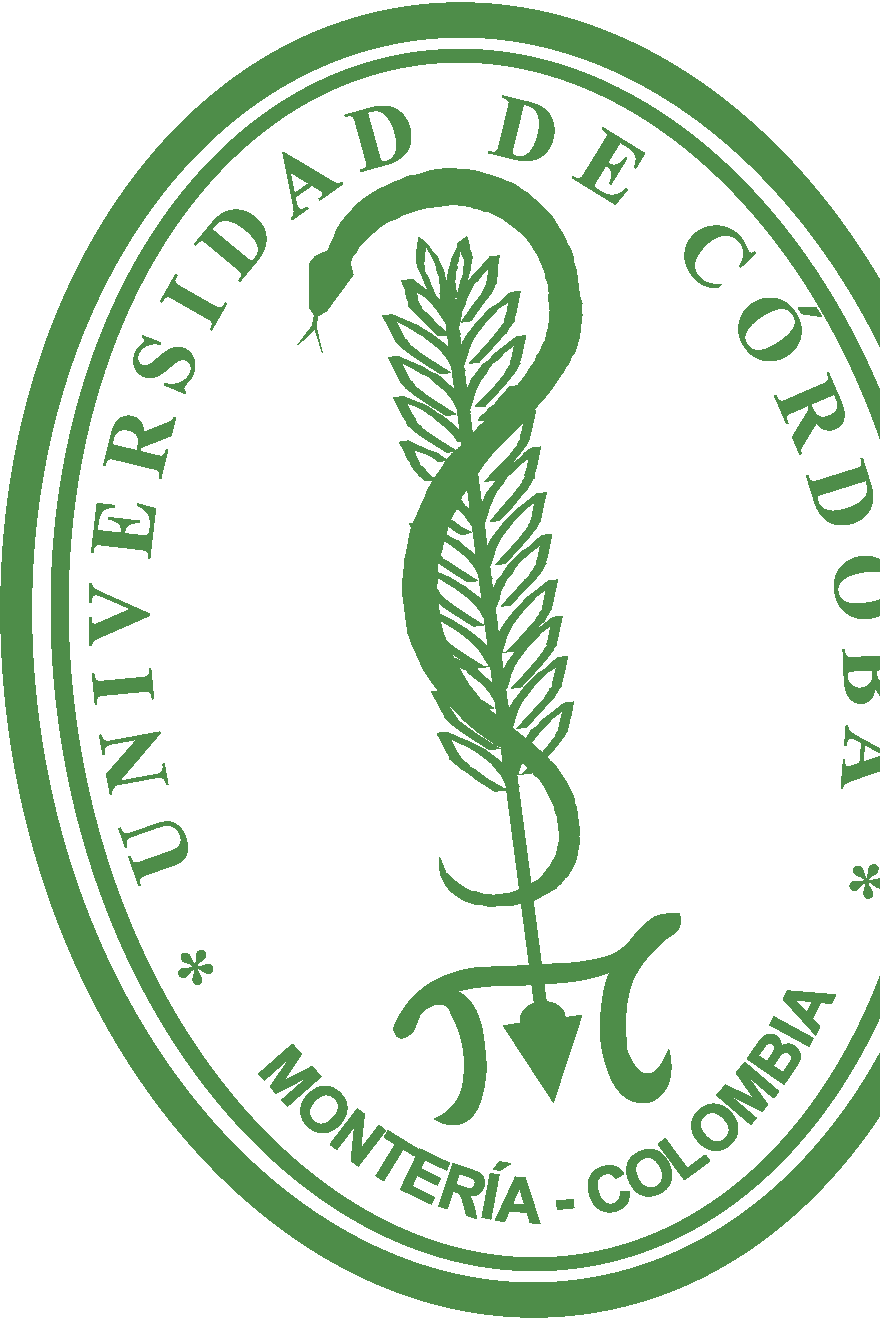 ACUERDO Nº 066 del 4 de Agosto de 2010“POR EL CUAL SE ADOPTA EL MANUAL ESPECÍFICO DE FUNCIONES, REQUISITOS MÍNIMOS Y COMPETENCIAS LABORALES DE LA UNIVERSIDAD DE CÓRDOBA”El Consejo Superior de la Universidad de Córdoba en uso de sus atribuciones legales y estatutarias, y en especial las que le confiere la Ley 30 de 1992 y;CONSIDERANDO:Que la Constitución Política de Colombia en su Artículo 69 establece que “Las Universidades podrán darse sus directivas y regirse por sus propios Estatutos, de acuerdo con la Ley”.Que la Ley 30 de 1992 en sus Artículos 3 y 28 desarrolla la Autonomía Universitaria consagrada en la Constitución y define entre los aspectos en que se ejerce, el contemplado en el literal a) del artículo 29 de la misma Ley así: “Darse y modificar sus Estatutos”.Que la Ley 30 de 1992 en su Artículo 65, en sus literales b) y d) establece entre las funciones del Consejo Superior Universitario:b) Definir la Organización Académica, Administrativa y Financiera de la Institución. d) Expedir o modificar los Estatutos y Reglamentos de la Institución.Que el Estatuto General de la Universidad de Córdoba al determinar las funciones del ConsejoSuperior Universitario en su artículo 35 establece en sus literales b), d) y h) así:b) “Definir la organización Académica Administrativa y Financiera de la Institución. d) Expedir y modificar los Estatutos y Reglamentos de la Institución.Que el Estatuto General de la Universidad de Córdoba determina en su artículo 41 literal i) que es función del Rector presentar a consideración del Consejo Superior los proyectos de Manuales de Funciones, de Requisitos y Procedimientos Administrativos.Que el Gobierno Nacional expidió el decreto ley  770 de 2005 y los decretos 2539 y 2772 de2005 y el decreto  2489 de 2006, los cuales establecen  los criterios y  la obligatoriedad de las instituciones  del  orden  nacional  y  territorial  para  definir  e  incorporar  en  los manuales específicos de funciones y de requisitos, las competencias laborales para el ejercicio de los empleos públicos.Que el Consejo Superior en sesión llevada a cabo el día 1 de febrero de 2010, decidió establecer la nueva Planta de Personal, a través de la cual se determina la denominación, el número, la nomenclatura y la clasificación de los cargos de cada una de las Unidades Académico Administrativas de la Universidad de Córdoba.Que en el proceso de consolidación del presente Acuerdo se llevaron a cabo mesas de trabajo con las directivas académicas y administrativas,  con el fin de determinar los propósitos principales,  las funciones, resultados esperados, requisitos y competencias de cada uno de los cargos que componen la planta de personal de la Institución.Que en consecuencia de todo lo expuesto se hace necesario adoptar el Manual Específico deFunciones, Requisitos Mínimos y Competencias Laborales de la Universidad de Córdoba.ACUERDA:ARTÍCULO PRIMERO: Adóptese el Manual Específico de Funciones, Requisitos Mínimos y Competencias Laborales para los empleos que conforman la Planta de Personal de la Universidad de Córdoba, cuyas funciones deberán ser cumplidas por los funcionarios con criterios de eficiencia y eficacia en orden al logro de la Misión y Objetivos de la Universidad así:TABLA DE CONTENIDO1. RECTORÍA	141.1 Rector	151.2 Profesional Especializado - Rectoría	181.3 Técnico Administrativo - Rectoría	201.4 Secretaria Ejecutiva - Rectoría	221.5 SECRETARÍA DE GESTIÓN INTERNA	241.5.1 Jefe De Oficina - Secretaría de Gestión Interna	241.5.2 Secretaria - Secretaría de Gestión Interna	261.6 SECRETARÍA GENERAL	281.6.1 Secretario General	281.6.2 Profesional Universitario - Secretaría General	311.6.3 Profesional Universitario - Secretaría General	331.6.4 Profesional Universitario - Secretaría General	351.6.5 Técnico Administrativo - Secretaría General	371.6.6 Secretaria Ejecutiva - Secretaría General	391.6.7 Sección de Archivo y Correspondencia	411.6.7.1 Profesional Especializado - Sección de Archivo y Correspondencia	411.6.7.2 Auxiliar Administrativo - Manejo Historias Clínicas - Sección deArchivo y Correspondencia	431.6.7.3 Técnico Administrativo Apoyo SIGEC- Sección deArchivo y Correspondencia	451.6.7.4 Auxiliar Administrativo - Sección de Archivo y Correspondencia	471.6.7.5 Técnico Apoyo Procesos Administrativos - Sección deArchivo y Correspondencia	491.6.7.6 Auxiliar Administrativo Archivo Central - Sección de Archivo y Correspondencia 511.6.7.7 Auxiliar Administrativo - Sección de Archivo y Correspondencia	531.6.7.8 Auxiliar Administrativo - Admisiones y Registro Académico - Sección deArchivo y Correspondencia	551.7 UNIDAD DE PLANEACIÓN Y DESARROLLO	571.7.1 Jefe de Unidad - Unidad de Planeación y Desarrollo	571.7.2 Profesional Especializado - Unidad de Planeación y Desarrollo	601.7.3 Profesional Especializado - Unidad de Planeación y Desarrollo	631.7.4 Secretaria Ejecutiva - Unidad de Planeación y Desarrollo	651.7.5 Sección de Planeación Estratégica	671.7.5.1 Profesional Especializado - Sección de Planeación Estratégica	671.7.5.2 Profesional Universitario - Sección De Planeación Estratégica	701.7.6 Sección de Sistemas de Información	721.7.6.1 Profesional Especializado - Sección de Sistemas de Información	721.7.6.2 Profesional Universitario - Sección de Sistemas de Información	741.7.6.3 Profesional Universitario - Sección de Sistemas de Información	761.7.6.4 Profesional Universitario - Sección de Sistemas de Información	781.7.7 Sección de Planeamiento Físico y Tecnológico	801.7.7.1 Profesional Especializado - Sección de Planeamiento Físico y Tecnológico	801.7.7.2 Profesional Especializado - Sección de Planeamiento Físico y Tecnológico	831.7.7.3 Profesional Universitario - Sección de Planeamiento Físico y Tecnológico	861.8 UNIDAD DE ASUNTOS JURÍDICOS	881.8.1 Jefe de Unidad - Unidad de Asuntos Jurídicos	881.8.2 Profesional Especializado - Unidad de Asuntos Jurídicos	901.8.3 Profesional Especializado - Unidad de Asuntos Jurídicos	931.8.4 Profesional Especializado - Unidad de Asuntos Jurídicos	961.8.5 Profesional Especializado - Unidad de Asuntos Jurídicos	991.8.6 Profesional Especializado - Unidad de Asuntos Jurídicos	1021.8.7 Secretaria - Unidad de Asuntos Jurídicos	1051.9 UNIDAD DE CONTROL INTERNO	1071.9.1 Jefe de Unidad - Unidad de Control Interno	1071.9.2 Profesional Universitario - Unidad de Control Interno	1101.9.3 Profesional Universitario - Unidad de Control Interno	1131.9.4 Profesional Universitario - Unidad de Control Interno	1151.9.5 Profesional Universitario - Unidad de Control Interno	1171.9.6 Secretaria - Unidad de Control Interno	1191.10 UNIDAD DE CONTROL DISCIPLINARIO INTERNO	1211.10.1 Jefe de Unidad - Unidad de Control Disciplinario Interno	1211.10.2 Profesional Universitario - Unidad de Control Disciplinario Interno	1231.10.3 Profesional Universitario - Unidad de Control Disciplinario Interno	1251.10.4 Secretaria - Unidad de Control Disciplinario Interno	1271.11 UNIDAD DE GESTIÓN Y RELACIONES INTERNACIONALES	1291.11.1 Jefe de Unidad - Unidad de Gestión y Relaciones Internacionales	1291.11.2 Profesional Especializado - Unidad de Gestión y Relaciones Internacionales	1311.11.3 Secretaria - Unidad de Gestión y Relaciones Internacionales	1331.12 UNIDAD DE DESARROLLO ORGANIZACIONAL Y GESTIÓN DE CALIDAD	1351.12.1 Jefe de Unidad - Unidad de Desarrollo Organizacional y Gestión de Calidad	1351.12.2 Profesional Especializado - Unidad de Desarrollo Organizacional y Gestión de Calidad	1381.12.3 Profesional Especializado - Unidad de Desarrollo Organizacional y Gestión de Calidad	1401.12.4 Profesional Universitario - Unidad de Desarrollo Organizacional y Gestión de Calidad	1421.12.5 Profesional Universitario - Unidad de Desarrollo Organizacional y Gestión de Calidad	1441.12.6 Secretaria - Unidad de Desarrollo Organizacional y Gestión de Calidad	1461.13 UNIDAD DE COMUNICACIONES Y RELACIONES PÚBLICAS	1481.13.1 Jefe de Unidad -Unidad de Comunicaciones y Relaciones Públicas	1481.13.2 Profesional Universitario - Unidad de Comunicaciones y Relaciones Públicas	1501.13.3 Profesional Universitario - Unidad de Comunicaciones y Relaciones Públicas	1521.13.4 Profesional Universitario - Unidad de Comunicaciones y Relaciones Públicas	1541.13.5 Profesional Universitario - Unidad de Comunicaciones y Relaciones Públicas	1561.13.6 Técnico Administrativo - Unidad de Comunicaciones y Relaciones Públicas	1581.13.7 Técnico Administrativo - Unidad de Comunicaciones y Relaciones Públicas	1601.13.8 Técnico Administrativo - Unidad de Comunicaciones y Relaciones Públicas	1621.13.9 Auxiliar Administrativo - Unidad de Comunicaciones y Relaciones Públicas	1641.13.10 Secretaria Unidad de Comunicaciones y Relaciones Públicas	1661.13.11 Emisora de la Universidad	1681.13.11.1 Profesional Universitario - Emisora de la Universidad	1681.13.11.2 Técnico Administrativo - Emisora de la Universidad	1701.13.11.3 Técnico Administrativo -Emisora de la Universidad	1721.14 UNIDAD DESARROLLO EMPRESARIAL Y TRANSFERENCIA TECNOLÓGICA	1741.14.1 Jefe de Unidad - Unidad Desarrollo Empresarial y Transferencia Tecnológica	1741.14.2 Profesional Especializado - Unidad Desarrollo Empresarial y Transferencia Tecnológica	1761.14.3 Profesional Universitario Unidad Desarrollo Empresarial yTransferencia Tecnológica	1781.14.4 Secretaria Unidad Desarrollo Empresarial y Transferencia Tecnológica	1801.15 UNIDAD DE GESTIÓN DE LA EQUIDAD SOCIAL	1821.15.1 Jefe de Unidad - Unidad de Gestión de la Equidad Social	1821.15.2 Profesional Especializado - Unidad de Gestión de la Equidad Social	1841.15.3 Profesional Universitario - Unidad de Gestión de la Equidad Social	1861.15.4 Técnico Apoyo ICETEX - Unidad de Gestión de la Equidad Social	1881.15.5 Secretaria - Unidad de Gestión de la Equidad Social	1901.16 UNIDAD ADMINISTRATIVA ESPECIAL DE SALUD	1921.16.1 Director - Unidad Administrativa Especial de Salud	1921.16.2 Auditor Médico - Unidad Administrativa Especial de Salud	1941.16.3 Médico - Tiempo Completo - Unidad Administrativa Especial de Salud	1961.16.4 Médico - Medio Tiempo - Unidad Administrativa Especial de Salud	1981.16.5 Coordinador - Odontología - Unidad Administrativa Especial de Salud	2001.16.6 Odontólogo - Tiempo Completo - Unidad Administrativa Especial de Salud	2021.16.7 Odontólogo - Medio Tiempo - Unidad Administrativa Especial de Salud	2041.16.8 Profesional Universitario - Bacteriólogo - Medio Tiempo - Unidad AdministrativaEspecial de Salud	2061.16.9 Profesional Especializado - Afiliaciones - Unidad Administrativa Especial de Salud	2081.16.10 Profesional Universitario - Procesos Contables - Unidad Administrativa Especial de Salud 2101.16.11 Profesional Universitario - Apoyo Sistemas de Información - Unidad AdministrativaEspecial de Salud	2121.16.12 Profesional Universitario - Seguimiento Presupuestal - Unidad AdministrativaEspecial de Salud	2141.16.13 Profesional Universitario - Auditor Cuentas y Convenios - Unidad AdministrativaEspecial de Salud	2161.16.14 Profesional Universitario - Responsable Solicitud de Trámites y Cuentas - UnidadAdministrativa Especial de Salud	2181.16.15 Técnico Administrativo - Asistente Consultorio Odontológico - Unidad AdministrativaEspecial de Salud	2201.16.16 Técnico Administrativo - Auditor de Farmacia - Unidad AdministrativaEspecial de Salud	2221.16.17 Auxiliar Administrativo - Asignación Citas Médicas - Unidad AdministrativaEspecial de Salud	2241.16.18 Secretaria Unidad - Administrativa Especial de Salud	2261.17 VICERRECTORÍA ACADÉMICA	2281.17.1 Vicerrector Académico	2291.17.2 Profesional Especializado - Asistente Vicerrectoría Académica	2311.17.3 Profesional Especializado - Docencia - Vicerrectoría Académica	2331.17.4 Profesional - Apoyo Procesos Administrativos - Vicerrectoría Académica	2351.17.5 Profesional - Apoyo Procesos Académicos - Vicerrectoría Académica	2371.17.6Profesional - Apoyo Procesos de Docencia, Investigación y Extensión - Vicerrectoría	239Académica1.17.7 Técnico - Auxiliar de Cuentas - Vicerrectoría Académica	2411.17.8 Secretaria Ejecutiva - Vicerrectoría Académica	2431.17.9 División de Postgrados y Educación Continuada	2451.17.9.1 Jefe de División - División de Postgrados y Educación Continuada	2451.17.9.2 Profesional - Apoyo Procesos de Mercadeo Diplomados y Maestrías - División dePostgrados y Educación Continuada	2471.17.9.3 Profesional - Apoyo Procesos de Mercadeo Postgrados - División dePostgrados y Educación Continuada	2501.17.9.4 Profesional - Apoyo Procesos Académicos y Administrativos - División dePostgrados y Educación Continuada	2521.17.9.5 Profesional - Apoyo Procesos Administrativos- Adquisición de Bienes y Servicios -División de Postgrados y Educación Continuada	2541.17.9.6 Técnico de Apoyo Administrativo - División de Postgrados y Educación Continuada	2561.17.9.7 Secretaria - División de Postgrado y Educación Continuada	2581.17.10 División de Atención al Egresado	2601.17.10.1 Jefe de División - División de Atención al Egresado	2601.17.10.2 Secretaria - División de Atención al Egresado	2621.17.11 División de Educación a Distancia	2641.17.11.1 Jefe de División - División de Educación a Distancia	2641.17.11.2 Profesional Universitario - Apoyo Procesos Administrativos - División deEducación a Distancia	2661.17.11.3 Técnico Administrativo - División de Educación a Distancia	2681.17.11.4 Secretaria- División de Educación a Distancia	2701.17.12 División de Investigación	2721.17.12.1 Jefe de División - División de Investigación	2721.17.12.2 Profesional - Apoyo Investigación - División de Investigación	2741.17.12.3 Profesional Seguimiento a Proyectos y Apoyo al SIGEC - División deInvestigación	2761.17.12.4 Secretaria - División de Investigación	2781.17.12.5 Instituto de Investigaciones Geográficas y Ambientales del Caribe	280. Director - Instituto de Investigaciones Geográficas y Ambientales del Caribe	2801.17.12.6 Instituto Regional del Agua	280. Director - Instituto Regional del Agua	282. Profesional Analista - Instituto Regional del Agua	284. Profesional Apoyo Calidad-  Instituto Regional del Agua	2861.17.12.7 Instituto de Investigaciones Biológicas del Trópico	288. Director - Instituto de Investigaciones Biológicas del Trópico	288. Profesional Apoyo Investigación - Instituto de Investigaciones Biológicasdel Trópico	290. Profesional Apoyo Procesos Administrativos - Instituto de InvestigacionesBiológicas del Trópico	2921.17.12.8 Instituto de Investigación Piscícola Continental	294. Director - Instituto de Investigación Piscícola Continental	294. Profesional de Apoyo - Instituto de Investigación Piscícola Continental	296. Asistente Técnico CINPIC - Instituto de Investigación Piscícola Continental	298. Secretaria - Instituto de Investigación Piscícola Continental	3001.17.13 División de Extensión	3021.17.13.1 Jefe de División - División de Extensión	3021.17.13.2 Profesional Apoyo Convenios Institucionales - División de Extensión	3041.17.13.3 Secretaria - División de Extensión	3061.17.13.4 Centro de Idiomas	308. Director - Centro de Idiomas	308. Asistente Apoyo Tecnológico - Centro de Idiomas	310. Secretaria - Centro de Idiomas	3121.17.13.5 Centro de Extensión Educativa	314. Director - Centro de Extensión Educativa	314. Secretaria- Centro de Extensión Educativa	3161.17.13.6 Centro de Ciencias del Deporte y la Cultura Física	318. Director - Centro de Ciencias del Deporte y la Cultura Física	318. Secretaria - Centro de Ciencia del Deporte y la Cultura Física	3201.17.14 División de Bibliotecas y Recursos Educativos	3221.17.14.1 Jefe de División - División de Bibliotecas y Recursos Educativos	3221.17.14.2 Bibliotecólogo - División de Bibliotecas y Recursos Educativos	3241.17.14.3 Secretaria - División de Bibliotecas y Recursos Educativos	3261.17.14.4 Sección de Referencia	328. Técnico Administrativo - Sección de Referencias	3281.17.14.5 Sección de Hemeroteca	330. Técnico Administrativo - Sección de Hemeroteca	3301.17.14.6 Sección de Casilleros	332. Auxiliar Administrativo - Sección de Casilleros	3321.17.14.7 Sección de Circulación y Préstamo	334. Técnico Administrativo - Sección de Circulación y Préstamo	3341.17.14.8 Sección de Procesos Técnicos	336. Técnico - Sección de Procesos Técnicos	3361.17.15 División de Admisiones, Registro y Control Académico	3381.17.15.1 Jefe de División - División de admisiones, Registro y Control Académico	3381.17.15.2 Profesional Especializado - Universitario Soporte Sistemas de Información	340- División de admisiones, Registro y Control Académico	3401.17.15.3 Profesional Universitario - División de Admisiones, Registro y Control Académico	3421.17.15.4 Secretaria - División de Admisiones, Registro y Control Académico	3441.17.15.5 Sección Atención al Usuario	346. Técnico Administrativo - Sección de Atención al Usuario	3461.17.15.6 Sección de Certificación Académica	348. Técnico - Sección de Certificación Académica	3481.17.15.7 Sección de Registro Académico	350. Profesional Universitario - Matrículas Pregrado - Sección de Registro Académico	350. Profesional Universitario Matrículas Postgrado - Sección de Registro Académico	3521.17.16 Facultad de Ciencias Básicas	3541.17.16.1 Decano - Facultad de Ciencias Básicas	3551.17.16.2 Secretario Académico - Facultad de Ciencias Básicas	3571.17.16.3 Técnico de Apoyo - Comité de Acreditación y Currículo - Facultad de CienciasBásicas	3591.17.16.4 Secretaria - Facultad de Ciencias Básicas	3611.17.16.5 Departamento Biología	363. Jefe - Departamento Biología	363. Secretaria - Departamento de Biología	365. Asistente Laboratorio Genética - Departamento de Biología	367. Asistente Laboratorio de Biología - Departamento de Biología	369. Asistente Laboratorio de Zoología - Departamento de Biología	371. Asistente de Sala de Colecciones Zoológicas - Departamento de Biología	373. Auxiliar del Herbario - Departamento de Biología	3761.17.16.6 Departamento de Química	378. Jefe - Departamento de Química	378. Secretaria - Departamento de Química	380. Asistente Laboratorio de Química Orgánica - Departamento de Química	382. Asistente Laboratorio de Química General - Departamento de Química	384. Asistente Laboratorio de Bioquímica - Departamento de Química	386. Asistente Laboratorio de Química Instrumental - Departamento de Química	3881.17.16.7 Departamento de Matemáticas y Estadísticas	390. Jefe - Departamento de Matemáticas y Estadísticas	390. Secretaria - Departamento de Matemáticas y Estadística	392. Asistente Laboratorio de Estadística- Departamento de Matemáticas y Estadística	3941.17.16.8 Departamento de Física y Electrónica	396. Jefe - Departamento de Física y Electrónica	396. Secretaria - Departamento de Física y Electrónica	398. Asistente Laboratorio de Mecánica - Departamento de Física y Electrónica	4001.17.16.9 Departamento de Geografía y Medio Ambiente	402. Jefe - Departamento de Geografía y Medio Ambiente	402. Secretaria - Departamento de Geografía y Medio Ambiente	404. Técnico Asistente de Fotointerpretación - Departamento de Geografíay Medio Ambiente	406. Asistente Laboratorio de Sistemas de Información Geográfica y PercepciónRemota- Departamento de Geografía y Medio Ambiente	4081.17.17 Facultad de Ingenierías	4101.17.17.1 Decano - Facultad de Ingenierías	4111.17.17.2 Secretario Académico - Facultad de Ingenierías	4131.17.17.3 Profesional Apoyo Procesos de Acreditación - Facultad de Ingenierías	4151.17.17.4 Secretaria - Facultad de Ingenierías	4171.17.17.5 Departamento de Ingeniería Industrial	419. Jefe - Departamento de Ingeniería Industrial	419. Secretaria - Departamento de Ingeniería Industrial	4211.17.17.6 Departamento de Ingeniería de Sistemas y Telecomunicaciones	423. Jefe - Departamento de Ingeniería de Sistemas y Telecomunicaciones	423. Secretaria - Departamento Ingeniería de Sistemas y Telecomunicaciones	4251.17.17.7 Departamento de Ingeniería Mecánica	427. Jefe - Departamento de Ingeniería Mecánica	427. Secretaria - Departamento de Ingeniería Mecánica	4291.17.17.8 Departamento de Ingeniería Ambiental	431. Jefe - Departamento de Ingeniería Ambiental	431. Secretaria - Departamento de Ingeniería Ambiental	4331.17.19.9 Departamento de Ingeniería de Alimentos	435. Jefe - Departamento de Ingeniería de Alimentos	435. Secretaria - Departamento de Ingeniería de Alimentos	437. Profesional Asistente Planta Piloto - Departamento de Ingeniería de Alimentos	439. Asistente Laboratorio de Análisis de Alimentos - Departamento de Ingenieríade Alimentos	441. Asistente Laboratorio de Termodinámica y Fisicoquímica de Alimentos -Departamento de Ingeniería de Alimentos	443. Asistente Laboratorio de Microbiología de Alimentos- Departamento deIngeniería de Alimentos	445. Asistente Laboratorio Ingeniería Aplicada - Departamento de Ingenieríade Alimentos	4471.17.18 Facultad de Ciencias Agrícolas	4491.17.18.1 Decano - Facultad de Ciencias Agrícolas	4501.17.18.2 Secretaria Académica - Facultad de Ciencias Agrícolas	4521.17.18.3 Profesional Campos Agrícolas- Facultad de Ciencias Agrícolas	4541.17.18.4 Profesional Apoyo a Procesos Académicos - Facultadde Ciencias Agrícolas	4561.17.18.5 Técnico Apoyo Procesos de Acreditación - Facultad de Ciencias Agrícolas	4581.17.18.6 Secretaria - Facultad de Ciencias Agrícolas	4601.17.18.7 Departamento de Ingeniera Agronómica y Desarrollo Rural	462. Jefe - Departamento de Ingeniera Agronómica y Desarrollo Rural	462. Técnico Apoyo Siembras y Cultivos- Departamento de Ingeniera Agronómicay Desarrollo Rural	464. Secretaria - Departamento de Ingeniería Agronómica y Desarrollo Rural	466. Profesional Apoyo Laboratorio de Suelos y Aguas - Procesamiento de Análisisde Suelos- Departamento de Ingeniera Agronómica y Desarrollo Rural	468. Asistente Laboratorio de Suelos y Aguas - Departamento de IngenieraAgronómica y Desarrollo Rural	470. Secretaria Laboratorio de Suelos y Aguas - Departamento de IngenieraAgronómica y Desarrollo Rural	472. Asistente de Laboratorio Biotecnología Vegetal- Departamento de IngenieraAgronómica y Desarrollo Rural	474. Asistente de Laboratorio Fitopatología - Departamento de IngenieraAgronómica y Desarrollo Rural	476. Asistente de Laboratorio Fisiología Vegetal - Departamento de IngenieraAgronómica y Desarrollo Rural	478. Asistente de Laboratorio Fitomejoramiento - Departamento de IngenieraAgronómica y Desarrollo Rural	480. Asistente Laboratorio de Granja Experimental - Departamento de IngenieraAgronómica y Desarrollo Rural	482. Asistente Laboratorio de Propagación de Plantas - Departamento de IngenieraAgronómica y Desarrollo Rural	484. Asistente de Laboratorio Maquinaria Agrícola - Departamento de IngenieraAgronómica y Desarrollo Rural	4861.17.19 Facultad de Medicina Veterinaria y Zootecnia	4881.17.19.1 Decano - Facultad de Medicina Veterinaria y Zootecnia	4891.17.19.2 Secretario Académico - Facultad de Medicina Veterinaria y Zootecnia	4911.17.19.3 Profesional Apoyo Procesos de Acreditación- Facultad de MedicinaVeterinaria y Zootecnia	4931.17.19.4 Asistente de Ayudas Educativas - Facultad de Medicina Veterinaria y Zootecnia	4951.17.19.5 Secretaria - Facultad de Medicina Veterinaria y Zootecnia	4971.17.19.6 Departamento de Ciencias Acuícolas	499. Jefe - Departamento de Ciencias Acuícolas	499. Profesional de Producción - Departamento de Ciencias Acuícolas	501. Secretaria - Departamento de Ciencias Acuícolas	503. Laboratorio de Alimento Vivo	505. Asistente - Laboratorio de Alimento Vivo	5051.17.19.7 Departamento de ciencias pecuarias	508. Jefe - Departamento de Ciencias Pecuarias	508. Asistente Cunicultura - Departamento de Ciencias Pecuarias	510. Asistente de Porcicultura - Departamento de Ciencias Pecuarias	512. Asistente de Bovinos- Departamento de Ciencias Pecuarias	514. Secretaria - Departamento de ciencias pecuarias	516. Laboratorio de reproducción	518. Asistente - Laboratorio de Reproducción	518. Laboratorio clínico veterinario	520. Profesional Universitario - Médico Veterinario - Laboratorio Clínico Veterinario	520. Asistente - Laboratorio Clínico Veterinario	522. Asistente Laboratorio de Nutrición - Departamento de Ciencias Pecuarias	524. Asistente Laboratorio de Fisiología - Departamento de Ciencias Pecuarias	526. Asistente Laboratorio de Lactología- Departamento de Ciencias Pecuarias	528. Médico Veterinario Zootecnista Clínica Veterinaria - Departamento deCiencias Pecuarias	530. Asistente de Clínica Veterinaria Consulta Externa y Rayos X - Departamento deCiencias Pecuarias	532. Asistente de Clínica Veterinaria y Farmacia - Departamento de Ciencias Pecuarias	534. Asistente de Clínica Veterinaria Quirófano e Instrumental Quirúrgico -Departamento de Ciencias Pecuarias	5361.17.20 Facultad de Educación y Ciencias Humanas	5381.17.20.1 Decano - Facultad de Educación y Ciencias Humanas	5391.17.20.2 Secretario Académico - Facultad de Educación y Ciencias Humanas	5411.17.20.3 Profesional - Coordinación de Procesos de Formación Básica Primaria y Preescolar -Facultad de Educación y Ciencias Humanas	5431.17.20.4 Profesional de Apoyo Procesos de Formación Básica Primaria y Preescolar -Facultad de Educación y Ciencias Humanas	5461.17.20.5 Profesional Universitario - Apoyo Procesos Académicos - Facultad deEducación y Ciencias Humanas	5491.17.20.6 Asistentes Ayudas Educativas - Facultad de Educación y Ciencias Humanas	5511.17.20.7 Profesional Apoyo Proceso de Acreditación - Facultad de Educación y CienciasHumanas	5531.17.20.8 Auxiliar Administrativo - Asistente de Ayudas Educativas - Facultad deEducación y Ciencias Humanas	5551.17.20.9 Secretaria - Facultad de Educación y Ciencias Humanas	5571.17.20.10 Departamento de Informática Educativa	559. Jefe- Departamento de Informática Educativa	559. Secretaria- Departamento de Informática Educativa	561. Asistente - Laboratorio de Informática	5631.17.20.11 Departamento de Idiomas Extranjeros	565. Jefe - Departamento de Idiomas Extranjeros	565. Secretaria- Departamento de Idiomas Extranjeros	5671.17.20.12 Departamento de Cultura Física, Recreación y Deportes	569. Jefe - Departamento de Cultura Física, Recreación y Deportes	569. Asistente Apoyo Sala Implementos Deportivos - Departamento de CulturaFísica, Recreación y Deportes	571. Secretaria- Departamento de Cultura Física, Recreación y Deportes	5731.17.20.13 Departamento de Artes	575. Jefe - Departamento de Artes	575. Secretaria - Departamento de Artes	5771.17.20.14 Departamento de Ciencias Sociales	579. Jefe - Departamento de Ciencias Sociales	579. Secretaria - Departamento de Ciencias Sociales	5811.17.20.15 Departamento de Psicopedagogía	583. Jefe - Departamento de Psicopedgogía	583. Secretaria - Departamento de Psicopedgogía	5851.17.20.16 Departamento de Español y Literatura	587. Jefe - Departamento de Español y Literatura	587. Secretaria - Departamento de Español y Literatura	5891.17.20.17 Departamento de Ciencias Naturales	591. Jefe - Departamento de Ciencias Naturales	591. Secretaria - Departamento de Ciencias de la Salud	5931.17.21 Facultad de Ciencias de la Salud	5951.17.21.1 Decano - Facultad de Ciencias de la Salud	5961.17.21.2 Secretario Académico - Facultad de Ciencias de la Salud	5981.17.21.3 Profesional Apoyo Procesos de Acreditación - Facultad de Ciencias de la Salud	6001.17.21.4 Secretaria - Facultad de Ciencias de la Salud	6021.17.21.5 Departamento de Bacteriología	604. Jefe - Departamento de Bacteriología	604. Secretaria - Departamento de Bacteriología	606. Asistente De Laboratorio Química Clínica - Departamento de Bacteriología	608. Asistente De Laboratorio Investigación Molecular - Departamento de Bacteriología	6101.17.21.6 Departamento Enfermería	612. Jefe - Departamento Enfermería	612. Secretaria - Departamento Enfermería	614. Asistente Laboratorio de Simulación Clínica - Departamento Enfermería	6161.17.21.7 Departamento de Regencia y Farmacia	618. Jefe - Departamento de Regencia y Farmacia	618. Secretaria - Departamento de Regencia y Farmacia	620. Asistente Laboratorio de Farmacología - Departamento de Regencia y Farmacia	6221.17.21.8 Departamento de Salud Pública	624. Jefe - Departamento de Salud Pública	624. Secretaria - Departamento de Salud Pública	6261.17.22 Facultad Ciencias Económicas, Jurídicas y Administrativas	6281.17.22.1 Decano - Facultad Ciencias Económicas, Jurídicas y Administrativas	6291.17.22.2 Secretario Académico - Facultad de Ciencias Económicas, Jurídicas y Administrativas	6311.17.22.3 Profesional Apoyo Procesos de Acreditación - Facultad de Ciencias Económicas,Jurídicas y Administrativas	6331.17.22.4 Secretaria - Facultad Ciencias Económicas, Jurídicas y Administrativas	6351.17.22.5 Departamento de Ciencias Económicas	637. Jefe - Departamento de Ciencias Económicas	637. Secretaria- Departamento Ciencias Económicas	6391.17.22.6 Departamento de Ciencias Jurídicas	641. Jefe - Departamento de Ciencias Jurídicas	641. Secretaria - Departamento Ciencias Jurídicas	6431.17.22.7 Departamento de Ciencias Administrativas	645. Jefe - Departamento de Ciencias Administrativas	645. Secretaria - Departamento Ciencias Administrativas	6471.18 VICERRECTORÍA ADMINISTRATIVA Y FINANCIERA	6491.18.1 Vicerrector Administrativo	6501.18.2 Asistente - Vicerrector Administrativo- Vicerrectoría Administrativa y Financiera	6531.18.3 Secretaria Ejecutiva - Vicerrectoría Administrativa y Financiera	6551.18.3.1 División de asuntos financieros	6571.18.3.2 Jefe de División - División de asuntos financieros	6571.18.3.4 Sección de contabilidad	662. Profesional Especializado - Sección De Contabilidad. Profesional Universitario Apoyo Análisis, Depuración y Registro De Cartera - Sección662De Contabilidad	665. Profesional Sección De Contabilidad - Sección DeContabilidad	667. Profesional Universitario - Conciliaciones y Ajustes Bancarios - Sección DeContabilidad	6691.18.3.4.5 Técnico de Apoyo Administrativo - División de Asuntos Financieros	6711.18.3.4.6 Técnico de Apoyo Remisión de Cuentas - División de Asuntos Financieros	6731.18.3.5 Sección de presupuesto	675.Profesional Especializado - Sección de Presupuesto.Profesional Universitario - Ingreso de Solicitudes para Otorgamiento de CDP eImpresión de Disponibilidad - Sección de presupuesto675678.Profesional de Apoyo Cuentas - Sección de presupuesto	680.Profesional Universitario Apoyo División de Asuntos Financieros RegistroPresupuestal - Sección de presupuesto	682.Técnico Administrativo-apoyo División de Asuntos Financieros Revisión DeCuentas - Sección de presupuesto	6841.18.3.6 Sección de tesorería	686. Profesional Especializado - Sección de Tesorería	686. Profesional Apoyo Realización de Pago y Transferencias - Sección de Tesorería	689. Profesional Universitario - Manejo de Embargos, Legalización de Anticipos - Secciónde Tesorería	691. Profesional Universitario - Ingresos por Caja y Consignaciones Bancarias - Secciónde Tesorería. Profesional Universitario - Legalización Viáticos y Expedición de Certificados -693Sección de Tesorería	6951.18.3.7 Sección de Almacén	697. Profesional Especializado - Sección de Almacén	697. Profesional Universitario- Manejo De Inventario - Sección de Almacén	700. Técnico De Apoyo A Procesos De Inventario y Almacén - Sección de Almacén	702.Técnico Apoyo Procesos Académicos - Sección de Almacén	704. Secretaria - Sección de Almacén	7071.18.3.8 División de contratación	709. Jefe de División - División de contratación	709. Profesional Universitario - Mayor Cuantía - División de contratación	712. Profesional Universitario - Menor Cuantía Y SIGEC - División decontratación714. Profesional Universitario -Menor Cuantía- División de contratación	716. Secretaria División de contratación- División decontratación7181.18.3.9 División de bienestar universitario	720. Jefe de División - División De Bienestar Universitario	720. Profesional Especializado - Asesoría Psicológica Y Apoyo Al SIGEC - División DeBienestar Universitario	723. Profesional Universitario- Psicólogo - División De Bienestar Universitario	725. Profesional Universitario Actividades De Desarrollo Físico - División De BienestarUniversitario	727. Profesional Universitario Entrenador De Gimnasia- División De Bienestar. Profesional Promoción Social - División de Bienestar Universitario	731. Trabajadora Social - División de Bienestar Universitario	733. Trabajadora Social Área Promoción Y Prevención - División de BienestarUniversitario	735. Profesional Responsable Del Área Cultural - División de Bienestar Universitario	737. Secretaria División De Bienestar Universitario - División de Bienestar Universitario 7391.18.3.10 División de apoyo logístico	741. Jefe de División - División de apoyo logístico	741. Profesional Responsable - Sección Administrativa Campus Lorica - División deapoyo logístico	744. Profesional Responsable Sección Administrativa Campus Berástegui - División de apoyo logístico	746. Profesional De Apoyo Sección Administrativa Campus Berástegui - División deapoyo logístico	748.  Profesional Coordinador De Mantenimiento De La Infraestructura - División deapoyo logístico	750.  Profesional Coordinador De Prácticas Académicas - División de apoyo logístico	752.  Coordinador Compra De Necesidades De Bienes Y Servicios - División deapoyo logístico	754.  Técnico Mantenimiento De Equipos  - División de apoyo logístico	756.  Técnico Apoyo Administrativo - Cuentas De Menor Cuantía Y SIGEC - División deapoyo logístico	758.  Técnico Apoyo Administrativo - Cuentas De Menor Cuantía - División deapoyo logístico	760.	Secretaria - División De Apoyo Logístico	7621.18.3.11 División de talento humano	764UNIVERSIDAD D,, COKDOBAKECTOKIA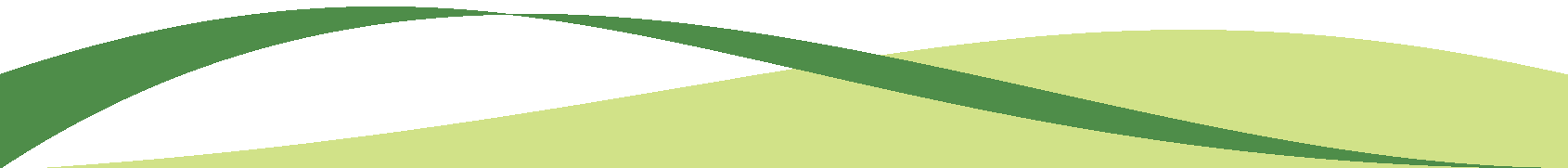 MANUAL ESPECÍFICO DE FUNCIONES, REQUISITOS MÍNIMOS Y COMPETENCIAS LABORALESUNIVERSIDAD  DE CÓRDOBARECTORÍACargo:  RECTOR1. IDENTIFICACIÓNCódigo: 10000-01-001Nivel: DirectivoCódigo del Nivel: 0045Rango de Grados: 20 - 23Dependencia: RectoríaJefe Inmediato: Consejo SuperiorNaturaleza del Empleo: Funcionario público de período fijo por (4) cuatro años, Reelegible2. PROPÓSITO PRINCIPALDirigir, planear y evaluar la actividad administrativa, financiera y académica, de la Institución conforme a las disposiciones legales, estatutarias y reglamentarias vigentes, en el marco de un sistema de gestión institucional orientada al crecimiento y mejoramiento continuo de los procesos misionales de la Universidad de Córdoba. 3. FUNCIONES ESENCIALES DEL CARGO Representar legalmente a la institución. Cumplir y hacer cumplir las normas legales, estatutarias y reglamentarias vigentes. Orientar y dirigir la formulación, planeación y cumplimiento de los propósitos misionales de acuerdo a las políticas que sobre el particular sean adoptados por el Consejo Superior. Evaluar y controlar el funcionamiento general de la Institución e informar al Consejo Superior. Solicitar autorización al Consejo Superior para celebrar contratos o convenios por valor superior al equivalente a lo establecido por la reglamentación institucional vigente y para los demás actos que lo requieran. Someter el proyecto de presupuesto y los estados financieros de la Universidad, a consideración y aprobación del Consejo Superior. Presentar oportunamente al Consejo Superior el plan anual de caja, compras, traslados, transferencias y adiciones presupuestales. Nombrar y remover con arreglo a las disposiciones legales y estatutarias vigentes, al personal de la Institución. Hacer cumplir las sanciones disciplinarias, proferidas por el ente competente conforme a las disposiciones legales y los reglamentos, previo cumplimiento y observancia del procedimiento señalado. Hacer rendición de cuentas anuales ante el Consejo Superior y la sociedad sobre su gestión. Designar por encargo hasta por quince (15) días a aquellos funcionarios cuya nominación dependa del Consejo Superior. Presentar a consideración del Consejo Superior los proyectos de manuales de funciones, requisitos y competencias. Celebrar los contratos y expedir los actos administrativos que sean necesarios para el cumplimiento de los objetivos y la búsqueda de beneficios para la Universidad, con sujeción a las disposiciones legales y estatutarias vigentes. Conceder licencias, permisos, vacaciones y comisiones y dictar los demás actosadministrativos necesarios para la adecuada administración del personal de la Universidad, con sujeción a las normas legales y estatutarias. Presentar al Consejo Superior, previo concepto del Consejo Académico, el Plan de DesarrolloInstitucional. Dirigir y fomentar las relaciones nacionales e internacionales de la Institución. Someter a consideración y aprobación ante el consejo superior las funciones que se generen de la Estructura Orgánica y de la Planta de Personal.15Liderar y cumplir con las funciones, responsabilidades y autoridades inherentes a la implementación, mantenimiento y mejoramiento del Sistema Integral de Gestión de Calidad de la Institución (SIGEC).Las demás que no estén expresamente atribuidas a otra autoridad, las que le señalen las disposiciones legales y las que le delegue el Consejo Superior.4. RESULTADOS ESPERADOSRendición de cuentas ante los estamentos de la Universidad y la sociedad en general Establecimiento y alcance de metas de crecimiento y fortalecimiento institucional Mantenimiento de la viabilidad financiera institucionalEjercicio administrativo completamente atenido a las normas internas y externas Generación de desarrollo con sentido de equidad social y territorial, ambientalmente sostenible y tecnológicamente adecuado.5. CONOCIMIENTOS BÁSICOSAdministración PúblicaGestión administrativa y financiera.Facilitación, Negociación y solución de conflictos Formulación, evaluación y gerencia de proyectos. Desarrollo socialLegislación Laboral.Planeación y gestión curricular, Investigación y Extensión.Planeación, procesos y procedimientos académicos-administrativos universitariosHerramientas TIC.Sistema de Gestión de la Calidad.Acreditación Institucional y de programas académicos. Contratación pública.6. REQUISITOS MÍNIMOSSer colombiano de nacimientoSer ciudadano en ejercicio.No haber sido sancionado disciplinaria, fiscal o penalmente salvo por delitos culposos o políticos.No estar incurso en las inhabilidades e incompatibilidades establecidas por la ley para los empleados públicos.Tener título profesional universitario.Tener título universitario de postgrado a nivel de maestría.Tener experiencia administrativa a nivel directivo no inferior 52 meses en Instituciones deEducación Superior.Tener un mínimo de cinco (5) años de experiencia docente universitaria o en Investigación, en una institución reconocida legalmente.7. COMPETENCIAS LABORALESCOMPORTAMENTALESLiderazgoPlaneaciónToma de decisionesDirección y Desarrollo de PersonalConocimiento del entornoCOMUNESOrientación a resultadosOrientación al usuario y al ciudadanoTransparenciaCompromiso con la organización8. RIESGOS DEL CARGOPsicosocial: Alta responsabilidad, contenido de la tarea, estrés laboral.Seguridad: Atentados, amenazas, secuestros.Mecánicos: Accidentes por desplazamientos (aéreos y terrestres).Ergonómico: Posiciones posturales inadecuadas.UNIVERSIDAD  DE CÓRDOBARECTORÍACargo:  Profesional Especializado - Rectoría1. IDENTIFICACIÓNCódigo: 10000-02-002Nivel: ProfesionalCódigo del Nivel: 2028Rango de Grados: 12 - 24Dependencia: RectoríaJefe Inmediato: Rector UniversidadNaturaleza del Empleo: Libre Nombramiento y RemociónNo. De Cargos: 12. PROPÓSITO PRINCIPALPlanear, asesorar y coordinar matrices de seguimiento y la agenda del Rector de manera efectiva y todas las actividades emanadas de la dependencia para cumplir con las metas propuestas en el plan de acción de la Institución.3. FUNCIONES ESENCIALES DEL CARGOAdministrar la agenda del Rector y coordinar el desarrollo y seguimiento de las actividades previstas en ella.Participar en la formulación, diseño, organización, ejecución y control de planes y programas de la dependencia.Proponer e implantar los procedimientos e instrumentos requeridos para mejorar la prestación de los servicios a cargo de la dependencia.Proyectar, desarrollar y recomendar las acciones que deban adoptarse para el logro de los objetivos y las metas propuestas.Estudiar y evaluar sobre las materias de competencia del área interna de desempeño y absolver consultas de acuerdo con las políticas institucionales.Asistir al Rector en aquellas actividades y gestiones que se le deleguen.Preparar  y presentar los informes sobre las actividades desarrolladas, con la oportunidad y periodicidad requeridas.Cumplir con las funciones, responsabilidades y autoridades inherentes a la implementación, mantenimiento y mejoramiento del Sistema Integral de Gestión de Calidad de la Institución (SIGEC).Desempeñar las demás funciones asignadas por la autoridad competente, de acuerdo con el nivel, la naturaleza y el área del desempeño del cargo.4. RESULTADOS ESPERADOSEl cumplimiento de todas las actividades previamente establecidas en la agenda del Rector, permiten lograr la eficiencia de todos los compromisos institucionales programados y adquiridos.La gestión del Rector es proyectada a nivel interno y externo de acuerdo al seguimiento de los planes.Demuestra un nivel de conceptualización, rigor y acierto técnico en el señalamiento y verificación de las especificaciones de los productos finales de la dependencia.Aporta los conocimientos de su formación y experiencia, aplica las habilidades gerenciales necesarias para el desempeño de su área, investiga y se capacita sobre temas apropiados para su desempeño.Los procesos y procedimientos de la dependencia son actualizados, mantenidos y mejorados teniendo en cuenta el Sistema de Gestión de la Calidad.5. CONOCIMIENTOS BÁSICOSCalidad en la prestación de servicios. Herramientas TIC´S.Planeación, programación y ejecución de programas y actividades. Administración Pública.Organización administrativa y locativa de la UniversidadOrtografía y Redacción. Ética profesional6. REQUISITOS MÍNIMOSTítulo profesional y título de postgrado en la modalidad de especialización en áreas Jurídicas, Administración, Finanzas o afines con las funciones esenciales del cargo y siete (7) meses de experiencia profesional relacionada.7. COMPETENCIAS LABORALESCOMPORTAMENTALES Aprendizaje Continuo Experticia profesionalTrabajo en Equipo y ColaboraciónCreatividad e InnovaciónCOMUNESOrientación a resultadosOrientación al usuario y al ciudadanoTransparenciaCompromiso con la organización8. RIESGOS DEL CARGOErgonómico: Posiciones posturales inadecuadas.Psicosocial: Alta responsabilidad, contenido de la tarea, estrés laboral.Físico: Radiación no ionizante.UNIVERSIDAD  DE CÓRDOBARECTORÍACargo:  Técnico Administrativo - Rectoría1. IDENTIFICACIÓNCódigo: 10000-03-003Nivel: TécnicoCódigo del Nivel: 3124Rango de Grados: 05 - 18Dependencia: RectoríaJefe Inmediato: Rector de Universidad Naturaleza del Empleo: Carrera Administrativa No. De Cargos: 12. PROPÓSITO PRINCIPALEjecutar las diferentes actividades de apoyo técnico administrativo u operativo que requieran las dependencias, a fin de optimizar recursos, lograr la eficiencia, la satisfacción de los usuarios y el mejoramiento continúo de los procesos académicos y administrativos.3. FUNCIONES ESENCIALES DEL CARGOAtender al público en general, de manera cordial, personal y telefónicamente, suministrando la información requerida que este autorizada a proporcionar, recibiendo los mensajes respectivos, entregando o recibiendo la información o documentación solicitada realizando los trámites administrativos que ello demande.Recepcionar los documentos relacionados con requerimiento de necesidades que lleguen a laRectoría.Relacionar, enviar y hacer seguimiento a las solicitudes autorizadas por el Rector de la Universidad para presupuesto, solicitando su respectiva disponibilidad presupuestal a la División Financiera.Revisar las solicitudes con certificación de disponibilidad presupuestal (CDP) posteriormente dar paso en el sistema de hoja de ruta y enviar a la Dependencia correspondiente.Revisar las órdenes de pedido o servicio realizadas por la Oficina de Adquisición yContratación y por la Oficina de Logística.Brindar soporte técnico desde su formación y competencia, para dar soluciones efectivas a las distintas  problemáticas que surjan en su contexto laboral, para satisfacer las necesidades y expectativas de los usuarios.Propender porque el trámite de los procesos y procedimientos en los que intervenga sea ágil y oportuno, para dar cumplimiento a las metas y disposiciones impartidas por el líder del proceso.Ordenar, verificar, preparar o tramitar los documentos o informaciones requeridas para la ejecución de los procesos y procedimientos a su cargo.Contribuir en la elaboración y presentación de Informes Técnicos en el área de su competencia para proyectar el nivel de efectividad del proceso en el que participa.Cumplir con las funciones, responsabilidades y autoridades inherentes a la implementación, mantenimiento y mejoramiento del Sistema Integral de Gestión de Calidad de la Institución (SIGEC).Las demás responsabilidades de acuerdo con el nivel, la naturaleza, y el área de desempeño que sean propias o se deriven del desarrollo del proceso.4. RESULTADOS ESPERADOSCumplimiento de los objetivos de trabajo en el tiempo esperado. Logro de las metas de los procesos en el tiempo programado. Actividades de apoyo.Productos y servicios con cumplimiento de especificaciones. Aplicación de herramientas técnicas y tecnológicas con acierto.5. CONOCIMIENTOS BÁSICOSHabilidades informáticas y tecnológicas. Atención al cliente.Gestión de archivo. Sistemas de Gestión. Comunicación efectiva. Protocolo y etiqueta.6. REQUISITOS MÍNIMOSTitulo de formación técnica o tecnológica o aprobación de tres (3) años de educación superior en Ingeniería de Sistemas o Licenciatura en Medios Audiovisuales e Informática o en áreas relacionadas con las funciones esenciales del cargo y nueve (9) meses de experiencia relacionada o laboral.7. COMPETENCIAS LABORALESCOMPORTAMENTALESExperticia técnica Trabajo en equipo Creatividad e InnovaciónCOMUNESOrientación a resultadosOrientación al usuario y al ciudadanoTransparenciaCompromiso con la organización8. RIESGOS DEL CARGOPsicosocial: Contenido de la tarea, estrés laboral.Físico: Radiación no ionizante.Ergonómico: Posiciones posturales inadecuadas.UNIVERSIDAD  DE CÓRDOBARECTORÍACargo:  Secretaria Ejecutiva -  Rectoría1. IDENTIFICACIÓNCódigo: 10000-04-004Nivel: AsistencialCódigo del Nivel: 4210Rango de Grados: 15 - 24Dependencia: RectoríaJefe Inmediato: Rector Universidad Naturaleza del Empleo: Carrera Administrativa No. De Cargos: 12. PROPÓSITO PRINCIPALBrindar apoyo y acompañamiento en el desarrollo de las funciones secretariales para la gestión de los procesos académico-administrativos en los que participa de acuerdo con las política y directrices establecidas.3. FUNCIONES ESENCIALES DEL CARGO• Atender al público en general de manera cordial, personal y telefónicamente, suministrando la información requerida y recibiendo los mensajes respectivos.• Transcribir correspondencia, actas, pedidos, circulares, informes y toda aquella documentación que requiera digitación.• Recibir, entregar y radicar la correspondencia que entra o llega a la dependencia, teniendo en cuenta las tablas de retención documental asignadas.• Efectuar los trámites administrativos a que hubiere lugar en lo referente a adquisición de bienes o servicios, viáticos, pasajes, solicitud de transporte, entre otros, con sus respectivas legalizaciones.• Manejar, organizar y mantener actualizado el archivo a su cargo de acuerdo con las normas técnicas establecidas por el proceso de Gestión Documental.• Transferir los documentos del archivo de gestión al archivo central de acuerdo a lo establecido por el proceso de Gestión Documental.• Coordinar la elaboración del inventario de los activos de la dependencia y velar por su actualización, seguimiento y  conservación.• Aplicar las herramientas técnicas y tecnológicas definidas, para la generación de los cambios organizacionales requeridos, con el fin de asegurar el mejoramiento y modernización de los procesos en los que participa.• Llevar registro de citas y reuniones a las cuales debe asistir el jefe inmediato e informar día y hora de cumplimiento y/o ocurrencia, cancelar y citar las que le sean ordenadas.• Solicitar, distribuir y controlar papelería y elementos de trabajo.• Solicitar el mantenimiento necesario para los bienes muebles e inmuebles de la dependencia.• Colaborar en la planeación y coordinación de los eventos que realiza la dependencia.• Cumplir con las funciones, responsabilidades y autoridades inherentes a la implementación, mantenimiento y mejoramiento del Sistema Integral de Gestión de Calidad de la Institución (SIGEC).• Desempeñar las demás funciones asignadas por la autoridad competente, de acuerdo con el nivel, la naturaleza y el área del desempeño del cargo.4. RESULTADOS ESPERADOS•Los documentos recibidos estén clasificados y radicados diariamente con base en la normatividad vigente.•La organización y actualización del archivo facilita la disposición y consulta oportuna en beneficio de una buena gestión administrativa.•Implementación, Mantenimiento y mejoramiento de los procesos y procedimientos de la dependencia inherentes al Sistema de Gestión de Calidad.5. CONOCIMIENTOS BÁSICOSConocimientos básicos en atención al cliente y/o usuarios. Herramientas TIC´sTécnicas de oficina. Manejo de Archivos. Redacción y ortografía.Habilidades en relaciones humanas y relaciones públicas. Habilidades para comunicarse en forma escrita y verbal6. REQUISITOS MÍNIMOSTitulo de formación técnica profesional secretariado y doce (12) meses de experiencia relacionada o laboral o aprobación de tres (3) años de educación superior en áreas relacionadas con las funciones esenciales del cargo y dieciocho (18) meses de experiencia relacionada o laboral.7. COMPETENCIAS LABORALESCOMPORTAMENTALES Manejo de Información. Adaptación al cambio DisciplinaRelaciones Interpersonales. Colaboración.COMUNESOrientación a resultados.Orientación al usuario y al ciudadano. Transparencia.Compromiso con la organización.8. RIESGOS DEL CARGOErgonómico: Posición posturales inadecuadas. Psicosocial: Contenido de la tarea, estrés laboral. Físico: Radiación no ionizante.UNIVERSIDAD  DE CÓRDOBARECTORÍASECRETARÍA DE GESTIÓN INTERNACargo:  JEFE DE OFICINA - SECRETARÍA DE GESTIÓN INTERNA1. IDENTIFICACIÓNCódigo: 10100-01-005Nivel: DirectivoCódigo: 0137Rango de Grados: 10 - 21Dependencia: Secretaría de Gestión InternaJefe Inmediato: Rector UniversidadNaturaleza del Empleo: Libre Nombramiento y RemociónNo. de cargos: 12. PROPÓSITO PRINCIPALActuar como enlace entre la rectoría y las demás dependencias y autoridades de la universidad y las personas e instituciones extrauniversitarias, atendiendo de manera directa todos los aspectos operativos del despacho de la rectoría.3. FUNCIONES ESENCIALES DEL CARGOCoordinar y apoyar el funcionamiento administrativo de las Unidades adscritas a la Rectoría. Hacer seguimiento a fin de garantizar que las instrucciones y decisiones del Rector sean cumplidas en los términos y tiempos que sean señalados.Apoyar al Rector en lo referente a la evaluación y control del funcionamiento general de laInstitución.Coordinar el procesamiento de la correspondencia dirigida al Rector y garantizar que las respuestas y decisiones inherentes a la misma, sean oportunasAtender las relaciones internas y externas, nacionales e internacionales cuando el Rector por alguna circunstancia no lo pueda hacer o reciba tal delegación.Coordinar el establecimiento y cumplimiento de la agenda del Rector.Apoyar la preparación y organización de los viajes del Rector y sus compromisos Apoyar al Rector en las tareas, actividades, los procesos y procedimientos que le sean solicitadosCoordinar las actividades del personal administrativo adscrito a la Rectoría, y la evaluación de su desempeño.Coordinar la elaboración del inventario de los activos de la Rectoría y velar por su actualización y conservación.Elaborar  y presentar el presupuesto de la Rectoría, y suministrar los informes de acuerdo con las disposiciones fijadas al respecto.Concertar, hacer seguimiento a los Planes Operativos de Trabajo y evaluar las competencias laborales de los funcionarios adscritos a su dependencia.Cumplir con las funciones, responsabilidades y autoridades inherentes a la implementación, mantenimiento y mejoramiento del Sistema Integral de Gestión de Calidad de la Institución (SIGEC).Las demás responsabilidades de acuerdo con el nivel, la naturaleza, y el área de desempeño que sean propias o se deriven del desarrollo del proceso4. RESULTADOS ESPERADOSProyecta y establece metas y objetivos acorde con la misión de la Institución, determinando las acciones pertinentes a seguir dentro del periodo respectivo y los medios a través de los cuales dichas metas han de alcanzarse.Emplea la información, los procedimientos, el talento humano y los recursos materiales y financieros para el desarrollo de las actividades del cargo.Demuestra un nivel de conceptualización, rigor y acierto técnico en el señalamiento y verificación de las especificaciones de los productos finales de la dependencia.Aporta los conocimientos de su formación y experiencia, aplica las habilidades gerenciales necesarias para el desempeño de su área, investiga y se capacita sobre temas apropiados para su desempeño.5. CONOCIMIENTOS BÁSICOSSistema Gestión Integral de la Calidad.Conocimientos básicos en atención al cliente y/o usuarios. Herramientas TIC´S.Planeación, programación y ejecución de programas y actividades. Administración Pública.Organización administrativa y locativa de la Universidad. Ética profesional.Negociación y manejo de conflictos.6. REQUISITOS MÍNIMOSTítulo profesional, titulo de postgrado en la modalidad de especialización en las áreas del Derecho, la administración y veinticuatro (24) meses de experiencia profesional relacionada.7. COMPETENCIAS LABORALESCOMPORTAMENTALESLiderazgoPlaneaciónToma de DecisionesDirección y Desarrollo de PersonalConocimiento del EntornoCOMUNESOrientación a resultadosOrientación al usuario y al ciudadanoTransparenciaCompromiso con la organización8. RIESGOS DEL CARGOErgonómico: Posiciones posturales inadecuadas.Psicosocial: Alta responsabilidad, contenido de la tarea, estrés laboral.Físico: Radiación no ionizante.UNIVERSIDAD  DE CÓRDOBARECTORÍASECRETARÍA DE GESTIÓN INTERNACargo:  Secretaria -  Oficina de Gestión Interna1. IDENTIFICACIÓNCódigo: 10100-02-006Nivel: AsistencialCódigo del nivel: 4178Rango de Grados: 06 - 14Dependencia: Secretaría de Gestión InternaJefe Inmediato: Jefe de oficinaNaturaleza del Empleo: Carrera AdministrativaNo. de cargos: 12. PROPÓSITO PRINCIPALDesarrollar las funciones secretariales en lo referente a la atención al público (personal y telefónicamente), manejo de correspondencia, control de archivo y aquellos trámites administrativos   de carácter secretarial que propicien la satisfacción de los usuarios y el buen funcionamiento de la dependencia.3. FUNCIONES ESENCIALES DEL CARGO•Atender al público en general de manera cordial, personal y telefónicamente, suministrando la información requerida y recibiendo los mensajes respectivos, entregando o recibiendo la información o documentación solicitadas y hacer los trámites administrativos que ellodemande.•Transcribir correspondencia, actas, pedidos, circulares, informes, material Docente, documentos en general y toda aquella documentación que requiera digitación.•Recibir, entregar y radicar la correspondencia que entra o llega a la dependencia, teniendo en cuenta las tablas de retención documental asignada.•Efectuar los trámites administrativos a que hubiere lugar en lo referente a compra, viáticos, pasajes, solicitud de transporte, entre otros, con sus respectivas legalizaciones.•Manejar, organizar y mantener actualizado el archivo a su cargo de acuerdo con las normas técnicas establecidas por el proceso de Gestión Documental.•Transferir  los documentos del archivo de gestión al archivo central de acuerdo a lo establecido por el proceso de Gestión Documental.•Cumplir con las funciones, responsabilidades y autoridades inherentes a la implementación, mantenimiento y mejoramiento del Sistema Integral de Gestión de Calidad de la Institución (SIGEC).•Las demás responsabilidades de acuerdo con el nivel, la naturaleza, y el área de desempeño que sean propias o se deriven del desarrollo del proceso.4. RESULTADOS ESPERADOS•Documentos recibidos clasificados y radicados diariamente con base en la normatividad vigente.•Organización y actualización del archivo facilitando la disposición y consulta oportuna en beneficio de una buena gestión administrativa.•Procesos y procedimientos implementados, mantenidos y mejorados teniendo en cuenta elSistema de Gestión de Calidad.•Entrega oportuna y eficiente de la correspondencia y documentos•Información suministrada oportuna, logrando una adecuada comunicación, satisfaciendo las necesidades del cliente.5. CONOCIMIENTOS BÁSICOS•Conocimientos básicos en atención al cliente y/o usuarios.•Herramientas TIC´s•Técnicas de oficina.•Manejo de Archivos.•Redacción y ortografía.•Habilidades en relaciones humanas y relaciones públicas.•Habilidades para comunicarse en forma escrita y verbal6. REQUISITOS MÍNIMOSTitulo de formación técnica profesional en secretariado y seis (6) meses de experiencia relacionada o laboral o aprobación de dos (2) años de educación superior en áreas relacionadas con las funciones esenciales del cargo y doce (12) meses de experiencia relacionada o laboral.7. COMPETENCIAS LABORALESCOMPORTAMENTALES Manejo de Información. Adaptación al cambio DisciplinaRelaciones Interpersonales. ColaboraciónCOMUNESOrientación a ResultadosOrientación al usuario y al ciudadanoTransparenciaCompromiso con la Organización8. RIESGOS DEL CARGOPsicosocial: Alta responsabilidad, contenido de la tarea,  estrés laboral.Ergonómico: Posiciones posturales inadecuadas.Físico: Radiación no ionizanteUNIVERSIDAD  DE CÓRDOBARECTORÍA  SECRETARÍA GENERAL Cargo: SECRETARIO GENERAL1. IDENTIFICACIÓNCódigo: 10200-01-007Nivel: DirectivoCódigo del nivel: 0037Rango de Grados: 14 - 24Dependencia: Secretaría GeneralJefe Inmediato: Rector de UniversidadNaturaleza del Empleo: Libre Nombramiento y RemociónNo. De Cargos: 12. PROPÓSITO PRINCIPALOrdenar, proyectar y controlar la elaboración de los actos administrativos que les corresponda expedir al Consejo Superior, Consejo Académico y Rectoría. Controlar la existencia de la documentación legal e institucional que concierna a la Universidad de Córdoba y dar fe de su autenticidad.  Asistir al Rector en los asuntos de su competencia y desarrollar sus funciones de conformidad con las Leyes, las normas internas y los estatutos vigentes.3. FUNCIONES ESENCIALES DEL CARGODesempeñar las funciones de secretaria del Consejo Superior y el Consejo Académico y formalizar las sesiones del mismo.Elaborar las actas de las reuniones del Consejo Superior y Consejo Académico y refrendarlas con su firma.Elaborar los actos administrativos inherentes a las decisiones del Consejo Superior, ConsejoAcadémico y la Rectoría.Revisar los actos administrativos que se han proyectados para la firma del Rector y el presidente del Consejo Superior.Asistir, coordinar y certificar, actos y actividades académico - administrativas. Redactar, notificar, refrendar, autenticar y custodiar si es procedente, los acuerdos, resoluciones, diplomas y certificados expedidos por la Universidad.Gestionar la autenticación de las firmas del Presidente del Consejo Superior, del Rector, delVicerrector Académico, Vicerrector Administrativo y los Decanos.Gestionar, notificar, refrendar y autenticar, los acuerdos, resoluciones y demás actos expedidos por el Consejo Superior y el Rector.Garantizar la correcta gestión, organización y manejo de la documentación institucional. Representar al rector en los casos en que éste considere conveniente, siempre que esta delegación no se oponga a otras disposiciones vigentes.Asesorar al Rector, Consejo Superior, Consejo Académico y de Facultades en asuntos relacionados con las políticas administrativas con el fin de poder tomar medidas conforme con la Ley y los Estatutos que rigen la Institución.Elaborar las resoluciones y revisarlas antes de ser firmadas por el Rector para asegurar su conformidad con las normas vigentes.Conservar y custodiar en condiciones adecuadas los archivos correspondientes al Consejo Superior y demás órganos de los cuales sea Secretario, conforme a lo dispuesto en el Estatuto General de la Institución.Notificar en los términos legales y reglamentarios, los actos que expiden el Rector y los organismos de las cuales sea Secretario para cumplir con las disposiciones legales y reglamentarias.Autenticar con su firma los acuerdos, resoluciones, títulos y demás actos expedidos por laSecretaría General para dar fe de la veracidad de los mismos.28Garantizar y coordinar que las actividades realizadas en el Grupo de Archivo y Correspondencia se realicen de forma efectiva y se encuentren dentro del marco legal institucional.Llevar y custodiar los libros de acuerdos, estatutos y demás resoluciones para tener control y veracidad y conservar la historia de la Universidad.Organizar las elecciones que se llevan a cabo en la Universidad dentro de su competencia, con el fin de garantizar el principio de participación democrática y la transparencia en estos procesos.Coordinar y Organizar la programación anual de grados y realizar las ceremonias públicas y privadas de los mismos en la Institución.Responder por la adecuada elaboración de los diplomas y actas correspondientes a los títulos que expide la Universidad de Córdoba.Concertar, hacer seguimiento a los Planes Operativos de Trabajo y evaluar las competencias laborales de los funcionarios adscritos a su dependencia.Coordinar las actividades de certificación completa de cursos de capacitación, diplomados y programas académicosCumplir con las funciones, responsabilidades y autoridades inherentes a la implementación, mantenimiento y mejoramiento del Sistema Integral de Gestión de Calidad de la Institución (SIGEC).Desempeñar las demás funciones asignadas por la autoridad competente, de acuerdo con el nivel, la naturaleza y el área del desempeño del cargo.4. RESULTADOS ESPERADOSLos Acuerdos y las actas del Consejo Superior se emiten con las garantías y la autenticidad requerida.La representación del Rector en los escenarios pertinentes, es oportuna y acorde a las instrucciones recibidas, las políticas, los planes, programas y proyectos de la Universidad.En las elecciones efectuadas en la Institución se garantizan los principios de participación democrática y transparencia en los procesos de elección acorde a la normatividad vigente.Los actos y decisiones tomadas por el Consejo Superior pueden ser verificados en las Actas y en las grabaciones de cada sesión.Las solicitudes formuladas por las distintas dependencias y particulares son respondidas oportunamente dando cumplimiento a los derechos que tienen por Ley.Los procesos y procedimientos de la dependencia son implementados, mantenidos y mejorados teniendo en cuenta el Sistema Integral de Gestión de Calidad.5. CONOCIMIENTOS BÁSICOSConstitución Política de ColombiaLey 30 de 1992.Normatividad vigente institucional.Estatuto General Docente y reglamento estudiantil de la Universidad de Córdoba. PEI.Manual de Funciones y de procedimientos. Reglamento Interno del Consejo Superior. Estructura Orgánica de la Universidad. Herramientas TIC´S.Redacción de Documentos. Contratación EstatalTécnicas archivísticas y manejo de la Tabla de Retención Documental. Calidad en la prestación de servicios.6. REQUISITOS MÍNIMOSTítulo profesional en Derecho, título de postgrado en la modalidad de especialización en áreas delDerecho o Administración Pública y cuarenta (40) meses de experiencia profesional relacionada.7. COMPETENCIAS LABORALESCOMPORTAMENTALESLiderazgoPlaneaciónToma de decisionesDirección y Desarrollo de PersonalConocimiento del entornoCOMUNESOrientación a resultadosOrientación al usuario y al ciudadanoTransparenciaCompromiso con la organización8. RIESGOS DEL CARGOPsicosocial: Alta responsabilidad, contenido de la tarea, estrés laboral.Ergonómico: Posiciones posturales inadecuadas.Físico: Radiación no ionizante.UNIVERSIDAD  DE CÓRDOBARECTORÍASECRETARÍA GENERALCargo:  Profesional Universitario - Secretaría General1. IDENTIFICACIÓNCódigo: 10200-02-008Nivel: ProfesionalCódigo del Nivel: 2044Rango de Grados: 01 - 11Dependencia: Secretaría GeneralJefe Inmediato: Secretario GeneralNaturaleza del Empleo: Libre Nombramiento y RemociónNº de cargos: 12. PROPÓSITO PRINCIPALAsesorar, analizar y dar soporte profesional a la Secretaría General en materia de Derecho Constitucional y Administrativo, para la consecución de resultados en la gestión Académica- administrativa, de acuerdo con las políticas y directrices establecidas.3. FUNCIONES ESENCIALES DEL CARGOProyectar los actos administrativos generales y particulares (Acuerdos, Resoluciones, oficios, conceptos jurídicos, entre otros) para asegurar la actuación del Rector dentro del marco legal vigente.Emitir conceptos de convenios, contratos, prorroga y modificaciones en general de los mismos, proyectados para firma del rector, con el fin de asegurar que sean emitidos dentro de los términos y marcos legales vigentes.Responder y controlar la correspondencia remitida y recibida de los miembros del ConsejoSuperior y Consejo Académico de la Universidad.Apoyar al Secretario General en las secciones de Consejo Superior y Consejo Académico. Rendir periódicamente informes de gestión y desempeño, para dar cuenta de resultados alcanzados en relación con los asuntos objeto de su responsabilidad.Proponer e implantar los procedimientos e instrumentos requeridos para mejorar la prestación de los servicios a su cargo.Proyectar, desarrollar y recomendar las acciones que deban adoptarse para el logro de los objetivos y las metas propuestas.Cumplir con las funciones, responsabilidades y autoridades inherentes a la implementación, mantenimiento y mejoramiento del Sistema Integral de Gestión de Calidad de la Institución (SIGEC).Desempeñar las demás funciones asignadas por la autoridad competente, de acuerdo con el nivel, la naturaleza y el área del desempeño del cargo.4. RESULTADOS ESPERADOSDemuestra un nivel de conceptualización, rigor y acierto técnico en el señalamiento y verificación de las especificaciones de los productos finales de la dependencia.Aporta los conocimientos de su formación y experiencia, aplica las habilidades gerenciales necesarias para el desempeño de su área, investiga y se capacita sobre temas apropiados para su desempeño.Cumple las funciones, deberes y compromisos inherentes al cargo y a la dependencia, enmarcándose en los objetivos y metas de la organización, logrando la productividad de su área.Los procesos y procedimientos de la dependencia son actualizados, mantenidos y mejorados teniendo en cuenta el Sistema Integral de Gestión de la Calidad.5. CONOCIMIENTOS BÁSICOSLey 30 de 1992Sistema Integral de Gestión de la CalidadConocimientos en Derecho Administrativo y ConstitucionalAtención y Servicio al Cliente. Normatividad Vigente Institucional Herramientas TIC´SÉtica profesional6. REQUISITOS MÍNIMOSTítulo profesional de Abogado y quince (15) meses de experiencia profesional relacionada7. COMPETENCIAS LABORALESCOMPORTAMENTALES Aprendizaje Continuo Experticia profesionalTrabajo en Equipo y ColaboraciónCreatividad  e InnovaciónCOMUNESOrientación a resultadosOrientación al usuario y al ciudadanoTransparenciaCompromiso con la organización8. RIESGOS DEL CARGOErgonómico: Posiciones posturales inadecuadas.Psicosocial: Alta responsabilidad, contenido de la tarea, estrés laboral.Físico: Radiación no ionizante.UNIVERSIDAD  DE CÓRDOBARECTORÍASECRETARÍA GENERALCargo:  Profesional Universitario - Secretaría General1. IDENTIFICACIÓNCódigo: 10200-03-009Nivel: ProfesionalCódigo del Nivel: 2044Rango de Grados: 01 - 11Dependencia: Secretaría GeneralJefe Inmediato: Secretario GeneralNaturaleza del Empleo: Carrera AdministrativaNº de cargos: 12. PROPÓSITO PRINCIPALAsesorar, analizar y dar soporte profesional a la Secretaría General en materia de Derecho Administrativo y constitucional, para la consecución de resultados en la gestión Académica- Administrativa, de acuerdo con las políticas y directrices establecidas por la Ley y la Institución.3. FUNCIONES ESENCIALES DEL CARGOProyectar los actos administrativos generales y particulares (Resoluciones, Acuerdos, oficios, conceptos jurídicos, entre otros) para asegurar la actuación del Rector dentro del marco legal vigente.Revisar y emitir conceptos de convenios, contratos, prorroga y modificaciones en general de los mismos, proyectados para firma del rector, con el fin de asegurar que sean emitidos dentro de los términos y marcos legales vigentes.Rendir periódicamente informes de gestión y desempeño, para dar cuenta de resultados alcanzados en relación con los asuntos objeto de su responsabilidad.Proponer e implantar los procedimientos e instrumentos requeridos para mejorar la prestación de los servicios a su cargo.Proyectar, desarrollar y recomendar las acciones que deban adoptarse para el logro de los objetivos y las metas propuestas.Cumplir con las funciones, responsabilidades y autoridades inherentes a la implementación, mantenimiento y mejoramiento del Sistema Integral de Gestión de Calidad de la Institución (SIGEC).Desempeñar las demás funciones asignadas por la autoridad competente, de acuerdo con el nivel, la naturaleza y el área del desempeño del cargo.4. RESULTADOS ESPERADOSDemuestra un nivel de conceptualización, rigor y acierto técnico en el señalamiento y verificación de las especificaciones de los productos finales de la dependencia.Aporta los conocimientos de su formación y experiencia, aplica las habilidades gerenciales necesarias para el desempeño de su área, investiga y se capacita sobre temas apropiados para su desempeño.Cumple las funciones, deberes y compromisos inherentes al cargo y a la dependencia, enmarcándose en los objetivos y metas de la organización, logrando la productividad de su área.Los procesos y procedimientos de la dependencia son actualizados, mantenidos y mejorados teniendo en cuenta el Sistema Integral de Gestión de la Calidad.5. CONOCIMIENTOS BÁSICOSLey 30 de 1992Sistema Integral de Gestión de la CalidadConocimientos en Derecho Administrativo y ConstitucionalAtención y servicio al cliente. Contratación EstatalNormatividad Vigente InstitucionalHerramientas TIC´S Ética profesional6. REQUISITOS MÍNIMOSTítulo profesional como Abogado y tres (3) meses de experiencia profesional relacionada.7. COMPETENCIAS LABORALESCOMPORTAMENTALES Aprendizaje Continuo Experticia profesionalTrabajo en Equipo y ColaboraciónCreatividad  e InnovaciónCOMUNESOrientación a resultadosOrientación al usuario y al ciudadanoTransparenciaCompromiso con la organización8. RIESGOS DEL CARGOErgonómico: Posiciones posturales inadecuadas.Psicosocial: Alta responsabilidad, contenido de la tarea, estrés laboral.Físico: Radiación no ionizante.UNIVERSIDAD  DE CÓRDOBARECTORÍASECRETARÍA GENERALCargo:  Profesional Universitario - Secretaría General1. IDENTIFICACIÓNCódigo: 10200-04-010Nivel: ProfesionalCódigo del Nivel: 2044Rango de Grados: 01 - 11Dependencia: Secretaría GeneralJefe Inmediato: Secretario GeneralNaturaleza del Empleo: Carrera AdministrativaNº de cargos: 12. PROPÓSITO PRINCIPALDar soporte profesional a la Secretaría General en materia de logística para la consecución de resultados en la gestión Académica-administrativa, de acuerdo con las políticas y directrices establecidas.3. FUNCIONES ESENCIALES DEL CARGOProyectar certificaciones y constancias de títulos Académicos, con previa verificación de la información.Coordinar los trámites y actos ceremoniales de Graduación.Coordinar y proyectar los calendarios de elección de los diferentes estamentos de laUniversidad de Córdoba.Verificar y confirmar los actos de liquidación de cesantías y prestación social, proyectados para actos administrativos.Procesar y mantener actualizada la base de datos de los Egresados de la Universidad deCórdoba.Cumplir con las funciones, responsabilidades y autoridades inherentes a la implementación, mantenimiento y mejoramiento del Sistema Integral de Gestión de Calidad de la Institución (SIGEC).Desempeñar las demás funciones asignadas por la autoridad competente, de acuerdo con el nivel, la naturaleza y el área del desempeño del cargo.4. RESULTADOS ESPERADOSDemuestra un nivel de conceptualización, rigor y acierto técnico en el señalamiento y verificación de las especificaciones de los productos finales de la dependencia.Aporta los conocimientos de su formación y experiencia, aplica las habilidades necesarias para el desempeño de su área, investiga y se capacita sobre temas apropiados para su desempeño.Cumple las funciones, deberes y compromisos inherentes al cargo y a la dependencia, enmarcándose en los objetivos y metas de la organización, logrando la productividad de su área.Los procesos y procedimientos de la dependencia son actualizados, mantenidos y mejorados teniendo en cuenta el Sistema de Gestión de la Calidad.5. CONOCIMIENTOS BÁSICOSSistema Integral Gestión de la Calidad Atención y servicio al cliente. Normatividad Vigente Institucional Herramientas TIC´SÉtica profesional.6. REQUISITOS MÍNIMOSTítulo Profesional en áreas de la Administración y seis (6) de experiencia profesional relacionada.7. COMPETENCIAS LABORALESCOMPORTAMENTALES Aprendizaje Continuo Experticia profesionalTrabajo en Equipo y ColaboraciónCreatividad  e InnovaciónCOMUNESOrientación a resultadosOrientación al usuario y al ciudadanoTransparenciaCompromiso con la organización8. RIESGOS DEL CARGOErgonómico: Posiciones posturales inadecuadas.Psicosocial: Alta responsabilidad, contenido de la tarea, estrés laboral.Físico: Radiación no ionizante.UNIVERSIDAD  DE CÓRDOBARECTORÍASECRETARÍA GENERALCargo:  Técnico Administrativo - Secretaría General1. IDENTIFICACIÓNCódigo: 10200-05-011Nivel: TécnicoCódigo: 3124Rango de Grados: 05 - 18Dependencia: Secretaría GeneralJefe Inmediato: Secretario GeneralNaturaleza del Empleo: Carrera AdministrativaNº de cargos: 12. PROPÓSITO PRINCIPALDar soporte técnico y operativo en la gestión Académico-Administrativa de la Secretaría General de la Universidad, de acuerdo con las políticas y directrices establecidas, para satisfacción de los requerimientos de los usuarios y la mejora continua.3. FUNCIONES ESENCIALES DEL CARGORedactar las Actas del Consejo Superior y Consejo AcadémicoCoordinar y organizar el apoyo logístico para la realización de la sesiones de Consejo Superior y Consejo Académico y a su ves la preparación y ordenación de la documentación requerida para dichas sesiones.Ejecutar y coordinar actividades relacionadas con el registro y procesamiento de la información.Atender requerimientos en relación con la recepción, traslado e instalación de medios, equipos y tecnologías en los procesos que demande la Secretaría General.Cooperar activamente en las actividades que aseguren la calidad del desempeño y la productividad de la Secretaría General.Organizar y controlar los archivos de gestión de la Secretaría General de manera magnética, teniendo en cuenta las tablas de retención documental asignada, de acuerdo a lo establecido por la Ley General de Archivo y el Sistema Integral de Gestión de Calidad en la Universidad de Córdoba.Cumplir con las funciones, responsabilidades y autoridades inherentes a la implementación, mantenimiento y mejoramiento del Sistema Integral de Gestión de Calidad de la Institución (SIGEC).Desempeñar las demás funciones asignadas por la autoridad competente, de acuerdo con el nivel, naturaleza y el área del desempeño del cargo.4. RESULTADOS ESPERADOSDemuestra un nivel de conceptualización, rigor y acierto técnico en el señalamiento y verificación de las especificaciones de los productos finales de la dependencia.Aporta los conocimientos de su formación y experiencia, aplica las habilidades necesarias para el desempeño de su área, investiga y se capacita sobre temas apropiados para su desempeño.Cumple las funciones, deberes y compromisos inherentes al cargo y a la dependencia, enmarcándose en los objetivos y metas de la organización, logrando la productividad de su área.Los procesos y procedimientos de la dependencia son actualizados, mantenidos y mejorados teniendo en cuenta el Sistema de Gestión de la Calidad.5. CONOCIMIENTOS BÁSICOSSistema Integral de Gestión de la Calidad. Atención y servicio al cliente.Conocimientos en sistemas y medios audiovisuales Principios y técnicas de información y documentación. Herramientas TIC´S.Ortografía y redacción.6. REQUISITOS MÍNIMOSTítulo de formación técnica profesional en Análisis y Programación de Sistemas o aprobación de tres (3) años de educación superior en Informática y Medios Audiovisuales o en áreas relacionadas con las funciones esenciales del cargo, Ingeniería de Sistemas o áreas afines y nueve (9) meses de experiencia relacionada o laboral.7. COMPETENCIAS LABORALESCOMPORTAMENTALESExperticia técnica Trabajo en equipo Creatividad e InnovaciónCOMUNESOrientación a resultadosOrientación al usuario y al ciudadanoTransparenciaCompromiso con la organización8. RIESGOS DEL CARGOPsicosocial: Contenido de la tarea, estrés laboral. Ergonómico: Posiciones posturales inadecuadas. Físico: Radiación no ionizante.UNIVERSIDAD  DE CÓRDOBARECTORÍASECRETARÍA GENERALCargo:  Secretaria Ejecutiva - Secretaría General1. IDENTIFICACIÓNCódigo: 10200-06-012Nivel: AsistencialCódigo: 4210Rango de Grados: 15 - 24Dependencia: Secretaría GeneralJefe Inmediato: Secretario GeneralNaturaleza del Empleo: Carrera AdministrativaNo. De Cargos: 12. PROPÓSITO PRINCIPALBrindar apoyo y acompañamiento en el desarrollo de las funciones secretariales para la gestión de los procesos académico-administrativos en los que participa de acuerdo con las política y directrices establecidas.3. FUNCIONES ESENCIALES DEL CARGO•Atender al público en general de manera cordial, personal y telefónicamente, suministrando la información requerida y recibiendo los mensajes respectivos.•Transcribir correspondencia, actas, pedidos, circulares, informes y toda aquella documentación que requiera digitación.•Recibir, entregar y radicar la correspondencia que entra o llega a la dependencia, teniendo en cuenta las tablas de retención documental asignadas.•Efectuar los trámites administrativos a que hubiere lugar en lo referente a adquisición de bienes o servicios, viáticos, pasajes, solicitud de transporte, entre otros, con sus respectivas legalizaciones.•Manejar, organizar y mantener actualizado el archivo a su cargo de acuerdo con las normas técnicas establecidas por el proceso de Gestión Documental.•Transferir  los documentos del archivo de gestión al archivo central de acuerdo a lo establecido por el proceso de Gestión Documental.•Coordinar la elaboración del inventario de los activos de la dependencia y velar por su actualización, seguimiento y  conservación.•Aplicar las herramientas técnicas y tecnológicas definidas, para la generación de los cambios organizacionales requeridos, con el fin de asegurar el mejoramiento y modernización de los procesos en los que participa.•Llevar registro de citas y reuniones a las cuales debe asistir el jefe inmediato e informar día y hora de cumplimiento y/o ocurrencia, cancelar y citar las que le sean ordenadas.•Solicitar, distribuir y controlar papelería y elementos de trabajo.•Solicitar el mantenimiento necesario para los bienes muebles e inmuebles de la dependencia.•Colaborar en la planeación y coordinación de los eventos que realiza la dependencia.•Cumplir con las funciones, responsabilidades y autoridades inherentes a la implementación, mantenimiento y mejoramiento del Sistema Integral de Gestión de Calidad de la Institución (SIGEC).•Desempeñar las demás funciones asignadas por la autoridad competente, de acuerdo con el nivel, la naturaleza y el área del desempeño del cargo.4. RESULTADOS ESPERADOS•Los documentos recibidos estén clasificados y radicados diariamente con base en la normatividad vigente.•La organización y actualización del archivo facilita la disposición y consulta oportuna en beneficio de una buena gestión administrativa.•Implementación, Mantenimiento y mejoramiento de los procesos y procedimientos de la dependencia inherentes al Sistema de Gestión de Calidad.5. CONOCIMIENTOS BÁSICOSConocimientos básicos en atención al cliente y/o usuarios. Herramientas TIC´sTécnicas de oficina. Manejo de Archivos. Redacción y ortografía.Habilidades en relaciones humanas y relaciones públicas. Habilidades para comunicarse en forma escrita y verbal6. REQUISITOS MÍNIMOSTitulo de formación técnica profesional secretariado y doce (12) meses de experiencia relacionada o laboral o aprobación de tres (3) años de educación superior en áreas relacionadas con las funciones esenciales del cargo y dieciocho (18) meses de experiencia relacionada o laboral.7. COMPETENCIAS LABORALESCOMPORTAMENTALES Manejo de Información. Adaptación al cambio DisciplinaRelaciones Interpersonales. Colaboración.COMUNESOrientación a resultados.Orientación al usuario y al ciudadano. Transparencia.Compromiso con la organización.8. RIESGOS DEL CARGOErgonómico: Posición posturales inadecuadas. Psicosocial: Contenido de la tarea, estrés laboral. Físico: Radiación no ionizante.UNIVERSIDAD  DE CÓRDOBARECTORÍASECRETARÍA GENERALSECCIÓN DE ARCHIVO Y CORRESPONDENCIACargo:  Profesional Especializado - Sección de Archivo y Correspondencia1. IDENTIFICACIÓNCódigo: 10210-01-013Nivel: ProfesionalCódigo del Nivel: 2028Rango de Grados: 12 - 24Dependencia: Sección de Archivo y CorrespondenciaJefe Inmediato: Secretario GeneralNaturaleza del Empleo: Libre Nombramiento y RemociónNº de cargos: 12. PROPÓSITO PRINCIPALGestionar la correcta organización, conservación y manejo del patrimonio documental de la Universidad, aplicando los conocimientos, principios y técnicas propias de su formación profesional, con el objeto de brindar apoyo en el área de su desempeño, que permita la adecuada aplicación de las normas y procedimientos vigentes, la formulación y desarrollo de nuevos procedimientos administrativos y/o académicos, así como la realización de estudios o trabajos propios de su cargo, con el fin de lograr los objetivos misionales de la Institución.3. FUNCIONES ESENCIALES DEL CARGOCoordinar el proceso de Gestión Documental, supervisando la recepción, radicación, distribución, conservación y trámite de archivos y correspondencia de la Institución. Implementar las disposiciones de ley sobre esta materia.Velar que las oficinas de la Institución implementen la Ley General de Archivo.Velar por el cumplimiento de la implementación de las Tablas de retención Documental como lo dispone la ley, realizando asesorías a cada Dependencia sobre el manejo de las mismas en sus archivos.Coordinar los procesos de transferencia documental, proponiendo los criterios y directrices para la realización de las transferencias de archivo de gestión a archivo central.Proponer normas reguladoras de clasificación, ordenación y tratamiento de la documentación activa contenida en los archivos de gestión de los diferentes órganos, divisiones académicas, administrativas y de servicios de la Institución.Promover, presentar propuesta para el desarrollo y reformular los productos y servicios, con base en la identificación de necesidades, buscando la satisfacción de los usuarios y el mejoramiento de la calidad.Aplicar conocimientos, principios y técnicas de su disciplina académica, para generar nuevos servicios; efectuar aplicaciones de los ya existentes y desarrollar mejoras tendientes a satisfacer las necesidades de los usuarios buscando el mejoramiento continuo del proceso. Mantener disponible y actualizado el registro de la información de los procesos a su cargo para alimentar el sistema integral de gestión de la Institución.Preparar  y presentar los informes sobre las actividades desarrolladas, con la oportunidad y periodicidad requeridas.Participar en la elaboración del proyecto de presupuesto de la sección y recomendar las acciones que deban adoptarse para el logro de los objetivos y metas.Cumplir con las funciones, responsabilidades y autoridades inherentes a la implementación, mantenimiento y mejoramiento del Sistema Integral de Gestión de Calidad de la Institución (SIGEC), establecidas en el documento OPLA – 001, en el cual se define la estructura del sistema.Desempeñar las demás funciones asignadas por la autoridad competente, de	acuerdo conel nivel, naturaleza y el área del desempeño del cargo.	414. RESULTADOS ESPERADOSLa Universidad de Córdoba cumple con la Ley y la normatividad interna en materia deArchivo.Los procedimientos para el recibo, radicación y distribución de comunicaciones oficiales son óptimos y se garantiza que su aplicación sea efectiva.En todas las dependencias se implementan los procesos básicos de aplicación de la tabla de retención documental.El archivo de gestión se encuentra descongestionado.El talento humano responsable de actividades archivísticas es capacitado sobre las nuevas técnicas de organización de archivos y realización de correspondencias.Los procesos y procedimientos de la dependencia son implementados, mantenidos y5. CONOCIMIENTOS BÁSICOSSistema Integral de Gestión de la Calidad. Indicadores de Gestión.Reglamentación y normatividad vigente de archivos y correspondencia. Administración del recurso humano.Herramientas TIC´S.Conocimiento en Atención y servicio al clienteLas demás que sean asignadas por normas legales que se expidan, modifiquen y/o reglamenten las existentes.6. REQUISITOS MÍNIMOSTítulo profesional y veinticuatro (24) meses de experiencia profesional relacionad Especialización en áreas de la Administración o la Gestión Documental7. COMPETENCIAS LABORALESCOMPORTAMENTALES Aprendizaje Continuo Experticia profesionalTrabajo en Equipo y Colaboración Creatividad  e Innovación Liderazgo de Grupos de Trabajo Toma  de decisionesCOMUNESOrientación a resultadosOrientación al usuario y al ciudadanoTransparenciaCompromiso con la organización8. RIESGOS DEL CARGOPsicosocial: Alta responsabilidad, contenido de la tarea, estrés laboral.Ergonómico: Posiciones posturales inadecuadas.Físico: Radiación no ionizante.42UNIVERSIDAD  DE CÓRDOBARECTORÍASECRETARÍA GENERALSECCIÓN DE ARCHIVO Y CORRESPONDENCIACargo:  Auxiliar Administrativo Manejo de Historias Clínicas - Sección de Archivo y Correspondencia1. IDENTIFICACIÓNCódigo: 10210-02-014Nivel: AsistencialCódigo del Nivel: 4044Rango de Grados: 02 - 23Dependencia: Sección de Archivo y Correspondencia - UnidadAdministrativa Especial de saludJefe Inmediato: Profesional Responsable de la secciónNaturaleza del Empleo: Carrera AdministrativaNº de cargos: 12. PROPÓSITO PRINCIPALManejo y administración de los archivos de las historias clínicas de los usuarios de la Unidad, para garantizar la efectividad en los procesos ejecutados.3. FUNCIONES ESENCIALES DEL CARGOAplicar las herramientas técnicas y tecnológicas definidas, para la generación de los cambios organizacionales requeridos con el fin de asegurar el mejoramiento y modernización del proceso en el que participa.Organizar, revisar, preparar y avalar las transferencias primarias.Revisar, clasificar, archivar, mantener y controlar los documentos relacionados con los asuntos de competencia de la Dependencia.Mantener actualizado el inventario del Archivo de las Historias Clínicas. Custodiar y preservar las Historias Clínicas.Clasificar y Organizar las Historias Clínicas de acuerdo a las indicaciones de la Normatividad. Tener actualizado el formato de control de documentos de las Historias Clínicas.Depurar los documentos retirando las copias idénticas de los documentos, folio en blanco y a su vez el retiro de elementos metálicos como son: ganchos de cosedora, clips, entre otros.Foliar los documentos lo cual debe ser de forma consecutiva, sin omitir o repetir número de 1 a n independientemente del número de carpetas, por ej. Carpeta 1 Folios. 1-200, carpeta 2 Folios.201-400, y así sucesivamente.Organizar en archivo las Historias Clínicas del personal activo e inactivo, realizándolo siguiendo el procedimiento establecido para dicho proceso.Identificar, organizar, mantener y controlar los archivos de gestión de la Unidad Administrativa Especial de Salud,   teniendo en cuenta las tablas de retención documental asignada, con la finalidad de garantizar que su disponibilidad sea oportuna y evitar los daños por manipulación y/o deterioro ambiental, de acuerdo a lo  establecido por la Ley General de Archivo y el Sistema Integral de Gestión de la Calidad en la Universidad de Córdoba.Transferir  los documentos del archivo de gestión al archivo central de conformidad con los criterios establecidos en las tablas de retención documental vigentes y al procedimiento exigido por el Proceso de Gestión Documental.Propender por que el trámite de los procesos en que intervenga sea ágil y oportuno para dar cumplimiento a las disposiciones impartidas por el jefe inmediato.Cumplir con las funciones, responsabilidades y autoridades inherentes a la implementación, mantenimiento y mejoramiento del Sistema Integral de Gestión de Calidad de la Institución (SIGEC).Las demás responsabilidades de acuerdo con el nivel, la naturaleza, y el área de desempeño que sean propias o se deriven del desarrollo del proceso.434. RESULTADOS ESPERADOSLos procesos y procedimientos de la dependencia son implementados, mantenidos y mejorados teniendo en cuenta el Sistema de Gestión de Calidad.Frecuentemente decidir sobre los métodos y formas de incrementar la capacidad de almacenamiento de información.Cumple las funciones, deberes y compromisos inherentes al cargo y a la dependencia, enmarcándose en los objetivos y metas de la organización, logrando la productividad de su área.Aporta los conocimientos de su formación y experiencia, aplica las habilidades necesarias para el desempeño de su área, investiga y se capacita sobre temas apropiados para su desempeño.La atención de clientes externos e internos se realiza acorde a los criterios del servicio al cliente.5. CONOCIMIENTOS BÁSICOSSistemas de Gestión de la Calidad. Gestión de Archivo.Restauración de documentos Normatividad en Gestión de Archivos. Normatividad en el Manejo de Historias Clínicas.Conocimientos básicos en atención al cliente y/o usuario6. REQUISITOS MÍNIMOSDiploma de bachiller o Titulo como auxiliar y veinticinco (25) meses de experiencia laboral7. COMPETENCIAS LABORALESCOMPORTAMENTALES Manejo de la Información Adaptación al cambio DisciplinaRelaciones InterpersonalesColaboraciónCOMUNESOrientación a ResultadosOrientación al usuario y al ciudadanoTransparenciaCompromiso con la Organización8. RIESGOS DEL CARGOPsicosocial: Alta responsabilidad, contenido de la tarea, estrés laboral.Físico: Radiación no ionizante.Ergonómico: Posiciones posturales inadecuadas44UNIVERSIDAD  DE CÓRDOBARECTORÍASECRETARÍA GENERALSECCIÓN DE ARCHIVO Y CORRESPONDENCIACargo:  Técnico Administrativo Apoyo SIGEC - Sección de Archivo y Correspondencia1. IDENTIFICACIÓNCódigo: 10210-03-015Nivel: TécnicoCódigo del Nivel: 3124Rango de Grados: 05 - 18Dependencia: Sección de Archivo y Correspondencia Jefe Inmediato: Profesional Responsable de la Sección Naturaleza del Empleo: Carrera AdministrativaNo. De Cargos: 12. PROPÓSITO PRINCIPALEjecutar y verificar las actividades de apoyo y complementarias en el proceso de desarrollo y mantenimiento del Sistema de Gestión de la Calidad del que hace parte la dependencia, de acuerdo con la normatividad, políticas y directrices establecidas, para el logro oportuno de los objetivos y politica de calidad institucional, que garantice la satisfacción de los usuarios, el mejoramiento continuo y la proyección de los productos y servicios; para el desarrollo de una cultura de servicio al ciudadano.3. FUNCIONES ESENCIALES DEL CARGOAplicar las herramientas técnicas y tecnológicas definidas, para la generación de los cambios organizacionales requeridos con el fin de asegurar el mejoramiento y modernización del proceso en el que participa.Revisar, clasificar, archivar, mantener y controlar los documentos relacionados con los asuntos de competencia de la dependencia.Aplicar las herramientas estadísticas y tecnológicas necesarias para la medición de los indicadores de gestión del proceso de gestión documental.Instruir al personal de la sección de Archivo y correspondencia o de la institución cuando se implante la utilización de un Sistema de Gestión Documental que permita la mejora continua y sea necesario cambiar los hábitos y métodos de trabajo de dicho proceso.Actualizar y generar los cambios que sean necesarios en la documentación (formatos, registros, entre otros)Cumplir con las funciones, responsabilidades y autoridades inherentes a la implementación, mantenimiento, y mejoramiento del Sistema Integral de Gestión de la Calidad de la Institución, establecidas en los documentos acordes para estas actividades.Propender porque el trámite de los procesos en que intervenga sea ágil y oportuno para dar cumplimiento a las disposiciones impartidas por el jefe inmediato.Realizar copias de seguridad de la documentación escaneadas en la oficina, de las comunicaciones radicadas para mantener un Backup como medio de protección de los documentos tramitados por la dependenciaPropender por que el trámite de los procesos en que intervenga sea ágil y oportuno para dar cumplimiento a las disposiciones impartidas por el jefe inmediato.Cumplir con las funciones, responsabilidades y autoridades inherentes a la implementación, mantenimiento y mejoramiento del Sistema Integral de Gestión de Calidad de la Institución (SIGEC).Las demás responsabilidades de acuerdo con el nivel, la naturaleza, y el área de desempeño que sean propias o se deriven del desarrollo del proceso.454. RESULTADOS ESPERADOSLos procesos y procedimientos de la dependencia son implementados, mantenidos y mejorados teniendo en cuenta el Sistema de Gestión de Calidad.Frecuentemente decidir sobre los métodos y formas de incrementar la capacidad de manejo de información.Cumple las funciones, deberes y compromisos inherentes al cargo y a la dependencia, enmarcándose en los objetivos y metas de la organización, logrando la productividad de su área.Aporta los conocimientos de su formación y experiencia, aplica las habilidades necesarias para el desempeño de su área, investiga y se capacita sobre temas apropiados para su5. CONOCIMIENTOS BÁSICOSSistemas de Gestión de la Calidad.Normatividad Vigente de los Sistemas de Gestión de la Calidad para Entidades Públicas. Marco Normativo Gestión de Archivos, Ley 594 de 2000 o ley general de archivo. Herramientas TIC´SManejo de dispositivos informáticosGestión de Archivos6. REQUISITOS MÍNIMOSTitulo de formación tecnológica o aprobación de tres (3) años de educación superior y nueve (9)meses de experiencia relacionada o laboral en gestión documental en entidad pública.7. COMPETENCIAS LABORALESCOMPORTAMENTALESExperticia Técnica Trabajo en equipo Creatividad e innovaciónCOMUNESOrientación a resultadosOrientación al usuario y al ciudadanoTransparenciaCompromiso con la organización8. RIESGOS DEL CARGOErgonómico: Posiciones posturales inadecuadas.Físico: Radiación no ionizante.Biológicos: Presencia de hongos, ácaros y bacterias.46UNIVERSIDAD  DE CÓRDOBARECTORÍASECRETARÍA GENERALSECCIÓN DE ARCHIVO Y CORRESPONDENCIACargo:  Auxiliar Administrativo  - Sección de Archivo y Correspondencia1. IDENTIFICACIÓNCódigo: 10210-04-016Nivel: AsistencialCódigo: 4044Rango de Grados: 02 - 23Dependencia: Sección de Archivos y Correspondencia – División de Asuntos FinancierosJefe Inmediato: Profesional Responsable de la secciónNaturaleza del Empleo: Carrera AdministrativaNo. De Cargos: 12. PROPÓSITO PRINCIPALAsegurar la correcta organización, conservación y manejo de documentos aplicando las políticas y directrices establecidas en la Ley 594 de 2000 y las tablas de retención documental para ofrecer el servicio de manera oportuna, confiable, segura, pertinente y amable a los usuarios; ejecutando, verificando las actividades de apoyo y com´plementarias en el proceso en el que participa, de acuerdo con las políticas y directrices establecidas, por el Archivo General de la Nación y el Comité de Archivo.3. FUNCIONES ESENCIALES DEL CARGOEjecutar y hacer seguimiento a las actividades y tareas definidas en los procesos y proyectos en los que participa, asegurando su coherencia con los planes de acción y operativos, para el logro de los objetivos institucionales.Aplicar las herramientas técnicas y tecnológicas definidas, para la generación de los cambios organizacionales requeridos con el fin de asegurar el mejoramiento y modernización de los procesos en el que participa.Revisar, clasificar, archivar, mantener y controlar los documentos relacionados con los asuntos de competencia de la Dependencia.Suministrar los documentos requeridos de manera oportuna de acuerdo al procedimiento establecido por el sistema de la DependenciaMantener actualizado el inventario de Archivo de Financiera.Identificar, organizar y controlar los archivos de gestión  de la División Financiera,  teniendo en cuenta las tablas de retención documental asignada, con la finalidad de garantizar que su disponibilidad sea oportuna y evitar los daños por manipulación y/o deterioro ambiental, de acuerdo a lo  establecido por la Ley General de Archivo y el Sistema Integrado de Gestión de la Calidad en la Universidad de Córdoba.Transferir  los documentos del archivo de gestión al archivo central de conformidad con los criterios establecidos en las tablas de retención documental vigentes y al procedimiento exigido por el Proceso de Gestión Documental.Propender por que el trámite de los procesos en que intervenga sea ágil y oportuno para dar cumplimiento a las disposiciones impartidas por el jefe inmediato.Cumplir con las funciones, responsabilidades y autoridades inherentes a la implementación, mantenimiento y mejoramiento del Sistema Integral de Gestión de Calidad de la Institución (SIGEC).Las demás responsabilidades de acuerdo con el nivel, la naturaleza, y el área de desempeño que sean propias o se deriven del desarrollo del proceso.474. RESULTADOS ESPERADOSLos procesos y procedimientos de la dependencia son implementados, mantenidos y mejorados teniendo en cuenta el Sistema de Gestión de Calidad.Frecuentemente  decidir  sobre  los  métodos  y  formas  de  incrementar  la  capacidad  de almacenamiento de información.Cumple las funciones, deberes y compromisos inherentes al cargo y a la dependencia, enmarcándose en los objetivos y metas de la organización, logrando la productividad de su área.Aporta los conocimientos de su formación y experiencia, aplica las habilidades necesarias para el desempeño de su área, investiga y se capacita sobre temas apropiados para su desempeño.La atención de clientes externos e internos se realiza acorde a los criterios del servicio al cliente.5. CONOCIMIENTOS BÁSICOSSistemas de Gestión de la Calidad. Gestión de Archivo.Restauración de documentosNormatividad en Gestión de Archivos.Conocimientos básicos en atención al cliente y/o usuario6. REQUISITOS MÍNIMOSDiploma de bachiller o Titulo como auxiliar y veinticinco (25) meses de experiencia laboral7. COMPETENCIAS LABORALESCOMPORTAMENTALES Manejo de la información Adaptación al cambio DisciplinaRelaciones interpersonalesColaboraciónCOMUNESOrientación a resultadosOrientación al usuario y al ciudadanoTransparenciaCompromiso con la organización8. RIESGOS DEL CARGOErgonómico: Posiciones posturales inadecuadas.Físico: Radiación no ionizante.Biológicos: Presencia de hongos, ácaros y bacterias.UNIVERSIDAD  DE CÓRDOBARECTORÍASECRETARÍA GENERALSECCIÓN DE ARCHIVO Y CORRESPONDENCIACargo:  Técnico Apoyo Procesos Administrativos - Sección de Archivo y Correspondencia1. IDENTIFICACIÓNCódigo: 10210-05-01710210-06-01810210-07-01910210-08-020Nivel: TécnicoCódigo del Nivel: 3124Rango de Grados: 05 - 18Dependencia: Sección de Archivo y Correspondencia Jefe Inmediato: Profesional Responsable de la sección Naturaleza del Empleo: Carrera AdministrativaNo. De Cargos: 42. PROPÓSITO PRINCIPALControlar y tramitar las actividades de apoyo y complementarias en el proceso en el que participa, cumpliendo   con los términos que establezca la Ley, de acuerdo con las políticas y directrices establecidas, para ofrecer el servicio de manera oportuna, pertinente y amable, el logro de la satisfacción de los usuarios, el mejoramiento continuo y la proyección de los productos y servicios; para el desarrollo de una cultura de servicio al público.3. FUNCIONES ESENCIALES DEL CARGORecepcionar y radicar todas las comunicaciones internas y externas que se generan o reciban en la Universidad, ingresando la información necesaria de los documentos que se reciben o envíen, permitiendo un mejor control y trámite de los mismos.Escanear y hacer copias de seguridad diaria de toda la documentación recepcionada y radicada.Archivar y organizar las hojas de rutas como prueba de entrega de las comunicaciones distribuidas.Realizar diariamente el cierre de ciclos de entrega de comunicaciones. Distribuir las comunicaciones generando las hojas de rutas de repartición de la correspondencia y asignándola al mensajero para su posterior distribución.Atender al público en general de manera cordial, personal y telefónicamente, suministrando la información requerida y recibiendo los mensajes respectivos, entregando o recibiendo la información o documentación solicitadas y hacer los trámites administrativos que ello demande.Ejecutar y hacer seguimiento a las actividades y tareas definidas en los procesos y proyectos en los que participa, asegurando su coherencia con los planes de acción y operativos, para el logro de los objetivos institucionales.Transcribir correspondencia, cartas, informes, documentos en general y toda aquella documentación que requiera digitación y sea solicitada por su jefe inmediato.Contribuir al mejoramiento continuo de las actividades inherentes a su cargo mediante la aplicación de su capacidad creativa, de autodirección y autocontrol para el beneficio de la institución.Proteger y dar buen uso a los equipos e implementos de oficina, para prolongar su vida útil.Propender por que el trámite de los procesos en que intervenga sea ágil y oportuno para dar cumplimiento a las disposiciones impartidas por el jefe inmediato.Recibir, revisar, clasificar, radicar, distribuir y controlar documentos, datos, elementos y correspondencia, relacionados con los asuntos de competencia de la Institución.Cumplir con las funciones, responsabilidades y autoridades inherentes a la implementación, mantenimiento y mejoramiento del Sistema Integral de Gestión de Calidad de la Institución (SIGEC).Las demás responsabilidades de acuerdo con el nivel, la naturaleza, y el área de desempeño que sean propias o se deriven del desarrollo del proceso.4. RESULTADOS ESPERADOSLos procesos y procedimientos de la dependencia son implementados, mantenidos y mejorados teniendo en cuenta el Sistema de Gestión de Calidad.La universidad cumpla con las normatividades vigentes.Cumple las funciones, deberes y compromisos inherentes al cargo y a la dependencia, enmarcándose en los objetivos y metas de la organización, logrando la productividad de su área. Demuestra un nivel de conceptualización, rigor y acierto técnico en el señalamiento y verificación de las especificaciones de los servicios ofrecidos en la sección.La atención de clientes externos e internos se realiza acorde a los criterios del servicio al cliente.5. CONOCIMIENTOS BÁSICOSSistemas de Gestión de la Calidad. Herramientas TIC´SNormatividad de Archivos y Gestión de Archivo. Calidad en la prestación del servicio6. REQUISITOS MÍNIMOSTitulo de formación técnica o tecnológica o aprobación de tres (3) años de educación superior en áreas relacionadas con las funciones del cargo  y nueve (9) meses de experiencia relacionada o laboral.7. COMPETENCIAS LABORALESCOMPORTAMENTALESExperticia Técnica Trabajo en equipo Creatividad e innovaciónCOMUNESOrientación a ResultadosOrientación al usuario y al ciudadanoTransparenciaCompromiso con la Organización8. RIESGOS DEL CARGOErgonómico: Posiciones posturales inadecuadas.Físico: Radiación no ionizante.Biológicos: Presencia de hongos, ácaros y bacterias.UNIVERSIDAD  DE CÓRDOBARECTORÍASECRETARÍA GENERALSECCIÓN DE ARCHIVO Y CORRESPONDENCIACargo:  Auxiliar Administrativo Archivo Central - Sección de Archivo y Correspondencia1. IDENTIFICACIÓNCódigo: 10210-09-02110210-10-022Nivel: AsistencialCódigo del Nivel: 4044Rango de Grados: 02 - 23Dependencia: Sección de Archivo y Correspondencia Jefe Inmediato: Profesional Responsable de la sección Naturaleza del Empleo: Carrera AdministrativaNo. De Cargos: 22. PROPÓSITO PRINCIPALAsegurar la correcta organización, conservación y manejo de documentos aplicando las políticas y directrices establecidas en la ley 594 de 2000 y las tablas de retención documental para ofrecer el servicio de manera oportuna, confiable, segura, pertinente y amable a los usuarios; ejecutando, verificando las actividades de apoyo y complementarias en el proceso en el que participa, de acuerdo con las políticas y directrices establecidas, por el Archivo General de la Nación y el Comité de Archivo.3. FUNCIONES ESENCIALES DEL CARGORecepcionar, custodiar y conservar la documentación del Archivo Central e Histórico de laUniversidad de Córdoba.Clasificar, ordenar y conservar debidamente la documentación transferida, para que sirva de soporte a la gestión administrativa de manera eficaz.Recibir y verificar las unidades de archivo transferidos constatando que cumpla con lo establecido en las políticas de operación para el proceso de Gestión Documental. Mantener actualizado el listado de inventarios de archivo Central e Histórico.Garantizar a los usuarios que se dirijan al archivo Central en forma personal o telefónica, consultar la  información contenida en los documentos de archivo y obtener copia de los mismos, siempre y cuando estos no estén considerados como documentos de reserva, ofreciendo un servicio amable y cortes para suministrar una información precisa y oportuna. Aplicar las herramientas técnicas y tecnológicas definidas, para la generación de los cambios organizacionales requeridos con el fin de asegurar el mejoramiento y modernización de los procesos en el que participa.Contribuir al mejoramiento continuo de las actividades inherentes a su cargo mediante la aplicación de su capacidad creativa, de autodirección y autocontrol para el beneficio de la instituciónPropender por que el trámite de los procesos en que intervenga sea ágil y oportuno para dar cumplimiento a las disposiciones impartidas por el jefe inmediato.Cumplir con las funciones, responsabilidades y autoridades inherentes a la implementación, mantenimiento y mejoramiento del Sistema Integral de Gestión de Calidad de la Institución (SIGEC).Las demás responsabilidades de acuerdo con el nivel, la naturaleza, y el área de desempeño que sean propias o se deriven del desarrollo del proceso.4. RESULTADOS ESPERADOSLos procesos y procedimientos de la dependencia son implementados, mantenidos y mejorados teniendo en cuenta el Sistema de Gestión de Calidad.El archivo Central OrganizadoPropone acciones de mejoramiento a los procesos.Frecuentemente decidir sobre los métodos y formas de incrementar la capacidad de almacenamiento de información.Cumple las funciones, deberes y compromisos inherentes al cargo y a la dependencia, enmarcándose en los objetivos y metas de la organización, logrando la productividad de su área.La atención de clientes externos e internos se realiza acorde a los criterios del servicio al cliente.5. CONOCIMIENTOS BÁSICOSSistemas de Gestión de la Calidad. Herramientas TIC´SGestión Documental Gestión de Archivo. Restauración de documentos.Normatividad en Gestión de Archivos6. REQUISITOS MÍNIMOSDiploma de bachiller o Titulo como Auxiliar y veinticinco (25) meses de experiencia laboral en el manejo de archivos central e histórico de entidades públicas7. COMPETENCIAS LABORALESCOMPORTAMENTALES Manejo de la información Adaptación al cambio DisciplinaRelaciones interpersonalesColaboraciónCOMUNESOrientación a resultadosOrientación al usuario y al ciudadanoTransparenciaCompromiso con la organización8. RIESGOS DEL CARGOErgonómico: Posiciones posturales inadecuadas.Físico: Radiación no ionizante.Biológicos: Presencia de hongos, ácaros y bacterias.UNIVERSIDAD  DE CÓRDOBARECTORÍASECRETARÍA GENERALSECCIÓN DE ARCHIVO Y CORRESPONDENCIACargo:  Auxiliar Administrativo - Sección de Archivo y Correspondencia1. IDENTIFICACIÓNCódigo: 10210-11-023Nivel: AsistencialCódigo: 4044Rango de Grados: 02 - 23Dependencia: Sección de Archivo y Correspondencia - División de Talento humanoJefe Inmediato: Profesional Responsable de la secciónNaturaleza del Empleo: Carrera AdministrativaNo. De Cargos: 12. PROPÓSITO PRINCIPALRecepcionar, verificar, organizar, proteger, custodiar el acervo documental conservado en el Archivo de talento Humano, siguiendo los lineamientos del Archivo General de la Nación y las políticas, directrices emitida por el comité de archivo, para ofrecer el servicio de manera oportuna, pertinente y amable, el logro de la satisfacción de los usuarios, el mejoramiento continuo y la proyección de los productos y servicios; para el desarrollo de una cultura de servicio al público.3. FUNCIONES ESENCIALES DEL CARGOAplicar las herramientas técnicas y tecnológicas definidas, para la generación de los cambios organizacionales requeridos con el fin de asegurar el mejoramiento y modernización del proceso en el que participa.Organizar, revisar, preparar y avalar las transferencias primarias.Revisar, clasificar, archivar, mantener y controlar los documentos relacionados con los asuntos de competencia de la Dependencia.Mantener actualizado el inventario del Archivo de las Historias Laborales. Custodiar y  preservar las historias laborales.Clasificar y Organizar las historias laborales de acuerdo a las indicaciones de la Normatividad, teniendo  en cuenta que los documentos estén colocados en unidades de conservación (carpetas) individuales, de manera que al revisar el expediente, el primer documento sea el que registre la fecha más antigua y el último el que refleje la más reciente.Tener actualizado el formato de control de documentos de las historias laborales.Depurar los documentos retirando las copias idénticas de los documentos, folio en blanco y a su vez el retiro de elementos metálicos como son: ganchos de cosedora, clips, entre otros. Foliar los documentos lo cual  debe ser de forma consecutiva, sin omitir o repetir número de1 a n independientemente del número de carpetas, por ej. Carpeta 1 Folios. 1-200, carpeta 2Folios. 201-400, y así sucesivamente.Inactivar las historias laborales retirando del archivo activo, la historia laboral del funcionario retirado y  colocarla en el archivador después de la letra “Z” durante un tiempo prudencial, siguiendo el procedimiento establecido.Organizar en archivo rodante las Historias Laborales del personal activo e inactivo, realizándolo siguiendo el procedimiento establecido para dicho proceso.Identificar, organizar, mantener y controlar los archivos de gestión de la División de Talento Humano,  teniendo en cuenta las tablas de retención documental asignada, con la finalidad de garantizar que su disponibilidad sea oportuna y evitar los daños por manipulación y/odeterioro ambiental, de acuerdo a lo establecido por la Ley General de Archivo y el SistemaIntegral de Gestión de la Calidad en la Universidad de Córdoba.Suministrar los documentos requeridos de manera oportuna de acuerdo al procedimiento establecido en la División de Talento Humano.53Transferir los documentos del archivo de gestión al archivo central de conformidad con los criterios establecidos en las tablas de retención documental vigentes y al procedimiento exigido por el Proceso de Gestión Documental.Propender por que el trámite de los procesos en que intervenga sea ágil y oportuno para dar cumplimiento a las disposiciones impartidas por el jefe inmediato.Cumplir con las funciones, responsabilidades y autoridades inherentes a la implementación, mantenimiento y mejoramiento del Sistema Integral de Gestión de Calidad de la Institución (SIGEC).Las demás responsabilidades de acuerdo con el nivel, la naturaleza, y el área de desempeño que sean propias o se deriven del desarrollo del proceso.4. RESULTADOS ESPERADOSLos procesos y procedimientos de la dependencia son implementados, mantenidos y mejorados teniendo en cuenta el Sistema de Gestión de Calidad.Frecuentemente  decidir  sobre  los  métodos  y  formas  de  incrementar  la  capacidad  de almacenamiento de información.Cumple las funciones, deberes y compromisos inherentes al cargo y a la dependencia, enmarcándose en los objetivos y metas de la organización, logrando la productividad de su área. Aporta los conocimientos de su formación y experiencia, aplica las habilidades necesarias para el desempeño de su área, investiga y se capacita sobre temas apropiados para su desempeño.5. CONOCIMIENTOS BÁSICOSSistemas de Gestión de la Calidad. Conocimientos en archivos laboralesMarco Normativo Gestión de Archivos y Historias LaboralesHerramientas TIC´SManejo de dispositivos informáticosGestión de Archivo. Restauración de documentos.6. REQUISITOS MÍNIMOSDiploma de bachiller o Titulo de auxiliar en áreas relacionadas con las funciones esenciales del cargo y veinticinco (25) meses de experiencia laboral.7. COMPETENCIAS LABORALESCOMPORTAMENTALES Manejo de la información Adaptación al cambio DisciplinaRelaciones interpersonalesColaboraciónCOMUNESOrientación a resultadosOrientación al usuario y al ciudadanoTransparenciaCompromiso con la organización8. RIESGOS DEL CARGOErgonómico: Posiciones posturales inadecuadas.Físico: Radiación no ionizante.Biológicos: Presencia de hongos, ácaros y bacterias.54UNIVERSIDAD  DE CÓRDOBARECTORÍASECRETARÍA GENERALSECCIÓN DE ARCHIVO Y CORRESPONDENCIACargo:  Auxiliar Administrativo Archivo de Admisiones y Registro - Sección de Archivo y Correspondencia1. IDENTIFICACIÓNCódigo: 10210-12-024Nivel: AsistencialCódigo: 4044Rango de Grados: 02 - 23Dependencia: Sección de Archivo y Correspondencia - Archivo de Admisiones y RegistroJefe Inmediato: Profesional Responsable de la secciónNaturaleza del Empleo: Carrera AdministrativaNo. De Cargos: 12. PROPÓSITO PRINCIPALAsegurar la correcta organización, conservación y manejo de los documentos, ejecutando, verificando, aplicando las políticas y directrices establecidas en la Ley 594 de 2000 y las tablas de retención documental, para ofrecer el servicio de manera oportuna, confiable, segura, pertinente y amable a los usuarios el mejoramiento continuo y la proyección de los productos y servicios; para el desarrollo de una cultura de servicio al público.3. FUNCIONES ESENCIALES DEL CARGOEjecutar y hacer seguimiento a las actividades y tareas definidas en los procesos y proyectos en los que participa, asegurando su coherencia con los planes de acción y operativos, para el logro de los objetivos institucionales.Aplicar las herramientas técnicas y tecnológicas definidas, para la generación de los cambios organizacionales requeridos con el fin de asegurar el mejoramiento y modernización de los procesos en el que participa.Mantener actualizado el inventario del archivo de las historias académicas.Velar por la custodia y protección de los documentos conservados en el archivo de gestión. Mantener actualizada la Tabla de retención documental.Revisar, clasificar, archivar, mantener y controlar los documentos relacionados con los asuntos de competencia de la División.Identificar, organizar y controlar los archivos de gestión de la División de Admisiones, Registro y Control Académico,  teniendo en cuenta las tablas de retención documental asignada, con la finalidad de garantizar que su disponibilidad sea oportuna y evitar los daños por manipulación y/o deterioro ambiental, de acuerdo a lo  establecido por la Ley General de Archivo y el Sistema Integrado de Gestión de la Calidad en la Universidad de Córdoba.Transferir  los documentos del archivo de gestión al archivo central de conformidad con los criterios establecidos en las tablas de retención documental vigentes y al procedimiento exigido por el Proceso de Gestión Documental.Propender por que el trámite de los procesos en que intervenga sea ágil y oportuno para dar cumplimiento a las disposiciones impartidas por el jefe inmediato.Acatar las directrices de la ley general de archivos y las directrices emitidas por el comité de archivos.Cumplir con las funciones, responsabilidades y autoridades inherentes a la implementación, mantenimiento y mejoramiento del Sistema Integral de Gestión de Calidad de la Institución (SIGEC).Las demás responsabilidades de acuerdo con el nivel, la naturaleza, y el área de desempeño que sean propias o se deriven del desarrollo del proceso.554. RESULTADOS ESPERADOSLos procesos y procedimientos de la dependencia son implementados, mantenidos y mejorados teniendo en cuenta el Sistema de Gestión de Calidad.Frecuentemente  decidir  sobre  los  métodos  y  formas  de  incrementar  la  capacidad  de almacenamiento de información.Cumple las funciones, deberes y compromisos inherentes al cargo y a la dependencia, enmarcándose en los objetivos y metas de la organización, logrando la productividad de su área. Aporta los conocimientos de su formación y experiencia, aplica las habilidades necesarias para el desempeño de su área, investiga y se capacita sobre temas apropiados para su desempeño.La atención de clientes externos e internos se realiza acorde a los criterios del servicio al cliente.5. CONOCIMIENTOS BÁSICOSSistemas de Gestión de la Calidad. Calidad en la prestación del servicio.Archivística y Conocimientos en el manejo de archivos académicosHerramientas TIC´SGestión documental y de Archivo. Restauración de documentosConocimientos básicos en atención al cliente y/o usuario6. REQUISITOS MÍNIMOSDiploma de bachiller o Titulo de auxiliar en áreas relacionadas esenciales del cargo  y veinticinco(25) meses de experiencia laboral.7. COMPETENCIAS LABORALESCOMPORTAMENTALES Manejo de la información Adaptación al cambio DisciplinaRelaciones interpersonalesColaboraciónCOMUNESOrientación a resultadosOrientación al usuario y al ciudadanoTransparenciaCompromiso con la organización8. RIESGOS DEL CARGOErgonómico: Posiciones posturales inadecuadas.Físico: Radiación no ionizante.Biológicos: Presencia de hongos, ácaros y bacterias56UNIVERSIDAD  DE CÓRDOBARECTORÍAUNIDAD DE PLANEACIÓN Y DESARROLLOCargo:  JEFE DE UNIDAD1. IDENTIFICACIÓNCódigo: 10300-01-025Nivel: DirectivoCódigo: 0137Rango de Grados: 10 - 21Dependencia: Unidad de Planeación y DesarrolloJefe Inmediato: Rector UniversidadNaturaleza del Empleo: Libre Nombramiento y RemociónNº de cargos: 12. PROPÓSITO PRINCIPALDirigir las actividades de la Unidad de Planeación, asesorando, implementando y coordinando la adopción, el desarrollo y el seguimiento de políticas, planes y proyectos a nivel Institucional.3. FUNCIONES ESENCIALES DEL CARGOCoordinar las actividades tendientes al diseño, reformulación y seguimiento del sistema de planeación institucional.Apoyar, elaborar y gestionar proyectos de toda índole.Diseñar, desarrollar y ejecutar los planes de desarrollo físico de la UniversidadParticipar en el mejoramiento de la estructura y funcionamiento operativo de la Institución. Montaje y administración de los distintos sistemas de información de la Universidad sobre la base de los indicadores de gestión institucional.Realizar seguimiento a los Indicadores de Gestión y del SUE de la Institución y publicarlos en la página Web.Realizar Acompañamiento organizacional a las diferentes dependencias en la implementación de Planes de Acción.Coordinar la asignación del uso de los espacios físicos de la Universidad.Coordinar y comunicar la adopción y seguimiento de políticas, planes y proyectos a nivel institucional.Apoyar la Preparación del presupuesto anual.Realizar estudios y presentar recomendaciones sobre la organización y la estructura académica y administrativa de la institución.Asesorar a las directivas institucionales en el diseño, desarrollo y control de los planes y en el establecimiento de políticas institucionales.Asesorar la elaboración de los presupuestos oficiales para la construcción y adquisición de infraestructura física en la Institución.Administrar el Banco de Proyectos y el Sistema de Información Estadístico.Recopilar, procesar y analizar la información relacionada con los aspectos académicos, estudiantiles, de personal docente, administrativo, egresados, recursos financieros y de planta física y realizar su publicación anualmente.Asesorar a las directivas institucionales en la elaboración de proyectos de inversión e infraestructura.Coordinar la elaboración del Plan maestro de desarrollo físico de la institución y velar por su implementación.Diseñar proyectos para la expansión y adecuación de la planta física, de acuerdo con las normas técnicas respectivas.Disponer y actualizar la documentación en información estadística necesaria en los procesos de planeación.Asesorar sobre los procesos de sistematización de la información producida en las diferentes dependencias de la universidad.57Preparar el informe anual de gestión institucional.Ejecutar planes de adquisición y actualización de recursos informáticos y de comunicación. Presentar informes semestrales sobre las estadísticas de selección y absorción de estudiantes en los programas.Supervisar el cumplimiento de tiempos y especificaciones de calidad en las obras de infraestructura.Supervisar los avances de los contratos de infraestructura.Concertar, hacer seguimiento a los Planes Operativos de Trabajo y evaluar las competencias laborales de los funcionarios adscritos a su dependencia.Cumplir con las funciones, responsabilidades y autoridades inherentes a la implementación, mantenimiento y mejoramiento del Sistema Integral de Gestión de Calidad de la Institución (SIGEC).Desempeñar las demás funciones asignadas por la autoridad competente, de acuerdo con el nivel, la naturaleza y el área del desempeño del cargo.4. RESULTADOS ESPERADOSLa asesoría brindada al Rector, a los Consejos Superior y Académico, y demás dependencias en la elaboración de los planes, programas y actividades que la Universidad requiera, debe ser oportuna y de calidad, garantizando excelentes resultados en la toma de decisiones.La participación activa en la elaboración y evaluación del presupuesto de la Universidad apoya la consolidación del proceso administrativo y financiero de la Institución.Los ajustes o modificaciones propuestos permiten direccionar las estrategias para alcanzar los objetivos y metas señaladas en los planes de desarrollo de la Universidad.Los proyectos y programas administrados alcanzan sus metas propuestas y generan el valor agregado necesarios para la excelente toma de decisiones en los procesos que maneja de Oficina y en las asesorías que imparte.Los informes requeridos por los diferentes organismos de control, planeación, y demás son oportunos, completos, de calidad y muestran los resultados reales de la Institución.El análisis realizado a los proyectos académicos y de inversión permite determinar la viabilidad de los mismos.Los procesos y procedimientos de la dependencia son implementados, mantenidos y mejorados teniendo en cuenta el Sistema de Gestión de Calidad.5. CONOCIMIENTOS BÁSICOSCalidad en la prestación de servicios.Formulación, evaluación y gerencia de proyectos. Academia, Investigación y Extensión.Planeación, procesos y procedimientosHerramientas TIC´S.Sistema de Gestión de la Calidad. Administración financiera. Estadística.Indicadores de GestiónPresupuesto6. REQUISITOS MÍNIMOSTítulo profesional en Economía, Ingeniería Industrial, Ingeniería Civil, Arquitectura, o Carrera Administrativas afines, título de postgrado en la modalidad de especialización y veinticuatro (24) meses de experiencia profesional relacionada.7. COMPETENCIAS LABORALESCOMPORTAMENTALES Experticia profesional Conocimiento del Entorno Construcción de Relaciones IniciativaCOMUNESOrientación a ResultadosOrientación al usuario y al ciudadanoTransparenciaCompromiso con la Organización8. RIESGOS DEL CARGOPsicosocial: Alta responsabilidad, contenido de la tarea, estrés laboral.Físico: Radiación no ionizante.Ergonómico: Posiciones posturales inadecuadas.UNIVERSIDAD  DE CÓRDOBARECTORÍAUNIDAD DE PLANEACIÓN Y DESARROLLOCargo:  Profesional Especializado - Unidad de Planeación y Desarrollo1. IDENTIFICACIÓNCódigo: 10300-02-026Nivel: ProfesionalCódigo del Nivel: 2028Rango de Grados: 12 - 24Dependencia: Unidad de Planeación y DesarrolloJefe Inmediato: Jefe de OficinaNaturaleza del Empleo: Libre Nombramiento y RemociónNº de cargos: 12. PROPÓSITO PRINCIPALPlanear y administrar las TIC´s (Tecnologías de Información y Comunicación), de acuerdo al Plan deDesarrollo Institucional, al PEI y a las directrices establecidas por la alta dirección.3. FUNCIONES ESENCIALES DEL CARGOProponer Políticas, Estrategias, Normativas y Lineamientos que permitan la regulación y optimización en el Uso y Adquisición de Soluciones TIC´s en la Universidad de Córdoba. Contribuir a la masificación del uso de las TIC´s en la comunidad universitaria, planeando y asesorando a las autoridades universitarias en lo referente a Planes, Adquisiciones y Establecimiento de Contratos y/o Convenios para la dotación Tecnológica y licenciamiento de software.Apoyar las funciones administrativas y académicas, al proveer soluciones integradas de Sistemas de información y comunicación, relativos al Control de Gestión, que agilicen los procesos de toma de decisiones institucionales a favor de la equidad y la optimización de los recursos. Facilitando los procesos internos y de relación con el entorno con la utilización de soluciones Tecnológicas Corporativas que aseguren la confiabilidad de la información universitaria.Evaluar la funcionalidad óptima de las herramientas TIC´s, las tendencias del mercado, su pertinencia en el contexto, facilitando las propuestas de actualización y/o desarrollo de soluciones de tecnología de Información y comunicaciones que se adecuen a los requerimientos presentes y futuros de la Institución y que brinden una mayor relación Costo/Beneficio.Planear las actividades de la Dirección de Tecnología de Información y Comunicación, de acuerdo al plan de desarrollo institucional, al PEI y de acuerdo a las disposiciones de la Unidad de Planeación.Coordinar y evaluar las actividades de la Dirección de Tecnologías de Información y Comunicación para el logro de objetivos trazados por la Institución y garantizando su alineación con el Proceso de Gestión de desarrollo Tecnológico.Participar en comisiones, comités para el tratamiento y formulación de planes de direccionamiento estratégico que impliquen el área de Tecnologías de Información y Comunicación en la Universidad de Córdoba.Elaborar informes de Gestión de la Dirección con el fin de efectuar la rendición de cuentas alRector.Formular y evaluar, mediante conformación de equipos de trabajo, las políticas, directrices y estrategias en tecnología de la información y comunicaciones para elevarlas a los niveles de aprobación.Diseñar e implantar indicadores de gestión de los servicios en el área de Tecnologías deInformación y Comunicaciones.Proponer normas y procedimientos para mejorar las funciones de las Tecnologías deInformación y Comunicación en La Institución.60Identificar y evaluar las nuevas necesidades, los servicios existentes y proponer mejoras tendientes a aumentar la satisfacción de los usuarios, mejorar la oportunidad y la pertinencia con criterios de eficacia y eficiencia.Generar reportes e informes conducentes a la evaluación del cumplimiento de los objetivos de los procesos, la satisfacción de los requerimientos de los usuarios y la mejora continua. Aplicar los mecanismos de control necesarios para la evaluación de la gestión, de acuerdo con los objetivos y las prioridades establecidas por la Institución.Ejercer acciones de autocontrol en todos los procesos que desarrolla.Dar cumplimiento a las normas y procedimientos; propender por su mejoramiento continuo. Hacer uso adecuado de los recursos para lograr índices de eficiencia que permitan el cumplimiento de los requisitos de los procesos en los que participa.Cumplir con las funciones, responsabilidades y autoridades inherentes a la implementación, mantenimiento y mejoramiento del Sistema Integral de Gestión de Calidad de la Institución (SIGEC).Desempeñar las demás funciones asignadas por la autoridad competente, de acuerdo con el nivel, naturaleza y el área del desempeño del cargo.4. RESULTADOS ESPERADOSEl cumplimiento de todas las actividades previamente establecidas que permitan lograr la eficiencia de todos los compromisos institucionales programados y adquiridos.La gestión del cargo proyectada a nivel interno y externo de acuerdo al seguimiento de los planes.El seguimiento de la matriz de trabajos se presenta de manera oportuna y de acuerdo a lo programado.Proyecta y establece metas y objetivos acorde con la misión de la Institución, determinando las acciones pertinentes a seguir dentro del periodo respectivo y los medios a través de los cuales dichas metas han de alcanzarse.Emplea la información, los procedimientos, el talento humano y los recursos materiales y financieros para el desarrollo de las actividades del cargo.Demuestra un nivel de conceptualización, rigor y acierto técnico en el señalamiento y verificación de las especificaciones de los productos finales de la dependencia.Aporta los conocimientos de su formación y experiencia, aplica las habilidades gerenciales necesarias para el desempeño de su área, investiga y se capacita sobre temas apropiados para su desempeño.Cumple las funciones, deberes y compromisos inherentes al cargo y a la dependencia, enmarcándose en los objetivos y metas de la organización, logrando la productividad de su área.Los procesos y procedimientos de la dependencia son actualizados, mantenidos y mejorados teniendo en cuenta el Sistema de Gestión de la Calidad.5. CONOCIMIENTOS BÁSICOSPlaneación estratégicaSistema Integral de Gestión de CalidadHerramientas TIC´S.Planeación, programación y ejecución de programas y actividades. Administración Pública.Organización administrativa y locativa de la Universidad. Redacción.Ética profesional.6. REQUISITOS MÍNIMOSTítulo profesional como Ingeniero de Sistemas o Carrera Administrativas afines y titulo de postgrado en la modalidad de especialización en áreas de gestión tecnológica o administrativa y siete (7) meses de experiencia profesional relacionada.7. COMPETENCIAS LABORALESCOMPORTAMENTALES Aprendizaje Continuo Experticia profesionalTrabajo en Equipo y ColaboraciónCreatividad  e InnovaciónCOMUNESOrientación a ResultadosOrientación al usuario y al ciudadanoTransparenciaCompromiso con la Organización8. RIESGOS DEL CARGOPsicosocial: Alta responsabilidad, contenido de la tarea, estrés laboral.Físico: Radiación no ionizante.Ergonómico: Posiciones posturales inadecuadas.UNIVERSIDAD  DE CÓRDOBARECTORÍAUNIDAD DE PLANEACIÓN Y DESARROLLOCargo:  Profesional Especializado - Unidad de Planeación y Desarrollo1. IDENTIFICACIÓNCódigo: 10300-03-027Nivel: ProfesionalCódigo del Nivel: 2028Rango de Grados: 12 - 24Dependencia: Unidad de Planeación y DesarrolloJefe Inmediato: Jefe de OficinaNaturaleza del Empleo: Carrera AdministrativaNº de cargos: 12. PROPÓSITO PRINCIPALBrindar orientación en procesos de Planeación Institucional; y Asistencia Técnica, Financiera yMetodológica a los proyectos propios y especiales de la Universidad.3. FUNCIONES ESENCIALES DEL CARGOOrientar, analizar, dar soporte, verificar y emprender acciones en torno a los procesos propios y especiales de la Unidad de Planeación y Desarrollo de manera oportuna y eficiente, de acuerdo con las políticas y directrices establecidas, para garantizar la satisfacción de los usuarios, el mejoramiento continuo y la proyección de los productos y servicios.Planear, asesorar y coordinar matrices de seguimiento de manera efectiva a todas las actividades emanadas de la dependencia para cumplir con las metas propuestas en el plan de acción de la Institución.Orientar y apoyar a las distintas unidades académico administrativas de la Universidad en procesos de convocatorias y licitaciones públicas a que diera lugar.Apoyar el proceso de Planeación Institucional en los diferentes niveles de la estructura organizacional de la Universidad de Córdoba.Participar en los escenarios externos donde se le delegue y se requiera la presencia institucional en temas inherentes a las funciones y responsabilidades de la Unidad de Planeación y Desarrollo.Apoyar a la institución en la formulación y gestión de proyectos especiales.Planear, dirigir, coordinar, controlar y evaluar las actividades propias de su cargo, teniendo en cuenta los recursos existentes, las normas técnicas o legales y los procedimientos establecidos para el logro de los objetivos misionales de la Institución.Promover, presentar propuesta para el desarrollo con base en la identificación de necesidades, buscando la satisfacción de los usuarios y el mejoramiento de la calidad.Asistir y tomar parte activa en los eventos definidos para el desarrollo de las competencias y reflejarlo en el quehacer cotidiano.Identificar y evaluar las nuevas necesidades, los servicios existentes y proponer mejoras tendientes a aumentar la satisfacción de los usuarios, mejorar la oportunidad y la pertinencia con criterios de eficacia y eficiencia.Generar reportes e informes conducentes a la evaluación del cumplimiento de los objetivos de los procesos, la satisfacción de los requerimientos de los usuarios y la mejora continua. Aplicar los mecanismos de control necesarios para la evaluación de la gestión, de acuerdo con los objetivos y las prioridades establecidas por la Institución.Ejercer acciones de autocontrol en todos los procesos que desarrolla.Dar cumplimiento a las normas y procedimientos; propender por su mejoramiento continuo.Hacer uso adecuado de los recursos para lograr índices de eficiencia que permitan el cumplimiento de los requisitos de los procesos en los que participa.Cumplir con las funciones, responsabilidades y autoridades inherentes a la implementación, mantenimiento y mejoramiento del Sistema Integral de Gestión de Calidad de la Institución (SIGEC).Desempeñar las demás funciones asignadas por la autoridad competente, de acuerdo con el nivel, naturaleza y el área del desempeño del cargo.4. RESULTADOS ESPERADOSProyecta y establece metas y objetivos acorde con la misión de la Institución, determinando las acciones pertinentes a seguir dentro del periodo respectivo y los medios a través de los cuales dichas metas han de alcanzarse.Demuestra un nivel de conceptualización, rigor y acierto técnico en el señalamiento y verificación de las especificaciones de los productos finales de la dependencia.Aporta los conocimientos de su formación y experiencia, aplica las habilidades gerenciales necesarias para el desempeño de su área, investiga y se capacita sobre temas apropiados para su desempeño.Cumple las funciones, deberes y compromisos inherentes al cargo y a la dependencia, enmarcándose en los objetivos y metas de la organización, logrando la productividad de su área. Los procesos y procedimientos de la dependencia son actualizados, mantenidos y mejorados teniendo en cuenta el Sistema de Gestión de la Calidad.5. CONOCIMIENTOS BÁSICOSCalidad en la prestación de servicios. Herramientas TIC´S.Presupuesto y evaluación de proyectosPlaneación, programación y ejecución de programas y actividades. Administración Pública.Indicadores de Gestión6. REQUISITOS MÍNIMOSTítulo Profesional en Economía, Ingeniería Industrial o áreas de la Administración con Especialización en Áreas afines a las funciones del cargo y Siete (7) meses de experiencia profesional relacionada7. COMPETENCIAS LABORALESCOMPORTAMENTALES Aprendizaje Continuo Experticia profesionalTrabajo en Equipo y ColaboraciónCreatividad  e InnovaciónCOMUNESOrientación a resultadosOrientación al usuario y al ciudadanoTransparenciaCompromiso con la organización8. RIESGOS DEL CARGOPsicosocial: Alta responsabilidad, contenido de la tarea, estrés laboral.Físico: Radiación no ionizante.Ergonómico: Posiciones posturales inadecuadas.UNIVERSIDAD  DE CÓRDOBARECTORÍAUNIDAD DE PLANEACIÓN Y DESARROLLOCargo:  Secretaria - Unidad de Planeación y Desarrollo1. IDENTIFICACIÓNCódigo: 10300-04-028Nivel: AsistencialCódigo: 4178Rango de Grados: 06 - 14Dependencia: Unidad de Planeación y DesarrolloJefe Inmediato: Jefe de OficinaNaturaleza del Empleo: Carrera AdministrativaNº de cargos: 12. PROPÓSITO PRINCIPALDesarrollar las funciones secretariales en lo referente a la atención al público (personal y telefónicamente), manejo de correspondencia, control de archivo y aquellos trámites administrativos   de carácter secretarial que propicien la satisfacción de los usuarios y el buen funcionamiento de la dependencia.3. FUNCIONES ESENCIALES DEL CARGO•Atender al público en general de manera cordial, personal y telefónicamente, suministrando la información requerida y recibiendo los mensajes respectivos, entregando o recibiendo la información o documentación solicitadas y hacer los trámites administrativos que ellodemande.•Transcribir correspondencia, actas, pedidos, circulares, informes, material Docente, documentos en general y toda aquella documentación que requiera digitación.•Recibir, entregar y radicar la correspondencia que entra o llega a la dependencia, teniendo en cuenta las tablas de retención documental asignada.•Efectuar los trámites administrativos a que hubiere lugar en lo referente a compra, viáticos, pasajes, solicitud de transporte, entre otros, con sus respectivas legalizaciones.•Manejar, organizar y mantener actualizado el archivo a su cargo de acuerdo con las normas técnicas establecidas por el proceso de Gestión Documental.•Transferir  los documentos del archivo de gestión al archivo central de acuerdo a lo establecido por el proceso de Gestión Documental.•Cumplir con las funciones, responsabilidades y autoridades inherentes a la implementación, mantenimiento y mejoramiento del Sistema Integral de Gestión de Calidad de la Institución (SIGEC).•Las demás responsabilidades de acuerdo con el nivel, la naturaleza, y el área de desempeño que sean propias o se deriven del desarrollo del proceso.4. RESULTADOS ESPERADOS•Documentos recibidos clasificados y radicados diariamente con base en la normatividad vigente.•Organización y actualización del archivo facilitando la disposición y consulta oportuna en beneficio de una buena gestión administrativa.•Procesos y procedimientos implementados, mantenidos y mejorados teniendo en cuenta elSistema de Gestión de Calidad.•Entrega oportuna y eficiente de la correspondencia y documentos•Información suministrada oportuna, logrando una adecuada comunicación, satisfaciendo las necesidades del cliente.5. CONOCIMIENTOS BÁSICOS•Conocimientos básicos en atención al cliente y/o usuarios.•Herramientas TIC´s•Técnicas de oficina.•Manejo de Archivos.•Redacción y ortografía.•Habilidades en relaciones humanas y relaciones públicas.•Habilidades para comunicarse en forma escrita y verbal6. REQUISITOS MÍNIMOSTitulo de formación técnica profesional en secretariado y seis (6) meses de experiencia relacionada o laboral o aprobación de dos (2) años de educación superior en áreas relacionadas con las funciones esenciales del cargo y doce (12) meses de experiencia relacionada o laboral.7. COMPETENCIAS LABORALESCOMPORTAMENTALES Manejo de Información. Adaptación al cambio DisciplinaRelaciones Interpersonales. ColaboraciónCOMUNESOrientación a ResultadosOrientación al usuario y al ciudadanoTransparenciaCompromiso con la Organización8. RIESGOS DEL CARGOPsicosocial: Alta responsabilidad, contenido de la tarea,  estrés laboral.Ergonómico: Posiciones posturales inadecuadas.Físico: Radiación no ionizanteUNIVERSIDAD  DE CÓRDOBARECTORÍAUNIDAD DE PLANEACIÓN Y DESARROLLOSECCIÓN DE PLANEACIÓN ESTRATÉGICACargo:  Profesional Especializado - Sección de Planeación Estratégica1. IDENTIFICACIÓNCódigo: 10310-01-029Nivel: ProfesionalCódigo del Nivel: 2028Rango de Grados: 12 - 24Dependencia: Unidad de Planeación y DesarrolloJefe Inmediato: Jefe de OficinaNaturaleza del Empleo: Libre Nombramiento y RemociónNº de cargos: 12. PROPÓSITO PRINCIPALCoordinar la Sección de Planeación Estratégica, Orientando Metodológicamente y apoyando la implementación de Políticas, Planes y Programas en busca del logro efectivo de los Objetivos Institucionales.3. FUNCIONES ESENCIALES DEL CARGOParticipar en la formulación, diseño, organización, ejecución y control de planeas y programas de la institución.Apoyar, promover y participar en los estudios e investigaciones que permitan mejorar la prestación de los servicios de la Universidad y el oportuno cumplimiento de las políticas, planes y programas.Asesorar y acompañar a la Alta Dirección en la elaboración de diagnósticos organizacionales. Realizar estudios y presentar recomendaciones sobre la organización y la estructura académica y administrativa de la Institución.Proyectar, desarrollar y recomendar las acciones que deban adoptarse para el logro de los objetivos y las metas propuestas en los planes de gestión de la Institución.Estudiar, evaluar y conceptuar sobre las materias de competencia de la dependencia y absolver consultas de acuerdo con las políticas Institucionales.Coordinar y realizar estudios e investigaciones tendientes al logro de los objetivos, planes y programas de la dependencia y preparar los informes respectivos, de acuerdo con las instrucciones recibidas.Elaborar la propuesta del Plan Operativo Anual de la Institución.Apoyar el seguimiento al Plan Operativo Anual y establecer el avance de las actividades. Llevar a cabo el seguimiento y evaluación del PEI el del Plan de Desarrollo.Llevar a cabo el seguimiento y control del proceso de Planeación Institucional. Consolidar la información sobre la gestión realizada que se presenta en la rendición de cuentas.Acompañar a la Unidad Estadística en el desarrollo de las actividades que lo requieran. Apoyar a las unidades académicas y administrativas en la elaboración y gestión de proyectos Institucionales.Planear, dirigir, coordinar, controlar y evaluar las actividades propias de su cargo, teniendo en cuenta los recursos existentes, las normas técnicas o legales y los procedimientos establecidos para el logro de los objetivos misionales de la Institución.Promover y presentar propuesta para el desarrollo con base en la identificación de necesidades, buscando la satisfacción de los usuarios y el mejoramiento de la calidad.Asistir y tomar parte activa en los eventos definidos para el desarrollo de las competencias y reflejarlo en el quehacer cotidiano.67Identificar y evaluar las nuevas necesidades, los servicios existentes y proponer mejoras tendientes a aumentar la satisfacción de los usuarios, mejorar la oportunidad y la pertinencia con criterios de eficacia y eficiencia.Generar reportes e informes conducentes a la evaluación del cumplimiento de los objetivos de los procesos, la satisfacción de los requerimientos de los usuarios y la mejora continua. Aplicar los mecanismos de control necesarios para la evaluación de la gestión, de acuerdo con los objetivos y las prioridades establecidas por la Institución.Ejercer acciones de autocontrol en todos los procesos que desarrolla.Dar cumplimiento a las normas y procedimientos; propender por su mejoramiento continuo. Hacer uso adecuado de los recursos para lograr índices de eficiencia que permitan el cumplimiento de los requisitos de los procesos en los que participa.Cumplir con las funciones, responsabilidades y autoridades inherentes a la implementación, mantenimiento y mejoramiento del Sistema Integral de Gestión de Calidad de la Institución (SIGEC).Desempeñar las demás funciones asignadas por la autoridad competente, de acuerdo con el nivel, naturaleza y el área del desempeño del cargo.4. RESULTADOS ESPERADOSEl cumplimiento de todas las actividades previamente establecidas, permiten lograr la eficiencia de todos los compromisos institucionales programados y adquiridos.La gestión del cargo proyectada a nivel interno y externo de acuerdo al seguimiento de los planes. Proyecta y establece metas y objetivos acorde con la misión de la Institución, determinando las acciones pertinentes a seguir dentro del período respectivo y los medios a través de los cuales dichas metas han de alcanzarse.Emplea la información, los procedimientos, el talento humano y los recursos materiales y financieros para el desarrollo de las actividades del cargo.Demuestra un nivel de conceptualización, rigor y acierto técnico en el señalamiento y verificación de las especificaciones de los productos finales de la dependencia.Aporta los conocimientos de su formación y experiencia, aplica las habilidades gerenciales necesarias para el desempeño de su área, investiga y se capacita sobre temas apropiados para su desempeño.Cumple las funciones, deberes y compromisos inherentes al cargo y a la dependencia, enmarcándose en los objetivos y metas de la organización, logrando la productividad de su área. Los procesos y procedimientos de la dependencia son actualizados, mantenidos y mejorados teniendo en cuenta el Sistema Integral de Gestión de la Calidad.5. CONOCIMIENTOS BÁSICOSEconomía Administración Pública. Gestión OrganizacionalPlaneación, programación y ejecución de programas y proyectos. Presupuesto.Herramientas TIC´S. Redacción.Ética profesional. Gestión de la Calidad6. REQUISITOS MÍNIMOSTítulo profesional en Economía, Ingeniería Industrial o áreas de la Administración con Especialización en Áreas afines a las funciones del cargo y Siete (7) meses de experiencia profesional relacionada.7. COMPETENCIAS LABORALESCOMPORTAMENTALES Aprendizaje Continuo Experticia profesionalTrabajo en Equipo y ColaboraciónCreatividad  e InnovaciónCOMUNESOrientación a ResultadosOrientación al usuario y al ciudadanoTransparenciaCompromiso con la Organización8. RIESGOS DEL CARGOPsicosocial: Alta responsabilidad, contenido de la tarea, estrés laboral.Físico: Radiación no ionizante.Ergonómico: Posiciones posturales inadecuadas.UNIVERSIDAD  DE CÓRDOBARECTORÍAUNIDAD DE PLANEACIÓN Y DESARROLLOSECCIÓN DE PLANEACIÓN ESTRATÉGICACargo:  Profesional Universitario - Sección de Planeación Estratégica1. IDENTIFICACIÓNCódigo: 10310-02-030Nivel: ProfesionalCódigo del Nivel: 2044Rango de Grados: 01 - 11Dependencia: Unidad de Planeación y DesarrolloJefe Inmediato: Jefe de OficinaNaturaleza del Empleo: Carrera AdministrativaNo. De Cargos: 12. PROPÓSITO PRINCIPALApoyar en el diseño, ejecución y seguimiento de los Planes de Gestión Institucionales y las actividades del Sistema Integral de Gestión de Calidad - SIGEC3. FUNCIONES ESENCIALES DEL CARGORegistrar en el Banco de Proyectos, los proyectos de inversión que se declaren viables. Consolidad y hacer seguimiento al Plan Operativo Institucional.Consolidad y hacer seguimiento a los indicadores del Sistema Integral de Gestión de Calidad– SIGEC.Realizar el seguimiento y aplicar mecanismos de control al Proceso de PlaneaciónInstitucional, así como proponer acciones de mejora.Realizar seguimiento a los proyectos registrados en el Banco Universitario de Proyectos. Proponer al Comité de Proyectos, mecanismos e instrumentos para hacer mediciones de impactos de los procesos.Hacer seguimiento a los Planes de Mejoramiento de la Unidad de Planeación y Desarrollo. Apoyar en el proceso de la Planeación y Elaboración del presupuesto de la Universidad. Asesorar y acompañar a la Alta Dirección en la elaboración de diagnósticos organizacionales. Planear, dirigir, coordinar, controlar y evaluar las actividades propias de su cargo, teniendo en cuenta los recursos existentes, las normas técnicas o legales y los procedimientos establecidos para el logro de los objetivos misionales de la Institución.Promover y presentar propuesta para el desarrollo con base en la identificación de necesidades, buscando la satisfacción de los usuarios y el mejoramiento de la calidad.Asistir y tomar parte activa en los eventos definidos para el desarrollo de las competencias y reflejarlo en el quehacer cotidiano.Identificar y evaluar las nuevas necesidades, los servicios existentes y proponer mejoras tendientes a aumentar la satisfacción de los usuarios, mejorar la oportunidad y la pertinencia con criterios de eficacia y eficienciaAplicar los mecanismos de control necesarios para la evaluación de la gestión, de acuerdo con los objetivos y las prioridades establecidas por la Institución.Ejercer acciones de autocontrol en todos los procesos que desarrolla.Dar cumplimiento a las normas y procedimientos; propender por su mejoramiento continuo. Hacer uso adecuado de los recursos para lograr índices de eficiencia que permitan el cumplimiento de los requisitos de los procesos en los que participa.Cumplir con las funciones, responsabilidades y autoridades inherentes a la implementación, mantenimiento y mejoramiento del Sistema Integral de Gestión de Calidad de la Institución (SIGEC).Desempeñar las demás funciones asignadas por la autoridad competente, de acuerdo con el nivel, naturaleza y el área del desempeño del cargo.704. RESULTADOS ESPERADOSProyecta y establece metas y objetivos acorde con la Misión de la Institución, determinando las acciones pertinentes a seguir dentro del periodo respectivo y los medios a través de los cuales dichas metas han de alcanzarse.Emplea la información, los procedimientos, el talento humano y los recursos materiales y financieros para el desarrollo de las actividades del cargo.Demuestra un nivel de conceptualización, rigor y acierto técnico en el señalamiento y verificación de las especificaciones de los productos finales de la dependencia.Aporta los conocimientos de su formación y experiencia, aplica las habilidades gerenciales necesarias para el desempeño de su área, investiga y se capacita sobre temas apropiados para su desempeño.Cumple las funciones, deberes y compromisos inherentes al cargo y a la dependencia, enmarcándose en los objetivos y metas de la Institución, logrando la productividad de su área. Los procesos y procedimientos de la dependencia son implementados, mantenidos ymejorados teniendo en cuenta el Sistema Integral de Gestión de Calidad.5. CONOCIMIENTOS BÁSICOSPlaneación estratégica. Organización y métodos.Sistema Integral de Gestión de la Calidad. Indicadores de Gestión.Herramientas TIC´S. Administración pública.Formulación y evaluación de proyectos.6. REQUISITOS MÍNIMOSTítulo profesional en Ingeniería Industrial, Estadística o Economía y seis (6) meses de experiencia profesional relacionada.7. COMPETENCIAS LABORALESCOMPORTAMENTALES Aprendizaje Continuo Experticia profesionalTrabajo en Equipo y ColaboraciónCreatividad  e InnovaciónCOMUNESOrientación a ResultadosOrientación al usuario y al ciudadanoTransparenciaCompromiso con la Organización8. RIESGOS DEL CARGOPsicosocial: Alta responsabilidad, contenido de la tarea, estrés laboral.Físico: Radiación no ionizante.Ergonómico: Posiciones posturales inadecuadas.71UNIVERSIDAD  DE CÓRDOBARECTORÍAUNIDAD DE PLANEACIÓN Y DESARROLLOSECCIÓN DE SISTEMAS DE INFORMACIÓNCargo:  Profesional Especializado - Sección de Sistemas de Información1. IDENTIFICACIÓNCódigo: 10320-01-031Nivel: ProfesionalCódigo del Nivel: 2028Rango de Grados: 12 - 24Dependencia: Unidad de Planeación y DesarrolloJefe Inmediato: Jefe de OficinaNaturaleza del Empleo: Carrera AdministrativaNº de cargos: 12. PROPÓSITO PRINCIPALCoordinar la implantación, evaluación, soporte y seguimiento de los sistemas de información corporativos que apoyen los procesos académicos y administrativos.3. FUNCIONES ESENCIALES DEL CARGOCoordinar la implantación, evaluación, soporte y seguimiento de sistemas de información corporativos a través del uso de técnicas y metodologías apropiadas.Analizar los procesos de los Sistemas de Información a ser implementados y realizar su estudio de factibilidad y pertinencia a fin de determinar su posible implantación.Realizar seguimiento a las capacitaciones y soporte a las unidades de Atención a Usuario y Operaciones en cuanto al funcionamiento de los Sistemas de Información Corporativos. Analizar y evaluar el comportamiento de las bases de datos de los Sistemas de información Corporativos y asegurar su funcionamiento adecuado.Diseñar los mecanismos de integración de los Sistemas de Información que se implementen en la Institución.Proponer y actualizar las normativas y regulaciones inherentes a las actividades que desarrolla.Proponer normas y procedimientos para mejorar las funciones de los Sistemas deInformación Institucionales.Elaborar informes de gestión de las actividades realizadas, indicando los logros y limitaciones encontradas.Generar estadísticas e indicadores de uso de los recursos operacionales.Asesorar los procesos de sistematización de la información producida en las diferentes dependencias de la Universidad.Asesorar, analizar, dar soporte, verificar y emprender acciones en torno a los procesos propios de la Unidad de Planeación y Desarrollo de manera oportuna y eficiente, de acuerdo con las políticas y directrices establecidas, para garantizar la satisfacción de los usuarios, el mejoramiento continuo y la proyección de los productos y servicios.Planear, dirigir, coordinar, controlar y evaluar las actividades propias de su cargo, teniendo en cuenta los recursos existentes, las normas técnicas o legales y los procedimientos establecidos para el logro de los objetivos misionales de la Institución.Asistir y tomar parte activa en los eventos definidos para el desarrollo de las competencias y reflejarlo en el quehacer cotidiano.Identificar y evaluar las nuevas necesidades, los servicios existentes y proponer mejoras tendientes a aumentar la satisfacción de los usuarios, mejorar la oportunidad y la pertinencia con criterios de eficacia y eficiencia.Generar reportes e informes conducentes a la evaluación del cumplimiento de los objetivos de los procesos, la satisfacción de los requerimientos de los usuarios y la mejora continua. Aplicar los mecanismos de control necesarios para la evaluación de la gestión, de acuerdo con los objetivos y las prioridades establecidas por la Institución.72Ejercer acciones de autocontrol en todos los procesos que desarrolla.Dar cumplimiento a las normas y procedimientos; propender por su mejoramiento continuo. Hacer uso adecuado de los recursos para lograr índices de eficiencia que permitan el cumplimiento de los requisitos en los procesos en los cuales participa.Cumplir con las funciones, responsabilidades y autoridades inherentes a la implementación, mantenimiento y mejoramiento del Sistema Integral de Gestión de Calidad de la Institución (SIGEC).Desempeñar las demás funciones asignadas por la autoridad competente, de acuerdo con el nivel, naturaleza y el área del desempeño del cargo.4. RESULTADOS ESPERADOSEl cumplimiento de todas las actividades previamente establecidas, permiten lograr la eficiencia de todos los compromisos institucionales programados y adquiridos.La gestión del cargo proyectada a nivel interno y externo de acuerdo al seguimiento de los planes.Proyecta y establece metas y objetivos acorde con la misión de la Institución, determinando las acciones pertinentes a seguir dentro del periodo respectivo y los medios a través de los cuales dichas metas han de alcanzarse.Emplea la información, los procedimientos, el talento humano y los recursos materiales y financieros para el desarrollo de las actividades del cargo.Cumple las funciones, deberes y compromisos inherentes al cargo y a la dependencia, enmarcándose en los objetivos y metas de la organización, logrando la productividad de su área.Los procesos y procedimientos de la dependencia son actualizados, mantenidos y mejorados teniendo en cuenta el Sistema de Gestión de la Calidad.5. CONOCIMIENTOS BÁSICOSCalidad en la prestación de servicios. Herramientas ofimáticas.Planeación, programación y ejecución de programas y actividades. Administración Pública.Organización administrativa y locativa de la Universidad. Higiene y seguridad industrialFormulación y Evaluación de proyectos6. REQUISITOS MÍNIMOSTítulo profesional en Ingeniería de Sistemas, Licenciatura en Informática y Medios Audiovisuales o áreas Afines con Especialización en áreas relacionadas con sus funciones y siete (7) meses de experiencia profesional relacionada.7. COMPETENCIAS LABORALESCOMPORTAMENTALES Aprendizaje Continuo Experticia profesionalTrabajo en Equipo y ColaboraciónCreatividad  e InnovaciónCOMUNESOrientación a resultadosOrientación al usuario y al ciudadanoTransparenciaCompromiso con la organización8. RIESGOS DEL CARGOPsicosocial: Alta responsabilidad, contenido de la tarea, estrés laboral.Físico: Radiación no ionizante.Ergonómico: Posiciones posturales inadecuadas.73UNIVERSIDAD  DE CÓRDOBARECTORÍAUNIDAD DE PLANEACIÓN Y DESARROLLOSECCIÓN DE SISTEMAS DE INFORMACIÓNCargo:  Profesional Universitario - Sección de Sistemas de Información1. IDENTIFICACIÓNCódigo: 10320-02-032Nivel: ProfesionalCódigo del Nivel: 2044Rango de Grados: 01 - 11Dependencia: Unidad de Planeación y DesarrolloJefe Inmediato: Jefe de OficinaNaturaleza del Empleo: Carrera AdministrativaNo. De Cargos: 12. PROPÓSITO PRINCIPALAcopio, procesamiento y suministro de la información académica y administrativa de la institución.3. FUNCIONES ESENCIALES DEL CARGOCapturar, organizar y analizar la información estadística, para medir y evaluar los indicadores y métodos  de la Institución y enviárselas al Ministerio de Educación.Planear el proceso para la recolección de información necesaria en la elaboración de proyectos e informes.Coordinar y supervisar la recolección y cargue de información requerida por el MEN en los aplicativos requeridos (SNIES, SPADIES, o el que se designe).Reportar la información del SNIES local al SNIES Central.Proponer metodologías, sistemas y procedimientos para la recolección y procesamiento de la información necesaria.Producir informes confiables y oportunos en coordinación con las dependencias que procesan datos con relación a la población estudiantil, los proyectos de extensión, la infraestructura, el personal docente y administrativo.Recopilar, analizar y ordenar la información estadística producida en las distintas dependencias de la universidad.Solicitar a las diferentes dependencias de la Universidad, la información estadística que se requiera en la Oficina.Verificar la coherencia de la información que será incluida en los cuadros estadísticos. Elaborar el boletín estadístico de la Universidad para su envío al Ministerio de Educación, ICFES, Planeación Municipal, Departamental, Nacional y otras Universidades que lo requieran. Brindar información estadística a estudiantes, profesores, y administrativos que lo requieran. Diseñar y aplicar los indicadores de gestión para evaluar los programas y proyectos de diferentes dependencias de la Universidad.Realizar seguimiento a los Indicadores de Gestión y del SUE de la Institución y gestionar su publicación en la página Web.Disponer y actualizar la documentación de información estadística necesaria en los procesos de planeación.Presentar informes semestrales sobre las estadísticas de selección y absorción de estudiantes en los programas.Planear, asesorar y coordinar matrices de seguimiento de manera efectiva a todas las actividades emanadas de la dependencia para cumplir con las metas propuestas en el plan de acción de la Institución.Desempeñar las demás funciones asignadas por la autoridad competente, de acuerdo con el nivel, la naturaleza y el área del desempeño del cargo.744. RESULTADOS ESPERADOSEl cumplimiento de todas las actividades previamente establecidas, permiten lograr la eficiencia de todos los compromisos institucionales programados y adquiridos.La gestión del cargo proyectada a nivel interno y externo de acuerdo al seguimiento de los planes.Proyecta y establece metas y objetivos acorde con la misión de la Institución, determinando las acciones pertinentes a seguir dentro del periodo respectivo y los medios a través de los cuales dichas metas han de alcanzarse.Emplea la información, los procedimientos, el talento humano y los recursos materiales y financieros para el desarrollo de las actividades del cargo.Cumple las funciones, deberes y compromisos inherentes al cargo y a la dependencia, enmarcándose en los objetivos y metas de la organización, logrando la productividad de su área.Los procesos y procedimientos de la dependencia son actualizados, mantenidos y mejorados teniendo en cuenta el Sistema de Gestión de la Calidad.5. CONOCIMIENTOS BÁSICOSCalidad en la prestación de servicios. Herramientas de ofimáticas.Planeación, programación y ejecución de programas y actividades. Administración Pública.Organización administrativa y locativa de la Universidad. Higiene y seguridad industrialFormulación y Evaluación de proyectos6. REQUISITOS MÍNIMOSTítulo profesional en Ingeniería de Sistemas, Licenciatura en Informática y Medios Audiovisuales o áreas Afines con sus funciones y Seis (6) meses de Experiencia profesional relacionada.7. COMPETENCIAS LABORALESCOMPORTAMENTALES Aprendizaje Continuo Experticia profesionalTrabajo en Equipo y ColaboraciónCreatividad  e InnovaciónCOMUNESOrientación a resultadosOrientación al usuario y al ciudadanoTransparenciaCompromiso con la organización8. RIESGOS DEL CARGOPsicosocial: Alta responsabilidad, contenido de la tarea, estrés laboral.Físico: Radiación no ionizante.Ergonómico: Posiciones posturales inadecuadas.UNIVERSIDAD  DE CÓRDOBARECTORÍAUNIDAD DE PLANEACIÓN Y DESARROLLOSECCIÓN DE SISTEMAS DE INFORMACIÓNCargo:  Profesional Universitario - Sección de Sistemas de Información1. IDENTIFICACIÓNCódigo: 10320-03-033Nivel: ProfesionalCódigo del Nivel: 2044Rango de Grados: 01 - 11Dependencia: Unidad de Planeación y DesarrolloJefe Inmediato: Jefe de OficinaNaturaleza del Empleo: Carrera AdministrativaNo. De Cargos: 12. PROPÓSITO PRINCIPALAdministrar las bases de datos que soportan la gestión académica, de La Universidad de Córdoba y la alimentación y cargue de los sistemas y bases de datos externas3. FUNCIONES ESENCIALES DEL CARGOAdministrar y realizar seguimiento a los aplicativos y bases de datos de gestión académica. Realizar las actualizaciones a la aplicación y a la base de datos locales y centrales de los Sistemas de Información externos (SNIES, SPADIES, o el que aplique)Realizar las migraciones de la información poblacional. Generar el informe de la migración de datos.Mantener el sitio de encuesta de SNIES local para la captura de información requerida por elMEN sobre las variables poblacionales. Realizar los Backups de las bases de datos.Promover y presentar propuesta para el desarrollo con base en la identificación de necesidades, buscando la satisfacción de los usuarios y el mejoramiento de la calidad.Asistir y tomar parte activa en los eventos definidos para el desarrollo de las competencias y reflejarlo en el quehacer cotidiano.Identificar y evaluar las nuevas necesidades, los servicios existentes y proponer mejoras tendientes a aumentar la satisfacción de los usuarios, mejorar la oportunidad y la pertinencia con criterios de eficacia y eficiencia.Generar reportes e informes conducentes a la evaluación del cumplimiento de los objetivos de los procesos, la satisfacción de los requerimientos de los usuarios y la mejora continua. Aplicar los mecanismos de control necesarios para la evaluación de la gestión, de acuerdo con los objetivos y las prioridades establecidas por la Institución.Ejercer acciones de autocontrol en todos los procesos que desarrolla.Dar cumplimiento a las normas y procedimientos; propender por su mejoramiento continuo. Hacer uso adecuado de los recursos para lograr índices de eficiencia que permitan el cumplimiento de los requisitos de los procesos en los que participa.Cumplir con las funciones, responsabilidades y autoridades inherentes a la implementación, mantenimiento y mejoramiento del Sistema Integral de Gestión de Calidad de la Institución (SIGEC).Desempeñar las demás funciones asignadas por la autoridad competente, de acuerdo con el nivel, naturaleza y el área del desempeño del cargo.4. RESULTADOS ESPERADOSProyecta y establece metas y objetivos acorde con la Misión de la Institución, determinando las acciones pertinentes a seguir dentro del periodo respectivo y los medios a través de los cuales dichas metas han de alcanzarse.Emplea la información, los procedimientos, el talento humano y los recursos materiales y financieros para el desarrollo de las actividades del cargo.Demuestra un nivel de conceptualización, rigor y acierto técnico en el señalamiento y verificación de las especificaciones de los productos finales de la dependencia.Aporta los conocimientos de su formación y experiencia, aplica las habilidades gerenciales necesarias para el desempeño de su área, investiga y se capacita sobre temas apropiados para su desempeño.Cumple las funciones, deberes y compromisos inherentes al cargo y a la dependencia, enmarcándose en los objetivos y metas de la Institución, logrando la productividad de su área. Los procesos y procedimientos de la dependencia son implementados, mantenidos ymejorados teniendo en cuenta el Sistema de Gestión de Calidad.5. CONOCIMIENTOS BÁSICOSSistema Integral de Gestión de la Calidad. Indicadores de Gestión.Herramientas TIC´S.Conocimientos en administración de bases de datos y sistemas operativos (Oracle, Postgress, MySQL, Windows Server, Linux).Desarrollo de software (Java, PHP, o la que aplique)6. REQUISITOS MÍNIMOSTítulo Profesional como Ingeniero de Sistemas o afines con las funciones esenciales del cargo y seis (6) meses de experiencia profesional relacionada.7. COMPETENCIAS LABORALESCOMPORTAMENTALES Aprendizaje Continuo Experticia profesionalTrabajo en Equipo y ColaboraciónCreatividad  e InnovaciónCOMUNESOrientación a resultadosOrientación al usuario y al ciudadanoTransparenciaCompromiso con la organización8. RIESGOS DEL CARGOPsicosocial: Alta responsabilidad, contenido de la tarea, estrés laboral.Físico: Radiación no ionizante.Ergonómico: Posiciones posturales inadecuadas.UNIVERSIDAD  DE CÓRDOBARECTORÍAUNIDAD DE PLANEACIÓN Y DESARROLLOSECCIÓN DE SISTEMAS DE INFORMACIÓNCargo:  Profesional Universitario - Sección de Sistemas de Información1. IDENTIFICACIÓNCódigo: 10320-04-034Nivel: ProfesionalCódigo del Nivel: 2044Rango de Grados: 01 - 11Dependencia: Unidad de Planeación y DesarrolloJefe Inmediato: Jefe de OficinaNaturaleza del Empleo: Carrera AdministrativaNo. De Cargos: 12. PROPÓSITO PRINCIPALGestionar todos los servicios, aplicaciones, animaciones, formas, imágenes, administración de sitios, que conformen el Portal Web Institucional.3. FUNCIONES ESENCIALES DEL CARGOAdministrar física y lógicamente los sitios WEB. Usuarios, Estructura, Contenidos, Alojamiento, Revisión, Redacción y Edición de Contenidos.Realizar seguimiento a la penetración cultural a través del portal web Institucional. Proponer las políticas y normas de creación de sitios Web en el Portal Institucional Estandarizar las animaciones, imágenes, colores, letras, páginas activas según el manual de Imagen Institucional y normas internacionales.Gestionar y realizar seguimiento a las publicaciones de las revistas electrónicasGestión de Aulas virtuales, foros, chatsGestión los usuarios de cada uno de los subsitios del Portal Web Institucional. Administrar los Gestores de contenido, blogs.Coordinar y publicar la información requerida por los procesos y las dependencias en la página Web Institucional.Mantener, mejorar y actualizar el diseño de la página web institucional con un aspecto innovador, fácil de acceder, veraz, eficaz y agradable al usuario tanto interno como externo, de acuerdo a las directrices del manual de Imagen institucional.Coordinar y gestionar la información y aplicaciones requeridas en el Portal Web institucional por el manual de Gobierno en Línea.Adquirir e implementar soluciones para la entrega de excelente servicio y soporte técnico. Monitorear y evaluar la solicitud de información y publicación de los clientes tanto a nivel interno como externo.Planear, dirigir, coordinar, controlar y evaluar las actividades propias de su cargo, teniendo en cuenta los recursos existentes, las normas técnicas o legales y los procedimientos establecidos para el logro de los objetivos misionales de la Institución.Promover y presentar propuesta para el desarrollo con base en la identificación de necesidades, buscando la satisfacción de los usuarios y el mejoramiento de la calidad.Asistir y tomar parte activa en los eventos definidos para el desarrollo de las competencias y reflejarlo en el quehacer cotidiano.Identificar y evaluar las nuevas necesidades, los servicios existentes y proponer mejoras tendientes a aumentar la satisfacción de los usuarios, mejorar la oportunidad y la pertinencia con criterios de eficacia y eficiencia.Generar reportes e informes conducentes a la evaluación del cumplimiento de los objetivos de los procesos, la satisfacción de los requerimientos de los usuarios y la mejora continua. Ejercer acciones de autocontrol en todos los procesos que desarrolla.Dar cumplimiento a las normas y procedimientos; propender por su mejoramiento continuo.78Hacer uso adecuado de los recursos para lograr índices de eficiencia que permitan el cumplimiento de los requisitos de los procesos en los que participa.Cumplir con las funciones, responsabilidades y autoridades inherentes a la implementación, mantenimiento y mejoramiento del Sistema Integral de Gestión de Calidad de la Institución (SIGEC).Desempeñar las demás funciones asignadas por la autoridad competente, de acuerdo con el nivel, naturaleza y el área del desempeño del cargo.4. RESULTADOS ESPERADOSProyecta y establece metas y objetivos acorde con la Misión de la Institución, determinando las acciones pertinentes a seguir dentro del periodo respectivo y los medios a través de los cuales dichas metas han de alcanzarse.Demuestra un nivel de conceptualización, rigor y acierto técnico en el señalamiento y verificación de las especificaciones de los productos finales de la dependencia.Aporta los conocimientos de su formación y experiencia, aplica las habilidades gerenciales necesarias para el desempeño de su área, investiga y se capacita sobre temas apropiados para su desempeño.Cumple las funciones, deberes y compromisos inherentes al cargo y a la dependencia, enmarcándose en los objetivos y metas de la Institución, logrando la productividad de su área. Los procesos y procedimientos de la dependencia son implementados, mantenidos ymejorados teniendo en cuenta el Sistema de Gestión de Calidad.5. CONOCIMIENTOS BÁSICOSManejo de herramientas de gestión Web y de diseño. Diseño gráficoSistema Integral de Gestión de la Calidad. Indicadores de Gestión.Administración pública.6. REQUISITOS MÍNIMOSTítulo profesional como Licenciado en Informática y Medios Audiovisuales, Ingeniero de Sistemas o Carrera Administrativas afines con las funciones esenciales del cargo y seis (6) meses de experiencia profesional relacionada.7. COMPETENCIAS LABORALESCOMPORTAMENTALES Aprendizaje Continuo Experticia profesionalTrabajo en Equipo y ColaboraciónCreatividad  e InnovaciónCOMUNESOrientación a ResultadosOrientación al usuario y al ciudadanoTransparenciaCompromiso con la Organización8. RIESGOS DEL CARGOPsicosocial: Alta responsabilidad, contenido de la tarea, estrés laboral.Físico: Radiación no ionizante.Ergonómico: Posiciones posturales inadecuadas.79UNIVERSIDAD  DE CÓRDOBARECTORÍAUNIDAD DE PLANEACIÓN Y DESARROLLOSECCIÓN DE PLANEAMIENTO FÍSICO Y TECNOLÓGICOCargo:  Profesional Especializado - Sección de Planeamiento Físico y Tecnológico1. IDENTIFICACIÓNCódigo: 10330-01-035Nivel: ProfesionalCódigo del Nivel: 2028Rango de Grados: 12 - 24Dependencia: Unidad de Planeación y DesarrolloJefe Inmediato: Jefe de OficinaNaturaleza del Empleo: Carrera AdministrativaNo. De Cargos: 12. PROPÓSITO PRINCIPALCoordinar la Sección de planeamiento físico y tecnológico, brindando asistencia técnica y presupuestal a los proyectos de infraestructura de la institución y garantizando una planta física adecuada, asegurando el confort y bienestar de la Comunidad Universitaria, así como el normal desarrollo de las actividades administrativas, académicas, de investigación y extensión que se realizan en la institución.3. FUNCIONES ESENCIALES DEL CARGODiseñar, desarrollar y ejecutar los planes de desarrollo físico, infraestuctura de redes de datos, comunicaciones y eléctricas de la UniversidadDisponer la asignación del uso de los espacios físicos de la UniversidadDiseñar los proyectos de expansión y adecuación de la planta física, de acuerdo con las normas técnicas respectivas.Elaborar los presupuestos oficiales y Planos correspondientes para la construcción y adecuación de infraestructura física en la Institución.Mantener actualizado el archivo de la cartografía y las áreas de la planta física.Asesoría y acompañamiento en las Invitaciones Públicas que desarrolle la universidad para la ejecución de obras civiles, según lo establecido por el Jefe de la Unidad.Seguimiento a las interventorías de ejecución de Obras Civiles y consultorías relacionadas con la Planta Física que se le sean asignadas.Desarrollar proyectos que contribuyan positivamente a la Gestión Ambiental sostenible de laUniversidad.Asesorar, analizar, dar soporte, verificar y emprender acciones en torno a los procesos propios de la Unidad de Planeación y Desarrollo de manera oportuna y eficiente, de acuerdo con las políticas y directrices establecidas, para garantizar la satisfacción de los usuarios, el mejoramiento continuo y la proyección de los productos y servicios.Actualización, socialización, implementación y seguimiento al Plan de Desarrollo Físico. Planear, asesorar y coordinar matrices de seguimiento de manera efectiva a todas las actividades emanadas de la dependencia para cumplir con las metas propuestas en el plan de acción de la Institución.Planear, dirigir, coordinar, controlar y evaluar las actividades propias de su cargo, teniendo en cuenta los recursos existentes, las normas técnicas o legales y los procedimientos establecidos para el logro de los objetivos misionales de la Institución.Promover, presentar propuesta para el desarrollo con base en la identificación de necesidades, buscando la satisfacción de los usuarios y el mejoramiento de la calidad.Asistir y tomar parte activa en los eventos definidos para el desarrollo de las competencias y reflejarlo en el quehacer cotidiano.80Identificar y evaluar las nuevas necesidades, los servicios existentes y proponer mejoras tendientes a aumentar la satisfacción de los usuarios, mejorar la oportunidad y la pertinencia con criterios de eficacia y eficiencia.Generar reportes e informes conducentes a la evaluación del cumplimiento de los objetivos de los procesos, la satisfacción de los requerimientos de los usuarios y la mejora continua.Aplicar los mecanismos de control necesarios para la evaluación de la gestión, de acuerdo con los objetivos y las prioridades establecidas por la Institución.Cumplir con las funciones, responsabilidades y autoridades inherentes a la implementación, mantenimiento y mejoramiento del Sistema Integral de Gestión de Calidad de la Institución (SIGEC).Desempeñar las demás funciones asignadas por la autoridad competente, de acuerdo con el nivel, naturaleza y el área del desempeño del cargo.4. RESULTADOS ESPERADOSEl cumplimiento de todas las actividades previamente establecidas, permiten lograr la eficiencia de todos los compromisos institucionales programados y adquiridos.El seguimiento de la matriz de trabajos se presenta de manera oportuna y de acuerdo a lo programado.Proyecta y establece metas y objetivos acorde con la misión de la Institución, determinando las acciones pertinentes a seguir dentro del periodo respectivo y los medios a través de los cuales dichas metas han de alcanzarse.Emplea la información, los procedimientos, el talento humano y los recursos materiales y financieros para el desarrollo de las actividades del cargo.Demuestra un nivel de conceptualización, rigor y acierto técnico en el señalamiento y verificación de las especificaciones de los productos finales de la dependencia.Cumple las funciones, deberes y compromisos inherentes al cargo y a la dependencia, enmarcándose en los objetivos y metas de la organización, logrando la productividad de su área.Los procesos y procedimientos de la dependencia son actualizados, mantenidos y mejorados teniendo en cuenta el Sistema de Gestión de la Calidad.5. CONOCIMIENTOS BÁSICOSCalidad en la prestación de servicios. Herramientas TIC´S.Planeación, programación y ejecución de programas y actividades. Administración Pública.Organización administrativa y locativa de la Universidad. Ortografía y Redacción.Ética profesional.Negociación y manejo de conflictos.6. REQUISITOS MÍNIMOSTítulo profesional como Ingeniero Civil, Arquitecto o Carrera Administrativas afines con Especialización en áreas afines a las funciones que desempeña y  Siete (7)  meses de experiencia profesional relacionada.7. COMPETENCIAS LABORALESCOMPORTAMENTALES Aprendizaje Continuo Experticia profesionalTrabajo en Equipo y ColaboraciónCreatividad  e InnovaciónCOMUNESOrientación a resultadosOrientación al usuario y al ciudadanoTransparenciaCompromiso con la organización8. RIESGOS DEL CARGOPsicosocial: Alta responsabilidad, contenido de la tarea, estrés laboral.Físico: Radiación no ionizante.Ergonómico: Posiciones posturales inadecuadas.UNIVERSIDAD  DE CÓRDOBARECTORÍAUNIDAD DE PLANEACIÓN Y DESARROLLOSECCIÓN DE PLANEAMIENTO FÍSICO Y TECNOLÓGICOCargo:  Profesional Especializado - Sección de Planeamiento Físico y Tecnológico1. IDENTIFICACIÓNCódigo: 10330-02-036Nivel: ProfesionalCódigo del Nivel: 2028Rango de Grados: 12 - 24Dependencia: Unidad de Planeación y DesarrolloJefe Inmediato: Jefe de OficinaNaturaleza del Empleo: Carrera AdministrativaNo. De Cargos: 12. PROPÓSITO PRINCIPALDiseñar, desarrollar, gestionar y mantener actualizada la infraestructura tecnológica de equipos de comunicación y de cómputo, dispositivos de infraestructura electrónicos, que prestan servicios, apoyan y soportan el procesamiento y distribución de la información requerida por la Universidad.3. FUNCIONES ESENCIALES DEL CARGOApoyar en la Ejecución de los planes de desarrollo físico y tecnológico de la Universidad que se diseñen.Apoyar en la Elaboración los presupuestos oficiales para la construcción y adecuación de infraestructura de redes de telecomunicaciones e infraestructura tecnológica de la Institución. Ejecutar programas y proyectos de actualización y adquisición de infraestructura tecnológica, informática y de telecomunicaciones.Identificar y evaluar tecnologías de información que sean de utilidad y mejoren significativamente la calidad de los servicios prestados dentro de la Institución.Diseñar la interconectividad necesaria para el funcionamiento de los servicios de información de la Institución.Establecer acuerdos de nivel de servicio con los usuarios y proveedores, en términos de disponibilidad del servicio, tiempos de respuesta y atención a contingencias, así como los procedimientos para trasladar los requerimientos a quien corresponda.Planificar, diseñar y coordinar el desarrollo de soluciones soportadas por las Tecnologías DeInformación y Comunicaciones.Diseñar y evaluar los aspectos relacionados con la seguridad física, lógica y funcional de la infraestructura tecnológica.Monitorear los medios físicos y lógicos de transmisión, enlace y transporte. Como por ejemplo, tarjetas de red, cables, enlaces inalámbricos, conectores, convertidores, concentradores, switches, direccionamiento, subredes, canales de acceso a Internet, puntos de accesos inalámbricos, topologías, diseños, redes virtuales (VLAN).Proponer y actualizar las normativas y regulaciones inherentes a sus funciones. Proponer normas y procedimientos para mejorar las funciones de la Infraestructura Tecnológica Institucional.Elaborar informes de gestión de las actividades realizadas indicando los logros y limitaciones encontradas.Generar estadísticas e indicadores de uso de los recursos operacionales.Asistir y tomar parte activa en los eventos definidos para el desarrollo de las competencias y reflejarlo en el quehacer cotidiano.Identificar y evaluar las nuevas necesidades, los servicios existentes y proponer mejoras tendientes a aumentar la satisfacción de los usuarios, mejorar la oportunidad y la pertinencia con criterios de eficacia y eficiencia.83Generar reportes e informes conducentes a la evaluación del cumplimiento de los objetivos de los procesos, la satisfacción de los requerimientos de los usuarios y la mejora continua.Aplicar los mecanismos de control necesarios para la evaluación de la gestión, de acuerdo con los objetivos y las prioridades establecidas por la Institución.Ejercer acciones de autocontrol en todos los procesos que desarrolla.Dar cumplimiento a las normas y procedimientos; propender por su mejoramiento continuo. Hacer uso adecuado de los recursos para lograr índices de eficiencia que permitan el cumplimiento de los requisitos de los procesos en los que participa.Cumplir con las funciones, responsabilidades y autoridades inherentes a la implementación, mantenimiento y mejoramiento del Sistema Integral de Gestión de Calidad de la Institución (SIGEC).Desempeñar las demás funciones asignadas por la autoridad competente, de acuerdo con el nivel, naturaleza y el área del desempeño del cargo.4. RESULTADOS ESPERADOSProyecta y establece metas y objetivos acorde con la Misión de la Institución, determinando las acciones pertinentes a seguir dentro del periodo respectivo y los medios a través de los cuales dichas metas han de alcanzarse.Emplea la información, los procedimientos, el talento humano y los recursos materiales y financieros para el desarrollo de las actividades del cargo.Demuestra un nivel de conceptualización, rigor y acierto técnico en el señalamiento y verificación de las especificaciones de los productos finales de la dependencia.Aporta los conocimientos de su formación y experiencia, aplica las habilidades gerenciales necesarias para el desempeño de su área, investiga y se capacita sobre temas apropiados para su desempeño.Cumple las funciones, deberes y compromisos inherentes al cargo y a la dependencia, enmarcándose en los objetivos y metas de la Institución, logrando la productividad de su área. Los procesos y procedimientos de la dependencia son implementados, mantenidos ymejorados teniendo en cuenta el Sistema de Gestión de Calidad.Los informes presentados a la Contraloría General de la Nación son satisfactorios.5. CONOCIMIENTOS BÁSICOSLogística.Sistema Integral de Gestión de la Calidad. Indicadores de Gestión.Herramientas TIC´S. Herramientas de Gestión de RedInfraestructura tecnológica, servidores, redes y telecomunicaciones. Formulación y evaluación de proyectos.6. REQUISITOS MÍNIMOSTítulo profesional como Ingeniero de sistemas o afines con especialización o experiencia en Redes y Telecomunicaciones e Infraestructura y Siete (7) meses de experiencia profesional relacionada.7. COMPETENCIAS LABORALESCOMPORTAMENTALES Aprendizaje Continuo Experticia profesionalTrabajo en Equipo y ColaboraciónCreatividad  e InnovaciónCOMUNESOrientación a resultadosOrientación al usuario y al ciudadanoTransparenciaCompromiso con la organización8. RIESGOS DEL CARGOPsicosocial: Alta responsabilidad, contenido de la tarea, estrés laboral.Físico: Radiación no ionizante.Ergonómico: Posiciones posturales inadecuadas.UNIVERSIDAD  DE CÓRDOBARECTORÍAUNIDAD DE PLANEACIÓN Y DESARROLLOSECCIÓN DE PLANEAMIENTO FÍSICO Y TECNOLÓGICOCargo:  Profesional Universitario - Sección de Planeamiento Físico y Tecnológico1. IDENTIFICACIÓNCódigo: 10330-03-037Nivel: ProfesionalCódigo del Nivel: 2044Rango de Grados: 01 - 11Dependencia: Unidad de Planeación y DesarrolloJefe Inmediato: Jefe de OficinaNaturaleza del Empleo: Carrera AdministrativaNo. De Cargos: 12. PROPÓSITO PRINCIPALApoyar el desarrollo de los proyectos físicos que lleve a cabo la Unidad de para brindar soporte técnico a los proyectos de obra civil en el diseño, seguimiento, supervisión y presupuesto.3. FUNCIONES ESENCIALES DEL CARGOApoyar en la Ejecución de los planes de desarrollo físico y tecnológico de la Universidad que se diseñen en la secciónApoyar en la asignación del uso de los espacios físicos de la UniversidadApoyar en la Elaboración los presupuestos oficiales para la construcción y adecuación de infraestructura física en la Institución.Ejecutar programas y proyectos de actualización y adquisición de infraestructura tecnológica, informática y de telecomunicaciones.Planear, dirigir, coordinar, controlar y evaluar las actividades propias de su cargo, teniendo en cuenta los recursos existentes, las normas técnicas o legales y los procedimientos establecidos para el logro de los objetivos misionales de la Institución.Promover, presentar propuesta para el desarrollo con base en la identificación de necesidades, buscando la satisfacción de los usuarios y el mejoramiento de la calidad.Asistir y tomar parte activa en los eventos definidos para el desarrollo de las competencias y reflejarlo en el quehacer cotidiano.Identificar y evaluar las nuevas necesidades, los servicios existentes y proponer mejoras tendientes a aumentar la satisfacción de los usuarios, mejorar la oportunidad y la pertinencia con criterios de eficacia y eficiencia.Generar reportes e informes conducentes a la evaluación del cumplimiento de los objetivos de los procesos, la satisfacción de los requerimientos de los usuarios y la mejora continua. Aplicar los mecanismos de control necesarios para la evaluación de la gestión, de acuerdo con los objetivos y las prioridades establecidas por la Institución.Ejercer acciones de autocontrol en todos los procesos que desarrolla.Dar cumplimiento a las normas y procedimientos; propender por su mejoramiento continuo. Hacer uso adecuado de los recursos para lograr índices de eficiencia que permitan el cumplimiento de los requisitos de los procesos en los que participa.Cumplir con las funciones, responsabilidades y autoridades inherentes a la implementación, mantenimiento y mejoramiento del Sistema Integral de Gestión de Calidad de la Institución (SIGEC).Desempeñar las demás funciones asignadas por la autoridad competente, de acuerdo con el nivel, naturaleza y el área del desempeño del cargo.4. RESULTADOS ESPERADOSProyecta y establece metas y objetivos acorde con la Misión de la Institución, determinando las acciones pertinentes a seguir dentro del periodo respectivo y los medios a través de los cuales dichas metas han de alcanzarse.Emplea la información, los procedimientos, el talento humano y los recursos materiales y financieros para el desarrollo de las actividades del cargo.Demuestra un nivel de conceptualización, rigor y acierto técnico en el señalamiento y verificación de las especificaciones de los productos finales de la dependencia.Aporta los conocimientos de su formación y experiencia, aplica las habilidades gerenciales necesarias para el desempeño de su área, investiga y se capacita sobre temas apropiados para su desempeño.Cumple las funciones, deberes y compromisos inherentes al cargo y a la dependencia, enmarcándose en los objetivos y metas de la Institución, logrando la productividad de su área. Los procesos y procedimientos de la dependencia son implementados, mantenidos ymejorados teniendo en cuenta el Sistema Integral de Gestión de Calidad.5. CONOCIMIENTOS BÁSICOSSistema Integral de Gestión de la Calidad. Indicadores de Gestión.Herramientas TIC´S. Administración pública.Formulación y evaluación de proyectos.6. REQUISITOS MÍNIMOSTítulo profesional como Ingeniero Civil, Arquitecto o Carrera Administrativas afines y seis (6)meses de experiencia profesional relacionada.7. COMPETENCIAS LABORALESCOMPORTAMENTALES Aprendizaje Continuo Experticia profesionalTrabajo en Equipo y ColaboraciónCreatividad  e InnovaciónCOMUNESOrientación a resultadosOrientación al usuario y al ciudadanoTransparenciaCompromiso con la organización8. RIESGOS DEL CARGOPsicosocial: Alta responsabilidad, contenido de la tarea, estrés laboral.Físico: Radiación no ionizante.Ergonómico: Posiciones posturales inadecuadas.UNIVERSIDAD  DE CÓRDOBARECTORÍAUNIDAD DE ASUNTOS JURÍDICOSCargo:  JEFE DE UNIDAD1. IDENTIFICACIÓNCódigo: 10400-01-038Nivel: DirectivoCódigo del Nivel: 0137Rango de Grados: 10 - 21Dependencia: Unidad de Asuntos JurídicosJefe Inmediato: Rector de UniversidadNaturaleza del Empleo: Libre Nombramiento y RemociónNo. De Cargos: 12. PROPÓSITO PRINCIPALSalvaguardar la integridad jurídica de las decisiones institucionales y defender de oficio antes las instancias judiciales los litigios o querellas donde se comprometa el nombre y responsabilidad de la Institución.3. FUNCIONES ESENCIALES DEL CARGOResolver y responder a través de conceptos las consultas jurídicas planteadas por la rectoría y el cuerpo directivo de la InstituciónAsesorar la elaboración de los estatutos y demás normas internas del personal docente y administrativo de la UniversidadElaborar, redactar y coordinar en conjunto con las demás dependencias de la Universidad los documentos de respuesta frente a acciones judiciales y derechos de petición dirigidos en contra de la Institución.Diseñar, implementar, gestionar, controlar y custodiar un sistema de información quecontenga jurisprudencia, doctrinas, leyes y decretos relacionados con aspectos administrativos y académicos de la Universidad.Asesorar en la elaboración de los proyectos y soluciones que sean de su competencia por encargo del Consejo Superior, Consejo Académico o la Rectoría.Contestar, orientar y presentar demandas, tutelas y derechos de petición. Asesorar las decisiones inherentes a las actuaciones administrativasAtender profesionalmente los litigios donde se encuentra comprometida la Institución. Coordinar el desarrollo de sus actividades con el despacho del Rector y demás dependencias que la requieran.Atender los procesos judiciales en los cuales sea parte la Institución cuando el Rector así lo determine.Mantener actualizado y sistematizado el registro de las normas que se expidan en materia educativa, laboral y administrativa.Recopilar  y clasificar la información relacionada con su área.Conceptuar y Asistir las distintas dependencias, en los asuntos relacionados con el área de su competencia.Elaborar, revisar y conceptuar sobre todos los convenios en los que sea parte la UniversidadElaborar los contratos de Comisión de Estudios.Cumplir con las funciones, responsabilidades y autoridades inherentes a la implementación, mantenimiento y mejoramiento del Sistema Integral de Gestión de Calidad de la Institución (SIGEC).Desempeñar las demás funciones asignadas por la autoridad competente, de acuerdo con el nivel, la naturaleza y el área del desempeño del cargo.4. RESULTADOS ESPERADOSLa asistencia brindada al superior inmediato y demás instancias en temas de carácter administrativo, público y laboral, es oportuna y conforme con la Ley y los Estatutos que rigen la Institución.Las ponencias presentadas a los miembros del Consejo Superior son oportunas y contienen la información y los argumentos más relevantes de un tema en particular, generando la claridad jurídica necesaria para la toma de decisiones.Los recursos interpuestos se resuelven dentro de los términos establecidos por la Ley. Los actos administrativos de carácter particular y general son notificados y publicados oportunamente.Proyecta y establece metas y objetivos acorde con la misión de la Institución, determinando las acciones pertinentes a seguir dentro del periodo respectivo y los medios a través de los cuales dichas metas han de alcanzarse.Demuestra un nivel de conceptualización, rigor y acierto técnico en el señalamiento y verificación de las especificaciones de los productos finales de la dependencia.Aporta los conocimientos de su formación y experiencia, aplica las habilidades gerenciales necesarias para el desempeño de su área, investiga y se capacita sobre temas apropiados para su desempeño.Los procesos y procedimientos de la dependencia son implementados, mantenidos y mejorados teniendo en cuenta el Sistema de Gestión de Calidad.5. CONOCIMIENTOS BÁSICOSDerecho Administrativo y Público. Calidad en la prestación de servicios. Sistema de Gestión de la Calidad. Normatividad vigente institucional. Redacción de documentos. Herramientas TIC´S.6. REQUISITOS MÍNIMOSTítulo profesional en Derecho, titulo de postgrado en la modalidad de especialización y veinticuatro(24) meses de experiencia profesional relacionada.7. COMPETENCIAS LABORALESCOMPORTAMENTALESLiderazgoPlaneaciónToma de DecisionesDirección y Desarrollo de PersonalConocimiento del EntornoCOMUNESOrientación a resultadosOrientación al usuario y al ciudadanoTransparenciaCompromiso con la organización8. RIESGOS DEL CARGOPsicosocial: Alta responsabilidad, contenido de la tarea, estrés laboral.Ergonómico: Posiciones posturales inadecuadas.Físico: Radiación no ionizante.UNIVERSIDAD  DE CÓRDOBARECTORÍAUNIDAD DE ASUNTOS JURÍDICOSCargo:  Profesional Especializado - Unidad de Asuntos Jurídicos1. IDENTIFICACIÓNCódigo: 10400-02-039Nivel: ProfesionalCódigo del Nivel: 2028Rango de Grados: 12 - 24Dependencia: Unidad de Asuntos JurídicosJefe Inmediato: Jefe de OficinaNaturaleza del Empleo: Carrera AdministrativaNo. De Cargos: 12. PROPÓSITO PRINCIPALResolver y conceptuar en materia jurídica, lo relacionado al área laboral y los requerimientos realizados por las dependencias de la institución.3. FUNCIONES ESENCIALES DEL CARGOBrindar asesoría jurídica en temas de carácter laboral a las diferentes dependencias de laUniversidad.Proyectar conceptos relacionados con asuntos laborales que se gestionen al interior de la dependencia con el fin de dilucidar asuntos de su competencia.Participar en la formulación, diseño, organización, ejecución y control de planes y programas del área del derecho laboral o en las demás si se requiere.Promover y participar en los estudios e investigaciones que permitan mejorar la prestación de los servicios a su cargo y el oportuno cumplimiento de los planes, programas y proyectos, así como la ejecución y utilización óptima de los recursos disponibles.Estudiar, evaluar y conceptuar sobre materias de competencia del área interna de desempeño y resolver consultas de acuerdo con las políticas institucionales.Brindar asesoría en todo lo relacionado con demandas, derechos de peticiones, tutelas y procesos disciplinarios si se requiere.Atender los litigios y procesos judiciales donde se encuentre comprometida la institución. Planear, asesorar y coordinar matrices de seguimiento de manera efectiva a todas las actividades emanadas de la dependencia para cumplir con las metas propuestas en el plan de acción de la Institución.Planear, dirigir, coordinar, controlar y evaluar las actividades propias de su cargo, teniendo en cuenta los recursos existentes, las normas técnicas o legales y los procedimientos establecidos para el logro de los objetivos misionales de la Institución.Promover, presentar propuesta para el desarrollo con base en la identificación de necesidades, buscando la satisfacción de los usuarios y el mejoramiento de la calidad.Asistir y tomar parte activa en los eventos definidos para el desarrollo de las competencias y reflejarlo en el quehacer cotidiano.Identificar y evaluar las nuevas necesidades, los servicios existentes y proponer mejoras tendientes a aumentar la satisfacción de los usuarios, mejorar la oportunidad y la pertinencia con criterios de eficacia y eficiencia.Generar reportes e informes conducentes a la evaluación del cumplimiento de los objetivos de los procesos, la satisfacción de los requerimientos de los usuarios y la mejora continua. Aplicar los mecanismos de control necesarios para la evaluación de la gestión, de acuerdo con los objetivos y las prioridades establecidas por la Institución.Ejercer acciones de autocontrol en todos los procesos que desarrolla.Dar cumplimiento a las normas y procedimientos; propender por su mejoramiento continuo. Hacer uso adecuado de los recursos para lograr índices de eficiencia que permitan el cumplimiento de los requisitos de los procesos en los que participa.Cumplir con las funciones, responsabilidades y autoridades inherentes a la implementación, mantenimiento y mejoramiento del Sistema Integral de Gestión de Calidad de la Institución (SIGEC).Desempeñar las demás funciones asignadas por la autoridad competente, de acuerdo con el nivel, naturaleza y el área del desempeño del cargo.4. RESULTADOS ESPERADOSEl cumplimiento de todas las actividades previamente establecidas, permiten lograr la eficiencia de todos los compromisos institucionales programados y adquiridos.La gestión del cargo proyectada a nivel interno y externo de acuerdo al seguimiento de los planes.El seguimiento de la matriz de trabajos se presenta de manera oportuna y de acuerdo a lo programado.Proyecta y establece metas y objetivos acorde con la misión de la Institución, determinando las acciones pertinentes a seguir dentro del periodo respectivo y los medios a través de los cuales dichas metas han de alcanzarse.Emplea la información, los procedimientos, el talento humano y los recursos materiales y financieros para el desarrollo de las actividades del cargo.Demuestra un nivel de conceptualización, rigor y acierto técnico en el señalamiento y verificación de las especificaciones de los productos finales de la dependencia.Aporta los conocimientos de su formación y experiencia, aplica las habilidades gerenciales necesarias para el desempeño de su área, investiga y se capacita sobre temas apropiados para su desempeño.?Cumple las funciones, deberes y compromisos inherentes al cargo y a la dependencia, enmarcándose en los objetivos y metas de la organización, logrando la productividad de su área.Los procesos y procedimientos de la dependencia son actualizados, mantenidos y mejorados teniendo en cuenta el Sistema de Gestión de la Calidad.5. CONOCIMIENTOS BÁSICOSReglamentos, Estatutos, Acuerdos y Estructura Interna de la Universidad de CórdobaDerecho Laboral.Calidad en la prestación de servicios. Administración Pública.Herramientas TIC`s. Normatividad Educativa. Redacción.Ética profesional.Negociación y manejo de conflictos.6. REQUISITOS MÍNIMOSTítulo profesional y titulo de postgrado en Derecho Laboral o Seguridad Social en la modalidad de especialización y siete (7) meses de experiencia profesional relacionada.7. COMPETENCIAS LABORALESCOMPORTAMENTALES Aprendizaje Continuo Experticia profesionalTrabajo en Equipo y ColaboraciónCreatividad  e InnovaciónCOMUNESOrientación a ResultadosOrientación al usuario y al ciudadanoTransparenciaCompromiso con la Organización8. RIESGOS DEL CARGOPsicosocial: Alta responsabilidad, contenido de la tarea, estrés laboral.Físico: Radiación no ionizante.Ergonómico: Posiciones posturales inadecuadas.UNIVERSIDAD  DE CÓRDOBARECTORÍAUNIDAD DE ASUNTOS JURÍDICOSCargo:  Profesional Especializado - Unidad de Asuntos Jurídicos1. IDENTIFICACIÓNCódigo: 10400-03-040Nivel: ProfesionalCódigo: 2028Rango de Grados: 12 - 24Dependencia: Unidad de Asuntos JurídicosJefe Inmediato: Jefe de OficinaNaturaleza del Empleo: Carrera AdministrativaNo. De Cargos: 12. PROPÓSITO PRINCIPALResolver y conceptuar en materia jurídica, en especial administrativa, los requerimientos realizados por las dependencias de la institución.3. FUNCIONES ESENCIALES DEL CARGOBrindar asesoría jurídica en temas de carácter administrativo y laboral-administrativo a las diferentes dependencias de la Universidad.Proyectar conceptos relacionados con asuntos administrativos que se gestionen al interior de la dependencia con el fin de dilucidar asuntos de su competencia.Participar en la formulación, diseño, organización, ejecución y control de planes y programas del área del derecho administrativo o en las demás si se requiere.Promover y participar en los estudios e investigaciones que permitan mejorar la prestación de los servicios a su cargo y el oportuno cumplimiento de los planes, programas y proyectos, así como la ejecución y utilización óptima de los recursos disponibles.Estudiar, evaluar y conceptuar sobre materias de competencia del área interna de desempeño y resolver consultas de acuerdo con las políticas institucionales.Brindar asesoría en todo lo relacionado con demandas, derechos de peticiones, tutelas y procesos disciplinarios si se requiere.Atender los litigios y procesos judiciales donde se encuentre comprometida la institución. Planear, asesorar y coordinar matrices de seguimiento de manera efectiva a todas las actividades emanadas de la dependencia para cumplir con las metas propuestas en el Plan de Acción de la Institución.Planear, dirigir, coordinar, controlar y evaluar las actividades propias de su cargo, teniendo en cuenta los recursos existentes, las normas técnicas o legales y los procedimientos establecidos para el logro de los objetivos misionales de la Institución.Promover y presentar propuesta para el desarrollo con base en la identificación de necesidades, buscando la satisfacción de los usuarios y el mejoramiento de la calidad.Asistir y tomar parte activa en los eventos definidos para el desarrollo de las competencias y reflejarlo en el quehacer cotidiano.Identificar y evaluar las nuevas necesidades, los servicios existentes y proponer mejoras tendientes a aumentar la satisfacción de los usuarios, mejorar la oportunidad y la pertinencia con criterios de eficacia y eficiencia.Generar reportes e informes conducentes a la evaluación del cumplimiento de los objetivos de los procesos, la satisfacción de los requerimientos de los usuarios y la mejora continua. Aplicar los mecanismos de control necesarios para la evaluación de la gestión, de acuerdo con los objetivos y las prioridades establecidas por la Institución.Ejercer acciones de autocontrol en todos los procesos que desarrolla.Dar cumplimiento a las normas y procedimientos; propender por su mejoramiento continuo. Hacer uso adecuado de los recursos para lograr índices de eficiencia que permitan el cumplimiento de los requisitos de los procesos en los que participa.Cumplir con las funciones, responsabilidades y autoridades inherentes a la implementación, mantenimiento y mejoramiento del Sistema Integral de Gestión de Calidad de la Institución (SIGEC).Desempeñar las demás funciones asignadas por la autoridad competente, de acuerdo con el nivel, naturaleza y el área del desempeño del cargo.4. RESULTADOS ESPERADOSEl cumplimiento de todas las actividades previamente establecidas, permiten lograr la eficiencia de todos los compromisos institucionales programados y adquiridos.La gestión del cargo proyectada a nivel interno y externo de acuerdo al seguimiento de los planes.El seguimiento de la matriz de trabajos se presenta de manera oportuna y de acuerdo a lo programado.Proyecta y establece metas y objetivos acorde con la misión de la Institución, determinando las acciones pertinentes a seguir dentro del periodo respectivo y los medios a través de los cuales dichas metas han de alcanzarse.Emplea la información, los procedimientos, el talento humano y los recursos materiales y financieros para el desarrollo de las actividades del cargo.Demuestra un nivel de conceptualización, rigor y acierto técnico en el señalamiento y verificación de las especificaciones de los productos finales de la dependencia.Aporta los conocimientos de su formación y experiencia, aplica las habilidades gerenciales necesarias para el desempeño de su área, investiga y se capacita sobre temas apropiados para su desempeño.Cumple las funciones, deberes y compromisos inherentes al cargo y a la dependencia, enmarcándose en los objetivos y metas de la organización, logrando la productividad de su área.Los procesos y procedimientos de la dependencia son actualizados, mantenidos y mejorados teniendo en cuenta el Sistema de Gestión de la Calidad.5. CONOCIMIENTOS BÁSICOSDerecho Administrativo.Estructura Interna de la Universidad.Estatuto General, Estatuto Docente y Reglamento Estudiantil de la Universidad de Córdoba. Calidad en la prestación de servicios.Herramientas TIC`s. Administración Pública. Normatividad Educativa. Redacción.Ética profesional.Negociación y manejo de conflictos.6. REQUISITOS MÍNIMOSTítulo profesional como Abogado y titulo de postgrado en la modalidad de especialización enDerecho Administrativo y siete (7) meses de experiencia profesional relacionada.7. COMPETENCIAS LABORALESCOMPORTAMENTALES Aprendizaje Continuo Experticia profesionalTrabajo en Equipo y ColaboraciónCreatividad  e InnovaciónCOMUNESOrientación a ResultadosOrientación al usuario y al ciudadanoTransparenciaCompromiso con la Organización8. RIESGOS DEL CARGOPsicosocial: Alta responsabilidad, contenido de la tarea, estrés laboral.Físico: Radiación no ionizante.Ergonómico: Posiciones posturales inadecuadasUNIVERSIDAD  DE CÓRDOBARECTORÍAUNIDAD DE ASUNTOS JURÍDICOSCargo:  Profesional Especializado - Unidad de Asuntos Jurídicos1. IDENTIFICACIÓNCódigo: 10400-04-041Nivel: ProfesionalCódigo del Nivel: 2028Rango de Grados: 12 - 24Dependencia: Unidad de Asuntos JurídicosJefe Inmediato: Jefe de OficinaNaturaleza del Empleo: Carrera AdministrativaNo. De Cargos: 12. PROPÓSITO PRINCIPALResolver y conceptuar en materia jurídica, lo relacionado al área de contratación, los requerimientos realizados por las dependencias de la Institución.3. FUNCIONES ESENCIALES DEL CARGOBrindar asesoría jurídica en temas de contratación pública o estatal a las diferentes dependencias de la Universidad.Proyectar conceptos relacionados con asuntos de contratación o similares que se gestionen al interior de la dependencia con el fin de dilucidar asuntos de su competencia.Participar en la formulación, diseño, organización, ejecución y control de planes y programas del área del derecho público o en las demás si se requiere.Promover y participar en los estudios e investigaciones que permitan mejorar la prestación de los servicios a su cargo y el oportuno cumplimiento de los planes, programas y proyectos, así como la ejecución y utilización óptima de los recursos disponibles.Estudiar, evaluar y conceptuar sobre materias de competencia del área interna de desempeño y resolver consultas de acuerdo con las políticas institucionales.Brindar asesoría en todo lo relacionado con demandas, derechos de peticiones, tutelas y procesos disciplinarios si se requiere.Atender los litigios y procesos judiciales donde se encuentre comprometida la institución. Planear, asesorar y coordinar matrices de seguimiento de manera efectiva a todas las actividades emanadas de la dependencia para cumplir con las metas propuestas en el plan de acción de la Institución.Planear, dirigir, coordinar, controlar y evaluar las actividades propias de su cargo, teniendo en cuenta los recursos existentes, las normas técnicas o legales y los procedimientos establecidos para el logro de los objetivos misionales de la Institución.Promover y presentar propuesta para el desarrollo con base en la identificación de necesidades, buscando la satisfacción de los usuarios y el mejoramiento de la calidad.Asistir y tomar parte activa en los eventos definidos para el desarrollo de las competencias y reflejarlo en el quehacer cotidiano.Identificar y evaluar las nuevas necesidades, los servicios existentes y proponer mejoras tendientes a aumentar la satisfacción de los usuarios, mejorar la oportunidad y la pertinencia con criterios de eficacia y eficiencia.Generar reportes e informes conducentes a la evaluación del cumplimiento de los objetivos de los procesos, la satisfacción de los requerimientos de los usuarios y la mejora continua. Aplicar los mecanismos de control necesarios para la evaluación de la gestión, de acuerdo con los objetivos y las prioridades establecidas por la Institución.Ejercer acciones de autocontrol en todos los procesos que desarrolla.96Dar cumplimiento a las normas y procedimientos; propender por su mejoramiento continuo. Hacer uso adecuado de los recursos para lograr índices de eficiencia que permitan el cumplimiento de los requisitos de los procesos en los que participa.Cumplir con las funciones, responsabilidades y autoridades inherentes a la implementación, mantenimiento y mejoramiento del Sistema Integral de Gestión de Calidad de la Institución (SIGEC).Desempeñar las demás funciones asignadas por la autoridad competente, de acuerdo con el nivel, naturaleza y el área del desempeño del cargo.4. RESULTADOS ESPERADOSEl cumplimiento de todas las actividades previamente establecidas, permiten lograr la eficiencia de todos los compromisos institucionales programados y adquiridos.La gestión del cargo proyectada a nivel interno y externo de acuerdo al seguimiento de los planes.El seguimiento de la matriz de trabajos se presenta de manera oportuna y de acuerdo a lo programado.Proyecta y establece metas y objetivos acorde con la misión de la Institución, determinando las acciones pertinentes a seguir dentro del periodo respectivo y los medios a través de los cuales dichas metas han de alcanzarse.Emplea la información, los procedimientos, el talento humano y los recursos materiales y financieros para el desarrollo de las actividades del cargo.Demuestra un nivel de conceptualización, rigor y acierto técnico en el señalamiento y verificación de las especificaciones de los productos finales de la dependencia.Aporta los conocimientos de su formación y experiencia, aplica las habilidades gerenciales necesarias para el desempeño de su área, investiga y se capacita sobre temas apropiados para su desempeño.Cumple las funciones, deberes y compromisos inherentes al cargo y a la dependencia, enmarcándose en los objetivos y metas de la organización, logrando la productividad de su área.Los procesos y procedimientos de la dependencia son actualizados, mantenidos y mejorados teniendo en cuenta el Sistema de Gestión de la Calidad.5. CONOCIMIENTOS BÁSICOSDerecho Público.Calidad en la prestación de servicios. Herramientas ofimáticas. Administración Pública.Normatividad Educativa. Redacción.Ética profesional.Negociación y manejo de conflictos.6. REQUISITOS MÍNIMOSTítulo profesional como Abogado y titulo de postgrado en la modalidad de especialización enContratación Estatal o afines y siete (7) meses de experiencia profesional relacionada.7. COMPETENCIAS LABORALESCOMPORTAMENTALES Aprendizaje Continuo Experticia profesionalTrabajo en Equipo y ColaboraciónCreatividad e InnovaciónCOMUNESOrientación a ResultadosOrientación al usuario y al ciudadanoTransparenciaCompromiso con la Organización8. RIESGOS DEL CARGOPsicosocial: Alta responsabilidad, contenido de la tarea, estrés laboral.Físico: Radiación no ionizante.Ergonómico: Posiciones posturales inadecuadas.UNIVERSIDAD  DE CÓRDOBARECTORÍAUNIDAD DE ASUNTOS JURÍDICOSCargo:  Profesional Especializado - Unidad de Asuntos Jurídicos1. IDENTIFICACIÓNCódigo: 10400-05-042Nivel: ProfesionalCódigo del Nivel: 2028Rango de Grados: 12 - 24Dependencia: Unidad de Asuntos JurídicosJefe Inmediato: Jefe de OficinaNaturaleza del Empleo: Carrera AdministrativaNo. De Cargos: 12. PROPÓSITO PRINCIPALResolver y conceptuar en materia jurídica los requerimientos realizados por las dependencias de la institución.3. FUNCIONES ESENCIALES DEL CARGOBrindar asesoría jurídica en temas de su competencia a las diferentes dependencias de laUniversidad.Proyectar conceptos relacionados con asuntos de su especialidad que se gestionen al interior de la dependencia con el fin de dilucidar asuntos de su competencia.Participar en la formulación, diseño, organización, ejecución y control de planes y programas del área del derecho administrativo o en las demás si se requiere.Promover y participar en los estudios e investigaciones que permitan mejorar la prestación de los servicios a su cargo y el oportuno cumplimiento de los planes, programas y proyectos, así como la ejecución y utilización óptima de los recursos disponibles.Estudiar, evaluar y conceptuar sobre materias de competencia del área interna de desempeño y resolver consultas de acuerdo con las políticas institucionales.Brindar asesoría en todo lo relacionado con demandas, derechos de peticiones, tutelas y procesos disciplinarios si se requiere.Atender los litigios y procesos judiciales donde se encuentre comprometida la institución. Planear, asesorar y coordinar matrices de seguimiento de manera efectiva a todas las actividades emanadas de la dependencia para cumplir con las metas propuestas en el Plan de Acción de la Institución.Planear, dirigir, coordinar, controlar y evaluar las actividades propias de su cargo, teniendo en cuenta los recursos existentes, las normas técnicas o legales y los procedimientos establecidos para el logro de los objetivos misionales de la Institución.Promover, presentar propuesta para el desarrollo con base en la identificación de necesidades, buscando la satisfacción de los usuarios y el mejoramiento de la calidad.Asistir y tomar parte activa en los eventos definidos para el desarrollo de las competencias y reflejarlo en el quehacer cotidiano.Identificar y evaluar las nuevas necesidades, los servicios existentes y proponer mejoras tendientes a aumentar la satisfacción de los usuarios, mejorar la oportunidad y la pertinencia con criterios de eficacia y eficiencia.Generar reportes e informes conducentes a la evaluación del cumplimiento de los objetivos de los procesos, la satisfacción de los requerimientos de los usuarios y la mejora continua. Aplicar los mecanismos de control necesarios para la evaluación de la gestión, de acuerdo con los objetivos y las prioridades establecidas por la Institución.Ejercer acciones de autocontrol en todos los procesos que desarrolla.99Dar cumplimiento a las normas y procedimientos; propender por su mejoramiento continuo. Hacer uso adecuado de los recursos para lograr índices de eficiencia que permitan el cumplimiento de los requisitos de los procesos en los que participa.Cumplir con las funciones, responsabilidades y autoridades inherentes a la implementación, mantenimiento y mejoramiento del Sistema Integral de Gestión de Calidad de la Institución (SIGEC).Desempeñar las demás funciones asignadas por la autoridad competente, de acuerdo con el nivel, naturaleza y el área del desempeño del cargo.4. RESULTADOS ESPERADOSEl cumplimiento de todas las actividades previamente establecidas, permiten lograr la eficiencia de todos los compromisos institucionales programados y adquiridos.La gestión del cargo proyectada a nivel interno y externo de acuerdo al seguimiento de los planes.El seguimiento de la matriz de trabajos se presenta de manera oportuna y de acuerdo a lo programado.Proyecta y establece metas y objetivos acorde con la misión de la Institución, determinando las acciones pertinentes a seguir dentro del periodo respectivo y los medios a través de los cuales dichas metas han de alcanzarse.Emplea la información, los procedimientos, el talento humano y los recursos materiales y financieros para el desarrollo de las actividades del cargo.Demuestra un nivel de conceptualización, rigor y acierto técnico en el señalamiento y verificación de las especificaciones de los productos finales de la dependencia.Aporta los conocimientos de su formación y experiencia, aplica las habilidades gerenciales necesarias para el desempeño de su área, investiga y se capacita sobre temas apropiados para su desempeño.Cumple las funciones, deberes y compromisos inherentes al cargo y a la dependencia, enmarcándose en los objetivos y metas de la organización, logrando la productividad de su área.Los procesos y procedimientos de la dependencia son actualizados, mantenidos y mejorados teniendo en cuenta el Sistema de Gestión de la Calidad.5. CONOCIMIENTOS BÁSICOSDerecho Constitucional.Normatividad en el régimen legal de la educación superior. Calidad en la prestación de servicios.Herramientas TIC´S. Administración Pública. Redacción.Ética profesional.Negociación y manejo de conflictos.6. REQUISITOS MÍNIMOSTítulo profesional en Derecho y titulo de postgrado en la modalidad de especialización en DerechoConstitucional y siete (7) meses de experiencia profesional relacionada.7. COMPETENCIAS LABORALESCOMPORTAMENTALES Aprendizaje Continuo Experticia profesionalTrabajo en Equipo y ColaboraciónCreatividad  e InnovaciónCOMUNESOrientación a ResultadosOrientación al usuario y al ciudadanoTransparenciaCompromiso con la Organización8. RIESGOS DEL CARGOPsicosocial: Alta responsabilidad, contenido de la tarea, estrés laboral.Físico: Radiación no ionizante.Ergonómico: Posiciones posturales inadecuadas.UNIVERSIDAD  DE CÓRDOBARECTORÍAUNIDAD DE ASUNTOS JURÍDICOSCargo:  Profesional Especializado - Unidad de Asuntos Jurídicos1. IDENTIFICACIÓNCódigo: 10400-06-043Nivel: ProfesionalCódigo del Nivel: 2028Rango de Grados: 12 - 24Dependencia: Unidad de Asuntos JurídicosJefe Inmediato: Jefe de OficinaNaturaleza del Empleo: Carrera AdministrativaNo. De Cargos: 12. PROPÓSITO PRINCIPALBrindar soporte jurídico a las diferentes unidades y divisiones académicas y administrativas de la Institución y en asuntos judiciales y extrajudiciales con el fin de salvaguardar la integridad legal de la Universidad.3. FUNCIONES ESENCIALES DEL CARGOProyectar conceptos en materia jurídica para asegurar la actuación de la Universidad dentro del marco legal.Proyectar respuestas de las consultas que eleven a la Unidad de Asuntos Jurídicos y a laUniversidad.Asesorar jurídicamente a los funcionarios de la Institución en asuntos relacionados con sus funciones y actividades.Responder dentro de los términos establecidos por la Ley las acciones legales adelantadas por los ciudadanos y la comunidad universitaria.Representación judicial y extrajudicial de la institución en procesos laborales, civiles y administrativos cuando le sean asignados.Brindar orientación profesional y técnica para el adecuado desarrollo del proceso de GestiónLegal.Apoyar en materia jurídica los procesos de Planeación, organización, dirección y control de los proyectos resultantes del proceso de planeación académica y administrativa.Ejercer acciones de autocontrol en todos los procesos que desarrolla.Emitir conceptos y asistir a las distintas dependencias académicas y administrativas de laUniversidad, en los asuntos jurídicos relacionados con el área de su competencia. Elaborar, revisar y hacer seguimiento a los convenios; marcos específicos, interadministrativos, prácticas profesionales y otros, que celebre la Universidad con instituciones de derecho público y privado, para el desarrollo e implementación de proyectos académicos, intercambio de docentes y estudiantes, el logro de objetivos institucionales y de otras actividades de interés mutuo.Apoyar la vigilancia, el control y la ejecución a cabalidad del objeto del proyecto descrito en los convenios celebrados por la Universidad de Córdoba, y enviar copia de estos convenios a los interventores de los mismos.Reportar y enviar copia de los convenios que involucren recursos económicos celebrados con instituciones de derecho público y privado, a Vicerrectoría Administrativa, División de Asuntos Financieros, División de Talento Humano, Vicerrectoría Académica y División de Adquisición y Contratación con el fin de apoyar el control de la dependencia sobre los mismos.Elaborar los contratos de comisión de estudio a docentes y funcionarios de la Universidad deCórdoba.Realizar el control de legalización de los contratos de comisión de estudios, es decir, firma de las partes, publicación en el Diario Único de Contratación y presentación y aprobación de pólizas de garantías.102Velar por la custodia y archivo de todos los convenios y contratos de comisión de estudiosque celebre la Universidad con otras instituciones y docentes para efectos de realizar el control de ejecución de los mismos conformando y manteniendo un centro de información.Proponer e implantar los procedimientos e instrumentos requeridos para mejorar la prestación de los servicios a su cargo.Proyectar, desarrollar y recomendar las acciones que deban adoptarse para el logro de los objetivos y las metas propuestas.Estudiar, evaluar y conceptuar sobre las materias de competencia del área interna de desempeño, y absolver consultas de acuerdo con las políticas institucionales.Coordinar y realizar estudios e investigaciones tendientes al logro de los objetivos, planes y programas de la entidad y preparar los informes respectivos, de acuerdo con las instrucciones recibidas.Cumplir con las funciones, responsabilidades y autoridades inherentes a la implementación, mantenimiento y mejoramiento del Sistema Integral de Gestión de Calidad de la Institución (SIGEC).Desempeñar las demás funciones asignadas por la autoridad competente de acuerdo con el nivel, naturaleza y el área del desempeño del cargo.4. RESULTADOS ESPERADOSProyecta y establece metas y objetivos acorde con la Misión de la Institución, determinando las acciones pertinentes a seguir dentro del periodo respectivo y los medios a través de los cuales dichas metas han de alcanzarse.Emplea la información, los procedimientos, el talento humano y los recursos materiales y financieros para el desarrollo de las actividades del cargo.Demuestra un nivel de conceptualización, rigor y acierto técnico en el señalamiento y verificación de las especificaciones de los productos finales de la dependencia. Mejoramiento de los procesos en los que participa.Planes de acción ajustados a las políticas institucionales.Aporta los conocimientos de su formación y experiencia, aplica las habilidades gerenciales necesarias para el desempeño de su área, investiga y se capacita sobre temas apropiados para su desempeño.Cumple las funciones, deberes y compromisos inherentes al cargo y a la dependencia, enmarcándose en los objetivos y metas de la Institución, logrando la productividad de su área. Los procesos y procedimientos de la dependencia son implementados, mantenidos ymejorados teniendo en cuenta el Sistema de Gestión de Calidad.5. CONOCIMIENTOS BÁSICOSDerecho CivilCalidad en la prestación de servicios. Herramientas ofimáticas. Administración Pública.Normatividad Educativa.6. REQUISITOS MÍNIMOS Título profesional en Derecho y titulo de postgrado en la modalidad de especialización en DerechoCivil y siete (7) meses de experiencia profesional relacionada.7. COMPETENCIAS LABORALESCOMPORTAMENTALES Aprendizaje Continuo Experticia profesionalTrabajo en Equipo y ColaboraciónCreatividad  e InnovaciónCOMUNESOrientación a ResultadosOrientación al usuario y al ciudadanoTransparenciaCompromiso con la Organización8. RIESGOS DEL CARGOPsicosocial: Alta responsabilidad, contenido de la tarea, estrés laboral.Físico: Radiación no ionizante.Ergonómico: Posiciones posturales inadecuadas.UNIVERSIDAD  DE CÓRDOBARECTORÍAUNIDAD DE ASUNTOS JURÍDICOSCargo:  Secretaria - Unidad de Asuntos Jurídicos1. IDENTIFICACIÓNCódigo: 10400-07-044Nivel: AsistencialCódigo: 4178Rango de Grados: 06 - 14Dependencia: Unidad de Asuntos JurídicosJefe Inmediato: Jefe de OficinaNaturaleza del Empleo: Carrera AdministrativaNo. De Cargos: 12. PROPÓSITO PRINCIPALDesarrollar las funciones secretariales en lo referente a la atención al público (personal y telefónicamente), manejo de correspondencia, control de archivo y aquellos trámites administrativos   de carácter secretarial que propicien la satisfacción de los usuarios y el buen funcionamiento de la dependencia.3. FUNCIONES ESENCIALES DEL CARGO•Atender al público en general de manera cordial, personal y telefónicamente, suministrando la información requerida y recibiendo los mensajes respectivos, entregando o recibiendo la información o documentación solicitadas y hacer los trámites administrativos que ellodemande.•Transcribir correspondencia, actas, pedidos, circulares, informes, material Docente, documentos en general y toda aquella documentación que requiera digitación.•Recibir, entregar y radicar la correspondencia que entra o llega a la dependencia, teniendo en cuenta las tablas de retención documental asignada.•Efectuar los trámites administrativos a que hubiere lugar en lo referente a compra, viáticos, pasajes, solicitud de transporte, entre otros, con sus respectivas legalizaciones.•Manejar, organizar y mantener actualizado el archivo a su cargo de acuerdo con las normas técnicas establecidas por el proceso de Gestión Documental.•Transferir  los documentos del archivo de gestión al archivo central de acuerdo a lo establecido por el proceso de Gestión Documental.•Cumplir con las funciones, responsabilidades y autoridades inherentes a la implementación, mantenimiento y mejoramiento del Sistema Integral de Gestión de Calidad de la Institución (SIGEC).•Las demás responsabilidades de acuerdo con el nivel, la naturaleza, y el área de desempeño que sean propias o se deriven del desarrollo del proceso.4. RESULTADOS ESPERADOS•Documentos recibidos clasificados y radicados diariamente con base en la normatividad vigente.•Organización y actualización del archivo facilitando la disposición y consulta oportuna en beneficio de una buena gestión administrativa.•Procesos y procedimientos implementados, mantenidos y mejorados teniendo en cuenta elSistema de Gestión de Calidad.•Entrega oportuna y eficiente de la correspondencia y documentos•Información suministrada oportuna, logrando una adecuada comunicación, satisfaciendo las necesidades del cliente.5. CONOCIMIENTOS BÁSICOS•Conocimientos básicos en atención al cliente y/o usuarios.•Herramientas TIC´s•Técnicas de oficina.•Manejo de Archivos.•Redacción y ortografía.•Habilidades en relaciones humanas y relaciones públicas.•Habilidades para comunicarse en forma escrita y verbal6. REQUISITOS MÍNIMOSTitulo de formación técnica profesional en secretariado y seis (6) meses de experiencia relacionada o laboral o aprobación de dos (2) años de educación superior en áreas relacionadas con las funciones esenciales del cargo y doce (12) meses de experiencia relacionada o laboral.7. COMPETENCIAS LABORALESCOMPORTAMENTALES Manejo de Información. Adaptación al cambio DisciplinaRelaciones Interpersonales. ColaboraciónCOMUNESOrientación a ResultadosOrientación al usuario y al ciudadanoTransparenciaCompromiso con la Organización8. RIESGOS DEL CARGOPsicosocial: Alta responsabilidad, contenido de la tarea,  estrés laboral.Ergonómico: Posiciones posturales inadecuadas.Físico: Radiación no ionizanteUNIVERSIDAD  DE CÓRDOBARECTORÍAUNIDAD DE CONTROL INTERNOCargo:  JEFE DE UNIDAD1. IDENTIFICACIÓNCódigo: 10500-01-045Nivel: DirectivoCódigo del Nivel: 0137Rango de Grados: 10 - 21Dependencia: Unidad de Control InternoJefe Inmediato: Rector UniversidadNaturaleza del Empleo: Libre Nombramiento y RemociónNo. De Cargos: 12. PROPÓSITO PRINCIPALVerificar en los diferentes niveles de la organización, el cumplimiento de las leyes y estatutos que rigen la Universidad y velar por la adecuada y legal ejecución de los procedimientos Administrativos y Académicos.3. FUNCIONES ESENCIALES DEL CARGORealizar el control de legalidad de todos los procesos académicos/administrativos de laUniversidad de Córdoba.Diseñar, proponer y aplicar instrumentos y procedimientos para el cumplimiento de las auditorías.Planear, aplicar y evaluar el sistema de Control Interno de la Institución.Fomentar en toda la Institución la cultura de control y autocontrol, que contribuya al mejoramiento continuo de la entidad y al cumplimiento de la misión institucional.Hacer seguimiento al mapa de riesgo, Control de Servicio no conforme, acciones correctivas, preventivas y de mejora de la Institución.Velar por la Protección de los recursos de la Institución, buscando su adecuada administración ante posibles riesgos que los afecten.Garantizar la eficacia, la eficiencia y efectividad en todas las operaciones promoviendo y facilitando la correcta ejecución de las funciones y actividades.Velar porque todas las actividades y recursos de la Institución estén dirigidos al cumplimiento de los objetivos de la entidad.Realizar la correcta evaluación y seguimiento de la gestión Institucional.Definir y aplicar medidas para prevenir los riesgos, detectar y corregir las desviaciones que se presenten en la organización y que puedan afectar el logro de sus objetivos.Garantizar que el Sistema de Control Interno disponga de sus propios mecanismos de verificación y evaluación.Velar porque la entidad disponga de procesos de Planeación y mecanismos adecuados para el diseño y desarrollo organizacional, de acuerdo con su naturaleza característica.Gestionar la implementación de mecanismos modernos de control.Asesorar y proponer mecanismos para garantizar la transparencia al interior de la Institución. Asesorar al Consejo Superior en la Implementación del Control Interno.Gestionar la Implementación de las normas vigentes para controles internos, financieros y contable.Coordinar el diseño de estrategias, instrumentos y mecanismos que contribuyan a mejorar las labores pertinentes.Realizar la Evaluación Independiente al Sistema de Control Interno del Modelo Estándar de Control Interno – MECI o el modelo que para el efecto se aplique en la gestión de la Universidad de Córdoba, generando las recomendaciones correspondientes y asesorando a la Dirección para su puesta en marcha.107Auditar y verificar el cumplimiento de las funciones misionales, normas, manuales y procedimientos Institucionales.Asesorar en la elaboración, ejecución y liquidación del presupuesto de ingresos y gastos de laUniversidad.Participar en forma activa en la Junta de Contratación.Cumplir con las funciones, responsabilidades y autoridades inherentes a laimplementación, mantenimiento y mejoramiento del Sistema Integral de Gestión de Calidad de la Institución (SIGEC)Desempeñar las demás funciones asignadas por la autoridad competente, de acuerdo con el nivel, la naturaleza y el área del desempeño del cargo.4. RESULTADOS ESPERADOSLos planes, programas y proyectos para la implementación del Sistema de Control Interno son diseñados y establecidos dentro de la Institución de acuerdo con las normas legales vigentes y las necesidades de la Institución.Las acciones a adoptarse para que los procesos y actividades de la organización se cumplan a cabalidad, están de acuerdo con los lineamientos Institucionales.Las acciones, planes, programas, proyectos y actividades permiten identificar las faltas disciplinarias más recurrentes y sugerir acciones de carácter predictivo y correctivo a la administración.Los planes de mejoramiento son coherentes con las debilidades de las áreas o dependencias y son elaboradas de acuerdo a las normas vigentes y las necesidades Institucionales.Los planes, programas, proyectos y actividades permiten fomentar en la organización la creación de una cultura del autocontrol y mejoramiento continuo de acuerdo con la Misión Institucional.Los informes sobre el estado del Control Interno en cada dependencia dan cuenta de las fortalezas y debilidades detectadas y de las fallas en su cumplimiento, de acuerdo con las normas y los lineamientos y políticas Institucionales.5. CONOCIMIENTOS BÁSICOSCalidad en la prestación de servicios. Herramientas TIC´S.Control Interno.Sistema de Gestión de la Calidad. Indicadores de Gestión.Planes de mejora Institucional. Normatividad en educación superior.6. REQUISITOS MÍNIMOSTítulo profesional en Derecho o Contaduría, título de postgrado en la modalidad de especialización áreas relacionadas con las funciones del cargo y veinticuatro (24) meses de experiencia profesional relacionada.7. COMPETENCIAS LABORALESCOMPORTAMENTALESLiderazgoPlaneaciónToma de decisionesDirección y Desarrollo de PersonalConocimiento del entornoCOMUNESOrientación a resultadosOrientación al usuario y al ciudadanoTransparenciaCompromiso con la organización8. RIESGOS DEL CARGOPsicosocial: Alta responsabilidad, contenido de la tarea, estrés laboral.Físico: Radiación no ionizante.Ergonómico: Posiciones posturales inadecuadasUNIVERSIDAD  DE CÓRDOBARECTORÍAUNIDAD DE CONTROL INTERNOCargo:  Profesional Universitario - Unidad de Control Interno1. IDENTIFICACIÓNCódigo: 10500-02-046Nivel: ProfesionalCódigo del Nivel: 2044Rango de Grados: 01 - 11Dependencia: Unidad de Control InternoJefe Inmediato: Jefe de OficinaNaturaleza del Empleo: Carrera AdministrativaNo. De Cargos: 12. PROPÓSITO PRINCIPALBrindar apoyo en la planeación, desarrollo y seguimiento al Sistema de Control Interno y al Sistema Integral de Gestión de Calidad -   SIGEC, permitiendo la adecuada aplicación de las normas y procedimientos vigentes, la formulación y desarrollo de nuevos procedimientos administrativos y/o académicos, así como la realización de estudios o trabajos propios de su cargo, con el fin de lograr los objetivos misionales de la Institución.3. FUNCIONES ESENCIALES DEL CARGOAsesorar y apoyar a la Institución en el diseño, implementación y evaluación del Sistema deControl Interno, de acuerdo a los modelos y requerimientos legales aplicables.Planear, dirigir, coordinar, controlar y evaluar las actividades propias de su cargo, teniendo en cuenta los recursos existentes, las normas técnicas o legales y los procedimientos establecidos para el logro de los objetivos misionales de la Institución.Promover, realizar seguimiento y desarrollo de los procesos del Sistema Integral de Gestiónde Calidad de acuerdo a las políticas, procedimientos y normatividad aplicable a la Institución. Aplicar los mecanismos de control necesarios para la evaluación de la gestión, de acuerdocon los objetivos y las prioridades establecidas por la dirección de la Institución, a través de la realización de Auditorías.Consultar y mantener disponible el registro actualizado de la información de los procesos a su cargo para alimentar el sistema integral de gestión de la Institución.Aportar los elementos de juicio para apoyar las actividades académicas y administrativas en lo referente a la adopción, ejecución y control de planes y programas del área de su competencia.Preparar  y presentar los informes sobre las actividades desarrolladas, con la oportunidad y periodicidad requeridas.Identificar y evaluar las nuevas necesidades, los servicios existentes y proponer mejoras tendientes a aumentar la satisfacción de los usuarios, mejorar la oportunidad y la pertinencia, facilitar su acceso, con criterio de eficacia y eficiencia.Desarrollar instrumentos y adelantar estrategias orientadas a fomentar una cultura de autocontrol que contribuya al mejoramiento continuo en la prestación de los servicios a cargo de la Institución.Verificar el cumplimiento de las políticas, normas, procedimientos, planes, programas, proyectos y metas de la Institución, recomendar los ajustes pertinentes y efectuar el seguimiento a su implementación.Elaborar informes consolidados, requeridos por los entes de control y demás entidades externas que lo requieran.Participar en la formulación, diseño, organización, ejecución y control de planes y programas del área interna de su competencia.Coordinar, promover y participar en los estudios e investigaciones que permitan mejorar la prestación de los servicios a su cargo y el oportuno cumplimiento de los planes, programas y proyectos, así como la ejecución y utilización óptima de los recursos disponibles.110Administrar, controlar y evaluar el desarrollo de los programas, proyectos y las actividades propias del área.Proponer e implantar los procedimientos e instrumentos requeridos para mejorar la prestación de los servicios a su cargo.Proyectar, desarrollar y recomendar las acciones que deban adoptarse para el logro de los objetivos y las metas propuestas.Estudiar, evaluar y conceptuar sobre las materias de competencia del área interna de desempeño, y absolver consultas de acuerdo con las políticas institucionales.Coordinar y realizar estudios e investigaciones tendientes al logro de los objetivos, planes y programas de la entidad y preparar los informes respectivos, de acuerdo con las instrucciones recibidas.Cumplir con las funciones, responsabilidades y autoridades inherentes a la implementación, mantenimiento y mejoramiento del Sistema Integral de Gestión de Calidad de la Institución (SIGEC).Desempeñar las demás funciones asignadas por la autoridad competente, de acuerdo con el nivel, naturaleza y el área del desempeño del cargo.4. RESULTADOS ESPERADOSProyecta y establece metas y objetivos acorde con la Misión de la Institución, determinando las acciones pertinentes a seguir dentro del periodo respectivo y los medios a través de los cuales dichas metas han de alcanzarse.Emplea la información, los procedimientos, el talento humano y los recursos materiales y financieros para el desarrollo de las actividades del cargo.Demuestra un nivel de conceptualización, rigor y acierto técnico en el señalamiento y verificación de las especificaciones de los productos finales de la dependencia.Aporta los conocimientos de su formación y experiencia, aplica las habilidades gerenciales necesarias para el desempeño de su área, investiga y se capacita sobre temas apropiados para su desempeño.Cumple las funciones, deberes y compromisos inherentes al cargo y a la dependencia, enmarcándose en los objetivos y metas de la Institución, logrando la productividad de su área. Los procesos y procedimientos de la dependencia son implementados, mantenidos ymejorados teniendo en cuenta el Sistema de Gestión de Calidad.Los informes presentados a la Contraloría General de la Nación son satisfactorios.5. CONOCIMIENTOS BÁSICOSSistema Integral de Gestión de la Calidad. Indicadores de Gestión.Modelo Estándar de Control Interno MECI 1000:2005. Técnicas de Auditoría (NAGA).Manejo del Sistema de Control de la Contratación Estatal de la Contraloría General de laRepública (SICE).Normas de Control Interno. Desarrollo de Planes de Acción. Herramientas TIC´S. Administración pública.Las demás que sean asignadas por normas legales que se expidan, modifiquen y/o reglamenten.6. REQUISITOS MÍNIMOSTítulo profesional en áreas de la Administración Pública, Contaduría o Ingeniería Industrial y seis(6) meses de experiencia profesional relacionada.7. COMPETENCIAS LABORALESCOMPORTAMENTALES Aprendizaje continuo Experticia ProfesionalTrabajo en Equipo y ColaboraciónCreatividad e innovaciónCOMUNESOrientación a ResultadosOrientación al usuario y al ciudadanoTransparenciaCompromiso con la Organización8. RIESGOS DEL CARGOPsicosocial: Alta responsabilidad, contenido de la tarea, estrés laboral.Físico: Radiación no ionizante.Ergonómico: Posiciones posturales inadecuadas.UNIVERSIDAD  DE CÓRDOBARECTORÍAUNIDAD DE CONTROL INTERNOCargo:  Profesional Universitario - Unidad de Control Interno1. IDENTIFICACIÓNCódigo: 10500-03-047Nivel: ProfesionalCódigo del Nivel: 2044Rango de Grados: 01 - 11Dependencia: Unidad de Control InternoJefe Inmediato: Jefe de OficinaNaturaleza del Empleo: Carrera AdministrativaNo. De Cargos: 12. PROPÓSITO PRINCIPALVerificar que los procesos administrativos dados en la Institución, se realicen de acuerdo con las políticas y directrices establecidas, buscando ofrecer servicios con oportunidad y pertinencia, en pro de la satisfacción de los usuarios, el mejoramiento continuo y la proyección de los productos y servicios, verificando que los procesos administrativos y académicos dados en la Institución estén enmarcados en los Acuerdos, le Ley y la Constitución Nacional.3. FUNCIONES ESENCIALES DEL CARGOContribuir con la Planeación, ejecución, seguimiento y evaluación de los planes operativos de los procesos que lidera, asegurando su coherencia con los planes estratégicos y de acción, para el logro de los objetivos institucionales.Promover y presentar propuesta para el desarrollo con base en la identificación de necesidades, buscando la satisfacción de los usuarios y el mejoramiento de la calidad.Asistir y tomar parte activa en los eventos definidos para el desarrollo de las competencias y reflejarlo en el quehacer cotidiano.Identificar y evaluar las nuevas necesidades, los servicios existentes y proponer mejoras tendientes a aumentar la satisfacción de los usuarios, mejorar la oportunidad y la pertinencia con criterios de eficacia y eficiencia.Generar reportes e informes conducentes a la evaluación del cumplimiento de los objetivos de los procesos, la satisfacción de los requerimientos de los usuarios y la mejora continua. Aplicar los mecanismos de control necesarios para la evaluación de la gestión, de acuerdo con los objetivos y las prioridades establecidas por la Institución.Ejercer acciones de autocontrol en todos los procesos que desarrolla.Dar cumplimiento a las normas y procedimientos; propender por su mejoramiento continuo. Hacer uso adecuado de los recursos para lograr índices de eficiencia que permitan el cumplimiento de los requisitos en los procesos en los cuales participa.Realizar las actividades asignadas en las Auditorias que la dependencia programe en el PlanAnual de Auditoría.Realizar, según la programación realizada por el jefe de la Unidad de Control Interno, las actividades concernientes al arqueo de las cajas menores de la Universidad.Cumplir con las funciones, responsabilidades y autoridades inherentes a la implementación, mantenimiento y mejoramiento del Sistema Integral de Gestión de Calidad de la Institución (SIGEC)Desempeñar las demás funciones asignadas por la autoridad competente, de acuerdo con el nivel, naturaleza y el área del desempeño del cargo.4. RESULTADOS ESPERADOSProyecta y establece metas y objetivos acorde con la Misión de la Institución, determinando las acciones pertinentes a seguir dentro del periodo respectivo y los medios a través de los cuales dichas metas han de alcanzarse.Emplea la información, los procedimientos, el talento humano y los recursos materiales y financieros para el desarrollo de las actividades del cargo.Demuestra un nivel de conceptualización, rigor y acierto técnico en el señalamiento y verificación de las especificaciones de los productos finales de la dependencia.Aporta los conocimientos de su formación y experiencia, aplica las habilidades gerenciales necesarias para el desempeño de su área, investiga y se capacita sobre temas apropiados para su desempeño.Cumple las funciones, deberes y compromisos inherentes al cargo y a la dependencia, enmarcándose en los objetivos y metas de la Institución, logrando la productividad de su área. Los procesos y procedimientos de la dependencia son implementados, mantenidos ymejorados teniendo en cuenta el Sistema de Gestión de Calidad.Los informes presentados a la Contraloría General de la Nación son satisfactorios.5. CONOCIMIENTOS BÁSICOSAuditoriasSistema Integral de Gestión de la Calidad. Indicadores de Gestión.Herramientas TIC´S. Administración pública. Contaduría pública6. REQUISITOS MÍNIMOSTítulo profesional en Administración de Empresas o áreas afines y seis (6) meses de experiencia laboral relacionada7. COMPETENCIAS LABORALESCOMPORTAMENTALES Aprendizaje continuo Experticia ProfesionalTrabajo en Equipo y ColaboraciónCreatividad e innovaciónCOMUNESOrientación a ResultadosOrientación al usuario y al ciudadanoTransparenciaCompromiso con la Organización8. RIESGOS DEL CARGOPsicosocial: Alta responsabilidad, contenido de la tarea, estrés laboral.Físico: Radiación no ionizante.Ergonómico: Posiciones posturales inadecuadas.UNIVERSIDAD  DE CÓRDOBARECTORÍAUNIDAD DE CONTROL INTERNOCargo:  Profesional Universitario - Unidad de Control Interno1. IDENTIFICACIÓNCódigo: 10500-04-048Nivel: ProfesionalCódigo del Nivel: 2044Rango de Grados: 01 - 11Dependencia: Unidad de Control InternoJefe Inmediato: Jefe de OficinaNaturaleza del Empleo: Carrera AdministrativaNo. De Cargos: 12. PROPÓSITO PRINCIPALRealizar seguimiento, control y soporte jurídico a todos las actividades académicas y administrativa de la Institución, a través de auditorías internas, y demás mecanismos de evaluación que establezca la Institución.3. FUNCIONES ESENCIALES DEL CARGOPlanear, dirigir, coordinar, controlar y evaluar las actividades propias de su cargo, teniendo en cuenta los recursos existentes, las normas técnicas o legales y los procedimientos establecidos para el logro de los objetivos misionales de la Institución.Dar cumplimiento a las normas y procedimientos; propender por su mejoramiento continuo. Promover y presentar propuesta para el desarrollo con base en la identificación de necesidades, buscando la satisfacción de los usuarios y el mejoramiento de la calidad. Realizar seguimiento a los mecanismos de participación ciudadana en la vigilancia de la gestión pública.Verificar el cumplimento de la normatividad reglamentaria y estatutaria dentro del quehacer de la Institución.Asistir y tomar parte activa en los eventos definidos para el desarrollo de las competencias y reflejarlo en el quehacer cotidiano.Identificar y evaluar las nuevas necesidades, los servicios existentes y proponer mejoras tendientes a aumentar la satisfacción de los usuarios, mejorar la oportunidad y la pertinencia con criterios de eficacia y eficiencia.Generar reportes e informes conducentes a la evaluación del cumplimiento de los objetivos de los procesos, la satisfacción de los requerimientos de los usuarios y la mejora continua. Aplicar los mecanismos de control necesarios para la evaluación de la gestión, de acuerdo con los objetivos y las prioridades establecidas por la Institución.Hacer uso adecuado de los recursos para lograr índices de eficiencia que permitan el cumplimiento de los requisitos de los procesos en los que participa.Realizar las actividades asignadas en las Auditorias que la dependencia programe en el PlanAnual de Auditoría.Cumplir con las funciones, responsabilidades y autoridades inherentes a la implementación, mantenimiento y mejoramiento del Sistema Integral de Gestión de Calidad de la Institución (SIGEC).Desempeñar las demás funciones asignadas por la autoridad competente, de acuerdo con el nivel, naturaleza y el área del desempeño del cargo.4. RESULTADOS ESPERADOSProyecta y establece metas y objetivos acorde con la Misión de la Institución, determinando las acciones pertinentes a seguir dentro del periodo respectivo y los medios a través de los cuales dichas metas han de alcanzarse.Emplea la información, los procedimientos, el talento humano y los recursos materiales y financieros para el desarrollo de las actividades del cargo.Demuestra un nivel de conceptualización, rigor y acierto técnico en el señalamiento y verificación de las especificaciones de los productos finales de la dependencia.Aporta los conocimientos de su formación y experiencia, aplica las habilidades gerenciales necesarias para el desempeño de su área, investiga y se capacita sobre temas apropiados para su desempeño.Cumple las funciones, deberes y compromisos inherentes al cargo y a la dependencia, enmarcándose en los objetivos y metas de la Institución, logrando la productividad de su área. Los procesos y procedimientos de la dependencia son implementados, mantenidos ymejorados teniendo en cuenta el Sistema de Gestión de Calidad.Los informes presentados a la Contraloría General de la Nación son satisfactorios.5. CONOCIMIENTOS BÁSICOSSistema Integral de Gestión de la Calidad. Indicadores de Gestión.Herramientas TIC´S. Administración pública. Control Interno.6. REQUISITOS MÍNIMOSTítulo profesional en Abogado y seis (6) meses de experiencia laboral relacionada7. COMPETENCIAS LABORALESCOMPORTAMENTALES Aprendizaje continuo Experticia ProfesionalTrabajo en Equipo y ColaboraciónCreatividad e innovaciónCOMUNESOrientación a resultadosOrientación al usuario y al ciudadanoTransparenciaCompromiso con la organización8. RIESGOS DEL CARGOPsicosocial: Alta responsabilidad, contenido de la tarea, estrés laboral.Físico: Radiación no ionizante.Ergonómico: Posiciones posturales inadecuadas.UNIVERSIDAD  DE CÓRDOBARECTORÍAUNIDAD DE CONTROL INTERNOCargo:  Profesional Universitario - Unidad de Control Interno1. IDENTIFICACIÓNCódigo: 10500-05-049Nivel: ProfesionalCódigo del Nivel: 2044Rango de Grados: 01 - 11Dependencia: Unidad de Control InternoJefe Inmediato: Jefe de OficinaNaturaleza del Empleo: Carrera AdministrativaNo. De Cargos: 12. PROPÓSITO PRINCIPALRealizar seguimiento y control a los procesos financieros y contables de la Institución, verificando el cumplimiento de la normatividad reglamentaria y estatutaria aplicables, generando informes solicitados por las diferentes entidades de control u otras adscritas a las distintas ramas del poder público, así como a la dirección e instancias pertinentes en la Institución.3. FUNCIONES ESENCIALES DEL CARGOEjecutar y hacer seguimiento a las actividades y tareas definidas en los procesos y proyectos en los que participa, asegurando su coherencia con los planes de acción y operativos, para el logro de los objetivos institucionales.Verificar la información contable reportada por la Institución a las distintas entidades de control y demás instituciones que lo soliciten.Prestar  soporte técnico ofreciendo soluciones efectivas acorde a la problemática, para satisfacer las necesidades de los usuarios.Realizar las actividades asignadas en las Auditorias que la dependencia programa en el PlanAnual de Auditoría.Propender porque el trámite de los procesos en que intervenga sea ágil y oportuno para dar cumplimiento a las disposiciones impartida por el líder del proceso.Asistir y tomar parte activa en los eventos definidos para el desarrollo de las competencias y reflejarlo en el quehacer cotidiano.Ordenar, verificar, preparar o tramitar los documentos o informaciones requeridas para la ejecución de los procesos a cargo.Contribuir en la elaboración y presentación de los informes que la Unidad de Control Interno desarrolle.Cumplir con las funciones, responsabilidades y autoridades inherentes a la implementación, mantenimiento y mejoramiento del Sistema Integral de Gestión de Calidad de la Institución (SIGEC).Las demás responsabilidades de acuerdo con el nivel, la naturaleza, y el área de desempeño que sean propias o se deriven del desarrollo del proceso.4. RESULTADOS ESPERADOSCumplimiento de los objetivos de trabajo en el tiempo esperado. Logro de las metas de los procesos en el tiempo programado. Actividades de apoyo.Productos y servicios con cumplimiento de especificaciones. Aplicación de herramientas técnicas y tecnológicas con acierto.5. CONOCIMIENTOS BÁSICOSHerramientas TIC´S ContabilidadSistemas de Gestión de la Calidad. Calidad en la prestación del servicio Control Interno6. REQUISITOS MÍNIMOSProfesional Universitario en Áreas Contables y seis (6) meses de experiencia profesional relacionada7. COMPETENCIAS LABORALESCOMPORTAMENTALES Aprendizaje continuo Experticia ProfesionalTrabajo en Equipo y ColaboraciónCreatividad e innovaciónCOMUNESOrientación a resultadosOrientación al usuario y al ciudadanoTransparenciaCompromiso con la organización8. RIESGOS DEL CARGOPsicosocial: Alta responsabilidad, contenido de la tarea, estrés laboral.Físico: Radiación no ionizante.Ergonómico: Posiciones posturales inadecuadas.UNIVERSIDAD  DE CÓRDOBARECTORÍAUNIDAD DE CONTROL INTERNOCargo:  Secretaria - Unidad de Control Interno1. IDENTIFICACIÓNCódigo: 10500-06-050Nivel: AsistencialCódigo del Nivel: 4178Rango de Grados: 06 - 14Dependencia: Unidad de Control InternoJefe Inmediato: Jefe de OficinaNaturaleza del Empleo: Carrera AdministrativaNo. De Cargos: 12. PROPÓSITO PRINCIPALDesarrollar las funciones secretariales en lo referente a la atención al público (personal y telefónicamente), manejo de correspondencia, control de archivo y aquellos trámites administrativos   de carácter secretarial que propicien la satisfacción de los usuarios y el buen funcionamiento de la dependencia.3. FUNCIONES ESENCIALES DEL CARGO•Atender al público en general de manera cordial, personal y telefónicamente, suministrando la información requerida y recibiendo los mensajes respectivos, entregando o recibiendo la información o documentación solicitadas y hacer los trámites administrativos que ellodemande.•Transcribir correspondencia, actas, pedidos, circulares, informes, material Docente, documentos en general y toda aquella documentación que requiera digitación.•Recibir, entregar y radicar la correspondencia que entra o llega a la dependencia, teniendo en cuenta las tablas de retención documental asignada.•Efectuar los trámites administrativos a que hubiere lugar en lo referente a compra, viáticos, pasajes, solicitud de transporte, entre otros, con sus respectivas legalizaciones.•Manejar, organizar y mantener actualizado el archivo a su cargo de acuerdo con las normas técnicas establecidas por el proceso de Gestión Documental.•Transferir  los documentos del archivo de gestión al archivo central de acuerdo a lo establecido por el proceso de Gestión Documental.•Cumplir con las funciones, responsabilidades y autoridades inherentes a la implementación, mantenimiento y mejoramiento del Sistema Integral de Gestión de Calidad de la Institución (SIGEC).•Las demás responsabilidades de acuerdo con el nivel, la naturaleza, y el área de desempeño que sean propias o se deriven del desarrollo del proceso.4. RESULTADOS ESPERADOS•Documentos recibidos clasificados y radicados diariamente con base en la normatividad vigente.•Organización y actualización del archivo facilitando la disposición y consulta oportuna en beneficio de una buena gestión administrativa.•Procesos y procedimientos implementados, mantenidos y mejorados teniendo en cuenta elSistema de Gestión de Calidad.•Entrega oportuna y eficiente de la correspondencia y documentos•Información suministrada oportuna, logrando una adecuada comunicación, satisfaciendo las necesidades del cliente.5. CONOCIMIENTOS BÁSICOS•Conocimientos básicos en atención al cliente y/o usuarios.•Herramientas TIC´s•Técnicas de oficina.•Manejo de Archivos.•Redacción y ortografía.•Habilidades en relaciones humanas y relaciones públicas.•Habilidades para comunicarse en forma escrita y verbal6. REQUISITOS MÍNIMOSTitulo de formación técnica profesional en secretariado y seis (6) meses de experiencia relacionada o laboral o aprobación de dos (2) años de educación superior en áreas relacionadas con las funciones esenciales del cargo y doce (12) meses de experiencia relacionada o laboral.7. COMPETENCIAS LABORALESCOMPORTAMENTALES Manejo de Información. Adaptación al cambio DisciplinaRelaciones Interpersonales. ColaboraciónCOMUNESOrientación a ResultadosOrientación al usuario y al ciudadanoTransparenciaCompromiso con la Organización8. RIESGOS DEL CARGOPsicosocial: Alta responsabilidad, contenido de la tarea,  estrés laboral.Ergonómico: Posiciones posturales inadecuadas.Físico: Radiación no ionizanteUNIVERSIDAD  DE CÓRDOBARECTORÍAUNIDAD DE CONTROL DISCIPLINARIO INTERNO Cargo:  JEFE DE UNIDAD1. IDENTIFICACIÓNCódigo: 10600-01-051Nivel: DirectivoCódigo del Nivel: 0137Rango de Grados: 10 - 21Dependencia: Unidad de Control Disciplinario InternoJefe Inmediato: Rector de UniversidadNaturaleza del Empleo: Libre Nombramiento y RemociónNo. De Cargos: 12. PROPÓSITO PRINCIPALVerificar que se ejerza adecuadamente la función disciplinaria, es decir que se agoten los procedimientos   señalados en el Código Disciplinario. Aplicando el procedimiento disciplinario previsto en la ley, velando que se respeten los derechos de los disciplinados, consagrados en la Constitución Política y en la Ley y se den cumplimiento a los términos establecidos en las normas disciplinarias.3. FUNCIONES ESENCIALES DEL CARGOConocer, tramitar y fallar en primera instancia los procesos disciplinarios de acuerdo a las disposiciones legales.Adelantar de oficio, o por información proveniente del servicio público o de otro medio que amerite credibilidad o por queja.Realizar el seguimiento a las investigaciones disciplinarias.Velar por la legalidad en los trámites de los procesos disciplinarios.Elaborar y presentar informes a la Rectoría sobre el estado de los procesos disciplinarios y el informe anual de gestión.Coordinar las actividades que establecen las disposiciones legales y reglamentarias sobre la materia.Comunicar y Velar por el cumplimiento de la ley 734 de 2002 y las normas que lo modifiquen o adicionen.Gestionar los procesos de conocimiento, práctica de diligencias preliminares y adelanto de las investigaciones por hechos o actos, de los funcionarios de la Universidad de Córdoba, que puedan configurar faltas disciplinarias y dar lugar a la imposición de sanciones.Realizar la vigilancia y el control disciplinario al interior de la institución.Participar, con la División de Recursos Humanos en la formulación de políticas de capacitación y divulgación de los objetivos del control disciplinario, de las normas, jurisprudencia y doctrina sobre materia disciplinaria.Ordenar el archivo de las quejas e investigaciones preliminares cuando aparezca que el hecho investigado no ha existido o que la Ley no lo considera como falta disciplinaria, o que el funcionario investigado no lo cometió.Cumplir con las funciones, responsabilidades y autoridades inherentes a laimplementación, mantenimiento y mejoramiento del Sistema Integral de Gestión de Calidad de la Institución (SIGEC).Desempeñar las demás funciones asignadas por la autoridad competente, de acuerdo con el nivel, la naturaleza y el área del desempeño del cargo4. RESULTADOS ESPERADOSLa oficina de control interno disciplinario rinde informe de gestión anual, ante la Rectoría de la Universidad de Córdoba y de forma oportuna a las demás dependencias directivas que lo requieran de acuerdo a las políticas establecidas en la Institución.Los métodos de procedimientos operativos disciplinarios empleados en la Institución se encuentran bajo principios legales de economía, celeridad, eficacia, imparcialidad, salvaguardando el derecho de defensa y el debido proceso.Proyecta y establece metas y objetivos acorde con la misión de la Institución, determinando las acciones pertinentes a seguir dentro del periodo respectivo y los medios a través de los cuales dichas metas han de alcanzarse.Emplea la información, los procedimientos, el talento humano y los recursos materiales y financieros para el desarrollo de las actividades del cargo.Demuestra un nivel de conceptualización, rigor y acierto técnico en el señalamiento y verificación de las especificaciones de los productos finales de la dependencia.Aporta los conocimientos de su formación y experiencia, aplica las habilidades gerenciales necesarias para el desempeño de su área, investiga y se capacita sobre temas apropiados para su desempeño.5. CONOCIMIENTOS BÁSICOSCalidad en la prestación de servicios. Herramientas TIC´S.Normatividad en procesos disciplinarios. Derecho procesal.Sistema de Gestión de la Calidad. Derecho Público.6. REQUISITOS MÍNIMOSTítulo profesional en Derecho, título de postgrado en la modalidad de especialización y veinticuatro (24) meses de experiencia profesional relacionada.7. COMPETENCIAS LABORALESCOMPORTAMENTALESLiderazgoPlaneaciónToma de decisionesDirección y Desarrollo de PersonalConocimiento del entornoCOMUNESOrientación a ResultadosOrientación al usuario y al ciudadanoTransparenciaCompromiso con la Organización8. RIESGOS DEL CARGOPsicosocial: Alta responsabilidad, contenido de la tarea, estrés laboral.Ergonómico: Posiciones posturales inadecuadas.Físico: Radiación no ionizante.UNIVERSIDAD  DE CÓRDOBARECTORÍAUNIDAD DE CONTROL DISCIPLINARIO INTERNOCargo:   Profesional Universitario - Unidad de Control Disciplinario Interno1. IDENTIFICACIÓNCódigo: 10600-02-05210600-03-053Nivel: ProfesionalCódigo del Nivel: 2044Rango de Grados: 01 - 11Dependencia: Unidad de Control Disciplinario InternoJefe Inmediato: Jefe de OficinaNaturaleza del Empleo: Carrera AdministrativaNo. De Cargos: 22. PROPÓSITO PRINCIPALSustanciar los diferentes procesos disciplinarios adelantados por parte de la Unidad de ControlDisciplinario Interno.3. FUNCIONES ESENCIALES DEL CARGOAbrir investigaciones disciplinarias e indagaciones preliminares.Practicar las pruebas que se ordenen en los diferentes autos que se analizan en el despacho. Proyectar los pliegos de cargos, los fallos disciplinarios y decisiones.Tomar declaraciones de versión libre.Participar en la formulación, diseño, organización, ejecución y control de planes y programas del área interna de su competencia.Promover y participar en los estudios e investigaciones que permitan mejorar la prestación de los servicios a su cargo y el oportuno cumplimiento de los planes, programas y proyectos, así como la ejecución y utilización óptima de los recursos disponibles.Administrar, controlar y evaluar el desarrollo de los programas, proyectos y las actividades propias del área.Proponer e implantar los procedimientos e instrumentos requeridos para mejorar la prestación de los servicios a su cargo.Proyectar, desarrollar y recomendar las acciones que deban adoptarse para el logro de los objetivos y las metas propuestas.Estudiar, evaluar y conceptuar sobre las materias de competencia del área interna de desempeño, y absolver consultas de acuerdo con las políticas institucionales.Realizar estudios e investigaciones tendientes al logro de los objetivos, planes y programas de la entidad y preparar los informes respectivos, de acuerdo con las instrucciones recibidas. Cumplir con las funciones, responsabilidades y autoridades inherentes a la implementación, mantenimiento y mejoramiento del Sistema Integral de Gestión de Calidad de la Institución (SIGEC).Desempeñar las demás funciones asignadas por la autoridad competente, de acuerdo con el nivel, naturaleza y el área del desempeño del cargo.4. RESULTADOS ESPERADOSProyecta y establece metas y objetivos acorde con la Misión de la Institución, determinando las acciones pertinentes a seguir dentro del periodo respectivo y los medios a través de los cuales dichas metas han de alcanzarse.Emplea la información, los procedimientos, el talento humano y los recursos materiales y financieros para el desarrollo de las actividades del cargo.Demuestra un nivel de conceptualización, rigor y acierto técnico en el señalamiento y verificación de las especificaciones de los productos finales de la dependencia.Aporta los conocimientos de su formación y experiencia, aplica las habilidades gerenciales necesarias para el desempeño de su área, investiga y se capacita sobre temas apropiados para su desempeño.Cumple las funciones, deberes y compromisos inherentes al cargo y a la dependencia, enmarcándose en los objetivos y metas de la Institución, logrando la productividad de su área. Los procesos y procedimientos de la dependencia son implementados, mantenidos ymejorados teniendo en cuenta el Sistema de Gestión de Calidad.Los informes presentados a la Contraloría General de la Nación son satisfactorios.5. CONOCIMIENTOS BÁSICOSCalidad en la prestación de servicios. Derecho público.Herramientas TIC´S. Redacción.Código Disciplinario Único y Normas vigentes en materia de control disciplinario.6. REQUISITOS MÍNIMOSTítulo profesional como Abogado y seis (6) meses de experiencia profesional relacionada.7. COMPETENCIAS LABORALESCOMPORTAMENTALES Aprendizaje continuo Experticia ProfesionalTrabajo en Equipo y ColaboraciónCreatividad e innovaciónCOMUNESOrientación a ResultadosOrientación al usuario y al ciudadanoTransparenciaCompromiso con la Organización8. RIESGOS DEL CARGOPsicosocial: Alta responsabilidad, contenido de la tarea, estrés laboral.Físico: Radiación no ionizante.Ergonómico: Posiciones posturales inadecuadas.UNIVERSIDAD  DE CÓRDOBARECTORÍAUNIDAD DE CONTROL DISCIPLINARIO INTERNOCargo:   Profesional Universitario - Unidad de Control Disciplinario Interno1. IDENTIFICACIÓNCódigo: 10600-04-054Nivel: ProfesionalCódigo del Nivel: 2044Rango de Grados: 01 - 11Dependencia: Unidad de Control Disciplinario InternoJefe Inmediato: Jefe de OficinaNaturaleza del Empleo: Carrera AdministrativaNo. De Cargos: 12. PROPÓSITO PRINCIPALBrindar apoyo a los procedimientos establecidos para llevar a cabo las investigaciones de carácter disciplinario.3. FUNCIONES ESENCIALES DEL CARGORealizar citaciones y solicitud de información con relación a los procesos. Hacer seguimiento al cumplimiento de las fechas establecidas.Dar impulso a los procesos.Realizar informe del estado de los procesos.Apoyar en la comprensión y la ejecución de los procesos auxiliares e instrumentales del área de desempeño y sugerir las alternativas de tratamiento y generación de nuevos procesos. Diseñar, desarrollar y aplicar sistemas de información, clasificación, actualización, manejo y conservación de recursos propios de la Organización.Brindar asistencia técnica, administrativa u operativa, de acuerdo con instrucciones recibidas, y comprobar la eficacia de los métodos y procedimientos utilizados en el desarrollo de planesy programas.Adelantar estudios y presentar informes de carácter técnico y estadístico.Instalar, reparar y responder por el mantenimiento de los equipos e instrumentos y efectuar los controles periódicos necesarios.Preparar y presentar los informes sobre las actividades desarrolladas, de acuerdo con las instrucciones recibidas.Las demás que les sean asignadas por autoridad competente, de acuerdo con el área de desempeño.Cumplir con las funciones, responsabilidades y autoridades inherentes a la implementación, mantenimiento y mejoramiento del Sistema Integral de Gestión de Calidad de la Institución (SIGEC).Las demás responsabilidades de acuerdo con el nivel, la naturaleza, y el área de desempeño que sean propias o se deriven del desarrollo del proceso.4. RESULTADOS ESPERADOSLos procesos y procedimientos de la dependencia son implementados, mantenidos y mejorados teniendo en cuenta el Sistema de Gestión de Calidad.Proporciona eficaz asistencia técnica al superior inmediato en el área que se desempeña según en caso.Los procesos correspondientes a las actividades desarrolladas en el área de desempeño, se aplican con exactitud y oportunidad, conforme a las directrices institucionales.Aplica eficientemente los conocimientos técnicos en el cumplimiento de las funciones, responsabilidades y procesos en los que participa.Cumple las funciones, deberes y compromisos inherentes al cargo y a la dependencia, enmarcándose en los objetivos y metas de la institución, logrando la productividad de su área y el cumplimiento del horario establecido.Los procesos y procedimientos de la dependencia son implementados, mantenidos y mejorados teniendo en cuenta el Sistema de Gestión de Calidad.5. CONOCIMIENTOS BÁSICOSCalidad en la prestación de servicios. Derecho público.Herramientas TIC´S. Redacción.Código Disciplinario Único y Normas vigentes en materia de control disciplinario.6. REQUISITOS MÍNIMOSTítulo profesional como Abogado y seis (6) meses de experiencia profesional relacionada.7. COMPETENCIAS LABORALESCOMPORTAMENTALES Aprendizaje continuo Experticia ProfesionalTrabajo en Equipo y ColaboraciónCreatividad e innovaciónCOMUNESOrientación a ResultadosOrientación al usuario y al ciudadanoTransparenciaCompromiso con la Organización8. RIESGOS DEL CARGOPsicosocial: Alta responsabilidad, contenido de la tarea, estrés laboral.Ergonómico: Posiciones posturales inadecuadas.Físico: Radiación no ionizante.UNIVERSIDAD  DE CÓRDOBARECTORÍAUNIDAD DE CONTROL DISCIPLINARIO INTERNOCargo:   Secretaria - Unidad de Control Disciplinario Interno1. IDENTIFICACIÓNCódigo: 10600-05-055Nivel: AsistencialCódigo del Nivel: 4178Rango de Grados: 06 - 14Dependencia: Unidad de Control Disciplinario InternoJefe Inmediato: Jefe de OficinaNaturaleza del Empleo: Carrera AdministrativaNo. De Cargos: 12. PROPÓSITO PRINCIPALDesarrollar las funciones secretariales en lo referente a la atención al público (personal y telefónicamente), manejo de correspondencia, control de archivo y aquellos trámites administrativos   de carácter secretarial que propicien la satisfacción de los usuarios y el buen funcionamiento de la dependencia.3. FUNCIONES ESENCIALES DEL CARGO•Atender al público en general de manera cordial, personal y telefónicamente, suministrando la información requerida y recibiendo los mensajes respectivos, entregando o recibiendo la información o documentación solicitadas y hacer los trámites administrativos que ellodemande.•Transcribir correspondencia, actas, pedidos, circulares, informes, material Docente, documentos en general y toda aquella documentación que requiera digitación.•Recibir, entregar y radicar la correspondencia que entra o llega a la dependencia, teniendo en cuenta las tablas de retención documental asignada.•Efectuar los trámites administrativos a que hubiere lugar en lo referente a compra, viáticos, pasajes, solicitud de transporte, entre otros, con sus respectivas legalizaciones.•Manejar, organizar y mantener actualizado el archivo a su cargo de acuerdo con las normas técnicas establecidas por el proceso de Gestión Documental.•Transferir  los documentos del archivo de gestión al archivo central de acuerdo a lo establecido por el proceso de Gestión Documental.•Cumplir con las funciones, responsabilidades y autoridades inherentes a la implementación, mantenimiento y mejoramiento del Sistema Integral de Gestión de Calidad de la Institución (SIGEC).•Las demás responsabilidades de acuerdo con el nivel, la naturaleza, y el área de desempeño que sean propias o se deriven del desarrollo del proceso.4. RESULTADOS ESPERADOS•Documentos recibidos clasificados y radicados diariamente con base en la normatividad vigente.•Organización y actualización del archivo facilitando la disposición y consulta oportuna en beneficio de una buena gestión administrativa.•Procesos y procedimientos implementados, mantenidos y mejorados teniendo en cuenta elSistema de Gestión de Calidad.•Entrega oportuna y eficiente de la correspondencia y documentos•Información suministrada oportuna, logrando una adecuada comunicación, satisfaciendo las necesidades del cliente.5. CONOCIMIENTOS BÁSICOS•Conocimientos básicos en atención al cliente y/o usuarios.•Herramientas TIC´s•Técnicas de oficina.•Manejo de Archivos.•Redacción y ortografía.•Habilidades en relaciones humanas y relaciones públicas.•Habilidades para comunicarse en forma escrita y verbal6. REQUISITOS MÍNIMOSTitulo de formación técnica profesional en secretariado y seis (6) meses de experiencia relacionada o laboral o aprobación de dos (2) años de educación superior en áreas relacionadas con las funciones esenciales del cargo y doce (12) meses de experiencia relacionada o laboral.7. COMPETENCIAS LABORALESCOMPORTAMENTALES Manejo de Información. Adaptación al cambio DisciplinaRelaciones Interpersonales. ColaboraciónCOMUNESOrientación a ResultadosOrientación al usuario y al ciudadanoTransparenciaCompromiso con la Organización8. RIESGOS DEL CARGOPsicosocial: Alta responsabilidad, contenido de la tarea,  estrés laboral.Ergonómico: Posiciones posturales inadecuadas.Físico: Radiación no ionizanteUNIVERSIDAD  DE CÓRDOBARECTORÍAUNIDAD DE GESTIÓN Y RELACIONES INTERNACIONALES Cargo:  JEFE DE UNIDAD1. IDENTIFICACIÓNCódigo: 10700-01-056Nivel: DirectivoCódigo del Nivel: 0137Rango de Grados: 10 - 21Dependencia: Unidad de Gestión y Relaciones InternacionalesJefe Inmediato: Rector de UniversidadNaturaleza del Empleo: Libre Nombramiento y RemociónNo. De Cargos: 12. PROPÓSITO PRINCIPALDirigir y coordinar la política de internacionalización de la Universidad de Córdoba, con miras de afrontar los retos de la globalización en materia de Educación Superior.3. FUNCIONES ESENCIALES DEL CARGOElaborar y presentar a consideración del Rector el Plan Anual de Gestión de AlianzasInternacionales.Identificar oportunidades sobre convocatorias de postgrados y cursos en el ámbito nacional e internacional e informar a estudiantes y profesores.Identificar oportunidades y apoyar la gestión de pasantías, intercambios, visitas, cursos y asesorías de docentes, estudiantes y administrativos con universidades, centros, institutos y organismos de carácter científico, académico, social y empresarial.Promover la participación de directivos, profesores y estudiantes en proyectos y actividades de cooperación académica con miembros de comunidades nacionales e internacionales. Participar en la gestión de recursos externos para proyectos de investigación y extensión de la Institución.Gestionar la firma de acuerdos con Universidades de otros países para la movilidad de profesores y estudiantes.Realizar la labor de Consejería Académica, con los estudiantes interesados en hacer pasantias o algun tipo de estudios en el exterior.Asesorar a los estudiantes, profesores, funcionarios en los diferentes procesos de visado en los consulados acreditados en el país.Informar al D.A.S sobre la presencia de todos los docentes, funcionarios y estudiantes extranjeros que visiten a la universidad de Córdoba, describiendo los motivos de la visita y enviando los documentos necesarios para su estancia en Colombia.Concertar, hacer seguimiento a los Planes Operativos de Trabajo y evaluar las competencias laborales de los funcionarios adscritos a su dependencia.Cumplir con las funciones, responsabilidades y autoridades inherentes a laimplementación, mantenimiento y mejoramiento del Sistema Integral de Gestión de Calidad de la Institución (SIGEC).Desempeñar las demás funciones asignadas por la autoridad competente, de acuerdo con el nivel, la naturaleza y el área del desempeño del cargo4. RESULTADOS ESPERADOSLas relaciones nacionales e internacionales de la Universidad de Córdoba con otras entidades de formación son organizadas y manejadas de acuerdo con los protocolos y convenios establecidos.Los eventos de carácter internacional, la formulación de proyectos de cooperación nacional e internacional y demás acciones, programas y proyectos encaminados a establecer relaciones, convenios, acuerdos, contratos y protocolos con organismos nacionales o internacionales son organizados, ejecutados de conformidad con las normas vigentes y los lineamientos institucionales.Las acciones, planes, programas y proyectos de promoción y transferencia de ciencia, tecnología y conocimiento en doble vía con países o entidades nacionales e internacionales, públicas o privadas, así como el diseño, implementación y actualización del sistema de información de cooperación son organizadas y ejecutadas de acuerdo con los lineamientos institucionales, normas y protocolos de convenios.Los estudios e investigaciones realizadas responden al logro de objetivos, planes y programas del área de desempeño específica.Los informes y documentos originados de su función son elaborados y presentados de acuerdo con las instrucciones recibidas y normas técnicas.Las políticas, normas y procedimientos del área de su desempeño son divulgadas a las diferentes  dependencias de acuerdo con los medios y normativa vigente.Los procesos y procedimientos de la dependencia son implementados, mantenidos y mejorados teniendo en cuenta el Sistema de Gestión de Calidad.5. CONOCIMIENTOS BÁSICOSDominio del Inglés y Redacción bilingüe. Calidad en la prestación de servicios. Relaciones y negociación internacional. Gerencia de proyectos.Derecho internacional. Protocolo. Herramientas TIC´S. Cultura internacional.Administración pública.Organización interna de la Institución.6. REQUISITOS MÍNIMOSTítulo profesional en áreas de la Administración o Negocios Internacionales, título de postgrado en la modalidad de especialización y veinticuatro (24) meses de experiencia profesional relacionada.7. COMPETENCIAS LABORALESCOMPORTAMENTALESLiderazgoPlaneaciónToma de DecisionesDirección y Desarrollo de PersonalConocimiento del EntornoCOMUNESOrientación a ResultadosOrientación al usuario y al ciudadanoTransparenciaCompromiso con la Organización8. RIESGOS DEL CARGOPsicosocial: Alta responsabilidad de la tarea, estrés laboral.Ergonómico: Posiciones posturales inadecuadas.Físico: Radiación no ionizante.UNIVERSIDAD  DE CÓRDOBARECTORÍAUNIDAD DE GESTIÓN Y RELACIONES INTERNACIONALES Cargo:  Profesional Especializado - Unidad de Gestión y Relaciones Internacionales1. IDENTIFICACIÓNCódigo: 10700-02-057Nivel: ProfesionalCódigo del Nivel: 2028Rango de Grados: 12 - 24Dependencia: Unidad de Gestión y Relaciones InternacionalesJefe Inmediato: Jefe de OficinaNaturaleza del Empleo: Libre Nombramiento y RemociónNo. De Cargos: 12. PROPÓSITO PRINCIPALAtender los procesos de acopio, procesamiento, almacenamiento y distribución de información sobre oportunidades de acceso a programas de intercambio interinstitucional, nacionales e internacionales.3. FUNCIONES ESENCIALES DEL CARGOInvestigar e indagar en universidades de otros países, representaciones diplomáticas, organismos internacionales, organizaciones internacionales no gubernamentales, u otras instituciones, ofertas de intercambio y movilidad académica en materia de docencia, investigación y extensión.Atender, a solicitud del Jefe de la Unidad de Relaciones Internacionales, el cumplimento de requisitos  y trámites para el desarrollo de las actividades de Intercambio en cualquier modalidad.Organizar la información documental referente a ofertas, trámites y procedimientos de acceso a Intercambios académicos de todo orden.Organizar y mantener en funcionamiento un Centro de Información sobre Programas de Intercambios, opciones de alojamientos, procesos de visados, personal de La Universidad de Córdoba en Intercambio y demás que se considere útil para el cumplimiento de las funciones de la Unidad.Estructurar, alimentar y mantener Base de Datos de Red de Aliados para gestión deProgramas, Proyectos y Convenios de Intercambios Internacionales.Alimentar el sitio Web correspondiente a Relaciones Internacionales de la Web Institucional. De acuerdo a las Instrucciones del Jefe de la Unidad, coordinar la definición de agendas de trabajo de Misiones y visitantes de la Universidad y apoyar su desarrollo y cumplimiento Cumplir con las funciones, responsabilidades y autoridades inherentes a laimplementación, mantenimiento y mejoramiento del Sistema Integral de Gestión de Calidad de la Institución (SIGEC).Desempeñar las demás funciones asignadas por la autoridad competente, de acuerdo con el nivel, la naturaleza y el área del desempeño del cargo.4. RESULTADOS ESPERADOSContribución al mejoramiento de los indicadores de movilidad de estudiantes, profesores e investigadores de la Universidad.Apoyo al fortalecimiento de los procesos de Internacionalización de la Universidad. Mejoramiento de la calidad y oportunidad en el suministro de información a la Comunidad Universitaria.Apoyo a la promoción y ampliación de la oferta de intercambios académicos internacionales.5. CONOCIMIENTOS BÁSICOSInglésCalidad en la prestación de servicios. Diplomacia y Relaciones Internacionales Protocolo y Relaciones Públicas Herramientas TIC'sProcesos Gerenciales6. REQUISITOS MÍNIMOSSer colombiano de nacimiento. Ser ciudadano en ejercicio.No haber sido sancionado disciplinaria, fiscal o penalmente salvo por delitos culposos o políticos.No estar incurso en las inhabilidades e incompatibilidades establecidas por la Ley para los empleados públicos.Tener título profesional universitario en áreas inherentes a Relaciones InternacionalesTener titulo de postgrado en la modalidad de especialización a nivel de áreas administrativas y económicas y siete (7) meses de experiencia profesional relacionada.Tener experiencia profesional no inferior a dos (2) años.Acreditar formación formal o continua en por lo menos 3 de las 6 áreas de conocimientos básicos.7. COMPETENCIAS LABORALESCOMPORTAMENTALESLiderazgoPlaneaciónToma de decisionesConocimiento del entorno internacionalCOMUNESOrientación a resultadosOrientación al usuario y al ciudadanoTransparenciaCompromiso con la organización8. RIESGOS DEL CARGOPsicosocial: Alta responsabilidad, contenido de la tarea, estrés laboralErgonómico: Posiciones posturales inadecuadas.UNIVERSIDAD  DE CÓRDOBARECTORÍAUNIDAD DE GESTIÓN Y RELACIONES INTERNACIONALES Cargo:  Secretaria - Unidad de Gestión y Relaciones Internacionales1. IDENTIFICACIÓNCódigo: 10700-03-058Nivel: AsistencialCódigo del Nivel: 4178Rango de Grados: 06 - 14Dependencia: Unidad de Gestión y Relaciones InternacionalesJefe Inmediato: Jefe de OficinaNaturaleza del Empleo: Carrera AdministrativaNo. De Cargos: 12. PROPÓSITO PRINCIPALDesarrollar las funciones secretariales en lo referente a la atención al público (personal y telefónicamente), manejo de correspondencia, control de archivo y aquellos trámites administrativos   de carácter secretarial que propicien la satisfacción de los usuarios y el buen funcionamiento de la dependencia.3. FUNCIONES ESENCIALES DEL CARGO•Atender al público en general de manera cordial, personal y telefónicamente, suministrando la información requerida y recibiendo los mensajes respectivos, entregando o recibiendo la información o documentación solicitadas y hacer los trámites administrativos que ellodemande.•Transcribir correspondencia, actas, pedidos, circulares, informes, material Docente, documentos en general y toda aquella documentación que requiera digitación.•Recibir, entregar y radicar la correspondencia que entra o llega a la dependencia, teniendo en cuenta las tablas de retención documental asignada.•Efectuar los trámites administrativos a que hubiere lugar en lo referente a compra, viáticos, pasajes, solicitud de transporte, entre otros, con sus respectivas legalizaciones.•Manejar, organizar y mantener actualizado el archivo a su cargo de acuerdo con las normas técnicas establecidas por el proceso de Gestión Documental.•Transferir  los documentos del archivo de gestión al archivo central de acuerdo a lo establecido por el proceso de Gestión Documental.•Cumplir con las funciones, responsabilidades y autoridades inherentes a la implementación, mantenimiento y mejoramiento del Sistema Integral de Gestión de Calidad de la Institución (SIGEC).•Las demás responsabilidades de acuerdo con el nivel, la naturaleza, y el área de desempeño que sean propias o se deriven del desarrollo del proceso.4. RESULTADOS ESPERADOS•Documentos recibidos clasificados y radicados diariamente con base en la normatividad vigente.•Organización y actualización del archivo facilitando la disposición y consulta oportuna en beneficio de una buena gestión administrativa.•Procesos y procedimientos implementados, mantenidos y mejorados teniendo en cuenta elSistema de Gestión de Calidad.•Entrega oportuna y eficiente de la correspondencia y documentos•Información suministrada oportuna, logrando una adecuada comunicación, satisfaciendo las necesidades del cliente.5. CONOCIMIENTOS BÁSICOS•Conocimientos básicos en atención al cliente y/o usuarios.•Herramientas TIC´s•Técnicas de oficina.•Manejo de Archivos.•Redacción y ortografía.•Habilidades en relaciones humanas y relaciones públicas.•Habilidades para comunicarse en forma escrita y verbal6. REQUISITOS MÍNIMOSTitulo de formación técnica profesional en secretariado y seis (6) meses de experiencia relacionada o laboral o aprobación de dos (2) años de educación superior en áreas relacionadas con las funciones esenciales del cargo y doce (12) meses de experiencia relacionada o laboral.7. COMPETENCIAS LABORALESCOMPORTAMENTALES Manejo de Información. Adaptación al cambio DisciplinaRelaciones Interpersonales. ColaboraciónCOMUNESOrientación a ResultadosOrientación al usuario y al ciudadanoTransparenciaCompromiso con la Organización8. RIESGOS DEL CARGOPsicosocial: Alta responsabilidad, contenido de la tarea,  estrés laboral.Ergonómico: Posiciones posturales inadecuadas.Físico: Radiación no ionizanteUNIVERSIDAD  DE CÓRDOBARECTORÍAUNIDAD DE DESARROLLO ORGANIZACIONAL Y GESTIÓN DE CALIDAD Cargo:  JEFE DE UNIDAD1. IDENTIFICACIÓNCódigo: 10800-01-059Nivel: DirectivoCódigo del Nivel: 0137Rango de Grados: 10 - 21Dependencia: Unidad de Desarrollo Organizacional yGestión de CalidadJefe Inmediato: Rector de UniversidadNaturaleza del Empleo: Libre Nombramiento y RemociónNo. De Cargos: 12. PROPÓSITO PRINCIPALFormular, coordinar, y aplicar estrategias y actividades para la implementación, mantenimiento y mejoramiento del Sistema Integral de Gestión que permitan dirigir y evaluar el desempeño Institucional en términos de calidad, eficiencia, eficacia y efectividad.3. FUNCIONES ESENCIALES DEL CARGOPlanear, coordinar y socializar las actividades orientadas hacia el diseño, implementación y mantenimiento del Sistema Integral de Gestión de la Calidad -SIGEC de la Universidad de Córdoba.Apoyar  los procesos académicos y administrativos de la Institución con el propósito de dinamizar la autoevaluación institucional y de los programas académicos; para lograr y mantener la Acreditación Institucional, Registro Calificados y Acreditación de Alta Calidad de los Programas Académicos.Liderar conjuntamente con el Comité Institucional de Acreditación la autoevaluaciónInstitucional.Coordinar el equipo MECI – CALIDAD de la Institución o los equipos que para el efecto se conformen; con el propósito de mantener y mejorar los procesos del Sistema.Brindar apoyo técnico y administrativo necesario para el desarrollo de las funciones delComité Institucional del Sistema de Gestión Integral de Calidad – CISIGEC.Divulgar a la Comunidad Universitaria la política y objetivos de Calidad y los cambios que han presentando los documentos.Comunicar a la Dirección y a la Comunidad Universitaria los avances del Sistema Integral deGestión de Calidad.Asesorar a los procesos del SIGEC en la implementación de acciones tendientes a la construcción de una cultura de calidad y autocontrol en la institución.Definir e implementar estrategias para la toma de conciencia de los servidores públicos de laInstitución sobre la pertinencia de la cultura de Calidad de la Universidad.Liderar la formación y actualización de las habilidades, aptitudes y actitudes de la Comunidad Universitaria en temas relacionados con el fortalecimiento de la gestión y cultura de calidad. Planear, efectuar y ajustar en compañía de los Líderes de Procesos, la definición y actualización de los documentos del Sistema Integral de Gestión de Calidad; como Manual de Calidad, Manual de Operación, Código de ética, Código de Buen Gobierno, Mapa de Riesgos, procedimientos, entre otros.Organizar la información de los procesos del Sistema Integral de Gestión de Calidad para realizar la Revisión por la Dirección según los requisitos establecidos en las normas NTC ISO9001 y NTC GP 1000 o las demás que la deroguen, complementen o adicionen.Realizar seguimiento a la ejecución de los compromisos definidos en la Revisión por laDirección.135Representar a la Institución en los eventos de la Red Universitaria de Extensión en Calidad y en el Comité Regional para el Mejoramiento de la Calidad de la Educación.Revisar los documentos del Sistema Integral de Gestión de Calidad; asegurando que los documentos cumplan con el Instructivo para la revisión de los documentos y la eficacia y eficiencia de las actividades.Facilitar el desarrollo de las acciones, correctivas, preventivas y de mejora de los procesos delSistema.Definir y garantizar el cumplimiento de las acciones correctivas y preventivas para la solución de las no conformidades del proceso de planificación del Sistema de Gestión de la Calidad. Recepcionar las quejas, peticiones, sugerencias y remitirlas al proceso afectado para que este las trámite;  con el propósito de mejorar y aumentar el grado de satisfacción de nuestros clientes.Coordinar el Comité de Antitrámites de la Institución; beneficiando las relaciones con la Comunidad en general por la simplificación, racionalización, automatización y publicación de los servicios de la Institución.Cumplir con las funciones, responsabilidades y autoridades inherentes a la implementación, mantenimiento y mejoramiento del Sistema Integral de Gestión de Calidad de la Institución (SIGEC).Desempeñar las demás funciones asignadas por la autoridad competente, de acuerdo con el nivel, la naturaleza y el área del desempeño del cargo4. RESULTADOS ESPERADOSLa planeación, coordinación, y control de políticas, planes, programas y proyectos del SistemaIntegral de Gestión de la Calidad en la Institución, buscan la certificación de dicho Sistema bajo la normas ISO 9001:2008 NTC GP 1000:2009 y el mantenimiento del mismo.El diseño y temática de las capacitaciones en materia de aseguramiento de la Calidad corresponden a las necesidades del talento humano de la Universidad y garantizan el logro de los objetivos del Sistema.El programa de auditorías de la dependencia permite un análisis completo y se ajusta a la normatividad exigida para el caso.La evaluación periódica de los procesos del Sistema Integral de Gestión de la Calidad, permite la retroalimentación necesaria para el logro de los objetivos y la eliminación o minimización de las “No Conformidades”.Los indicadores de gestión de los procesos del Sistema de Gestión de la Calidad son claros, objetivos, cuantitativos y permiten la efectiva evaluación de las actividades, procedimientos y proyectos para la Institución.Los procesos y procedimientos del Proceso son implementados y mejorados teniendo en cuenta el Sistema Integral de Gestión de Calidad.5. CONOCIMIENTOS BÁSICOSSistema Integral de Gestión de la Calidad Bajo Normas ISO 9001, NTC GP1000 y MECI Calidad para la prestación de servicios.Planeación Estratégica.Planes, programas, estatutos organizacionales, PEI. Auditoria en Calidad.Creatividad e innovación. Manejo de equipos de trabajo. Redacción de documentos.Procesos internos de la Universidad.6. REQUISITOS MÍNIMOSTítulo profesional como Ingeniero Industrial o áreas de la Administración, titulo de postgrado en la modalidad de especialización en áreas relacionadas y veinticuatro (24) meses de experiencia profesional relacionada.7. COMPETENCIAS LABORALESCOMPORTAMENTALESLiderazgoPlaneaciónToma de DecisionesDirección y Desarrollo del PersonalConocimiento del EntornoCOMUNESOrientación a resultadosOrientación al usuario y al ciudadanoTransparenciaCompromiso con la organización8. RIESGOS DEL CARGOPsicosocial: Alta responsabilidad, contenido de la tarea, estrés laboral.Físico: Radiación no ionizante.Ergonómico: Posiciones posturales inadecuadas.UNIVERSIDAD  DE CÓRDOBARECTORÍAUNIDAD DE DESARROLLO ORGANIZACIONAL Y GESTIÓN DE CALIDAD Cargo:  Profesional Especializado - Unidad de Desarrollo Organizacional y Gestión de Calidad1. IDENTIFICACIÓNCargo:  Profesional EspecializadoCódigo: 10800-02-060Nivel: ProfesionalCódigo del Nivel: 2028Rango de Grados: 12 - 24Dependencia: Unidad de Desarrollo Organizacional yGestión de CalidadJefe Inmediato: Jefe de OficinaNaturaleza del Empleo: Carrera AdministrativaNo. De Cargos: 12. PROPÓSITO PRINCIPALBrindar soporte profesional a los procesos del Sistema Integral de Gestión de Calidad en la implementación, mantenimiento y mejoramiento de la eficacia, eficiencia y efectividad del SIGEC.3. FUNCIONES ESENCIALES DEL CARGOBrindar soporte profesional a los Procesos del Sistema Integral de Gestión de Calidad de acuerdo a las políticas y directrices establecidas, con el propósito de que la Institución ofrezca servicios de oportunidad y pertinencia, en pro de la satisfacción de los usuarios, el mejoramiento continuo y la proyección de los productos y servicios.Contribuir en la planeación, ejecución, seguimiento y evaluación de los planes operativos del proceso que lidera, asegurando su coherencia con los planes estratégicos y de acción, para el logro de los objetivos Institucionales.Apoyar la gestión de los procesos del Sistema Integral de Gestión de la Calidad – SIGEC; para mantener su integridad, eficacia, eficiencia y efectividad.Evaluar las condiciones que interfieran en el desarrollo normal de los procesos del SIGEC. Definir e implementar estrategias tendientes a la construcción de una cultura de Calidad. Actualizar el Manual de Trámites de la Institución.Participar en las actividades del equipo MECI-Calidad.Desarrollar actividades que fortalezcan el dinamismo en la mejora de los procesos del SIGEC Proponer acciones tendientes al mejoramiento continuo del proceso con base en la detección, corrección y prevención de las variables críticas que lo afecten.Generar informes conducentes a la evaluación de los objetivos del proceso, la satisfacción de los requerimientos de los usuarios y la mejora continua.Asistir y tomar parte activa en los eventos definidos para el desarrollo de las competencias y reflejarlo en el quehacer cotidiano.Facilitar y propender por una fluida comunicación entre los miembros de los equipos de mejoramiento de los procesos, superiores y demás dependencias, para el buen desempeño de las labores de la oficina y la Institución.Apoyar en la Implementación de los lineamientos de manejo ambiental, desarrollando estrategias que permitan la articulación de las normas ambientales vigentes en el Sistema Integral de Gestión de Calidad de la Universidad.Apoyar los procesos de Planeación, organización, dirección y control de los proyectos resultantes del proceso de planeación académica, administrativa, informática y de telecomunicaciones.Ejercer acciones de autocontrol en todos los procesos que desarrolla.Desempeñar las demás funciones asignadas por la autoridad competente de acuerdo con el nivel, naturaleza y el área del desempeño del cargo.1384. RESULTADOS ESPERADOSProyecta y establece metas y objetivos acorde con la Misión de la Institución, determinando las acciones pertinentes a seguir dentro del periodo respectivo y los medios a través de los cuales dichas metas han de alcanzarse.Emplea la información, los procedimientos, el talento humano y los recursos materiales y financieros para el desarrollo de las actividades del cargo.Demuestra un nivel de conceptualización, rigor y acierto técnico en el señalamiento y verificación de las especificaciones de los productos finales de la dependencia. Mejoramiento de los procesos en los que participa.Planes de acción ajustados a las políticas institucionales.Aporta los conocimientos de su formación y experiencia, aplica las habilidades gerenciales necesarias para el desempeño de su área, investiga y se capacita sobre temas apropiados para su desempeño.Cumple las funciones, deberes y compromisos inherentes al cargo y a la dependencia, enmarcándose en los objetivos y metas de la Institución, logrando la productividad de su área. Los procesos y procedimientos de la dependencia son implementados, mantenidos ymejorados teniendo en cuenta el Sistema de Gestión de Calidad.5. CONOCIMIENTOS BÁSICOSSistema Integral de Gestión de la Calidad Bajo Normas ISO 9001, NTC GP1000 y MECI Indicadores de Gestión.Análisis de datos. Herramientas TIC´S.Planes de mejora InstitucionalTécnicas de Auditoria6. REQUISITOS MÍNIMOSTítulo profesional en Ingeniería Industrial o áreas de la Administración y título de postgrado en la modalidad de especialización y siete (7) meses de experiencia profesional relacionada.7. COMPETENCIAS LABORALESCOMPORTAMENTALES Aprendizaje Continuo Experticia profesionalTrabajo en Equipo y ColaboraciónCreatividad  e InnovaciónCOMUNESOrientación a resultadosOrientación al usuario y al ciudadanoTransparenciaCompromiso con la organización8. RIESGOS DEL CARGOPsicosocial: Alta responsabilidad, contenido de la tarea, estrés laboral.Físico: Radiación no ionizante.Ergonómico: Posiciones posturales inadecuadas.UNIVERSIDAD  DE CÓRDOBARECTORÍAUNIDAD DE DESARROLLO ORGANIZACIONAL Y GESTIÓN DE CALIDAD Cargo:  Profesional Especializado - Unidad de Desarrollo Organizacional y Gestión de Calidad1. IDENTIFICACIÓNCódigo: 10800-03-061Nivel: ProfesionalCódigo: 2028Rango de Grados: 12 - 24Dependencia: Unidad de Desarrollo Organizacional yGestión de CalidadJefe Inmediato: Jefe de OficinaNaturaleza del Empleo: Carrera AdministrativaNo. De Cargos: 12. PROPÓSITO PRINCIPALDinamizar el mantenimiento y mejoramiento del  Sistema Integral de Gestión de Calidad  a través de la definición e implementación de estrategias y actividades tendientes a preservar la integridad del SIGEC.3. FUNCIONES ESENCIALES DEL CARGOApoyar la gestión de los procesos del Sistema Integral de Gestión de la Calidad – SIGEC; para mantener su integridad, eficacia, eficiencia y efectividad.Evaluar las condiciones que interfieran en el desarrollo normal de los procesos del SIGEC. Definir e implementar estrategias tendientes a la construcción de una cultura de Calidad. Participar en las actividades del equipo MECI-Calidad.Asesorar, analizar y dar soporte profesional a los Procesos del Sistema Integral de Gestión de Calidad de acuerdo a las políticas y directrices establecidas, con el propósito de que la Institución ofrezca servicios de oportunidad y pertinencia, en pro de la satisfacción de los usuarios, el mejoramiento continuo y la proyección de los productos y servicios.Contribuir en la planeación, ejecución, seguimiento y evaluación de los planes operativos del proceso que lidera, asegurando su coherencia con los planes estratégicos y de acción, para el logro de los objetivos Institucionales.Proponer acciones tendientes al mejoramiento continuo del proceso con base en la detección, corrección y prevención de las variables críticas que lo afecten.Generar informes conducentes a la evaluación de los objetivos del proceso, la satisfacción de los requerimientos de los usuarios y la mejora continua.Asistir y tomar parte activa en los eventos definidos para el desarrollo de las competencias y reflejarlo en el quehacer cotidiano.Ejercer acciones de autocontrol en todos los procesos que desarrolla.Cumplir con las funciones, responsabilidades y autoridades inherentes a la implementación, mantenimiento y mejoramiento del Sistema Integral de Gestión de Calidad de la Institución (SIGEC).Desempeñar las demás funciones asignadas por la autoridad competente, de acuerdo con el nivel, la naturaleza y el área del desempeño del cargo.4. RESULTADOS ESPERADOSProyecta y establece metas y objetivos acorde con la Misión de la Institución, determinando las acciones pertinentes a seguir dentro del periodo respectivo y los medios a través de los cuales dichas metas han de alcanzarse.Emplea la información, los procedimientos, el talento humano y los recursos materiales y financieros para el desarrollo de las actividades del cargo.Demuestra un nivel de conceptualización, rigor y acierto técnico en el señalamiento y verificación de las especificaciones de los productos finales de la dependencia. Mejoramiento de los procesos en los que participa.Planes de acción ajustados a las políticas institucionales.Aporta los conocimientos de su formación y experiencia, aplica las habilidades gerenciales necesarias para el desempeño de su área, investiga y se capacita sobre temas apropiados para su desempeño.Cumple las funciones, deberes y compromisos inherentes al cargo y a la dependencia, enmarcándose en los objetivos y metas de la Institución, logrando la productividad de su área. Los procesos y procedimientos de la dependencia son implementados, mantenidos ymejorados teniendo en cuenta el Sistema de Gestión de Calidad.5. CONOCIMIENTOS BÁSICOSSistema Integral de Gestión de la Calidad. Procesos de acreditación académica. Indicadores de Gestión.Administración Pública. Análisis de datos. Herramientas TIC`s.Las demás que sean asignadas por normas legales que se expidan, modifiquen y/o reglamenten las existentes.6. REQUISITOS MÍNIMOSTítulo profesional en Ingeniería Industrial o áreas de la Administración y título de postgrado en la modalidad de especialización y siete (7) meses de experiencia profesional.7. COMPETENCIAS LABORALESCOMPORTAMENTALES Aprendizaje continuo Experticia profesionalTrabajo en Equipo y ColaboraciónCreatividad e InnovaciónCOMUNESOrientación a ResultadosOrientación al usuario y al ciudadanoTransparenciaCompromiso con la Organización8. RIESGOS DEL CARGOPsicosocial: Alta responsabilidad, contenido de la tarea, estrés laboral.Físico: Radiación no ionizante.Ergonómico: Posiciones posturales inadecuadas.UNIVERSIDAD  DE CÓRDOBARECTORÍAUNIDAD DE DESARROLLO ORGANIZACIONAL Y GESTIÓN DE CALIDAD Cargo:  Profesional Universitario - Unidad de Desarrollo Organizacional y Gestión de Calidad1. IDENTIFICACIÓNCódigo: 10800-04-062Nivel: ProfesionalCódigo del Nivel: 2044Rango de Grados: 01 - 11Dependencia: Unidad de Desarrollo Organizacional yGestión de CalidadJefe Inmediato: Jefe de OficinaNaturaleza del Empleo: Carrera AdministrativaNo. De Cargos: 12. PROPÓSITO PRINCIPALDinamizar el mantenimiento y mejoramiento del  Sistema Integral de Gestión de Calidad  a través de la definición e implementación de estrategias y actividades tendientes a preservar la integridad del SIGEC.3. FUNCIONES ESENCIALES DEL CARGOBrindar soporte profesional a los Procesos del Sistema Integral de Gestión de Calidad de acuerdo a las políticas y directrices establecidas, con el propósito de que la Institución ofrezca servicios de oportunidad y pertinencia, en pro de la satisfacción de los usuarios, el mejoramiento continuo y la proyección de los productos y servicios.Desarrollar actividades que fortalezcan el dinamismo en la mejora de los procesos del SIGEC Apoyar la gestión de los procesos del SIGEC; con el fin de mantener su integridad, eficacia, eficiencia y efectividad.Apoyar la elaboración de documentos en los procesos del SIGEC.Actualizar los listados maestros para el control de documentos y el control de registros. Recoger los documentos obsoletos en los puestos de trabajo.Entregar y comunicar las versiones actualizadas de los documentos. Coordinar y controlar las capacitaciones relacionadas a calidad. Participar en las actividades del equipo MECI-Calidad.Contribuir en la planeación, ejecución, seguimiento y evaluación de los planes operativos del proceso que lidera, asegurando su coherencia con los planes estratégicos y de acción, para el logro de los objetivos Institucionales.Proponer acciones tendientes al mejoramiento continuo del proceso con base en la detección, corrección y prevención de las variables críticas que lo afecten.Generar informes conducentes a la evaluación de los objetivos del proceso, la satisfacción de los requerimientos de los usuarios y la mejora continua.Brindar orientación profesional y técnica para el adecuado desarrollo del proceso. Ejercer acciones de autocontrol en todos los procesos que desarrolla.Cumplir con las funciones, responsabilidades y autoridades inherentes a la implementación, mantenimiento y mejoramiento del Sistema Integral de Gestión de Calidad de la Institución (SIGEC).Desempeñar las demás funciones asignadas por la autoridad competente, de acuerdo con el nivel, la naturaleza y el área del desempeño del cargo.4. RESULTADOS ESPERADOSProyecta y establece metas y objetivos acorde con la Misión de la Institución, determinando las acciones pertinentes a seguir dentro del periodo respectivo y los medios a través de los cuales dichas metas han de alcanzarse.Emplea la información, los procedimientos, el talento humano y los recursos materiales y financieros para el desarrollo de las actividades del cargo.Demuestra un nivel de conceptualización, rigor y acierto técnico en el señalamiento y verificación de las especificaciones de los productos finales de la dependencia. Mejoramiento de los procesos en los que participa.Planes de acción ajustados a las políticas institucionales.Aporta los conocimientos de su formación y experiencia, aplica las habilidades gerenciales necesarias para el desempeño de su área, investiga y se capacita sobre temas apropiados para su desempeño.Cumple las funciones, deberes y compromisos inherentes al cargo y a la dependencia, enmarcándose en los objetivos y metas de la Institución, logrando la productividad de su área. Los procesos y procedimientos de la dependencia son implementados, mantenidos ymejorados teniendo en cuenta el Sistema de Gestión de Calidad.5. CONOCIMIENTOS BÁSICOSSistema Integral de Gestión de la Calidad. Procesos de acreditación académica. Indicadores de Gestión.Administración Pública. Análisis de datos. Herramientas ofimáticas.6. REQUISITOS MÍNIMOSTítulo profesional en Ingeniería Industrial o áreas de la Administración y seis (6) meses de experiencia profesional relacionada.7. COMPETENCIAS LABORALESCOMPORTAMENTALES Aprendizaje continuo Experticia profesionalTrabajo en Equipo y ColaboraciónCreatividad e InnovaciónCOMUNESOrientación a ResultadosOrientación al usuario y al ciudadanoTransparenciaCompromiso con la Organización8. RIESGOS DEL CARGOPsicosocial: Alta responsabilidad, contenido de la tarea, estrés laboral.Físico: Radiación no ionizante.Ergonómico: Posiciones posturales inadecuadas.UNIVERSIDAD  DE CÓRDOBARECTORÍAUNIDAD DE DESARROLLO ORGANIZACIONAL Y GESTIÓN DE CALIDAD Cargo:  Profesional Universitario - Unidad de Desarrollo Organizacional y Gestión de Calidad1. IDENTIFICACIÓNCódigo: 10800-05-063Nivel: ProfesionalCódigo: 2044Rango de Grados: 01 - 11Dependencia: Unidad de Desarrollo Organizacional yGestión de CalidadJefe Inmediato: Jefe de OficinaNaturaleza del Empleo: Carrera AdministrativaNo. De Cargos: 12. PROPÓSITO PRINCIPALAdministrar los Sistemas de Información y brindar soporte tecnológico a las actividades de mantenimiento y mejoramiento del Sistema Integral de Gestión de Calidad – SIGEC de la Universidad de Córdoba.3. FUNCIONES ESENCIALES DEL CARGOAdministrar los Sistemas de Información (Aplicación Web, Sistema Automatizado paraProcesos de Acreditación – SAPA, entre otros).Diseñar, desarrollar e implementar modificaciones al Sistema Automatizado para Procesos deAcreditación – SAPA.Diseñar, desarrollar e implementar los Sistemas de Información para Automatizar las actividades del SIGEC.Diseño, desarrollo y administración de bases de datos de aplicaciones.Administrar el portal Web del SIGEC (Diseño gráfico, gestión de contenidos y modificación) Administrar la plataforma de Gestión de Documentos del SIGEC.Diseño Gráfico y diagramación de las herramientas de comunicación requeridas para la sensibilización del SIGEC.Diseño de estrategias de sensibilización a funcionarios públicos apoyadas en Tecnologías DeInformación y Comunicación.Apoyar a los programas académicos y facultades en los procesos de Autoevaluación para la acreditación de programas.Participar en las actividades del Equipo MECI - Calidad.Asesorar, analizar y dar soporte profesional a los Procesos del Sistema Integral de Gestión de Calidad de acuerdo a las políticas y directrices establecidas, con el propósito de que la Institución ofrezca servicios de oportunidad y pertinencia, en pro de la satisfacción de los usuarios, el mejoramiento continuo y la proyección de los productos y servicios.Desarrollar actividades que fortalezcan el dinamismo en la mejora de los procesos del SIGEC. Apoyar la elaboración de documentos en los procesos del SIGEC.Actualizar los listados maestros para el control de documentos y el control de registros. Generar informes conducentes a la evaluación de los objetivos del proceso, la satisfacción de los requerimientos de los usuarios y la mejora continua.Brindar orientación profesional y técnica para el adecuado desarrollo del proceso. Ejercer acciones de autocontrol en todos los procesos que desarrolla.Cumplir con las funciones, responsabilidades y autoridades inherentes a la implementación, mantenimiento y mejoramiento del Sistema Integral de Gestión de Calidad de la Institución (SIGEC).Desempeñar las demás funciones asignadas por la autoridad competente, de acuerdo con el nivel, la naturaleza y el área del desempeño del cargo.1444. RESULTADOS ESPERADOSProyecta y establece metas y objetivos acorde con la Misión de la Institución, determinando las acciones pertinentes a seguir dentro del periodo respectivo y los medios a través de los cuales dichas metas han de alcanzarse.Emplea la información, los procedimientos, el talento humano y los recursos materiales y financieros para el desarrollo de las actividades del cargo.Demuestra un nivel de conceptualización, rigor y acierto técnico en el señalamiento y verificación de las especificaciones de los productos finales de la dependencia. Mejoramiento de los procesos en los que participa.Planes de acción ajustados a las políticas institucionales.Aporta los conocimientos de su formación y experiencia, aplica las habilidades gerenciales necesarias para el desempeño de su área, investiga y se capacita sobre temas apropiados para su desempeño.Cumple las funciones, deberes y compromisos inherentes al cargo y a la dependencia, enmarcándose en los objetivos y metas de la Institución, logrando la productividad de su área. Los procesos y procedimientos de la dependencia son implementados, mantenidos ymejorados teniendo en cuenta el Sistema de Gestión de Calidad.5. CONOCIMIENTOS BÁSICOSSistema Integral de Gestión de la Calidad. Calidad en la prestación de servicios Procesos de acreditación académica. Programación.Diseño Web. Indicadores de Gestión. Administración Pública. Análisis de datos. Herramientas TIC`s.6. REQUISITOS MÍNIMOSTítulo profesional Licenciado en Informática y Medios Audiovisuales, Ingeniero de Sistemas, o áreas relacionadas a las funciones del cargo y seis (6) meses de experiencia profesional relacionada.7. COMPETENCIAS LABORALESCOMPORTAMENTALES Aprendizaje continuo Experticia profesionalTrabajo en Equipo y ColaboraciónCreatividad e InnovaciónCOMUNESOrientación a ResultadosOrientación al usuario y al ciudadanoTransparenciaCompromiso con la Organización8. RIESGOS DEL CARGOPsicosocial: Alta responsabilidad, contenido de la tarea, estrés laboral.Físico: Radiación no ionizante.Ergonómico: Posiciones posturales inadecuadas.UNIVERSIDAD  DE CÓRDOBARECTORÍAUNIDAD DE DESARROLLO ORGANIZACIONAL Y GESTIÓN DE CALIDADCargo:  Secretaria - Unidad de Desarrollo Organizacional y Gestión de Calidad1. IDENTIFICACIÓNCódigo: 10800-06-064Nivel: AsistencialCódigo: 4178Rango de Grados: 06 - 14Dependencia: Unidad de Desarrollo Organizacional yGestión de CalidadJefe Inmediato: Jefe de OficinaNaturaleza del Empleo: Carrera AdministrativaNo. De Cargos: 12. PROPÓSITO PRINCIPALDesarrollar las funciones secretariales en lo referente a la atención al público (personal y telefónicamente), manejo de correspondencia, control de archivo y aquellos trámites administrativos   de carácter secretarial que propicien la satisfacción de los usuarios y el buen funcionamiento de la dependencia.3. FUNCIONES ESENCIALES DEL CARGO•Atender al público en general de manera cordial, personal y telefónicamente, suministrando la información requerida y recibiendo los mensajes respectivos, entregando o recibiendo la información o documentación solicitadas y hacer los trámites administrativos que ellodemande.•Transcribir correspondencia, actas, pedidos, circulares, informes, material Docente, documentos en general y toda aquella documentación que requiera digitación.•Recibir, entregar y radicar la correspondencia que entra o llega a la dependencia, teniendo en cuenta las tablas de retención documental asignada.•Efectuar los trámites administrativos a que hubiere lugar en lo referente a compra, viáticos, pasajes, solicitud de transporte, entre otros, con sus respectivas legalizaciones.•Manejar, organizar y mantener actualizado el archivo a su cargo de acuerdo con las normas técnicas establecidas por el proceso de Gestión Documental.•Transferir  los documentos del archivo de gestión al archivo central de acuerdo a lo establecido por el proceso de Gestión Documental.•Cumplir con las funciones, responsabilidades y autoridades inherentes a la implementación, mantenimiento y mejoramiento del Sistema Integral de Gestión de Calidad de la Institución (SIGEC).•Las demás responsabilidades de acuerdo con el nivel, la naturaleza, y el área de desempeño que sean propias o se deriven del desarrollo del proceso.4. RESULTADOS ESPERADOS•Documentos recibidos clasificados y radicados diariamente con base en la normatividad vigente.•Organización y actualización del archivo facilitando la disposición y consulta oportuna en beneficio de una buena gestión administrativa.•Procesos y procedimientos implementados, mantenidos y mejorados teniendo en cuenta elSistema de Gestión de Calidad.•Entrega oportuna y eficiente de la correspondencia y documentos•Información suministrada oportuna, logrando una adecuada comunicación, satisfaciendo las necesidades del cliente.5. CONOCIMIENTOS BÁSICOS•Conocimientos básicos en atención al cliente y/o usuarios.•Herramientas TIC´s•Técnicas de oficina.•Manejo de Archivos.•Redacción y ortografía.•Habilidades en relaciones humanas y relaciones públicas.•Habilidades para comunicarse en forma escrita y verbal6. REQUISITOS MÍNIMOSTitulo de formación técnica profesional en secretariado y seis (6) meses de experiencia relacionada o laboral o aprobación de dos (2) años de educación superior en áreas relacionadas con las funciones esenciales del cargo y doce (12) meses de experiencia relacionada o laboral.7. COMPETENCIAS LABORALESCOMPORTAMENTALES Manejo de Información. Adaptación al cambio DisciplinaRelaciones Interpersonales. ColaboraciónCOMUNESOrientación a ResultadosOrientación al usuario y al ciudadanoTransparenciaCompromiso con la Organización8. RIESGOS DEL CARGOPsicosocial: Alta responsabilidad, contenido de la tarea,  estrés laboral.Ergonómico: Posiciones posturales inadecuadas.Físico: Radiación no ionizanteUNIVERSIDAD  DE CÓRDOBARECTORÍAUNIDAD DE COMUNICACIONES Y RELACIONES PÚBLICAS Cargo:   JEFE DE UNIDAD1. IDENTIFICACIÓNCódigo: 10900-01-065Nivel: DirectivoCódigo del Nivel: 0137Rango de Grados: 10 - 21Dependencia: Unidad de Comunicaciones y Relaciones PúblicasJefe Inmediato: Rector de UniversidadNaturaleza del Empleo: Libre Nombramiento y RemociónNo. De Cargos: 12. PROPÓSITO PRINCIPALOrientar las directrices, mecanismos y estrategias que permitan divulgar y mejorar la imagen corporativa de la Entidad, de igual manera asistir a la alta Dirección y a la Institución en el manejo en general de los medios de comunicación.3. FUNCIONES ESENCIALES DEL CARGODifundir los distintos logros científicos, académicos y culturales de la Universidad y de la sociedad en general.Diseñar, elaborar y ejecutar, el plan institucional de gestión de medios e imagen.Promover y establecer procesos de comunicaciones relaciones interinstitucionales, nacionales e internacionales.Apoyar procesos institucionales de gestión de proyectos.Orientar, planear y controlar el uso de los recursos institucionales en materia de comunicaciones.Orientar y coordinar los eventos internos y externos de trascendencia de la institución. Difundir el portafolio de servicios institucional.Realizar documentales y videos para extender a la comunidad el conocimiento aportado por las investigaciones institucionales.Establecer y ejecutar los planes de comunicación organizacional.Diseñar y proponer políticas y estrategias en Imagen Institucional, Prensa, RelacionesPúblicas y Comunicación para el Desarrollo.Coordinar y organizar las ruedas de prensa, seminarios, reuniones externas, conferencias que realicen las dependencias de la Entidad.Asesorar a la Alta Dirección en el manejo de Prensa, Imagen Institucional, RelacionesPúblicas y Comunicación para el Desarrollo.Coordinar las publicaciones informativas externas e internas de la Universidad, tendientes a mejorar y mantener la imagen institucionalAdministrar, dirigir, controlar y evaluar los programas, proyectos y actividades de la dependencia y del personal a su cargo.Cumplir con las funciones, responsabilidades y autoridades inherentes a la implementación, mantenimiento y mejoramiento del Sistema Integral de Gestión de Calidad de la Institución (SIGEC).Desempeñar las demás funciones asignadas por la autoridad competente, de acuerdo con el nivel, la naturaleza y el área del desempeño del cargo.4. RESULTADOS ESPERADOSEl diseño de los planes y programas de la unidad de comunicaciones realizadas cumple con lo especificado en la normatividad vigente.Proyecta y establece metas y objetivos acorde con la Misión de la Institución, determinando las acciones pertinentes a seguir dentro del período respectivo y los medios a través de los cuales dichas metas han de alcanzarse.Emplea la información, los procedimientos, el talento humano y los recursos materiales y financieros para el desarrollo de las actividades del cargo, de manera efectiva.Demuestra un nivel de conceptualización, rigor y acierto técnico en el señalamiento y verificación de las especificaciones de los servicios finales de la dependencia.Aporta los conocimientos de su formación y experiencia, aplica las habilidades gerenciales necesarias para el desempeño de su área, investiga y se capacita sobre temas apropiados para su desempeño.Cumple las funciones, deberes y compromisos inherentes al cargo y a la dependencia, enmarcándose en los objetivos y metas de la organización, logrando la productividad de su área.5. CONOCIMIENTOS BÁSICOSCalidad en la prestación de servicios. Sistemas de Gestión de la Calidad.Manejo de equipos de trabajo y medios audiovisuales. Herramientas TIC´s.Administración Pública. Protocolo.Técnicas de diseño desarrollo de soportes digitales. Comprensión de Lectura y Ortografía.Fuentes de información. Redacción de textos.Producción de textos para televisión y radio. Locución.6. REQUISITOS MÍNIMOSTítulo profesional en Comunicación Social o afines con las funciones esenciales del cargo, título de postgrado en la modalidad de especialización y veinticuatro (24) meses de experiencia profesional relacionada.7. COMPETENCIAS LABORALESCOMPORTAMENTALESLiderazgoPlaneaciónToma de decisionesDirección y Desarrollo de PersonalConocimiento del entornoCOMUNESOrientación a resultadosOrientación al usuario y al ciudadanoTransparenciaCompromiso con la organización8. RIESGOS DEL CARGOPsicosocial: Alta responsabilidad, contenido de la tarea, estrés laboral.Ergonómico: Posiciones posturales inadecuadas.Físico: Radiación no ionizante.UNIVERSIDAD  DE CÓRDOBARECTORÍAUNIDAD DE COMUNICACIONES Y RELACIONES PÚBLICASCargo:  Profesional Especializado - Unidad de Comunicaciones y Relaciones Públicas1. IDENTIFICACIÓNCódigo: 10900-02-066Nivel: ProfesionalCódigo del Nivel: 2028Rango de Grados: 12 - 24Dependencia: Unidad de Comunicaciones y Relaciones PúblicasJefe Inmediato: Jefe de OficinaNaturaleza del Empleo: Carrera AdministrativaNo. De Cargos: 12. PROPÓSITO PRINCIPALCoordinar y  promover la imagen institucional y la publicidad necesaria para los procesos académicos de las diferentes Facultades, a través del uso de los medios de comunicación y las tics.3. FUNCIONES ESENCIALES DEL CARGOContribuir con la planeación, ejecución, seguimiento evaluación de los planes operativos de los procesos en que participa, asegurando su coherencia con los planes estratégicos y de acción, para el logro de los objetivos institucionales.Promover, presentar propuesta para el desarrollo, y reformular los productos y servicios con base en la identificación de necesidades, buscando la satisfacción de los usuarios y el mejoramiento de la calidad.Definir acciones tendientes al mejoramiento continuo del proceso con base en la detección, corrección y prevención de las variables críticas que lo afecten.Generar informes conducentes a la evaluación de los objetivos del proceso, la satisfacción de los requerimientos de los usuarios y la mejora continua.Coordinar el desarrollo y cumplimiento de las directrices establecidas en el manual de ImagenInstitucional.Coordinar impresos en la facultad asignada, periódico, revista para indexar y demás documentos que se requieran.Organizar, en coordinación con la Unidad de Comunicaciones y el Decano respectivo, los eventos que se lleven a cabo en las Facultades.Publicar y difundir los proyectos de investigación que se deriven de los procesos de las facultades.Coordinación del Cineclub.Organizar los foros que lleven a cabo los diferentes programas académicos las diferentes facultades  inherentes a la parte educacional.Realizar en coordinación con la Jefe de la Unidad de Comunicaciones y Relaciones públicas, los guiones para televisión de pregrados existentes en la Facultad.Cumplir con las funciones, responsabilidades y autoridades inherentes a la implementación, mantenimiento y mejoramiento del Sistema Integral de Gestión de Calidad de la Institución (SIGEC).Desempeñar las demás funciones asignadas por la autoridad competente, de acuerdo con el nivel, naturaleza y el área del desempeño del cargo.4. RESULTADOS ESPERADOSEl diseño y elaboración del material gráfico se realiza en el tiempo oportuno.El material gráfico elaborado corresponde a las necesidades requeridas de la dependencia solicitante.El control de insumos garantiza la maximización de los materiales para cumplir con los objetivos de la dependencia.El reporte de producción de la dependencia se consigna diariamente para alimentar el historial de producción.Las solicitudes de servicio técnico se realizan oportunamente.Los procesos y procedimientos de la dependencia son implementados, mantenidos y mejorados teniendo en cuenta el Sistema de Gestión de Calidad.5. CONOCIMIENTOS BÁSICOSSistema Integral de Gestión de la Calidad. Marketing PublicitarioCalidad en la atención al públicoComunicación OrganizacionalManejo de programas de diseño gráfico. Manejo de equipos audiovisuales.Competencias en teorías de comunicación e información. Habilidades en redacción en medios escritos. Conocimiento de Tic´s en procesos de aprendizaje. Organización de eventos y protocolo.Habilidades comunicativas y organizacionales.6. REQUISITOS MÍNIMOSTítulo profesional en Comunicación Social o Periodismo y título de postgrado en la modalidad de especialización en áreas de la Comunicación y siete (7) meses de experiencia profesional.7. COMPETENCIAS LABORALESCOMPORTAMENTALES Aprendizaje continuo Experticia profesionalTrabajo en Equipo y ColaboraciónCreatividad e InnovaciónCOMUNESOrientación a ResultadosOrientación al usuario y al ciudadanoTransparenciaCompromiso con la Organización8. RIESGOS DEL CARGOPsicosocial: Alta responsabilidad, contenido de la tarea, estrés laboral.Físico: Radiación no ionizante.Ergonómico: Posiciones posturales inadecuadas.UNIVERSIDAD  DE CÓRDOBARECTORÍAUNIDAD DE COMUNICACIONES Y RELACIONES PÚBLICASCargo:  Profesional Universitario - Unidad de Comunicaciones y Relaciones Públicas1. IDENTIFICACIÓNCódigo: 10900-03-067Nivel: ProfesionalCódigo del Nivel: 2044Rango de Grados: 01 - 11Dependencia: Unidad de Comunicaciones y Relaciones PúblicasJefe Inmediato: Jefe de OficinaNaturaleza del Empleo: Carrera AdministrativaNo. De Cargos: 12. PROPÓSITO PRINCIPALBrindar soporte profesional para el diseño de la imagen corporativa institucional y la publicidad necesaria para los procesos institucionales.3. FUNCIONES ESENCIALES DEL CARGOContribuir con la planeación, ejecución, seguimiento y evaluación de los planes operativos de los procesos en que participa, asegurando su coherencia con los planes estratégicos y de acción, para el logro de los objetivos institucionales.Promover, presentar propuesta para el desarrollo, y reformular los productos y servicios con base en la identificación de necesidades, buscando la satisfacción de los usuarios y el mejoramiento de la calidad.Definir acciones tendientes al mejoramiento continuo del proceso con base en la detección, corrección y prevención de las variables críticas que lo afecten.Generar informes conducentes a la evaluación de los objetivos del proceso, la satisfacción de los requerimientos de los usuarios y la mejora continua.Coordinar el desarrollo y cumplimiento de las directrices establecidas en el manual de ImagenInstitucional.Diagramar revistas, boletines, periódicos, folletos, manuales, reglamentos, módulos y otros elementos publicitarios.Hacer uso racional de los insumos, para el logro de la eficiencia en los procesos en los que participa.Brindar apoyo logístico a las actividades, eventos y celebraciones internas, a través de la aplicación de sus funciones en la dependencia.Cumplir con las funciones, responsabilidades y autoridades inherentes a la implementación, mantenimiento y mejoramiento del Sistema Integral de Gestión de Calidad de la Institución (SIGEC).Desempeñar las demás funciones asignadas por la autoridad competente, de acuerdo con el nivel, naturaleza y el área del desempeño del cargo.4. RESULTADOS ESPERADOSEl diseño y elaboración del material gráfico se realiza en el tiempo oportuno.El material gráfico elaborado corresponde a las necesidades requeridas de la dependencia solicitante.El control de insumos garantiza la maximización de los materiales para cumplir con los objetivos de la dependencia.El reporte de producción de la dependencia se consigna diariamente para alimentar el historial de producción.Las solicitudes de servicio técnico se realizan oportunamente.Los procesos y procedimientos de la dependencia son implementados, mantenidos y mejorados teniendo en cuenta el Sistema de Gestión de Calidad.5. CONOCIMIENTOS BÁSICOSSistema Integral de Gestión de la Calidad. Marketing PublicitarioCalidad en la prestación del servicioComunicación OrganizacionalManejo de programas de diseño gráfico. Herramientas TIC´S.Las demás que sean asignadas por normas legales que se expidan, modifiquen y/o reglamenten las existentes.6. REQUISITOS MÍNIMOSTítulo profesional en Artes Gráficas, Publicista, Comunicación Social o afines y Seis (6) meses de experiencia profesional relacionada.7. COMPETENCIAS LABORALESCOMPORTAMENTALES Aprendizaje Continuo Experticia profesionalTrabajo en Equipo y ColaboraciónCreatividad  e InnovaciónCOMUNESOrientación a resultadosOrientación al usuario y al ciudadanoTransparenciaCompromiso con la organización8. RIESGOS DEL CARGOPsicosocial: Alta responsabilidad, contenido de la tarea, estrés laboral.Físico: Radiación no ionizante.Ergonómico: Posiciones posturales inadecuadas, tareas repetitivas.UNIVERSIDAD  DE CÓRDOBARECTORÍAUNIDAD DE COMUNICACIONES Y RELACIONES PÚBLICASCargo:  Profesional Universitario - Unidad de Comunicaciones y Relaciones Públicas1. IDENTIFICACIÓNCódigo: 10900-04-068Nivel: ProfesionalCódigo del Nivel: 2044Rango de Grados: 01 - 11Dependencia: Unidad de Comunicaciones y Relaciones PúblicasJefe Inmediato: Jefe de OficinaNaturaleza del Empleo: Carrera AdministrativaNo. De Cargos: 12. PROPÓSITO PRINCIPALAsesorar y brindar soporte profesional como Comunicador de Televisión y ayudar en el diseño, programación y producción de los programas con fines de información y divulgación institucional.3. FUNCIONES ESENCIALES DEL CARGOContribuir con la planeación, ejecución, seguimiento y evaluación de los planes operativos de los procesos en que participa, asegurando su coherencia con los planes estratégicos y de acción, para el logro de los objetivos institucionales.Promover, presentar propuesta para el desarrollo, y reformular los productos y servicios con base en la identificación de necesidades, buscando la satisfacción de los usuarios y el mejoramiento de la calidad.Brindar orientación profesional y técnica para el adecuado desarrollo del proceso. Estudiar, evaluar y conceptuar sobre las materias de competencia del área interna de desempeño y absolver consultas de acuerdo con las políticas Institucionales.Cubrir y presentar los eventos que organice la Universidad y que le sean asignados por elJefe de la Oficina.Presentar programas y anunciar los números que los integran. Presentar y efectuar el enlace de continuidad de los informativos de televisión y programas existentes.Conducir o animar con su relación oral la continuidad de cualquier programa que se emita a través de los programas de televisión, dentro o fuera de los estudios de UniversidadDifundir avisos comerciales; mensajes publicitarios o de propaganda, de cualquier naturaleza, promocionales, institucionales y comunicados.Difundir boletines informativos; noticieros; noticias aisladas o agrupadas, realizar la locución y/o doblajes publicitarios, y realizar entrevistas y reportajes.Brindar la asesoría técnica y acompañamiento a los miembros de programas que lo requieran, en relación al manejo del leguaje televisivo y manejo de equipos técnicos.Ejercer acciones de autocontrol en todos los procesos que desarrolla.Hacer uso racional de los insumos, para el logro de la eficiencia en los procesos en los que participa.Cumplir con las funciones, responsabilidades y autoridades inherentes a la implementación, mantenimiento y mejoramiento del Sistema Integral de Gestión de Calidad de la Institución (SIGEC)Desempeñar las demás funciones asignadas por la autoridad competente, de acuerdo con el nivel, naturaleza y el área del desempeño del cargo.4. RESULTADOS ESPERADOSEl material gráfico elaborado corresponde a las necesidades requeridas de la dependencia solicitante.El control de insumos garantiza la maximización de los materiales para cumplir con los objetivos de la dependencia.El reporte de producción de la dependencia se consigna diariamente para alimentar el historial de producción.Las solicitudes de servicio técnico se realizan oportunamente.Los procesos y procedimientos de la dependencia son implementados, mantenidos y mejorados teniendo en cuenta el Sistema de Gestión de Calidad.5. CONOCIMIENTOS BÁSICOSSistema Integral de Gestión de la Calidad. Calidad en la prestación de servicios. Producción de televisión.Manejo de equipos audiovisualesManejo de TIC´S Comunicación Organizacional6. REQUISITOS MÍNIMOSTítulo profesional en Comunicación Social o Licenciado en Informática y MediosAudiovisuales o afines y seis (6) meses de experiencia profesional relacionada.7. COMPETENCIAS LABORALESCOMPORTAMENTALES Aprendizaje Continuo Experticia profesionalTrabajo en Equipo y ColaboraciónCreatividad  e InnovaciónCOMUNESOrientación a resultadosOrientación al usuario y al ciudadanoTransparenciaCompromiso con la organización8. RIESGOS DEL CARGOPsicosocial: Alta responsabilidad, contenido de la tarea, estrés laboral.Físico: Radiación no ionizante.Ergonómico: Posiciones posturales inadecuadas, tareas repetitivas.UNIVERSIDAD  DE CÓRDOBARECTORÍAUNIDAD DE COMUNICACIONES Y RELACIONES PÚBLICASCargo:  Profesional Universitario - Unidad de Comunicaciones y Relaciones Públicas1. IDENTIFICACIÓNCódigo: 10900-05-069Nivel: ProfesionalCódigo del Nivel: 2044Rango de Grados: 01 - 11Dependencia: Unidad de Comunicaciones y Relaciones PúblicasJefe Inmediato: Jefe de OficinaNaturaleza del Empleo: Carrera AdministrativaNo. De Cargos: 12. PROPÓSITO PRINCIPALCoordinar y producir en el diseño y producción de medios audiovisuales con fines de información y divulgación institucional cumpliendo con los estándares exigidos por la RTVC en cuanto a las producciones educativas y los lineamientos de contenido de la CNTV.3. FUNCIONES ESENCIALES DEL CARGORealizar producciones audiovisuales de carácter institucional, educativo, investigativo. Editar material audiovisual cumpliendo con los estándares de televisión, asignados por la RTVC y los lineamientos de contenido de la CNTV.Brindar asistencia técnica en la oficina en el manejo de los medios de audiovisual. Apoyar en diseño, producción y posproducción de medios audiovisuales con fines de información y divulgación institucional.Mantener sistemas y mecanismos destinados a la conservación de la imagen corporativa de laEntidad a través de la realización de material audiovisual.Brindar asistencia técnica en la divulgación masiva de los servicios de la entidad, a la ciudadanía, manteniendo la imagen corporativa, de acuerdo con los objetivos trazados por la dependencia.Presentar informes periódicos de carácter técnico y de las actividades desarrolladas. Participar y apoyar en la elaboración de estudios que permitan mejorar los procesos y procedimientos, así como los planes, proyectos y programas a cargo de la dependencia. Estudiar, evaluar y proyectar conceptos técnicos sobre los asuntos que se le asignen y absolver consultas de carácter técnico u operativo.Asesorar a las dependencias en los procesos propios de su área y velar por los lineamientos generales de producción de los programas institucionales que elaboren.Brindar servicio de realización de videos y de material audiovisual en el cubrimiento de eventos de la Universidad.Cumplir con las funciones, responsabilidades y autoridades inherentes a la implementación, mantenimiento y mejoramiento del Sistema Integral de Gestión de Calidad de la Institución (SIGEC).Las demás que le sean asignadas y que correspondan a la naturaleza de los procesos de sus dependencias.4. CONOCIMIENTOS BÁSICOSCalidad en la prestación de servicios. Sistemas de edición lineal y no linealManejo de equipos para la producción de material audiovisual. Producción audiovisual de carácter educativoManejo de programas de televisión. Manejo de TIC´SComunicación Organizacional5. REQUISITOS MÍNIMOSTítulo profesional como Comunicador social, productor de televisión,  Licenciado enInformática y Medios Audiovisuales y seis (6) meses de experiencia profesional relacionada.6. COMPETENCIAS LABORALESCOMPORTAMENTALES Aprendizaje Continuo Experticia profesionalTrabajo en Equipo y ColaboraciónCreatividad  e InnovaciónCOMUNESOrientación a resultadosOrientación al usuario y al ciudadanoTransparenciaCompromiso con la organización7. RIESGOS DEL CARGOPsicosocial: Alta responsabilidad, contenido de la tarea, estrés laboral.Físico: Radiación no ionizante.Ergonómico: Posiciones posturales inadecuadas, tareas repetitivas.UNIVERSIDAD  DE CÓRDOBARECTORÍAUNIDAD DE COMUNICACIONES Y RELACIONES PÚBLICASCargo:  Técnico Administrativo - Unidad de Comunicaciones y Relaciones Públicas1. IDENTIFICACIÓNCódigo: 10900-06-070Nivel: TécnicoCódigo del Nivel: 3124Rango de Grados: 05 - 18Dependencia: Unidad de Comunicaciones y Relaciones PúblicasJefe Inmediato: Jefe de OficinaNaturaleza del Empleo: Carrera AdministrativaNo. De Cargos: 12. PROPÓSITO PRINCIPALImplementar, operar, mantener, actualizar, dar soporte, instruir y asesorar en los procesos técnicos, aportando experticia técnica, tecnológica y personal, de acuerdo con las políticas y directrices establecidas por la institución para fortalecer los procesos Académicos- Administrativos.3. FUNCIONES ESENCIALES DEL CARGOFilmación y acompañamiento en eventos institucionalesMantener el registro e inventario de las filmaciones efectuadas en videotecasEfectuar el mantenimiento de equipos y material de filmación.Prestar  soporte técnico ofreciendo soluciones efectivas acorde a la problemática, para satisfacer las necesidades de los usuarios.Proteger y dar buen uso a los equipos e implementos de oficina, para prolongar su vida útil. Elaborar los informes sobre asuntos técnicos de su competencia ante las instanciasautorizadas y hacer las evaluaciones que se requieran rutinariamente y que le sean solicitadas por sus superiores o por las dependencias autorizadas en cada caso.Realizar y clasificar el archivo audiovisual de las grabaciones de los contenidos que se adquieren para elaborar los distintos programas académicos.Producir las grabaciones de los trabajos de campo y estudio en la fase de producción de las realizaciones audiovisuales.Brindar asistencia técnica en la organización y desarrollo de ruedas de prensa, seminarios, reuniones externas, conferencias que realicen las dependencias de la Entidad, de acuerdo con las instrucciones recibidas.Apoyar en  diseño, producción medios audiovisuales con fines de información y divulgación institucional.Mantener sistemas y mecanismos destinados a la conservación de la imagen corporativa de laEntidad.Brindar asistencia técnica en la divulgación masiva de los servicios de la entidad, a la ciudadanía, manteniendo la imagen corporativa, de acuerdo con los objetivos trazados por la dependencia.Cumplir con las funciones, responsabilidades y autoridades inherentes a la implementación, mantenimiento y mejoramiento del Sistema Integral de Gestión de Calidad de la Institución (SIGEC).Las demás responsabilidades de acuerdo con el nivel, la naturaleza, y el área de desempeño que sean propias o se deriven del desarrollo del proceso.4. RESULTADOS ESPERADOSLos procesos y procedimientos de la dependencia son implementados, mantenidos y mejorados teniendo en cuenta el Sistema de Gestión de Calidad.Proporciona eficaz asistencia técnica al superior inmediato en el área que se desempeña según en caso.Demuestra un nivel de conceptualización, rigor y acierto técnico en el señalamiento y verificación de las especificaciones de los productos finales de la dependencia.Cumple las funciones, deberes y compromisos inherentes al cargo y a la dependencia, enmarcándose en los objetivos y metas de la institución, logrando la productividad de su área y el cumplimiento del horario establecido.Los procesos y procedimientos de la dependencia son implementados, mantenidos y mejorados teniendo en cuenta el Sistema de Gestión de Calidad.5. CONOCIMIENTOS BÁSICOSSistemas de Gestión de Calidad. Herramientas TIC´S.Atención y servicio al cliente. Manejo de equipos audiovisualesProducción de textos para Televisión y Radio.6. REQUISITOS MÍNIMOSTítulo de formación técnica o tecnológica o aprobación de tres (3) años de educación superior en áreas relacionadas con las funciones esenciales del cargo y nueve (9) meses de experiencia relacionada o laboral.7. COMPETENCIAS LABORALESCOMPORTAMENTALESExperticia Técnica Trabajo en equipo Creatividad e innovaciónCOMUNESOrientación a resultadosOrientación al usuario y al ciudadanoTransparenciaCompromiso con la organización8. RIESGOS DEL CARGOPsicosocial: Alta responsabilidad, contenido de la tarea.Físicos: Radiación no ionizante.Ergonómicos: Posiciones posturales inadecuadas.UNIVERSIDAD  DE CÓRDOBARECTORÍAUNIDAD DE COMUNICACIONES Y RELACIONES PÚBLICASCargo:  Técnico Administrativo - Unidad de Comunicaciones y Relaciones Públicas1. IDENTIFICACIÓNCódigo: 10900-07-071Nivel: TécnicoCódigo: 3124Rango de Grados: 05 - 18Dependencia: Unidad de Comunicaciones y Relaciones PúblicasJefe Inmediato: Jefe de OficinaNaturaleza del Empleo: Carrera AdministrativaNo. De Cargos: 12. PROPÓSITO PRINCIPALAyudar en el diseño, programación y producción de la emisora con fines de información y divulgación institucional.3. FUNCIONES ESENCIALES DEL CARGOPrestar  soporte técnico ofreciendo soluciones efectivas acorde a la problemática, para satisfacer las necesidades de los usuarios.Proteger y dar buen uso a los equipos e implementos de oficina, para prolongar su vida útil. Ordenar, verificar, preparar o tramitar los documentos o informaciones requeridas para la ejecución de los procesos a cargoRecibir, clasificar, registrar en el Sistema, distribuir y mantener al día el archivo de la documentación que ingresa y egresa a la Oficina;Realizar trabajos diversos en programas de computación, revisar y preparar la documentación para la firma  respectiva así como proporcionar la información solicitada, orientandosobre gestiones y situación de expedientes.Atender  el teléfono, efectuar llamadas, concertar citas, atender administrados, preparar comunicaciones con criterio propio previas indicaciones.Mantener la existencia de útiles de oficina y llevar el control de su distribución. Organizar y controlar el seguimiento de expedientes que ingresan a la oficina. Administrar el préstamo y reservas de auditorios y equipos de la Universidad.Apoyar y llevar el control de los procesos de carnetización de estudiantes, docentes y administrativos.Dar a conocer las actividades de docencia, investigación, extensión, de estudiantes y en general de la Universidad a través de la Emisora Institucional.Seguir con la Parrilla de Programación de la Emisora y velar su cumplimiento.Cumplir con las funciones, responsabilidades y autoridades inherentes a la implementación, mantenimiento y mejoramiento del Sistema Integral de Gestión de Calidad de la Institución (SIGEC).Las demás que le sean asignadas y que correspondan a la naturaleza de los procesos de sus dependencias.4. RESULTADOS ESPERADOS Los procesos y procedimientos de la dependencia son implementados, mantenidos y mejorados teniendo en cuenta el Sistema de Gestión de Calidad. Proporciona eficaz asistencia técnica al superior inmediato en el área que se desempeña según en caso. Demuestra un nivel de conceptualización, rigor y acierto técnico en el señalamiento y verificación de las especificaciones de los productos finales de la dependencia. Cumple las funciones, deberes y compromisos inherentes al cargo y a la dependencia, enmarcándose en los objetivos y metas de la institución, logrando la productividad de su área y el cumplimiento del horario establecido. Los procesos y procedimientos de la dependencia son implementados, mantenidos y mejorados teniendo en cuenta el Sistema de Gestión de Calidad.5. CONOCIMIENTOS BÁSICOSCalidad en la prestación de servicios. Herramientas TIC´S.Atención al público. Manejo de TIC´SMantenimiento preventivo de equipos audiovisuales. Sistema de Gestión de la Calidad6. REQUISITOS MÍNIMOSTítulo de formación tecnológica o aprobación de tres (3) años de educación superior en Licenciatura en Informática y Medios Audiovisuales, Ingeniería de Sistema o Electrónica o en áreas relacionadas con las funciones esenciales del cargo y nueve (9) meses de experiencia relacionada o laboral.7. COMPETENCIAS LABORALESCOMPORTAMENTALESExperticia Técnica Trabajo en equipo Creatividad e innovaciónCOMUNESOrientación a ResultadosOrientación al usuario y al ciudadanoTransparenciaCompromiso con la Organización8. RIESGOS DEL CARGOErgonómico: Posiciones posturales inadecuadas. Psicosocial: Contenido de la tarea, estrés laboral. Físico: Radiación no ionizante.UNIVERSIDAD  DE CÓRDOBARECTORÍAUNIDAD DE COMUNICACIONES Y RELACIONES PÚBLICASCargo:  Técnico Administrativo - Unidad de Comunicaciones y Relaciones Públicas1. IDENTIFICACIÓNCódigo: 10900-08-072Nivel: TécnicoCódigo del Nivel: 3124Rango de Grados: 05 - 18Dependencia: Unidad de Comunicaciones y Relaciones PúblicasJefe Inmediato: Jefe de OficinaNaturaleza del Empleo: Carrera AdministrativaNo. De Cargos: 12. PROPÓSITO PRINCIPALAyudar en el diseño, programación y producción de la emisora con fines de información y divulgación institucional.3. FUNCIONES ESENCIALES DEL CARGOPrestar  soporte técnico ofreciendo soluciones efectivas acorde a la problemática, para satisfacer las necesidades de los usuarios.Proteger y dar buen uso a los equipos e implementos de oficina, para prolongar su vida útil. Ordenar, verificar, preparar o tramitar los documentos o informaciones requeridas para la ejecución de los procesos a cargo.Recibir, clasificar, registrar en el Sistema, distribuir y mantener al día el archivo de la documentación que ingresa y egresa a la Oficina;Realizar trabajos diversos en programas de computación, revisar y preparar la documentación para la firma  respectiva así como proporcionar la información solicitada, orientandosobre gestiones y situación de expedientes.Mantener la existencia de útiles de oficina y llevar el control de su distribución. Administrar el préstamo y reservas de auditorios y equipos de la Universidad.Apoyar y llevar el control de los procesos de carnetización de estudiantes, docentes y administrativos.Seguir con la Parrilla de Programación de la Emisora y velar su cumplimiento.Cumplir con las funciones, responsabilidades y autoridades inherentes a la implementación, mantenimiento y mejoramiento del Sistema Integral de Gestión de Calidad de la Institución (SIGEC).Las demás que le sean asignadas y que correspondan a la naturaleza de los procesos de sus dependencias.4. CONOCIMIENTOS BÁSICOSCalidad en la prestación de servicios. Herramientas TIC`s.Atención al público.Mantenimiento preventivo de equipos audiovisuales. Sistemas de Gestión de la Calidad.5. RESULTADOS ESPERADOS Los procesos y procedimientos de la dependencia son implementados, mantenidos y mejorados teniendo en cuenta el Sistema de Gestión de Calidad. Proporciona eficaz asistencia técnica al superior inmediato en el área que se desempeña según en caso. Demuestra un nivel de conceptualización, rigor y acierto técnico en el señalamiento y verificación de las especificaciones de los productos finales de la dependencia. Cumple las funciones, deberes y compromisos inherentes al cargo y a la dependencia, enmarcándose en los objetivos y metas de la institución, logrando la productividad de su área y el cumplimiento del horario establecido. Los procesos y procedimientos de la dependencia son implementados, mantenidos y mejorados teniendo en cuenta el Sistema de Gestión de Calidad.6. REQUISITOS MÍNIMOSTítulo de formación tecnológica o aprobación de tres (3) años de educación superior en Licenciatura en Informática y Medios Audiovisuales, Ingeniería de Sistema o Electrónica o en áreas relacionadas con las funciones esenciales del cargo y nueve (9) meses de experiencia relacionada o laboral.7. COMPETENCIAS LABORALESCOMPORTAMENTALESExperticia Técnica Trabajo en equipo Creatividad e innovaciónCOMUNESOrientación a ResultadosOrientación al usuario y al ciudadanoTransparenciaCompromiso con la Organización8. RIESGOS DEL CARGOErgonómico: Posiciones posturales inadecuadas. Psicosocial: Contenido de la tarea, estrés laboral. Físico: Radiación no ionizante.UNIVERSIDAD  DE CÓRDOBARECTORÍAUNIDAD DE COMUNICACIONES Y RELACIONES PÚBLICAS Cargo: Auxiliar Administrativo - Conmutador - Unidad de Comunicaciones y Relaciones Públicas1. IDENTIFICACIÓNCódigo: 10900-09-073Nivel: AsistencialCódigo del Nivel: 4044Rango de Grados: 02 - 23Dependencia: Unidad de Comunicaciones y Relaciones PúblicasJefe Inmediato: Jefe de OficinaNaturaleza del Empleo: Carrera AdministrativaNo. De Cargos: 12. PROPÓSITO PRINCIPALEjecutar y verificar las actividades de apoyo y complementarias en el proceso de gestión de información y comunicación, de acuerdo con las políticas y directrices establecidas, para ofrecer el servicio de manera oportuna, pertinente y amable, el logro de la satisfacción de los usuarios, el mejoramiento continuo y la proyección de los productos y servicios, para el desarrollo de una cultura de servicio al público.3. FUNCIONES ESENCIALES DEL CARGOManejar el  conmutador, enviar y recibir fax, dispuesto para el cumplimiento de las funciones de la Rectoría.Orientar institucionalmente a los usuarios internos y externos de la Universidad de Córdoba a través del conmutador.Proteger y dar buen uso a los equipos e implementos de oficina, para prolongar su vida útil. Propender porque el trámite de los procesos en que intervenga sea ágil y oportuno para dar cumplimiento a las disposiciones impartida por el líder del proceso.Cumplir con las funciones, responsabilidades y autoridades inherentes a la implementación, mantenimiento y mejoramiento del Sistema Integral de Gestión de Calidad de la Institución (SIGEC).Desempeñar las demás funciones asignadas por la autoridad competente, de acuerdo con el nivel, la naturaleza y el área del desempeño del cargo.4. CONTRIBUCIONES INDIVIDUALESLa recolección de la información necesaria permite el cumplimiento de las funciones de su dependencia.Los usuarios que se dirijan a la dependencia son atendidos de forma amable y cortés para suministrar una información precisa y oportuna.La información suministrada es oportuna, logrando una adecuada comunicación	buscando la satisfacción del cliente.Cumple las funciones, deberes y compromisos inherentes al cargo y a la dependencia, enmarcándose en los objetivos y metas de la Institución, logrando la productividad de su área.5. CONOCIMIENTOS BÁSICOSSistemas Integral de Gestión de calidad.Conocimientos básicos en atención al cliente y/o usuarios. Conocimientos Básicos en Herramientas TIC´S.Etiqueta telefónicaManejo de conmutador6. REQUISITOS MÍNIMOSDiploma de bachiller o Título como auxiliar y veinticinco (25) meses de experiencia laboral.7. COMPETENCIAS LABORALESCOMPORTAMENTALES Manejo de la información Adaptación al cambio DisciplinaRelaciones interpersonalesColaboraciónCOMUNESOrientación a resultadosOrientación al usuario y al ciudadanoTransparenciaCompromiso con la organización8. RIESGOS DEL CARGOErgonómico: Posiciones posturales inadecuadas. Psicosocial: Contenido de la tarea, estrés laboral. Físico: Radiación no ionizante.UNIVERSIDAD  DE CÓRDOBARECTORÍAUNIDAD DE COMUNICACIONES Y RELACIONES PÚBLICASCargo:  Secretaria - Unidad de Comunicaciones y Relaciones Públicas1. IDENTIFICACIÓNCódigo: 10900-10-074Nivel: AsistencialCódigo del Nivel: 4178Rango de Grados: 06 - 14Dependencia: Unidad de Comunicaciones y Relaciones PúblicasJefe Inmediato: Jefe de OficinaNaturaleza del Empleo: Carrera AdministrativaNo. De Cargos: 12. PROPÓSITO PRINCIPALDesarrollar las funciones secretariales en lo referente a la atención al público (personal y telefónicamente), manejo de correspondencia, control de archivo y aquellos trámites administrativos   de carácter secretarial que propicien la satisfacción de los usuarios y el buen funcionamiento de la dependencia.3. FUNCIONES ESENCIALES DEL CARGO•Atender al público en general de manera cordial, personal y telefónicamente, suministrando la información requerida y recibiendo los mensajes respectivos, entregando o recibiendo la información o documentación solicitadas y hacer los trámites administrativos que ellodemande.•Transcribir correspondencia, actas, pedidos, circulares, informes, material Docente, documentos en general y toda aquella documentación que requiera digitación.•Recibir, entregar y radicar la correspondencia que entra o llega a la dependencia, teniendo en cuenta las tablas de retención documental asignada.•Efectuar los trámites administrativos a que hubiere lugar en lo referente a compra, viáticos, pasajes, solicitud de transporte, entre otros, con sus respectivas legalizaciones.•Manejar, organizar y mantener actualizado el archivo a su cargo de acuerdo con las normas técnicas establecidas por el proceso de Gestión Documental.•Transferir  los documentos del archivo de gestión al archivo central de acuerdo a lo establecido por el proceso de Gestión Documental.•Cumplir con las funciones, responsabilidades y autoridades inherentes a la implementación, mantenimiento y mejoramiento del Sistema Integral de Gestión de Calidad de la Institución (SIGEC).•Las demás responsabilidades de acuerdo con el nivel, la naturaleza, y el área de desempeño que sean propias o se deriven del desarrollo del proceso.4. RESULTADOS ESPERADOS•Documentos recibidos clasificados y radicados diariamente con base en la normatividad vigente.•Organización y actualización del archivo facilitando la disposición y consulta oportuna en beneficio de una buena gestión administrativa.•Procesos y procedimientos implementados, mantenidos y mejorados teniendo en cuenta elSistema de Gestión de Calidad.•Entrega oportuna y eficiente de la correspondencia y documentos•Información suministrada oportuna, logrando una adecuada comunicación, satisfaciendo las necesidades del cliente.5. CONOCIMIENTOS BÁSICOS•Conocimientos básicos en atención al cliente y/o usuarios.•Herramientas TIC´s•Técnicas de oficina.•Manejo de Archivos.•Redacción y ortografía.•Habilidades en relaciones humanas y relaciones públicas.•Habilidades para comunicarse en forma escrita y verbal6. REQUISITOS MÍNIMOSTitulo de formación técnica profesional en secretariado y seis (6) meses de experiencia relacionada o laboral o aprobación de dos (2) años de educación superior en áreas relacionadas con las funciones esenciales del cargo y doce (12) meses de experiencia relacionada o laboral.7. COMPETENCIAS LABORALESCOMPORTAMENTALES Manejo de Información. Adaptación al cambio DisciplinaRelaciones Interpersonales. ColaboraciónCOMUNESOrientación a ResultadosOrientación al usuario y al ciudadanoTransparenciaCompromiso con la Organización8. RIESGOS DEL CARGOPsicosocial: Alta responsabilidad, contenido de la tarea,  estrés laboral.Ergonómico: Posiciones posturales inadecuadas.Físico: Radiación no ionizanteUNIVERSIDAD  DE CÓRDOBARECTORÍAUNIDAD DE COMUNICACIONES Y RELACIONES PÚBLICASEMISORA DE LA UNIVERSIDADCargo:  Profesional Universitario - Emisora de la Universidad1. IDENTIFICACIÓNCódigo: 10910-01-075Nivel: ProfesionalCódigo del Nivel: 2044Rango de Grados: 01 - 11Dependencia: Unidad de Comunicaciones y Relaciones PúblicasJefe Inmediato: Jefe de OficinaNaturaleza del Empleo: Carrera AdministrativaNo. De Cargos: 12. PROPÓSITO PRINCIPALAsesorar y brindar soporte profesional como comunicador de radio y ayudar	en el diseño, programación y producción de la emisora con fines de información y divulgación institucional.3. FUNCIONES ESENCIALES DEL CARGOContribuir con la planeación, ejecución, seguimiento y evaluación de los planes operativos de los procesos en que participa, asegurando su coherencia con los planes estratégicos y de acción, para el logro de los objetivos institucionales.Promover, presentar propuesta para el desarrollo, y reformular los productos y servicios con base en la identificación de necesidades, buscando la satisfacción de los usuarios y el mejoramiento de la calidad.Brindar orientación profesional y técnica para el adecuado desarrollo del proceso. Estudiar, evaluar y conceptuar sobre las materias de competencia del área interna de desempeño y absolver consultas de acuerdo con las Políticas Institucionales.Presentar programas y anunciar los números que los integran. Presentar y efectuar el enlace de continuidad de los informativos de radio y programas existentes.Apoyar en la programación de la Emisora Institucional. Velar por el buen uso de los equiposVelar por el cumplimiento de las leyes e imagen de la Emisora.Apoyar otras áreas de comunicación a través de la información de la Emisora.Conducir o animar con su relación oral la continuidad de cualquier programa que se emita a través de la radiodifusión, dentro o fuera de los estudios de Unicordoba Stereo.Difundir avisos comerciales; mensajes publicitarios o de propaganda, de cualquier naturaleza, promocionales, institucionales y comunicados.Difundir boletines informativos; noticieros; noticias aisladas o agrupadas, realizar la locución y/o doblajes publicitarios, y realizar entrevistas y reportajes.Brindar la asesoría técnica y acompañamiento a los miembros de programas que lo requieran, en relación al manejo del leguaje radiofónico y manejo de equipos técnicos.Ejercer acciones de autocontrol en todos los procesos que desarrolla.Hacer uso racional de los insumos, para el logro de la eficiencia en los procesos en los que participa.Cumplir con las funciones, responsabilidades y autoridades inherentes a la implementación, mantenimiento y mejoramiento del Sistema Integral de Gestión de Calidad de la Institución (SIGEC)Desempeñar las demás funciones asignadas por la autoridad competente, de acuerdo con el nivel, naturaleza y el área del desempeño del cargo.1684. RESULTADOS ESPERADOSEl material gráfico elaborado corresponde a las necesidades requeridas de la dependencia solicitante.El control de insumos garantiza la maximización de los materiales para cumplir con los objetivos de la dependencia.El reporte de producción de la dependencia se consigna diariamente para alimentar el historial de producción.Las solicitudes de servicio técnico se realizan oportunamente.Los procesos y procedimientos de la dependencia son implementados, mantenidos y mejorados teniendo en cuenta el Sistema de Gestión de Calidad.5. CONOCIMIENTOS BÁSICOSSistema Integral de Gestión de la Calidad. Manejo de programas de locución.Manejo de equipos audiovisualesMantenimiento preventivo de equipos de comunicaciónHerramientas TIC´S. Expresión verbal.6. REQUISITOS MÍNIMOSTítulo profesional en Comunicación Social, Producción de Radio y Televisión o Carrera Administrativas relacionadas con las funciones del cargo y Seis (6) meses de experiencia profesional relacionada.7. COMPETENCIAS LABORALESCOMPORTAMENTALES Aprendizaje Continuo Experticia profesionalTrabajo en Equipo y ColaboraciónCreatividad  e InnovaciónCOMUNESOrientación a resultadosOrientación al usuario y al ciudadanoTransparenciaCompromiso con la organización169UNIVERSIDAD  DE CÓRDOBARECTORÍAUNIDAD DE COMUNICACIONES Y RELACIONES PÚBLICASEMISORA DE LA UNIVERSIDADCargo:  Técnico Administrativo - Emisora de la Universidad1. IDENTIFICACIÓNCódigo: 10910-02-076Nivel: TécnicoCódigo del Nivel: 3124Rango de Grados: 05 - 18Dependencia: Unidad de Comunicaciones y Relaciones PúblicasJefe Inmediato: Jefe de OficinaNaturaleza del Empleo: Carrera AdministrativaNo. De Cargos: 12. PROPÓSITO PRINCIPALApoyar en la consecución de los objetivos institucionales definidos para los medios de comunicación internos y ayudar en el diseño, programación y producción de la emisora con fines de información y divulgación institucional y/o comercial.3. FUNCIONES ESENCIALES DEL CARGOAplicar las herramientas técnicas y tecnológicas definidas, para la generación de los cambios organizacionales requeridos con el fin de asegurar el mejoramiento y modernización de los procesos en el que participa.Prestar soporte técnico ofreciendo soluciones efectivas a la problemática, para satisfacer las necesidades de los usuarios.Presentar programas y anunciar los números que los integran. Presentar y efectuar el enlace de continuidad de los informativos de radio y programas existentes.Conducir o animar con su relación oral la continuidad de cualquier programa que se emita a través de la radiodifusión, dentro o fuera de los estudios de la emisora de la Institución. Difundir avisos comerciales; mensajes publicitarios o de propaganda, de cualquier naturaleza, promocionales, institucionales y comunicados.Difundir boletines informativos; noticieros; noticias aisladas o agrupadas. Realizar la locución y/o doblajes publicitarios.Difundir relatos y misceláneas artísticas (prosa o verso). Realizar entrevistas y reportajes.Difundir las noticias aisladas emitidas desde el lugar de los hechos, así como las que contengan análisis o editorializaciones.Brindar la asesoría técnica y acompañamiento a los miembros de programas que lo requieran, en relación al manejo del leguaje radiofónico y manejo de equipos técnicos.Asesorar técnicamente y brindar apoyo administrativo a las diferentes instancias de la institución que tengan relación o sean usuarias de los servicios que ofrecen los procesos en los que participa.Cumplir con las funciones, responsabilidades y autoridades inherentes a la implementación, mantenimiento y mejoramiento del Sistema Integral de Gestión de Calidad de la Institución (SIGEC)Las demás responsabilidades de acuerdo con el nivel, la naturaleza, y el área de desempeño que sean propias o se deriven del desarrollo del proceso.1704. RESULTADOS ESPERADOSLos procesos y procedimientos de la dependencia son implementados, mantenidos y mejorados teniendo en cuenta el Sistema de Gestión de Calidad.Proporciona eficaz asistencia técnica al superior inmediato en el área que se desempeña según en caso.Demuestra un nivel de conceptualización, rigor y acierto técnico en el señalamiento y verificación de las especificaciones de los productos finales de la dependencia.Cumple las funciones, deberes y compromisos inherentes al cargo y a la dependencia, enmarcándose en los objetivos y metas de la institución, logrando la productividad de su área y el cumplimiento del horario establecido.Los procesos y procedimientos de la dependencia son implementados, mantenidos y mejorados teniendo en cuenta el Sistema de Gestión de Calidad.5. CONOCIMIENTOS BÁSICOSSistemas de Gestión de Calidad. Herramientas TIC´S.Atención y servicio al cliente. Fluidez verbal.Manejo del Lenguaje Radiofónico. Administración pública.Fuentes de información. Producción de textos para radio. Locución.6. REQUISITOS MÍNIMOSTítulo de formación tecnológica o aprobación de tres (3) años de educación superior y nueve(9) meses de experiencia relacionada o laboral.7. COMPETENCIAS LABORALESCOMPORTAMENTALESExperticia Técnica Trabajo en equipo Creatividad e innovaciónCOMUNESOrientación a resultadosOrientación al usuario y al ciudadanoTransparenciaCompromiso con la organización8. RIESGOS DEL CARGOPsicosocial: Alta responsabilidad, contenido de la tarea.Físicos: Radiación no ionizante.Ergonómicos: Posiciones posturales inadecuadas.UNIVERSIDAD  DE CÓRDOBARECTORÍAUNIDAD DE COMUNICACIONES Y RELACIONES PÚBLICASEMISORA DE LA UNIVERSIDADCargo:  Técnico  Administrativo - Emisora de la Universidad1. IDENTIFICACIÓNCódigo: 10910-03-077Nivel: TécnicoCódigo del Nivel: 3124Rango de Grados: 05 - 18Dependencia: Unidad de Comunicaciones y Relaciones PúblicasJefe Inmediato: Jefe de OficinaNaturaleza del Empleo: Carrera AdministrativaNo. De Cargos: 12. PROPÓSITO PRINCIPALApoyar en  diseño y producción de medios audiovisuales con fines de información y divulgación institucional3. FUNCIONES ESENCIALES DEL CARGOPrestar  soporte técnico ofreciendo soluciones efectivas acorde a la problemática, para satisfacer las necesidades de los usuarios.Asesorar técnicamente y brindar apoyo administrativo a las diferentes instancias de la institución que tengan relación o sean usuarias de los servicios que ofrecen los procesos en los que participa.Controlar los programas que se realicen en las diferentes salas de producción de la Emisora de la Universidad.Apoyar en el montaje y producción de transmisiones al interior y exterior de la Universidad deCórdoba.Mantener sistemas y mecanismos destinados a la conservación de la imagen corporativa de laEntidad.Brindar asistencia técnica en la Oficina en el manejo de la emisora. Diseñar la calendarización de las grabaciones y demás actividades. Coordinar la operación del equipo de grabación instalado en los estudios. Mantener en buen estado las instalaciones y equipo de la emisora.Atender las indicaciones que para el desarrollo de su labor se establezcan en la guía de transmisiones, guión, etc.Apoyar en diseño, producción de contenido radial con fines de información y divulgación institucional.Cumplir con las funciones, responsabilidades y autoridades inherentes a la implementación, mantenimiento y mejoramiento del Sistema Integral de Gestión de Calidad de la Institución (SIGEC).Las demás responsabilidades de acuerdo con el nivel, la naturaleza, y el área de desempeño que sean propias o se deriven del desarrollo del proceso.4. RESULTADOS ESPERADOSLos procesos y procedimientos de la dependencia son implementados, mantenidos y mejorados teniendo en cuenta el Sistema de Gestión de Calidad.Proporciona eficaz asistencia técnica al superior inmediato en el área que se desempeña según en caso.Demuestra un nivel de conceptualización, rigor y acierto técnico en el señalamiento y verificación de las especificaciones de los productos finales de la dependencia.Cumple las funciones, deberes y compromisos inherentes al cargo y a la dependencia, enmarcándose en los objetivos y metas de la institución, logrando la productividad de su área y el cumplimiento del horario establecido.Los procesos y procedimientos de la dependencia son implementados, mantenidos y mejorados teniendo en cuenta el Sistema de Gestión de Calidad.5. CONOCIMIENTOS BÁSICOSSistemas de Gestión de Calidad. Herramientas TIC´S.Atención y servicio al cliente. Fluidez verbal.Manejo del Lenguaje Radiofónico. Administración pública.Fuentes de información. Producción de textos para radio. Locución.6. REQUISITOS MÍNIMOSTítulo de formación tecnológica o aprobación de tres (3) años de educación superior y nueve(9) meses de experiencia relacionada o laboral7. COMPETENCIAS LABORALESCOMPORTAMENTALESExperticia Técnica Trabajo en equipo Creatividad e innovaciónCOMUNESOrientación a resultadosOrientación al usuario y al ciudadanoTransparenciaCompromiso con la organización8. RIESGOS DEL CARGOPsicosocial: Alta responsabilidad, contenido de la tarea, estrés laboral.Físico: Radiación no ionizante.Ergonómico: Posiciones posturales inadecuadas, tareas repetitivas.UNIVERSIDAD  DE CÓRDOBARECTORÍAUNIDAD DESARROLLO EMPRESARIAL Y TRANSFERENCIA TECNOLÓGICA Cargo:  JEFE DE UNIDAD1. IDENTIFICACIÓNCódigo: 11000-01-078Nivel: DirectivoCódigo del Nivel: 0137Rango de Grados: 10 - 21Dependencia: Unidad Desarrollo Empresarial y Transferencia TecnológicaJefe Inmediato: Rector de UniversidadNaturaleza del Empleo: Libre Nombramiento y RemociónNo. De Cargos: 12. PROPÓSITO PRINCIPALAdministrar y ejecutar todos los programas, Procedimientos y actividades que se requieran para alcanzar los objetivos del Centro de Desarrollo Empresarial de la Universidad de Córdoba.3. FUNCIONES ESENCIALES DEL CARGODesarrollar acciones conjuntas con personas naturales o jurídicas al interior o exterior de la Universidad que aporten Know- How complementario al saber y a la capacidad técnica institucional, que permitan aprovechar sinergias y potenciar esfuerzos para impulsar emprendimientos de negocios y empresas.Elaborar y proponer a las instancias competentes la adopción de planes, programas y proyectos orientados al desarrollo empresarial del Departamento.Establecer políticas y directrices orientadas al fomento de la cultura para el emprendimiento. Proponer la inclusión de planes, programas y proyectos de desarrollo relacionados con el emprendimiento.Proponer instrumentos para evaluar la calidad de los programas orientados al fomento del emprendimiento y la cultura empresarial.Diseñar y desarrollar planes de negocios y de emprendimientos.Elaborar propuestas para la consecución de recursos para la ejecución de negocios y emprendimiento.Proponer instrumentos que permitan estandarizar la información y requisitos exigidos para acceder a recursos de cofinanciación en entidades gubernamentales.Estandarizar criterios de calidad para el desarrollo de procesos y procedimientos en todas las fases del emprendimiento empresarial.Impulsar la actividad productiva a través de procesos de creación y desarrollo de empresas, articuladas con las cadenas y clústeres productivos reales relevantes para la región y con un alto nivel de planeación y visión a largo plazo.Inducir el establecimiento de mejores condiciones de entorno institucional para la creación y operación de nuevas empresas.Cumplir con las funciones, responsabilidades y autoridades inherentes a la implementación, mantenimiento y mejoramiento del Sistema Integral de Gestión de Calidad de la Institución (SIGEC)Desempeñar las demás funciones asignadas por la autoridad competente, de acuerdo con el nivel, naturaleza y el área del desempeño del cargo4. RESULTADOS ESPERADOSProyecta y establece metas y objetivos acorde con la misión de la Institución, determinando las acciones pertinentes a seguir dentro del período respectivo y los medios a través de los cuales dichas metas han de alcanzarse.Emplea la información, los procedimientos, el talento humano y los recursos materiales y financieros para el desarrollo de las actividades del cargo.Demuestra un nivel de conceptualización, rigor y acierto técnico en el señalamiento y verificación de las especificaciones de los productos finales de la dependencia.Aporta los conocimientos de su formación y experiencia, aplica las habilidades gerenciales necesarias para el desempeño de su área, investiga y se capacita sobre temas apropiados para su desempeño.Cumple las funciones, deberes y compromisos inherentes al cargo y a la dependencia, enmarcándose en los objetivos y metas de la organización, logrando la productividad de su área.Los procesos y procedimientos de la dependencia son implantados, mantenidos y mejorados teniendo en cuenta el Sistema de Gestión de la Calidad.5. CONOCIMIENTOS BÁSICOSCalidad en la prestación de servicios. Herramientas TIC´S.Elaboración de presupuestos.Planes de negocios y formulación, evaluación y gerencia de proyectos. Gestión administrativa y financiera.Marco Legal Institucional. Entorno socioeconómico.Academia, Investigación y Extensión. Estadísticas.6. REQUISITOS MÍNIMOSTítulo profesional en Administración, Economía, Ingeniero Industrial o áreas afines, título de postgrado en la modalidad de especialización en áreas relacionadas con las funciones del cargo y veinticuatro (24) meses de experiencia profesional relacionada.7. COMPETENCIAS LABORALESCOMPORTAMENTALESLiderazgoPlaneaciónToma de DecisionesDirección y Desarrollo de PersonalConocimiento del EntornoCOMUNESOrientación a ResultadosOrientación al usuario y al ciudadanoTransparenciaCompromiso con la Organización8. RIESGOS DEL CARGOPsicosocial: Alta responsabilidad, contenido de la tarea, estrés laboral.Físico: Radiación no ionizante.Ergonómico: Posiciones posturales inadecuadas.UNIVERSIDAD  DE CÓRDOBARECTORÍAUNIDAD DESARROLLO EMPRESARIAL Y TRANSFERENCIA TECNOLÓGICA Cargo:  Profesional Especializado - Unidad Desarrollo Empresarial y Transferencia Tecnológica1. IDENTIFICACIÓNCódigo: 11000-02-079Nivel: ProfesionalCódigo del Nivel: 2028Rango de Grados: 12 - 24Dependencia: Unidad Desarrollo Empresarial y Transferencia TecnológicaJefe Inmediato: Jefe de OficinaNaturaleza del Empleo: Carrera AdministrativaNo. De Cargos: 12. PROPÓSITO PRINCIPALAplicar conocimientos, principios y técnicas propias de su formación profesional, con el objeto de brindar apoyo en el área de su desempeño para obtener  los resultados necesarios y el correcto desarrollo de los proyectos financiados por los fondos públicos y privados, realizados por los egresados, además de los empresarios de la región, así como la realización de estudios o trabajos propios de su cargo, con el fin de lograr los objetivos misionales de la Institución.3. FUNCIONES ESENCIALES DEL CARGOPlanear, dirigir, coordinar, controlar y evaluar las actividades propias de su cargo, teniendo en cuenta los recursos existentes, las normas técnicas o legales y los procedimientos establecidos para el logro de los objetivos misionales de la Institución.Promover, presentar propuesta para el desarrollo, y reformular los productos y servicios, con base en la identificación de necesidades, buscando la satisfacción del usuario y el mejoramiento de la calidad.Aplicar conocimientos, principios y técnicas de su disciplina académica, para generar nuevos productos y/o servicios; efectuar aplicaciones de los ya existentes y desarrollar métodos de producción y acción.Preparar  y presentar los informes sobre las actividades desarrolladas, con la oportunidad y periodicidad requeridas.Coordinar y programar el desarrollo de las cátedras en los diferentes departamentos. Elaborar, verificar y controlar los cursos en materia empresarial facilitando los recursos necesarios para el desarrollo de los mismos.Facilitar y realizar los contactos con los gremios, con el fin de gestionar las convocatorias de proyectos y verificar donde están los recursos de financiación de los proyectos.Convocar y pactar convenios con las entidades y entes, para capacitar en desarrollo empresarial a sus funcionarios y grupos de empresarios interesados.Capacitar y graduar a los gestores de proyectos.Presentar ante los entes públicos y privados los proyectos productivos realizados por los gestores de proyectos.Hacer seguimiento, actualizaciones y puesta en marcha de los proyectos productivos. Cumplir con las funciones, responsabilidades y autoridades inherentes a la implementación, mantenimiento y mejoramiento del Sistema Integral de Gestión de Calidad de la Institución (SIGEC).Desempeñar las demás funciones asignadas por la autoridad competente, de acuerdo con el nivel, naturaleza y el área del desempeño del cargo.1764. RESULTADOS ESPERADOSProyecta y establece metas y objetivos acorde con la Misión de la Institución, determinando las acciones pertinentes a seguir dentro del periodo respectivo y los medios a través de los cuales dichas metas han de alcanzarse.Emplea la información, los procedimientos, el talento humano y los recursos materiales y financieros para el desarrollo de las actividades del cargo.Demuestra un nivel de conceptualización, rigor y acierto técnico en el señalamiento y verificación de las especificaciones de los productos finales de la dependencia.Aporta los conocimientos de su formación y experiencia, aplica las habilidades gerenciales necesarias para el desempeño de su área, investiga y se capacita sobre temas apropiados para su desempeño.Cumple las funciones, deberes y compromisos inherentes al cargo y a la dependencia, enmarcándose en los objetivos y metas de la Institución, logrando la productividad de su área. Los procesos y procedimientos de la dependencia son implementados, mantenidos ymejorados teniendo en cuenta el Sistema de Gestión de Calidad.5. CONOCIMIENTOS BÁSICOSNormatividad Institucional y Nacional en materia de Educación Superior. Normatividad en contratación.Sistema Integral de Gestión de la Calidad. Contabilidad.Sistemas de información contable. Herramientas TIC´S.Formulación y Evaluación de Proyectos.Las demás que sean asignadas por normas legales que se expidan, modifiquen y/o reglamenten las existentes.6. REQUISITOS MÍNIMOSTítulo profesional y titulo de postgrado en la modalidad de especialización en evaluación y formulación de proyectos, Finanzas, Gerencia Empresarial o afines con las funciones del cargo y siete (7) meses de experiencia profesional relacionada.7. COMPETENCIAS LABORALESCOMPORTAMENTALES Aprendizaje continuo Experticia ProfesionalTrabajo en Equipo y ColaboraciónCreatividad e innovaciónCOMUNESOrientación a ResultadosOrientación al usuario y al ciudadanoTransparenciaCompromiso con la Organización8. RIESGOS DEL CARGOPsicosocial: Alta responsabilidad, contenido de la tarea, estrés laboral.Físico: Radiación no ionizante.Ergonómico: Posiciones posturales inadecuadas.UNIVERSIDAD  DE CÓRDOBARECTORÍAUNIDAD DESARROLLO EMPRESARIAL Y TRANSFERENCIA TECNOLÓGICA Cargo:  Profesional Universitario - Unidad Desarrollo Empresarial y Transferencia Tecnológica1. IDENTIFICACIÓNCódigo: 11000-03-080Nivel: ProfesionalCódigo del Nivel: 2044Rango de Grados: 01 - 11Dependencia: Unidad Desarrollo Empresarial y TransferenciaTecnológicaJefe Inmediato: Jefe de OficinaNaturaleza del Empleo: Carrera AdministrativaNo. De Cargos: 12. PROPÓSITO PRINCIPALAsesorar, analizar y dar soporte profesional para la consecución de resultados en la gestión Académico-Administrativa, de acuerdo con las políticas y directrices establecidas, para ofrecer servicios con oportunidad y pertinencia, en pro de la satisfacción de los usuarios, el mejoramiento continuo y la proyección de los productos y servicios.3. FUNCIONES ESENCIALES DEL CARGOContribuir con la planeación, ejecución, seguimiento y evaluación de los planes operativos de los procesos que lidera, asegurando su coherencia con los planes estratégicos y de acción, para el logro de los objetivos institucionales.Promover, presentar propuesta para el desarrollo y reformular los productos y servicios, con base en la identificación de necesidades, buscando la satisfacción de los usuarios y el mejoramiento de la calidad.Definir acciones tendientes al mejoramiento continuo del proceso con base en la detección, corrección y prevención de las variables críticas que lo afecten.Generar informes conducentes a la evaluación de los objetivos del proceso, la satisfacción de los requerimientos de los usuarios y la mejora continua.Aportar de acuerdo con el campo de aplicación y experiencia los elementos que requiera el desarrollo de trabajos y tareas que sean encomendados.Asistir y tomar parte activa en los eventos definidos para el desarrollo de las competencias y reflejarlo en el quehacer cotidiano.Facilitar y propender por una fluida comunicación entre los miembros de los equipos de trabajo, superiores y demás dependencias, para el buen desempeño de las labores de la oficina y la Institución.Brindar orientación profesional y técnica para el adecuado desarrollo del proceso. Ejercer acciones de autocontrol en todos los procesos que desarrolla.Cumplir con las funciones, responsabilidades y autoridades inherentes a la implementación, mantenimiento y mejoramiento del Sistema Integral de Gestión de Calidad de la Institución (SIGEC), establecidas en el documento OPLA-001, en el cual se define la estructura del Sistema.Desempeñar las demás funciones asignadas por la autoridad competente, de acuerdo con el nivel, naturaleza y el área del desempeño del cargo4. RESULTADOS ESPERADOSSe garantiza que el préstamo sea personal y la identificación del usuario corresponda a quien hace la reserva.El cargo y descargo de los registros de los equipos de ayudas educativas y del material bibliográfico prestado y devuelto es eficiente.La información de retrasos en las entregas y sanciones es accesible a los usuarios.Los recibos de préstamo y cancelación de multas reposan en la secretaría de la Oficina al finalizar cada turno.Las asesorías para los usuarios se hacen adecuadamente y de forma amena.Los procesos y procedimientos de la dependencia son implementados, mantenidos y mejorados teniendo en cuenta el Sistema de Gestión de Calidad.5. CONOCIMIENTOS BÁSICOSSistema Integral de Gestión de la Calidad. Indicadores de Gestión.Atención y servicio al cliente. Herramientas TIC´S.Las demás que sean asignadas por normas legales que se expidan, modifiquen y/o reglamenten las existentes.6. REQUISITOS MÍNIMOSTítulo Profesional en áreas de la Administración, Economía y Finanzas y seis (6) meses de experiencia profesional relacionada.7. COMPETENCIAS LABORALESCOMPORTAMENTALES Aprendizaje continuo Experticia ProfesionalTrabajo en Equipo y ColaboraciónCreatividad e innovaciónCOMUNESOrientación a ResultadosOrientación al usuario y al ciudadanoTransparenciaCompromiso con la Organización8. RIESGOS DEL CARGOErgonómicos: Posiciones posturales inadecuadas.Físicos: Radiación no ionizante.Biológico: Exposición a insectos, ácaros y hongos.UNIVERSIDAD  DE CÓRDOBARECTORÍAUNIDAD DESARROLLO EMPRESARIAL Y TRANSFERENCIA TECNOLÓGICA Cargo:  Secretaria - Unidad Desarrollo Empresarial yTransferencia Tecnológica1. IDENTIFICACIÓNCódigo: 11000-04-081Nivel: AsistencialCódigo: 4178Rango de Grados: 06 - 14Dependencia: Unidad Desarrollo Empresarial y TransferenciaTecnológicaJefe Inmediato: Jefe de OficinaNaturaleza del Empleo: Carrera AdministrativaNo. De Cargos: 12. PROPÓSITO PRINCIPALDesarrollar las funciones secretariales en lo referente a la atención al público (personal y telefónicamente), manejo de correspondencia, control de archivo y aquellos trámites administrativos   de carácter secretarial que propicien la satisfacción de los usuarios y el buen funcionamiento de la dependencia.3. FUNCIONES ESENCIALES DEL CARGO•Atender al público en general de manera cordial, personal y telefónicamente, suministrando la información requerida y recibiendo los mensajes respectivos, entregando o recibiendo la información o documentación solicitadas y hacer los trámites administrativos que ellodemande.•Transcribir correspondencia, actas, pedidos, circulares, informes, material Docente, documentos en general y toda aquella documentación que requiera digitación.•Recibir, entregar y radicar la correspondencia que entra o llega a la dependencia, teniendo en cuenta las tablas de retención documental asignada.•Efectuar los trámites administrativos a que hubiere lugar en lo referente a compra, viáticos, pasajes, solicitud de transporte, entre otros, con sus respectivas legalizaciones.•Manejar, organizar y mantener actualizado el archivo a su cargo de acuerdo con las normas técnicas establecidas por el proceso de Gestión Documental.•Transferir  los documentos del archivo de gestión al archivo central de acuerdo a lo establecido por el proceso de Gestión Documental.•Cumplir con las funciones, responsabilidades y autoridades inherentes a la implementación, mantenimiento y mejoramiento del Sistema Integral de Gestión de Calidad de la Institución (SIGEC).•Las demás responsabilidades de acuerdo con el nivel, la naturaleza, y el área de desempeño que sean propias o se deriven del desarrollo del proceso.4. RESULTADOS ESPERADOS•Documentos recibidos clasificados y radicados diariamente con base en la normatividad vigente.•Organización y actualización del archivo facilitando la disposición y consulta oportuna en beneficio de una buena gestión administrativa.•Procesos y procedimientos implementados, mantenidos y mejorados teniendo en cuenta elSistema de Gestión de Calidad.•Entrega oportuna y eficiente de la correspondencia y documentos•Información suministrada oportuna, logrando una adecuada comunicación, satisfaciendo las necesidades del cliente.5. CONOCIMIENTOS BÁSICOS•Conocimientos básicos en atención al cliente y/o usuarios.•Herramientas TIC´s•Técnicas de oficina.•Manejo de Archivos.•Redacción y ortografía.•Habilidades en relaciones humanas y relaciones públicas.•Habilidades para comunicarse en forma escrita y verbal6. REQUISITOS MÍNIMOSTitulo de formación técnica profesional en secretariado y seis (6) meses de experiencia relacionada o laboral o aprobación de dos (2) años de educación superior en áreas relacionadas con las funciones esenciales del cargo y doce (12) meses de experiencia relacionada o laboral.7. COMPETENCIAS LABORALESCOMPORTAMENTALES Manejo de Información. Adaptación al cambio DisciplinaRelaciones Interpersonales. ColaboraciónCOMUNESOrientación a ResultadosOrientación al usuario y al ciudadanoTransparenciaCompromiso con la Organización8. RIESGOS DEL CARGOPsicosocial: Alta responsabilidad, contenido de la tarea,  estrés laboral.Ergonómico: Posiciones posturales inadecuadas.Físico: Radiación no ionizanteUNIVERSIDAD  DE CÓRDOBARECTORÍAUNIDAD DE GESTIÓN DE LA EQUIDAD SOCIAL Cargo:  JEFE DE UNIDAD1. IDENTIFICACIÓNCódigo: 11100-01-082Nivel: DirectivoCódigo del Nivel: 0137Rango de Grados: 10 - 21Dependencia: Unidad de Gestión de la Equidad SocialJefe Inmediato: Rector de UniversidadNaturaleza del Empleo: Libre Nombramiento y RemociónNo. De Cargos: 12. PROPÓSITO PRINCIPALEstablecer estrategias, programas y proyectos de inclusión social de la población cuya vulnerabilidad le impide el acceso a las oportunidades de aprovechamiento de la oferta institucional y de mejoramiento de sus condiciones de vida.3. FUNCIONES ESENCIALES DEL CARGOAdelantar acciones de canalización de recursos del sector privado orientados a la subvención de gastos a estudiantes de bajo recursos para acceder o mantener su vinculación a los programas institucionales.Establecer y ejecutar estrategias para articular las acciones y políticas de la Responsabilidad Social Empresarial con la facilitación del acceso de estudiantes de bajo recursos a los programas académicos, culturales y deportivos que ofrece la Universidad.Acompañar organizaciones cívicas y ciudadanas en la formulación y gestión de proyectos orientados al mejoramiento de las condiciones de vida de la población.Apoyar las acciones de gestión de los entes territoriales para la canalización de recursos orientados al desarrollo económico, social y cultural a nivel local o regional.Procurar el uso del conocimiento tecnológico disponible en la Institución para la solución de los problemas del desarrollo regional.Gestionar recursos financieros para los programas que desarrolle la Unidad. Cumplir con las funciones, responsabilidades y autoridades inherentes a laimplementación, mantenimiento y mejoramiento del Sistema Integral de Gestión de Calidad de la Institución (SIGEC)Desempeñar las demás funciones asignadas por la autoridad competente, de acuerdo con el nivel, la naturaleza y el área del desempeño del cargo4. RESULTADOS ESPERADOSProyecta y establece metas y objetivos acorde con la misión de la Institución, determinando las acciones pertinentes a seguir dentro del período respectivo y los medios a través de los cuales dichas metas han de alcanzarse.Emplea la información, los procedimientos, el talento humano y los recursos materiales y financieros para el desarrollo de las actividades del cargo.Demuestra un nivel de conceptualización, rigor y acierto técnico en el señalamiento y verificación de las especificaciones de los productos finales de la dependencia.Aporta los conocimientos de su formación y experiencia, aplica las habilidades gerenciales necesarias para el desempeño de su área, investiga y se capacita sobre temas apropiados para su desempeño.5. CONOCIMIENTOS BÁSICOSCalidad en la prestación de servicios. Herramientas TIC´S.FinanzasContabilidad TributariaMarketingSistema de Gestión de la Calidad. Procesos de comunicación Administración pública.Normatividad en materia de Educación Superior Pública6. REQUISITOS MÍNIMOSTítulo profesional, título de postgrado en la modalidad de especialización y veinticuatro(24) meses de experiencia profesional relacionada.7. COMPETENCIAS LABORALESCOMPORTAMENTALESLiderazgoPlaneaciónToma de DecisionesDirección y Desarrollo de PersonalConocimiento del EntornoCOMUNESOrientación a ResultadosOrientación al usuario y al ciudadanoTransparenciaCompromiso con la Organización8. RIESGOS DEL CARGOPsicosocial: Alta responsabilidad, contenido de la tarea, estrés laboral.Físico: Radiación no ionizante.Ergonómico: Posiciones posturales inadecuadas.UNIVERSIDAD  DE CÓRDOBARECTORÍAUNIDAD DE GESTIÓN DE LA EQUIDAD SOCIALCargo:  Profesional Especializado - Unidad de Gestión de la Equidad Social1. IDENTIFICACIÓNCódigo: 11100-02-083Nivel: ProfesionalCódigo del Nivel: 2028Rango de Grados: 12 - 24Dependencia: Unidad de Gestión de la Equidad SocialJefe Inmediato: Jefe de OficinaNaturaleza del Empleo: Carrera AdministrativaNo. De Cargos: 12. PROPÓSITO PRINCIPALBrindar soporte profesional para la consecución de resultados de la gestión académico- administrativo, de acuerdo con las políticas y directrices establecidas, para ofrecer servicios con oportunidad, amabilidad y pertinencia, en pro de la satisfacción de los usuarios, el mejoramiento continuo y la proyección de los productos y servicios.3. FUNCIONES ESENCIALES DEL CARGOComercialización de artículos referentes al programa, así como la administración de los recursos obtenidos por esta actividad.Coordinación, administración y manejo del beneficios de transporte a los estudiantes beneficiados del programa Plan Padrino.Coordinar con las instancias respectivas, la obtención oportuna de recursos económicos y de apoyo en general para efectuar sus actividades.Proponer e implementar metodologías técnicas para optimizar el desarrollo de las actividades programadas. Gestionar recursos financieros para el programa Plan Padrino, a través de diferentesactividades organizadas por el profesional o por entes públicos y privados. Diseñar estrategias publicitarias de mercadeo para que los estudiantes conozcan y tenganacceso a los programas ofrecidos por Plan Padrino.d       Diseñar estrategias para la vinculación de nuevos Donantes que apoyen losprogramas sociales. Mantenerse actualizado sobre las tasas de intereses más representativas para realizarconvenios con el sector financiero y cooperativo. Velar para que todos los convenios aprobados se cumplan a cabalidad. Reportar periódicamente, y cuando el Comité de Plan Padrino lo requiera, la situación financiera del programa, ante comité, padrinos, estudiantes y comunidad en general. Dar a conocer las bondades que ofrece el programa Plan Padrino en cuanto a losbeneficios tributarios para los padrinos.Dar a conocer los productos y servicios que ofrece la Universidad a través de su portafolio en los distintos eventos en los que participe.Elaborar reportes periódicos de las tareas asignadas.Cumplir con las Normas de Higiene y Seguridad Industrial establecidas por la Universidad. Cumplir con las funciones, responsabilidades y autoridades inherentes a la implementación, mantenimiento y mejoramiento del Sistema Integral de Gestión de Calidad de la Institución (SIGEC).Desempeñar las demás funciones asignadas por la autoridad competente, de acuerdo con el nivel, naturaleza y el área del desempeño del cargo.4. RESULTADOS ESPERADOS Proyecta y establece metas y objetivos acorde con la misión de la Institución, determinando las acciones pertinentes a seguir dentro del periodo respectivo y los medios a través de los cuales dichas metas han de alcanzarse. Emplea la información, los procedimientos, el talento humano y los recursos materiales yfinancieros para el desarrollo de las actividades del cargo. Demuestra un nivel de conceptualización, rigor y acierto técnico en el señalamiento y verificación de las especificaciones de los productos finales de la dependencia. Cumple las funciones, deberes y compromisos inherentes al cargo y a la dependencia, enmarcándose en los objetivos y metas de la organización, logrando la productividad de su área. Los procesos y procedimientos de la dependencia son actualizados, mantenidos y mejoradosteniendo en cuenta el Sistema de Gestión de la Calidad.5. CONOCIMIENTOS BÁSICOSSistema Integral de Gestión de la Calidad. MarketingAdministración Pública Contabilidad Indicadores de gestión.Atención y servicio al cliente.Principios y técnicas de información y documentación. Herramientas TIC´S.6. REQUISITOS MÍNIMOSTítulo profesional y titulo de postgrado en la modalidad de Especialización en Marketing, GerenciaEmpresarial, Gerencia de Proyectos o afines con las funciones esenciales del cargo y siete (7) mesesde experiencia profesional relacionada.7. COMPETENCIAS LABORALESCOMPORTAMENTALES Aprendizaje continuo Experticia profesionalTrabajo en Equipo y ColaboraciónCreatividad e InnovaciónCOMUNESOrientación a ResultadosOrientación al usuario y al ciudadanoTransparenciaCompromiso con la Organización8. RIESGOS DEL CARGOPsicosocial: Alta responsabilidad, contenido de la tarea.Físico: Radiación no ionizante.Ergonómico: Posiciones posturales inadecuadasUNIVERSIDAD  DE CÓRDOBARECTORÍAUNIDAD DE GESTIÓN DE LA EQUIDAD SOCIALCargo:  Profesional Universitario - Unidad de Gestión de la Equidad Social1. IDENTIFICACIÓNCódigo: 11100-03-084Nivel: ProfesionalCódigo del Nivel: 2044Rango de Grados: 01 - 11Dependencia: Unidad de Gestión de la Equidad SocialJefe Inmediato: Jefe de OficinaNaturaleza del Empleo: Carrera AdministrativaNo. De Cargos: 12. PROPÓSITO PRINCIPALBrindar soporte profesional en el área de Sistemas, para la consecución de resultados en la gestión Académico-Administrativa, de acuerdo con las políticas y directrices establecidas, para ofrecer servicios con oportunidad y pertinencia, en pro de la satisfacción de los usuarios, el mejoramiento continuo y la proyección de los productos y servicios.3. FUNCIONES ESENCIALES DEL CARGOAdministrar los procesos de las convocatorias para los nuevos aspirantes a los programas. Creación de pines, preselección, selección, recarga de descuentos en la liquidación de los estudiantes con beneficio de matrícula.Administrar (Consulta, Inserción y Borrado) la Base de Datos de los estudiantes de los programas ofrecidos y su actualización.Manejo de estadísticas, promedios, deserción, pago de las horas de estudiantes beneficiarios por semestre.Administrar la infraestructura informática de soporte de los procesos que se desarrollan en laUnidad.Coordinar el proceso para la entrega del beneficio de transporte a los estudiantes beneficiados y realizar los informes respectivos durante el semestre.Presentar informes, cada vez que se requiera de procesos de adjudicación de los beneficios. Apoyar en la parte logística los eventos que lleva a cabo la Unidad.Coordinar la legalización por parte de los estudiantes de los beneficios que ofrecen los programas.Promover, presentar propuesta para el desarrollo y reformular los productos y servicios, con base en la identificación de necesidades, buscando la satisfacción de los usuarios y el mejoramiento de la calidad.Definir acciones tendientes al mejoramiento continuo del proceso con base en la detección, corrección y prevención de las variables críticas que lo afecten.Generar informes conducentes a la evaluación de los objetivos del proceso, la satisfacción de los requerimientos de los usuarios y la mejora continua.Aportar de acuerdo con el campo de aplicación y experiencia los elementos que requiera el desarrollo de trabajos y tareas que sean encomendados.Asistir y tomar parte activa en los eventos definidos para el desarrollo de las competencias y reflejarlo en el quehacer cotidiano.Brindar orientación profesional y técnica para el adecuado desarrollo del proceso.Cumplir con las funciones, responsabilidades y autoridades inherentes a la implementación, mantenimiento y mejoramiento del Sistema Integral de Gestión de Calidad de la Institución (SIGEC).Desempeñar las demás funciones asignadas por la autoridad competente, de acuerdo con el nivel, naturaleza y el área del desempeño del cargo.1864. RESULTADOS ESPERADOSProyecta y establece metas y objetivos acorde con la misión de la Institución, determinando las acciones pertinentes a seguir dentro del período respectivo y los medios a través de los cuales dichas metas han de alcanzarse.Emplea la información, los procedimientos, el talento humano y los recursos materiales y financieros para el desarrollo de las actividades del cargo.Demuestra un nivel de conceptualización, rigor y acierto técnico en el señalamiento y verificación de las especificaciones de los productos finales de la dependencia.Cumple las funciones, deberes y compromisos inherentes al cargo y a la dependencia, enmarcándose en los objetivos y metas de la organización, logrando la productividad de su área.Los procesos y procedimientos de la dependencia son actualizados, mantenidos y mejorados teniendo en cuenta el Sistema de Gestión de la Calidad.5. CONOCIMIENTOS BÁSICOSManejo de herramientas informáticas Sistema Integral de Gestión de la Calidad. Manejo de Base de Datos.Programación.Conocimiento en Estadística. Atención y servicio al cliente.Las demás que sean asignadas por normas legales que se expidan, modifiquen y/o reglamenten las existentes.6. REQUISITOS MÍNIMOSTítulo Profesional en Ingeniería de Sistemas, Licenciatura en Informática y Medios Audiovisuales o afines y seis (6) meses de experiencia profesional relacionada.7. COMPETENCIAS LABORALESCOMPORTAMENTALES Aprendizaje continuo Experticia ProfesionalTrabajo en Equipo y ColaboraciónCreatividad e innovaciónCOMUNESOrientación a ResultadosOrientación al usuario y al ciudadanoTransparenciaCompromiso con la Organización8. RIESGOS DEL CARGOErgonómicos: Posiciones posturales inadecuadas.Físicos: Radiación no ionizante.Biológico: Exposición a insectos, ácaros y hongos.UNIVERSIDAD  DE CÓRDOBARECTORÍAUNIDAD DE GESTIÓN DE LA EQUIDAD SOCIALCargo:  Técnico Apoyo ICETEX - Unidad de Gestión de la Equidad Social1. IDENTIFICACIÓNCódigo: 11100-04-085Nivel: TécnicoCódigo del Nivel: 3124Rango de Grados: 05 - 18Dependencia: Unidad de Gestión de la Equidad SocialJefe Inmediato: Jefe de OficinaNaturaleza del Empleo: Carrera AdministrativaNo. De Cargos: 12. PROPÓSITO PRINCIPALFacilitar el ingreso de los estudiantes de bajos recursos económicos, a la educación superior mediante los convenios de crédito suscritos entre el ICETEX y la Universidad de Córdoba, ejecutando y verificando las actividades de apoyo y complementarias en los procesos de gestión de información y comunicación, de acuerdo con las políticas y directrices establecidas, para ofrecer el servicio de manera oportuna, pertinente y amable.3. FUNCIONES ESENCIALES DEL CARGOCoordinar y ejecutar préstamos para matrícula y sostenimiento de estudiantes de pregrado y postgrado.Promocionar los servicios de ICETEX dentro de la Universidad de Córdoba. Atender a los estudiantes que requieren y/o solicitan estos créditos.Manejo de la documentación requerida para otorgar y mantener los créditos. Legalización de los créditos y renovación dentro del aplicativo establecido para este fin. Administrar los documentos de garantías y carpetas de beneficiarios que se procesan en el aplicativo establecido.Asistir a las actualizaciones de directrices y videoconferencias realizadas para el manejo y mejoramiento de la herramienta.Participar activamente en la realización del plan operativo.Apoyar en la comprensión y la ejecución de los procesos auxiliares e instrumentales del área de desempeño y sugerir las alternativas de tratamiento y generación de nuevos procesos. Brindar asistencia técnica, administrativa u operativa, de acuerdo con instrucciones recibidas, y comprobar la eficacia de los métodos y procedimientos utilizados en el desarrollo de planesy programas.Adelantar estudios y presentar informes de carácter técnico y estadístico.Preparar y presentar los informes sobre las actividades desarrolladas, de acuerdo con las instrucciones recibidas.Cumplir con las funciones, responsabilidades y autoridades inherentes a la implementación, mantenimiento y mejoramiento del Sistema Integral de Gestión de Calidad de la Institución (SIGEC)Desempeñar las demás funciones asignadas por la autoridad competente, de acuerdo con el nivel, la naturaleza y el área de desempeño del cargo.4. RESULTADOS ESPERADOSProyecta y establece metas y objetivos acorde con la misión de la Institución, determinando las acciones pertinentes a seguir dentro del período respectivo y los medios a través de los cuales dichas metas han de alcanzarse.Emplea la información, los procedimientos, el talento humano y los recursos materiales y financieros para el desarrollo de las actividades del cargo.Demuestra un nivel de conceptualización, rigor y acierto técnico en el señalamiento y verificación de las especificaciones de los productos finales de la dependencia.Aporta los conocimientos de su formación y experiencia, aplica las habilidades gerenciales necesarias para el desempeño de su área, investiga y se capacita sobre temas apropiados para su desempeño.Cumple las funciones, deberes y compromisos inherentes al cargo y a la dependencia, enmarcándose en los objetivos y metas de la organización, logrando la productividad de su área.Los procesos y procedimientos de la dependencia son actualizados, mantenidos y mejorados teniendo en cuenta el Sistema de Gestión de la Calidad.5. CONOCIMIENTOS BÁSICOSCalidad en la prestación de servicios. Herramientas TIC´S.Sistemas de calidad. Atención y servicio al clienteManejo de software y aplicativos en línea.Las demás que sean asignadas por normas legales que se expidan, modifiquen y/o reglamenten las existentes.6. REQUISITOS MÍNIMOSTítulo de formación tecnológica  o aprobación de tres (3) años de educación superior  Finanzas, Sistemas o áreas de la Administración o en áreas relacionadas con las funciones esenciales del cargo y nueve (9) meses de experiencia relacionada o laboral.7. COMPETENCIAS LABORALESCOMPORTAMENTALESExperticia Técnica Trabajo en equipo Creatividad e innovaciónCOMUNESOrientación a ResultadosOrientación al usuario y al ciudadanoTransparenciaCompromiso con la Organización8. RIESGOS DEL CARGOPsicosocial: Alta responsabilidad, contenido de la tarea.Físicos: Radiación no ionizante.Ergonómicos: Posiciones posturales inadecuadas.UNIVERSIDAD  DE CÓRDOBARECTORÍAUNIDAD DE GESTIÓN DE LA EQUIDAD SOCIALCargo:  Secretaria - Unidad de Gestión de la Equidad Social1. IDENTIFICACIÓNCódigo: 11100-05-086Nivel: AsistencialCódigo del Nivel: 4178Rango de Grados: 06 - 14Dependencia: Unidad de Gestión de la Equidad SocialJefe Inmediato: Jefe de OficinaNaturaleza del Empleo: Carrera AdministrativaNo. De Cargos: 12. PROPÓSITO PRINCIPALDesarrollar las funciones secretariales en lo referente a la atención al público (personal y telefónicamente), manejo de correspondencia, control de archivo y aquellos trámites administrativos   de carácter secretarial que propicien la satisfacción de los usuarios y el buen funcionamiento de la dependencia.3. FUNCIONES ESENCIALES DEL CARGO•Atender al público en general de manera cordial, personal y telefónicamente, suministrando la información requerida y recibiendo los mensajes respectivos, entregando o recibiendo la información o documentación solicitadas y hacer los trámites administrativos que ellodemande.•Transcribir correspondencia, actas, pedidos, circulares, informes, material Docente, documentos en general y toda aquella documentación que requiera digitación.•Recibir, entregar y radicar la correspondencia que entra o llega a la dependencia, teniendo en cuenta las tablas de retención documental asignada.•Efectuar los trámites administrativos a que hubiere lugar en lo referente a compra, viáticos, pasajes, solicitud de transporte, entre otros, con sus respectivas legalizaciones.•Manejar, organizar y mantener actualizado el archivo a su cargo de acuerdo con las normas técnicas establecidas por el proceso de Gestión Documental.•Transferir  los documentos del archivo de gestión al archivo central de acuerdo a lo establecido por el proceso de Gestión Documental.•Cumplir con las funciones, responsabilidades y autoridades inherentes a la implementación, mantenimiento y mejoramiento del Sistema Integral de Gestión de Calidad de la Institución (SIGEC).•Las demás responsabilidades de acuerdo con el nivel, la naturaleza, y el área de desempeño que sean propias o se deriven del desarrollo del proceso.4. RESULTADOS ESPERADOS•Documentos recibidos clasificados y radicados diariamente con base en la normatividad vigente.•Organización y actualización del archivo facilitando la disposición y consulta oportuna en beneficio de una buena gestión administrativa.•Procesos y procedimientos implementados, mantenidos y mejorados teniendo en cuenta elSistema de Gestión de Calidad.•Entrega oportuna y eficiente de la correspondencia y documentos•Información suministrada oportuna, logrando una adecuada comunicación, satisfaciendo las necesidades del cliente.5. CONOCIMIENTOS BÁSICOS•Conocimientos básicos en atención al cliente y/o usuarios.•Herramientas TIC´s•Técnicas de oficina.•Manejo de Archivos.•Redacción y ortografía.•Habilidades en relaciones humanas y relaciones públicas.•Habilidades para comunicarse en forma escrita y verbal6. REQUISITOS MÍNIMOSTitulo de formación técnica profesional en secretariado y seis (6) meses de experiencia relacionada o laboral o aprobación de dos (2) años de educación superior en áreas relacionadas con las funciones esenciales del cargo y doce (12) meses de experiencia relacionada o laboral.7. COMPETENCIAS LABORALESCOMPORTAMENTALES Manejo de Información. Adaptación al cambio DisciplinaRelaciones Interpersonales. ColaboraciónCOMUNESOrientación a ResultadosOrientación al usuario y al ciudadanoTransparenciaCompromiso con la Organización8. RIESGOS DEL CARGOPsicosocial: Alta responsabilidad, contenido de la tarea,  estrés laboral.Ergonómico: Posiciones posturales inadecuadas.Físico: Radiación no ionizanteUNIVERSIDAD  DE CÓRDOBARECTORÍAUNIDAD ADMINISTRATIVA ESPECIAL DE SALUD Cargo:  DIRECTOR1. IDENTIFICACIÓNCódigo: 11200-01-087Nivel: DirectivoCódigo del Nivel: 0015Rango de Grados: 16 - 28Dependencia: Unidad Administrativa Especial de SaludJefe Inmediato: Rector de UniversidadNaturaleza del Empleo: Libre Nombramiento y RemociónNo de cargos: 12. PROPÓSITO PRINCIPALDirigir, coordinar y velar por la gestión administrativa y financiera de la Unidad Administrativa Especial de Salud, dando así cumplimiento a las reglamentaciones legales vigentes en materia de salud que la cobijan.3. FUNCIONES ESENCIALES DEL CARGOGarantizar la prestación de los servicios médicos a los funcionarios que estén vinculados a laUnidad Especial de Salud.Gestionar la consecución de insumos médicos y odontológicos, laboratorios clínicos e insumos para el funcionamiento de la Unidad Administrativa Especial de la Salud.Fomentar el buen desarrollo físico de los afiliados a la Unidad.Coordinar los horarios de médicos, odontólogos y bacteriólogos afiliados a la dependencia. Promover campañas que promuevan un estilo de vida saludable en sus afiliados.Organizar, dirigir y controlar el funcionamiento de la Unidad Administrativa Especial de Salud. Ejecutar las políticas, planes y programas trazados de acuerdo a la reglamentación existente. Informar oportunamente a la Oficina Jurídica cuando se presenten situaciones que atenten contra los reglamentos de la Unidad Administrativa de Salud.Velar para que los excedentes financieros sean utilizados en portafolios de inversión, debidamente vigilados por las entidades correspondientes.Tramitar la contratación interna y externa de la red de prestadores de servicio de salud velando por el cumplimiento de la normatividad legal vigente, para el correcto funcionamiento de la Unidad.Presentar a consideración de la Junta Administradora de Salud los planes que deba desarrollar la Unidad Administrativa Especial de Salud.Convocar la Junta Administradora de Salud a reuniones ordinarias y extraordinarias, de acuerdo a lo que estipule el reglamento.Velar por la correcta aplicación de los fondos, el debido mantenimiento y uso de los bienes de la Unidad.Velar por la oportunidad, eficiencia y calidad en la prestación de los servicios de salud. Autorizar erogaciones hasta los topes fijados por la rectoría de la Universidad de Córdoba. Evaluar y controlar los procesos, procedimientos y conformar los diferentes comités conforme a la Ley para el buen funcionamiento de la Unidad Administrativa de Salud.Concertar objetivos con los empleados de Carrera Administrativa de acuerdo con los planes elaborados, según sea el caso, calificar y enviar oportunamente a la Oficina de Talento Humano el desempeño de los mismos.Dirigir y coordinar el trabajo de las personas que laboran en la UAES, mediante la concertación, planeación y control de las actividades intermedias y/o finalesDivulgar a las personas que laboran en la UAES, la información de actualidad que surja para el desarrollo de la misma.192Establecer canales de comunicación entre las personas que laboran en la UAES. Medir el alcance de las metas de la UAES, mediante indicadores de gestión.Fomentar el trabajo en equipo y el espíritu de colaboración, resolver e intermediar conflictos entre el personal de la UAES, en busca de un óptimo clima laboral.4. RESULTADOS ESPERADOSLa Unidad Administrativa Especial de Salud ejecuta a cabalidad las políticas, planes y programas trazados de acuerdo a la reglamentación vigente.Los diferentes recaudos de la Unidad son administrados de forma eficiente, transparente, y su custodia e inversión obedecen a las normatividades y planes vigentes.El presupuesto, los balances, y los demás informes financieros son presentados oportunamente y en ellos se muestra una información clara, concisa y precisa, que permite tomar decisiones confiablemente.El talento humano de la dependencia posee los mejores conocimientos, experiencias y competencias para las funciones que allí se realizan.Los servicios ofrecidos por la Unidad son de alta calidad médica y garantizan una solución oportuna a los requerimientos de los clientes.Los procesos y procedimientos de la dependencia son implementados, mantenidos y mejorados teniendo en cuenta el Sistema de Gestión de Calidad.5. CONOCIMIENTOS BÁSICOSCalidad en la prestación de servicios. Herramientas TIC´SAdministración en salud. Gestión financiera. Presupuestos.Talento Humano. Indicadores de gestiónSistema Obligatorio De Garantía De La Calidad En SaludLegislación en salud.6. REQUISITOS MÍNIMOSTítulo profesional y título de postgrado en la modalidad de especialización en áreas de la Salud y cuarenta y ocho (48) meses de experiencia profesional relacionada.7. COMPETENCIAS LABORALESCOMPORTAMENTALESLiderazgoPlaneaciónToma de DecisionesDirección y Desarrollo del PersonalConocimiento del EntornoCOMUNESOrientación a resultadosOrientación al usuario y al ciudadanoTransparenciaCompromiso con la organización8. RIESGOS DEL CARGOPsicosocial: Alta responsabilidad, contenido de la tarea, estrés laboral.Físico: Radiación no ionizante.Ergonómico: Posiciones posturales inadecuadas.193UNIVERSIDAD  DE CÓRDOBARECTORÍAUNIDAD ADMINISTRATIVA ESPECIAL DE SALUDCargo:  Auditor Médico - Unidad Administrativa Especial de Salud1. IDENTIFICACIÓNCódigo: 11200-02-088Nivel: ProfesionalCódigo del Nivel: 2085Rango de Grados: 11 - 19Dependencia: Unidad Administrativa Especial de SaludJefe Inmediato: Director de Unidad Naturaleza del Empleo: Carrera Administrativa No. De Cargos: 12. PROPÓSITO PRINCIPALRealizar las actividades de Auditoria de la Unidad Administrativa Especial de Salud3. FUNCIONES ESENCIALES DEL CARGORevisar la pertinencia y autorizar las solicitudes de servicios de mediana y alta complejidad de atención para los usuarios que sean atendidos en los diferentes convenios con las demás universidades teniendo como referencia los aspectos formales de la historia clínica (conceptos médicos, soportes diagnósticos y justificación de actividades, procedimiento e intervenciones solicitadas).Revisar la pertinencia médica de las atenciones realizadas por las IPS y confrontar que lo ordenado, aplicado y facturado tenga una relación lógico científica con el diagnóstico y tratamiento de acuerdo a lo establecido en el Plan Obligatorio de Salud de la UAES (Unidad Administrativa Especial de la Salud).Participar en el comité científico para analizar y evaluar la pertinencia diagnóstica y terapéutica de las actividades, procedimientos e intervenciones que estén por fuera de los planes de beneficios para su debida aprobación.Revisar las cuentas médicas y verificar el valor facturado según los soportes anexados y las tarifas pactadas con la IPS para su respectivo pago.Confrontar o revisar las respuestas a las objeciones de las facturas y/o cuentas presentadas por los diferentes prestadores de servicios de salud.Informar al jefe de gestión de la calidad, sobre la atención médica y el servicio brindado por la red de prestadores de servicios de salud a los afiliados de la UAES (Unidad Administrativa Especial de la Salud), de tal forma que se introduzcan las acciones correctivas y/o preventivas necesarias para el mejoramiento del servicio.Velar porque se preserven y respeten los derechos de los pacientes en la institución pertenecientes a la red de prestadores de servicios de salud.Velar porque al interior de la UAES se guarde la debida reserva de las historias clínicas. Evaluar el grado de coordinación existente entre los diferentes servicios que conjuntamente intervienen entre los diferentes servicios que conjuntamente intervienen en la atención de salud a los afiliados a la UAES.Evaluar los mecanismos de referencia y contrarreferencia de pacientes.Determinar la pertinencia médica de los tratamientos por profesional frente a los parámetros establecidos (guías de atención y/o protocolos médicos), para los cuatro niveles de complejidad.Coordinar, promover y participar en los estudios e investigaciones que permitan mejorar la prestación de los servicios a su cargo y el oportuno cumplimiento de los planes, programas y proyectos, así como la ejecución y utilización óptima de los recursos disponibles.Garantizar el cumplimiento del Sistema obligatorio de Garantía de la Calidad en Salud. Evaluar y mejorar la Calidad de la Atención de Salud.194Cumplir con las funciones, responsabilidades y autoridades inherentes a la implementación, mantenimiento y mejoramiento del Sistema Integral de Gestión de Calidad de la Institución (SIGEC).Desempeñar las demás funciones asignadas por la autoridad competente, de acuerdo con el nivel, la naturaleza y el área del desempeño del cargo.4. RESULTADOS ESPERADOSLa atención médica es prestada a los afiliados a la Unidad Administrativa Especial de la Salud, de acuerdo a las políticas institucionales y las normas reglamentadas para tal fin.Los diagnósticos de enfermedades y la remisión de pacientes a los servicios especializados son realizados según la necesidad.La participación en el desarrollo de programas de salud se realiza de acuerdo con las normas y pautas institucionales.Las fórmulas médicas son expedidas de acuerdo con el diagnóstico realizado a los pacientes. Los exámenes médicos de ingreso y retiro de los funcionarios de la Institución son realizados de acuerdo con las políticas institucionales y las normas reglamentarias para tal fin.Los procesos y procedimientos de la dependencia son implementados, mantenidos y mejorados teniendo en cuenta el Sistema de Gestión de Calidad.5. CONOCIMIENTOS BÁSICOSPlanes Obligatorios de Salud Protocolos de atención Auditoria MédicaManual de bioseguridad hospitalariaIndicadores de GestiónSOGCS PAMECCalidad en la prestación de servicios.Normatividad que reglamenta los procesos y procedimientos del servicio médico de laUniversidad6. REQUISITOS MÍNIMOSTítulo profesional en Medicina, título de postgrado en la modalidad de especialización en áreas relacionadas con Auditoría en Salud, Gerencia de los Servicios de la Salud y dieciséis (16) meses de experiencia profesional relacionada7. COMPETENCIAS LABORALESCOMPORTAMENTALES Aprendizaje continuo Experticia profesionalTrabajo en Equipo y ColaboraciónCreatividad e InnovaciónCOMUNESOrientación a resultadosOrientación al usuario y al ciudadanoTransparenciaCompromiso con la organización8. RIESGOS DEL CARGOPsicosocial: Alta responsabilidad, contenido de la tarea, estrés laboralFísico: Radiación no ionizante.Ergonómico: Posiciones posturales inadecuadasUNIVERSIDAD  DE CÓRDOBARECTORÍAUNIDAD ADMINISTRATIVA ESPECIAL DE SALUDCargo:  Médico - Tiempo Completo - Unidad Administrativa Especial de Salud1. IDENTIFICACIÓNCódigo: 11200-03-089Nivel: ProfesionalCódigo del Nivel: 2085Rango de Grados: 11 - 19Dependencia: Unidad Administrativa Especial de SaludJefe Inmediato: Director de Unidad Naturaleza del Empleo: Carrera Administrativa No. De Cargos: 12. PROPÓSITO PRINCIPALBrindar atención médica a estudiantes y afiliados de la Unidad Administrativa Especial de Salud3. FUNCIONES ESENCIALES DEL CARGOBrindar atención médica a la comunidad universitaria, para la prevención y el control de las enfermedades.Realizar el diagnóstico de enfermedades y remitir pacientes a los servicios especializados. Participar en el desarrollo de programas de salud de acuerdo con las normas y pautas institucionales.Prestar la atención medica teniendo en cuenta las guías de atención adherentes al tratamiento.Apoyar el desarrollo del PAMEC.Llevar reportes de los eventos adversos. Expedir fórmulas médicas.Realizar los exámenes médicos de ingreso y egreso de los usuarios.Formular la certificación médica de estudiantes nuevos, para cumplir con los requisitos estipulados en su matrícula.Coordinar, promover y participar en los estudios e investigaciones que permitan mejorar la prestación de los servicios a su cargo y el oportuno cumplimiento de los planes, programas y proyectos, así como la ejecución y utilización óptima de los recursos disponibles.Cumplir con las funciones, responsabilidades y autoridades inherentes a la implementación, mantenimiento y mejoramiento del Sistema Integral de Gestión de Calidad de la Institución (SIGEC).Desempeñar las demás funciones asignadas por la autoridad competente, de acuerdo con el nivel, la naturaleza y el área del desempeño del cargo.4. RESULTADOS ESPERADOSLa atención médica es prestada a los estudiantes y trabajadores, de acuerdo a las políticas institucionales y las normas reglamentadas para tal fin.Los diagnósticos de enfermedades y la remisión de pacientes a los servicios especializados son realizados según la necesidad.La participación en el desarrollo de programas de salud se realiza de acuerdo con las normas y pautas institucionales.Las fórmulas médicas son expedidas de acuerdo con el diagnóstico realizado a los pacientes. Los exámenes médicos de ingreso y retiro de los funcionarios de la Institución son realizados de acuerdo con las políticas institucionales y las normas reglamentarias para tal fin.Los procesos y procedimientos de la dependencia son implementados, mantenidos y mejorados teniendo en cuenta el Sistema de Gestión de Calidad.5. CONOCIMIENTOS BÁSICOSPlanes Obligatorios de SaludProtocolos de atenciónManual de bioseguridad hospitalariaIndicadores de Gestión Primeros auxilios. Herramientas TIC´s PAMECSOGCSCalidad en la prestación de servicios.Normatividad que reglamenta los procesos y procedimientos del servicio médico de laUniversidad.6. REQUISITOS MÍNIMOSTítulo profesional en Medicina y veintisiete (27) meses de experiencia profesional relacionada7. COMPETENCIAS LABORALESCOMPORTAMENTALES Aprendizaje Continuo Experticia profesionalTrabajo en Equipo y ColaboraciónCreatividad  e InnovaciónCOMUNESOrientación a resultadosOrientación al usuario y al ciudadanoTransparenciaCompromiso con la organización8. RIESGOS DEL CARGOPsicosocial: Alta responsabilidad, contenido de la tarea, estrés laboral.Físico: Radiación no ionizante.Ergonómico: Posiciones posturales inadecuadasUNIVERSIDAD  DE CÓRDOBARECTORÍAUNIDAD ADMINISTRATIVA ESPECIAL DE SALUDCargo:  Médico - Medio Tiempo - Unidad Administrativa Especial de Salud1. IDENTIFICACIÓNCódigo: 11200-04-09011200-05-09111200-06-09211200-07-093Nivel: ProfesionalCódigo del Nivel: 2085Rango de Grados: 11 - 19Dependencia: Unidad Administrativa Especial de SaludJefe Inmediato: Director de Unidad Naturaleza del Empleo: Carrera Administrativa No. De Cargos: 42. PROPÓSITO PRINCIPALBrindar atención en medicina general a los usuarios de la Unidad Administrativa Especial de laSalud.3. FUNCIONES ESENCIALES DEL CARGOBrindar atención médica a los usuarios de la Unidad Administrativa Especial de la Salud que consultan por la prevención y el control de las enfermedades.Realizar el diagnóstico de enfermedades y remitir pacientes a los servicios especializados. Participar en el desarrollo de programas de salud de acuerdo con las normas y pautas institucionales.Expedir fórmulas médicas.Prestar la atención medica teniendo en cuenta las guías de atención adherentes al tratamiento.Apoyar el desarrollo del PAMEC.Llevar reportes de los eventos adversos.Realizar los exámenes médicos de ingreso y de retiro de los funcionarios.Formular la certificación médica de estudiantes nuevos, para cumplir con los requisitos estipulados en su matrícula.Brindar servicio de urgencias.Coordinar, promover y participar en los estudios e investigaciones que permitan mejorar la prestación de los servicios a su cargo y el oportuno cumplimiento de los planes, programas y proyectos, así como la ejecución y utilización óptima de los recursos disponibles.Cumplir con las funciones, responsabilidades y autoridades inherentes a la implementación, mantenimiento y mejoramiento del Sistema Integral de Gestión de Calidad de la Institución (SIGEC).Desempeñar las demás funciones asignadas por la autoridad competente, de acuerdo con el nivel, la naturaleza y el área del desempeño del cargo.4. RESULTADOS ESPERADOSLa atención médica es prestada a los estudiantes y trabajadores, de acuerdo a las políticas institucionales y las normas reglamentadas para tal fin.Los diagnósticos de enfermedades y la remisión de pacientes a los servicios especializados son realizados según la necesidad.La participación en el desarrollo de programas de salud se realiza de acuerdo con las normas y pautas institucionales.Las fórmulas médicas son expedidas de acuerdo con el diagnóstico realizado a los pacientes. Los exámenes médicos de ingreso y retiro de los funcionarios de la Institución son realizados de acuerdo con las políticas institucionales y las normas reglamentarias para tal fin.Los procesos y procedimientos de la dependencia son implementados, mantenidos y mejorados teniendo en cuenta el Sistema de Gestión de Calidad.5. CONOCIMIENTOS BÁSICOSPlanes Obligatorios de SaludProtocolos de atenciónManual de bioseguridad hospitalariaIndicadores de GestiónPrimeros auxilios.Calidad en la prestación de servicios. PAMECSOGCSNormatividad que reglamenta los procesos y procedimientos del servicio médico de laUniversidad6. REQUISITOS MÍNIMOSTítulo profesional en Medicina y veintisiete (27) meses de experiencia profesional relacionada7. COMPETENCIAS LABORALESCOMPORTAMENTALES Aprendizaje Continuo Experticia profesionalTrabajo en Equipo y ColaboraciónCreatividad  e InnovaciónCOMUNESOrientación a resultadosOrientación al usuario y al ciudadanoTransparenciaCompromiso con la organización8. RIESGOS DEL CARGOPsicosocial: Alta responsabilidad, contenido de la tarea, estrés laboral.Físico: Radiación no ionizante.Ergonómico: Posiciones posturales inadecuadasUNIVERSIDAD  DE CÓRDOBARECTORÍAUNIDAD ADMINISTRATIVA ESPECIAL DE SALUDCargo:  Coordinador Odontología - Unidad Administrativa Especial de Salud1. IDENTIFICACIÓNCódigo: 11200-08-094Nivel: ProfesionalCódigo: 2087Rango de Grados: 11 - 19Dependencia: Unidad Administrativa Especial de SaludJefe Inmediato: Director de Unidad Naturaleza del Empleo: Carrera Administrativa No. De Cargos: 12. PROPÓSITO PRINCIPALCoordinar la prestación del Servicio de Odontología y brindar atención odontológica a los afiliados de la Unidad Administrativa Especial de la Salud.3. FUNCIONES ESENCIALES DEL CARGOEvaluar el cumplimiento de las metas e indicadores de área de Odontología para ver el rendimiento de los Odontólogos.Coordinar la prestación del servicio de la red externa para verificar si se efectúan los trabajos a satisfacción, con eficiencia y calidad.Velar el cumplimiento de la Elaboración de los RIPS.Elaborar informes a la Superintendencia Nacional de Salud y a la Secretaría de SaludDepartamental.Brindar atención odontológica a la comunidad universitaria para el control de las enfermedades orales.Realizar el diagnóstico de enfermedades orales y remitir los pacientes a los servicios especializados.Participar en el desarrollo de programas de salud oral de acuerdo con las normas y pautas institucionales.Expedir fórmulas médicas (odontológicas).Vigilar el adecuado funcionamiento de los equipos utilizados en el proceso de odontología. Coordinar la compra de materiales o insumos odontológicos necesarios para la excelente prestación del servicio.Realizar los exámenes odontológicos de ingreso y de retiro de los funcionarios. Formular la certificación médica de estudiantes nuevos, para cumplir con los requisitos estipulados en su matrícula.Brindar servicio de urgencias en el caso de ser necesario.Cumplir con las funciones, responsabilidades y autoridades inherentes a la implementación, mantenimiento y mejoramiento del Sistema Integral de Gestión de Calidad de la Institución (SIGEC).Desempeñar las demás funciones asignadas por la autoridad competente, de acuerdo con el nivel, la naturaleza y el área del desempeño del cargo.4. RESULTADOS ESPERADOSLa atención odontológica es prestada a los estudiantes y trabajadores, de acuerdo a las políticas institucionales y las normas reglamentadas para tal fin.Los resultados obtenidos en las evaluaciones periódicas de cumplimiento de metas son satisfactorios.Se adquieren materiales de calidad acorde a las necesidades que se presentan.El servicio del área de Odontología es excelente y acorde con las necesidades del cliente. Los programas de promoción y prevención disminuyen el índice de enfermedades de salud oral en los pacientes.Los procesos y procedimientos de la dependencia son implementados, mantenidos y mejorados teniendo en cuenta el Sistema de Gestión de Calidad.5. CONOCIMIENTOS BÁSICOSCalidad en la prestación del servicio Sistema de Gestión de la Calidad Seguridad socialBioseguridad básicaPAMEC SOGCSCalidad en la prestación de servicios.Normatividad que reglamenta los procesos y procedimientos del servicio médico de laUniversidad.6. REQUISITOS MÍNIMOSTítulo profesional en Odontología, título de postgrado en la modalidad de especialización en áreas de la Salud y dieciséis (16) meses de experiencia profesional relacionada7. COMPETENCIAS LABORALESCOMPORTAMENTALES Aprendizaje Continuo Experticia profesionalTrabajo en Equipo y ColaboraciónCreatividad  e InnovaciónCOMUNESOrientación a resultadosOrientación al usuario y al ciudadanoTransparenciaCompromiso con la organización8. RIESGOS DEL CARGOPsicosocial: Alta responsabilidad, contenido de la tarea, estrés laboral.Físico: Radiación no ionizante.Ergonómico: Posiciones posturales inadecuadasUNIVERSIDAD  DE CÓRDOBARECTORÍAUNIDAD ADMINISTRATIVA ESPECIAL DE SALUDCargo:  Odontólogo - Tiempo Completo - Unidad Administrativa Especial de Salud1. IDENTIFICACIÓNCódigo: 11200-09-095Nivel: ProfesionalCódigo del Nivel: 2087Rango de Grados: 11 - 19Dependencia: Unidad Administrativa Especial de SaludJefe Inmediato: Director de Unidad Naturaleza del Empleo: Carrera Administrativa No. De Cargos: 12. PROPÓSITO PRINCIPALBrindar atención odontológica a estudiantes y afiliados de la UAES3. FUNCIONES ESENCIALES DEL CARGORealizar actividades preventivas y correctivas en promoción y prevención. Realizar tratamientos correctivos en las diferentes disciplinas de la odontología.Apoyar al Coordinador Odontológico en la elaboración de informes y estadísticas requeridas. Coordinar la prestación del servicio de la red externa para verificar si se efectúan los trabajos a satisfacción, con eficiencia y calidad.Brindar atención odontológica a la comunidad universitaria para el control de las enfermedades orales.Realizar el diagnóstico de enfermedades orales y remitir los pacientes a los servicios especializados.Participar en el desarrollo de programas de salud oral de acuerdo con las normas y pautas institucionales.Expedir fórmulas médicas (odontológicas) de acuerdo a las guías y protocolos de atención deUEAS.Realizar los exámenes odontológicos de ingreso y de retiro de los funcionarios. Formular la certificación médica de estudiantes nuevos, para cumplir con los requisitos estipulados en su matrícula.Llevar reportes de los eventos adversosCumplir con las funciones, responsabilidades y autoridades inherentes a la implementación, mantenimiento y mejoramiento del Sistema Integral de Gestión de Calidad de la Institución (SIGEC).Desempeñar las demás funciones asignadas por la autoridad competente, de acuerdo con el nivel, la naturaleza y el área del desempeño del cargo.4. RESULTADOS ESPERADOSLa atención odontológica es prestada a los estudiantes y y afiliados, de acuerdo a las políticas institucionales y las normas reglamentadas para tal fin.Los resultados obtenidos en las evaluaciones periódicas de cumplimiento de metas son satisfactorios.Se adquieren materiales de calidad acorde a las necesidades que se presentan.El servicio del área de Odontología es excelente y acorde con las necesidades del cliente. Los programas de promoción y prevención disminuyen el índice de enfermedades de salud oral en los pacientes.Los procesos y procedimientos de la dependencia son implementados, mantenidos y mejorados teniendo en cuenta el Sistema de Gestión de Calidad.5. CONOCIMIENTOS BÁSICOSCalidad en la prestación del servicio Sistema de Gestión de la Calidad Seguridad socialBioseguridad básicaPrimeros auxilios.Calidad en la prestación de servicios. PAMECSOGCSNormatividad que reglamenta los procesos y procedimientos del servicio médico de laUniversidad6. REQUISITOS MÍNIMOSTítulo profesional en Odontología y veintisiete (27) meses de experiencia profesional relacionada7. COMPETENCIAS LABORALESCOMPORTAMENTALES Aprendizaje Continuo Experticia profesionalTrabajo en Equipo y ColaboraciónCreatividad  e InnovaciónCOMUNESOrientación a resultadosOrientación al usuario y al ciudadanoTransparenciaCompromiso con la organización8. RIESGOS DEL CARGOPsicosocial: Alta responsabilidad, contenido de la tarea, estrés laboral.Físico: Radiación no ionizante.Ergonómico: Posiciones posturales inadecuadasUNIVERSIDAD  DE CÓRDOBARECTORÍAUNIDAD ADMINISTRATIVA ESPECIAL DE SALUDCargo:  Odontólogo - Medio Tiempo - Unidad Administrativa Especial de Salud1. IDENTIFICACIÓNCódigo: 11200-10-09611200-11-097Nivel: ProfesionalCódigo: 2087Rango de Grados: 11 - 19Dependencia: Unidad Administrativa Especial de SaludJefe Inmediato: Director de Unidad Naturaleza del Empleo: Carrera Administrativa No. De Cargos: 22. PROPÓSITO PRINCIPALBrindar atención odontológica a la comunidad universitaria3. FUNCIONES ESENCIALES DEL CARGORealizar actividades preventivas y correctivas en promoción y prevención. Realizar tratamientos correctivos en las diferentes disciplinas de la odontología.Apoyar al Coordinador Odontológico en la elaboración de informes y estadísticas requeridas. Coordinar la prestación del servicio de la red externa para verificar si se efectúan los trabajos a satisfacción, con eficiencia y calidad.Brindar atención odontológica a la comunidad universitaria para el control de las enfermedades orales.Realizar el diagnóstico de enfermedades orales y remitir los pacientes a los servicios especializados.Participar en el desarrollo de programas de salud oral de acuerdo con las normas y pautas institucionales.Expedir fórmulas médicas (odontológicas) de acuerdo a las guías y protocolos de atención deUEASRealizar los exámenes odontológicos de ingreso y de retiro de los funcionarios. Formular la certificación médica de estudiantes nuevos, para cumplir con los requisitos estipulados en su matrícula.Llevar reportes de los eventos adversosCumplir con las funciones, responsabilidades y autoridades inherentes a la implementación, mantenimiento y mejoramiento del Sistema Integral de Gestión de Calidad de la Institución (SIGEC).Desempeñar las demás funciones asignadas por la autoridad competente, de acuerdo con el nivel, la naturaleza y el área del desempeño del cargo.4. RESULTADOS ESPERADOSLa atención odontológica es prestada a los estudiantes y afiliados, de acuerdo a las políticas institucionales y las normas reglamentadas para tal fin.Los resultados obtenidos en las evaluaciones periódicas de cumplimiento de metas son satisfactorios.Se adquieren materiales de calidad acorde a las necesidades que se presentan.El servicio del área de Odontología es excelente y acorde con las necesidades del cliente. Los programas de promoción y prevención disminuyen el índice de enfermedades de salud oral en los pacientes.Los procesos y procedimientos de la dependencia son implementados, mantenidos y mejorados teniendo en cuenta el Sistema de Gestión de Calidad.5. CONOCIMIENTOS BÁSICOSCalidad en la prestación del servicio Sistema de Gestión de la Calidad Seguridad socialBioseguridad básicaPAMEC SOGCSPrimeros auxilios.Calidad en la prestación de servicios.Normatividad que reglamenta los procesos y procedimientos del servicio médico de laUniversidad6. REQUISITOS MÍNIMOSTítulo profesional en Odontología y veintisiete (27) meses de experiencia profesional relacionada7. COMPETENCIAS LABORALESCOMPORTAMENTALES Aprendizaje Continuo Experticia profesionalTrabajo en Equipo y ColaboraciónCreatividad  e InnovaciónCOMUNESOrientación a resultadosOrientación al usuario y al ciudadanoTransparenciaCompromiso con la organización8. RIESGOS DEL CARGOPsicosocial: Alta responsabilidad, contenido de la tarea, estrés laboral.Físico: Radiación no ionizante.Ergonómico: Posiciones posturales inadecuadasUNIVERSIDAD  DE CÓRDOBARECTORÍAUNIDAD ADMINISTRATIVA ESPECIAL DE SALUD Cargo: Profesional Universitario - Bacteriólogo - Medio Tiempo - Unidad Administrativa Especial de Salud1. IDENTIFICACIÓNCódigo: 11200-12-09811200-13-099Nivel: ProfesionalCódigo: 2044Rango de Grados: 01 - 11Dependencia: Unidad Administrativa Especial de SaludJefe Inmediato: Director de Unidad Naturaleza del Empleo: Carrera Administrativa No. De Cargos: 22. PROPÓSITO PRINCIPALRealizar estudios analíticos de muestras biológicas humanas, interpretando y valorando los resultados técnicos, para que sirvan como soporte al diagnóstico clínico y/u orientados a la investigación3. FUNCIONES ESENCIALES DEL CARGORecepcionar, identificar y preparar las muestras biológicas humanas para su análisis. Realizar el análisis bioquímicos, microbiológicos, hematológicos y genéticos de muestras biológicas humanas, interpretando y validando los resultados técnicos.Organizar administrativa y funcional, a su nivel, el laboratorio de diagnóstico clínico. Programar el trabajo y previsión de las necesidades materiales del laboratorio de diagnóstico clínicoRecepciónar, informar y registrar los datos de los pacientes.Participar en el desarrollo del programa de mantenimiento y puesta en marcha de los equipos del laboratorioAplicación de medidas de seguridad física, química, biológica y nuclear en la gestión de los productos y residuos utilizados en la metódica analítica del laboratorio de diagnóstico clínico. Cumplir con las funciones, responsabilidades y autoridades inherentes a la implementación, mantenimiento y mejoramiento del Sistema Integral de Gestión de Calidad de la Institución (SIGEC).Desempeñar las demás funciones asignadas por la autoridad competente, de acuerdo con el nivel, naturaleza y el área del desempeño del cargo.4. RESULTADOS ESPERADOSProyecta y establece metas y objetivos acorde con la Misión de la institución, determinando las acciones pertinentes a seguir dentro del periodo respectivo y los medios a través de los cuales dichas metas han de alcanzarse.Emplea la información, los procedimientos, el talento humano y los recursos materiales y financieros para el desarrollo de las actividades del cargo.Demuestra un nivel de conceptualización, rigor y acierto técnico en el señalamiento y verificación de las especificaciones de los productos finales de la dependencia.Aporta los conocimientos de su formación y experiencia, aplica las habilidades gerenciales necesarias para el desempeño de su área, investiga y se capacita sobre temas apropiados para su desempeño.Cumple las funciones, deberes y compromisos inherentes al cargo y a la dependencia, enmarcándose en los objetivos y metas de la Institución, logrando la productividad de su área. Los procesos y procedimientos de la dependencia son implementados, mantenidos ymejorados teniendo en cuenta el Sistema de Gestión de Calidad.5. CONOCIMIENTOS BÁSICOSBacteriologíaSistema Integral de Gestión de la CalidadHerramientas TIC´S. PAMECSOGCSLas demás que sean asignadas por normas legales que se expidan, modifiquen y/o reglamenten las existentes6. REQUISITOS MÍNIMOSTítulo profesional en Bacteriología y veintisiete (27) meses de experiencia profesional relacionada.7. COMPETENCIAS LABORALESCOMPORTAMENTALES Aprendizaje continuo Experticia profesionalTrabajo en Equipo y ColaboraciónCreatividad e InnovaciónCOMUNESOrientación a ResultadosOrientación al usuario y al ciudadanoTransparenciaCompromiso con la Organización8. RIESGOS DEL CARGOPsicosocial: Alta responsabilidad, contenido de la tarea, estrés laboral.Físico: Radiación no ionizante.Ergonómico: Posiciones posturales inadecuadasUNIVERSIDAD  DE CÓRDOBARECTORÍAUNIDAD ADMINISTRATIVA ESPECIAL DE SALUDCargo:  Profesional Especializado - Afiliaciones - Unidad AdministrativaEspecial de Salud1. IDENTIFICACIÓNCódigo: 11200-14-100Nivel: ProfesionalCódigo del Nivel: 2028Rango de Grados: 12 - 24Dependencia: Unidad Administrativa Especial de SaludJefe Inmediato: Director de Unidad Naturaleza del Empleo: Carrera Administrativa No de cargos: 12. PROPÓSITO PRINCIPALRealizar los procedimientos inherentes a las afiliaciones, carnetización, visitas domiciliarias y atención a quejas y reclamos de los usuarios3. FUNCIONES ESENCIALES DEL CARGORealizar las afiliaciones de los usuarios y sus beneficiariosHacer las actividades de carnetización a usuarios nuevos y de actualización a los usuarios antiguos.Llevar a cabo las visitas domiciliarias cuando haya lugar.Darle el trámite administrativo requerido a las quejas y reclamos que presenten los usuarios de la Unidad.Proponer e implantar los procedimientos e instrumentos requeridos para mejorar la prestación de los servicios a cargo de la dependencia.Proyectar, desarrollar y recomendar las acciones que deban adoptarse para el logro de los objetivos y las metas propuestas.Estudiar y evaluar sobre las materias de competencia del área interna de desempeño y absolver consultas de acuerdo con las políticas institucionales.Asistir su jefe inmediato en aquellas actividades y gestiones que se le deleguen.Preparar  y presentar los informes sobre las actividades desarrolladas, con la oportunidad y periodicidad requeridas.Desempeñar las demás funciones asignadas por la autoridad competente, de acuerdo con el nivel, la naturaleza y el área del desempeño del cargo.Aportar los elementos de juicio para apoyar las actividades académicas y administrativas en lo referente a la adopción, ejecución y control de planes y programas del área de su competencia.Cumplir con las funciones, responsabilidades y autoridades inherentes a la implementación, mantenimiento y mejoramiento del Sistema Integral de Gestión de Calidad de la Institución (SIGEC).Desempeñar las demás funciones asignadas por la autoridad competente, de acuerdo con el nivel, la naturaleza y el área del desempeño del cargo.4. RESULTADOS ESPERADOSLas asesorías y conceptos proyectados por la dependencia en materia laboral y/o administrativa se encuentran dentro del marco legal y constitucional.La representación de la Universidad de Córdoba en los diferentes escenarios pertinentes, es oportuna y acorde a las instrucciones recibidas, las políticas, los planes, programas y proyectos de la Institución.Las demandas presentadas para restablecer un derecho, buscan la defensa de los intereses de la Institución.Aporta los conocimientos de su formación y experiencia, aplica las habilidades gerenciales necesarias para el desempeño de su área, investiga y se capacita sobre temas apropiados para su desempeño.Demuestra un nivel de conceptualización, rigor y acierto técnico en el señalamiento y verificación de las especificaciones de los productos finales de la dependencia.Los procesos y procedimientos de la dependencia son implementados, mantenidos y mejorados teniendo en cuenta el Sistema de Gestión de Calidad.5. CONOCIMIENTOS BÁSICOSSistema Integral de Gestión de la Calidad. Indicadores de Gestión.Administración Pública. Marco legal Institucional.Normas y procedimientos de derecho administrativo. Herramientas TIC´S.PAMEC SOGCSLas demás que sean asignadas por normas legales que se expidan, modifiquen y/o reglamenten las existentes.6. REQUISITOS MÍNIMOSTítulo profesional y título de postgrado en la modalidad de especialización en las áreasAdministrativas, humanas y sociales y siete (7) meses de experiencia profesional relacionada.7. COMPETENCIAS LABORALESCOMPORTAMENTALES Aprendizaje Continuo Experticia profesionalTrabajo en Equipo y ColaboraciónCreatividad  e InnovaciónCOMUNESOrientación a resultadosOrientación al usuario y al ciudadanoTransparenciaCompromiso con la organización8. RIESGOS DEL CARGOPsicosocial: Alta responsabilidad, contenido de la tarea, estrés laboral.Físico: Radiación no ionizante.Ergonómico: Posiciones posturales inadecuadasUNIVERSIDAD  DE CÓRDOBARECTORÍAUNIDAD ADMINISTRATIVA ESPECIAL DE SALUD Cargo:  Profesional Universitario - Procesos Contables - Unidad Administrativa Especial de Salud1. IDENTIFICACIÓNCódigo: 11200-15-101Nivel: ProfesionalCódigo del nivel: 2044Rango de Grados: 01 - 11Dependencia: Unidad Administrativa Especial de SaludJefe Inmediato: Director de Unidad Naturaleza del Empleo: Carrera Administrativa No de cargos: 12. PROPÓSITO PRINCIPALBrindar apoyo al proceso contable de la Unidad Administrativa Especial de Salud3. FUNCIONES ESENCIALES DEL CARGORealizar conciliaciones bancarias mensualmenteElaborar el Balance General y el estado de resultados mensualmente. Generar informes que requieran los entes de control internos y externos.Depurar los estados financieros de la Unidad Administrativa Especial de la Salud.Promover y tramitar asuntos de diferente índole en representación de la dependencia, por delegación de autoridad competente.Hacer uso adecuado de los recursos para lograr índices de eficiencia que permitan el cumplimiento de los requisitos en los procesos en los que participa.Cooperar activamente en las actividades que aseguren la calidad del desempeño y la productividad de los servidores públicos de la institución.Brindar orientación profesional y técnica para el adecuado desarrollo del proceso.Aplicar conocimientos, principios y técnicas de su disciplina académica, para generar nuevos servicios.Enviar los reportes en las fechas establecidas pro circular única del ministerio de la protección social y a los diferentes entes de control que lo requieran.Generar informes conducentes a la evaluación de los objetivos del proceso, la satisfacción de los requerimientos de los usuarios y la mejora continua.Cumplir con las funciones, responsabilidades y autoridades inherentes a la implementación, mantenimiento y mejoramiento del Sistema Integral de Gestión de Calidad de la Institución (SIGEC).Desempeñar las demás funciones asignadas por la autoridad competente, de acuerdo con el nivel, naturaleza y el área del desempeño del cargo.4. RESULTADOS ESPERADOSProyecta y establece metas y objetivos acorde con la Misión de la Institución, determinando las acciones pertinentes a seguir dentro del período respectivo y los medios a través de los cuales dichas metas han de alcanzarse.Emplea la información, los procedimientos, el talento humano y los recursos materiales y financieros para el desarrollo de las actividades del cargo.Demuestra un nivel de conceptualización, rigor y acierto técnico en el señalamiento y verificación de las especificaciones de los productos finales de la dependencia.Aporta los conocimientos de su formación y experiencia, aplica las habilidades gerenciales necesarias para el desempeño de su área, investiga y se capacita sobre temas apropiados para su desempeño.Cumple las funciones, deberes y compromisos inherentes al cargo y a la dependencia, enmarcándose en los objetivos y metas de la Institución, logrando la productividad de su área. Los procesos y procedimientos de la dependencia son implementados, mantenidos ymejorados teniendo en cuenta el Sistema de Gestión de Calidad.5. CONOCIMIENTOS BÁSICOSSistema Integral de Gestión de la CalidadLegislación Laboral. Contabilidad. Finanzas públicas. Herramientas TIC´S.Administración Pública. SOGCSLas demás que sean asignadas por normas legales que se expidan, modifiquen y/o reglamenten las existentes6. REQUISITOS MÍNIMOSTítulo profesional en Contabilidad, Finanzas o Administración Financiera y seis (6) meses de experiencia profesional relacionada.7. COMPETENCIAS LABORALESCOMPORTAMENTALES Aprendizaje continuo Experticia profesionalTrabajo en Equipo y Colaboración Creatividad e Innovación Liderazgo de Grupos de Trabajo Toma de decisionesCOMUNESOrientación a ResultadosOrientación al usuario y al ciudadanoTransparenciaCompromiso con la Organización8. RIESGOS DEL CARGOPsicosocial: Alta responsabilidad, contenido de la tarea, estrés laboral.Físico: Radiación no ionizante.Ergonómico: Posiciones posturales inadecuadasUNIVERSIDAD  DE CÓRDOBARECTORÍAUNIDAD ADMINISTRATIVA ESPECIAL DE SALUD Cargo: Profesional Universitario - Apoyo Sistemas de Información - Unidad Administrativa Especial de Salud1. IDENTIFICACIÓNCódigo: 11200-16-102Nivel: ProfesionalCódigo del nivel: 2044Rango de Grados: 01 - 11Dependencia: Unidad Administrativa Especial de SaludJefe Inmediato: Director de Unidad Naturaleza del Empleo: Carrera Administrativa No de cargos: 12. PROPÓSITO PRINCIPALRealizar funciones de apoyo en el área de sistemas para garantizar el funcionamiento operativo de la unidad, además de asesorar, analizar y dar soporte profesional para la consecución de resultados en la gestión, de acuerdo con las políticas y directrices establecidas, para ofrecer servicios con oportunidad y pertinencia, en pro de la satisfacción de los usuarios, el mejoramiento continuo y la proyección de los productos y servicios.3. FUNCIONES ESENCIALES DEL CARGOElaborar y suministrar al director, los informes relacionados con la base de datos de los afiliados.Validar los RIPS de los prestadores y el centro médico. Enviar el consolidado de los RIPS a la Entidad pertinente. Registrar las afiliaciones y las novedades en el sistema.Ofrecer soporte técnico con relación a los aplicativos que se manejan en la unidad. Coordinar el mantenimiento de los equipos de computo, red de datos, fotocopiadoras, impresoras, etc. que hacen parte de la unidad.Realizar el proceso de Backups de la información relevante en el proceso de la unidad, y archivar sus copias.Actualizar bases de datos necesarias en la gestión de la unidad, y mantener en buen estado los equipos de cómputo.Elaborar y enviar informes a los entes de control que los requieran. Llevar reportes de los eventos adversos.Proponer e implantar los procedimientos e instrumentos requeridos para mejorar la prestación de los servicios a través de su área de trabajo.Cumplir con las funciones, responsabilidades y autoridades inherentes a la implementación, mantenimiento y mejoramiento del Sistema Integral de Gestión de Calidad de la Institución (SIGEC).Desempeñar las demás funciones asignadas por la autoridad competente, de acuerdo con el nivel, la naturaleza y el área del desempeño del cargo.4. RESULTADOS ESPERADOSProyecta y establece metas y objetivos acorde con la Misión de la Institución, determinando las acciones pertinentes a seguir dentro del período respectivo y los medios a través de los cuales dichas metas han de alcanzarse.Demuestra un nivel de conceptualización, rigor y acierto técnico en el señalamiento y verificación de las especificaciones de los productos finales de la dependencia.Aporta los conocimientos de su formación y experiencia, aplica las habilidades gerenciales necesarias para el desempeño de su área, investiga y se capacita sobre temas apropiados para su desempeño.Los procesos y procedimientos de la dependencia son implementados, mantenidos y mejorados teniendo en cuenta el Sistema de Gestión de Calidad.5. CONOCIMIENTOS BÁSICOSCalidad en la prestación de servicios Sistema de Gestión de la Calidad. Indicadores de Gestión.Herramientas TIC´S. PAMECSOGCS Sistemas.Diseño de software. Mantenimiento de computadores.Las demás que sean asignadas por normas legales que se expidan, modifiquen y/o reglamenten las existentes.6. REQUISITOS MÍNIMOSTítulo profesional en Ingeniería de Sistemas y seis (6) meses de experiencia profesional relacionada.7. COMPETENCIAS LABORALESCOMPORTAMENTALES Aprendizaje Continuo Experticia profesionalTrabajo en Equipo y ColaboraciónCreatividad  e InnovaciónCOMUNESOrientación a resultadosOrientación al usuario y al ciudadanoTransparenciaCompromiso con la organización8. RIESGOS DEL CARGOPsicosocial: Contenido de la tarea, estrés laboral. Ergonómico: Posiciones posturales inadecuadas. Físico: Radiación no ionizante.UNIVERSIDAD  DE CÓRDOBARECTORÍAUNIDAD ADMINISTRATIVA ESPECIAL DE SALUD Cargo: Profesional Universitario - Seguimiento Presupuestal - Unidad Administrativa Especial de Salud1. IDENTIFICACIÓNCódigo: 11200-17-103Nivel: ProfesionalCódigo del Nivel: 2044Rango de Grados: 01 - 11Dependencia: Unidad Administrativa Especial de SaludJefe Inmediato: Director de Unidad Naturaleza del Empleo: Carrera Administrativa No de cargos: 12. PROPÓSITO PRINCIPALBrindar soporte profesional, para la consecución de resultados en la gestión Académico- Administrativa, de acuerdo con las políticas y directrices establecidas, para ofrecer servicios con oportunidad y pertinencia, en pro de la satisfacción de los usuarios, el mejoramiento continuo y la proyección de los productos y servicios.3. FUNCIONES ESENCIALES DEL CARGOElaborar las solicitudes de Adquisición de Bienes y Servicios.Solicitar y gestionar los viáticos y el transporte de los usuarios que requieran trasladarse a otra ciudad para recibir atención médica.Solicitar a la sección de presupuesto, informes financieros sobre la ejecución del presupuesto de la Unidad.Llevar control sobre el comportamiento de los contratos y órdenes de prestación de servicios de la Unidad Administrativa Especial de Salud.Apoyar a la dirección cuando solicite informes de Gestión y Financiero. Elaborar el informe de las necesidades de la red de Bienes y Servicios Hacer el seguimiento del presupuesto.Elaborar informes mensuales a la dirección y a otros entes. Generar el consolidado de la información.Definir acciones tendientes al mejoramiento continuo del proceso con base en la detección, corrección y prevención de las variables críticas que lo afecten.Generar informes conducentes a la evaluación de los objetivos del proceso, la satisfacción de los requerimientos de los usuarios y la mejora continua.Brindar orientación profesional y técnica para el adecuado desarrollo del proceso.Cumplir con las funciones, responsabilidades y autoridades inherentes a la implementación, mantenimiento y mejoramiento del Sistema Integral de Gestión de Calidad de la Institución (SIGEC).Desempeñar las demás funciones asignadas por la autoridad competente, de acuerdo con el nivel, naturaleza y el área del desempeño del cargo.4. RESULTADOS ESPERADOSLas asesorías para los usuarios se hacen adecuadamente y de forma amena.Los procesos y procedimientos de la dependencia son implementados, mantenidos y mejorados teniendo en cuenta el Sistema de Gestión de Calidad.5. CONOCIMIENTOS BÁSICOSManejo de herramientas informáticas. Finanzas Públicas.Sistema Integral de Gestión de la Calidad. Indicadores de Gestión.Atención y servicio al cliente.Las demás que sean asignadas por normas legales que se expidan, modifiquen y/o reglamenten las existentes.6. REQUISITOS MÍNIMOSProfesional Universitario en áreas de la Administración, Finanzas y Economía y seis (6) meses de experiencia profesional relacionada.7. COMPETENCIAS LABORALESCOMPORTAMENTALES Aprendizaje continuo Experticia profesionalTrabajo en Equipo y Colaboración Creatividad e Innovación Liderazgo de Grupos de Trabajo Toma de decisionesCOMUNESOrientación a ResultadosOrientación al usuario y al ciudadanoTransparenciaCompromiso con la Organización8. RIESGOS DEL CARGOErgonómicos: Posiciones posturales inadecuadas.Físicos: Radiación no ionizante.Biológico: Exposición a insectos, ácaros y hongos.UNIVERSIDAD  DE CÓRDOBARECTORÍAUNIDAD ADMINISTRATIVA ESPECIAL DE SALUD Cargo: Profesional Universitario - Auditor Cuentas Convenios - Unidad Administrativa Especial de Salud1. IDENTIFICACIÓNCódigo: 11200-18-104Nivel: ProfesionalCódigo del Nivel: 2044Rango de Grados: 01 - 11Dependencia: Unidad Administrativa Especial de SaludJefe Inmediato: Director de Unidad Naturaleza del Empleo: Carrera Administrativa No de cargos: 12. PROPÓSITO PRINCIPALRealizar Auditoría administrativa de las cuentas médicas de acuerdo a las condiciones establecidas con el proveedor o contratista.3. FUNCIONES ESENCIALES DEL CARGORevisar los convenios y contratos realizados con la UAES teniendo en cuanta la normatividad en salud.Administrar, controlar y evaluar el desarrollo de los programas, proyectos y las actividades propias del área.Proponer e implantar los procedimientos e instrumentos requeridos para mejorar la prestación de los servicios.Realizar Auditoria administrativa de las cuentas médicas de acuerdo a las condiciones del contrato establecidas con el proveedor o contratista.Confrontar las tarifas pactadas con las tarifas facturadas por el prestador.Elaborar el formato de auditoría médica establecido por tal efecto y la comprobación de derechos de los usuarios.Enviar la lista de las objeciones a los prestadores y preparar las conciliaciones respectivas de las mismas.Remitir las cuentas al auditor medico para la revisión de la pertinencia medica y visto bueno; y realizar el trámite respectivo para el pago.Radicar las glosas encontradas en la revisión de las cuentas médicas. Realizar informes de glosas y devoluciones.Generar reportes e informes conducentes a la evaluación del cumplimiento de los objetivos de los procesos, la satisfacción de los requerimientos de los usuarios y la mejora continua. Cumplir con las funciones, responsabilidades y autoridades inherentes a la implementación, mantenimiento y mejoramiento del Sistema Integral de Gestión de Calidad de la Institución (SIGEC).Las demás responsabilidades de acuerdo con el nivel, la naturaleza, y el área de desempeño que sean propias o se deriven del desarrollo del proceso.4. RESULTADOS ESPERADOSProyecta y establece metas y objetivos acorde con la Misión de la Institución, determinando las acciones pertinentes a seguir dentro del período respectivo y los medios a través de los cuales dichas metas han de alcanzarse.Demuestra un nivel de conceptualización, rigor y acierto técnico en el señalamiento y verificación de las especificaciones de los productos finales de la dependencia.Aporta los conocimientos de su formación y experiencia, aplica las habilidades gerenciales necesarias para el desempeño de su área, investiga y se capacita sobre temas apropiados para su desempeño.Los procesos y procedimientos de la dependencia son implementados, mantenidos y mejorados teniendo en cuenta el Sistema de Gestión de Calidad.5. CONOCIMIENTOS BÁSICOSCalidad en la prestación de servicios Sistema de Gestión de la Calidad. Indicadores de Gestión.Herramientas TIC´S. PAMECSOGCSFinanzas públicas y presupuestoLas demás que sean asignadas por normas legales que se expidan, modifiquen y/o reglamenten las existentes.6. REQUISITOS MÍNIMOSProfesional universitario en Contaduría Pública, Administración de Empresas o afines y seis (6)meses de experiencia profesional relacionada.7. COMPETENCIAS LABORALESCOMPORTAMENTALES Aprendizaje continuo Experticia profesionalTrabajo en Equipo y Colaboración Creatividad e Innovación Liderazgo de Grupos de Trabajo Toma de decisionesCOMUNESOrientación a resultadosOrientación al usuario y al ciudadanoTransparenciaCompromiso con la organización8. RIESGOS DEL CARGOPsicosocial: Contenido de la tarea, estrés laboral. Ergonómico: Posiciones posturales inadecuadas. Físico: Radiación no ionizante.UNIVERSIDAD  DE CÓRDOBARECTORÍAUNIDAD ADMINISTRATIVA ESPECIAL DE SALUDCargo:  Profesional Universitario - Responsable de Solicitudes y trámites de Cuentas - Unidad Administrativa Especial de Salud1. IDENTIFICACIÓNCódigo: 11200-19-105Nivel: ProfesionalCódigo: 2044Rango de Grados: 01 - 11Dependencia: Unidad Administrativa Especial de SaludJefe Inmediato: Director de Unidad Naturaleza del Empleo: Carrera Administrativa No de cargos: 12. PROPÓSITO PRINCIPALRecopilar la información contable para la elaboración de informes presupuestales para garantizar el funcionamiento operativo de la unidad, además de asesorar, analizar y dar soporte profesional para la consecución de resultados en la gestión, de acuerdo con las políticas y directrices establecidas.3. FUNCIONES ESENCIALES DEL CARGOIngresar solicitudes de compra o servicios y/o solicitudes de CDP y avances, en el software. Realizar cierre de mes para informe presupuestal.Elaborar anualmente el proyecto de presupuesto para la vigencia entrante. Realizar acuerdos para los traslados y adiciones presupuestales requeridos.Gestionar los contratos necesarios para la gestión de la unidad, en conjunto con la oficina de contratación de la Universidad, así como sus requerimientos internos.Elaborar informes periódicos sobre la situación actual de los contratos. Enviar a los proveedores las órdenes de servicios y la de compra.Proponer e implantar los procedimientos e instrumentos requeridos para mejorar la prestación de los servicios.Cumplir con las funciones, responsabilidades y autoridades inherentes a la implementación, mantenimiento y mejoramiento del Sistema Integral de Gestión de Calidad de la Institución (SIGEC).Desempeñar las demás funciones asignadas por la autoridad competente, de acuerdo con el nivel, la naturaleza y el área del desempeño del cargo.4. RESULTADOS ESPERADOSProyecta y establece metas y objetivos acorde con la Misión de la Institución, determinando las acciones pertinentes a seguir dentro del período respectivo y los medios a través de los cuales dichas metas han de alcanzarse.Demuestra un nivel de conceptualización, rigor y acierto técnico en el señalamiento y verificación de las especificaciones de los productos finales de la dependencia.Aporta los conocimientos de su formación y experiencia, aplica las habilidades gerenciales necesarias para el desempeño de su área, investiga y se capacita sobre temas apropiados para su desempeño.Los procesos y procedimientos de la dependencia son implementados, mantenidos y mejorados teniendo en cuenta el Sistema de Gestión de Calidad.5. CONOCIMIENTOS BÁSICOSCalidad en la prestación de servicios Sistema de Gestión de la Calidad. Indicadores de Gestión. Herramientas TIC´S.Finanzas públicas y presupuestoLas demás que sean asignadas por normas legales que se expidan, modifiquen y/o reglamenten las existentes.6. REQUISITOS MÍNIMOSProfesional universitario	en Contaduría Pública, Ingeniería Industrial, Administración	deEmpresas, o afines y seis (6) meses de experiencia profesional relacionada.7. COMPETENCIAS LABORALESCOMPORTAMENTALES Aprendizaje Continuo Experticia profesionalTrabajo en Equipo y ColaboraciónCreatividad  e InnovaciónCOMUNESOrientación a resultadosOrientación al usuario y al ciudadanoTransparenciaCompromiso con la organización8. RIESGOS DEL CARGOPsicosocial: Contenido de la tarea, estrés laboral. Ergonómico: Posiciones posturales inadecuadas. Físico: Radiación no ionizante.UNIVERSIDAD  DE CÓRDOBARECTORÍAUNIDAD ADMINISTRATIVA ESPECIAL DE SALUDCargo:  Técnico Administrativo - Asistente Consultorio Odontólogico - Unidad Administrativa Especial de Salud1. IDENTIFICACIÓNCódigo: 11200-20-10611200-21-107Nivel: TécnicoCódigo del Nivel: 3124Rango de Grados: 05 - 18Dependencia: Unidad Administrativa Especial de SaludJefe Inmediato: Director de Unidad Naturaleza del Empleo: Carrera Administrativa No. De Cargos: 22. PROPÓSITO PRINCIPALBrindar soporte técnico como asistente de consultorio odontológico.3. FUNCIONES ESENCIALES DEL CARGORelacionar los pacientes y organizar la disposición de las historias clínicas en el momento de la consulta.Mantener el consultorio clínico organizado y velar por el buen manejo de los materiales deOdontología.Velar por la conservación y esterilización del instrumental de odontología. Realizar a los pacientes los procedimientos ordenados por el odontólogo. Apoyar las actividades de promoción y prevención desarrolladas por la Unidad. Apoyar al coordinador en la recolección de información y estadísticas.Brindar apoyo en los exámenes de admisión de los estudiantes.Generar informes conducentes a la evaluación de los objetivos del proceso, la satisfacción de los requerimientos de los usuarios y la mejora continua.Promover y tramitar asuntos de diferente índole en representación de la dependencia, por delegación de autoridad competente.Llevar reportes de los eventos adversos.Cumplir con las funciones, responsabilidades y autoridades inherentes a la implementación, mantenimiento y mejoramiento del Sistema Integral de Gestión de Calidad de la Institución (SIGEC).Desempeñar las demás funciones asignadas por la autoridad competente, de acuerdo con el nivel, naturaleza y el área del desempeño del cargo.4. RESULTADOS ESPERADOSProyecta y establece metas y objetivos acorde con la Misión de la Institución, determinando las acciones pertinentes a seguir dentro del período respectivo y los medios a través de los cuales dichas metas han de alcanzarse.Emplea la información, los procedimientos, el talento humano y los recursos materiales y financieros para el desarrollo de las actividades del cargo.Demuestra un nivel de conceptualización, rigor y acierto técnico en el señalamiento y verificación de las especificaciones de los productos finales de la dependencia.Aporta los conocimientos de su formación y experiencia, aplica las habilidades gerenciales necesarias para el desempeño de su área, investiga y se capacita sobre temas apropiados para su desempeño.Cumple las funciones, deberes y compromisos inherentes al cargo y a la dependencia, enmarcándose en los objetivos y metas de la Institución, logrando la productividad de su área. Los procesos y procedimientos de la dependencia son implementados, mantenidos ymejorados teniendo en cuenta el Sistema de Gestión de Calidad.5. CONOCIMIENTOS BÁSICOSTécnico dentalSistema Integral de Gestión de la CalidadHerramientas TIC´S. PAMECSOGCSLas demás que sean asignadas por normas legales que se expidan, modifiquen y/o reglamenten las existentes6. REQUISITOS MÍNIMOSTítulo de Formación Tecnológica o aprobación de tres (3) años de educación superior en el área de la salud oral y nueve (9) meses de experiencia relacionada o laboral.7. COMPETENCIAS LABORALESCOMPORTAMENTALESExperticia Técnica Trabajo en equipo Creatividad e innovaciónCOMUNESOrientación a ResultadosOrientación al usuario y al ciudadanoTransparenciaCompromiso con la Organización8. RIESGOS DEL CARGOPsicosocial: Alta responsabilidad, contenido de la tarea, estrés laboral.Físico: Radiación no ionizante.Ergonómico: Posiciones posturales inadecuadasUNIVERSIDAD  DE CÓRDOBARECTORÍAUNIDAD ADMINISTRATIVA ESPECIAL DE SALUD Cargo:  Técnico Administrativo - Auditor de Farmacia - Unidad Administrativa Especial de Salud1. IDENTIFICACIÓNCódigo: 11200-22-108Nivel: TécnicoCódigo: 3124Rango de Grados: 05 - 18Dependencia: Unidad Administrativa Especial de SaludJefe Inmediato: Director de Unidad Naturaleza del Empleo: Carrera Administrativa No. De Cargos: 12. PROPÓSITO PRINCIPALApoyar en el procedimiento de auditoría de Farmacia3. FUNCIONES ESENCIALES DEL CARGORealizar Auditoría administrativa de las cuentas de farmacia de acuerdo a las condiciones del contrato establecidas con el proveedor o contratista.Confrontar las tarifas pactadas con las tarifas facturadas por el prestador.Elaborar el formato de auditoría establecido por tal efecto y la comprobación de derechos de los usuarios.Enviar la lista de las objeciones al jefe inmediato.Radicar las glosas encontradas en la revisión de las cuentas. Realizar informes de glosas y devoluciones.Generar reportes e informes conducentes a la evaluación del cumplimiento de los objetivos de los procesos, la satisfacción de los requerimientos de los usuarios y la mejora continua. Cumplir con las funciones, responsabilidades y autoridades inherentes a la implementación, mantenimiento y mejoramiento del Sistema Integral de Gestión de Calidad de la Institución (SIGEC).Las demás responsabilidades de acuerdo con el nivel, la naturaleza, y el área de desempeño que sean propias o se deriven del desarrollo del proceso.4. RESULTADOS ESPERADOSLos procesos y procedimientos de la dependencia son implementados, mantenidos y mejorados teniendo en cuenta el Sistema de Gestión de Calidad.Proporciona eficaz asistencia técnica al superior inmediato en el área que se desempeña según en caso.Los procesos correspondientes a las actividades desarrolladas en el área de desempeño, se aplican con exactitud y oportunidad, conforme a las directrices institucionales.Aplica eficientemente los conocimientos técnicos en el cumplimiento de las funciones, responsabilidades y procesos en los que participa.Cumple las funciones, deberes y compromisos inherentes al cargo y a la dependencia, enmarcándose en los objetivos y metas de la institución, logrando la productividad de su área y el cumplimiento del horario establecido.Los procesos y procedimientos de la dependencia son implementados, mantenidos y mejorados teniendo en cuenta el Sistema de Gestión de Calidad.2225. CONOCIMIENTOS BÁSICOSNormatividad del sector saludSistemas de calidad. Atención y servicio al cliente Herramientas TIC´S. Finanzas públicas. Presupuestos.Calidad en la prestación del servicio.6. REQUISITOS MÍNIMOSTítulo de formación técnica o tecnológica en áreas Contables o Administrativas o aprobación de tres (3) años de educación superior en áreas relacionadas con las funciones esenciales del cargo y nueve (9) meses de experiencia relacionada o laboral.7. COMPETENCIAS LABORALESCOMPORTAMENTALESExperticia Técnica Trabajo en equipo Creatividad e innovaciónCOMUNESOrientación a resultadosOrientación al usuario y al ciudadanoTransparenciaCompromiso con la organización8. RIESGOS DEL CARGOPsicosocial: Alta responsabilidad, contenido de la tarea, estrés laboral.Ergonómico: Posiciones posturales inadecuadas.Físico: Radiación no ionizante.UNIVERSIDAD  DE CÓRDOBARECTORÍAUNIDAD ADMINISTRATIVA ESPECIAL DE SALUD Cargo:  Técnico Adminstrativo - Asignación Citas Médicas - Unidad Administrativa Especial de Salud1. IDENTIFICACIÓNCódigo: 11200-23-109Nivel: TécnicoCódigo del Nivel: 3124Rango de Grados: 05 - 18Dependencia: Unidad Administrativa Especial de SaludJefe Inmediato: Director de Unidad Naturaleza del Empleo: Carrera Administrativa No. De Cargos: 12. PROPÓSITO PRINCIPALLlevar a cabo todas las actividades concernientes a la asignación de citas médicas y organización de los horarios de atención a usuarios.3. FUNCIONES ESENCIALES DEL CARGOAsignar las citas médicas teniendo como base los principios de Accesibilidad y Oportunidad. Prestar  soporte técnico ofreciendo soluciones efectivas acorde a la problemática, para satisfacer las necesidades de los usuarios.Propender porque el trámite de los procesos en que intervenga sea ágil y oportuno para dar cumplimiento a las disposiciones impartida por el líder del proceso.Realizar y promover encuestas de satisfacción al los usuarios de UAES Llevar reportes de los eventos adversos.Cumplir con las funciones, responsabilidades y autoridades inherentes a la implementación, mantenimiento y mejoramiento del Sistema Integral de Gestión de Calidad de la Institución (SIGEC).Las demás responsabilidades de acuerdo con el nivel, la naturaleza, y el área de desempeño que sean propias o se deriven del desarrollo del proceso.4. RESULTADOS ESPERADOSCumplimiento de los objetivos de trabajo en el tiempo esperado. Logro de las metas de los procesos en el tiempo programado. Actividades de apoyo.Productos y servicios con cumplimiento de especificaciones. Aplicación de herramientas técnicas y tecnológicas con acierto.5. CONOCIMIENTOS BÁSICOSHabilidades informáticas y tecnológicas. Atención al cliente.Gestión de archivo. Sistemas de Gestión. Comunicación efectiva.6. REQUISITOS MÍNIMOSTítulo de Formación Técnica o Tecnológica en áreas Administrativas o aprobación de tres (3) años de educación superior en áreas relacionadas con las funciones esenciales del cargo y nueve (9) meses de experiencia relacionada o laboral.7. COMPETENCIAS LABORALESCOMPORTAMENTALESExperticia Técnica Trabajo en equipo Creatividad e innovaciónCOMUNESOrientación a resultadosOrientación al usuario y al ciudadanoTransparenciaCompromiso con la organización8. RIESGOS DEL CARGOPsicosocial: Alta responsabilidad, contenido de la tarea, estrés laboral.Físico: Radiación no ionizante.Ergonómico: Posiciones posturales inadecuadasUNIVERSIDAD  DE CÓRDOBARECTORÍAUNIDAD ADMINISTRATIVA ESPECIAL DE SALUDCargo:  Secretaria - Unidad Administrativa Especial de Salud1. IDENTIFICACIÓNCódigo: 11200-24-11011200-25-111Nivel: AsistencialCódigo del Nivel: 4178Rango de Grados: 06 - 14Dependencia: Unidad Administrativa Especial de SaludJefe Inmediato: Director de Unidad Naturaleza del Empleo: Carrera Administrativa No. De Cargos: 22. PROPÓSITO PRINCIPALDesarrollar las funciones secretariales en lo referente a la atención al público (personal y telefónicamente), manejo de correspondencia, control de archivo y aquellos trámites administrativos   de carácter secretarial que propicien la satisfacción de los usuarios y el buen funcionamiento de la dependencia.3. FUNCIONES ESENCIALES DEL CARGO•Atender al público en general de manera cordial, personal y telefónicamente, suministrando la información requerida y recibiendo los mensajes respectivos, entregando o recibiendo la información o documentación solicitadas y hacer los trámites administrativos que ellodemande.•Transcribir correspondencia, actas, pedidos, circulares, informes, material Docente, documentos en general y toda aquella documentación que requiera digitación.•Recibir, entregar y radicar la correspondencia que entra o llega a la dependencia, teniendo en cuenta las tablas de retención documental asignada.•Efectuar los trámites administrativos a que hubiere lugar en lo referente a compra, viáticos, pasajes, solicitud de transporte, entre otros, con sus respectivas legalizaciones.•Manejar, organizar y mantener actualizado el archivo a su cargo de acuerdo con las normas técnicas establecidas por el proceso de Gestión Documental.•Transferir  los documentos del archivo de gestión al archivo central de acuerdo a lo establecido por el proceso de Gestión Documental.•Cumplir con las funciones, responsabilidades y autoridades inherentes a la implementación, mantenimiento y mejoramiento del Sistema Integral de Gestión de Calidad de la Institución (SIGEC).•Las demás responsabilidades de acuerdo con el nivel, la naturaleza, y el área de desempeño que sean propias o se deriven del desarrollo del proceso.4. RESULTADOS ESPERADOS•Documentos recibidos clasificados y radicados diariamente con base en la normatividad vigente.•Organización y actualización del archivo facilitando la disposición y consulta oportuna en beneficio de una buena gestión administrativa.•Procesos y procedimientos implementados, mantenidos y mejorados teniendo en cuenta elSistema de Gestión de Calidad.•Entrega oportuna y eficiente de la correspondencia y documentos•Información suministrada oportuna, logrando una adecuada comunicación, satisfaciendo las necesidades del cliente.5. CONOCIMIENTOS BÁSICOS•Conocimientos básicos en atención al cliente y/o usuarios.•Herramientas TIC´s•Técnicas de oficina.•Manejo de Archivos.•Redacción y ortografía.•Habilidades en relaciones humanas y relaciones públicas.•Habilidades para comunicarse en forma escrita y verbal6. REQUISITOS MÍNIMOSTitulo de formación técnica profesional en secretariado y seis (6) meses de experiencia relacionada o laboral o aprobación de dos (2) años de educación superior en áreas relacionadas con las funciones esenciales del cargo y doce (12) meses de experiencia relacionada o laboral.7. COMPETENCIAS LABORALESCOMPORTAMENTALES Manejo de Información. Adaptación al cambio DisciplinaRelaciones Interpersonales. ColaboraciónCOMUNESOrientación a ResultadosOrientación al usuario y al ciudadanoTransparenciaCompromiso con la Organización8. RIESGOS DEL CARGOPsicosocial: Alta responsabilidad, contenido de la tarea,  estrés laboral.Ergonómico: Posiciones posturales inadecuadas.Físico: Radiación no ionizante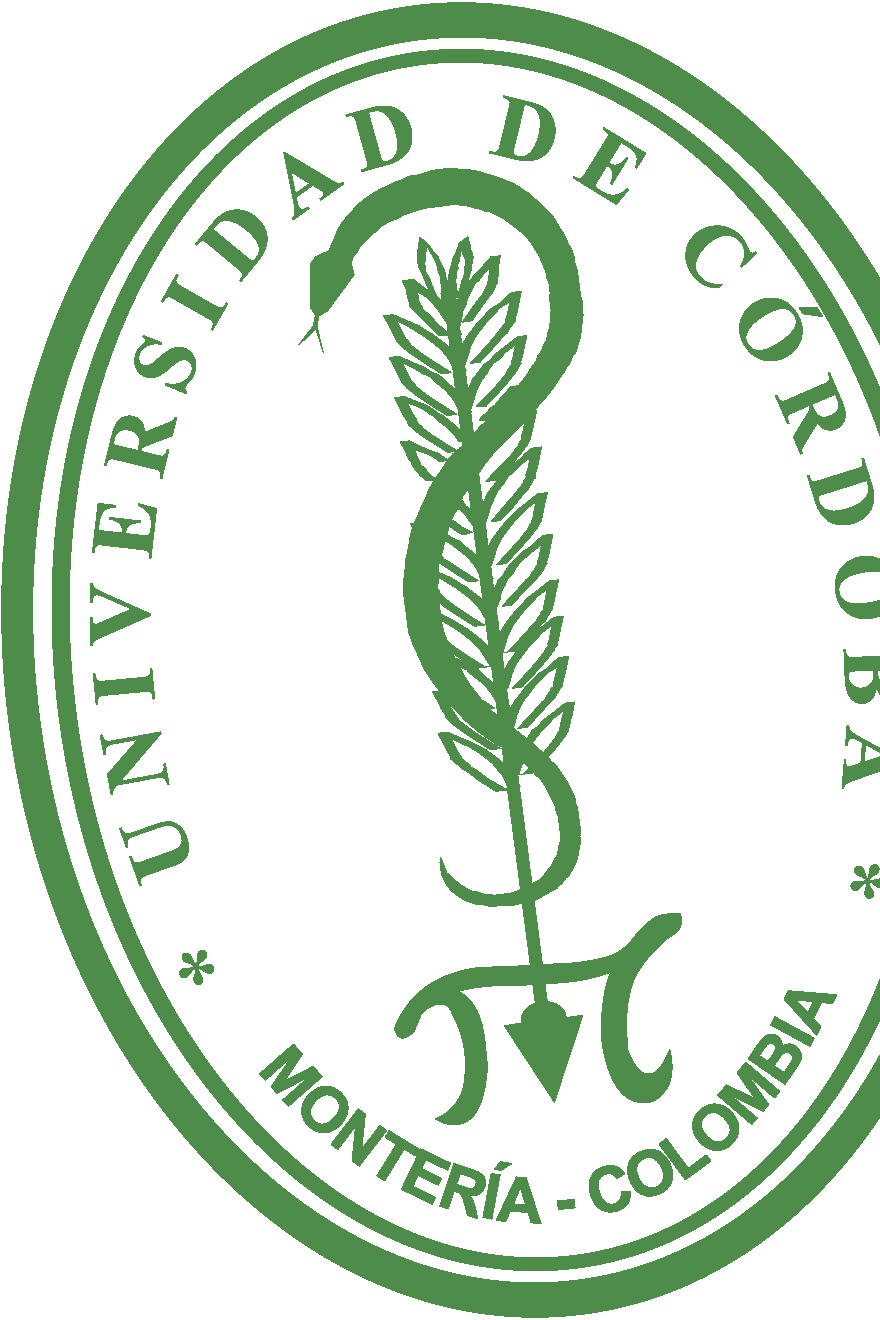 UNIVERSIDAD  DE CÓRDOBA VICERRECTORÍA ACADÉMICA Cargo:  VICERRECTOR ACADÉMICO1. IDENTIFICACIÓNCódigo: 20000-01-112Nivel: DirectivoCódigo del Nivel: 0060Rango de Grados: 10 - 20Dependencia: Vicerrectoría AcadémicaJefe Inmediato: RectorNaturaleza del Empleo: Libre Nombramiento y RemociónNo. De Cargos: 12. PROPÓSITO PRINCIPALLiderar, administrar, evaluar y gestionar el desarrollo de los procesos misionales y logísticos de laInstitución, de acuerdo con la normatividad vigente, en busca de la excelencia académica.3. FUNCIONES ESENCIALES DEL CARGOPresidir el Consejo Académico en ausencia del Rector. Presidir el Comité Central de Investigación y Extensión. Presidir el Consejo de Acreditación Institucional.Presidir el Consejo de Postgrado y Educación Continuada. Presidir el Comité Central de Ética.Presidir el Comité Institucional de Asignación y Reconocimiento de Puntaje.Proponer políticas de desarrollo docente, investigativo y de extensión, ante el ConsejoAcadémico.Ejecutar las políticas institucionales de desarrollo y fortalecimiento de los procesos misionales y logísticos establecidas por el Consejo Superior y Consejo Académico.Liderar los procesos de elaboración, aprobación, ejecución y evaluación de los Planes de Desarrollo  y Operativo Anual de las Facultades y Divisiones adscritas a la Vicerrectoría, de acuerdo con las políticas institucionales.Cumplir y hacer cumplir los reglamentos y estatutos de orden académico existentes y el cumplimiento de las disposiciones emanadas del Consejo Superior y del Consejo Académico en materia de docencia, investigación y extensión e internacionalización.Liderar los procesos de acreditación y evaluación de los programas académicos de laInstitución.Liderar y orientar los procesos de diseño, rediseño, elaboración y ejecución del currículum de los programas académicos de la Institución.Realizar anualmente rendición pública de cuenta sobre su gestión académica y administrativa. Evaluar los resultados de las actividades académicas - administrativas de los Decanos. Concertar, hacer seguimiento a los Planes Operativos de Trabajo y evaluar las competencias laborales de los funcionarios adscritos a su dependencia.Cumplir con las responsabilidades inherentes a la implementación, mantenimiento y mejoramiento del Sistema Integral de Gestión de la Calidad de la Institución (SIGEC). Las demás que le asigne el Rector, el Consejo Superior, el Consejo Académico o las contempladas en reglamentos de la Institución.4. RESULTADOS ESPERADOSDesarrollo de procesos misionales de alta calidad. Desarrollo de políticas eficaces para egresados.Programas académicos acreditados y con registros calificados sostenibles.Ejecución eficiente de las políticas académicas del Plan Educativo Institucional (PEI). Implementación, mantenimiento y mejora continua del Sistema de Gestión de la Calidad en la Institución.Mantenimiento de adecuados canales de comunicación sobre los resultados esperados de su gestión.5. CONOCIMIENTOS BÁSICOSGestión administrativa. Legislación Educativa. PEI.Pedagogía y docencia.Formulación, evaluación y gerencia de proyectos. Investigación, docencia y extensión.Herramientas TIC´s.Sistema de Gestión de la Calidad.Facilitación, Negociación y solución de conflictos. Acreditación en instituciones de educación superior.6. REQUISITOS MÍNIMOSPoseer título de maestría o doctorado.Acreditar experiencia mínima de tres años en docencia universitaria de tiempo completo o su equivalente y estar en categoría mínimo Asociado en el escalafón docente.Acreditar experiencia mínima de cuatro (4) años en dirección académica en entidades Públicas o privadas.No haber sido sancionado disciplinaria ni penalmente, salvo por delitos políticos.7. COMPETENCIAS LABORALESCOMPORTAMENTALESLiderazgoPlaneaciónToma de DecisionesDirección y Desarrollo de PersonalConocimiento del Entorno8. RIESGOS DEL CARGOCOMUNESOrientación a ResultadosOrientación al usuario y al ciudadanoTransparenciaCompromiso con la OrganizaciónPsicosocial: Estrés laboral, alta responsabilidad, contenido de la tarea, acoso laboral.Ergonómico: Posiciones posturales inadecuadas.Físico: Radiación no ionizante.UNIVERSIDAD  DE CÓRDOBAVICERRECTORÍA ACADÉMICACargo:  Profesional Especializado - Asistente - Vicerrectoría Académica1. IDENTIFICACIÓNCódigo: 20000-02-113Nivel: ProfesionalCódigo: 2028Rango de Grados: 12 - 24Dependencia: Vicerrectoría AcadémicaJefe Inmediato: Vicerrector AcadémicoNaturaleza del Empleo: Libre Nombramiento y RemociónNº de cargos: 12. PROPÓSITO PRINCIPALBrindar soporte profesional para la consecución de resultados en la gestión Académico- administrativa, de acuerdo con las políticas y directrices establecidas, para ofrecer servicios con oportunidad y pertinencia, en pro de la satisfacción de los usuarios, el mejoramiento continuo y la proyección de los productos y servicios.3. FUNCIONES ESENCIALES DEL CARGOAdministrar la agenda del Vicerrector Académico y coordinar el desarrollo y seguimiento de las actividades previstas en ella.Preparar y presentar los informes sobre las actividades desarrolladas, con la oportunidad y periodicidad requeridas.Hacer seguimiento a los planes operativos de las dependencias adscritas a la VicerrectoríaAcadémica.Apoyar al Vicerrector Académico en lo indicado para el cumplimiento de sus funciones. Verificar oportunamente las cargas académicas de los diferentes programas ofertados en la Universidad.Revisar eficientemente las prácticas académicas de los programas de pregrado y postgrado de la Universidad.Presentar informes semestrales al Vicerrector académico sobre la evaluación de los docentes de la Universidad.Proporcionar la documentación e información solicitada por las diferentes dependencias de laUniversidad, previa autorización del Vicerrector.Cumplir con las funciones, responsabilidades y autoridades inherentes a la implementación, mantenimiento y mejoramiento del Sistema Integral de Gestión de Calidad de la Institución (SIGEC).Aplicar los mecanismos de control necesarios para la evaluación de la gestión, de acuerdo con los objetivos y las prioridades establecidas por la Institución.Desempeñar las demás funciones asignadas por la autoridad competente, de acuerdo con el nivel, naturaleza y el área del desempeño del cargo.4. RESULTADOS ESPERADOSProyecta y establece metas y objetivos acorde con la Misión de la Institución, determinando las acciones pertinentes a seguir dentro del período respectivo y los medios a través de los cuales dichas metas han de alcanzarse.Emplea la información, los procedimientos, el talento humano y los recursos materiales y financieros para el desarrollo de las actividades del cargo.Demuestra un nivel de conceptualización, rigor y acierto técnico en el señalamiento y verificación de las especificaciones de los productos finales de la dependencia.Aporta los conocimientos de su formación y experiencia, aplica las habilidades gerenciales necesarias para el desempeño de su área, investiga y se capacita sobre temas apropiados para su desempeño.Los procesos y procedimientos de la dependencia son implementados, mantenidos y mejorados teniendo en cuenta el Sistema de Gestión de Calidad.5. CONOCIMIENTOS BÁSICOSSistema Integral de Gestión de la Calidad. Herramientas TIC´s.Administración Pública. Normatividad interna. Redacción y expresión oral.Las demás que sean asignadas por normas legales que se expidan, modifiquen y/o reglamenten las existentes.6. REQUISITOS MÍNIMOSTítulo profesional en Administración de Empresa, Derecho, Ingeniería y título de postgrado en la modalidad de Especialización y siete (7) meses de experiencia profesional relacionada.7. COMPETENCIAS LABORALESCOMPORTAMENTALES Aprendizaje Continuo Experticia profesionalTrabajo en Equipo y ColaboraciónCreatividad e InnovaciónCOMUNESOrientación a resultadosOrientación al usuario y al ciudadanoTransparenciaCompromiso con la organización8. RIESGOS DEL CARGOPsicosocial: Alta responsabilidad, contenido de la tarea, estrés laboral.Físico: Radiación no ionizante.Ergonómico: Posiciones posturales inadecuadas.UNIVERSIDAD  DE CÓRDOBAVICERRECTORÍA ACADÉMICACargo:  Profesional Especializado - Docencia -  Vicerrectoría Académica1. IDENTIFICACIÓNCódigo: 20000-03-114Nivel: ProfesionalCódigo del Nivel: 2028Rango de Grados: 12 - 24Dependencia: Vicerrectoría Académica Jefe Inmediato: Vicerrector Académico Naturaleza del Empleo: Carrera Administrativa No. De Cargos: 12. PROPÓSITO PRINCIPALAplicar conocimientos, principios y técnicas propias de su formación profesional, con el objeto de brindar apoyo en el área de su desempeño, que permita la adecuada aplicación de las normas y procedimientos vigentes, la formulación y desarrollo de nuevos procedimientos administrativos y/o académicos.3. FUNCIONES ESENCIALES DEL CARGOPlanificar y ejecutar los procesos académicos en los que participa, cumpliendo con los requisitos para satisfacer las necesidades y expectativas de los usuarios y demás partes interesadas.Promover, presentar propuestas para el desarrollo y reformular los productos y servicios con base en la identificación de necesidades, buscando la satisfacción del usuario y el mejoramiento de la calidad.Revisar, controlar y ajustar las cargas académicas asignadas a los docentes en los inicios de los periodos económicos.Brindar orientación profesional y técnica para el adecuado desarrollo de los procesos académicos en los que participa.Aplicar los mecanismos de control necesarios en los procesos académicos para la evaluación de la gestión, de acuerdo con los objetivos y las prioridades establecidas por la Institución. Cumplir con las funciones, responsabilidades y autoridades inherentes a la implementación, mantenimiento y mejoramiento del Sistema Integral de Gestión de Calidad de la Institución (SIGEC).Desempeñar las demás funciones asignadas por la autoridad competente, de acuerdo con el nivel, la naturaleza y el área del desempeño del cargo.4. RESULTADOS ESPERADOSProyecta y establece metas y objetivos acorde con la Misión de la Institución, determinando las acciones pertinentes a seguir dentro del período respectivo y los medios a través de los cuales dichas metas han de alcanzarse.Emplea la información, los procedimientos, el talento humano y los recursos materiales y financieros para el desarrollo de las actividades del cargo.Demuestra un nivel de conceptualización, rigor y acierto técnico en el señalamiento y verificación de las especificaciones de los productos finales de la dependencia.Aporta los conocimientos de su formación y experiencia, aplica las habilidades gerenciales necesarias para el desempeño de su área, investiga y se capacita sobre temas apropiados para su desempeño.Cumple las funciones, deberes y compromisos inherentes al cargo y a la dependencia, enmarcándose en los objetivos y metas de la Institución, logrando la productividad de su área. Los procesos y procedimientos de la dependencia son actualizados, mantenidos y mejorados teniendo en cuenta el Sistema Integral de Gestión de la Calidad.5. CONOCIMIENTOS BÁSICOSCalidad en la prestación de servicios. Herramientas TIC's.Planeación, programación y ejecución de programas y actividades. Administración Pública.Organización administrativa y locativa de la Universidad. Ortografía y Redacción.Ética profesional.Docencia, investigación y extensión6. REQUISITOS MÍNIMOSTítulo profesional y título de postgrado en la modalidad de Especialización en áreas relacionadas con la Administración y siete (7) meses de experiencia profesional relacionada.7. COMPETENCIAS LABORALESCOMPORTAMENTALES Aprendizaje Continuo Experticia profesionalTrabajo en Equipo y ColaboraciónCreatividad e InnovaciónCOMUNESOrientación a resultadosOrientación al usuario y al ciudadanoTransparenciaCompromiso con la organización8. RIESGOS DEL CARGOErgonómico: Posiciones posturales inadecuadas.Psicosocial: Alta responsabilidad, contenido de la tarea, estrés laboral.Físico: Radiación no ionizante.UNIVERSIDAD  DE CÓRDOBAVICERRECTORÍA ACADÉMICACargo:  Profesional Apoyo Procesos Administrativos -  Vicerrectoría Académica1. IDENTIFICACIÓNCódigo: 20000-04-115Nivel: ProfesionalCódigo del Nivel: 2044Rango de Grados: 01 - 11Dependencia: Vicerrectoría Académica Jefe Inmediato: Vicerrector Académico Naturaleza del Empleo: Carrera Administrativa No. De Cargos: 12. PROPÓSITO PRINCIPALBrindar soporte profesional para la consecución de resultados en la gestión Académica - Administrativa, de acuerdo con las políticas y directrices establecidas.3. FUNCIONES ESENCIALES DEL CARGOElaborar las actas del Comité de Asignación y Reconocimiento de Puntaje.Comunicar eficientemente las decisiones tomadas en el Comité de Puntaje, a cada uno de los docentes interesados.Gestionar los requerimientos de productividad académica de cada uno de los docentes de laUniversidadRecopilar la información de gestión académica y elaboración de estadísticas de laVicerrectoría Académica.Generar reportes e informes conducentes a la evaluación del cumplimiento de los objetivos de los procesos, la satisfacción de los requerimientos de los usuarios y la mejora continua. Aplicar los mecanismos de control necesarios para la evaluación de la gestión, de acuerdo con los objetivos y las prioridades establecidas por la Institución.Ejercer acciones de autocontrol en todos los procesos que desarrolla.Dar cumplimiento a las normas y procedimientos vigentes establecidos por la Institución. Ejercer la función de interventor en los contratos de comisión de estudio de los docentes. Actualizar permanentemente las hojas de vida de los docentes en los aspectos de productividad académica y de investigación.Brindar oportunamente la información requerida por cada uno de los programas, en los procesos de obtención de registro calificado y acreditación en calidad.Cumplir con las funciones, responsabilidades y autoridades inherentes a la implementación, mantenimiento y mejoramiento del Sistema Integral de Gestión de Calidad de la Institución (SIGEC).Desempeñar las demás funciones asignadas por la autoridad competente, de acuerdo con el nivel, la naturaleza y el área del desempeño del cargo.4. RESULTADOS ESPERADOSProyecta y establece metas y objetivos acorde con la Misión de la Institución, determinando las acciones pertinentes a seguir dentro del período respectivo y los medios a través de los cuales dichas metas han de alcanzarse.Demuestra un nivel de conceptualización, rigor y acierto técnico en el señalamiento y verificación de las especificaciones de los productos finales de la dependencia.Aporta los conocimientos de su formación y experiencia, aplica las habilidades gerenciales necesarias para el desempeño de su área, investiga y se capacita sobre temas apropiados para su desempeño.Cumple las funciones, deberes y compromisos inherentes al cargo y a la dependencia, enmarcándose en los objetivos y metas de la organización, logrando la productividad de su área.Los procesos y procedimientos de la dependencia son implementados, mantenidos y mejorados teniendo en cuenta el Sistema de Gestión de Calidad.5. CONOCIMIENTOS BÁSICOSCalidad en la prestación de servicios. Sistema Integral de Gestión de la Calidad. Administración pública.Mejoramiento de los procesos organizacionales. Diseño e implementación de indicadores de gestión. Sistemas de Gestión de la Calidad.Ley 30 de 1996.Manual de procedimientos de la Universidad. Herramientas TIC's.Estatutos Universidad.6. REQUISITOS MÍNIMOSTítulo Profesional en áreas de la Administración y seis (6) meses de experiencia profesional relacionada.7. COMPETENCIAS LABORALESCOMPORTAMENTALES Aprendizaje Continuo Experticia profesionalTrabajo en Equipo y ColaboraciónCreatividad  e InnovaciónCOMUNESOrientación a resultadosOrientación al usuario y al ciudadanoTransparenciaCompromiso con la organización8. RIESGOS DEL CARGOPsicosocial: Alta responsabilidad de la tarea, estrés laboral.Físicos: Radiación no ionizante.Ergonómicos: Posiciones posturales inadecuadas.UNIVERSIDAD  DE CÓRDOBAVICERRECTORÍA ACADÉMICACargo:  Profesional Apoyo Procesos Académicos - Vicerrectoría Académica1. IDENTIFICACIÓNCódigo:20000-05-116Nivel: ProfesionalCódigo del Nivel: 2044Rango de Grados: 01 - 11Dependencia: Vicerrectoría Académica Jefe Inmediato: Vicerrector Académico Naturaleza del Empleo: Carrera Administrativa No. De Cargos: 12. PROPÓSITO PRINCIPALApoyar la implementación de los planes, programas académicos, procedimientos y actividades de la dependencia.3. FUNCIONES ESENCIALES DEL CARGOConsolidar y procesar las cargas académicas asignadas a los docentes en los inicios de los periodos académicos.Programar y consolidar las fases del proceso de evaluación docente en cada uno de los periodos académicos.Brindar soporte a los sistemas de información de prácticas académicas en cada uno de los periodos académicos.Proponer e implantar los procedimientos e instrumentos requeridos para mejorar la prestación de los servicios de la dependencia.Apoyar los procesos de Planeación, organización, dirección y control de los proyectos resultantes del proceso de planeación académica.Ejercer acciones de autocontrol en todos los procesos que desarrolla.Cumplir con las funciones, responsabilidades y autoridades inherentes a la implementación, mantenimiento y mejoramiento del Sistema Integral de Gestión de Calidad de la Institución (SIGEC).Desempeñar las demás funciones asignadas por la autoridad competente de acuerdo con el nivel, naturaleza y el área del desempeño del cargo.4. RESULTADOS ESPERADOSProyecta y establece metas y objetivos acorde con la Misión de la Institución, determinando las acciones pertinentes a seguir dentro del período respectivo y los medios a través de los cuales dichas metas han de alcanzarse.Emplea la información, los procedimientos, el talento humano, los recursos materiales y financieros para el desarrollo de las actividades del cargo.Demuestra un nivel de conceptualización, rigor y acierto técnico en el señalamiento y verificación de las especificaciones de los productos finales de la dependencia.Aporta los conocimientos de su formación y experiencia, aplica las habilidades gerenciales necesarias para el desempeño de su área.Los procesos y procedimientos de la dependencia son implementados, mantenidos y mejorados teniendo en cuenta el Sistema de Gestión de Calidad.5. CONOCIMIENTOS BÁSICOSAdministración de recursos humanos. Procesos académicos.Administración Pública. Docencia Universitaria. Planeación estratégica. Formulación de proyectos. Análisis de datos. Herramientas TIC's.6. REQUISITOS MÍNIMOSTítulo Profesional  en Administración de Empresas, Ingeniería Industrial, Ingeniería informática, Licenciatura en Informática y Medios Audiovisuales  y seis (6) meses de experiencia profesional relacionada.7. COMPETENCIAS LABORALESCOMPORTAMENTALES Aprendizaje Continuo Experticia profesionalTrabajo en Equipo y ColaboraciónCreatividad e InnovaciónCOMUNESOrientación a resultadosOrientación al usuario y al ciudadanoTransparenciaCompromiso con la organización8. RIESGOS DEL CARGOPsicosocial: Alta responsabilidad, contenido de la tarea, estrés laboral.Físico: Radiación no ionizante.Ergonómico: Posiciones posturales inadecuadas.UNIVERSIDAD  DE CÓRDOBAVICERRECTORÍA ACADÉMICACargo:  Profesional - Apoyo Procesos de Docencia, Investigación y Extensión- Vicerrectoría Académica1. IDENTIFICACIÓNCódigo:20000-06-117Nivel: ProfesionalCódigo del Nivel: 2044Rango de Grados: 01 - 11Dependencia: Vicerrectoría Académica Jefe Inmediato: Vicerrector Académico Naturaleza del Empleo: Carrera Administrativa No. De Cargos: 12. PROPÓSITO PRINCIPALDar soporte profesional para la consecución de resultados en la gestión académico - administrativa, realizar la medición y el seguimiento de los indicadores académicos y apoyo a los procesos de docencia, investigación y extensión, de acuerdo con las políticas y directrices establecidas en el Plan de Desarrollo Académico.3. FUNCIONES ESENCIALES DEL CARGOPromover, presentar propuesta para el desarrollo y reformular los productos y servicios con base en la identificación de necesidades, buscando la satisfacción del usuario y el mejoramiento de la calidad.Definir acciones tendientes al mejoramiento continuo del proceso con base en la detección, corrección y prevención de las variables críticas que lo afecten.Generar informes conducentes a la evaluación de los objetivos del proceso, la satisfacción de los requerimientos de los usuarios y la mejora continua.Promover y tramitar asuntos de diferente índole en representación de la dependencia, por delegación de autoridad competente.Hacer uso adecuado de los recursos para lograr índices de eficiencia que permitan el cumplimiento de los requisitos en los procesos en los que participa.Cooperar activamente en las actividades que aseguren la calidad del desempeño y la productividad de los servidores públicos de la institución.Cumplir con las funciones, responsabilidades y autoridades inherentes a la implementación, mantenimiento y mejoramiento del Sistema Integral de Gestión de Calidad de la Institución (SIGEC).Desempeñar las demás funciones asignadas por la autoridad competente, de acuerdo con el nivel, la naturaleza y el área del desempeño del cargo.4. RESULTADOS ESPERADOSProyecta y establece metas y objetivos acorde con la Misión de la Institución, determinando las acciones pertinentes a seguir dentro del periodo respectivo y los medios a través de los cuales dichas metas han de alcanzarse.Emplea la información, los procedimientos, el talento humano y los recursos materiales y financieros para el desarrollo de las actividades del cargo.Demuestra un nivel de conceptualización, rigor y acierto técnico en el señalamiento y verificación de las especificaciones de los productos finales de la dependencia.Aporta los conocimientos de su formación y experiencia, aplica las habilidades gerenciales necesarias para el desempeño de su área, investiga y se capacita sobre temas apropiados para su desempeño.Los procesos y procedimientos de la dependencia son actualizados, mantenidos y mejorados teniendo en cuenta el Sistema de Gestión de la Calidad.5. CONOCIMIENTOS BÁSICOSSistema Integral Gestión de la CalidadIndicadores de gestión. Atención y servicio al cliente. Administración pública. Comprensión de lectura y lenguaje. Herramientas TIC´s.Ética profesional. Normatividad interna.6. REQUISITOS MÍNIMOSTítulo Profesional en el área de la Administración, Ingeniería Industria y carreras afines y seis (6)meses de experiencia profesional relacionada.7. COMPETENCIAS LABORALESCOMPORTAMENTALES Aprendizaje Continuo Experticia profesionalTrabajo en Equipo y ColaboraciónCreatividad e InnovaciónCOMUNESOrientación a resultadosOrientación al usuario y al ciudadanoTransparenciaCompromiso con la organización8. RIESGOS DEL CARGOPsicosocial: Alta responsabilidad, contenido de la tarea, estrés laboral.Físico: Radiación no ionizante.Ergonómico: Posiciones posturales inadecuadas.UNIVERSIDAD  DE CÓRDOBAVICERRECTORÍA ACADÉMICACargo:  Técnico Auxiliar de Cuentas -  Vicerrectoría Académica1. IDENTIFICACIÓNCódigo: 20000-07-118Nivel: TécnicoCódigo del Nivel: 3124Rango de Grados: 05 - 18Dependencia: Vicerrectoría Académica Jefe Inmediato: Vicerrector Académico Naturaleza del Empleo: Carrera Administrativa No. De Cargos: 12. PROPÓSITO PRINCIPALEjecutar y verificar las actividades de apoyo y complemento en el proceso en que participa, para ofrecer el servicio de manera oportuna, pertinente y amable, el logro de la satisfacción de los usuarios, el mejoramiento continuo y la proyección de los productos y servicios.3. FUNCIONES ESENCIALES DEL CARGOEjecutar y hacer seguimiento a las actividades y tareas definidas en los procesos y proyectos en los que participa, asegurando su coherencia con los planes de acción y operativos, para el logro de los objetivos institucionales.Prestar soporte técnico ofreciendo soluciones efectivas acorde a la problemática, para satisfacer las necesidades de los usuarios.Proteger y dar buen uso a los equipos e implementos de oficina, para prolongar su vida útil. Propender porque el trámite de los procesos en que intervenga sea ágil y oportuno para dar cumplimiento a las disposiciones impartida por el líder del proceso.Asistir y tomar parte activa en los eventos definidos para el desarrollo de las competencias y reflejarlo en el quehacer cotidiano.Recibir, revisar, clasificar, radicar, distribuir, preparar, tramitar y controlar documentos, datos, elementos, información y correspondencia relacionada con el cargo.Elaborar  y presentar informes de ejecución financiera y actividades desarrolladas por laDependencia.Cumplir con las funciones, responsabilidades y autoridades inherentes a la implementación, mantenimiento y mejoramiento del Sistema Integral de Gestión de Calidad de la Institución (SIGEC).Las demás responsabilidades y funciones asignadas de acuerdo con el nivel, la naturaleza, y el área de desempeño que sean propias o se deriven del desarrollo del proceso.4. RESULTADOS ESPERADOSCumplimiento de los objetivos de trabajo en el tiempo esperado. Logro de las metas de los procesos en el tiempo programado. Actividades de apoyo.Producto y servicios con cumplimiento de especificaciones. Aplicación de herramientas técnicas y tecnologías con acierto.5. CONOCIMIENTOS BÁSICOSHerramientas TIC´s.Atención y servicio al cliente.Gestión documental y manejo de archivos. Sistemas de Gestión de la Calidad.Manual de procedimientos de la Universidad. Habilidades en relaciones humanas y públicas.6. REQUISITOS MÍNIMOS Título de formación tecnológica en áreas de la Administración o Contaduría, aprobación de tres (3) años de educación superior en áreas relacionadas con las funciones esenciales del cargo y nueve (9) meses de experiencia relacionada o laboral.7. COMPETENCIAS LABORALESCOMPORTAMENTALESExperticia técnica Trabajo en equipo Creatividad e innovaciónCOMUNESOrientación a resultadosOrientación al usuario y al ciudadanoTransparenciaCompromiso con la organización8. RIESGOS DEL CARGOPsicosocial: Alta responsabilidad, contenido de la tarea.Físicos: Radiación no ionizante.Ergonómicos: Posiciones posturales inadecuadas.UNIVERSIDAD  DE CÓRDOBAVICERRECTORÍA ACADÉMICACargo:  Secretaria Ejecutiva -  Vicerrectoría Académica1. IDENTIFICACIÓNCódigo: 20000-08-119Nivel: AsistencialCódigo del Nivel: 4210Rango de Grados: 15 - 24Dependencia: Vicerrectoría Académica Jefe Inmediato: Vicerrector Académico Naturaleza del Empleo: Carrera Administrativa Nº de cargos: 12. PROPÓSITO PRINCIPALBrindar apoyo y acompañamiento en el desarrollo de las funciones secretariales para la gestión de los procesos académico-administrativos en los que participa de acuerdo con las política y directrices establecidas.3. FUNCIONES ESENCIALES DEL CARGO•Atender al público en general de manera cordial, personal y telefónicamente, suministrando la información requerida y recibiendo los mensajes respectivos.•Transcribir correspondencia, actas, pedidos, circulares, informes y toda aquella documentación que requiera digitación.•Recibir, entregar y radicar la correspondencia que entra o llega a la dependencia, teniendo en cuenta las tablas de retención documental asignadas.•Efectuar los trámites administrativos a que hubiere lugar en lo referente a adquisición de bienes o servicios, viáticos, pasajes, solicitud de transporte, entre otros, con sus respectivas legalizaciones.•Manejar, organizar y mantener actualizado el archivo a su cargo de acuerdo con las normas técnicas establecidas por el proceso de Gestión Documental.•Transferir  los documentos del archivo de gestión al archivo central de acuerdo a lo establecido por el proceso de Gestión Documental.•Coordinar la elaboración del inventario de los activos de la dependencia y velar por su actualización, seguimiento y  conservación.•Aplicar las herramientas técnicas y tecnológicas definidas, para la generación de los cambios organizacionales requeridos, con el fin de asegurar el mejoramiento y modernización de los procesos en los que participa.•Llevar registro de citas y reuniones a las cuales debe asistir el jefe inmediato e informar día y hora de cumplimiento y/o ocurrencia, cancelar y citar las que le sean ordenadas.•Solicitar, distribuir y controlar papelería y elementos de trabajo.•Solicitar el mantenimiento necesario para los bienes muebles e inmuebles de la dependencia.•Colaborar en la planeación y coordinación de los eventos que realiza la dependencia.•Cumplir con las funciones, responsabilidades y autoridades inherentes a la implementación, mantenimiento y mejoramiento del Sistema Integral de Gestión de Calidad de la Institución (SIGEC).•Desempeñar las demás funciones asignadas por la autoridad competente, de acuerdo con el nivel, la naturaleza y el área del desempeño del cargo.4. RESULTADOS ESPERADOS•Los documentos recibidos estén clasificados y radicados diariamente con base en la normatividad vigente.•La organización y actualización del archivo facilita la disposición y consulta oportuna en beneficio de una buena gestión administrativa.•Implementación, Mantenimiento y mejoramiento de los procesos y procedimientos de la dependencia inherentes al Sistema de Gestión de Calidad.5. CONOCIMIENTOS BÁSICOSConocimientos básicos en atención al cliente y/o usuarios. Herramientas TIC´sTécnicas de oficina. Manejo de Archivos. Redacción y ortografía.Habilidades en relaciones humanas y relaciones públicas. Habilidades para comunicarse en forma escrita y verbal6. REQUISITOS MÍNIMOSTitulo de formación técnica profesional secretariado y doce (12) meses de experiencia relacionada o laboral o aprobación de tres (3) años de educación superior en áreas relacionadas con las funciones esenciales del cargo y dieciocho (18) meses de experiencia relacionada o laboral.7. COMPETENCIAS LABORALESCOMPORTAMENTALES Manejo de Información. Adaptación al cambio DisciplinaRelaciones Interpersonales. Colaboración.COMUNESOrientación a resultados.Orientación al usuario y al ciudadano. Transparencia.Compromiso con la organización.8. RIESGOS DEL CARGOErgonómico: Posición posturales inadecuadas. Psicosocial: Contenido de la tarea, estrés laboral. Físico: Radiación no ionizante.UNIVERSIDAD  DE CÓRDOBAVICERRECTORÍA ACADÉMICADIVISIÓN DE POSTGRADOS Y EDUCACIÓN CONTINUADA Cargo:  JEFE DE DIVISIÓN1. IDENTIFICACIÓNCódigo: 20100-01-120Nivel: DirectivoCódigo del Nivel: 0137Rango de Grados: 10 - 21Dependencia: División de Postgrado y Educación ContinuadaJefe Inmediato: Vicerrector AcadémicoNaturaleza del Empleo: Libre Nombramiento y RemociónNo. De Cargos: 12. PROPÓSITO PRINCIPALAdministrar efectivamente los procesos de desarrollo de los diferentes programas de postgrado y educación continuada de la Institución.3. FUNCIONES ESENCIALES DEL CARGOEjecutar las políticas institucionales de desarrollo y fortalecimiento de los procesos misionales y logísticos establecidas por el Consejo Superior y Consejo Académico.Promocionar los diferentes programas de postgrados y educación continuada propios y en convenios, en coordinación con las Facultades de la Institución.Gestionar oportunamente el cumplimiento de los Planes y Programas Académicos y adoptar sistemas o canales de información para la ejecución y seguimiento de los mismos.Presidir en ausencia del Vicerrector Académico, el Consejo de Postgrado.Gestionar las solicitudes de necesidades de servicios, equipos, recursos humanos, técnicos y financieros que sirven de apoyo a las actividades académicas de cada programa y que garanticen su correcto desarrollo.Realizar seguimiento y evaluación de los programas de postgrados y educación continuada. Coordinar los procesos de contratación y los pagos que se generen en la vinculación de docentes de los programas de Postgrado y de Educación Continuada, previamente seleccionados y los de Instituciones en convenio.Asistir a las reuniones de los consejos, juntas, comités y demás grupos de trabajo en que tenga asiento la Oficina o efectuar las delegaciones pertinentes.Concertar, hacer seguimiento a los Planes Operativos de Trabajo y evaluar las competencias laborales de los funcionarios adscritos a su dependencia.Presentar informes semestralmente al Consejo Académico.Cumplir con las funciones, responsabilidades y autoridades inherentes a la implementación, mantenimiento y mejoramiento del Sistema Integral de Gestión de Calidad de la Institución (SIGEC).Desempeñar las demás funciones asignadas por la autoridad competente, de acuerdo con el nivel, la naturaleza y el área de desempeño del cargo.4. RESULTADOS ESPERADOSProgramas de Postgrado y Educación Continuada que respondan a las necesidades de laRegión y del País.Funcionamiento efectivo de los procesos Administrativos de la División.Mantenimiento de adecuados canales de comunicación sobre los resultados esperados de su gestión.Contratación docente de acuerdo a la normatividad vigente.Los procesos y procedimientos de la dependencia son implementados, mantenidos y mejorados teniendo en cuenta el Sistema Integral de Gestión de la Calidad.5. CONOCIMIENTOS BÁSICOSCalidad en la prestación de servicios. Administración pública.Finanzas y presupuesto. Normatividad Institucional. Evaluación de procesos académicos. Relaciones interpersonales.Gestión de la calidad. Evaluación de proyectos. Herramientas TIC´s.6. REQUISITOS MÍNIMOSTítulo profesional y titulo de postgrado en la modalidad de Especialización en áreas relacionadas con las funciones del cargo y veinticuatro (24) meses de experiencia profesional relacionada.7. COMPETENCIAS LABORALESCOMPORTAMENTALESLiderazgoPlaneaciónToma de DecisionesDirección y Desarrollo de PersonalConocimiento del EntornoCOMUNESOrientación a ResultadosOrientación al usuario y al ciudadanoTransparenciaCompromiso con la Organización8. RIESGOS DEL CARGOPsicosocial: Alta responsabilidad, contenido de la tarea, estrés laboral.Físico: Radiación no ionizante.Ergonómico: Posiciones posturales inadecuadas.UNIVERSIDAD  DE CÓRDOBAVICERRECTORÍA ACADÉMICADIVISIÓN DE POSTGRADOS Y EDUCACIÓN CONTINUADA Cargo: Profesional Apoyo Procesos de Mercadeo de Diplomados y Maestrías - División de Postgrados y Educación Continuada1. IDENTIFICACIÓNCódigo: 20100-02-121Nivel: ProfesionalCódigo del Nivel: 2044Rango de Grados: 01 - 11Dependencia: División de Postgrado y EducaciónContinuadaJefe Inmediato: Jefe de OficinaNaturaleza del Empleo: Carrera AdministrativaNo. De Cargos: 12. PROPÓSITO PRINCIPALCoordinar de manera integral la labor de promoción y ventas, garantizando un crecimiento de la oferta y demanda de los diferentes programas de postgrado y educación continuada, a través de la atención especializada al cliente final.3. FUNCIONES ESENCIALES DEL CARGOGenerar liquidación de matrículas a estudiantes de maestrías propias y en alianza con otras universidades.Realizar y tramitar matricula financiera a estudiantes de las distintas maestrías, propias y en alianza con otras universidades, remitiendo a la Oficina de Admisiones y Registros. Recepcionar  documentos de los aspirantes a programas de maestrías y remitir a los diferentes coordinadores para que realicen el proceso de admisión.Coordinar con la oficina de Admisiones y Registro y Secretaria General de acuerdo a las fechas establecidas de grados la recepción de documentos requeridos para estudiantes de maestrías.Presentar informe financiero de matriculas de estudiantes de maestrías al Director dePostgrados y coordinadores de los distintos programas.Apoyar y gestionar la logística requerida para el desarrollo de eventos académicos que se deriven de los programas de maestrías.Revisar documentos que se expiden en la oficina de Postgrados y educación continuada de los programas de maestrías.Mantener informado a los coordinadores de los programas de maestrías propias y en alianza con otras universidades, de todos los procesos que se deriven de la oficina de Postgrados y Educación Continuada.Elaborar informes estadísticos para el Jefe de Postgrados y coordinadores de Maestrías propias y en alianza.Diligenciar información de matriculados para los SNIES, según requerimientos de la oficina dePlaneación.Elaborar y expedir constancias financieras a estudiantes de las Maestrías propias y en alianzas con otras universidades.Preparar informes financieros de matrículas a las universidades en alianza.Brindar información al cliente interno y externo acerca de los diferentes programas ofrecidos en la Oficina Administrativa de Postgrado y Educación Continuada, como son: cursos, diplomados, maestrías y especializaciones, para mantenerlos enterados de los cambios, mejoras e innovaciones realizadas.Tramitar los recursos requeridos por docentes de otras ciudades como ayudas audiovisuales, viáticos y demás servicios logísticos, para garantizar su asistencia, buen servicio y calidad de247Tramitar la publicidad necesaria para los diversos programas académicos de la Oficina, en los diferentes medios de comunicación departamental, con el fin de promocionarlos y atraer el personal requerido para la iniciación de los mismos en fechas programadas.Suplir las funciones de los coordinadores de postgrados en caso de ausencia temporal, para dar cumplimiento a la programación y mantener la buena imagen de la dependencia.Apoyar en  la comprensión y la ejecución de los procesos auxiliares e instrumentales del área de desempeño y sugerir las alternativas de tratamiento y generación de nuevos procesos. Diseñar, desarrollar y aplicar sistemas de información, clasificación, actualización, manejo y conservación de recursos propios de la dependencia.Brindar asistencia técnica, administrativa u operativa, de acuerdo con instrucciones recibidas, y comprobar la eficacia de los métodos y procedimientos utilizados en el desarrollo de planesy programas.Cumplir con las funciones, responsabilidades y autoridades inherentes a la implementación, mantenimiento y mejoramiento del Sistema Integral de Gestión de Calidad de la Institución (SIGEC).Desempeñar las demás funciones asignadas por la autoridad competente, de acuerdo con el nivel, la naturaleza y el área del desempeño del cargo.4. RESULTADOS ESPERADOSLa retroalimentación de la información se da a través de personas que solicitan ingresos o realizan las averiguaciones basados en la veracidad y oportunidad de la información recibida. El incremento del número de personas informadas e interesadas en los diferentes programas es gracias a la utilización eficiente de los medios de comunicación.Se realizan informes que satisfagan la necesidad de información del Jefe, siendo oportunos y veraces.Aporta los conocimientos de su formación y experiencia, aplica las habilidades gerenciales necesarias para el desempeño de su área, investiga y se capacita sobre temas apropiados para su desempeño.Cumple las funciones, deberes y compromisos inherentes al cargo y a la dependencia, enmarcándose en los objetivos y metas de la organización, logrando la productividad de su área.Los procesos y procedimientos de la dependencia son implementados, mantenidos y mejorados teniendo en cuenta el Sistema de Gestión de Calidad.5. CONOCIMIENTOS BÁSICOSCalidad en la prestación de servicios. Sistema de Gestión de Calidad.Tabla de Retención Documental de la Ley General de Archivos. Herramientas TIC´S.Administración y finanzas básicas. Normatividad de selección de estudiantes. Logística.6. REQUISITOS MÍNIMOSTítulo Profesional en Mercadeo, Publicidad y ventas o en áreas administrativas afines y seis (6)meses de experiencia profesional relacionada.7. COMPETENCIAS LABORALESCOMPORTAMENTALES Aprendizaje continuo Experticia profesionalTrabajo en equipo y colaboraciónCreatividad e innovaciónCOMUNESOrientación a ResultadosOrientación al usuario y al ciudadanoTransparenciaCompromiso con la Organización8. RIESGOS DEL CARGOPsicosocial: Contenido de la tarea, estrés laboral.Físico: Radiación no ionizante.Ergonómico: Posiciones posturales inadecuadas.UNIVERSIDAD  DE CÓRDOBAVICERRECTORÍA ACADÉMICADIVISIÓN DE POSTGRADOS Y EDUCACIÓN CONTINUADA Cargo: Profesional Apoyo Procesos de Mercadeo - Programas de Postgrados - División de Postgrados y Educación Continuada1. IDENTIFICACIÓNCódigo: 20100-03-122Nivel: ProfesionalCódigo: 2044Rango de Grados: 01 - 11Dependencia: División de Postgrado y EducaciónContinuadaJefe Inmediato: Jefe de OficinaNaturaleza del Empleo: Carrera AdministrativaNo. De Cargos: 12. PROPÓSITO PRINCIPALCoordinar de manera integral la labor de mercadeo y ventas, garantizando un crecimiento de la oferta y demanda de los diferentes programas de postgrado y educación continuada, a través de la atención especializada al cliente final.3. FUNCIONES ESENCIALES DEL CARGOCoordinar con la dirección los diferentes programas de Postgrado y Educación Continuada que se ofertarán y pautarán.Inventariar y actualizar los plegables promocionales de los diferentes programas ofertados. Establecer con los coordinadores de cada programa las estrategias para la promoción y divulgación de los programas académicos ofrecidos por la división.Gestionar la elaboración de material publicitario para los diferentes programas a ofertar. Asistir a diferentes eventos para promocionar los diferentes programas de Postgrado y Educación Continuada que se ofertarán.Realizar estudios de mercado para conocer las necesidades de la población en cuanto a programas de Educación Continuada y Postgrados.Establecer y mantener contacto con los clientes actuales y potenciales de los diferentes programas académicos.Aplicar conocimientos, principios y técnicas de su disciplina académica para generar nuevos servicios.Cumplir con las funciones, responsabilidades y autoridades inherentes a la implementación, mantenimiento y mejoramiento del Sistema Integral de Gestión de Calidad de la Institución (SIGEC).Desempeñar las demás funciones asignadas por la autoridad competente, de acuerdo con el nivel, naturaleza y el área del desempeño del cargo.4. RESULTADOS ESPERADOSProyecta y establece metas y objetivos acorde con la Misión de la Institución, determinando las acciones pertinentes a seguir dentro del período respectivo y los medios a través de los cuales dichas metas han de alcanzarse.Demuestra un nivel de conceptualización, rigor y acierto técnico en el señalamiento y verificación de las especificaciones de los productos finales de la dependencia.Aporta los conocimientos de su formación y experiencia, aplica las habilidades gerenciales necesarias para el desempeño de su área, investiga y se capacita sobre temas apropiados para su desempeño.Cumple las funciones, deberes y compromisos inherentes al cargo y a la dependencia, enmarcándose en los objetivos y metas de la Institución, logrando la productividad de su área. Los procesos y procedimientos de la dependencia son implementados, mantenidos ymejorados teniendo en cuenta el Sistema de Gestión de Calidad.5. CONOCIMIENTOS BÁSICOSCalidad en la prestación de servicios. Contabilidad.Sistema Integral de Gestión de la Calidad. Indicadores de Gestión.Herramientas TIC´S.Formulación y evaluación de proyectos. Mercadeo y publicidad.6. REQUISITOS MÍNIMOSTítulo Profesional en Mercadeo, Publicidad y ventas o en áreas administrativas afines y seis (6)meses de experiencia profesional relacionada.7. COMPETENCIAS LABORALESCOMPORTAMENTALES Aprendizaje continuo Experticia profesionalTrabajo en equipo y colaboraciónCreatividad e innovaciónCOMUNESOrientación a ResultadosOrientación al usuario y al ciudadanoTransparenciaCompromiso con la Organización8. RIESGOS DEL CARGOPsicosocial: Alta responsabilidad, contenido de la tarea.Físicos: Radiación no ionizante.Ergonómicos: Posiciones posturales inadecuadas.UNIVERSIDAD  DE CÓRDOBAVICERRECTORÍA ACADÉMICADIVISIÓN DE POSTGRADOS Y EDUCACIÓN CONTINUADA Cargo:  Profesional Apoyo Procesos Académicos y Administrativos - División de Postgrados y Educación Continuada1. IDENTIFICACIÓNCódigo:20100-04-123Nivel: ProfesionalCódigo: 2044Rango de Grados: 01 - 11Dependencia: División de Postgrado y EducaciónContinuadaJefe Inmediato: Jefe de OficinaNaturaleza del Empleo: Carrera AdministrativaNo. De Cargos: 12. PROPÓSITO PRINCIPALProgramar, operar, mantener y ejecutar las diferentes actividades de apoyo técnico, administrativo u operativo que requieran en la unidad, a fin de optimizar recursos y lograr eficiencia en los procesos académicos, administrativos o de extensión de la Institución.3. FUNCIONES ESENCIALES DEL CARGORecibir documentación de inscritos y matriculas financieras en los diferentes programas deEspecializaciones de la División de Postgrados y Educación Continuada.Enviar informe de matriculas financieras a la División de Admisiones, Registro y ControlAcadémico.Entregar informes y hojas de vida de inscritos a los coordinadores de programas de postgrados para el proceso de admisión.Informar a usuarios internos y externos sobre los procesos que se dan en la oficinaAdministrativa de Postgrados y Educación Continuada.Elaborar constancias, certificados y devoluciones de dineros solicitados por conceptos deInscripciónes y matriculas de los programas de PostgradosEnviar informes de matriculas financieras y recaudo de cartera a la Oficina de contabilidad. Gestionar los recursos para el inicio de clases, según requerimiento de cada coordinador de programas de Especialización.Coordinar con la Oficina de Admisiones, Registro y Control Académico y la Secretaria General los procesos de grados de los programas de Especializaciones.Ordenar Historia financiera de cada estudiante de Especialización.Diligenciar formatos de SNIES de matriculados para entregar la Oficina de Planeación.Apoyar  en  la comprensión y la ejecución  de los procesos  auxiliares  e instrumentales del área de desempeño y sugerir las alternativas de tratamiento y generación de nuevos procesos.Diseñar, desarrollar y aplicar sistemas de información, clasificación, actualización, manejo y conservación de recursos propios de la dependencia.Brindar asistencia técnica, administrativa u operativa, de acuerdo con instrucciones recibidasy comprobar la eficacia de los métodos y procedimientos utilizados en el desarrollo de planes y programas.Cumplir con las funciones, responsabilidades y autoridades inherentes a la implementación, mantenimiento y mejoramiento del Sistema Integral de Gestión de Calidad de la Institución (SIGEC).Desempeñar las demás funciones asignadas por la autoridad competente, de acuerdo con el nivel, la naturaleza y el área del desempeño del cargo.2524. RESULTADOS ESPERADOSProyecta y establece metas y objetivos acorde con la Misión de la Institución, determinando las acciones pertinentes a seguir dentro del período respectivo y los medios a través de los cuales dichas metas han de alcanzarse.Demuestra un nivel de conceptualización, rigor y acierto técnico en el señalamiento y verificación de las especificaciones de los productos finales de la dependencia.Aporta los conocimientos de su formación y experiencia, aplica las habilidades gerenciales necesarias para el desempeño de su área, investiga y se capacita sobre temas apropiados para su desempeño.Cumple las funciones, deberes y compromisos inherentes al cargo y a la dependencia, enmarcándose en los objetivos y metas de la Institución, logrando la productividad de su área. Los procesos y procedimientos de la dependencia son implementados, mantenidos ymejorados teniendo en cuenta el Sistema de Gestión de Calidad.5. CONOCIMIENTOS BÁSICOSCalidad en la prestación de servicios. Contabilidad.Sistema Integral de Gestión de la Calidad. Indicadores de Gestión.Herramientas TIC´S. Mercadeo y publicidad.6. REQUISITOS MÍNIMOSTítulo Profesional en Administración de Empresas, Contaduría Pública, Economía, Ingeniería Industrial o afines con las funciones esenciales del cargo y seis (6) meses de experiencia profesional  relacionada.7. COMPETENCIAS LABORALESCOMPORTAMENTALES Aprendizaje continuo Experticia profesionalTrabajo en equipo y colaboraciónCreatividad e innovaciónCOMUNESOrientación a ResultadosOrientación al usuario y al ciudadanoTransparenciaCompromiso con la Organización8. RIESGOS DEL CARGOPsicosocial: Contenido de la tarea, estrés laboral.Físico: Radiación no ionizante.Ergonómico: Posiciones posturales inadecuadas.253UNIVERSIDAD  DE CÓRDOBAVICERRECTORÍA ACADÉMICADIVISIÓN DE POSTGRADOS Y EDUCACIÓN CONTINUADACargo:  Profesional Apoyo Procesos Administrativos- Adquisión de Bienes y Servicios - División de Postgrados y Educación Continuada1. IDENTIFICACIÓNCódigo: 20100-05-124Nivel: ProfesionalCódigo del Nivel: 2044Rango de Grados: 01 - 11Dependencia: División de Postgrado y EducaciónContinuadaJefe Inmediato: Jefe de OficinaNaturaleza del Empleo: Carrera AdministrativaNo. De Cargos: 12. PROPÓSITO PRINCIPALAnalizar la información contenida en los documentos contables generados del proceso de contabilidad de la dependencia, verificando su exactitud, a fin de garantizar estados y análisis financieros confiables y oportunos.3. FUNCIONES ESENCIALES DEL CARGOElaborar y tramitar las cuentas correspondientes a: pago de docentes, material de apoyo, equipos, servicios de logística, coordinaciones de programas y viáticos relacionadas con la Oficina, desde su solicitud hasta la generación del pago.Tramitar los recursos requeridos por docentes de otras ciudades situando los tiquetes y hospedajes correspondientes a los docentes de postgrados.Elaborar y tramitar las cuentas para su pago a proveedores en la adquisición de bienes y servicios.Apoyar en la comprensión y la ejecución de los procesos auxiliares e instrumentales del área de desempeño y sugerir las alternativas de tratamiento y generación de nuevos procesos. Diseñar, desarrollar y aplicar sistemas de información, clasificación, actualización, manejo y conservación de recursos propios de la dependencia.Recibir y clasificar los ingresos por concepto de matricula financiera de los diferentes programas de postgrados y educación continuada.Recibir, agrupar y clasificar los egresos por sus diferentes conceptos: pago de honorarios, viáticos, adquisición de bienes y servicios de los diferentes programas de Postgrado y Educación Continuada entre otros.Examinar y analizar la información que contienen los documentos que le sean asignados. Llevar el control de la cartera.Alimentar el sistema con la información financiera recibida y clasificada. Preparar estados y análisis financieros para el Jefe de la división. Elaborar soportes de los movimientos contables.Analizar los diversos movimientos de los registros contables.Brindar asistencia técnica, administrativa u operativa, de acuerdo con instrucciones recibidas, comprobar la eficacia de los métodos y procedimientos utilizados en el desarrollo de planes y programas.Cumplir con las funciones, responsabilidades y autoridades inherentes a la implementación, mantenimiento y mejoramiento del Sistema Integral de Gestión de Calidad de la Institución (SIGEC).Desempeñar las demás funciones asignadas por la autoridad competente, de acuerdo con el nivel, la naturaleza y el área del desempeño del cargo.2544. RESULTADOS ESPERADOSLa retroalimentación de la información se da a través de personas que solicitan ingresos o realizan las averiguaciones basados en la veracidad y oportunidad de la información recibida. El mantenimiento de las cuentas al día, evita las quejas de los proveedores de servicios.Se realizan informes que satisfagan la necesidad de información del Jefe, siendo oportunos y veraces.Aporta los conocimientos de su formación y experiencia, aplica las habilidades gerenciales necesarias para el desempeño de su área, investiga y se capacita sobre temas apropiados para su desempeño.Cumple las funciones, deberes y compromisos inherentes al cargo y a la dependencia, enmarcándose en los objetivos y metas de la organización, logrando la productividad de su área.Los procesos y procedimientos de la dependencia son implementados, mantenidos y mejorados teniendo en cuenta el Sistema de Gestión de Calidad.5. CONOCIMIENTOS BÁSICOSCalidad en la prestación de servicios. Principios y prácticas de contabilidad. Aplicación y desarrollo de sistemas contables. Sistema de Gestión de Calidad.Herramientas TIC´S. Excel avanzado.Administración y finanzas básicas. Normatividad vigente en materia tributaria.6. REQUISITOS MÍNIMOSTítulo Profesional en Contaduría públicao afines con las funciones esenciales del cargo y seis(6) meses de experiencia profesional relacionada.7. COMPETENCIAS LABORALESCOMPORTAMENTALES Aprendizaje continuo Experticia profesionalTrabajo en equipo y colaboraciónCreatividad e innovaciónCOMUNESOrientación a ResultadosOrientación al usuario y al ciudadanoTransparenciaCompromiso con la Organización8. RIESGOS DEL CARGOPsicosocial: Contenido de la tarea, estrés laboral.Físico: Radiación no ionizante.Ergonómico: Posiciones posturales inadecuadas.UNIVERSIDAD  DE CÓRDOBAVICERRECTORÍA ACADÉMICADIVISIÓN DE POSTGRADOS Y EDUCACIÓN CONTINUADA Cargo:  Técnico de Apoyo Administrativo - División de Postgrados y Educación Continuada1. IDENTIFICACIÓNCódigo: 20100-06-125Nivel: TécnicoCódigo del Nivel: 3124Rango de Grados: 05 - 18Dependencia: División de Postgrado y EducaciónContinuadaJefe Inmediato: Jefe de OficinaNaturaleza del Empleo: Carrera AdministrativaNo. De Cargos: 12. PROPÓSITO PRINCIPALProgramar, operar, mantener y ejecutar las diferentes actividades de apoyo técnico administrativo u operativo que requieran la unidad, a fin de optimizar recursos y lograr eficiencia en los procesos académicos, administrativos o de extensión de la Institución.3. FUNCIONES ESENCIALES DEL CARGORevisar los presupuestos y cronogramas de cada diplomado ofrecidos para cada semestre. Inscribir y matricular estudiantes en los diferentes cursos y diplomados ofertados por las facultades como opción de grado y propios.Manejo, recaudo y gestión de cartera de cursos y diplomados como opción de grado. Proyección de estados financieros e informes contables o financierosRecopilar informes estadísticos, financieros, contables o de auditoría y tablas relacionadas tales como: recibos de caja, gastos, cuentas por pagar, cuentas por cobrar, ganancias y pérdidas.Elaborar certificados de cada uno de los estudiantes que aprobaron los diferentes cursos y diplomados ofertados.Apoyar en la comprensión y la ejecución de los procesos auxiliares e instrumentales del área de desempeño y sugerir las alternativas de tratamiento y generación de nuevos procesos que beneficien la dependencia.Brindar asistencia técnica, administrativa u operativa, de acuerdo con instrucciones recibidasy comprobar la eficacia de los métodos y procedimientos utilizados en el desarrollo de planes y programas.Cumplir con las funciones, responsabilidades y autoridades inherentes a la implementación, mantenimiento y mejoramiento del Sistema Integral de Gestión de Calidad de la Institución (SIGEC).Desempeñar las demás funciones asignadas por la autoridad competente, de acuerdo con el nivel, la naturaleza y el área de desempeño del cargo.4. RESULTADOS ESPERADOSLa retroalimentación de la información se da a través de personas que realizan averiguaciones basados en la veracidad y oportunidad de la información recibida.El incremento del número de personas informadas e interesadas en los diferentes programas es gracias a la utilización de los diferentes medios de comunicación por lo tanto generan más ingresos.Se realizan informes que satisfagan las necesidades de información del Jefe siendo oportunos y veraces.Aporta los conocimientos de su formación y experiencia, aplica las habilidades para el desempeño de su área, investiga y se capacita sobre temas apropiados para su buen desempeño.Cumple las funciones, deberes y compromisos inherentes al cargo y a la dependencia, enmarcándose en los objetivos y metas que corresponden logrando la productividad de su área.Los procesos y procedimientos de la dependencia son implementados, mantenidos y mejorados teniendo en cuenta el Sistema de Gestión de la Calidad.5. CONOCIMIENTOS BÁSICOSCalidad en la prestación de servicios.Tabla de retención documental de la ley general de archivos. Contabilidad.Organización y manejo de archivos. Técnicas y herramientas de oficina. Logística.6. REQUISITOS MÍNIMOSTítulo de formación tecnológica en áreas de la Administración o Contaduría, aprobación de tres (3) años de educación superior en áreas relacionadas con las funciones esenciales del cargo y nueve (9) meses de experiencia relacionada o laboral.7. COMPETENCIAS LABORALESCOMPORTAMENTALESExperiencia Técnica Trabajo en equipo Creatividad e innovaciónCOMUNESOrientación a resultadosOrientación al usuario y al ciudadanoTransparenciaCompromiso con la organización8. RIESGOS DEL CARGOPsicosocial: Alta responsabilidad, contenido de la tarea.Físicos: Radiación no ionizante.Ergonómicos: Posiciones posturales inadecuadas.UNIVERSIDAD  DE CÓRDOBAVICERRECTORÍA ACADÉMICADIVISIÓN DE POSTGRADOS Y EDUCACIÓN CONTINUADA Cargo:  Secretaria - División de Postgrados y Educación Continuada1. IDENTIFICACIÓNCódigo: 20100-07-126Nivel: AsistencialCódigo: 4178Rango de Grados: 06 - 14Dependencia: División de Postgrado y EducaciónContinuadaJefe Inmediato: Jefe de OficinaNaturaleza del Empleo: Carrera AdministrativaNo. De Cargos: 12. PROPÓSITO PRINCIPALDesarrollar las funciones secretariales en lo referente a la atención al público (personal y telefónicamente), manejo de correspondencia, control de archivo y aquellos trámites administrativos   de carácter secretarial que propicien la satisfacción de los usuarios y el buen funcionamiento de la dependencia.3. FUNCIONES ESENCIALES DEL CARGO•Atender al público en general de manera cordial, personal y telefónicamente, suministrando la información requerida y recibiendo los mensajes respectivos, entregando o recibiendo la información o documentación solicitadas y hacer los trámites administrativos que ellodemande.•Transcribir correspondencia, actas, pedidos, circulares, informes, material Docente, documentos en general y toda aquella documentación que requiera digitación.•Recibir, entregar y radicar la correspondencia que entra o llega a la dependencia, teniendo en cuenta las tablas de retención documental asignada.•Efectuar los trámites administrativos a que hubiere lugar en lo referente a compra, viáticos, pasajes, solicitud de transporte, entre otros, con sus respectivas legalizaciones.•Manejar, organizar y mantener actualizado el archivo a su cargo de acuerdo con las normas técnicas establecidas por el proceso de Gestión Documental.•Transferir  los documentos del archivo de gestión al archivo central de acuerdo a lo establecido por el proceso de Gestión Documental.•Cumplir con las funciones, responsabilidades y autoridades inherentes a la implementación, mantenimiento y mejoramiento del Sistema Integral de Gestión de Calidad de la Institución (SIGEC).•Las demás responsabilidades de acuerdo con el nivel, la naturaleza, y el área de desempeño que sean propias o se deriven del desarrollo del proceso.4. RESULTADOS ESPERADOS•Documentos recibidos clasificados y radicados diariamente con base en la normatividad vigente.•Organización y actualización del archivo facilitando la disposición y consulta oportuna en beneficio de una buena gestión administrativa.•Procesos y procedimientos implementados, mantenidos y mejorados teniendo en cuenta elSistema de Gestión de Calidad.•Entrega oportuna y eficiente de la correspondencia y documentos•Información suministrada oportuna, logrando una adecuada comunicación, satisfaciendo las necesidades del cliente.5. CONOCIMIENTOS BÁSICOS•Conocimientos básicos en atención al cliente y/o usuarios.•Herramientas TIC´s•Técnicas de oficina.•Manejo de Archivos.•Redacción y ortografía.•Habilidades en relaciones humanas y relaciones públicas.•Habilidades para comunicarse en forma escrita y verbal6. REQUISITOS MÍNIMOSTitulo de formación técnica profesional en secretariado y seis (6) meses de experiencia relacionada o laboral o aprobación de dos (2) años de educación superior en áreas relacionadas con las funciones esenciales del cargo y doce (12) meses de experiencia relacionada o laboral.7. COMPETENCIAS LABORALESCOMPORTAMENTALES Manejo de Información. Adaptación al cambio DisciplinaRelaciones Interpersonales. ColaboraciónCOMUNESOrientación a ResultadosOrientación al usuario y al ciudadanoTransparenciaCompromiso con la Organización8. RIESGOS DEL CARGOPsicosocial: Alta responsabilidad, contenido de la tarea,  estrés laboral.Ergonómico: Posiciones posturales inadecuadas.Físico: Radiación no ionizanteUNIVERSIDAD  DE CÓRDOBA VICERRECTORÍA ACADÉMICA DIVISIÓN DE ATENCIÓN AL EGRESADO Cargo:  JEFE DE DIVISIÓN1. IDENTIFICACIÓNCódigo: 20200-01-127Nivel: DirectivoCódigo del Nivel: 0137Rango de Grados: 10 - 21Dependencia: División de Atención al EgresadoJefe Inmediato: Vicerrector AcadémicoNaturaleza del Empleo: Libre Nombramiento y RemociónNo. De Cargos: 12. PROPÓSITO PRINCIPALEstablecer y mantener sistemas de información y seguimiento de los egresados de la Universidad con el objeto de facilitarles su inserción al mundo laboral.3. FUNCIONES ESENCIALES DEL CARGOFijar y adoptar los planes operativos de la Institución relacionados con egresados.Presentar informes semestralmente que le sean solicitados acerca de la gestión del área a su cargo.Dirigir, controlar y velar por el cumplimiento de los objetivos de la Institución, en concordancia con los planes de desarrollo y las políticas de seguimiento a egresados. Promover, fomentar y apoyar los procesos académico, científico, administrativo, cultural; acordes con las exigencias del entorno social.Liderar y diseñar métodos y procedimientos que permitan ejecutar las políticas y normas emanadas de las directivas de la Universidad.Administrar y actualizar la información de los egresados de la Institución.Realizar anualmente seguimiento a los egresados teniendo en cuenta la ocupación, necesidades de capacitación y satisfacción.Reportar a la sección de Sistemas de Información de la Unidad de Planeación y Desarrollo la información que esta requiera sobre los egresados.Apoyar el proceso de acreditación institucional y de los programas académicos en lo que respecta a egresados.Convocar periódicamente las asociaciones de egresados de la Institución. Coordinar los procesos de carnetización de los egresados.Cumplir con las funciones, responsabilidades y autoridades inherentes a la implementación, mantenimiento y mejoramiento del Sistema Integral de Gestión de Calidad de la Institución (SIGEC).Desempeñar las demás funciones asignadas por la autoridad competente, de acuerdo con el nivel, la naturaleza y el área del desempeño del cargo.4. RESULTADOS ESPERADOSBase de Datos de egresados actualizada. Cumplimiento eficiente de los planes operativos. Egresados de todos los programas carnetizados.Egresados matriculados en los programas de postgrados de la Institución.Los procesos y procedimientos de la dependencia son implementados, mantenidos y mejorados teniendo en cuenta el Sistema de Gestión de Calidad.5. CONOCIMIENTOS BÁSICOSCalidad en la prestación de servicios Calidad en la atención al cliente Herramientas TIC´sRelaciones públicas Trabajo en equipo Gestión administrativa Marco legal Institucional Entorno socioeconómicoDocencia, Investigación y Extensión Administración de personal y de recursos Planeación económica y financiera6. REQUISITOS MÍNIMOSTítulo Profesional y título de postgrado en la modalidad de Especialización. Dos (2) años de experiencia profesional relacionada.No haber sido sancionado disciplinaria ni penalmente, salvo por delitos políticos.7. COMPETENCIAS LABORALESCOMPORTAMENTALESLiderazgoPlaneaciónToma de DecisionesDirección y Desarrollo de PersonalConocimiento del EntornoCOMUNESOrientación a resultados.Orientación al usuario y al ciudadano. Transparencia.Compromiso con la organización8. RIESGOS DEL CARGOErgonómico: Posición posturales inadecuadas. Psicosocial: Contenido de la tarea, estrés laboral. Físico: Radiación no ionizante.UNIVERSIDAD  DE CÓRDOBA VICERRECTORÍA ACADÉMICA DIVISIÓN DE ATENCIÓN AL EGRESADOCargo:  Secretaria - División de Atención al Egresado1. IDENTIFICACIÓNCódigo: 20200-02-128Nivel: AsistencialCódigo del Nivel: 4178Rango de Grados: 06 - 14Dependencia: División de Atención al EgresadoJefe Inmediato: Jefe de OficinaNaturaleza del Empleo: Carrera AdministrativaNo. De Cargos: 12. PROPÓSITO PRINCIPALDesarrollar las funciones secretariales en lo referente a la atención al público (personal y telefónicamente), manejo de correspondencia, control de archivo y aquellos trámites administrativos   de carácter secretarial que propicien la satisfacción de los usuarios y el buen funcionamiento de la dependencia.3. FUNCIONES ESENCIALES DEL CARGO•Atender al público en general de manera cordial, personal y telefónicamente, suministrando la información requerida y recibiendo los mensajes respectivos, entregando o recibiendo la información o documentación solicitadas y hacer los trámites administrativos que ellodemande.•Transcribir correspondencia, actas, pedidos, circulares, informes, material Docente, documentos en general y toda aquella documentación que requiera digitación.•Recibir, entregar y radicar la correspondencia que entra o llega a la dependencia, teniendo en cuenta las tablas de retención documental asignada.•Efectuar los trámites administrativos a que hubiere lugar en lo referente a compra, viáticos, pasajes, solicitud de transporte, entre otros, con sus respectivas legalizaciones.•Manejar, organizar y mantener actualizado el archivo a su cargo de acuerdo con las normas técnicas establecidas por el proceso de Gestión Documental.•Transferir  los documentos del archivo de gestión al archivo central de acuerdo a lo establecido por el proceso de Gestión Documental.•Cumplir con las funciones, responsabilidades y autoridades inherentes a la implementación, mantenimiento y mejoramiento del Sistema Integral de Gestión de Calidad de la Institución (SIGEC).•Las demás responsabilidades de acuerdo con el nivel, la naturaleza, y el área de desempeño que sean propias o se deriven del desarrollo del proceso.4. RESULTADOS ESPERADOS•Documentos recibidos clasificados y radicados diariamente con base en la normatividad vigente.•Organización y actualización del archivo facilitando la disposición y consulta oportuna en beneficio de una buena gestión administrativa.•Procesos y procedimientos implementados, mantenidos y mejorados teniendo en cuenta elSistema de Gestión de Calidad.•Entrega oportuna y eficiente de la correspondencia y documentos•Información suministrada oportuna, logrando una adecuada comunicación, satisfaciendo las necesidades del cliente.5. CONOCIMIENTOS BÁSICOS•Conocimientos básicos en atención al cliente y/o usuarios.•Herramientas TIC´s•Técnicas de oficina.•Manejo de Archivos.•Redacción y ortografía.•Habilidades en relaciones humanas y relaciones públicas.•Habilidades para comunicarse en forma escrita y verbal6. REQUISITOS MÍNIMOSTitulo de formación técnica profesional en secretariado y seis (6) meses de experiencia relacionada o laboral o aprobación de dos (2) años de educación superior en áreas relacionadas con las funciones esenciales del cargo y doce (12) meses de experiencia relacionada o laboral.7. COMPETENCIAS LABORALESCOMPORTAMENTALES Manejo de Información. Adaptación al cambio DisciplinaRelaciones Interpersonales. ColaboraciónCOMUNESOrientación a ResultadosOrientación al usuario y al ciudadanoTransparenciaCompromiso con la Organización8. RIESGOS DEL CARGOPsicosocial: Alta responsabilidad, contenido de la tarea,  estrés laboral.Ergonómico: Posiciones posturales inadecuadas.Físico: Radiación no ionizanteUNIVERSIDAD  DE CÓRDOBA VICERRECTORÍA ACADÉMICA DIVISIÓN DE EDUCACIÓN A DISTANCIA Cargo:  JEFE DE DIVISIÓN1. IDENTIFICACIÓNCódigo: 20300-01-129Nivel: DirectivoCódigo del Nivel: 0137Rango de Grados: 10 - 21Dependencia: División de Educación a DistanciaJefe Inmediato: Vicerrector AcadémicoNaturaleza del Empleo: Libre Nombramiento y RemociónNo. De Cargos: 12. PROPÓSITO PRINCIPALAdministrar efectivamente los procesos de apoyo logístico conducentes al buen funcionamiento de los programas en la modalidad a distancia ofertados por la Institución.3. FUNCIONES ESENCIALES DEL CARGOGestionar, planear y desarrollar las actividades y requerimientos de apoyo administrativo y tecnológico que permitan el normal funcionamiento de los programas en la modalidad a distancia.Garantizar la infraestructura física y tecnológica para el normal desarrollo de los programas en la modalidad a distancia en las diferentes sedes.Gestionar los trámites de solicitudes y requerimientos de capacitación a coordinadores, docentes y estudiantes en el uso y manejo de plataformas virtuales y diseño de objetos de aprendizaje.Orientar  los procesos de diseño e implementación de bancos de objetos virtuales de aprendizaje para apoyar los procesos educativos.Presentar informes de gestión semestralmente al Vicerrector Académico.Concertar, hacer seguimiento a los Planes Operativos de Trabajo y evaluar las competencias laborales de los funcionarios adscritos a su dependencia.Cumplir con las funciones, responsabilidades y autoridades inherentes a la implementación, mantenimiento y mejoramiento del Sistema Integral de Gestión de Calidad de la Institución (SIGEC).Desempeñar las demás funciones asignadas por la autoridad competente, de acuerdo con el nivel, la naturaleza y el área de desempeño del cargo.4. RESULTADOS ESPERADOSFuncionamiento eficiente de los programas de educación a distancia. Establecimiento del plan de actividades que garanticen el cumplimiento de apoyo administrativo y tecnológico de los programas de educación a distancia.Gestión oportuna del mantenimiento preventivo y correctivo de infraestructura física y tecnológica para el desarrollo de las actividades académicas de los programas de educación a distancia.Los procesos y procedimientos de la dependencia son implementados, mantenidos y mejorados teniendo en cuenta el Sistema de Gestión de Calidad.Establecimiento de inventario de necesidades de capacitación docente.5. CONOCIMIENTOS BÁSICOSCalidad en la prestación de servicios. Teoría económica y financiera. Administración pública.Trabajo en equipo. Relaciones interpersonales. Conocimientos en Marketing y Logística. Gestión de la calidad.Evaluación de proyectos. Herramientas TIC´s.6. REQUISITOS MÍNIMOSEspecialización en áreas de la Administración.Acreditar experiencia mínima de dos años en dirección académica en Entidades públicas o privadas.7. COMPETENCIAS LABORALESCOMPORTAMENTALESLiderazgoPlaneaciónToma de DecisionesDirección y Desarrollo de PersonalConocimiento del EntornoCOMUNESOrientación a ResultadosOrientación al usuario y al ciudadanoTransparenciaCompromiso con la Organización8. RIESGOS DEL CARGOPsicosocial: Alta responsabilidad, contenido de la tarea, estrés laboral.Físico: Radiación no ionizante.Ergonómico: Posiciones posturales inadecuadas.UNIVERSIDAD  DE CÓRDOBA VICERRECTORÍA ACADÉMICA DIVISIÓN DE EDUCACIÓN A DISTANCIACargo:  Profesional Universitario - Apoyo Procesos Administrativos -División de Educación a Distancia1. IDENTIFICACIÓNCódigo: 20300-02-130Nivel: ProfesionalCódigo del Nivel: 2044Rango de Grados: 01 - 11Dependencia: División de Educación a DistanciaJefe Inmediato: Jefe de OficinaNaturaleza del Empleo: Carrera AdministrativaNo. De Cargos: 12. PROPÓSITO PRINCIPALBrindar apoyo profesional que permita la adecuada aplicación de las normas y procedimientos vigentes, la formulación y desarrollo de nuevos procedimientos administrativos y/o académicos, así como la realización de estudios o trabajos propios de su cargo, con el fin de lograr los objetivos misionales de la Institución.3. FUNCIONES ESENCIALES DEL CARGOBrindar apoyo al Jefe de la División en el proceso de Planeación de las actividades administrativas, tecnológicas y logísticas que permitan el normal desarrollo de los programas a distancia.Dar apoyo al Jefe de la División en la gestión del mantenimiento de la infraestructura física y tecnológica de los programas a distancia en las distintas sedes.Coordinar la realización de ceremonias de grado de los estudiantes de los programas bajo la modalidad a distancia y convenio con otras Universidades del país.Apoyar al Jefe de la División en el proceso de gestión logística para el desarrollo del proyecto de diseño de objetos de aprendizaje para la realización de los programas educativos.Coordinar con los Jefes de Departamento, la elaboración de la proyección presupuestal y el plan de compras de los programas a distancia.Brindar soporte al Jefe de la División en la elaboración del plan de actividades para la promoción de la oferta académica de los programas a distancia.Ejecutar los procesos en los que participa, cumpliendo con los requisitos para satisfacer las necesidades y expectativas de los usuarios y demás partes interesadas.Brindar orientación profesional y técnica para el adecuado desarrollo de los procesos en los que participa.Consultar y mantener disponible el registro actualizado de la información de los procesos a su cargo para alimentar el sistema integral de gestión de la Institución.Preparar  y presentar los informes sobre las actividades desarrolladas, con la oportunidad y periodicidad requeridas.Identificar y evaluar las nuevas necesidades, los servicios existentes y proponer mejoras tendientes a aumentar la satisfacción de los usuarios, mejorar la oportunidad y la pertinencia, facilitar su acceso, con criterio de eficacia y eficiencia.Cumplir con las funciones, responsabilidades y autoridades inherentes a la implementación, mantenimiento y mejoramiento del Sistema Integral de Gestión de Calidad de la Institución (SIGEC).Las demás responsabilidades de acuerdo con el nivel, la naturaleza y el área de desempeño que sean propias o se deriven del desarrollo del proceso.2664. RESULTADOS ESPERADOSGestión eficiente de los requerimientos logísticos solicitados, garantizando el normal funcionamiento de los programas bajo la modalidad a distancia.Establecimiento de un plan de actividades mensualizado, garantizando el cumplimiento de actividades requeridas para el apoyo administrativo y tecnológico permitiendo el normal desarrollo de los programas bajo la modalidad a distancia.Gestión oportuna del mantenimiento preventivo y correctivo de infraestructura física y tecnológica para el normal desarrollo de los programas a distancia en las diferentes sedes. Coordinación eficiente de la logística requerida para la celebración de los grados, de los estudiantes bajo la modalidad a distancia en convenio con otras Universidades del país.5. CONOCIMIENTOS BÁSICOSReglamento Académico Estudiantil. Gerencia educativa.Sistema Integral de Gestión de la Calidad. Herramientas TIC´S.Administración pública. Estrategias de comunicación. Conocimientos en Marketing y Logística. Calidad en la prestación del servicio.6. REQUISITOS MÍNIMOSTítulo Profesional en áreas de la Administración, Economía, Finanzas o afines con las funciones esenciales del cargo y seis (6) meses de experiencia profesional relacionada.7. COMPETENCIAS LABORALESCOMPORTAMENTALES Aprendizaje continuo Experticia ProfesionalTrabajo en Equipo y ColaboraciónCreatividad e innovaciónCOMUNESOrientación a ResultadosOrientación al usuario y al ciudadanoTransparenciaCompromiso con la Organización8. RIESGOS DEL CARGOErgonómicos: Levantamientos de equipos.Físicos: Radiación no ionizante.Psicosocial: Alta responsabilidad de la tarea, estrés laboral.UNIVERSIDAD  DE CÓRDOBA VICERRECTORÍA ACADÉMICA DIVISIÓN DE EDUCACIÓN A DISTANCIACargo:  Técnico Administrativo - División de Educación a Distancia1. IDENTIFICACIÓNCódigo: 20300-03-131Nivel: TécnicoCódigo del Nivel: 3124Rango de Grados: 05 - 18Dependencia: División de Educación a DistanciaJefe Inmediato: Jefe de OficinaNaturaleza del Empleo: Carrera AdministrativaNo. De Cargos: 12. PROPÓSITO PRINCIPALEjecutar y verificar las actividades de apoyo y complemento en el proceso en que participa, para ofrecer el servicio de manera oportuna, pertinente y amable, el logro de la satisfacción de los usuarios, el mejoramiento continuo y la proyección de los productos y servicios.3. FUNCIONES ESENCIALES DEL CARGORecepcionar y compilar los informes académicos y administrativos de las diferentes sedes y retroalimentar los planes de acción de los programas a distancia en las respectivas facultades. Dar apoyo en el diligenciamiento y trámite de los diferentes documentos para ejecutar actividades académico-administrativo de la División.Apoyar las actividades de socialización y seguimiento a la divulgación del calendario académico en las diferentes sedes.Hacer seguimiento a los trámites realizados por la División para el cumplimiento de sus funciones académico-administrativo.Atender y orientar de manera amable a los usuarios que se dirijan a la División suministrándoles la información precisa y oportuna que les sea solicitada, de conformidad con los procedimientos establecidos.Prestar soporte técnico ofreciendo soluciones efectivas acorde a la problemática, para satisfacer las necesidades de los usuarios.Elaborar los informes sobre asuntos técnicos de su competencia ante las instancias autorizadas y hacer las evaluaciones que se requieran rutinariamente y que le sean solicitadas por sus superiores o por las dependencias autorizadas en cada caso.Ordenar, verificar, preparar o tramitar los documentos o informaciones requeridas para la ejecución de los procesos a cargo.Cumplir con las funciones, responsabilidades y autoridades inherentes a la implementación, mantenimiento y mejoramiento del Sistema Integral de Gestión de Calidad de la Institución (SIGEC).Las demás responsabilidades de acuerdo con el nivel, la naturaleza y el área de desempeño que sean propias o se deriven del desarrollo del proceso.4. RESULTADOS ESPERADOSProporciona eficaz asistencia técnica al superior inmediato en el área que se desempeña, según en caso.Demuestra un nivel de conceptualización, rigor y acierto técnico en el señalamiento y verificación de las especificaciones de los productos finales de la dependencia.Aporta los conocimientos de su formación y experiencia, aplica las habilidades gerenciales necesarias para el desempeño de su área, investiga y se capacita sobre temas apropiados para su desempeño.Cumple las funciones, deberes y compromisos inherentes al cargo y a la dependencia, enmarcándose en los objetivos y metas de la institución, logrando la productividad de su área y el cumplimiento del horario establecido.Los procesos y procedimientos de la dependencia son implementados, mantenidos y mejorados teniendo en cuenta el Sistema de Gestión de Calidad.5. CONOCIMIENTOS BÁSICOSManejo del reglamento académico estudiantil. Normatividad Académica de la Institución.Conocimientos básicos en atención y servicio al cliente y/o usuario. Herramientas TIC´s.Sistemas de calidad. Gestión documental. Trabajo en equipo.6. REQUISITOS MÍNIMOSTítulo de formación tecnológica en áreas administrativas, Finanzas o aprobación de tres (3) años de educación superior en áreas relacionadas con las funciones esenciales del cargo y nueve (9) meses de experiencia relacionada o laboral.7. COMPETENCIAS LABORALESCOMPORTAMENTALESExperticia técnica Trabajo en equipo Creatividad en innovaciónCOMUNESOrientación a resultadosOrientación al usuario y al ciudadanoTransparenciaCompromiso con la organización8. RIESGOS DEL CARGOPsicosocial: Alta responsabilidad, contenido de la tarea.Físicos: Radiación no ionizante.Ergonómicos: Posiciones posturales inadecuadas.UNIVERSIDAD  DE CÓRDOBA VICERRECTORÍA ACADÉMICA DIVISIÓN DE EDUCACIÓN A DISTANCIACargo:  Secretaria - División de Educación a Distancia1. IDENTIFICACIÓNCódigo: 20300-04-132Nivel: AsistencialCódigo del Nivel: 4178Rango de Grados: 06 - 14Dependencia: División de Educación a DistanciaJefe Inmediato: Jefe de OficinaNaturaleza del Empleo: Carrera AdministrativaNo. De Cargos: 12. PROPÓSITO PRINCIPALDesarrollar las funciones secretariales en lo referente a la atención al público (personal y telefónicamente), manejo de correspondencia, control de archivo y aquellos trámites administrativos   de carácter secretarial que propicien la satisfacción de los usuarios y el buen funcionamiento de la dependencia.3. FUNCIONES ESENCIALES DEL CARGO•Atender al público en general de manera cordial, personal y telefónicamente, suministrando la información requerida y recibiendo los mensajes respectivos, entregando o recibiendo la información o documentación solicitadas y hacer los trámites administrativos que ellodemande.•Transcribir correspondencia, actas, pedidos, circulares, informes, material Docente, documentos en general y toda aquella documentación que requiera digitación.•Recibir, entregar y radicar la correspondencia que entra o llega a la dependencia, teniendo en cuenta las tablas de retención documental asignada.•Efectuar los trámites administrativos a que hubiere lugar en lo referente a compra, viáticos, pasajes, solicitud de transporte, entre otros, con sus respectivas legalizaciones.•Manejar, organizar y mantener actualizado el archivo a su cargo de acuerdo con las normas técnicas establecidas por el proceso de Gestión Documental.•Transferir  los documentos del archivo de gestión al archivo central de acuerdo a lo establecido por el proceso de Gestión Documental.•Cumplir con las funciones, responsabilidades y autoridades inherentes a la implementación, mantenimiento y mejoramiento del Sistema Integral de Gestión de Calidad de la Institución (SIGEC).•Las demás responsabilidades de acuerdo con el nivel, la naturaleza, y el área de desempeño que sean propias o se deriven del desarrollo del proceso.4. RESULTADOS ESPERADOS•Documentos recibidos clasificados y radicados diariamente con base en la normatividad vigente.•Organización y actualización del archivo facilitando la disposición y consulta oportuna en beneficio de una buena gestión administrativa.•Procesos y procedimientos implementados, mantenidos y mejorados teniendo en cuenta elSistema de Gestión de Calidad.•Entrega oportuna y eficiente de la correspondencia y documentos•Información suministrada oportuna, logrando una adecuada comunicación, satisfaciendo las necesidades del cliente.5. CONOCIMIENTOS BÁSICOS•Conocimientos básicos en atención al cliente y/o usuarios.•Herramientas TIC´s•Técnicas de oficina.•Manejo de Archivos.•Redacción y ortografía.•Habilidades en relaciones humanas y relaciones públicas.•Habilidades para comunicarse en forma escrita y verbal6. REQUISITOS MÍNIMOSTitulo de formación técnica profesional en secretariado y seis (6) meses de experiencia relacionada o laboral o aprobación de dos (2) años de educación superior en áreas relacionadas con las funciones esenciales del cargo y doce (12) meses de experiencia relacionada o laboral.7. COMPETENCIAS LABORALESCOMPORTAMENTALES Manejo de Información. Adaptación al cambio DisciplinaRelaciones Interpersonales. ColaboraciónCOMUNESOrientación a ResultadosOrientación al usuario y al ciudadanoTransparenciaCompromiso con la Organización8. RIESGOS DEL CARGOPsicosocial: Alta responsabilidad, contenido de la tarea,  estrés laboral.Ergonómico: Posiciones posturales inadecuadas.Físico: Radiación no ionizanteUNIVERSIDAD  DE CÓRDOBA VICERRECTORÍA ACADÉMICA DIVISIÓN DE INVESTIGACIÓN Cargo: JEFE DE DIVISIÓN1. IDENTIFICACIÓNCódigo: 20400-01-133Nivel: DirectivoCódigo del Nivel: 0137Rango de Grados: 10 - 21Dependencia: División de InvestigaciónJefe Inmediato: Vicerrector AcadémicoNaturaleza del Empleo: Libre Nombramiento y RemociónNo. De Cargos: 12. PROPÓSITO PRINCIPALLiderar las políticas y planes de investigación institucionales aprobados por el Consejo Académico.3. FUNCIONES ESENCIALES DEL CARGOPresidir el Comité Central de Investigación en ausencia del Vicerrector Académico. Coordinar las actividades desarrolladas por el comité central de Investigación.Diseñar el plan de acción de la División y presentarlo al Vicerrector Académico para su aprobación.Promover la participación en redes nacionales e internacionales de investigadores.Evaluar y controlar el desarrollo e implementación de las políticas, programas y proyectos de investigación.Fomentar la conformación y consolidación de grupos de investigación y su participación en convocatorias externas e internas.Realizar seguimiento, evaluación y control de los Institutos de Investigación.Concertar, hacer seguimiento a los Planes Operativos de Trabajo y evaluar las competencias laborales de los funcionarios adscritos a su dependencia.Cumplir con las funciones, responsabilidades y autoridades inherentes a la implementación, mantenimiento y mejoramiento del Sistema Integral de Gestión de Calidad de la Institución (SIGEC).Desempeñar las demás funciones asignadas por la autoridad competente, de acuerdo con el nivel, la naturaleza y el área del desempeño del cargo.4. RESULTADOS ESPERADOSDesarrollo de políticas y planes de investigación eficientes. Conformación de redes de investigación.Fortalecimiento de los grupos de investigación.Fortalecimiento de los Institutos de Investigación de la Universidad.Los procesos y procedimientos de la dependencia son implementados, mantenidos y mejorados teniendo en cuenta el Sistema de Gestión de Calidad.5. CONOCIMIENTOS BÁSICOSCalidad en la prestación de servicios.Legislación interna sobre la administración de la investigación. Formulación y evaluación de proyectos de Investigación. Negociaciones.Trabajo en equipo.Control administrativo de proyectos. Auditoria.Administración de personal y de recursos. Herramientas TIC´s.6. REQUISITOS MÍNIMOSTítulo profesional y título de Postgrado en la modalidad de Especialización, Maestría oDoctorado y 3 años de experiencia profesional relacionada, certificando: Experiencia Investigativa no menor a un (1) año.Experiencia administrativa no menor a un (1) año en el manejo de proyectos o unidades académicas.Preferiblemente con publicaciones en revistas científicasNo haber sido sancionado disciplinaria ni penalmente, a excepción de delitos culposos.7. COMPETENCIAS LABORALESCOMPORTAMENTALESLiderazgoPlaneaciónToma de DecisionesDirección y Desarrollo de PersonalConocimiento del EntornoCOMUNESOrientación a ResultadosOrientación al usuario y al ciudadanoTransparenciaCompromiso con la Organización8. RIESGOS DEL CARGOPsicosocial: Alta responsabilidad, contenido de la tarea, estrés laboral.Físico: Radiación no ionizante.Ergonómico: Posiciones posturales inadecuadas.UNIVERSIDAD  DE CÓRDOBA VICERRECTORÍA ACADÉMICA DIVISIÓN DE INVESTIGACIÓNCargo:  Profesional - Apoyo Investigación - División de Investigación1. IDENTIFICACIÓNCódigo:20400-02-134Nivel: ProfesionalCódigo del Nivel: 2044Rango de Grados: 01 - 11Dependencia: División de InvestigaciónJefe Inmediato: Jefe OficinaNaturaleza del Empleo: Carrera AdministrativaNo. De Cargos: 12. PROPÓSITO PRINCIPALDar soporte profesional promoviendo el desarrollo de la investigación científico - tecnológica con criterios de calidad y pertinencia, aportando a la cualificación del proceso de enseñanza – aprendizaje y al desarrollo regional, de acuerdo con las políticas y directrices establecidas por la Universidad de Córdoba.3. FUNCIONES ESENCIALES DEL CARGOPromover la realización de investigación científica que permita la generación, apropiación de nuevos conocimientos y la interpretación de la realidad regional y universitaria.Integrar las actividades de investigación con las de formación, interacción y producción, a partir de las necesidades de la formación de los recursos humanos y de los requerimientos del medio social.Apoyar el proceso de diseño, evaluación y coordinación de las políticas de investigación con laDivisión de Investigación y las diferentes facultades de la Universidad.Establecer mecanismos de evaluación, control y seguimiento de los programas y proyectos de investigación acordes con las políticas institucionales de investigación de la Universidad. Difundir de manera sistemática y en coordinación con la División de Extensión, la informacióny producción científica generada por las investigaciones registrando y difundiendo las investigaciones y publicaciones que se realizan en la Universidad.Apoyar el proceso de calificación, seguimiento y evaluación de los proyectos de investigación, en base a las normas establecidas por la Universidad de Córdoba. Manejar la base de datos de pares evaluadores.Promover y coordinar acciones con las Facultades, tendientes a la formulación de planes, programas y proyectos de investigación.Velar por el cumplimiento de las normas técnicas, los protocolos o guías necesarias para evaluar el rendimiento y la calidad de las investigaciones, así como definir los indicadores cuantitativos para realizar la evaluación.Realizar seguimiento financiero de los proyectos de investigación.Recepcionar y tramitar las solicitudes de requerimientos de los proyectos de investigación. Revisar el presupuesto de los proyectos de investigación, verificando que cumplan con las directrices y lineamientos establecidos para tal fin.Llevar y custodiar el archivo de cada proyecto de investigación.Generar informes conducentes a la evaluación de los objetivos del proceso, la satisfacción de los requerimientos de los usuarios y la mejora continua.Cumplir con las funciones, responsabilidades y autoridades inherentes a la implementación, mantenimiento y mejoramiento del Sistema Integral de Gestión de Calidad de la Institución (SIGEC)Desempeñar las demás funciones asignadas por la autoridad competente, de acuerdo con el nivel, naturaleza y el área del desempeño del cargo.2744. RESULTADOS ESPERADOSProyecta y establece metas y objetivos acorde con la Misión de la Institución, determinando las acciones pertinentes a seguir dentro del período respectivo y los medios a través de los cuales dichas metas han de alcanzarse.Emplea la información, los procedimientos, el talento humano, los recursos materiales y financieros para el desarrollo de las actividades del cargo.Aporta los conocimientos de su formación y experiencia, aplica las habilidades gerenciales necesarias para el desempeño de su área, investiga y se capacita sobre temas apropiados para su desempeño.Cumple las funciones, deberes y compromisos inherentes al cargo y a la dependencia, enmarcándose en los objetivos y metas de la Institución, logrando la productividad de su área. Los procesos y procedimientos de la dependencia son implementados, mantenidos ymejorados teniendo en cuenta el Sistema de Gestión de Calidad.5. CONOCIMIENTOS BÁSICOSReglamento Académico Estudiantil. Gerencia educativa.Sistema Integral de Gestión de la Calidad. Herramientas TIC´S.Administración pública.Interpretación y aplicación de legislación laboral. Formulación y evaluación de proyectos. Metodología de la investigación.Estrategias de comunicación. Calidad en la prestación del servicio.6. REQUISITOS MÍNIMOSTítulo Profesional en áreas afines con las funciones esenciales del cargo y seis (6) mesesde experiencia profesional relacionada.7. COMPETENCIAS LABORALESCOMPORTAMENTALES Aprendizaje continuo Experticia ProfesionalTrabajo en Equipo y ColaboraciónCreatividad e innovaciónCOMUNESOrientación a ResultadosOrientación al usuario y al ciudadanoTransparenciaCompromiso con la Organización.8. RIESGOS DEL CARGOPsicosocial: Contenido de la tarea, estrés laboral.Físico: Radiación no ionizante.Ergonómico: Posiciones posturales inadecuadas.UNIVERSIDAD  DE CÓRDOBA VICERRECTORÍA ACADÉMICA DIVISIÓN DE INVESTIGACIÓNCargo:  Profesional Seguimiento a Proyectos y Apoyo al SIGEC - División de Investigación1. IDENTIFICACIÓNCódigo: 20400-03-135Nivel: ProfesionalCódigo del Nivel: 2044Rango de Grados: 01 - 11Dependencia: División de InvestigaciónJefe Inmediato: Jefe OficinaNaturaleza del Empleo: Carrera AdministrativaNo. De Cargos: 12. PROPÓSITO PRINCIPALEjecutar y verificar las actividades de apoyo y complementarias en los procesos en los que participa, de acuerdo con las políticas y directrices establecidas, para ofrecer el servicio de manera oportuna, pertinente y amable, el cumplimiento de los objetivos institucionales yla satisfacción de los usuarios.3. FUNCIONES ESENCIALES DEL CARGOApoyar en la División la implementación del Sistema Integral de Gestión de la Calidad(SIGEC).Apoyar el proceso de convocatorias realizadas en la División. Elaborar y hacer seguimiento a los planes operativos de la División.Realizar seguimiento a los Indicadores de Gestión diseñados para medir el cumplimiento de los objetivos del proceso, en la División.Proyectar informes requeridos por los diferentes entes de control, de competencia de laGestión realizada por la División.Identificar y proyectar las modificaciones, cambios y demás requerimientos del SIGEC de laDivisión.Consultar y mantener disponible el registro actualizado de la información de los procesos a su cargo para alimentar el sistema integral de gestión de la Institución.Planear, dirigir, coordinar, controlar y evaluar las actividades propias de su cargo, teniendo en cuenta los recursos existentes, las normas técnicas o legales y los procedimientos establecidos para el logro de los objetivos misionales de la Institución.Brindar orientación profesional y técnica para el adecuado desarrollo de los procesos en los que participa.Aplicar conocimientos, principios y técnicas de su disciplina académica, para generar nuevos servicios; efectuar aplicaciones de los ya existentes y desarrollar métodos de producción y acción.Ejercer acciones de autocontrol en todos los procesos que desarrolla.Las demás responsabilidades de acuerdo con el nivel, la naturaleza y el área de desempeño que sean propias o se deriven del desarrollo del proceso.4. RESULTADOS ESPERADOSProporciona eficaz asistencia técnica al superior inmediato en el área que se desempeña, según el caso.Los procesos correspondientes a las actividades desarrolladas en el área de desempeño, se aplican con exactitud y oportunidad, conforme a las directrices institucionales.Aplica eficientemente los conocimientos técnicos en el cumplimiento de las funciones, responsabilidades y procesos en los que participa.Las copias de los registros físicos y magnéticos de las respuestas y oficios enviados son archivados diariamente.Los procesos y procedimientos de la dependencia son implementados, mantenidos y mejorados teniendo en cuenta el Sistema Integral de Gestión de la Calidad.5. CONOCIMIENTOS BÁSICOSSistemas Integral de Gestión de calidad.Conocimientos básicos en atención al cliente y/o usuarios. Conocimientos avanzados en Herramientas TIC´S. Técnicas de oficina.Manejo de Archivos.Ley General de Archivo. Redacción y ortografía.Habilidades en relaciones humanas y relaciones públicas.6. REQUISITOS MÍNIMOSTítulo Profesional en áreas de la Administración e Ingeniería afines con las funciones esenciales del cargo y seis (6) meses de experiencia profesional relacionada.7. COMPETENCIAS LABORALESCOMPORTAMENTALES Aprendizaje continuo Experticia profesionalTrabajo en Equipo y ColaboraciónCreatividad e InnovaciónCOMUNESOrientación a ResultadosOrientación al usuario y al ciudadanoTransparenciaCompromiso con la Organización8. RIESGOS DEL CARGOPsicosocial: Contenido de la tarea, estrés laboral.Físico: Radiación no ionizante.Ergonómico: Posiciones posturales inadecuadas.UNIVERSIDAD  DE CÓRDOBA VICERRECTORÍA ACADÉMICA DIVISIÓN DE INVESTIGACIÓNCargo:  Secretaria - División de Investigación1. IDENTIFICACIÓNCódigo: 20400-04-136Nivel: AsistencialCódigo del Nivel: 4178Rango de Grados: 06 - 14Dependencia: División de InvestigaciónJefe Inmediato: Jefe OficinaNaturaleza del Empleo: Carrera AdministrativaNo. De Cargos: 12. PROPÓSITO PRINCIPALDesarrollar las funciones secretariales en lo referente a la atención al público (personal y telefónicamente), manejo de correspondencia, control de archivo y aquellos trámites administrativos   de carácter secretarial que propicien la satisfacción de los usuarios y el buen funcionamiento de la dependencia.3. FUNCIONES ESENCIALES DEL CARGO•Atender al público en general de manera cordial, personal y telefónicamente, suministrando la información requerida y recibiendo los mensajes respectivos, entregando o recibiendo la información o documentación solicitadas y hacer los trámites administrativos que ellodemande.•Transcribir correspondencia, actas, pedidos, circulares, informes, material Docente, documentos en general y toda aquella documentación que requiera digitación.•Recibir, entregar y radicar la correspondencia que entra o llega a la dependencia, teniendo en cuenta las tablas de retención documental asignada.•Efectuar los trámites administrativos a que hubiere lugar en lo referente a compra, viáticos, pasajes, solicitud de transporte, entre otros, con sus respectivas legalizaciones.•Manejar, organizar y mantener actualizado el archivo a su cargo de acuerdo con las normas técnicas establecidas por el proceso de Gestión Documental.•Transferir  los documentos del archivo de gestión al archivo central de acuerdo a lo establecido por el proceso de Gestión Documental.•Cumplir con las funciones, responsabilidades y autoridades inherentes a la implementación, mantenimiento y mejoramiento del Sistema Integral de Gestión de Calidad de la Institución (SIGEC).•Las demás responsabilidades de acuerdo con el nivel, la naturaleza, y el área de desempeño que sean propias o se deriven del desarrollo del proceso.4. RESULTADOS ESPERADOS•Documentos recibidos clasificados y radicados diariamente con base en la normatividad vigente.•Organización y actualización del archivo facilitando la disposición y consulta oportuna en beneficio de una buena gestión administrativa.•Procesos y procedimientos implementados, mantenidos y mejorados teniendo en cuenta elSistema de Gestión de Calidad.•Entrega oportuna y eficiente de la correspondencia y documentos•Información suministrada oportuna, logrando una adecuada comunicación, satisfaciendo las necesidades del cliente.5. CONOCIMIENTOS BÁSICOS•Conocimientos básicos en atención al cliente y/o usuarios.•Herramientas TIC´s•Técnicas de oficina.•Manejo de Archivos.•Redacción y ortografía.•Habilidades en relaciones humanas y relaciones públicas.•Habilidades para comunicarse en forma escrita y verbal6. REQUISITOS MÍNIMOSTitulo de formación técnica profesional en secretariado y seis (6) meses de experiencia relacionada o laboral o aprobación de dos (2) años de educación superior en áreas relacionadas con las funciones esenciales del cargo y doce (12) meses de experiencia relacionada o laboral.7. COMPETENCIAS LABORALESCOMPORTAMENTALES Manejo de Información. Adaptación al cambio DisciplinaRelaciones Interpersonales. ColaboraciónCOMUNESOrientación a ResultadosOrientación al usuario y al ciudadanoTransparenciaCompromiso con la Organización8. RIESGOS DEL CARGOPsicosocial: Alta responsabilidad, contenido de la tarea,  estrés laboral.Ergonómico: Posiciones posturales inadecuadas.Físico: Radiación no ionizanteUNIVERSIDAD  DE CÓRDOBA VICERRECTORÍA ACADÉMICA DIVISIÓN DE INVESTIGACIÓNINSTITUTO DE INVESTIGACIONES GEOGRÁFICAS Y AMBIENTALES DEL CARIBE Cargo:  DIRECTOR DE INSTITUTO1. IDENTIFICACIÓNCódigo: 20410-01-137Nivel: DirectivoCódigo del Nivel: 0095Rango de Grados: 02 - 09Dependencia: Instituto de Investigaciones Geográficas yAmbientales del CaribeJefe Inmediato: Jefe División de Investigación Naturaleza del Empleo: Libre Nombramiento y Remoción No. De Cargos: 12. PROPÓSITO PRINCIPALEjecutar las políticas, los planes y programas de investigaciones y extensión establecidos por elConsejo Académico.3. FUNCIONES ESENCIALES DEL CARGO•Participar en el Comité Central de Investigación y Extensión y el Comité de Investigación yExtensión de la Facultad.•Presentar el plan anual de acción de desarrollo del instituto.•Formular y ejecutar programas y proyectos de investigación y extensión.•Proponer la creación de nuevos programas de maestrías y doctorados en la institución.•Apoyar el fortalecimiento y la acreditación de los programas de pregrado de la institución.•Gestionar la consecución de recursos externos.•Dirigir tesis de maestrías y doctorados.•Coordinar la productividad científica y académica del instituto.•Promover la visibilidad científica del instituto mediante el fortalecimiento de redes, grupos y semilleros de investigación.•Presentar informes periódicamente a la División de Investigación sobre sus actividades.•Realizar actividades y eventos de divulgación de los resultados científicos obtenidos.•Promover la transferencia tecnológica de los resultados de investigaciones a la población objetivo.•Cumplir con las funciones, responsabilidades y autoridades inherentes a laimplementación, mantenimiento y mejoramiento del Sistema Integral de Gestión de Calidad de la Institución (SIGEC).•Desempeñar las demás funciones asignadas por la autoridad competente, de acuerdo con el nivel, la naturaleza y el área del desempeño del cargo.4. RESULTADOS ESPERADOS•Incremento de los indicadores de producción científica.•Intercambio permanente de investigadores con entidades nacionales e internacionales.•Fortalecimiento económico del instituto.•Impacto significativo de las investigaciones en la región.•Alianzas estratégicas con los diferentes sectores gubernamentales y no gubernamentales.•Programas acreditados en maestrías y doctorados.•Procesos y procedimientos implementados, mantenidos y mejorados teniendo en cuenta elSistema de Gestión de Calidad5. CONOCIMIENTOS BÁSICOSLegislación interna sobre la administración de la investigación. Formulación  y Evaluación de proyectos de investigación. Administración de personal y de recursos.Herramientas TIC´s6. REQUISITOS MÍNIMOS•Profesor Asociado de Tiempo Completo de la Universidad de Córdoba, y vinculación laboral como docente no menor de cinco (5) años.•Poseer título de Magíster.•Poseer publicaciones en revistas Indexadas en los últimos cinco (5) años.•Haber dirigido Tesis de Maestría o Doctorado.•Hablar como mínimo una (1) lengua extranjera.•Tener experiencia administrativa no menor a tres (3) años en el manejo de proyectos o unidades académicas.•No haber sido sancionado disciplinaria ni penalmente, a excepción de delitos políticos o culposos.7. COMPETENCIAS LABORALESCOMPORTAMENTALESLiderazgo. Planeación.Toma de decisiones.Dirección y Desarrollo de Personal. Conocimiento del entornoCOMUNESOrientación a resultados.Orientación al usuario y al ciudadano. Transparencia.Compromiso con la Organización8. RIESGOS DEL CARGOPsicosocial: Alta responsabilidad de la tarea, estrés laboral.Ergonómicos: Posiciones posturales inadecuadas.Físicos: Radiación no ionizanteUNIVERSIDAD  DE CÓRDOBA VICERRECTORÍA ACADÉMICA DIVISIÓN DE INVESTIGACIÓNINSTITUTO REGIONAL DE AGUA Cargo:  DIRECTOR DE INSTITUTO1. IDENTIFICACIÓNCódigo: 20420-01-138Nivel: DirectivoCódigo del Nivel: 0095Rango de Grados: 02 - 09Dependencia: Instituto Regional de Agua - IRAGUAS Jefe Inmediato: Jefe División de Investigación Naturaleza del Empleo: Libre Nombramiento y Remoción No. De Cargos: 12. PROPÓSITO PRINCIPALEjecutar las políticas, los planes y programas de investigaciones y extensión establecidos por elConsejo Académico.3. FUNCIONES ESENCIALES DEL CARGO•Participar en el Comité Central de Investigación y Extensión y el Comité de Investigación yExtensión de la Facultad.•Presentar el plan anual de acción de desarrollo del instituto.•Formular y ejecutar programas y proyectos de investigación y extensión.•Proponer la creación de nuevos programas de maestrías y doctorados en la institución.•Apoyar el fortalecimiento y la acreditación de los programas de pregrado de la institución.•Gestionar la consecución de recursos externos.•Dirigir tesis de maestrías y doctorados.•Coordinar la productividad científica y académica del instituto.•Promover la visibilidad científica del instituto mediante el fortalecimiento de redes, grupos y semilleros de investigación.•Presentar informes periódicamente a la División de Investigación sobre sus actividades.•Realizar actividades y eventos de divulgación de los resultados científicos obtenidos.•Promover la transferencia tecnológica de los resultados de investigaciones a la población objetivo.•Cumplir con las funciones, responsabilidades y autoridades inherentes a laimplementación, mantenimiento y mejoramiento del Sistema Integral de Gestión de Calidad de la Institución (SIGEC).•Desempeñar las demás funciones asignadas por la autoridad competente, de acuerdo con el nivel, la naturaleza y el área del desempeño del cargo.4. RESULTADOS ESPERADOS•Incremento de los indicadores de producción científica.•Intercambio permanente de investigadores con entidades nacionales e internacionales.•Fortalecimiento económico del instituto.•Impacto significativo de las investigaciones en la región.•Alianzas estratégicas con los diferentes sectores gubernamentales y no gubernamentales.•Programas acreditados en maestrías y doctorados.•Procesos y procedimientos implementados, mantenidos y mejorados teniendo en cuenta elSistema de Gestión de Calidad5. CONOCIMIENTOS BÁSICOSLegislación interna sobre la administración de la investigación. Formulación  y Evaluación de proyectos de investigación. Administración de personal y de recursos.Herramientas TIC´s6. REQUISITOS MÍNIMOS•Profesor Asociado de Tiempo Completo de la Universidad de Córdoba, y vinculación laboral como docente no menor de cinco (5) años.•Poseer título de Magíster.•Poseer publicaciones en revistas Indexadas en los últimos cinco (5) años.•Haber dirigido Tesis de Maestría o Doctorado.•Hablar como mínimo una (1) lengua extranjera.•Tener experiencia administrativa no menor a tres (3) años en el manejo de proyectos o unidades académicas.•No haber sido sancionado disciplinaria ni penalmente, a excepción de delitos políticos o culposos.7. COMPETENCIAS LABORALESCOMPORTAMENTALESLiderazgo. Planeación.Toma de decisiones.Dirección y Desarrollo de Personal. Conocimiento del entornoCOMUNESOrientación a resultados.Orientación al usuario y al ciudadano. Transparencia.Compromiso con la Organización8. RIESGOS DEL CARGOPsicosocial: Alta responsabilidad de la tarea, estrés laboral.Ergonómicos: Posiciones posturales inadecuadas.Físicos: Radiación no ionizanteUNIVERSIDAD  DE CÓRDOBA VICERRECTORÍA ACADÉMICA DIVISIÓN DE INVESTIGACIÓNINSTITUTO REGIONAL DE AGUACargo:   Profesional Analista - Instituto Regional de Agua1. IDENTIFICACIÓNCódigo:  20420-02-13920420-03-140Nivel: ProfesionalCódigo: 2044Rango de Grados: 01 - 11Dependencia: Instituto Regional de Agua - IRAGUASJefe Inmediato: Director de Instituto Naturaleza del Empleo: Carrera Administrativa No. De Cargos: 22. PROPÓSITO PRINCIPALBrindar soporte profesional en los procedimientos establecidos en el análisis de muestras.3. FUNCIONES ESENCIALES DEL CARGOAplicar los métodos de análisis que le sean asignados siguiendo siempre las instrucciones establecidas en los procedimientos estándar de operación y los mecanismos de control de calidad.Analizar las muestras y estándares de control de calidad, evaluación de desempeño e intercalibraciones que le sean asignadas por el oficial de calidad.Conocer y aplicar todas las disposiciones del Sistema de Gestión relacionadas con sus funciones.Registrar toda la información requerida por los procesos a su cargo.Acatar todas las instrucciones dadas por el oficial de calidad, relacionadas con reprocesamiento de muestras, detención y reanudación de procesos, control de calidad, mejoramiento continuo, evaluaciones de desempeño y control del Sistema de Gestión. Efectuar limpieza y mantenimiento preventivo externo a los equipos instrumentales de medición.Verificar diariamente condiciones ambientales del laboratorio.Identificar necesidades de adquisición de servicios y suministros técnicos requeridos para el funcionamiento del laboratorio.Cumplir todas las funciones, disposiciones, actividades y responsabilidades asignadas por el manual de calidad y los procedimientos de operación del laboratorio.Realizar muestro cuando se requiera.Elaborar y corregir documentos del Sistema de Gestión de Calidad.Cumplir con las funciones, responsabilidades y autoridades inherentes a la implementación, mantenimiento y mejoramiento del Sistema Integral de Gestión de Calidad de la Institución (SIGEC).Desempeñar las demás funciones asignadas por la autoridad competente, de acuerdo con el nivel, naturaleza y el área del desempeño del cargo.4. RESULTADOS ESPERADOSLos procesos y procedimientos de la dependencia son implementados, mantenidos y mejorados teniendo en cuenta el Sistema de Gestión de la Calidad.Cumplir con los objetivos del proceso en los tiempos establecidos.Informes de seguimiento y control oportunos que reflejen un impacto positivo en los planes y proyectos.5. CONOCIMIENTOS BÁSICOSSistema Integral de Gestión de la Calidad. Análisis Fisicoquímico de agua.Validación de metodologías analíticas. Norma NTC-ISO/IEC/17025.Control de inventarios.Las demás que sean asignadas por normas legales que se expidan, modifiquen y/o reglamenten las existentes.6. REQUISITOS MÍNIMOSTítulo Profesional en áreas de la Química y seis (6) meses de experiencia profesional relacionada.7. COMPETENCIAS LABORALESCOMPORTAMENTALES Aprendizaje Continuo Experticia profesionalTrabajo en Equipo y ColaboraciónCreatividad  e InnovaciónCOMUNESOrientación a ResultadosOrientación al usuario y al ciudadanoTransparenciaCompromiso con la Organización8. RIESGOS DEL CARGOPsicosocial: Alta responsabilidad de la tarea, estrés laboral.Físico: Radiación no ionizante.Ergonómico: Posiciones posturales inadecuadas.UNIVERSIDAD  DE CÓRDOBA VICERRECTORÍA ACADÉMICA DIVISIÓN DE INVESTIGACIÓNINSTITUTO REGIONAL DE AGUACargo:  Profesional Apoyo Calidad - Instituto Regional de Agua1. IDENTIFICACIÓNCódigo:20420-04-141Nivel: ProfesionalCódigo del Nivel: 2044Rango de Grados: 01 - 11Dependencia: Instituto Regional de Agua - IRAGUASJefe Inmediato: Director de Instituto Naturaleza del Empleo: Carrera Administrativa No. De Cargos: 12. PROPÓSITO PRINCIPALSupervisar  y  garantizar la aplicación y mantenimiento del Sistema de Gestión de Calidad implementado en el laboratorio.3. FUNCIONES ESENCIALES DEL CARGODar cumplimiento al sistema de gestión del laboratorio.Realizar auditorías internas bajo los lineamientos de la Norma NTC-ISO/IEC/17025 a los laboratorios subcontratistas.Solicitar al coordinador la realización de auditorías de segunda y tercera parte bajo los lineamientos de la Norma NTC-ISO/IEC/17025 al laboratorio.Verificar periódicamente los tiempos de respuesta del laboratorio a las solicitudes de sus clientes.Evaluar con pruebas de desempeño la eficiencia del sistema de aseguramiento de calidad analítica.Coordinar la aplicación de los mecanismos de control y aseguramiento de la calidad en el laboratorio, supervisar los resultados y hacer su seguimiento estadístico.Custodiar, revisar y diligenciar los registros del laboratorio.Garantizar la efectividad del sistema de documentación, su aplicación permanente y su debida distribución.Identificar las necesidades de adquisición de servicios (mantenimiento de equipos, contratación o capacitación de personal, etc.) y suministros (equipos, reactivos, insumos, consumibles, etc.) necesarios para el funcionamiento del laboratorio.Supervisar el estado de todos los recursos, suministros y bienes del laboratorio y solicitar las acciones correctivas o preventivas a que haya lugar para garantizar la operación del laboratorio.Elaborar los informes de resultados para el cliente y aprobar las cotizaciones de los análisis. Reemplazar al coordinador del laboratorio en las actividades que este delegue.Realizar muestreo cuando se requiera.Elaborar, corregir y revisar documentos del Sistema de Gestión.Cumplir con las funciones, responsabilidades y autoridades inherentes a la implementación, mantenimiento y mejoramiento del Sistema Integral de Gestión de Calidad de la Institución (SIGEC).Desempeñar las demás funciones asignadas por la autoridad competente, de acuerdo con el nivel, naturaleza y el área del desempeño del cargo.2864. RESULTADOS ESPERADOSLos procesos y procedimientos de la dependencia son implementados, mantenidos y mejorados teniendo en cuenta el Sistema de Gestión de la Calidad.Cumplir con los objetivos del proceso en los tiempos establecidos.Informes de seguimiento y control oportunos que reflejen un impacto positivo en los planes y proyectos.5. CONOCIMIENTOS BÁSICOSSistema Integral de Gestión de la Calidad. Análisis Fisicoquímico de agua.Validación de metodologías analíticas. Norma NTC-ISO/IEC/17025.Control de inventarios.Las demás que sean asignadas por normas legales que se expidan, modifiquen y/o reglamenten las existentes.6. REQUISITOS MÍNIMOSTítulo Profesional en áreas de la Química o afines con las funciones esenciales del cargo y seis (6)meses de experiencia profesional relacionada.7. COMPETENCIAS LABORALESCOMPORTAMENTALES Aprendizaje Continuo Experticia profesionalTrabajo en Equipo y ColaboraciónCreatividad e InnovaciónCOMUNESOrientación a ResultadosOrientación al usuario y al ciudadanoTransparenciaCompromiso con la Organización8. RIESGOS DEL CARGOPsicosocial: Alta responsabilidad de la tarea, estrés laboral.Físico: Radiación no ionizante.Ergonómico: Posiciones posturales inadecuadas.UNIVERSIDAD  DE CÓRDOBA VICERRECTORÍA ACADÉMICA DIVISIÓN DE INVESTIGACIÓNINSTITUTO DE INVESTIGACIONES BIOLÓGICAS DEL TRÓPICO Cargo:  DIRECTOR DE INSTITUTO1. IDENTIFICACIÓNCódigo: 20430-01-142Nivel: DirectivoCódigo del Nivel: 0095Rango de Grados: 02 - 09Dependencia: Instituto de Investigaciones Biológicas del trópicoJefe Inmediato: Jefe División de Investigación Naturaleza del Empleo: Libre Nombramiento y Remoción No. De Cargos: 12. PROPÓSITO PRINCIPALEjecutar las políticas, los planes y programas de investigaciones y extensión establecidos por elConsejo Académico.3. FUNCIONES ESENCIALES DEL CARGO•Participar en el Comité Central de Investigación y Extensión y el Comité de Investigación yExtensión de la Facultad.•Presentar el plan anual de acción de desarrollo del instituto.•Formular y ejecutar programas y proyectos de investigación y extensión.•Proponer la creación de nuevos programas de maestrías y doctorados en la institución.•Apoyar el fortalecimiento y la acreditación de los programas de pregrado de la institución.•Gestionar la consecución de recursos externos.•Dirigir tesis de maestrías y doctorados.•Coordinar la productividad científica y académica del instituto.•Promover la visibilidad científica del instituto mediante el fortalecimiento de redes, grupos y semilleros de investigación.•Presentar informes periódicamente a la División de Investigación sobre sus actividades.•Realizar actividades y eventos de divulgación de los resultados científicos obtenidos.•Promover la transferencia tecnológica de los resultados de investigaciones a la población objetivo.•Cumplir con las funciones, responsabilidades y autoridades inherentes a laimplementación, mantenimiento y mejoramiento del Sistema Integral de Gestión de Calidad de la Institución (SIGEC).•Desempeñar las demás funciones asignadas por la autoridad competente, de acuerdo con el nivel, la naturaleza y el área del desempeño del cargo.4. RESULTADOS ESPERADOS•Incremento de los indicadores de producción científica.•Intercambio permanente de investigadores con entidades nacionales e internacionales.•Fortalecimiento económico del instituto.•Impacto significativo de las investigaciones en la región.•Alianzas estratégicas con los diferentes sectores gubernamentales y no gubernamentales.•Programas acreditados en maestrías y doctorados.•Procesos y procedimientos implementados, mantenidos y mejorados teniendo en cuenta elSistema de Gestión de Calidad5. CONOCIMIENTOS BÁSICOSLegislación interna sobre la administración de la investigación. Formulación  y Evaluación de proyectos de investigación. Administración de personal y de recursos.Herramientas TIC´s6. REQUISITOS MÍNIMOS•Profesor Asociado de Tiempo Completo de la Universidad de Córdoba, y vinculación laboral como docente no menor de cinco (5) años.•Poseer título de Magíster.•Poseer publicaciones en revistas Indexadas en los últimos cinco (5) años.•Haber dirigido Tesis de Maestría o Doctorado.•Hablar como mínimo una (1) lengua extranjera.•Tener experiencia administrativa no menor a tres (3) años en el manejo de proyectos o unidades académicas.•No haber sido sancionado disciplinaria ni penalmente, a excepción de delitos políticos o culposos.7. COMPETENCIAS LABORALESCOMPORTAMENTALESLiderazgo. Planeación.Toma de decisiones.Dirección y Desarrollo de Personal. Conocimiento del entornoCOMUNESOrientación a resultados.Orientación al usuario y al ciudadano. Transparencia.Compromiso con la Organización8. RIESGOS DEL CARGOPsicosocial: Alta responsabilidad de la tarea, estrés laboral.Ergonómicos: Posiciones posturales inadecuadas.Físicos: Radiación no ionizanteUNIVERSIDAD  DE CÓRDOBA VICERRECTORÍA ACADÉMICA DIVISIÓN DE INVESTIGACIÓNINSTITUTO DE INVESTIGACIONES BIOLÓGICAS DEL TRÓPICOCargo:   Profesional Apoyo Investigación - Instituto de Investigaciones Biológicas del Trópico1. IDENTIFICACIÓNCódigo: 20430-02-143Nivel: ProfesionalCódigo del Nivel: 2044Rango de Grados: 01 - 11Dependencia: Instituto de Investigaciones Biológicas del trópicoJefe Inmediato: Director de Instituto Naturaleza del Empleo: Carrera Administrativa No. De Cargos: 12. PROPÓSITO PRINCIPALAsesorar, analizar e implementar todos los programas, investigaciones, consultas y actividades que se requieran para alcanzar los objetivos del Instituto, de acuerdo con las políticas y directrices establecidas por la Universidad de Córdoba en pro de la satisfacción de los usuarios, el mejoramiento continuo y la proyección de nuevos productos y servicios.3. FUNCIONES ESENCIALES DEL CARGOFacilitar la colaboración entre los grupos de investigación y extensión en cuanto al intercambio de conocimientos, información y utilización de infraestructura en la Universidad. Coordinar, promover y participar en los estudios e investigaciones que desarrolle el IIBT que permitan mejorar la prestación de los servicios a su cargo y el oportuno cumplimiento de los planes, programas y proyectos, así como la ejecución y utilización optima de los recursos disponibles.Administrar, controlar y evaluar el desarrollo de los programas, proyectos y las actividades propias del Instituto.Proponer e implantar los procedimientos e instrumentos requeridos para mejorar la prestación de los servicios a su cargo.Proyectar, desarrollar y recomendar las acciones, estudios e investigaciones que deban realizarse y adoptarse para el logro de los objetivos, planes, metas y programas propuestos por el Instituto.Estudiar, evaluar y conceptuar sobre las materias de competencias de área interna de desempeño y absolver consultas de acuerdo con las políticas Institucionales.Coordinar con los docentes de las diferentes Facultades a las que se les presta el servicio de prácticas de Laboratorio, disponer de los equipos y elementos necesarios para su desarrollo. Determinar y formular, en coordinación con el jefe inmediato los requerimientos de reactivos que necesitan los laboratorios su cargo y velar por buen uso de los mismos.Realizar los informes preliminares y finales de las investigaciones que se realizan en el IIBT, y los que sean requeridos por el jefe inmediato.Actualizar la página WEB del Instituto con la información que se requiera.Dar apoyo en la coordinación del programa de Maestría adscrito al Departamento de MedicinaVeterinaria y Zootecnia.Cumplir con las funciones, responsabilidades y autoridades inherentes a laimplementación, mantenimiento y mejoramiento del Sistema Integral de Gestión de Calidad de la Institución (SIGEC).Desempeñar las demás funciones asignadas por la autoridad competente de acuerdo con el nivel, naturaleza y el área del desempeño del cargo.2904. RESULTADOS ESPERADOSProyecta y establece metas y objetivos acorde con la Misión de la institución, determinando las acciones pertinentes a seguir dentro del periodo respectivo y los medios a través de los cuales dichas metas han de alcanzarse.Las prácticas de laboratorio se realizan de acuerdo a la planificación.Las solicitudes para la adquisición de elementos o equipos son elaboradas teniendo en cuenta las necesidades del laboratorio.Aporta los conocimientos de su formación y experiencia, aplica las habilidades gerenciales necesarias para el desempeño de su área, investiga y se capacita sobre temas apropiados para su desempeño.Cumple las funciones, deberes y compromisos inherentes al cargo y a la dependencia, enmarcándose en los objetivos y metas de la Institución, logrando la productividad de su área. Los procesos y procedimientos de la dependencia son implementados, mantenidos ymejorados teniendo en cuenta el Sistema de Gestión de Calidad.5. CONOCIMIENTOS BÁSICOSSistema Integral de Gestión de la Calidad. Conocimientos en Microbiología y Biología Molecular.Fundamentos en el manejo de reactivos y solventes de laboratorios. Manejo de equipos especializados de laboratorios.Conocimientos básicos en sistemas. Herramientas TIC´S.Riesgos profesionales.Normas vigentes de laboratorio.6. REQUISITOS MÍNIMOSTítulo profesional en Microbiología, Biología Molecular o carreras afines con las funciones del cargo y seis (6) meses de experiencia profesional relacionada.7. COMPETENCIAS LABORALESCOMPORTAMENTALES Aprendizaje Continuo Experticia profesionalTrabajo en Equipo y ColaboraciónCreatividad de InnovaciónCOMUNESOrientación a resultadosOrientación al usuario y al ciudadanoTransparenciaCompromiso con la Organización8. RIESGOS DEL CARGOPsicosocial: Alta responsabilidad de la tarea, estrés laboral.Físico: Radiación no ionizante.Ergonómicos: Posiciones posturales inadecuadas.UNIVERSIDAD  DE CÓRDOBA VICERRECTORÍA ACADÉMICA DIVISIÓN DE INVESTIGACIÓNINSTITUTO DE INVESTIGACIONES BIOLÓGICAS DEL TRÓPICO Cargo:  Profesional Apoyo Procesos Administrativos - Instituto de Investigaciones Biológicas del Trópico1. IDENTIFICACIÓNCódigo: 20430-03-144Nivel: ProfesionalCódigo del Nivel: 2044Rango de Grados: 01 - 11Dependencia: Instituto de Investigaciones Biológicas del trópicoJefe Inmediato: Director de Instituto Naturaleza del Empleo: Carrera Administrativa No. De Cargos: 12. PROPÓSITO PRINCIPALBrindar soporte profesional para la consecución de resultados en la gestión Académico	- Administrativa, de acuerdo con las políticas y directrices establecidas.3. FUNCIONES ESENCIALES DEL CARGOGestionar, tramitar y brindar apoyo a los procesos de gestión propios del Instituto deInvestigaciones Biológicas Del Trópico.Contribuir con la planeación, ejecución, seguimiento y evaluación de los planes operativos de los procesos que lidera, asegurando su coherencia con los planes estratégicos y de acción, para el logro de los objetivos institucionales.Realizar la elaboración de cotizaciones con los diferentes proveedores, siguiendo los lineamientos y directrices enmarcados por la Institución.Coordinar y velar por el cumplimiento del mantenimiento general de los equipos deLaboratorio y la Infraestructura del mismo.Elaborar y hacer seguimiento a las cuentas de los clientes del IIBT, hasta que se facturen su pago.Realizar mensualmente el inventario de equipos, reactivos, muebles y enseres del IIBT. Realizar el procedimiento de entrada y salida de los reactivos, materiales y equipos recibidos del almacén central de la Universidad.Gestionar y hacer seguimiento a las solicitudes de adquisición de materiales o reportes de necesidades ante la Vicerrectoría Académica y/o oficina de compras, hasta cuando la orden de la misma sea elaborada y enviada al proveedor.Administrar la caja menor del Instituto.Generar informes conducentes a la evaluación de los objetivos del proceso, la satisfacción de los requerimientos de los usuarios y la mejora continua.Cumplir con las funciones, responsabilidades y autoridades inherentes a la implementación, mantenimiento y mejoramiento del Sistema Integral de Gestión de Calidad de la Institución (SIGEC).Desempeñar las demás funciones asignadas por la autoridad competente, de acuerdo con el nivel, naturaleza y el área del desempeño del cargo.4. RESULTADOS ESPERADOSProyecta y establece metas y objetivos acorde con la Misión de la Institución, determinando las acciones pertinentes a seguir dentro del período respectivo y los medios a través de los cuales dichas metas han de alcanzarse.Emplea la información, los procedimientos, el talento humano, los recursos materiales y financieros para el desarrollo de las actividades del cargo.Aporta los conocimientos de su formación y experiencia, aplica las habilidades gerenciales necesarias para el desempeño de su área, investiga y se capacita sobre temas apropiados para su desempeño.Cumple las funciones, deberes y compromisos inherentes al cargo y a la dependencia, enmarcándose en los objetivos y metas de la Institución, logrando la productividad de su área. Los procesos y procedimientos de la dependencia son implementados, mantenidos ymejorados teniendo en cuenta el Sistema de Gestión de Calidad.5. CONOCIMIENTOS BÁSICOSSistema Integral de Gestión de la Calidad. Calidad en la prestación del servicio. Contabilidad.Herramientas TIC´S. Administración Pública. Presupuesto. Inventario.Estatutos Internos. Procesos Administrativos.6. REQUISITOS MÍNIMOSTítulo profesional en Economía, Contaduría, Administración de Empresas o carreras afines con las funciones del cargo y seis (6) meses de experiencia profesional relacionada.7. COMPETENCIAS LABORALESCOMPORTAMENTALES Aprendizaje Continuo Experticia profesionalTrabajo en Equipo y ColaboraciónCreatividad  e InnovaciónCOMUNESOrientación a resultadosOrientación al usuario y al ciudadanoTransparenciaCompromiso con la organización8. RIESGOS DEL CARGOPsicosocial: Alta responsabilidad, contenido de la tarea.Físicos: Radiación no ionizante.Ergonómicos: Posiciones posturales inadecuadas.UNIVERSIDAD  DE CÓRDOBA VICERRECTORÍA ACADÉMICA DIVISIÓN DE INVESTIGACIÓNINSTITUTO DE INVESTIGACIÓN PISCÍCOLA CONTINENTAL Cargo:   DIRECTOR DE INSTITUTO1. IDENTIFICACIÓNCódigo: 20440-01-145Nivel: DirectivoCódigo del Nivel: 0095Rango de Grados: 02 - 09Dependencia: Instituto de Investigación Piscícola Continental Jefe Inmediato: Jefe de Oficina División de Investigación Naturaleza del Empleo: Libre Nombramiento y Remoción No. De Cargos: 12. PROPÓSITO PRINCIPALEjecutar políticas, programas y proyectos orientados a la oferta y prestación de servicios a la sociedad.3. FUNCIONES ESENCIALES DEL CARGO•Participar en el Comité Central de Investigación y Extensión y el Comité de Investigación yExtensión de la Facultad.•Presentar el plan anual de acción de desarrollo del centro.•Formular y ejecutar programas y proyectos de extensión.•Apoyar el fortalecimiento y la acreditación de los programas de pregrado y postgrado de la institución.•Gestionar la consecución de recursos externos.•Promover el establecimiento de convenios interinstitucionales.•Gestionar la certificación del Centro, Nacional e Internacionalmente.•Presentar informes periódicamente a la División de Extensión sobre sus actividades.•Realizar actividades y eventos de divulgación de los servicios que ofrece el centro.•Implementar los avances científicos y tecnológicos de los resultados de investigaciones  a la población objetivo.•Cumplir con las funciones, responsabilidades y autoridades inherentes a la         implementación, mantenimiento y mejoramiento del Sistema Integral de Gestión de Calidad de la Institución (SIGEC).•Desempeñar las demás funciones asignadas por la autoridad competente, de acuerdo con el nivel, la naturaleza y el área del desempeño del cargo4. RESULTADOS ESPERADOS•Incremento de los indicadores de extensión.•Intercambio permanente de docentes con universidades y entidades nacionales e internacionales.•Fortalecimiento económico del centro.•Mejoramiento de los niveles de competitividad de la región.•Alianzas estratégicas con los diferentes sectores gubernamentales y no gubernamentales.•Certificación de calidad del Centro.•Programas acreditados en pregrado y postgrado.•Procesos y procedimientos implementados, mantenidos y mejorados teniendo en cuenta elSistema de Gestión de Calidad.5. CONOCIMIENTOS BÁSICOSHerramientas TIC´s.Gestión administrativa y financiera. Entorno socioeconómico.Academia y Extensión.Manejo de segunda lengua (ingles para el Centro de Idiomas) Relaciones Publicas6. REQUISITOS MÍNIMOSProfesional Universitario con titulo de maestria en las áreas relacionadas con el cargo, Experiencia administrativa de veinticuatro (24) meses acreditada.7. COMPETENCIAS LABORALESCOMPORTAMENTALESLiderazgoPlaneaciónToma de DecisionesDirección y Desarrollo de Personal Conocimiento del Entorno Desarrollo OrganizacionalCOMUNESOrientación a ResultadosOrientación al usuario y al ciudadanoTransparenciaCompromiso con la Organización8. RIESGOS DEL CARGOPsicosocial: Alta responsabilidad, contenido de la tarea, estrés laboral.Físico: Radiación no ionizante.Ergonómico: Posiciones posturales inadecuadas.UNIVERSIDAD  DE CÓRDOBA VICERRECTORÍA ACADÉMICA DIVISIÓN DE INVESTIGACIÓNINSTITUTO DE INVESTIGACIÓN PISCÍCOLA CONTINENTAL Cargo:  Profesional de Apoyo -Centro de Investigación Piscícola Continental1. IDENTIFICACIÓNCódigo: 20440-02-14620440-03-147Nivel: ProfesionalCódigo: 2044Rango de Grados: 01 - 11Dependencia: Instituto de Investigación PiscícolaContinentalJefe Inmediato: Director de Instituto Naturaleza del Empleo: Carrera Administrativa No. De Cargos: 22. PROPÓSITO PRINCIPALImplementar, coordinar y controlar las actividades de los programas y proyectos de producción del Centro de Investigación Piscícolas Continental de la Universidad de Córdoba, brindando asesoría a la comunidad en general para contribuir a la adecuada prestación del servicio, el funcionamiento administrativo, la atención al público, mejoramiento continuo y a la proyección de productos y servicios.3. FUNCIONES ESENCIALES DEL CARGOPlanificar en conjunto con el Director del Instituto las actividaes y el calendario de los planes de produccion.Apoyar la programación, ejecución y evaluación del programa de Reproducción Inducida dePeces.Coordinar el manejo del plantel de peces reproductores.Supervisar y controlar el manejo de los estanques de alevinos y larvicultura, asi como el proceso de produccion de los peces ornamentales.Programar el plantel reproductor de alevinos para mantener e incrementar las diferentes especies.Realizar la programación, preparación y administración de los alimentos para las especies que maneja el Instituto.Asegurar una nutrición adecuada y controlar la calidad del agua inspeccionando y detectando la presencia de las enfermedades.Velar por el mantenimiento de las instalaciones de producción (tanques y estanques) y de los laboratorios de reproduccion y larvicultura.Coordinar, dirigir y controlar las labores de los operarios de campo. Apoyar las diferentes investigaciones realizadas por el Instituto.Brindar el apoyo logístico para la realizacion de visitas academicas al Instituto, por colegios, escuelas y Universidades.Instalar, reparar y responder por el mantenimiento de los equipos e instrumentos y efectuar los controles periódicos necesarios.Apoyar la realización del inventario de necesidades y requerimientos del Instituto.Diseñar e implementar estrategias para la comercializacion de las especies que maneja elInstituto, buscando proyeccion a mercados Nacionales e Internacionales. Implementar estrategias para la venta de peces ornamentales, carne y alevinos.Atender  las visitas de colegios, escuelas y Universidades, realizar los informes sobre las actividades  desarrolladas, de acuerdo con las instrucciones recibidas, análisis y conclusiones pedidas por el Jefe inmediato.296Cumplir con las funciones, responsabilidades y autoridades inherentes a laimplementación, mantenimiento y mejoramiento del Sistema Integral de Gestión de Calidad de la Institución (SIGEC).Desempeñar las demás funciones asignadas por la autoridad competente, de acuerdo con el nivel, la naturaleza y el área del desempeño del cargo.4. RESULTADOS ESPERADOSLos recursos para el desarrollo de las actividades son utilizados de manera eficaz y eficiente. La prestación del servicio corresponde a la programación establecida por el Centro.Los programas de reproducción inducida son ejecutados oportunamente según las fechas pronosticadas para ello.La dieta para las especies es la más óptima para garantizar rendimiento, tiempo y minimizar costos.Cumple las funciones, deberes y compromisos inherentes al cargo y a la dependencia, enmarcándose en los objetivos y metas de la organización, logrando la productividad de su área.Los procesos y procedimientos de la dependencia son implementados, mantenidos y mejorados teniendo en cuenta el Sistema de Gestión de Calidad.5. CONOCIMIENTOS BÁSICOSReproducción de peces. Alevinaje de peces. Larvicultura de peces. Calidad de agua. Algologia.Conservación de Pesquerías y acuarios. Control y Diagnóstico de enfermedades. Calidad en la prestación de servicios. Sistema Integral de Gestión de la Calidad. Herramientas TIC´S.Manejo de equipos de laboratorios Acuícolas. Cultivo de engorde de peces.6. REQUISITOS MÍNIMOSTítulo Profesional en Acuicultura o áreas afines con las funciones esenciales del cargo y seis (6)meses de experiencia profesional relacionada.7. COMPETENCIAS LABORALESCOMPORTAMENTALES Aprendizaje continuo Experticia profesionalTrabajo en equipo y colaboraciónCreatividad e innovaciónCOMUNESOrientación a resultadosOrientación al usuario y al ciudadanoTransparenciaCompromiso con la Organización8. RIESGOS DEL CARGOBiológicos: Virus, hongos, bacterias.Microclima Laboral: humedad, temperaturas extremas frío o calor.UNIVERSIDAD  DE CÓRDOBA VICERRECTORÍA ACADÉMICA DIVISIÓN DE INVESTIGACIÓNINSTITUTO DE INVESTIGACIÓN PISCÍCOLA CONTINENTAL Cargo: Asistente Técnico CINPIC - Centro de Investigación Piscícola Continental1. IDENTIFICACIÓNCódigo: 20440-04-148Nivel: TécnicoCódigo del nivel: 3124Rango de Grados: 05 - 18Dependencia: Instituto de Investigación PiscícolaContinentalJefe Inmediato: Director de Instituto Naturaleza del Empleo: Carrera Administrativa No. De Cargos: 12. PROPÓSITO PRINCIPALDar apoyo técnico en la Reproducción de peces,  cultivando, controlando y analizando las diversas especies, a fin de garantizar el óptimo aprovechamiento de los recursos cumpliendo con los objetivos y metas propuestos por el Instituto Piscícola Continental.3. FUNCIONES ESENCIALES DEL CARGOEfectuar  y evaluar el programa de Reproducción Inducida de Peces. Realizar incubaciones de peces.Realizar biopsias ováricas a los peces reproductores.Determinar el grado de madures sexual de los peces reproductores.Ejecutar labores de mantenimiento de los estanques de los peces reproductores y alimentación de los mismos.Orientar técnicamente y apoyar académicamente a Docentes, estudiantes y público en general.Servir de apoyo en las diferentes investigaciones realizadas por el Instituto. Bombear agua a los estanques cuando sea necesario.Apoyar  técnicamente la ejecución de las prácticas de los estudiantes de la Institución. Identificar, clasificar y determinar las diversas especies pesqueras.Estudiar los ciclos biológicos de las especies en cultivo.Cumplir con las normas y procedimientos en materia de seguridad integral, establecidos por la Institución.Mantener en orden equipo y sitio de trabajo, reportando cualquier anomalía.Elaborar informes periódicos de las actividades realizadas para ser presentados al director delInstituto.Cumplir con las funciones, responsabilidades y autoridades inherentes a laimplementación, mantenimiento y mejoramiento del Sistema Integral de Gestión de Calidad de la Institución (SIGEC).Desempeñar las demás funciones asignadas por la autoridad competente, de acuerdo con el nivel, la naturaleza y el área del desempeño del cargo.4. RESULTADOS ESPERADOSCumple las funciones, deberes y compromisos inherentes al cargo y a la dependencia, enmarcándose en los objetivos y metas de la organización, logrando la productividad de su área.Los procesos y procedimientos de la dependencia son implementados, mantenidos y mejorados teniendo en cuenta el Sistema de Gestión de Calidad.5. CONOCIMIENTOS BÁSICOSCalidad en la prestación de servicios. Reproducción, Larvicultura y Alevinaje de peces.Conocimientos sobre las especies pesqueras existentes en la zona. Técnicas e instrumentos de pesca.Conocimientos en reproducción.Sistema Integral de Gestión de la Calidad. Herramientas TIC´S.Manejo de equipos e instrumentos de laboratorios Acuícolas.6. REQUISITOS MÍNIMOSTítulo de formación tecnológica en Acuicultura o aprobación de tres (3) años de educación superior en áreas relacionadas con las funciones esenciales del cargo  y nueve (9) meses de experiencia relacionada o laboral.7. COMPETENCIAS LABORALESCOMPORTAMENTALESExperticia técnica Trabajo en equipo Creatividad e InnovaciónCOMUNESOrientación a resultadosOrientación al usuario y al ciudadanoTransparencia.Compromiso con la Organización8. RIESGOS DEL CARGOBiológicos: Virus, hongos, bacterias.Microclima Laboral: humedad, temperaturas extremas frío o calor.UNIVERSIDAD  DE CÓRDOBA VICERRECTORÍA ACADÉMICA DIVISIÓN DE INVESTIGACIÓNINSTITUTO DE INVESTIGACIÓN PISCÍCOLA CONTINENTAL Cargo:  Secretaria - Instituto de Investigación Piscícola Continental1. IDENTIFICACIÓNCódigo: 20440-05-149Nivel: AsistencialCódigo del Nivel: 4178Rango de Grados: 06 - 14Dependencia: Instituto de Investigación PiscícolaContinentalJefe Inmediato: Director de Instituto Naturaleza del Empleo: Carrera Administrativa No. De Cargos: 12. PROPÓSITO PRINCIPALDesarrollar las funciones secretariales en lo referente a la atención al público (personal y telefónicamente), manejo de correspondencia, control de archivo y aquellos trámites administrativos   de carácter secretarial que propicien la satisfacción de los usuarios y el buen funcionamiento de la dependencia.3. FUNCIONES ESENCIALES DEL CARGO•Atender al público en general de manera cordial, personal y telefónicamente, suministrando la información requerida y recibiendo los mensajes respectivos, entregando o recibiendo la información o documentación solicitadas y hacer los trámites administrativos que ellodemande.•Transcribir correspondencia, actas, pedidos, circulares, informes, material Docente, documentos en general y toda aquella documentación que requiera digitación.•Recibir, entregar y radicar la correspondencia que entra o llega a la dependencia, teniendo en cuenta las tablas de retención documental asignada.•Efectuar los trámites administrativos a que hubiere lugar en lo referente a compra, viáticos, pasajes, solicitud de transporte, entre otros, con sus respectivas legalizaciones.•Manejar, organizar y mantener actualizado el archivo a su cargo de acuerdo con las normas técnicas establecidas por el proceso de Gestión Documental.•Transferir  los documentos del archivo de gestión al archivo central de acuerdo a lo establecido por el proceso de Gestión Documental.•Cumplir con las funciones, responsabilidades y autoridades inherentes a la implementación, mantenimiento y mejoramiento del Sistema Integral de Gestión de Calidad de la Institución (SIGEC).•Las demás responsabilidades de acuerdo con el nivel, la naturaleza, y el área de desempeño que sean propias o se deriven del desarrollo del proceso.4. RESULTADOS ESPERADOS•Documentos recibidos clasificados y radicados diariamente con base en la normatividad vigente.•Organización y actualización del archivo facilitando la disposición y consulta oportuna en beneficio de una buena gestión administrativa.•Procesos y procedimientos implementados, mantenidos y mejorados teniendo en cuenta elSistema de Gestión de Calidad.•Entrega oportuna y eficiente de la correspondencia y documentos•Información suministrada oportuna, logrando una adecuada comunicación, satisfaciendo las necesidades del cliente.5. CONOCIMIENTOS BÁSICOS•Conocimientos básicos en atención al cliente y/o usuarios.•Herramientas TIC´s•Técnicas de oficina.•Manejo de Archivos.•Redacción y ortografía.•Habilidades en relaciones humanas y relaciones públicas.•Habilidades para comunicarse en forma escrita y verbal6. REQUISITOS MÍNIMOSTitulo de formación técnica profesional en secretariado y seis (6) meses de experiencia relacionada o laboral o aprobación de dos (2) años de educación superior en áreas relacionadas con las funciones esenciales del cargo y doce (12) meses de experiencia relacionada o laboral.7. COMPETENCIAS LABORALESCOMPORTAMENTALES Manejo de Información. Adaptación al cambio DisciplinaRelaciones Interpersonales. ColaboraciónCOMUNESOrientación a ResultadosOrientación al usuario y al ciudadanoTransparenciaCompromiso con la Organización8. RIESGOS DEL CARGOPsicosocial: Alta responsabilidad, contenido de la tarea,  estrés laboral.Ergonómico: Posiciones posturales inadecuadas.Físico: Radiación no ionizanteUNIVERSIDAD  DE CÓRDOBA VICERRECTORÍA ACADÉMICA DIVISIÓN DE EXTENSIÓNCargo:  JEFE DE DIVISIÓN1. IDENTIFICACIÓNCódigo: 20500-01-150Nivel: DirectivoCódigo del Nivel: 0137Rango de Grados: 10 - 21Dependencia: División de ExtensiónJefe Inmediato: Vicerrector AcadémicoNaturaleza del Empleo: Libre Nombramiento y RemociónNo. De Cargos: 12. PROPÓSITO PRINCIPALLiderar las políticas y planes de extensión institucionales aprobados por el Consejo Académico.3. FUNCIONES ESENCIALES DEL CARGOParticipar en  el Comité Central de Investigación y Extensión.Diseñar el plan de acción de la División y presentarlo al Vicerrector Académico para su aprobación.Promover la participación en redes nacionales e internacionales de extensión.Evaluar y controlar el desarrollo e implementación de las políticas, programas y proyectos de extensión.Fomentar la conformación y consolidación de grupos de extensión y su participación en convocatorias externas e internas.Crear programas de divulgación y capacitación de manera conjunta con las Facultades, en temas de actualidad para la comunidad universitaria y del entorno.Garantizar la transferencia tecnológica de los resultados de proyectos de Investigación a la población objetivo.Realizar seguimiento, evaluación y control de los centros de extensión.Cumplir con las funciones, responsabilidades y autoridades inherentes a la implementación, mantenimiento y mejoramiento del Sistema Integral de Gestión de Calidad de la Institución (SIGEC).Desempeñar las demás funciones asignadas por la autoridad competente, de acuerdo con el nivel, la naturaleza y el área del desempeño del cargo.4. RESULTADOS ESPERADOSDesarrollo de políticas y planes de extensión eficientes. Adopción de tecnologías por parte del sector productivo. Conformación de redes de extensión.Fortalecimiento de los grupos de extensión.Fortalecimiento de los Centros de Extensión de la Universidad.Los procesos y procedimientos de la dependencia son implementados, mantenidos y mejorados teniendo en cuenta el Sistema de Gestión de Calidad.5. CONOCIMIENTOS BÁSICOSCalidad en la prestación de servicios. Planeación y organización.Relaciones humanas.Legislación interna sobre la administración de la extensión. Formulación y ejecución de proyectos de investigación. Negociaciones.Auditoria.Administración de personal y de recursos. Planeación económica y financiera. Herramientas TIC's.6. REQUISITOS MÍNIMOSTítulo profesional y título de Postgrado en la modalidad de Especialización, Maestría oDoctorado y tres (3) años de experiencia profesional, certificando:Experiencia en formulación y ejecución de Proyectos.Un (1) de experiencia administrativa en el manejo de proyectos o unidades académicas. No haber sido sancionado disciplinaria ni penalmente, a excepción de delitos culposos.7. COMPETENCIAS LABORALESCOMPORTAMENTALESLiderazgoPlaneaciónToma de DecisionesDirección y Desarrollo de PersonalConocimiento del EntornoCOMUNESOrientación a ResultadosOrientación al usuario y al ciudadanoTransparenciaCompromiso con la Organización8. RIESGOS DEL CARGOPsicosocial: Alta responsabilidad, contenido de la tarea, estrés laboral.Físico: Radiación no ionizante.Ergonómico: Posiciones posturales inadecuadas.UNIVERSIDAD  DE CÓRDOBA VICERRECTORÍA ACADÉMICA DIVISIÓN DE EXTENSIÓNCargo:  Profesional Apoyo Convenios Insitucionales - División de Extensión1. IDENTIFICACIÓNCódigo: 20500-02-151Nivel: ProfesionalCódigo del Nivel: 2044Rango de Grados: 01 - 11Dependencia: División de ExtensiónJefe Inmediato: Jefe de oficinaNaturaleza del Empleo: Carrera administrativaNo. De Cargos: 12. PROPÓSITO PRINCIPALAplicar conocimientos, principios y técnicas propias de su formación profesional, con el objeto de brindar apoyo en el área de su desempeño que permita la adecuada aplicación de las normas y procedimientos vigentes, la formulación y desarrollo de nuevos procedimientos administrativos y/o académicos, así como la realización de estudios o trabajos propios de su cargo, con el fin de lograr los objetivos misionales de la Institución.3. FUNCIONES ESENCIALES DEL CARGOApoyar y coordinar el fomento de programas de extensión orientados a la investigación científica, el diseño y coordinación de programas de educación y el logro de mecanismos para realizar acciones e intercambios interinstitucionales en materia de capacitación.Participar en la elaboración del proyecto de presupuesto del Centro y recomendar las acciones que deban adoptarse para el logro de los objetivos y metas.Realizar seguimiento de las solicitudes y trámites de necesidades concernientes a los proyectos de extensión.Especificar normas y procedimientos para la presentación y estudio de propuestas para elCentro de Extensión.Elaborar y proponer convenios de cooperación científica y tecnológica a nivel nacional e internacional.Apoyar el proceso de convocatoria para la realización de los convenios interinstitucionales .. Apoyar el proceso de legalización de convenios.Manejar la base de datos de las organizaciones e instituciones de la región para el logro del establecimiento de convenios en pro de la comunidad.Realizar el apoyo logístico de los eventos programados por el centro como lo son capacitaciones, charlas, entes otras.Realizar la medición de los indicadores establecidos en el proceso del centro de extensión con el objeto de evaluar la gestión de acuerdo con los objetivos y las prioridades establecidas porla Institución.Ejecutar los procesos en los que participa, cumpliendo con los requisitos para satisfacer las necesidades y expectativas de los usuarios y demás partes interesadas.Promover, presentar propuestas para el desarrollo y reformular los productos y servicios con base en la identificación de necesidades, buscando la satisfacción del usuario y el mejoramiento de la calidad.Preparar  y presentar los informes sobre las actividades desarrolladas, con la oportunidad y periodicidad requeridas.Cumplir con las funciones, responsabilidades y autoridades inherentes a la implementación, mantenimiento y mejoramiento del Sistema Integral de Gestión de Calidad de la Institución (SIGEC).Desempeñar las demás funciones asignadas por la autoridad competente, de acuerdo con el nivel, naturaleza y el área del desempeño del cargo3044. RESULTADOS ESPERADOSEmplea la información, los procedimientos, el talento humano y los recursos materiales y financieros para el desarrollo de las actividades del cargo.Demuestra un nivel de conceptualización, rigor y acierto técnico en el señalamiento y verificación de las especificaciones de los productos finales de la dependencia.Aporta los conocimientos de su formación y experiencia, aplica las habilidades gerenciales necesarias para el desempeño de su área, investiga y se capacita sobre temas apropiados para su desempeño.Proyecta y establece metas y objetivos acorde con la Misión de la Institución, determinando las acciones pertinentes a seguir dentro del periodo respectivo y los medios a través de los cuales dichas metas han de alcanzarse.Cumple las funciones, deberes y compromisos inherentes al cargo y a la dependencia, enmarcándose en los objetivos y metas de la Institución, logrando la productividad de su área. Los procesos y procedimientos de la dependencia son implementados, mantenidos ymejorados teniendo en cuenta el Sistema de Gestión de Calidad.5. CONOCIMIENTOS BÁSICOSSistema Integral de Gestión de la Calidad. Indicadores de gestión.Administración Pública. Gerencia educativa. Contabilidad y Finanzas. Herramientas TIC´s e Inglés.Formulación y evaluación de proyectos. Calidad en la prestación del servicio.6. REQUISITOS MÍNIMOSTítulo Profesional en áreas de la Administración, Finanzas o áreas afines con las funciones esenciales del cargo y seis (6) meses de experiencia profesional relacionada.7. COMPETENCIAS LABORALESCOMPORTAMENTALES Aprendizaje continuo Experticia ProfesionalTrabajo en Equipo y ColaboraciónCreatividad e innovaciónCOMUNESOrientación a ResultadosOrientación al usuario y al ciudadanoTransparenciaCompromiso con la Organización8. RIESGOS DEL CARGOPsicosocial: Alta responsabilidad, contenido de la tarea, estrés laboral.Físico: Radiación no ionizante.Ergonómico: Posiciones posturales inadecuadas.UNIVERSIDAD  DE CÓRDOBA VICERRECTORÍA ACADÉMICA DIVISIÓN DE EXTENSIÓNCargo:  Secretaria - División de Extensión1. IDENTIFICACIÓNCódigo: 20500-03-152Nivel: AsistencialCódigo del Nivel: 4178Rango de Grados: 06 - 14Dependencia: División de ExtensiónJefe Inmediato: Jefe de oficinaNaturaleza del Empleo: Carrera administrativaNo. De Cargos: 12. PROPÓSITO PRINCIPALDesarrollar las funciones secretariales en lo referente a la atención al público (personal y telefónicamente), manejo de correspondencia, control de archivo y aquellos trámites administrativos   de carácter secretarial que propicien la satisfacción de los usuarios y el buen funcionamiento de la dependencia.3. FUNCIONES ESENCIALES DEL CARGO•Atender al público en general de manera cordial, personal y telefónicamente, suministrando la información requerida y recibiendo los mensajes respectivos, entregando o recibiendo la información o documentación solicitadas y hacer los trámites administrativos que ellodemande.•Transcribir correspondencia, actas, pedidos, circulares, informes, material Docente, documentos en general y toda aquella documentación que requiera digitación.•Recibir, entregar y radicar la correspondencia que entra o llega a la dependencia, teniendo en cuenta las tablas de retención documental asignada.•Efectuar los trámites administrativos a que hubiere lugar en lo referente a compra, viáticos, pasajes, solicitud de transporte, entre otros, con sus respectivas legalizaciones.•Manejar, organizar y mantener actualizado el archivo a su cargo de acuerdo con las normas técnicas establecidas por el proceso de Gestión Documental.•Transferir  los documentos del archivo de gestión al archivo central de acuerdo a lo establecido por el proceso de Gestión Documental.•Cumplir con las funciones, responsabilidades y autoridades inherentes a la implementación, mantenimiento y mejoramiento del Sistema Integral de Gestión de Calidad de la Institución (SIGEC).•Las demás responsabilidades de acuerdo con el nivel, la naturaleza, y el área de desempeño que sean propias o se deriven del desarrollo del proceso.4. RESULTADOS ESPERADOS•Documentos recibidos clasificados y radicados diariamente con base en la normatividad vigente.•Organización y actualización del archivo facilitando la disposición y consulta oportuna en beneficio de una buena gestión administrativa.•Procesos y procedimientos implementados, mantenidos y mejorados teniendo en cuenta elSistema de Gestión de Calidad.•Entrega oportuna y eficiente de la correspondencia y documentos•Información suministrada oportuna, logrando una adecuada comunicación, satisfaciendo las necesidades del cliente.5. CONOCIMIENTOS BÁSICOS•Conocimientos básicos en atención al cliente y/o usuarios.•Herramientas TIC´s•Técnicas de oficina.•Manejo de Archivos.•Redacción y ortografía.•Habilidades en relaciones humanas y relaciones públicas.•Habilidades para comunicarse en forma escrita y verbal6. REQUISITOS MÍNIMOSTitulo de formación técnica profesional en secretariado y seis (6) meses de experiencia relacionada o laboral o aprobación de dos (2) años de educación superior en áreas relacionadas con las funciones esenciales del cargo y doce (12) meses de experiencia relacionada o laboral.7. COMPETENCIAS LABORALESCOMPORTAMENTALES Manejo de Información. Adaptación al cambio DisciplinaRelaciones Interpersonales. ColaboraciónCOMUNESOrientación a ResultadosOrientación al usuario y al ciudadanoTransparenciaCompromiso con la Organización8. RIESGOS DEL CARGOPsicosocial: Alta responsabilidad, contenido de la tarea,  estrés laboral.Ergonómico: Posiciones posturales inadecuadas.Físico: Radiación no ionizanteUNIVERSIDAD  DE CÓRDOBA VICERRECTORÍA ACADÉMICA DIVISIÓN DE EXTENSIÓNCENTRO DE IDIOMAS Cargo:   DIRECTOR DE CENTRO1. IDENTIFICACIÓNOCódigo: 20510-01-153Nivel: DirectivoCódigo del Nivel: 0095Rango de Grados: 02 - 09Dependencia: Centro de IdiomasJefe Inmediato: Jefe de División de Extensión Naturaleza del Empleo: Libre Nombramiento y Remoción No. De Cargos: 12. PROPÓSITO PRINCIPALEjecutar políticas, programas y proyectos orientados a la oferta y prestación de servicios a la sociedad.3. FUNCIONES ESENCIALES DEL CARGO•Participar en el Comité Central de Investigación y Extensión y el Comité de Investigación yExtensión de la Facultad.•Presentar el plan anual de acción de desarrollo del centro.•Formular y ejecutar programas y proyectos de extensión.•Apoyar el fortalecimiento y la acreditación de los programas de pregrado y postgrado de la institución.•Gestionar la consecución de recursos externos.•Promover el establecimiento de convenios interinstitucionales.•Gestionar la certificación del Centro, Nacional e Internacionalmente.•Presentar informes periódicamente a la División de Extensión sobre sus actividades.•Realizar actividades y eventos de divulgación de los servicios que ofrece el centro.•Implementar los avances científicos y tecnológicos de los resultados de investigaciones  a la población objetivo.•Cumplir con las funciones, responsabilidades y autoridades inherentes a la         implementación, mantenimiento y mejoramiento del Sistema Integral de Gestión de Calidad de la Institución (SIGEC).•Desempeñar las demás funciones asignadas por la autoridad competente, de acuerdo con el nivel, la naturaleza y el área del desempeño del cargo4. RESULTADOS ESPERADOS•Incremento de los indicadores de extensión.•Intercambio permanente de docentes con universidades y entidades nacionales e internacionales.•Fortalecimiento económico del centro.•Mejoramiento de los niveles de competitividad de la región.•Alianzas estratégicas con los diferentes sectores gubernamentales y no gubernamentales.•Certificación de calidad del Centro.•Programas acreditados en pregrado y postgrado.•Procesos y procedimientos implementados, mantenidos y mejorados teniendo en cuenta elSistema de Gestión de Calidad.5. CONOCIMIENTOS BÁSICOSHerramientas TIC´s.Gestión administrativa y financiera. Entorno socioeconómico.Academia y Extensión.Manejo de segunda lengua (ingles para el Centro de Idiomas) Relaciones Publicas6. REQUISITOS MÍNIMOSProfesional Universitario con titulo de maestria en las áreas relacionadas con el cargo, Experiencia administrativa de veinticuatro (24) meses acreditada.7. COMPETENCIAS LABORALESCOMPORTAMENTALESLiderazgoPlaneaciónToma de DecisionesDirección y Desarrollo de Personal Conocimiento del Entorno Desarrollo OrganizacionalCOMUNESOrientación a ResultadosOrientación al usuario y al ciudadanoTransparenciaCompromiso con la Organización8. RIESGOS DEL CARGOPsicosocial: Alta responsabilidad, contenido de la tarea, estrés laboral.Físico: Radiación no ionizante.Ergonómico: Posiciones posturales inadecuadas.UNIVERSIDAD  DE CÓRDOBA VICERRECTORÍA ACADÉMICA DIVISIÓN DE EXTENSIÓNCENTRO DE IDIOMASCargo:  Asistente Apoyo Tecnológico - Centro de Idiomas1. IDENTIFICACIÓNCódigo: 20510-02-154Nivel: TécnicoCódigo del Nivel: 3124Rango de Grados: 05 - 18Dependencia: Centro de IdiomasJefe Inmediato: Director del Centro de Idiomas Naturaleza del Empleo: Carrera Administrativa No. De Cargos: 12. PROPÓSITO PRINCIPALEjecutar, asistir, mantener y verificar las actividades de apoyo y complementarias en los procesos de manejo de los laboratorios del centro de Idiomas, respondiendo por su buen funcionamiento de acuerdo con las políticas y directrices establecidas, para ofrecer el servicio de manera oportuna, pertinente y amable, el cumplimiento de los objetivos institucionales y   la satisfacción de los usuarios.3. FUNCIONES ESENCIALES DEL CARGOAdministrar y dar el uso apropiado a los Laboratorios del centro de Idiomas. Vigilar, supervisar y dar buen uso a los equipos utilizados en el laboratorio. Administrar los software instalados para la realización de las practicas de laboratorio,configurar el sistema operativo y de aplicación de los mismos.Crear las carpetas a utilizar en cada sesión de clase en el laboratorio de acuerdo a lo requerido por el Docente.Crear, Actualizar y Manejar los datos de las cuentas de los usuarios.Atender y Asesorar cada una de las sesiones ejecutadas en los laboratorios de acuerdo a los horarios asignados, asignación de equipos y demás necesidades que se presenten.Realizar mantenimiento preventivo y correctivo a todos los equipos del laboratorio.Asesorar, consultar, orientar, instruir sobre las actividades e instrumentos de ayuda propios de los laboratorios de Ingles, de acuerdo con las disposiciones y políticas institucionales. Responder y supervisar el inventario de los equipos de laboratorio.Gestionar los recursos necesarios para el desarrollo de las actividades de los procesos en los que participa.Facilitar y propender por una fluida comunicación entre los miembros de los equipos de trabajo, superiores y demás dependencias, para el buen desempeño de las labores de la oficina y la Institución.Cumplir con las funciones, responsabilidades y autoridades inherentes a la implementación, mantenimiento y mejoramiento del Sistema Integral de Gestión de Calidad de la Institución (SIGEC).Desempeñar las demás funciones asignadas por la autoridad competente, de acuerdo con el nivel, la naturaleza y el área del desempeño del cargo.4. RESULTADOS ESPERADOSEmplea la información, los procedimientos y los recursos materiales para el desarrollo de las actividades del cargo.Demuestra un nivel de conceptualización, rigor y acierto técnico en el señalamiento y verificación de las especificaciones de los productos finales de la dependencia.Aporta los conocimientos de su formación y experiencia, aplica las habilidades gerenciales necesarias para el desempeño de su área, investiga y se capacita sobre temas apropiados para su desempeño.Cumple las funciones, deberes y compromisos inherentes al cargo y a la dependencia, enmarcándose en los objetivos y metas de la Institución, logrando la productividad de su área. Los procesos y procedimientos de la dependencia son implementados, mantenidos ymejorados teniendo en cuenta el Sistema de Gestión de Calidad.5. CONOCIMIENTOS BÁSICOSConocimientos básicos en atención al cliente y/o usuarios. Sistema Integral de Gestión de la Calidad.Herramientas TIC's. Conocimientos en Sistemas. Mantenimiento de Computadores. Estrategias de comunicación. Inglés.6. REQUISITOS MÍNIMOSTítulo de formación técnica o tecnológica en Informática, Sistemas o aprobación de tres (3) años de educación superior en áreas relacionadas con las funciones esenciales del cargo  y nueve (9) meses de experiencia relacionada o laboral.7. COMPETENCIAS LABORALESCOMPORTAMENTALESExperticia técnica Trabajo en equipo Creatividad e InnovaciónCOMUNESOrientación a ResultadosOrientación al usuario y al ciudadanoTransparenciaCompromiso con la Organización.8. RIESGOS DEL CARGOPsicosocial: Contenido de la tarea, estrés laboral.Físico: Radiación no ionizante.Ergonómico: Posiciones posturales inadecuadas.UNIVERSIDAD  DE CÓRDOBA VICERRECTORÍA ACADÉMICA DIVISIÓN DE EXTENSIÓNCENTRO DE IDIOMASCargo:  Secretaria - Centro de Idiomas1. IDENTIFICACIÓNCódigo: 20510-03-155Nivel: AsistencialCódigo del Nivel: 4178Rango de Grados: 06 - 14Dependencia: Centro de IdiomasJefe Inmediato: Director del Centro de Idiomas Naturaleza del Empleo: Carrera Administrativa No. De Cargos: 12. PROPÓSITO PRINCIPALDesarrollar las funciones secretariales en lo referente a la atención al público (personal y telefónicamente), manejo de correspondencia, control de archivo y aquellos trámites administrativos   de carácter secretarial que propicien la satisfacción de los usuarios y el buen funcionamiento de la dependencia.3. FUNCIONES ESENCIALES DEL CARGO•Atender al público en general de manera cordial, personal y telefónicamente, suministrando la información requerida y recibiendo los mensajes respectivos, entregando o recibiendo la información o documentación solicitadas y hacer los trámites administrativos que ellodemande.•Transcribir correspondencia, actas, pedidos, circulares, informes, material Docente, documentos en general y toda aquella documentación que requiera digitación.•Recibir, entregar y radicar la correspondencia que entra o llega a la dependencia, teniendo en cuenta las tablas de retención documental asignada.•Efectuar los trámites administrativos a que hubiere lugar en lo referente a compra, viáticos, pasajes, solicitud de transporte, entre otros, con sus respectivas legalizaciones.•Manejar, organizar y mantener actualizado el archivo a su cargo de acuerdo con las normas técnicas establecidas por el proceso de Gestión Documental.•Transferir  los documentos del archivo de gestión al archivo central de acuerdo a lo establecido por el proceso de Gestión Documental.•Cumplir con las funciones, responsabilidades y autoridades inherentes a la implementación, mantenimiento y mejoramiento del Sistema Integral de Gestión de Calidad de la Institución (SIGEC).•Las demás responsabilidades de acuerdo con el nivel, la naturaleza, y el área de desempeño que sean propias o se deriven del desarrollo del proceso.4. RESULTADOS ESPERADOS•Documentos recibidos clasificados y radicados diariamente con base en la normatividad vigente.•Organización y actualización del archivo facilitando la disposición y consulta oportuna en beneficio de una buena gestión administrativa.•Procesos y procedimientos implementados, mantenidos y mejorados teniendo en cuenta elSistema de Gestión de Calidad.•Entrega oportuna y eficiente de la correspondencia y documentos•Información suministrada oportuna, logrando una adecuada comunicación, satisfaciendo las necesidades del cliente.5. CONOCIMIENTOS BÁSICOS•Conocimientos básicos en atención al cliente y/o usuarios.•Herramientas TIC´s•Técnicas de oficina.•Manejo de Archivos.•Redacción y ortografía.•Habilidades en relaciones humanas y relaciones públicas.•Habilidades para comunicarse en forma escrita y verbal6. REQUISITOS MÍNIMOSTitulo de formación técnica profesional en secretariado y seis (6) meses de experiencia relacionada o laboral o aprobación de dos (2) años de educación superior en áreas relacionadas con las funciones esenciales del cargo y doce (12) meses de experiencia relacionada o laboral.7. COMPETENCIAS LABORALESCOMPORTAMENTALES Manejo de Información. Adaptación al cambio DisciplinaRelaciones Interpersonales. ColaboraciónCOMUNESOrientación a ResultadosOrientación al usuario y al ciudadanoTransparenciaCompromiso con la Organización8. RIESGOS DEL CARGOPsicosocial: Alta responsabilidad, contenido de la tarea,  estrés laboral.Ergonómico: Posiciones posturales inadecuadas.Físico: Radiación no ionizanteUNIVERSIDAD  DE CÓRDOBA VICERRECTORÍA ACADÉMICA DIVISIÓN DE EXTENSIÓNCENTRO DE EXTENSIÓN EDUCATIVA Cargo:  DIRECTOR DE CENTRO1. IDENTIFICACIÓNCódigo: 20520-01-156Nivel: DirectivoCódigo del Nivel: 0095Rango de Grados: 02 - 09Dependencia: Centro de Extensión Educativa Jefe Inmediato: Jefe de División de Extensión Naturaleza del Empleo: Libre Nombramiento y Remoción No. De Cargos: 12. PROPÓSITO PRINCIPALEjecutar políticas, programas y proyectos orientados a la oferta y prestación de servicios a la sociedad.3. FUNCIONES ESENCIALES DEL CARGO•Participar en el Comité Central de Investigación y Extensión y el Comité de Investigación yExtensión de la Facultad.•Presentar el plan anual de acción de desarrollo del centro.•Formular y ejecutar programas y proyectos de extensión.•Apoyar el fortalecimiento y la acreditación de los programas de pregrado y postgrado de la institución.•Gestionar la consecución de recursos externos.•Promover el establecimiento de convenios interinstitucionales.•Gestionar la certificación del Centro, Nacional e Internacionalmente.•Presentar informes periódicamente a la División de Extensión sobre sus actividades.•Realizar actividades y eventos de divulgación de los servicios que ofrece el centro.•Implementar los avances científicos y tecnológicos de los resultados de investigaciones  a la población objetivo.•Cumplir con las funciones, responsabilidades y autoridades inherentes a la         implementación, mantenimiento y mejoramiento del Sistema Integral de Gestión de Calidad de la Institución (SIGEC).•Desempeñar las demás funciones asignadas por la autoridad competente, de acuerdo con el nivel, la naturaleza y el área del desempeño del cargo4. RESULTADOS ESPERADOS•Incremento de los indicadores de extensión.•Intercambio permanente de docentes con universidades y entidades nacionales e internacionales.•Fortalecimiento económico del centro.•Mejoramiento de los niveles de competitividad de la región.•Alianzas estratégicas con los diferentes sectores gubernamentales y no gubernamentales.•Certificación de calidad del Centro.•Programas acreditados en pregrado y postgrado.•Procesos y procedimientos implementados, mantenidos y mejorados teniendo en cuenta elSistema de Gestión de Calidad.5. CONOCIMIENTOS BÁSICOSHerramientas TIC´s.Gestión administrativa y financiera. Entorno socioeconómico.Academia y Extensión.Manejo de segunda lengua (ingles para el Centro de Idiomas) Relaciones Publicas6. REQUISITOS MÍNIMOSProfesional Universitario con titulo de maestria en las áreas relacionadas con el cargo, Experiencia administrativa de veinticuatro (24) meses acreditada.7. COMPETENCIAS LABORALESCOMPORTAMENTALESLiderazgoPlaneaciónToma de DecisionesDirección y Desarrollo de Personal Conocimiento del Entorno Desarrollo OrganizacionalCOMUNESOrientación a ResultadosOrientación al usuario y al ciudadanoTransparenciaCompromiso con la Organización8. RIESGOS DEL CARGOPsicosocial: Alta responsabilidad, contenido de la tarea, estrés laboral.Físico: Radiación no ionizante.Ergonómico: Posiciones posturales inadecuadas.UNIVERSIDAD  DE CÓRDOBA VICERRECTORÍA ACADÉMICA DIVISIÓN DE EXTENSIÓNCENTRO DE EXTENSIÓN EDUCATIVA Cargo:  Secretaria - Centro de Extensión Educativa1. IDENTIFICACIÓNCódigo: 20520-02-157Nivel: AsistencialCódigo del Nivel: 4178Rango de Grados: 06 - 14Dependencia: Centro de Extensión Educativa Jefe Inmediato: Director del Centro Naturaleza del Empleo: Carrera Administrativa No. De Cargos: 12. PROPÓSITO PRINCIPALDesarrollar las funciones secretariales en lo referente a la atención al público (personal y telefónicamente), manejo de correspondencia, control de archivo y aquellos trámites administrativos   de carácter secretarial que propicien la satisfacción de los usuarios y el buen funcionamiento de la dependencia.3. FUNCIONES ESENCIALES DEL CARGO•Atender al público en general de manera cordial, personal y telefónicamente, suministrando la información requerida y recibiendo los mensajes respectivos, entregando o recibiendo la información o documentación solicitadas y hacer los trámites administrativos que ellodemande.•Transcribir correspondencia, actas, pedidos, circulares, informes, material Docente, documentos en general y toda aquella documentación que requiera digitación.•Recibir, entregar y radicar la correspondencia que entra o llega a la dependencia, teniendo en cuenta las tablas de retención documental asignada.•Efectuar los trámites administrativos a que hubiere lugar en lo referente a compra, viáticos, pasajes, solicitud de transporte, entre otros, con sus respectivas legalizaciones.•Manejar, organizar y mantener actualizado el archivo a su cargo de acuerdo con las normas técnicas establecidas por el proceso de Gestión Documental.•Transferir  los documentos del archivo de gestión al archivo central de acuerdo a lo establecido por el proceso de Gestión Documental.•Cumplir con las funciones, responsabilidades y autoridades inherentes a la implementación, mantenimiento y mejoramiento del Sistema Integral de Gestión de Calidad de la Institución (SIGEC).•Las demás responsabilidades de acuerdo con el nivel, la naturaleza, y el área de desempeño que sean propias o se deriven del desarrollo del proceso.4. RESULTADOS ESPERADOS•Documentos recibidos clasificados y radicados diariamente con base en la normatividad vigente.•Organización y actualización del archivo facilitando la disposición y consulta oportuna en beneficio de una buena gestión administrativa.•Procesos y procedimientos implementados, mantenidos y mejorados teniendo en cuenta elSistema de Gestión de Calidad.•Entrega oportuna y eficiente de la correspondencia y documentos•Información suministrada oportuna, logrando una adecuada comunicación, satisfaciendo las necesidades del cliente.5. CONOCIMIENTOS BÁSICOS•Conocimientos básicos en atención al cliente y/o usuarios.•Herramientas TIC´s•Técnicas de oficina.•Manejo de Archivos.•Redacción y ortografía.•Habilidades en relaciones humanas y relaciones públicas.•Habilidades para comunicarse en forma escrita y verbal6. REQUISITOS MÍNIMOSTitulo de formación técnica profesional en secretariado y seis (6) meses de experiencia relacionada o laboral o aprobación de dos (2) años de educación superior en áreas relacionadas con las funciones esenciales del cargo y doce (12) meses de experiencia relacionada o laboral.7. COMPETENCIAS LABORALESCOMPORTAMENTALES Manejo de Información. Adaptación al cambio DisciplinaRelaciones Interpersonales. ColaboraciónCOMUNESOrientación a ResultadosOrientación al usuario y al ciudadanoTransparenciaCompromiso con la Organización8. RIESGOS DEL CARGOPsicosocial: Alta responsabilidad, contenido de la tarea,  estrés laboral.Ergonómico: Posiciones posturales inadecuadas.Físico: Radiación no ionizanteUNIVERSIDAD  DE CÓRDOBA VICERRECTORÍA ACADÉMICA DIVISIÓN DE EXTENSIÓNCENTRO DE CIENCIAS DEL DEPORTE Y LA CULTURA FÍSICA Cargo:  DIRECTOR DE CENTRO1. IDENTIFICACIÓNCódigo: 20530-01-158Nivel: DirectivoCódigo del Nivel: 0095Rango de Grados: 02 - 09Dependencia: Centro de Ciencias del Deporte yLa Cultura FísicaJefe Inmediato: Jefe de División de Extensión Naturaleza del Empleo: Libre Nombramiento y Remoción No. De Cargos: 12. PROPÓSITO PRINCIPALEjecutar políticas, programas y proyectos orientados a la oferta y prestación de servicios a la sociedad.3. FUNCIONES ESENCIALES DEL CARGO•Participar en el Comité Central de Investigación y Extensión y el Comité de Investigación yExtensión de la Facultad.•Presentar el plan anual de acción de desarrollo del centro.•Formular y ejecutar programas y proyectos de extensión.•Apoyar el fortalecimiento y la acreditación de los programas de pregrado y postgrado de la institución.•Gestionar la consecución de recursos externos.•Promover el establecimiento de convenios interinstitucionales.•Gestionar la certificación del Centro, Nacional e Internacionalmente.•Presentar informes periódicamente a la División de Extensión sobre sus actividades.•Realizar actividades y eventos de divulgación de los servicios que ofrece el centro.•Implementar los avances científicos y tecnológicos de los resultados de investigaciones  a la población objetivo.•Cumplir con las funciones, responsabilidades y autoridades inherentes a la         implementación, mantenimiento y mejoramiento del Sistema Integral de Gestión de Calidad de la Institución (SIGEC).•Desempeñar las demás funciones asignadas por la autoridad competente, de acuerdo con el nivel, la naturaleza y el área del desempeño del cargo4. RESULTADOS ESPERADOS•Incremento de los indicadores de extensión.•Intercambio permanente de docentes con universidades y entidades nacionales e internacionales.•Fortalecimiento económico del centro.•Mejoramiento de los niveles de competitividad de la región.•Alianzas estratégicas con los diferentes sectores gubernamentales y no gubernamentales.•Certificación de calidad del Centro.•Programas acreditados en pregrado y postgrado.•Procesos y procedimientos implementados, mantenidos y mejorados teniendo en cuenta elSistema de Gestión de Calidad.5. CONOCIMIENTOS BÁSICOSHerramientas TIC´s.Gestión administrativa y financiera. Entorno socioeconómico.Academia y Extensión.Manejo de segunda lengua (ingles para el Centro de Idiomas) Relaciones Publicas6. REQUISITOS MÍNIMOSProfesional Universitario con titulo de maestria en las áreas relacionadas con el cargo, Experiencia administrativa de veinticuatro (24) meses acreditada.7. COMPETENCIAS LABORALESCOMPORTAMENTALESLiderazgoPlaneaciónToma de DecisionesDirección y Desarrollo de Personal Conocimiento del Entorno Desarrollo OrganizacionalCOMUNESOrientación a ResultadosOrientación al usuario y al ciudadanoTransparenciaCompromiso con la Organización8. RIESGOS DEL CARGOPsicosocial: Alta responsabilidad, contenido de la tarea, estrés laboral.Físico: Radiación no ionizante.Ergonómico: Posiciones posturales inadecuadas.UNIVERSIDAD  DE CÓRDOBA VICERRECTORÍA ACADÉMICA DIVISIÓN DE EXTENSIÓNCENTRO DE CIENCIAS DEL DEPORTE Y LA CULTURA FÍSICA Cargo:   Secretaria - Centro de Ciencias del Deporte y la Cultura Física1. IDENTIFICACIÓNCódigo: 20530-02-159Nivel: AsistencialCódigo del Nivel: 4178Rango de Grados: 06 - 14Dependencia: Centro de Ciencias del Deporte yLa Cultura FísicaJefe Inmediato: Director de Centro de Extensión Naturaleza del Empleo: Carrera Administrativa No. De Cargos: 12. PROPÓSITO PRINCIPALDesarrollar las funciones secretariales en lo referente a la atención al público (personal y telefónicamente), manejo de correspondencia, control de archivo y aquellos trámites administrativos   de carácter secretarial que propicien la satisfacción de los usuarios y el buen funcionamiento de la dependencia.3. FUNCIONES ESENCIALES DEL CARGO•Atender al público en general de manera cordial, personal y telefónicamente, suministrando la información requerida y recibiendo los mensajes respectivos, entregando o recibiendo la información o documentación solicitadas y hacer los trámites administrativos que ellodemande.•Transcribir correspondencia, actas, pedidos, circulares, informes, material Docente, documentos en general y toda aquella documentación que requiera digitación.•Recibir, entregar y radicar la correspondencia que entra o llega a la dependencia, teniendo en cuenta las tablas de retención documental asignada.•Efectuar los trámites administrativos a que hubiere lugar en lo referente a compra, viáticos, pasajes, solicitud de transporte, entre otros, con sus respectivas legalizaciones.•Manejar, organizar y mantener actualizado el archivo a su cargo de acuerdo con las normas técnicas establecidas por el proceso de Gestión Documental.•Transferir  los documentos del archivo de gestión al archivo central de acuerdo a lo establecido por el proceso de Gestión Documental.•Cumplir con las funciones, responsabilidades y autoridades inherentes a la implementación, mantenimiento y mejoramiento del Sistema Integral de Gestión de Calidad de la Institución (SIGEC).•Las demás responsabilidades de acuerdo con el nivel, la naturaleza, y el área de desempeño que sean propias o se deriven del desarrollo del proceso.4. RESULTADOS ESPERADOS•Documentos recibidos clasificados y radicados diariamente con base en la normatividad vigente.•Organización y actualización del archivo facilitando la disposición y consulta oportuna en beneficio de una buena gestión administrativa.•Procesos y procedimientos implementados, mantenidos y mejorados teniendo en cuenta elSistema de Gestión de Calidad.•Entrega oportuna y eficiente de la correspondencia y documentos•Información suministrada oportuna, logrando una adecuada comunicación, satisfaciendo las necesidades del cliente.5. CONOCIMIENTOS BÁSICOS•Conocimientos básicos en atención al cliente y/o usuarios.•Herramientas TIC´s•Técnicas de oficina.•Manejo de Archivos.•Redacción y ortografía.•Habilidades en relaciones humanas y relaciones públicas.•Habilidades para comunicarse en forma escrita y verbal6. REQUISITOS MÍNIMOSTitulo de formación técnica profesional en secretariado y seis (6) meses de experiencia relacionada o laboral o aprobación de dos (2) años de educación superior en áreas relacionadas con las funciones esenciales del cargo y doce (12) meses de experiencia relacionada o laboral.7. COMPETENCIAS LABORALESCOMPORTAMENTALES Manejo de Información. Adaptación al cambio DisciplinaRelaciones Interpersonales. ColaboraciónCOMUNESOrientación a ResultadosOrientación al usuario y al ciudadanoTransparenciaCompromiso con la Organización8. RIESGOS DEL CARGOPsicosocial: Alta responsabilidad, contenido de la tarea,  estrés laboral.Ergonómico: Posiciones posturales inadecuadas.Físico: Radiación no ionizanteUNIVERSIDAD  DE CÓRDOBAVICERRECTORÍA ACADÉMICADIVISIÓN DE BIBLIOTECAS Y RECURSOS EDUCATIVOS Cargo:  JEFE DE DIVISIÓN1. IDENTIFICACIÓNCódigo: 20600-01-160Nivel: DirectivoCódigo del Nivel: 0137Rango de Grados: 10 - 21Dependencia: División de Bibliotecas y Recursos EducativosJefe Inmediato: Vicerrector AcadémicoNaturaleza del Empleo: Libre nombramiento y RemociónNo. De Cargos: 12. PROPÓSITO PRINCIPALAdministrar los recursos bibliográficos, bases de datos y materiales audiovisuales e informáticos de la Universidad, para la consulta de sus estudiantes, profesores y comunidad en general.3. FUNCIONES ESENCIALES DEL CARGOCoordinar los procesos de adquisición, circulación, préstamo de libros, videos, tesis y enciclopedias.Presidir el Comité Editorial de la Universidad de Córdoba en ausencia del VicerrectorAcadémico.Dirigir y coordinar las actividades técnicas y administrativas de la División, las BibliotecasSatélites y los Centros de Documentación.Incentivar y promocionar la cooperación entre los centros bibliográficos que integran elSistema de Bibliotecas de la Universidad de Córdoba.Propiciar procesos de modernización de la Biblioteca de la Universidad de Córdoba, conservando buenos estándares de calidad en la prestación de los servicios.Promover campañas para el buen uso del material bibliográfico, atendiendo las dudas y sugerencias de los usuarios de la biblioteca.Supervisar y responder por el estado del material documental existente en las diferentes secciones de la biblioteca.Firmar a los usuarios los comprobantes de Paz y Salvo y los comprobantes de salida del material bibliográfico solicitado.Realizar reuniones periódicas con el personal de la Biblioteca.Gestionar las necesidades documentales para las diferentes secciones de la biblioteca, tomando como base los informes sobre usuarios, elaborados por las diferentes secciones de la biblioteca.Coordinar los procesos de atención a los estudiantes, docentes y demás usuarios de la Biblioteca Central en las salas de internet adscritas, sala de lectura y sala de consulta. Definir los criterios y políticas institucionales en materia de adquisición y actualización de material bibliográfico, de recursos informáticos y de comunicación.Gestionar la adquisición de Libros y suscripciones a publicaciones periódicas y bases de datos para los programas académicos.Presentar al Vicerrector Académico el plan anual de actividades a desarrollar, con la respectiva propuesta del presupuesto de gastos y el informe anual de gestión. Coordinar los procesos de control de inventario de las bibliotecas.Motivar los procesos de canje y donación del material bibliográfico con otras Bibliotecas oCentros de Información a nivel Nacional e Internacional.Promocionar la utilización de redes internacionales de información por parte de los profesores.322Apoyar  con medios audiovisuales las actividades académicas de la Universidad.Cumplir con las funciones, responsabilidades y autoridades inherentes a la implementación, mantenimiento y mejoramiento del Sistema Integral de Gestión de Calidad de la Institución (SIGEC).Desempeñar las demás funciones asignadas por la autoridad competente, de acuerdo con el nivel, la naturaleza y el área de desempeño del cargo.4. RESULTADOS ESPERADOSLos servicios bibliotecarios se actualizan acorde a los avances de la tecnología.El plan anual de actividades responde a las necesidades institucionales y de los usuarios de laBiblioteca.Los mecanismos de comunicación con el usuario son eficientes, atendiendo oportunamente las no conformidades con la prestación del servicio.Las políticas de gestión de la calidad se cumplen y benefician a la Biblioteca.La marcha de los procesos, los informes estadísticos de los diferentes servicios son evaluados periódicamente.La solicitud del material documental se realiza de acuerdo a las necesidades de los usuarios. El inventario de las colecciones se realiza semestralmente, detallando las condiciones del material y tomando las correcciones necesarias.Los procesos y procedimientos de la dependencia son implementados, mantenidos y mejorados teniendo en cuenta el Sistema de Gestión de Calidad.5. CONOCIMIENTOS BÁSICOSCalidad en la prestación de servicios. Principios, técnicas y prácticas de biblioteca.Principios y técnicas de información y documentación. Administración de biblioteca.Elaboración de presupuestos. Sistema de Gestión de la Calidad. Herramientas TIC´s.Manejo de bases de datos. Conocimientos básicos de inglés.6. REQUISITOS MÍNIMOSProfesional en Sistemas de Información, Bibliotecología y Archivistica, y treinta y dos (32)meses de experiencia profesional relacionada7. COMPETENCIAS LABORALESCOMPORTAMENTALESLiderazgoPlaneaciónToma de DecisionesDirección y Desarrollo de PersonalConocimiento del EntornoCOMUNESOrientación a ResultadosOrientación al usuario y al ciudadanoTransparenciaCompromiso con la Organización8. RIESGOS DEL CARGOPsicosocial: Alta responsabilidad, contenido de la tarea, manejo de personal, estrés laboral.Biológico: Presencia de ácaros y hongos.Físico: Radiación no ionizante.323UNIVERSIDAD  DE CÓRDOBAVICERRECTORÍA ACADÉMICADIVISIÓN DE BIBLIOTECAS Y RECURSOS EDUCATIVOS Cargo:  Bibliotecólogo - División de Bibliotecas y Recursos Educativos1. IDENTIFICACIÓNCódigo: 20600-02-16120600-03-16220600-04-163Nivel: ProfesionalCódigo del Nivel: 2044Rango de Grados: 01 - 11Dependencia: División de Bibliotecas y Recursos EducativosJefe Inmediato: Jefe de OficinaNaturaleza del Empleo: Carrera AdministrativaNo. De Cargos: 32. PROPÓSITO PRINCIPALDar soporte profesional en el planeamiento, conservación, difusión de la información documental y los materiales bibliográficos  y apoyar la  implementación de los proyectos tecnológicos  para el desarrollo y mejoramiento de la División de Biblioteca y Ayudas Educativas de la Universidad de Córdoba, en pro de la satisfacción de los usuarios, el mejoramiento continuo y la proyección de los servicios prestados.3. FUNCIONES ESENCIALES DEL CARGOBrindar soporte profesional al Jefe De la División de Biblioteca y Ayudas Educativas en todo lo requerido, para el cumplimiento de los objetivos y metas establecidas.Proponer normas para el procesamiento técnico del material bibliográfico.Coordinar con el jefe inmediato sobre normas y directivas referentes al resguardo del patrimonio bibliográfico.Clasificar el material bibliográfico para su catalogación, conforme a los sistemas y normas técnicas.Resolver consultas bibliográficas y otras de su competencia. Control de ingreso y egreso del material bibliográfico.Realizar inventarios en forma permanente del material bibliográfico y participar en el inventario anual realizado por la dependencia correspondiente.Preparar catálogos de bibliografía especializada.Entregar a las bibliotecas el material clasificado y catalogado para su puesta en circulación. Apoyar la coordinación de las actividades técnicas y administrativas de la Biblioteca Central, Satélites y los Centro de Documentación.Apoyar la gestión de adquisición de Libros y suscripciones a publicaciones periódicas y bases de datos para los programas académicos.Participar en los procesos de modernización de la biblioteca de la Universidad de Córdoba, conservando buenos estándares de calidad en la prestación de los servicios.Apoyar la promoción de campañas para el buen uso del material bibliográfico, atendiendo las dudas y sugerencias de los usuarios de la biblioteca.Apoyar el proceso de elaboración del proyecto de necesidades de la Biblioteca y sus secciones.Diseñar programas técnicos de orientación al público, respecto al contenido del material bibliográfico existente en la Biblioteca Central, Satélites y Centros de Documentación. Suministrar informe de materiales documentales.Clasificar el material bibliográfico y depurar la base de datos.Realizar la difusión del nuevo material bibliográfico y enviar el material bibliográfico a circulación y préstamo.Apoyar el proceso de elaboración del plan anual de actividades a desarrollar por lasdiferentes bibliotecas de la Universidad, con la respectiva propuesta del presupuesto de gastos y el informe anual de gestión.Cumplir con las funciones, responsabilidades y autoridades inherentes a la implementación,	324mantenimiento y mejoramiento del Sistema Integral de Gestión de Calidad de la Institución(SIGEC).Desempeñar las demás funciones asignadas por la autoridad competente, de acuerdo con el nivel, naturaleza y el área del desempeño del cargo.4. RESULTADOS ESPERADOSLas respuestas a las inquietudes planteadas se dan oportunamente.Proyecta y establece metas y objetivos acorde con la Misión de la Institución, determinando las acciones pertinentes a seguir dentro del período respectivo y los medios a través de los cuales dichas metas han de alcanzarse.Emplea la información, los procedimientos y los recursos materiales y financieros para el desarrollo de las actividades del cargo.Utiliza las Herramientas técnicas y tecnológicas con eficacia.Demuestra un nivel de conceptualización, rigor y acierto técnico en el señalamiento y verificación de las especificaciones de los productos finales de la dependencia.Cumple las funciones, deberes y compromisos inherentes al cargo y a la dependencia, enmarcándose en los objetivos y metas de la institución, logrando la productividad de su área. Aporta los conocimientos de su formación y experiencia, aplica las habilidades gerenciales necesarias para el desempeño de su área, investiga y se capacita sobre temas apropiadospara su desempeño.Los procesos y procedimientos de la dependencia son implementados, mantenidos y mejorados teniendo en cuenta el Sistema de Gestión de Calidad.5. CONOCIMIENTOS BÁSICOSCalidad en la prestación de servicios. Principios, técnicas y prácticas de biblioteca.Principios y técnicas de información y documentación. Elaboración de presupuestos.Bases de datos.Sistema de Gestión de la Calidad. Herramientas TIC´s. Conocimientos en Inglés.6. REQUISITOS MÍNIMOSTitulo Profesional en áreas de la Administración, Educación, Sistemas de Información,Bibliotecología y Archivistica y tres (3) meses de experiencia profesional relacionada.7. COMPETENCIAS LABORALESCOMPORTAMENTALES Aprendizaje continuo Experticia profesionalTrabajo en Equipo y ColaboraciónCreatividad e InnovaciónCOMUNESOrientación a ResultadosOrientación al usuario y al ciudadanoTransparenciaCompromiso con la Organización8. RIESGOS DEL CARGOErgonómicos: Posiciones posturales inadecuadas.Físicos: Radiación no ionizante.Biológico: Presencia de ácaros, hongos e insectos.Mecánico: Caída de escaleras.UNIVERSIDAD  DE CÓRDOBAVICERRECTORÍA ACADÉMICADIVISIÓN DE BIBLIOTECAS Y RECURSOS EDUCATIVOS Cargo:   Secretaria - División de Bibliotecas y Recursos Educativos1. IDENTIFICACIÓNCódigo: 20600-05-164Nivel: AsistencialCódigo del Nivel: 4178Rango de Grados: 06 - 14Dependencia: División de Bibliotecas y Recursos EducativosJefe Inmediato: Jefe de OficinaNaturaleza del Empleo: Carrera AdministrativaNo. De Cargos: 12. PROPÓSITO PRINCIPALDesarrollar las funciones secretariales en lo referente a la atención al público (personal y telefónicamente), manejo de correspondencia, control de archivo y aquellos trámites administrativos   de carácter secretarial que propicien la satisfacción de los usuarios y el buen funcionamiento de la dependencia.3. FUNCIONES ESENCIALES DEL CARGO•Atender al público en general de manera cordial, personal y telefónicamente, suministrando la información requerida y recibiendo los mensajes respectivos, entregando o recibiendo la información o documentación solicitadas y hacer los trámites administrativos que ellodemande.•Transcribir correspondencia, actas, pedidos, circulares, informes, material Docente, documentos en general y toda aquella documentación que requiera digitación.•Recibir, entregar y radicar la correspondencia que entra o llega a la dependencia, teniendo en cuenta las tablas de retención documental asignada.•Efectuar los trámites administrativos a que hubiere lugar en lo referente a compra, viáticos, pasajes, solicitud de transporte, entre otros, con sus respectivas legalizaciones.•Manejar, organizar y mantener actualizado el archivo a su cargo de acuerdo con las normas técnicas establecidas por el proceso de Gestión Documental.•Transferir  los documentos del archivo de gestión al archivo central de acuerdo a lo establecido por el proceso de Gestión Documental.•Cumplir con las funciones, responsabilidades y autoridades inherentes a la implementación, mantenimiento y mejoramiento del Sistema Integral de Gestión de Calidad de la Institución (SIGEC).•Las demás responsabilidades de acuerdo con el nivel, la naturaleza, y el área de desempeño que sean propias o se deriven del desarrollo del proceso.4. RESULTADOS ESPERADOS•Documentos recibidos clasificados y radicados diariamente con base en la normatividad vigente.•Organización y actualización del archivo facilitando la disposición y consulta oportuna en beneficio de una buena gestión administrativa.•Procesos y procedimientos implementados, mantenidos y mejorados teniendo en cuenta elSistema de Gestión de Calidad.•Entrega oportuna y eficiente de la correspondencia y documentos•Información suministrada oportuna, logrando una adecuada comunicación, satisfaciendo las necesidades del cliente.5. CONOCIMIENTOS BÁSICOS•Conocimientos básicos en atención al cliente y/o usuarios.•Herramientas TIC´s•Técnicas de oficina.•Manejo de Archivos.•Redacción y ortografía.•Habilidades en relaciones humanas y relaciones públicas.•Habilidades para comunicarse en forma escrita y verbal6. REQUISITOS MÍNIMOSTitulo de formación técnica profesional en secretariado y seis (6) meses de experiencia relacionada o laboral o aprobación de dos (2) años de educación superior en áreas relacionadas con las funciones esenciales del cargo y doce (12) meses de experiencia relacionada o laboral.7. COMPETENCIAS LABORALESCOMPORTAMENTALES Manejo de Información. Adaptación al cambio DisciplinaRelaciones Interpersonales. ColaboraciónCOMUNESOrientación a ResultadosOrientación al usuario y al ciudadanoTransparenciaCompromiso con la Organización8. RIESGOS DEL CARGOPsicosocial: Alta responsabilidad, contenido de la tarea,  estrés laboral.Ergonómico: Posiciones posturales inadecuadas.Físico: Radiación no ionizanteUNIVERSIDAD  DE CÓRDOBAVICERRECTORÍA ACADÉMICADIVISIÓN DE BIBLIOTECAS Y RECURSOS EDUCATIVOSSECCIÓN DE REFERENCIACargo:  Técnico Administrativo - Sección de Referencia1. IDENTIFICACIÓNCódigo: 20610-01-16520610-02-166Nivel: TécnicoCódigo del Nivel: 3124Rango de Grados: 05 - 18Dependencia: División de Bibliotecas y Recursos EducativosJefe Inmediato: Jefe de OficinaNaturaleza del Empleo: Carrera AdministrativaNo. De Cargos: 22. PROPÓSITO PRINCIPALBrindar soporte técnico y orientación a los usuarios en la recuperación y manejo de los recursos de la Biblioteca, tales como bases de datos, enciclopedias, diccionarios, índices, directorios y adquisición de nuevos libros, con el fin de brindar un eficiente servicio en pro de la satisfacción de los usuarios, el mejoramiento continuo y la proyección de los productos y servicios.3. FUNCIONES ESENCIALES DEL CARGOBrindar servicio, asesoría y orientación necesaria para facilitar los recursos bibliográficos que el usuario solicita, permitiéndole obtener la información requerida para el cumplimiento de sus fines.Motivar y propiciar la consulta frecuente de los usuarios de la Biblioteca, conservando buenos estándares de calidad en la prestación del servicio.Indagar necesidades de información de miembros de la comunidad universitaria, para anticipar la búsqueda de información bibliográfica.Mantener la colección ordenada y en buen estado.Llevar inventario actualizado sobre el material bibliográfico de su área.Recibir material bibliográfico de la sección de procesos técnicos para incorporar a la colección de referencia.Participar en el inventario general de la Biblioteca Central.Cumplir con las funciones, responsabilidades y autoridades inherentes a la implementación, mantenimiento y mejoramiento del Sistema Integral de Gestión de Calidad de la Institución (SIGEC).Desempeñar las demás funciones asignadas por la autoridad competente, de acuerdo con el nivel, naturaleza y el área del desempeño del cargo.4. RESULTADOS ESPERADOSLas respuestas a las inquietudes planteadas se dan oportunamente.Proyecta y establece metas y objetivos acorde con la Misión de la Institución, determinando las acciones pertinentes a seguir dentro del período respectivo y los medios a través de los cuales dichas metas han de alcanzarse.Utiliza las Herramientas técnicas y tecnológicas con eficacia.Demuestra un nivel de conceptualización, rigor y acierto técnico en el señalamiento y verificación de las especificaciones de los productos finales de la dependencia.Cumple las funciones, deberes y compromisos inherentes al cargo y a la dependencia, enmarcándose en los objetivos y metas de la institución, logrando la productividad de su área. Los procesos y procedimientos de la dependencia son implementados, mantenidos ymejorados teniendo en cuenta el Sistema de Gestión de Calidad.5. CONOCIMIENTOS BÁSICOSCalidad en la prestación de servicios. Principios, técnicas y prácticas de biblioteca.Principios y técnicas de información y documentación.Técnicas de catalogación y organización de recursos bibliográficos. Sistema de Gestión de la Calidad.Herramientas TIC´s.Bases de datos aplicadas a Biblioteca.6. REQUISITOS MÍNIMOSTítulo de formación técnica o tecnológica en Sistemas o aprobación de tres (3) años de educación superior en áreas relacionadas con las funciones del cargo  y nueve (9) meses de experiencia relacionada o laboral.7. COMPETENCIAS LABORALESCOMPORTAMENTALESExperticia Técnica Trabajo en equipo Creatividad e innovaciónCOMUNESOrientación a ResultadosOrientación al usuario y al ciudadanoTransparenciaCompromiso con la Organización8. RIESGOS DEL CARGOErgonómicos: Posiciones posturales inadecuadas.Físicos: Radiación no ionizante.Biológico: Presencia de ácaros, hongos e insectos.Mecánico: Caída de escaleras.UNIVERSIDAD  DE CÓRDOBAVICERRECTORÍA ACADÉMICADIVISIÓN DE BIBLIOTECAS Y RECURSOS EDUCATIVOSSECCIÓN DE HEMEROTECACargo:  Técnico Administrativo - Sección de Hemeroteca1. IDENTIFICACIÓNCódigo: 20620-01-16720620-02-16820620-03-169Nivel: TécnicoCódigo del Nivel: 3124Rango de Grados: 05 - 18Dependencia: División de Bibliotecas y Recursos EducativosJefe Inmediato: Jefe de OficinaNaturaleza del Empleo: Carrera AdministrativaNo. De Cargos: 32. PROPÓSITO PRINCIPALGestionar, suministrar, inventariar, verificar y dar soporte técnico en las actividades de la   sección de Hemeroteca de la Biblioteca de la Institución, con el fin de ofrecer un servicio oportuno y eficaz, que responda a las necesidades y expectativas de los usuarios.3. FUNCIONES ESENCIALES DEL CARGOGestionar y  propender por el desarrollo de la colección de publicaciones de la Universidad, así como la difusión de los recursos informativos de los que dispone.Asesorar a los usuarios en la búsqueda de información, uso de la hemeroteca y de los recursos informativos (catálogos, revistas electrónicas, etc.).Coordinar con el jefe de la División, la elaboración del presupuesto y cuadro de necesidades de la sección.Consolidar e informar al jefe inmediato la estadística mensual del servicio de circulación o préstamo del material bibliográfico.Realizar el servicio de referencia.Realizar la clasificación del material hemerográfico que se envía a la sección, así como realizar el análisis temático de las revistas que llegan y posterior sellamiento de las mismas. Realizar estadística semanal, mensual y anual del servicio de circulación o préstamo de material.Realizar el proceso técnico de catalogación en forma permanente.Informar periódicamente a los usuarios sobre el material nuevo que ingresa a la hemeroteca. Participar en el inventario general de la Biblioteca Central.Organizar y mantener los periódicos y revistas ordenados por fechas.Actualizar  los catálogos de búsqueda y asesorar a los usuarios en el acceso y consulta en laHemeroteca Virtual.Manejar y controlar el material bibliográfico dispuesto en el área de hemeroteca. Vigilar el uso y manejo adecuado de los recursos bibliográficos, materiales y equipos correspondientes a su sección.Orientar a los usuarios en el manejo de los catálogos manuales y automatizados. Facilitar la consulta de los nuevos títulos incorporados a la sección.Cumplir con las funciones, responsabilidades y autoridades inherentes a la implementación, mantenimiento y mejoramiento del Sistema Integral de Gestión de Calidad de la Institución (SIGEC).Las demás responsabilidades de acuerdo con el nivel, la naturaleza y el área de desempeño que sean propias o se deriven del desarrollo del proceso.3304. RESULTADOS ESPERADOSLos procesos correspondientes a las actividades desarrolladas en el área de desempeño se aplican con exactitud y oportunidad, conforme a las directrices institucionales.Las asesorías para los usuarios se hacen adecuadamente y de forma amena.Los conocimientos técnicos en el cumplimiento de las funciones, responsabilidades y procesos en los que participa, son aplicados eficientemente.Los procesos y procedimientos de la dependencia son implementados, mantenidos y mejorados teniendo en cuenta el Sistema Integral de Gestión de la Calidad.5. CONOCIMIENTOS BÁSICOSCalidad en la prestación de servicios. Sistema Integral de Gestión de la Calidad.Conocimientos básicos en atención y servicio al cliente y/o usuarios. Gestión de los servicios de biblioteca.Herramientas TIC´s.6. REQUISITOS MÍNIMOSTítulo de formación técnica o tecnológica en Sistemas o archivo, o aprobación de tres (3) años de educación superior en áreas relacionadas con las funciones esenciales del cargo  y nueve (9) meses de experiencia relacionada o laboral.7. COMPETENCIAS LABORALESCOMPORTAMENTALESExperticia Técnica Trabajo en equipo Creatividad e innovaciónCOMUNESOrientación a ResultadosOrientación al usuario y al ciudadanoTransparenciaCompromiso con la Organización8. RIESGOS DEL CARGOErgonómicos: Posiciones posturales inadecuadas.Físicos: Radiación no ionizante.Biológico: Exposición a insectos, ácaros y hongos.UNIVERSIDAD  DE CÓRDOBAVICERRECTORÍA ACADÉMICADIVISIÓN DE BIBLIOTECAS Y RECURSOS EDUCATIVOSSECCIÓN DE CASILLEROSCargo:   Auxiliar Administrativo - Sección de Casilleros1. IDENTIFICACIÓNCódigo: 20630-01-17020630-02-17120630-03-17220630-04-17320630-05-174Nivel: AsistencialCódigo del Nivel: 4044Rango de Grados: 02 - 23Dependencia: División de Bibliotecas y Recursos EducativosJefe Inmediato: Jefe de OficinaNaturaleza del Empleo: Carrera AdministrativaNo. De Cargos: 52. PROPÓSITO PRINCIPALSalvaguardar los elementos personales de los usuarios que ingresan a la Biblioteca, con el fin de ofrecer un servicio oportuno y de calidad, acorde con los objetivos y metas institucionales.3. FUNCIONES ESENCIALES DEL CARGOResponder por el manejo, recepción y entrega de las pertenencias de los usuarios que ingresan a la biblioteca.Brindar atención oportuna, amable y respetuosa a los usuarios de la Biblioteca. Contribuir con la vigilancia de la sección de casilleros, con el fin de salvaguardar las pertenencias de los usuarios  y evitar la pérdida y deterioro del material bibliográfico. Proteger y dar buen uso a los equipos e implementos de oficina, para prolongar su vida útil. Mantener la disponibilidad hacia el mejoramiento continuo de los productos y servicios para apoyar las actividades propias de los procesos en los que participa.Participar en el inventario general de la Biblioteca Central.Ejercer autocontrol en todas las funciones que le sean asignadas.Cumplir con las funciones, responsabilidades y autoridades inherentes a la implementación, mantenimiento y mejoramiento del Sistema Integral de Gestión de Calidad de la Institución (SIGEC).Las demás responsabilidades de acuerdo con el nivel, la naturaleza y el área de desempeño que sean propias o se deriven del desarrollo del proceso.4. RESULTADOS ESPERADOSProductos y servicios con cumplimiento de especificaciones. Usuarios satisfechos con el servicio prestado.Actividades de apoyo y complementarias, cumplidas eficazmente en el tiempo esperado. Los procesos y procedimientos de la dependencia son implementados, mantenidos y mejorados teniendo en cuenta el Sistema de Gestión de Calidad.5. CONOCIMIENTOS BÁSICOSCalidad en la prestación de servicios. Sistema Integral de Gestión de la Calidad.Conocimientos básicos en atención y servicio al cliente y/o usuarios.6. REQUISITOS MÍNIMOSDiploma de bachiller o Título de auxiliar en áreas relacionadas con las funciones del cargo  y veinticinco (25) meses de experiencia laboral.7. COMPETENCIAS LABORALESCOMPORTAMENTALESManejo de la Información Adaptación al cambio DisciplinaRelaciones InterpersonalesColaboración.COMUNESOrientación a ResultadosOrientación al usuario y al ciudadanoTransparenciaCompromiso con la Organización8. RIESGOS DEL CARGOErgonómico: Posiciones posturales inadecuadas. Mecánico: Manipulación de elementos corto-punzantes. Biológico: Manipulación de residuos contaminantes.UNIVERSIDAD  DE CÓRDOBAVICERRECTORÍA ACADÉMICADIVISIÓN DE BIBLIOTECAS Y RECURSOS EDUCATIVOSSECCIÓN DE CIRCULACIÓN Y PRÉSTAMOCargo:  Técnico Administrativo - Sección de Circulación y Préstamo1. IDENTIFICACIÓNCódigo:20640-01-175, 20640-13-18720640-02-176, 20640-14-18820640-03-177, 20640-15-18920640-04-178, 20640-16-19020640-05-179, 20640-17-19120640-06-180, 20640-18-19220640-07-181, 20640-19-19320640-08-182, 20640-20-19420640-09-183, 20640-21-19520640-10-184, 20640-22-19620640-11-185, 20640-23-19720640-12-186, 20640-24-198Nivel: TécnicoCódigo del Nivel: 3124Rango de Grados: 0518Dependencia: División de Bibliotecas y Recursos EducativosJefe Inmediato: Jefe de OficinaNaturaleza del Empleo: Carrera AdministrativaNo. De Cargos: 242. PROPÓSITO PRINCIPALBrindar soporte en las actividades técnicas y administrativas de la división, entregando en calidad de préstamo para consulta e investigación, cada elemento bibliográfico (libro, catálogo trabajo de grado, material especial, etc.), que forme parte integral del inventario de la Biblioteca y Recursos Educativos a los Usuarios de las distintas sedes de la Institución y a la comunidad educativa en general, para apoyar las actividades del proceso de aprendizaje.3. FUNCIONES ESENCIALES DEL CARGODiseñar y ejecutar, mecanismos de control a efectos de conocer y establecer el nivel de satisfacción de los usuarios.Realizar procesos de orientación, consulta, préstamo, devolución e inventario de materiales, solicitados por los usuarios, con el fin de coadyuvar al logro de los objetivos misionales. Verificar que los usuarios hagan uso adecuado del material bibliográfico.Mantener en forma ordenada el material bibliográfico, equipos y sitio de trabajo, reportando cualquier anomalía.Participar en el inventario general de la Biblioteca Central.Presentar informes estadísticos bimensuales de usuarios del servicio. Participar en el inventario general de la Biblioteca Central.Apoya el proceso de codificación y sello del material bibliográfico que ingresa a la Biblioteca. Ingresar la  información bibliográfica en el computador y suministrarla al usuario según sus requerimientos.Promover, presentar propuesta para el desarrollo y reformular los servicios con base en la identificación de necesidades, buscando la satisfacción de los usuarios y el mejoramiento de la calidad.Generar informes conducentes a la evaluación de los objetivos del proceso, la satisfacción de los requerimientos de los usuarios y la mejora continua.Hacer uso adecuado de los recursos para lograr índices de eficiencia que permitan el cumplimiento de los requisitos en los procesos en los que participa.Cumplir con las funciones, responsabilidades y autoridades inherentes a la implementación, mantenimiento y mejoramiento del Sistema Integral de Gestión de Calidad de la Institución (SIGEC).Desempeñar las demás funciones asignadas por la autoridad competente, de acuerdo con el nivel, naturaleza y el área del desempeño del cargo.3344. RESULTADOS ESPERADOSLas respuestas a las inquietudes planteadas se dan oportunamente. Utiliza las Herramientas técnicas y tecnológicas con eficacia.Demuestra un nivel de conceptualización, rigor y acierto técnico en el señalamiento y verificación de las especificaciones de los productos finales de la dependencia.Cumple las funciones, deberes y compromisos inherentes al cargo y a la dependencia, enmarcándose en los objetivos y metas de la institución, logrando la productividad de su área. Los procesos y procedimientos de la dependencia son implementados, mantenidos ymejorados teniendo en cuenta el Sistema de Gestión de Calidad.5. CONOCIMIENTOS BÁSICOSCalidad en la prestación de servicios. Sistema Integral de Gestión de la Calidad.Conocimientos básicos en atención y servicio al cliente y/o usuarios. Herramientas TIC´s.6. REQUISITOS MÍNIMOSTitulo de formación técnica o tecnológica o aprobación de tres (3) años de educación superior en áreas relacionadas con las funciones esenciales del cargo   y nueve (9) meses de experiencia relacionada o laboral.7. COMPETENCIAS LABORALESCOMPORTAMENTALESExperticia Técnica Trabajo en equipo Creatividad e innovaciónCOMUNESOrientación a ResultadosOrientación al usuario y al ciudadanoTransparenciaCompromiso con la Organización8. RIESGOS DEL CARGOErgonómicos: Posiciones posturales inadecuadas.Físicos: Radiación no ionizante.Biológico: Presencia de ácaros, hongos e insectos.Mecánico: Caída de escaleras.UNIVERSIDAD  DE CÓRDOBAVICERRECTORÍA ACADÉMICADIVISIÓN DE BIBLIOTECAS Y RECURSOS EDUCATIVOSSECCIÓN DE PROCESOS TÉCNICOS Cargo:  Técnico - Sección de Procesos Técnicos1. IDENTIFICACIÓNCódigo: 20650-01-19920650-02-200Nivel: TécnicoCódigo del Nivel: 3124Rango de Grados: 0518Dependencia: División de Bibliotecas y Recursos EducativosJefe Inmediato: Jefe de OficinaNaturaleza del Empleo: Carrera AdministrativaNo. De Cargos: 22. PROPÓSITO PRINCIPALOrganizar técnicamente y conforme a la norma el material documental de la Biblioteca, para catalogar, clasificar e indizar el material bibliográfico que ingresa por donación o adquisición, con la finalidad de ponerlos a disposición de los usuarios de manera oportuna.3. FUNCIONES ESENCIALES DEL CARGOCatalogar el material bibliográfico y establecer la signatura bibliográfica. Orientar a los usuarios para aprovechar al máximo los recursos bibliográficos. Realizar el proceso técnico de catalogación de forma permanente.Atender de forma amable a los usuarios que se dirijan a la Sección de Procesos Técnicos, en forma personal o telefónica, orientando y suministrando información precisa y oportuna que les sea solicitada, de conformidad con los procedimientos establecidos.Velar en coordinación con el superior inmediato por el inventario a su cargo y de la respectiva área.Actualizar y mantener la base de datos con la información extractada del material bibliográfico.Colaborar con la restauración y mantenimiento del acervo bibliográfico.Ejecutar y hacer seguimiento a las actividades y tareas definidas en los procesos y proyectos en los que participa, asegurando su coherencia con los planes de acción y operativos, para el logro de los objetivos institucionales.Radicar y tramitar en forma eficiente la correspondencia y organizar documentos asignados por el jefe inmediato.Velar en coordinación con el superior inmediato por el inventario a su cargo y de la respectiva área.Cumplir con las funciones, responsabilidades y autoridades inherentes a la implementación, mantenimiento y mejoramiento del Sistema Integral de Gestión de Calidad de la Institución (SIGEC).Las demás responsabilidades de acuerdo con el nivel, la naturaleza y el área de desempeño que sean propias o se deriven del desarrollo del proceso.4. RESULTADOS ESPERADOSLa recolección de la información necesaria permite el cumplimiento de las funciones de su dependencia.La organización y actualización del archivo facilita la disposición y consulta oportuna en beneficio de una buena gestión administrativa.Los procesos y procedimientos de la dependencia son implementados, mantenidos y mejorados teniendo en cuenta el Sistema de Gestión de Calidad.5. CONOCIMIENTOS BÁSICOSSistemas Integral de Gestión de calidad.Conocimientos básicos en atención al cliente y/o usuarios. Herramientas TIC´s.Principios y técnicas de información y documentación. Manejo de Archivos.Habilidades en relaciones humanas y relaciones públicas.6. REQUISITOS MÍNIMOSTítulo de formación técnica o aprobación de tres (3) años de educación superior en áreas relacionadas con las funciones esenciales del cargo y nueve (9) meses de experiencia relacionada o laboral.7. COMPETENCIAS LABORALESCOMPORTAMENTALESExperticia Técnica Trabajo en equipo Creatividad e innovaciónCOMUNESOrientación a ResultadosOrientación al usuario y al ciudadanoTransparenciaCompromiso con la Organización8. RIESGOS DEL CARGOErgonómicos: Posiciones posturales inadecuadas, tareas repetitivas.Físicos: Radiación no ionizante.Biológico: Exposición a insectos, ácaros y hongos.UNIVERSIDAD  DE CÓRDOBAVICERRECTORÍA ACADÉMICADIVISIÓN DE ADMISIONES, REGISTRO Y CONTROL ACADÉMICO Cargo:   JEFE DE DIVISIÓN1. IDENTIFICACIÓNCódigo: 20700-01-201Nivel: DirectivoCódigo del Nivel: 0137Rango de Grados: 10 - 21Dependencia: División de Admisiones, Registro yControl AcadémicoJefe Inmediato: Vicerrector AcadémicoNaturaleza del Empleo: Libre Nombramiento y RemociónNo. De Cargos: 12. PROPÓSITO PRINCIPALLiderar, administrar, evaluar y gestionar el desarrollo de los procesos de Inscripción, Selección, Admisión, Matricula y Registro Académico de la Universidad de acuerdo con   la normatividad vigente.3. FUNCIONES ESENCIALES DEL CARGOAdministrar, ejecutar y evaluar los procesos de Inscripción, Selección, Admisión, Matricula yRegistro.Propender por el óptimo funcionamiento de los procesos de Inscripción, Selección, Admisión, Matricula y Registro.Convocar al Comité de Admisiones.Administrar y salvaguardar en forma segura y responsable la información personal y académica de cada estudiante, verificando que la normatividad (Reglamentos - Estatutos) y Políticas Institucionales vigentes sean aplicadas.Expedir  certificados y documentos solicitados por estudiantes y egresados de pregrado y postgrado, en modalidad presencial y a distancia.Gestionar el suministro de informes estadísticos relacionados con la población estudiantil y del resultado de sus actividades académicas a las dependencias internas y organizaciones externas  previamente justificadas y autorizadas.Supervisar y Coordinar la configuración del sistema de información Académica, para el reporte de notas por parte de docentes, matrícula en línea, cancelación de cursos y solicitud de reingresos por parte de los estudiantes.Proponer mejoras al Sistema de Información Académico de acuerdo a las necesidades. Velar por el cumplimiento de ingreso de notas de estudiantes de los diferentes programas Académicos de la Universidad.Presentar oportunamente al Consejo Académico propuesta del Calendario Académico anual para su  estudio y aprobación.Promocionar la oferta Académica de los programas de la Universidad en Instituciones de educación media del departamento y la región.Cumplir con las funciones, responsabilidades y autoridades inherentes a la implementación, mantenimiento y mejoramiento del Sistema Integral de Gestión de Calidad de la Institución (SIGEC).Desempeñar las demás funciones asignadas por la autoridad competente, de acuerdo con el nivel, la naturaleza y el área de desempeño del cargo.4. RESULTADOS ESPERADOSProcesos de inscripción, selección, admisión, matricula y registros en las fechas establecidas en el Calendario Académico.Expedición oportuna de certificaciones solicitadas.Manejo de la información académica bajo condiciones de confidencialidad.Los procesos y procedimientos de la dependencia son implementados, mantenidos y mejorados teniendo en cuenta el Sistema de Gestión de Calidad.5. CONOCIMIENTOS BÁSICOSGestión Administrativa.Sistemas de Gestión de la Calidad. Prestación de servicios enfocados al cliente. Base de datos.Informática avanzada.Normatividad académica que soportan los procesos de la División. Manejo de personal.Gestión curricular.Facilitación, Negociación y solución de conflictos.6. REQUISITOS MÍNIMOS7itulo de pregrado en Ingeniería de Sistemas, Ingeniería Industrial, Licenciado en Informática, Administración de Empresas, postgrado en la modalidad de especialización y veinticuatro (24)(24)meses de experiencia profesional relacionada.7. COMPETENCIAS LABORALESCOMPORTAMENTALESLiderazgoPlaneaciónToma de DecisionesDirección y Manejo de PersonalConocimiento del EntornoCOMUNESOrientación a ResultadosOrientación al usuario y al ciudadanoTransparenciaCompromiso con la Organización8. RIESGOS DEL CARGOPsicosocial: Alta responsabilidad de la tarea, estrés laboral.Físico: Radiación no ionizante.Ergonómico: Posiciones posturales inadecuadas.UNIVERSIDAD  DE CÓRDOBAVICERRECTORÍA ACADÉMICADIVISIÓN DE ADMISIONES, REGISTRO Y CONTROL ACADÉMICO Cargo:  Profesional Especializado - Soporte Sistemas de Información - División de Admisiones, Registro y Control Académico1. IDENTIFICACIÓNCódigo: 20700-02-202Nivel: ProfesionalCódigo del Nivel: 2028Rango de Grados: 12 - 24Dependencia: División de Admisiones, Registro yControl AcadémicoJefe Inmediato: Jefe de oficinaNaturaleza del Empleo: Carrera AdministrativaNo. De Cargos: 12. PROPÓSITO PRINCIPALAdministrar los sistemas de información asignados a la División y dar soporte profesional a Estudiantes, Docentes, Usuarios de la Oficina y Coordinar con el área de Sistemas  todo lo relacionado con mejoras al Software y los respectivos ajustes de inconsistencias o errores que se presenten.3. FUNCIONES ESENCIALES DEL CARGOAdministrar, controlar el software Académico de la División de Admisiones, Registros yControl Académico.Capacitar, asesorar y dar soporte profesional a los usuarios del Sistema o Software de laDivisión.Planear, coordinar y configurar en el sistema los requerimientos para los procesos de Inscripción, Selección y Matricula de los diferentes programas académicos de la Universidad en el Software destinado para tal fin, de acuerdo a las fechas establecidas en el calendario académico.Diseñar y ejecutar consultas de información en el motor de base de datos.Coordinar con la Sección de Sistemas de Información el análisis, diseño y desarrollo de nuevos requerimientos para el óptimo desempeño de los procesos en la División.Coordinar con la Unidad de Planeación y Desarrollo y su Sección de Sistemas de Información, la recopilación de los datos requeridos para alimentar los sistemas de Información del Ministerio de Educación Nacional.Consolidar y reportar la información académica de los estudiantes de la institución a laUnidad Estadística de Planeación y Desarrollo, en las fechas establecidas por ésta.Brindar soporte en el software académico a los estudiantes y docentes en los procesos que se requieran.Promover y presentar al jefe inmediato propuestas para el desarrollo y reformulación de los productos y servicios ofrecidos por la División, con base en la identificación de necesidades, buscando la satisfacción de los usuarios y el mejoramiento de la calidad.Generar los informes que solicite el jefe inmediato conducente a la evaluación de los objetivos del proceso, la satisfacción de los requerimientos de los usuarios y la mejora continua.Definir acciones tendientes al mejoramiento continuo del proceso con base en la detección, corrección y prevención de las variables críticas que lo afecten.Cumplir con las funciones, responsabilidades y autoridades inherentes a la implementación, mantenimiento y mejoramiento del Sistema Integral de Gestión de Calidad de la Institución (SIGEC).Desempeñar las demás funciones asignadas por la autoridad competente, de acuerdo con el3404. RESULTADOS ESPERADOSEl soporte técnico satisface al usuario, y se ofrece adecuada y oportunamente. Demuestra un nivel de conceptualización, rigor y acierto técnico en el señalamiento y verificación de las especificaciones de los productos finales de la dependencia.Aporta los conocimientos de su formación y experiencia, aplica las habilidades gerenciales necesarias para el desempeño de su área, investiga y se capacita sobre temas apropiados para su desempeño.Los procesos y procedimientos de la dependencia son implementados, mantenidos y mejorados teniendo en cuenta el Sistema de Gestión de Calidad.5. CONOCIMIENTOS BÁSICOSInterpretación y aplicación del Reglamento académico estudiantil. Normatividad Interna de la Institución.Herramientas TIC's.Sistema Integral de Gestión de la Calidad. Lenguaje de Consulta SQL.Conocimientos básicos en redes. Indicadores de Gestión.Atención al cliente.Conceptos básicos de estadística. Conceptos de Currículo.6. REQUISITOS MÍNIMOSTítulo profesional en Informática, Sistemas o áreas afines con las funciones esenciales del cargo y titulo de postgrado en la modalidad de especialización y siete (7) meses de experiencia profesional relacionada.7. COMPETENCIAS LABORALESCOMPORTAMENTALESAprendizaje continuoExperticia ProfesionalTrabajo en Equipo y ColaboraciónCreatividad e innovaciónCOMUNESOrientación a ResultadosOrientación al usuario y al ciudadanoTransparenciaCompromiso con la Organización8. RIESGOS DEL CARGOPsicosocial: Alta responsabilidad de la tarea, estrés laboral.Físico: Radiación no ionizante.Ergonómico: Posiciones posturales inadecuadas.UNIVERSIDAD  DE CÓRDOBAVICERRECTORÍA ACADÉMICADIVISIÓN DE ADMISIONES, REGISTRO Y CONTROL ACADÉMICOCargo:  Profesional Universitario - División de Admisiones, Registro y Control Académico1. IDENTIFICACIÓNCódigo: 20700-03-203Nivel: ProfesionalCódigo del Nivel: 2044Rango de Grados: 01 - 11Dependencia: División de Admisiones, Registro yControl AcadémicoJefe Inmediato: Jefe de oficinaNaturaleza del Empleo: Carrera AdministrativaNo. De Cargos: 12. PROPÓSITO PRINCIPALCoordinar, analizar y ejecutar los procesos propios de los programas de pregrado en el área financiera que se realizan en la División de Admisiones, Registro y Control Académico, para la consecución de resultados en la gestión Académico-administrativa, de acuerdo con las políticas y directrices establecidas.3. FUNCIONES ESENCIALES DEL CARGOAnalizar y proyectar respuesta a los diferentes requerimientos presentados por los estudiantes, previo VoBo de la autoridad competente.Coordinar la actividades relacionadas con la matricula financiera de los estudiantes de pregrado de la Universidad.Gestionar en conjunto con la oficina de pagaduría la información de bancos y números de cuentas donde oficialmente deben hacerse los recaudos por concepto de inscripciones y matricula en cada periodo académico.Registrar o eliminar en el sistema los diferentes conceptos de pago y descuento con sus respectivos valores para la liquidación de matrícula.Proyectar y presentar informes semestrales de recaudo que sobre los diferentes conceptos se requieran.Hacer en conjunto con la oficina de contabilidad la conciliación de los recaudos reportados por el banco con lo registrado en el sistema.Contribuir con la planeación, ejecución, seguimiento y evaluación de los planes operativos de los procesos que lidera, asegurando su coherencia con los planes estratégicos y de acción, para el logro de los objetivos institucionales.Definir acciones tendientes al mejoramiento continuo del proceso con base en la detección, corrección y prevención de las variables críticas que lo afecten.Promover y tramitar asuntos de diferente índole en representación de la dependencia, por delegación de autoridad competente.Cumplir con las funciones, responsabilidades y autoridades inherentes a la implementación, mantenimiento y mejoramiento del Sistema Integral de Gestión de Calidad de la Institución4. RESULTADOS ESPERADOSProyecta y establece metas y objetivos acorde con la misión de la Institución, determinando las acciones pertinentes a seguir dentro del periodo respectivo y los medios a través de los cuales dichas metas han de alcanzarse.Aporta los conocimientos de su formación y experiencia, aplica las habilidades gerenciales necesarias para el desempeño de su área, investiga y se capacita sobre temas apropiados para su desempeño.Cumple las funciones, deberes y compromisos inherentes al cargo y a la dependencia, enmarcándose en los objetivos y metas de la organización, logrando la productividad de su área.Los procesos y procedimientos de la dependencia son actualizados, mantenidos y mejorados teniendo en cuenta el Sistema de Gestión de la Calidad.5. CONOCIMIENTOS BÁSICOSInterpretación y aplicación del Reglamento académico estudiantil. Normatividad Interna de la Institución.Conceptos básicos de estadística. Conceptos de currículo.Mejoramiento de procesos organizacionales. Sistema de Información Académico.Sistema Integral de Gestión de la Calidad. Indicadores de gestión.Administración Pública. Herramientas TIC´S.6. REQUISITOS MÍNIMOSTítulo Profesional en áreas de la Administración o afines con las funciones esenciales del cargo y seis (6) meses de experiencia profesional relacionada.7. COMPETENCIAS LABORALESCOMPORTAMENTALESAprendizaje continuoExperticia ProfesionalTrabajo en Equipo y ColaboraciónCreatividad e innovaciónCOMUNESOrientación a ResultadosOrientación al usuario y al ciudadanoTransparenciaCompromiso con la Organización8. RIESGOS DEL CARGOPsicosocial: Alta responsabilidad de la tarea, estrés laboral.Físico: Radiación no ionizante.Ergonómico: Posiciones posturales inadecuadas.UNIVERSIDAD  DE CÓRDOBAVICERRECTORÍA ACADÉMICADIVISIÓN DE ADMISIONES, REGISTRO Y CONTROL ACADÉMICO Cargo:  Secretaria - División de Admisiones, Registro y Control Académico1. IDENTIFICACIÓNCódigo: 20700-04-204Nivel: AsistencialCódigo del Nivel: 4178Rango de Grados: 06 - 14Dependencia: División de Admisiones, Registro yControl AcadémicoJefe Inmediato: Jefe de oficinaNaturaleza del Empleo: Carrera AdministrativaNo. De Cargos: 12. PROPÓSITO PRINCIPALDesarrollar las funciones secretariales en lo referente a la atención al público (personal y telefónicamente), manejo de correspondencia, control de archivo y aquellos trámites administrativos   de carácter secretarial que propicien la satisfacción de los usuarios y el buen funcionamiento de la dependencia.3. FUNCIONES ESENCIALES DEL CARGO•Atender al público en general de manera cordial, personal y telefónicamente, suministrando la información requerida y recibiendo los mensajes respectivos, entregando o recibiendo la información o documentación solicitadas y hacer los trámites administrativos que ellodemande.•Transcribir correspondencia, actas, pedidos, circulares, informes, material Docente, documentos en general y toda aquella documentación que requiera digitación.•Recibir, entregar y radicar la correspondencia que entra o llega a la dependencia, teniendo en cuenta las tablas de retención documental asignada.•Efectuar los trámites administrativos a que hubiere lugar en lo referente a compra, viáticos, pasajes, solicitud de transporte, entre otros, con sus respectivas legalizaciones.•Manejar, organizar y mantener actualizado el archivo a su cargo de acuerdo con las normas técnicas establecidas por el proceso de Gestión Documental.•Transferir  los documentos del archivo de gestión al archivo central de acuerdo a lo establecido por el proceso de Gestión Documental.•Cumplir con las funciones, responsabilidades y autoridades inherentes a la implementación, mantenimiento y mejoramiento del Sistema Integral de Gestión de Calidad de la Institución (SIGEC).•Las demás responsabilidades de acuerdo con el nivel, la naturaleza, y el área de desempeño que sean propias o se deriven del desarrollo del proceso.4. RESULTADOS ESPERADOS•Documentos recibidos clasificados y radicados diariamente con base en la normatividad vigente.•Organización y actualización del archivo facilitando la disposición y consulta oportuna en beneficio de una buena gestión administrativa.•Procesos y procedimientos implementados, mantenidos y mejorados teniendo en cuenta elSistema de Gestión de Calidad.•Entrega oportuna y eficiente de la correspondencia y documentos•Información suministrada oportuna, logrando una adecuada comunicación, satisfaciendo las necesidades del cliente.5. CONOCIMIENTOS BÁSICOS•Conocimientos básicos en atención al cliente y/o usuarios.•Herramientas TIC´s•Técnicas de oficina.•Manejo de Archivos.•Redacción y ortografía.•Habilidades en relaciones humanas y relaciones públicas.•Habilidades para comunicarse en forma escrita y verbal6. REQUISITOS MÍNIMOSTitulo de formación técnica profesional en secretariado y seis (6) meses de experiencia relacionada o laboral o aprobación de dos (2) años de educación superior en áreas relacionadas con las funciones esenciales del cargo y doce (12) meses de experiencia relacionada o laboral.7. COMPETENCIAS LABORALESCOMPORTAMENTALES Manejo de Información. Adaptación al cambio DisciplinaRelaciones Interpersonales. ColaboraciónCOMUNESOrientación a ResultadosOrientación al usuario y al ciudadanoTransparenciaCompromiso con la Organización8. RIESGOS DEL CARGOPsicosocial: Alta responsabilidad, contenido de la tarea,  estrés laboral.Ergonómico: Posiciones posturales inadecuadas.Físico: Radiación no ionizanteUNIVERSIDAD  DE CÓRDOBAVICERRECTORÍA ACADÉMICADIVISIÓN DE ADMISIONES, REGISTRO Y CONTROL ACADÉMICOSECCIÓN ATENCIÓN AL USUARIOCargo:   Técnico Administrativo - Sección Atención al Usuario1. IDENTIFICACIÓNCódigo: 20710-01-20520710-02-20620710-03-20720710-04-20820710-05-209Nivel: TécnicoCódigo del Nivel: 3124Rango de Grados: 05 - 18Dependencia: División de Admisiones, Registro yControl AcadémicoJefe Inmediato: Jefe de OficinaNaturaleza del Empleo: Carrera AdministrativaNo. De Cargos: 52. PROPÓSITO PRINCIPALAtender y dar soporte técnico oportuno a los usuarios en las diferentes actividades propias de la oficina, verificando, ajustando o registrando en el sistema los requerimientos debidamente autorizados, logrando con ello eficiencia en los procesos académico-administrativos.3. FUNCIONES ESENCIALES DEL CARGOAtender y orientar de manera amable a los usuarios que se dirijan a la División suministrándoles la información precisa y oportuna que les sea solicitada, de conformidad con los procedimientos establecidos.Alimentar el software o sistema de la División con la información, ajustes o correcciones de los datos del estudiante, previa solicitud, verificación y autorización de los funcionarios responsables.Apoyar el proceso de Inscripción de los aspirantes a ingresar a la Universidad de Córdoba. Apoyar el proceso de matricula de los diferentes programas que se realice en la División. Apoyar el proceso de organización de los archivos de gestión de la División de acuerdo a las normas y leyes establecidas para tal fin.Prestar  soporte técnico ofreciendo soluciones efectivas acorde a la problemática, para satisfacer las necesidades de los usuarios.Proteger y dar buen uso a los equipos e implementos de oficina, para prolongar su vida útil. Elaborar los informes sobre asuntos técnicos de su competencia ante las instanciasautorizadas y hacer las evaluaciones que se requieran rutinariamente y que le sean solicitadas por sus superiores o por las dependencias autorizadas en cada caso.Ordenar, verificar, preparar o tramitar los documentos o informaciones requeridas para la ejecución de los procesos a cargo.Cumplir con las funciones, responsabilidades y autoridades inherentes a la implementación, mantenimiento y mejoramiento del Sistema Integral de Gestión de Calidad de la Institución (SIGEC).Las demás responsabilidades de acuerdo con el nivel, la naturaleza y el área de desempeño que sean propias o se deriven del desarrollo del proceso.3464. RESULTADOS ESPERADOSProporciona eficaz asistencia técnica al superior inmediato en el área que se desempeña según en caso.Demuestra un nivel de conceptualización, rigor y acierto técnico en el señalamiento y verificación de las especificaciones de los productos finales de la dependencia.Aporta los conocimientos de su formación y experiencia, aplica las habilidades gerenciales necesarias para el desempeño de su área, investiga y se capacita sobre temas apropiados para su desempeño.Cumple las funciones, deberes y compromisos inherentes al cargo y a la dependencia, enmarcándose en los objetivos y metas de la institución, logrando la productividad de su área y el cumplimiento del horario establecido.Los procesos y procedimientos de la dependencia son implementados, mantenidos y mejorados teniendo en cuenta el Sistema de Gestión de Calidad.5. CONOCIMIENTOS BÁSICOSInterpretación y aplicación del reglamento académico estudiantil. Normatividad Académica de la Institución.Atención y servicio al cliente.Herramientas TIC´s y Manejo de Software. Sistemas de Gestión de la Calidad. Herramientas TIC´S.Sistema de información académico. Gestión documental.Trabajo en equipo.6. REQUISITOS MÍNIMOSTÍtulo de formación técnica o tecnológica en Sistemas, Administración o aprobación de tres (3) años de educación superior en áreas relacionadas con las funciones esenciales del cargo y nueve (9) meses de experiencia relacionada o laboral.7. COMPETENCIAS LABORALESCOMPORTAMENTALESExperticia Técnica Trabajo en Equipo Creatividad e InnovaciónCOMUNESOrientación a ResultadosOrientación al usuario y al ciudadanoTransparenciaCompromiso con la Organización8. RIESGOS DEL CARGOPsicosocial: Alta responsabilidad, contenido de la tarea,  estrés laboral.Ergonómico: Posiciones posturales inadecuadas.Físico: Radiación no ionizante.347UNIVERSIDAD  DE CÓRDOBAVICERRECTORÍA ACADÉMICADIVISIÓN DE ADMISIONES, REGISTRO Y CONTROL ACADÉMICOSECCIÓN DE CERTIFICACIÓN ACADÉMICA Cargo:  Técnico - Sección de Certificación Académica1. IDENTIFICACIÓNCódigo: 20720-01-210Nivel: TécnicoCódigo del Nivel: 3124Rango de Grados: 05 - 18Dependencia: División de Admisiones, Registro yControl AcadémicoJefe Inmediato: Jefe de OficinaNaturaleza del Empleo: Carrera AdministrativaNo. De Cargos: 12. PROPÓSITO PRINCIPALAtender y dar soporte técnico oportuno a los usuarios en las diferentes actividades propias de la oficina, verificando, ajustando o registrando en el sistema los requerimientos debidamente autorizados, logrando con ello eficiencia en los procesos académico-administrativos.3. FUNCIONES ESENCIALES DEL CARGOEjecutar y hacer seguimiento a las actividades y tareas definidas en los procesos y proyectos en los que participa, asegurando su coherencia con los planes de acción y operativos, para el logro de los objetivos institucionales.Atender y orientar de manera amable a los usuarios que se dirijan a la División suministrándoles la información precisa y oportuna que les sea solicitada, de conformidad con los procedimientos establecidos.Alimentar el software o sistema de la División con la información, ajustes o correcciones de los datos del estudiante, previa solicitud y verificación de los funcionarios responsables. Alimentar el software o sistema de la División con la información, ajustes o correcciones de los datos del estudiante, previa solicitud, verificación y autorización de los funcionarios responsables.Apoyar el proceso de Inscripción de los estudiantes aspirante a ingresar a la Universidad deCórdoba.Apoyar el proceso de Inscripción de los aspirantes a ingresar a la Universidad de Córdoba. Apoyar el proceso de matricula de los diferentes programas que se realice en la División. Apoyar el proceso de organización de los archivos de gestión de la División de acuerdo a las normas y leyes establecidas para tal fin.Prestar  soporte técnico ofreciendo soluciones efectivas acorde a la problemática, para satisfacer las necesidades de los usuarios.Proteger y dar buen uso a los equipos e implementos de oficina, para prolongar su vida útil. Elaborar los informes sobre asuntos técnicos de su competencia ante las instanciasautorizadas y hacer las evaluaciones que se requieran rutinariamente y que le sean solicitadas por sus superiores o por las dependencias autorizadas en cada caso.Ordenar, verificar, preparar o tramitar los documentos o informaciones requeridas para la ejecución de los procesos a cargo.Cumplir con las funciones, responsabilidades y autoridades inherentes a la implementación, mantenimiento y mejoramiento del Sistema Integral de Gestión de Calidad de la Institución (SIGEC).Las demás responsabilidades de acuerdo con el nivel, la naturaleza y el área de desempeño que sean propias o se deriven del desarrollo del proceso.3484. RESULTADOS ESPERADOSProporciona eficaz asistencia técnica al superior inmediato en el área que se desempeña según en caso.Demuestra un nivel de conceptualización, rigor y acierto técnico en el señalamiento y verificación de las especificaciones de los productos finales de la dependencia.Aporta los conocimientos de su formación y experiencia, aplica las habilidades gerenciales necesarias para el desempeño de su área, investiga y se capacita sobre temas apropiados para su desempeño.Cumple las funciones, deberes y compromisos inherentes al cargo y a la dependencia, enmarcándose en los objetivos y metas de la institución, logrando la productividad de su área y el cumplimiento del horario establecido.Los procesos y procedimientos de la dependencia son implementados, mantenidos y mejorados teniendo en cuenta el Sistema de Gestión de Calidad.5. CONOCIMIENTOS BÁSICOSInterpretación y aplicación del reglamento académico estudiantil. Normatividad Académica de la Institución.Atención y servicio al cliente.Herramientas TIC´s y Manejo de Software Sistemas de gestión de la calidad. Herramientas TIC´S.Sistema de información académico. Gestión documental.Trabajo en equipo.6. REQUISITOS MÍNIMOSTítulo de formación técnica o tecnológica o aprobación de tres (3) años de educación superior en áreas relacionadas con las funciones esenciales del cargo   y nueve (9) meses de experiencia relacionada o laboral.7. COMPETENCIAS LABORALESCOMPORTAMENTALESExperticia Técnica Trabajo en Equipo Creatividad e InnovaciónCOMUNESOrientación a ResultadosOrientación al usuario y al ciudadanoTransparenciaCompromiso con la Organización8. RIESGOS DEL CARGOPsicosocial: Alta responsabilidad de la tarea, estrés laboral.Físico: Radiación no ionizante.Ergonómicos: Posiciones posturales inadecuadas.349UNIVERSIDAD  DE CÓRDOBAVICERRECTORÍA ACADÉMICADIVISIÓN DE ADMISIONES, REGISTRO Y CONTROL ACADÉMICOSECCIÓN DE REGISTRO ACADÉMICOCargo:  Profesional Universitario - Procesos Matrículas Pregrado1. IDENTIFICACIÓNCódigo: 20730-01-211Nivel: ProfesionalCódigo del Nivel: 2044Rango de Grados: 01 - 11Dependencia: División de Admisiones, Registro yControl AcadémicoJefe Inmediato: Jefe de OficinaNaturaleza del Empleo: Carrera AdministrativaNo. De Cargos: 12. PROPÓSITO PRINCIPALCoordinar, analizar y ejecutar los procesos propios de los programas de pregrado que se realizan en la División de Admisiones, Registro y Control Académico, para la consecución de resultados en la gestión Académico-administrativa, de acuerdo con las políticas y directrices establecidas.3. FUNCIONES ESENCIALES DEL CARGOApoyar los procesos de inscripción, selección, admisión y matricula de estudiantes nuevos y estudiantes antiguos en los programas de pregrado (presencial-distancia), de acuerdo a las fechas establecidas en el calendario académico.Analizar y proyectar respuestas a los diferentes requerimientos presentados por los estudiantes, previo VoBo de la autoridad competente.Coordinar la actividades relacionadas con la matricula financiera de todos los estudiantes de la Universidad.Gestionar en conjunto con la oficina de pagaduría la información de bancos y números de cuentas donde oficialmente deben hacerse los recaudos por concepto de inscripciones y matricula en cada periodo académico.Registrar o eliminar en el sistema los diferentes conceptos de pago y descuento con sus respectivos valores para la liquidación de matrícula.Proyectar y presentar informes semestrales de recaudo que sobre los diferentes conceptos se requieran.Hacer en conjunto con la oficina de contabilidad la conciliación de los recaudos reportados por el banco con lo registrado en el sistema.Contribuir con la planeación, ejecución, seguimiento y evaluación de los planes operativos de los procesos que lidera, asegurando su coherencia con los planes estratégicos y de acción, para el logro de los objetivos institucionales.Definir acciones tendientes al mejoramiento continuo del proceso con base en la detección, corrección y prevención de las variables críticas que lo afecten.Promover y tramitar asuntos de diferente índole en representación de la dependencia, por delegación de autoridad competente.Cumplir con las funciones, responsabilidades y autoridades inherentes a la implementación, mantenimiento y mejora del Sistema Integral de Gestión de Calidad de la Institución (SIGEC). Desempeñar las demás funciones asignadas por la autoridad competente, de acuerdo con el nivel, naturaleza y el área del desempeño del cargo.3504. RESULTADOS ESPERADOSProyecta y establece metas y objetivos acorde con la Misión de la Institución, determinando las acciones pertinentes a seguir dentro del período respectivo y los medios a través de los cuales dichas metas han de alcanzarse.Aporta los conocimientos de su formación y experiencia, aplica las habilidades gerenciales necesarias para el desempeño de su área, investiga y se capacita sobre temas apropiados para su desempeño.Cumple las funciones, deberes y compromisos inherentes al cargo y a la dependencia, enmarcándose en los objetivos y metas de la organización, logrando la productividad de su área.Los procesos y procedimientos de la dependencia son actualizados, mantenidos y mejorados teniendo en cuenta el Sistema de Gestión de la Calidad.5. CONOCIMIENTOS BÁSICOSInterpretación y aplicación del Reglamento académico estudiantil. Normatividad Interna de la Institución.Conceptos básicos de estadística. Conceptos de currículo.Mejoramiento de procesos organizacionales. Sistema de Información Académico.Sistema Integral de Gestión de la Calidad. Indicadores de gestión.Herramientas TIC´S.6. REQUISITOS MÍNIMOSTítulo Profesional en Informática, Sistemas o áreas afines con las funciones esenciales del cargo y seis (6) meses de experiencia profesional relacionada.7. COMPETENCIAS LABORALESCOMPORTAMENTALESAprendizaje continuoExperticia ProfesionalTrabajo en Equipo y ColaboraciónCreatividad e innovaciónCOMUNESOrientación a ResultadosOrientación al usuario y al ciudadanoTransparenciaCompromiso con la Organización8. RIESGOS DEL CARGOPsicosocial: Alta responsabilidad de la tarea, estrés laboral.Físico: Radiación no ionizante.Ergonómicos: Posiciones posturales inadecuadas.UNIVERSIDAD  DE CÓRDOBAVICERRECTORÍA ACADÉMICADIVISIÓN DE ADMISIONES, REGISTRO Y CONTROL ACADÉMICOSECCIÓN DE REGISTRO ACADÉMICOCargo:  Profesional Universitario - Procesos Matrículas Postgrado1. IDENTIFICACIÓNCódigo: 20730-02-212Nivel: ProfesionalCódigo del Nivel: 2024Rango de Grados: 01 - 11Dependencia: División de Admisiones, Registro yControl AcadémicoJefe Inmediato: Jefe de OficinaNaturaleza del Empleo: Carrera AdministrativaNo. De Cargos: 12. PROPÓSITO PRINCIPALCoordinar, analizar y ejecutar los procesos propios de los programas de postgrado que se realizan en la División de Admisiones, Registro y Control Académico en conjunto con la Oficina de Postgrado y Educación Continuada, para la consecución de resultados en la gestión Académico-administrativa, de acuerdo con las políticas y directrices establecidas.3. FUNCIONES ESENCIALES DEL CARGOCoordinar y ejecutar de la mano de La División de Postgrado y Educación Continuada los procesos de inscripción, admisión y matricula de estudiantes nuevos y estudiantes antiguos en los programas de postgrado, de acuerdo a lo planeado en el calendario Académico.Analizar y proyectar respuesta a los diferentes requerimientos presentados por los coordinadores y estudiantes de programas de postgrado.Gestionar y mantener organizada y al día la información en el sistema o software de laDivisión.Mantener el archivo de gestión físico de los programas de postgrado y de los estudiantes matriculados en los mismos, siguiendo e implementando la ley general de archivos. Gestionar, proyectar y presentar los informes administrativos, financieros y estadísticos en base a la población estudiantil de postgrado cada vez que sean requeridos por el jefe Inmediato.Definir acciones tendientes al mejoramiento continuo del proceso con base en la detección, corrección y prevención de las variables críticas que lo afecten.Contribuir con la planeación, ejecución, seguimiento y evaluación de los planes operativos de los procesos que lidera, asegurando su coherencia con los planes estratégicos y de acción, para el logro de los objetivos institucionales.Promover y tramitar asuntos de diferente índole en representación de la dependencia, por delegación de autoridad competente.Cumplir con las funciones, responsabilidades y autoridades inherentes a la implementación, mantenimiento y mejoramiento del Sistema Integral de Gestión de Calidad de la Institución (SIGEC).Desempeñar las demás funciones asignadas por la autoridad competente, de acuerdo con el nivel, naturaleza y el área del desempeño del cargo.4. RESULTADOS ESPERADOSProyecta y establece metas y objetivos acorde con la misión de la Institución, determinando las acciones pertinentes a seguir dentro del periodo respectivo y los medios a través de los cuales dichas metas han de alcanzarse.Aporta los conocimientos de su formación y experiencia, aplica las habilidades gerenciales necesarias para el desempeño de su área, investiga y se capacita sobre temas apropiados para su desempeño.Cumple las funciones, deberes y compromisos inherentes al cargo y a la dependencia, enmarcándose en los objetivos y metas de la organización, logrando la productividad de su área.Los procesos y procedimientos de la dependencia son actualizados, mantenidos y mejorados teniendo en cuenta el Sistema de Gestión de la Calidad.5. CONOCIMIENTOS BÁSICOSInterpretación y aplicación del Reglamento académico estudiantil. Normatividad Interna de la Institución.Conceptos básicos de estadística. Conceptos de currículo .Mejoramiento de procesos organizacionales. Sistema de Información Académico.Sistema Integral de Gestión de la Calidad. Indicadores de gestión.Administración Pública. Herramientas TIC´S.6. REQUISITOS MÍNIMOSTítulo Profesional en áreas de la Administración, Sistemas o afines con las funciones esenciales del cargo y seis (6) meses de experiencia profesional relacionada.7. COMPETENCIAS LABORALESCOMPORTAMENTALESAprendizaje continuoExperticia ProfesionalTrabajo en Equipo y ColaboraciónCreatividad e innovaciónCOMUNESOrientación a ResultadosOrientación al usuario y al ciudadanoTransparenciaCompromiso con la Organización8. RIESGOS DEL CARGOPsicosocial: Alta responsabilidad de la tarea, estrés laboral.Físico: Radiación no ionizante.Ergonómicos: Posiciones posturales inadecuadas.UNIVERSIDAD DE COKDOHA FACULTAD DE CIENCIAS BASICAS MANUAL ESPECÍFICO DE FUNCIONES,REQUISITOS MÍNIMOS Y COMPETENCIAS  LABORALES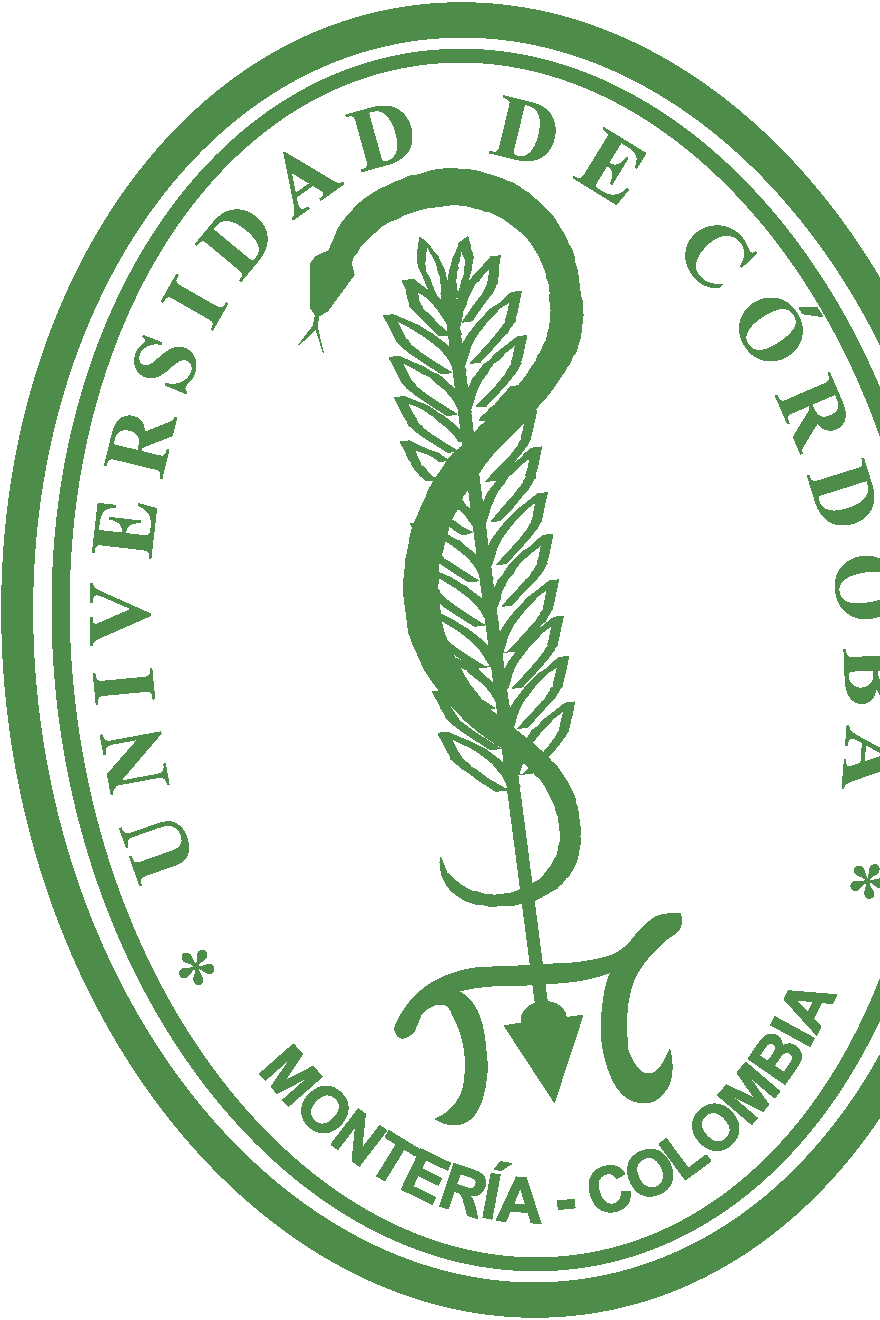 UNIVERSIDAD  DE CÓRDOBA FACULTAD DE CIENCIAS BÁSICAS DESPACHOCargo:  DECANO DE LA FACULTAD1. IDENTIFICACIÓNCódigo: 20800-01-213Nivel: DirectivoCódigo del Nivel: 0085Rango de Grados: 10 - 19Dependencia: Facultad de Ciencias BásicasJefe Inmediato: Vicerrector AcadémicoNaturaleza del Empleo: Libre Nombramiento y RemociónNo. De Cargos: 12. PROPÓSITO PRINCIPALLiderar, administrar, evaluar y gestionar el desarrollo de los procesos misionales y logísticos de la facultad de acuerdo con la normatividad vigente.3. FUNCIONES ESENCIALES DEL CARGO•Presidir el Consejo de Facultad.•Representar a la Facultad ante el Consejo Académico.•Proponer políticas de desarrollo docente, investigativo y de extensión de la Facultad, ante elConsejo Académico.•Ejecutar las políticas institucionales de desarrollo y fortalecimiento de los procesos misionales y logísticos establecidas por el Consejo Superior y Consejo Académico.•Liderar los procesos de elaboración, aprobación, ejecución y evaluación de los	Planes deDesarrollo  y Operativo Anual de la Facultad, de acuerdo con las políticas institucionales.•Cumplir y hacer cumplir la normatividad interna y externas inherente al quehacer institucional.•Liderar los procesos de acreditación y evaluación de los programas académicos de la Facultad.•Liderar y orientar los procesos de diseño, rediseño, elaboración y ejecución del currículum de los programas académicos de la Facultad.•Realizar anualmente rendición pública de cuenta sobre su gestión académica y administrativa.•Evaluar la actividad docente en la Facultad y el desempeño del personal a su cargo.•Cumplir con las responsabilidades inherentes a la implementación, mantenimiento y mejoramiento del sistema integral de gestión de la calidad de la institución (SIGEC).•Las demás que le asigne el Rector, el Consejo Superior, el Consejo Académico o las contempladas en reglamentos de la institución.4. RESULTADOS ESPERADOS•Programas académicos acreditados y con registros calificados sostenibles•Funcionamiento eficiente del Consejo de Facultad•Desarrollo de procesos académicos de alta calidad•Actividades académicas enmarcadas en los lineamientos del PEI.•Implementación, mantenimiento y mejora continua del sistema de gestión de la calidad en la facultad.•Mantenimiento de adecuados canales de comunicación sobre los resultados esperados de su gestión.5. CONOCIMIENTOS BÁSICOS•Administración pública.•Legislación Laboral.•Legislación Educativa.•Planeación Educativa.•Normatividad Institucional.•Estructura organizacional.•Acreditación de programas e instituciones de educación superior.•Herramientas TICs.•Sistema de Gestión de Calidad.Procesos de investigación, docencia y extensión.6. REQUISITOS MÍNIMOS•Poseer título de maestría o doctorado en un área afín de los programas de la Facultad•Acreditar experiencia mínima de tres años en docencia universitaria de tiempo completo o su equivalente.•Acreditar producción académica o experiencia investigativa sujeta a ser precisada en la convocatoria.•Acreditar experiencia mínima de un año en dirección académica en entidades públicas o privadas;•No haber sido sancionado disciplinaria ni penalmente, EXCEPTO por delitos políticos o culposos.7. COMPETENCIAS LABORALESCOMPORTAMENTALESLiderazgo. Planeación.Toma de decisiones.Dirección y Desarrollo de Personal. Conocimiento del entornoCOMUNESOrientación a resultados.Orientación al usuario y al ciudadano. Transparencia.Compromiso con la Organización8. RIESGOS DEL CARGOPsicosocial: Alta responsabilidad, contenido de la tarea, estrés laboral.Ergonómico: Posiciones posturales inadecuadas.Físico: Radiación no ionizante.UNIVERSIDAD  DE CÓRDOBA FACULTAD DE CIENCIAS BÁSICAS DESPACHOCargo:   Profesional Especializado - Secretario Académico - Facultad de Ciencias Básicas1. IDENTIFICACIÓNCódigo: 20800-02-214Nivel: ProfesionalCódigo del Nivel: 2028Rango de Grados: 12 - 24Dependencia: Facultad de Ciencias Básicas Jefe Inmediato: Decano de Facultad Naturaleza del Empleo: Carrera Administrativa No. De Cargos: 12. PROPÓSITO PRINCIPALAsesorar y apoyar al Decano, Jefes de Departamento, Docentes y Estudiantes en la aplicación de las políticas y normatividad académica de la Institución para el logro de los objetivos misionales.3. FUNCIONES ESENCIALES DEL CARGO•Velar por el estricto cumplimiento del reglamento académico estudiantil de la Institución.•Apoyar y vigilar el cumplimiento de los procesos Académicos de la Facultad de acuerdo con las políticas y Normatividad vigente.•Planificar y elaborar semestralmente los horarios de clases de los programas Académicos de laFacultad.•Elaborar las actas y documentos emanados del consejo de Facultad.•Tramitar las solicitudes de homologación y equivalencia de asignaturas en los planes de estudios.•Gestionar las solicitudes de los estudiantes, docentes y jefes ante el consejo de facultad.•Gestionar y Asignar los recursos físicos y académicos de los programas de la Facultad.•Elaborar semestralmente informes sobre las actividades desarrolladas.•Cumplir con las funciones, responsabilidades y autoridades inherentes a la implementación, mantenimiento y mejoramiento del Sistema Integral de Gestión de Calidad de la Institución (SIGEC).•Desempeñar las demás funciones asignadas por la autoridad competente, de acuerdo con el nivel, naturaleza y el área del desempeño del cargo.4. RESULTADOS ESPERADOS•Asignación de infraestructura física y Horario de clases elaborados de manera oportuna y eficiente.•Actas  de Consejo de Facultad al día y con la información requerida.•Respuestas oportunas a las inquietudes planteadas por la comunidad Académica.•Procesos y procedimientos de la Facultad implementados, mantenidos y mejorados teniendo en cuenta el Sistema de Gestión de Calidad.5. CONOCIMIENTOS BÁSICOS•Sistema Integral de Gestión de la Calidad.•Indicadores de Gestión.•Atención y servicio al cliente.•Planeación, programación y ejecución de programas y actividades.•Herramientas TIC´s•Reglamento académico estudiantil y demás normatividad interna.6. REQUISITOS MÍNIMOS•Titulo de Especialización en áreas afines a la Administración, Educación o de la Facultad correspondiente.•Acreditar experiencia mínima de tres (3) años en procesos académicos en entidades públicas o privadas.•No haber sido sancionado disciplinaria ni penalmente, excepto por delitos políticos.7. COMPETENCIAS LABORALESCOMPORTAMENTALES Aprendizaje continuo Experticia profesionalTrabajo en Equipo y Colaboración Creatividad e Innovación Liderazgo de Grupos de Trabajo Toma de decisionesCOMUNESOrientación a resultados.Orientación al usuario y al ciudadano. Transparencia.Compromiso con la Organización8. RIESGOS DEL CARGOPsicosocial: Contenido de la tarea, estrés laboral. Ergonómico: Posición postural inadecuada. Físicos: Radiación no ionizante.UNIVERSIDAD DE CÓRDOBA FACULTAD DE CIENCIAS  BÁSICAS DESPACHOCargo: Profesional Universitario - Comité de Acreditación y Currículo - Facultad de Ciencias Básicas1. IDENTIFICACIÓNCódigo: 20800-03-215Nivel: ProfesionalCódigo del Nivel: 2044Rango de Grados: 01 - 11Dependencia: Facultad de Ciencias Básicas Jefe Inmediato: Decano de Facultad Naturaleza del Empleo: Carrera Administrativa No. De Cargos: 12. PROPÓSITO PRINCIPALApoyar los procesos de Registro Calificado, Autoevaluación y Acreditación de los ProgramasAcadémicos adscritos a la Facultad.3. FUNCIONES ESENCIALES DEL CARGO•Apoyar los procesos de acreditación de todos los programas de la Facultad.•Asistir y llevar actas a las reuniones programadas en el proceso de acreditación de cada uno de los programas adscritos a la Facultad.•Recepcionar, registrar y distribuir toda la documentación relacionada con los procesos deAutoevaluación y Acreditación de la Facultad.•Revisar y preparar la documentación para las firmas a que haya lugar.•Redactar y proyectar documentos, informes u oficios de acuerdo a instrucciones especificas ante la instancia que lo requiera.•Orientar a los docentes y suministrar información de documentos y demás datos solicitados para el proceso de Autoevaluación con fines de Acreditación.•Sistematizar los procesos curriculares de la Facultad.•Tabular las encuestas establecidas para los fines de acreditación.•Cumplir con las funciones, responsabilidades y autoridades inherentes a la implementación, mantenimiento y mejoramiento del Sistema Integral de Gestión de Calidad de la Institución (SIGEC).•Desempeñar las demás funciones asignadas por las autoridades competentes, de acuerdo con el nivel, naturaleza y el área de desempeño del cargo.4. RESULTADOS ESPERADOS•Cumplimiento con la asistencia de todas las reuniones programadas con fines de Acreditación por los programas de la Facultad.•Proyección eficiente de los documentos requeridos para cumplimiento de los procesos deAcreditación en los programas de la Facultad.•Proyección confiable de los informes requeridos por la instancia solicitante.•Orientación y Asistencia cordial a la comunidad académica sobre los procesos de acreditación.•Implementación, Mantenimiento y mejoramiento de los procesos y procedimientos de la dependencia inherentes al Sistema de Gestión de Calidad.5. CONOCIMIENTOS BÁSICOS•Sistema Integral de Gestión de la Calidad.•Conocimientos básicos en atención al cliente y/o usuarios.•Herramientas Tic´s•Técnicas de oficina.•Manejo de Archivos.•Redacción y ortografía.•Habilidades en relaciones humanas y relaciones públicas.•Conocimientos básicos de CNA6. REQUISITOS MÍNIMOSTítulo Profesional en áreas de la Informática y seis (6) meses  de experiencia profesional relacionada.7. COMPETENCIAS LABORALESCOMPORTAMENTALES Aprendizaje continuo Experticia profesionalTrabajo en Equipo y ColaboraciónCreatividad e InnovaciónCOMUNESOrientación a resultados.Orientación al usuario y al ciudadano. Transparencia.Compromiso con la Organización8. RIESGOS DEL CARGOPsicosocial: Contenido de la tarea, estrés laboral. Ergonómico: Posición postural inadecuada. Físicos: Radiación no ionizante.UNIVERSIDAD  DE CÓRDOBA FACULTAD DE CIENCIAS BÁSICAS DESPACHOCargo:  Secretaria - Facultad de Ciencias Básicas1. IDENTIFICACIÓNCódigo: 20800-04-216Nivel: AsistencialCódigo del Nivel: 4178Rango de Grados: 06 - 14Dependencia: Facultad de Ciencias Básicas Jefe Inmediato: Decano de Facultad Naturaleza del Empleo: Carrera Administrativa No. De Cargos: 12. PROPÓSITO PRINCIPALDesarrollar las funciones secretariales en lo referente a la atención al público (personal y telefónicamente), manejo de correspondencia, control de archivo y aquellos trámites administrativos   de carácter secretarial que propicien la satisfacción de los usuarios y el buen funcionamiento de la dependencia.3. FUNCIONES ESENCIALES DEL CARGO•Atender al público en general de manera cordial, personal y telefónicamente, suministrando la información requerida y recibiendo los mensajes respectivos, entregando o recibiendo la información o documentación solicitadas y hacer los trámites administrativos que ellodemande.•Transcribir correspondencia, actas, pedidos, circulares, informes, material Docente, documentos en general y toda aquella documentación que requiera digitación.•Recibir, entregar y radicar la correspondencia que entra o llega a la dependencia, teniendo en cuenta las tablas de retención documental asignada.•Efectuar los trámites administrativos a que hubiere lugar en lo referente a compra, viáticos, pasajes, solicitud de transporte, entre otros, con sus respectivas legalizaciones.•Manejar, organizar y mantener actualizado el archivo a su cargo de acuerdo con las normas técnicas establecidas por el proceso de Gestión Documental.•Transferir  los documentos del archivo de gestión al archivo central de acuerdo a lo establecido por el proceso de Gestión Documental.•Cumplir con las funciones, responsabilidades y autoridades inherentes a la implementación, mantenimiento y mejoramiento del Sistema Integral de Gestión de Calidad de la Institución (SIGEC).•Las demás responsabilidades de acuerdo con el nivel, la naturaleza, y el área de desempeño que sean propias o se deriven del desarrollo del proceso.4. RESULTADOS ESPERADOS•Documentos recibidos clasificados y radicados diariamente con base en la normatividad vigente.•Organización y actualización del archivo facilitando la disposición y consulta oportuna en beneficio de una buena gestión administrativa.•Procesos y procedimientos implementados, mantenidos y mejorados teniendo en cuenta elSistema de Gestión de Calidad.•Entrega oportuna y eficiente de la correspondencia y documentos•Información suministrada oportuna, logrando una adecuada comunicación, satisfaciendo las necesidades del cliente.5. CONOCIMIENTOS BÁSICOS•Conocimientos básicos en atención al cliente y/o usuarios.•Herramientas TIC´s•Técnicas de oficina.•Manejo de Archivos.•Redacción y ortografía.•Habilidades en relaciones humanas y relaciones públicas.•Habilidades para comunicarse en forma escrita y verbal6. REQUISITOS MÍNIMOSTitulo de formación técnica profesional en secretariado y seis (6) meses de experiencia relacionada o laboral o aprobación de dos (2) años de educación superior en áreas relacionadas con las funciones esenciales del cargo y doce (12) meses de experiencia relacionada o laboral.7. COMPETENCIAS LABORALESCOMPORTAMENTALES Manejo de Información. Adaptación al cambio DisciplinaRelaciones Interpersonales. ColaboraciónCOMUNESOrientación a ResultadosOrientación al usuario y al ciudadanoTransparenciaCompromiso con la Organización8. RIESGOS DEL CARGOPsicosocial: Alta responsabilidad, contenido de la tarea,  estrés laboral.Ergonómico: Posiciones posturales inadecuadas.Físico: Radiación no ionizanteUNIVERSIDAD  DE CÓRDOBA FACULTAD DE CIENCIAS BÁSICAS DEPARTAMENTO DE BIOLOGÍACargo:  JEFE DE DEPARTAMENTO1. IDENTIFICACIÓNCódigo: 20810-01-217Nivel: DirectivoCódigo del Nivel: 0095Rango de Grados: 02 - 09Dependencia: Departamento de Biología Jefe Inmediato: Decano de Facultad Naturaleza del Empleo: Período Fijo No. De Cargos: 12. PROPÓSITO PRINCIPALLiderar, administrar, evaluar y gestionar el desarrollo de los procesos misionales y logísticos delDepartamento de acuerdo con la normatividad vigente.3. FUNCIONES ESENCIALES DEL CARGO•Presidir el Comité de Acreditación y Currículo de los programas del Departamento.•Representar al Departamento ante el Consejo de Facultad•Proponer políticas de desarrollo docente, investigativo y de extensión del Departamento ante el Consejo de facultad.•Administrar los currículos correspondientes a los programas académicos del Departamento.•Ejecutar las políticas institucionales de desarrollo y fortalecimiento de los procesos misionales y logísticos establecidas por el Consejo Superior y Consejo Académico.•Liderar los procesos de elaboración, aprobación, ejecución y evaluación de los	Planes Educativos de los programas  y el Operativo Anual del Departamento de acuerdo con las políticas institucionales.•Cumplir y hacer cumplir la normatividad interna y externa inherente al quehacer institucional.•Liderar los procesos de acreditación y evaluación de los programas académicos delDepartamento.•Liderar y orientar los procesos de diseño, rediseño, elaboración y ejecución del currículum de los programas académicos del Departamento.•Realizar anualmente rendición pública de cuentas sobre su gestión académica y administrativa.•Evaluar la actividad docente en el Departamento y el desempeño del personal a su cargo.•Cumplir con las responsabilidades inherentes a la implementación, mantenimiento y mejoramiento del sistema integral de gestión de la calidad de la institución (SIGEC)•Las demás que le asigne el Rector, el Consejo Superior, el Consejo Académico, el Consejo deFacultad, el Decano o las contempladas en los reglamentos de la institución.4. RESULTADOS ESPERADOS•Programas académicos acreditados y con registros calificados sostenibles•Funcionamiento eficiente del Comité de Acreditación y Currículo•Desarrollo de procesos académicos de alta calidad•Actividades académicas enmarcadas en los lineamientos del PEP.•Implementación, mantenimiento y mejora continua del sistema de gestión de la calidad en elDepartamento.•Mantenimiento de adecuados canales de comunicación sobre los resultados esperados de su gestión.5. CONOCIMIENTOS BÁSICOSAdministración pública. Legislación Laboral. Legislación Educativa. Planeación Educativa. Normatividad Institucional. Estructura organizacional.Acreditación de programas e instituciones de educación superior. Herramientas TICs.Sistema de Gestión de Calidad.Procesos de investigación, docencia y extensión.6. REQUISITOS MÍNIMOS•Poseer título de especialización en un área afín los programas del Departamento.•Acreditar experiencia mínima de tres años en docencia universitaria de tiempo completo o su equivalente.•Acreditar producción académica o experiencia investigativa sujeta a ser precisada en la convocatoria.•Acreditar experiencia mínima de un año en dirección académica en entidades públicas o privadas;•No haber sido sancionado disciplinaria ni penalmente, salvo por delitos políticos.•Ser docente de planta o tiempo completo del Departamento. En el caso en que no haya un profesor candidato dentro del Departamento, este podrá ser de otro departamento de la Universidad.7. COMPETENCIAS LABORALESCOMPORTAMENTALESLiderazgo. Planeación.Toma de decisiones.Dirección y Desarrollo de Personal. Conocimiento del entornoCOMUNESOrientación a resultados.Orientación al usuario y al ciudadano. Transparencia.Compromiso con la Organización8. RIESGOS DEL CARGOPsicosocial: Alta responsabilidad, contenido de la tarea, estrés laboral.Ergonómico: Posiciones posturales inadecuadas.Físico: Radiación no ionizante.UNIVERSIDAD  DE CÓRDOBA FACULTAD DE CIENCIAS BÁSICAS DEPARTAMENTO DE BIOLOGÍACargo:   Secretaria - Departamento de Biología1. IDENTIFICACIÓNCódigo: 20810-02-218Nivel: AsistencialCódigo del Nivel: 4178Rango de Grados: 06 - 14Dependencia: Departamento de Biología Jefe Inmediato: Jefe de Departamento Naturaleza del Empleo: Carrera Administrativa No. De Cargos: 12. PROPÓSITO PRINCIPALDesarrollar las funciones secretariales en lo referente a la atención al público (personal y telefónicamente), manejo de correspondencia, control de archivo y aquellos trámites administrativos   de carácter secretarial que propicien la satisfacción de los usuarios y el buen funcionamiento de la dependencia.3. FUNCIONES ESENCIALES DEL CARGO•Atender al público en general de manera cordial, personal y telefónicamente, suministrando la información requerida y recibiendo los mensajes respectivos, entregando o recibiendo la información o documentación solicitadas y hacer los trámites administrativos que ellodemande.•Transcribir correspondencia, actas, pedidos, circulares, informes, material Docente, documentos en general y toda aquella documentación que requiera digitación.•Recibir, entregar y radicar la correspondencia que entra o llega a la dependencia, teniendo en cuenta las tablas de retención documental asignada.•Efectuar los trámites administrativos a que hubiere lugar en lo referente a compra, viáticos, pasajes, solicitud de transporte, entre otros, con sus respectivas legalizaciones.•Manejar, organizar y mantener actualizado el archivo a su cargo de acuerdo con las normas técnicas establecidas por el proceso de Gestión Documental.•Transferir  los documentos del archivo de gestión al archivo central de acuerdo a lo establecido por el proceso de Gestión Documental.•Cumplir con las funciones, responsabilidades y autoridades inherentes a la implementación, mantenimiento y mejoramiento del Sistema Integral de Gestión de Calidad de la Institución (SIGEC).•Las demás responsabilidades de acuerdo con el nivel, la naturaleza, y el área de desempeño que sean propias o se deriven del desarrollo del proceso.4. RESULTADOS ESPERADOS•Documentos recibidos clasificados y radicados diariamente con base en la normatividad vigente.•Organización y actualización del archivo facilitando la disposición y consulta oportuna en beneficio de una buena gestión administrativa.•Procesos y procedimientos implementados, mantenidos y mejorados teniendo en cuenta elSistema de Gestión de Calidad.•Entrega oportuna y eficiente de la correspondencia y documentos•Información suministrada oportuna, logrando una adecuada comunicación, satisfaciendo las necesidades del cliente.5. CONOCIMIENTOS BÁSICOS•Conocimientos básicos en atención al cliente y/o usuarios.•Herramientas TIC´s•Técnicas de oficina.•Manejo de Archivos.•Redacción y ortografía.•Habilidades en relaciones humanas y relaciones públicas.•Habilidades para comunicarse en forma escrita y verbal6. REQUISITOS MÍNIMOSTitulo de formación técnica profesional en secretariado y seis (6) meses de experiencia relacionada o laboral o aprobación de dos (2) años de educación superior en áreas relacionadas con las funciones esenciales del cargo y doce (12) meses de experiencia relacionada o laboral.7. COMPETENCIAS LABORALESCOMPORTAMENTALES Manejo de Información. Adaptación al cambio DisciplinaRelaciones Interpersonales. ColaboraciónCOMUNESOrientación a ResultadosOrientación al usuario y al ciudadanoTransparenciaCompromiso con la Organización8. RIESGOS DEL CARGOPsicosocial: Alta responsabilidad, contenido de la tarea,  estrés laboral.Ergonómico: Posiciones posturales inadecuadas.Físico: Radiación no ionizanteUNIVERSIDAD  DE CÓRDOBA FACULTAD DE CIENCIAS BÁSICAS DEPARTAMENTO DE BIOLOGÍACargo:  Asistente Laboratorio Genética - Departamento de Biología1. IDENTIFICACIÓNCódigo: 20811-01-219Nivel: TécnicoCódigo del Nivel: 3124Rango de Grados: 05 - 18Dependencia: Departamento de Biología Jefe Inmediato: Jefe de Deparatamento Naturaleza del Empleo: Carrera Administrativa No. De Cargos: 12. PROPÓSITO PRINCIPALAsistir, orientar, y participar en el desarrollo de los procesos académicos implícitos en las asignaturas teórico - prácticas del programa.3. FUNCIONES ESENCIALES DEL CARGOPreparar los materiales y reactivos relacionados con el desarrollo de las prácticas de laboratorio de manera oportuna, de acuerdo a la solicitud de los docentes.Preparar las soluciones y medios de cultivo requeridas para el desarrollo de las prácticas académicas de los programas de la Universidad.Asistir a los docentes y estudiantes durante el desarrollo de las prácticas de laboratorio. Participar y cooperar en las actividades de extensión programadas en la Facultad.Llevar registro de los materiales y equipos utilizados y averiados por los estudiantes. Mantener actualizado el registro de los consumos de reactivos por práctica.Elaborar periódicamente y mantener el inventario de materiales y reactivos propios de las prácticas de laboratorio.Elaborar oportunamente informe sobre las existencias mínimas de los reactivos materiales y mantenimiento de equipo , para gestionar su solicitudMantener los laboratorios en condiciones óptimas para el desarrollo de las prácticas académicas.Proteger y vigilar el uso adecuado de los equipos, instalaciones e insumos a su cargo. Llevar hoja de vida de los equipos de laboratorio.Preparar y presentar los informes sobre las actividades desarrolladas, con la oportunidad y periodicidad requeridas.Identificar y evaluar las nuevas necesidades, los servicios existentes y proponer mejoras tendientes a aumentar la satisfacción de los usuarios, mejorar la oportunidad y la pertinencia, facilitar su acceso, con criterio de eficacia y eficiencia.Cumplir con las funciones, responsabilidades y autoridades inherentes a la implementación, mantenimiento y mejoramiento del Sistema Integral de Gestión de Calidad de la Institución (SIGEC).Ejecutar y hacer seguimiento a las tareas definidas en los procesos y proyectos en los que participa, asegurando su coherencia con los planes de acción y operativos para el logro de los objetivos institucionales.Las demás funciones asignadas por la autoridad competente, de acuerdo con el nivel, naturaleza y el área del desempeño del cargo.4. RESULTADOS ESPERADOSRealización de las prácticas de laboratorio de acuerdo a la planeación realizadas por el docente.Materiales y reactivos recibidos, clasificados y almacenados diariamente con base en la normatividad vigente.Realización de actividades de investigación en los laboratorios cumpliendo la programación. Organización y actualización de los laboratorios, facilitando la disposición y buen uso de los materiales.Procesos y procedimientos implementados, mantenidos y mejorados de acuerdo al Sistema de Gestión de la Calidad.Información oportuna logrando una adecuada comunicación y satisfacción del cliente5. CONOCIMIENTOS BÁSICOSSistema Integral de Gestión de la Calidad.Conocimientos básicos en atención al cliente y/o usuarios Conocimientos básicos en áreas de la Bacteriología. Herramientas TIC´s.Manejo, clasificación y almacenamiento de productos químicos. Manejo de inventario.Normas de bioseguridad.Uso y manejo de equipos y materiales de laboratorio.Las demás que sean asignadas por normas legales que se expidan, modifiquen y/o reglamenten las existentes.6. REQUISITOS MÍNIMOSTitulo de Formación Técnica o Tecnológica o aprobación de tres (3) años de Educación Superior en áreas relacionadas con las funciones esenciales del cargo y nueve (9) meses de experiencia relacionada o laboral.7. COMPETENCIAS LABORALESCOMPORTAMENTALESExperticia TécnicaTrabajo en equipo y colaboraciónCreatividad e innovaciónCOMUNESOrientación a ResultadosOrientación al usuario y al ciudadanoTransparenciaCompromiso con la Organización8. RIESGOS DEL CARGOPsicosocial: Alta responsabilidad, contenido de la tarea, estrés laboral.Físico: Radiación no ionizante.Eléctricos: Tomas corrientes, cables, fuentes de poder. Incendio y explosión: Sustancias inflamables. Biológicos: Virus, hongos, bacterias.UNIVERSIDAD  DE CÓRDOBA FACULTAD DE CIENCIAS BÁSICAS DEPARTAMENTO DE BIOLOGÍACargo:  Asistente Laboratorio Biología - Departamento de Biología1. IDENTIFICACIÓNCódigo: 20812-01-220Nivel: TécnicoCódigo del Nivel: 3124Rango de Grados: 05 - 18Dependencia: Departamento de Biología Jefe Inmediato: Jefe de Departamento Naturaleza del Empleo: Carrera Administrativa No. De Cargos: 12. PROPÓSITO PRINCIPALAsistir, orientar, y participar en el desarrollo de los procesos académicos implícitos en las asignaturas teórico prácticas del programa.3. FUNCIONES ESENCIALES DEL CARGOPreparar los materiales y reactivos relacionados con el desarrollo de las prácticas de laboratorio de manera oportuna, de acuerdo a la solicitud de los docentes.Preparar las soluciones y medios de cultivo requeridas para el desarrollo de las prácticas académicas de los programas de la Universidad.Asistir a los docentes y estudiantes durante el desarrollo de las prácticas de laboratorio. Participar y cooperar en las actividades de Extensión programadas en la Facultad.Llevar registro de los materiales y equipos utilizados y averiados por los estudiantes. Mantener actualizado el registro de los consumos de reactivos por práctica.Elaborar periódicamente y mantener el inventario de materiales y reactivos propios de las prácticas de laboratorio.Elaborar oportunamente informe sobre las existencias mínimas de los reactivos materiales y mantenimiento de equipo , para gestionar su solicitud.Mantener los laboratorios en condiciones óptimas para el desarrollo de las prácticas académicas.Proteger y vigilar el uso adecuado de los equipos, instalaciones e insumos a su cargo. Llevar hoja de vida de los equipos de laboratorio.Preparar  y presentar los informes sobre las actividades desarrolladas, con la oportunidad y periodicidad requeridas.Identificar y evaluar las nuevas necesidades, los servicios existentes y proponer mejoras tendientes a aumentar la satisfacción de los usuarios, mejorar la oportunidad y la pertinencia, facilitar su acceso, con criterio de eficacia y eficiencia.Cumplir con las funciones, responsabilidades y autoridades inherentes a la implementación, mantenimiento y mejoramiento del Sistema Integral de Gestión de Calidad de la Institución (SIGEC).Ejecutar y hacer seguimiento a las tareas definidas en los procesos y proyectos en los que participa, asegurando su coherencia con los planes de acción y operativos para el logro de los objetivos institucionales.Las demás funciones asignadas por la autoridad competente, de acuerdo con el nivel, naturaleza y el área del desempeño del cargo.4. RESULTADOS ESPERADOSRealización de las prácticas de laboratorio de acuerdo a la planeación realizadas por el docente.Materiales y reactivos recibidos, clasificados y almacenados diariamente con base en la normatividad vigente.Realización de actividades de investigación en los laboratorios cumpliendo la programación. Organización y actualización de los laboratorios, facilitando la disposición y buen uso de los materiales.Procesos y procedimientos implementados, mantenidos y mejorados de acuerdo al Sistema de Gestión de la Calidad.Información oportuna logrando una adecuada comunicación y satisfacción del cliente5. CONOCIMIENTOS BÁSICOSSistema Integral de Gestión de la Calidad.Conocimientos básicos en atención al cliente y/o usuarios. Conocimientos básicos en áreas de la Biología. Herramientas TIC´s.Manejo, clasificación y almacenamiento de productos químicos. Manejo de inventario.Normas de bioseguridadUso y manejo de equipos y materiales de laboratorio.Las demás que sean asignadas por normas legales que se expidan, modifiquen y/o reglamenten las existentes.6. REQUISITOS MÍNIMOSTítulo de Formación Técnica o Tecnológica o aprobación de tres (3) años de Educación Superior en áreas relacionadas con las funciones esenciales del cargo y nueve (9) meses de experiencia relacionada o laboral.7. COMPETENCIAS LABORALESCOMPORTAMENTALESExperticia Técnica Trabajo en equipo Creatividad e innovaciónCOMUNESOrientación a ResultadosOrientación al usuario y al ciudadanoTransparenciaCompromiso con la Organización8. RIESGOS DEL CARGOPsicosocial: Alta responsabilidad, contenido de la tarea, estrés laboral.Físico: Radiación no ionizante.Eléctricos: Tomas corrientes, cables, fuentes de poder. Incendio y explosión: Sustancias inflamables. Biológicos: Virus, hongos, bacterias.UNIVERSIDAD  DE CÓRDOBA FACULTAD DE CIENCIAS BÁSICAS DEPARTAMENTO DE BIOLOGÍACargo:  Asistente Laboratorio de Zoología - Departamento de Biología1. IDENTIFICACIÓNCódigo: 20813-01-221Nivel: TécnicoCódigo del Nivel: 3124Rango de Grados: 05 - 18Dependencia: Departamento de Biología Jefe Inmediato: Jefe de Departamento Naturaleza del Empleo: Carrera Administrativa No. De Cargos: 12. PROPÓSITO PRINCIPALAsistir, orientar, y participar en el desarrollo de los procesos académicos implícitos en las asignaturas teórico-prácticas del programa.3. FUNCIONES ESENCIALES DEL CARGOPreparar los materiales y reactivos relacionados con el desarrollo de las prácticas de laboratorio de manera oportuna, de acuerdo a la solicitud de los docentes.Preparar las soluciones y medios de cultivo requeridas para el desarrollo de las prácticas académicas de los programas de la Universidad.Asistir a los docentes y estudiantes durante el desarrollo de las prácticas de laboratorio. Participar y cooperar en las actividades de Extensión programadas en la Facultad.Llevar registro de los materiales y equipos utilizados y averiados por los estudiantes. Mantener actualizado el registro de los consumos de reactivos por práctica.Elaborar periódicamente y mantener el inventario de materiales y reactivos propios de las prácticas de laboratorio.Elaborar oportunamente informe sobre las existencias mínimas de los reactivos materiales y mantenimiento de equipo , para gestionar su solicitud.Mantener los laboratorios en condiciones óptimas para el desarrollo de las prácticas académicas.Proteger y vigilar el uso adecuado de los equipos, instalaciones e insumos a su cargo. Llevar hoja de vida de los equipos de laboratorio.Preparar  y presentar los informes sobre las actividades desarrolladas, con la oportunidad y periodicidad requeridas.Identificar y evaluar las nuevas necesidades, los servicios existentes y proponer mejoras tendientes a aumentar la satisfacción de los usuarios, mejorar la oportunidad y la pertinencia, facilitar su acceso, con criterio de eficacia y eficiencia.Cumplir con las funciones, responsabilidades y autoridades inherentes a la implementación, mantenimiento y mejoramiento del Sistema Integral de Gestión de Calidad de la Institución (SIGEC).Ejecutar y hacer seguimiento a las tareas definidas en los procesos y proyectos en los que participa, asegurando su coherencia con los planes de acción y operativos para el logro de los objetivos institucionales.Las demás funciones asignadas por la autoridad competente, de acuerdo con el nivel, naturaleza y el área del desempeño del cargo.4. RESULTADOS ESPERADOSRealización de las prácticas de laboratorio de acuerdo a la planeación realizada por el docente.Materiales y reactivos recibidos, clasificados y almacenados diariamente con base en la normatividad vigente.Realización de actividades de investigación en los laboratorios cumpliendo la programación. Organización y actualización de los laboratorios, facilitando la disposición y buen uso de los materiales.Procesos y procedimientos implementados, mantenidos y mejorados de acuerdo al Sistema de Gestión de la Calidad.5. CONOCIMIENTOS BÁSICOSSistema Integral de Gestión de la Calidad.Conocimientos básicos en atención al cliente y/o usuarios. Conocimientos básicos en áreas de la afines al cargo. Herramientas TIC´s.Manejo, clasificación y almacenamiento de productos químicos. Manejo de inventario.Normas de bioseguridad.Uso y manejo de equipos y materiales de laboratorio.Las demás que sean asignadas por normas legales que se expidan, modifiquen y/o reglamenten las existentes.6. REQUISITOS MÍNIMOSTítulo de Formación Técnica o Tecnológica o aprobación de tres (3) años de Educación Superior en áreas relacionadas con las funciones esenciales del cargo   y nueve (9) meses de experiencia relacionada o laboral.7. COMPETENCIAS LABORALESCOMPORTAMENTALESExperticia Técnica Trabajo en equipo Creatividad e innovaciónCOMUNESOrientación a ResultadosOrientación al usuario y al ciudadanoTransparenciaCompromiso con la Organización8. RIESGOS DEL CARGOPsicosocial: Alta responsabilidad, contenido de la tarea, estrés laboral.Físico: Radiación no ionizante.Ergonómico: Posiciones posturales inadecuadas. Eléctricos: Tomas corrientes, cables, fuentes de poder. Incendio y explosión: Sustancias inflamables. Biológicos: Virus, hongos, bacterias.UNIVERSIDAD  DE CÓRDOBA FACULTAD DE CIENCIAS BÁSICAS DEPARTAMENTO DE BIOLOGÍACargo:  Asistente de Sala de Colecciones Zoológicas - Departamento de Biología1. IDENTIFICACIÓNCódigo: 20814-01-222Nivel: TécnicoCódigo del Nivel: 3124Rango de Grados: 05 - 18Dependencia: Departamento de Biología Jefe Inmediato: Jefe de Departamento Naturaleza del Empleo: Carrera Administrativa No. De Cargos: 12. PROPÓSITO PRINCIPALAsesorar, analizar y dar soporte técnico a la Sala de Colecciones Zoológicas en la depuración, montaje, organización e inventarios del material zoológico colectado para ser exhibido, para la consecución de resultados en la gestión Académico-Administrativa, de acuerdo con las políticas y directrices establecidas, para ofrecer servicios con oportunidad y pertinencia, en pro de la satisfacción de los usuarios, el mejoramiento continuo y la proyección de los productos y servicios.3. FUNCIONES ESENCIALES DEL CARGOPlanear, dirigir, coordinar, controlar y evaluar las actividades a desarrollar en la Sala de Colecciones Zoológicas relacionadas con los cursos, proyectos e investigaciones, teniendo en cuenta los recursos existentes, las normas técnicas o legales y los procedimientos establecidos para el logro de los objetivos misionales de la Institución.Identificar, depurar y renovar constantemente el material presente en la Sala. Manejar y conservar adecuadamente el material zoológico recolectado.Recopilar la información de campo para cada uno de los especímenes existentes en la sala. Ingresar y actualizar la información correspondiente a cada espécimen en la base de datos. Participar constantemente en las capacitaciones básicas sobre manejo y mantenimiento de colecciones.Apoyar el proceso de revisión e identificación taxonómica de los especímenes de la sala. Manejar y mantener actualizada la biblioteca base de claves de identificación taxonómica y artículos científicos sobre cambios en la taxonomía y nuevas descripciones de especies. Brindar apoyo en los cursos de zoología (y relacionados), en lo referente a prácticas de campo que impliquen conocimiento de taxonomía y técnicas de manejo de especímenes para colección.Brindar instrucciones y recomendaciones previas, durante y después de cada sesión de laboratorio si es requerido su servicio.?Realizar los trámites correspondientes para la solicitud y compra de los materiales necesarios para la sala.Brindar orientación técnica a los usuarios de la Sala, para el adecuado desarrollo de los procesos en los que participa.Aplicar conocimientos, principios y técnicas de su disciplina académica, para generar nuevos productos y/o servicios; efectuar aplicaciones de los ya existentes y desarrollar métodos de producción y acción.Preparar  y presentar los informes sobre las actividades desarrolladas, con la oportunidad y periodicidad requeridas.Realizar periódicamente actividades preventivas y correctivas a los equipos, herramientas de la sala para garantizar el óptimo funcionamiento de los mismos.Dar cumplimiento a las normas y procedimientos y propender por su mejoramiento continuo. Cumplir con las funciones, responsabilidades y autoridades inherentes a la implementación, mantenimiento y mejoramiento del Sistema Integral de Gestión de Calidad de la Institución (SIGEC).Desempeñar las demás que no estén expresamente atribuidas a otra autoridad, las que le señalen las disposiciones legales y las que le delegue el Consejo Superior.4. RESULTADOS ESPERADOSLas solicitudes para la adquisición de elementos o equipos son elaboradas teniendo en cuenta las necesidades de la sala.Demuestra un nivel de conceptualización, rigor y acierto técnico en el señalamiento y verificación de las especificaciones de los productos finales de la dependencia.Aporta los conocimientos de su formación y experiencia, aplica las habilidades necesarias para el desempeño de su área, investiga y se capacita sobre temas apropiados para su desempeño.Cumple las funciones, deberes y compromisos inherentes al cargo y a la dependencia, enmarcándose en los objetivos y metas de la Institución, logrando la productividad de su área. Los procesos y procedimientos de la dependencia son implementados, mantenidos y5. CONOCIMIENTOS BÁSICOSConocimientos en Zoología Básica.Conocimiento en el manejo y conservación adecuado de material colectado. Conocimiento químico básico para la preparación soluciones para la conservación de especímenes animales.Conocimiento básico para la preparación y conservación de especímenes animales. Conocimiento básico para la identificación de especímenes animales.Conocimiento básico de taxidermia. Conocimiento básico de Taxonomía animal. Sistema Integral de Gestión de la Calidad. Herramientas TIC´s.Riesgos ProfesionalesManejo Inventarios.Las demás que sean asignadas por normas legales que se expidan, modifiquen o reglamenten las existentes.6. REQUISITOS MÍNIMOSTítulo de Formación Técnica o Tecnológica o aprobación de tres (3) años de Educación Superior en áreas relacionadas con las funciones esenciales del cargo y nueve (9) meses de experiencia relacionada o laboral.7. COMPETENCIAS LABORALESCOMPORTAMENTALESExperticia Técnica Trabajo en equipo Creatividad e innovaciónCOMUNESOrientación a ResultadosOrientación al usuario y al ciudadanoTransparenciaCompromiso con la Organización8. RIESGOS DEL CARGOPsicosocial: Alta responsabilidad, contenido de la tarea, estrés laboral.Físico: Radiación no ionizante.Eléctricos: Tomas corrientes, cables, fuentes de poder. Incendio y explosión: Sustancias inflamables. Biológicos: Virus, hongos, bacterias.UNIVERSIDAD  DE CÓRDOBA FACULTAD DE CIENCIAS BÁSICAS DEPARTAMENTO DE BIOLOGÍACargo:  Auxiliar del Herbario - Departamento de Biología1. IDENTIFICACIÓNCódigo: 20815-01-223Nivel: TécnicoCódigo del Nivel: 3124Rango de Grados: 05 - 18Dependencia: Departamento de Biología Jefe Inmediato: Jefe de Departamento Naturaleza del Empleo: Carrera Administrativa No. De Cargos: 12. PROPÓSITO PRINCIPALAsesorar, analizar y dar soporte técnico al Herbario en la depuración, montaje, organización e inventario del material botánico del Herbario, para la consecución de resultados en la gestión Académico-Administrativa, de acuerdo con las políticas y directrices establecidas, para ofrecer servicios con oportunidad y pertinencia, en pro de la satisfacción de los usuarios, el mejoramiento continuo y la proyección de los productos y servicios.3. FUNCIONES ESENCIALES DEL CARGOPlanear, dirigir, coordinar, controlar y evaluar las actividades a desarrollar en el Herbario relacionadas con los cursos, proyectos e investigaciones, teniendo en cuenta los recursos existentes, las normas técnicas o legales y los procedimientos establecidos para el logro de los objetivos misionales de la Institución.Recibir, procesar y dar manejo al material botánico que ingrese y que exista en el Herbario. Realizar el proceso de preparación y conservación de especímenes vegetales en el Herbario. Identificar y realizar el montaje del material vegetal que ingrese por primera vez al Herbario. Manejar y actualizar la base de datos de las colectas del material botánico que ingresen al Herbario.Organizar, actualizar, sistematizar y mantener en perfecto estado sanitario las colecciones delHerbario.Identificar, organizar y dar mantenimiento al material vegetal del Herbario (etiquetas, colocación en estantes, limpieza, etc.).Mantener actualizados los inventarios de materiales y equipos asignados a su cargo verificar continuamente el buen funcionamiento de éstos.Brindar orientación y atención técnica a los Docentes, Estudiantes y Público previa solicitud, para el adecuado desarrollo de los procesos en los que participa.Aplicar conocimientos, principios y técnicas de su disciplina académica, para generar nuevos productos y/o servicios; efectuar aplicaciones de los ya existentes y desarrollar métodos de producción y acción.Preparar y presentar los informes sobre las actividades desarrolladas, con la oportunidad y periodicidad requeridas.Realizar periódicamente actividades preventivas y correctivas a los equipos, herramientas utilizadas, para garantizar el óptimo funcionamiento de los mismos.Colaborar en otras actividades de Docencia e Investigación que el director del Herbario le asigne.Dar cumplimiento a las normas y procedimientos y propender por su mejoramiento continuo. Cumplir con las funciones, responsabilidades y autoridades inherentes a la implementación, mantenimiento y mejoramiento del Sistema Integral de Gestión de Calidad de la Institución (SIGEC).Desempeñar las demás que no estén expresamente atribuidas a otra autoridad, las que le señalen las disposiciones legales y las que le delegue el Consejo Superior.3764. RESULTADOS ESPERADOSDemuestra un nivel de conceptualización, rigor y acierto técnico en el señalamiento y verificación de las especificaciones de los productos finales de la dependencia.Aporta los conocimientos de su formación y experiencia, aplica las habilidades necesarias para el desempeño de su área, investiga y se capacita sobre temas apropiados para su desempeño.Cumple las funciones, deberes y compromisos inherentes al cargo y a la dependencia, enmarcándose en los objetivos y metas de la Institución, logrando la productividad de su área. Los procesos y procedimientos de la dependencia son implementados, mantenidos y5. CONOCIMIENTOS BÁSICOSConocimiento en el manejo y conservación de colecciones botánicas. Conocimiento de las Normas de Bioseguridad en el laboratorio.Conocimiento químico básico para la preparación de reactivos y cálculo de concentraciones. Conocimiento básico para la preparación y conservación de especímenes vegetales. Conocimiento básico para la identificación de especímenes vegetales.Conocimiento básico de Taxonomía vegetal. Sistema Integral de Gestión de la Calidad. Herramientas TIC´s.Riesgos Profesionales. Manejo Inventarios.Las demás que sean asignadas por normas legales que se expidan, modifiquen o reglamenten las existentes.6. REQUISITOS MÍNIMOSTítulo de Formación Técnica o Tecnológica o aprobación de tres (3) años de Educación Superior en áreas relacionadas con las funciones esenciales del cargo y nueve (9) meses de experiencia relacionada o laboral.7. COMPETENCIAS LABORALESCOMPORTAMENTALESExperticia Técnica Trabajo en equipo Creatividad e innovaciónCOMUNESOrientación a ResultadosOrientación al usuario y al ciudadanoTransparenciaCompromiso con la Organización8. RIESGOS DEL CARGOPsicosocial: Alta responsabilidad, contenido de la tarea, estrés laboral.Físico: Radiación no ionizante.Eléctricos: Tomas corrientes, cables, fuentes de poder. Incendio y explosión: Sustancias inflamables. Biológicos: Virus, hongos, bacterias.UNIVERSIDAD  DE CÓRDOBA FACULTAD DE CIENCIAS BÁSICAS DEPARTAMENTO DE QUÍMICACargo:  JEFE DE DEPARTAMENTO1. IDENTIFICACIÓNCódigo: 20820-01-224Nivel: DirectivoCódigo del Nivel: 0095Rango de Grados: 02 - 09Dependencia: Departamento de Química Jefe Inmediato: Decano de Facultad Naturaleza del Empleo: Período FijoNo. De Cargos: 12. PROPÓSITO PRINCIPALLiderar, administrar, evaluar y gestionar el desarrollo de los procesos misionales y logísticos delDepartamento de acuerdo con la normatividad vigente.3. FUNCIONES ESENCIALES DEL CARGO•Presidir el Comité de Acreditación y Currículo de los programas del Departamento.•Representar al Departamento ante el Consejo de Facultad•Proponer políticas de desarrollo docente, investigativo y de extensión del Departamento ante el Consejo de facultad.•Administrar los currículos correspondientes a los programas académicos del Departamento.•Ejecutar las políticas institucionales de desarrollo y fortalecimiento de los procesos misionales y logísticos establecidas por el Consejo Superior y Consejo Académico.•Liderar los procesos de elaboración, aprobación, ejecución y evaluación de los	Planes Educativos de los programas  y el Operativo Anual del Departamento de acuerdo con las políticas institucionales.•Cumplir y hacer cumplir la normatividad interna y externa inherente al quehacer institucional.•Liderar los procesos de acreditación y evaluación de los programas académicos delDepartamento.•Liderar y orientar los procesos de diseño, rediseño, elaboración y ejecución del currículum de los programas académicos del Departamento.•Realizar anualmente rendición pública de cuentas sobre su gestión académica y administrativa.•Evaluar la actividad docente en el Departamento y el desempeño del personal a su cargo.•Cumplir con las responsabilidades inherentes a la implementación, mantenimiento y mejoramiento del sistema integral de gestión de la calidad de la institución (SIGEC)•Las demás que le asigne el Rector, el Consejo Superior, el Consejo Académico, el Consejo deFacultad, el Decano o las contempladas en los reglamentos de la institución.4. RESULTADOS ESPERADOS•Programas académicos acreditados y con registros calificados sostenibles•Funcionamiento eficiente del Comité de Acreditación y Currículo•Desarrollo de procesos académicos de alta calidad•Actividades académicas enmarcadas en los lineamientos del PEP.•Implementación, mantenimiento y mejora continua del sistema de gestión de la calidad en elDepartamento.•Mantenimiento de adecuados canales de comunicación sobre los resultados esperados de su gestión.5. CONOCIMIENTOS BÁSICOSAdministración pública. Legislación Laboral. Legislación Educativa. Planeación Educativa. Normatividad Institucional. Estructura organizacional.Acreditación de programas e instituciones de educación superior. Herramientas TICs.Sistema de Gestión de Calidad.Procesos de investigación, docencia y extensión.6. REQUISITOS MÍNIMOS•Poseer título de especialización en un área afín los programas del Departamento.•Acreditar experiencia mínima de tres años en docencia universitaria de tiempo completo o su equivalente.•Acreditar producción académica o experiencia investigativa sujeta a ser precisada en la convocatoria.•Acreditar experiencia mínima de un año en dirección académica en entidades públicas o privadas;•No haber sido sancionado disciplinaria ni penalmente, salvo por delitos políticos.•Ser docente de planta o tiempo completo del Departamento. En el caso en que no haya un profesor candidato dentro del Departamento, este podrá ser de otro departamento de la Universidad.7. COMPETENCIAS LABORALESCOMPORTAMENTALESLiderazgo. Planeación.Toma de decisiones.Dirección y Desarrollo de Personal. Conocimiento del entornoCOMUNESOrientación a resultados.Orientación al usuario y al ciudadano. Transparencia.Compromiso con la Organización8. RIESGOS DEL CARGOPsicosocial: Alta responsabilidad, contenido de la tarea, estrés laboral.Ergonómico: Posiciones posturales inadecuadas.Físico: Radiación no ionizante.UNIVERSIDAD  DE CÓRDOBA FACULTAD DE CIENCIAS BÁSICAS DEPARTAMENTO DE QUÍMICACargo:  Secretaria - Departamento de Química1. IDENTIFICACIÓNCódigo: 20820-02-225Nivel: AsistencialCódigo del Nivel: 4178Rango de Grados: 06 - 14Dependencia: Departamento de Química Jefe Inmediato: Jefe de Departamento Naturaleza del Empleo: Carrera Administrativa No. De Cargos: 12. PROPÓSITO PRINCIPALDesarrollar las funciones secretariales en lo referente a la atención al público (personal y telefónicamente), manejo de correspondencia, control de archivo y aquellos trámites administrativos   de carácter secretarial que propicien la satisfacción de los usuarios y el buen funcionamiento de la dependencia.3. FUNCIONES ESENCIALES DEL CARGO•Atender al público en general de manera cordial, personal y telefónicamente, suministrando la información requerida y recibiendo los mensajes respectivos, entregando o recibiendo la información o documentación solicitadas y hacer los trámites administrativos que ellodemande.•Transcribir correspondencia, actas, pedidos, circulares, informes, material Docente, documentos en general y toda aquella documentación que requiera digitación.•Recibir, entregar y radicar la correspondencia que entra o llega a la dependencia, teniendo en cuenta las tablas de retención documental asignada.•Efectuar los trámites administrativos a que hubiere lugar en lo referente a compra, viáticos, pasajes, solicitud de transporte, entre otros, con sus respectivas legalizaciones.•Manejar, organizar y mantener actualizado el archivo a su cargo de acuerdo con las normas técnicas establecidas por el proceso de Gestión Documental.•Transferir  los documentos del archivo de gestión al archivo central de acuerdo a lo establecido por el proceso de Gestión Documental.•Cumplir con las funciones, responsabilidades y autoridades inherentes a la implementación, mantenimiento y mejoramiento del Sistema Integral de Gestión de Calidad de la Institución (SIGEC).•Las demás responsabilidades de acuerdo con el nivel, la naturaleza, y el área de desempeño que sean propias o se deriven del desarrollo del proceso.4. RESULTADOS ESPERADOS•Documentos recibidos clasificados y radicados diariamente con base en la normatividad vigente.•Organización y actualización del archivo facilitando la disposición y consulta oportuna en beneficio de una buena gestión administrativa.•Procesos y procedimientos implementados, mantenidos y mejorados teniendo en cuenta elSistema de Gestión de Calidad.•Entrega oportuna y eficiente de la correspondencia y documentos•Información suministrada oportuna, logrando una adecuada comunicación, satisfaciendo las necesidades del cliente.5. CONOCIMIENTOS BÁSICOS•Conocimientos básicos en atención al cliente y/o usuarios.•Herramientas TIC´s•Técnicas de oficina.•Manejo de Archivos.•Redacción y ortografía.•Habilidades en relaciones humanas y relaciones públicas.•Habilidades para comunicarse en forma escrita y verbal6. REQUISITOS MÍNIMOSTitulo de formación técnica profesional en secretariado y seis (6) meses de experiencia relacionada o laboral o aprobación de dos (2) años de educación superior en áreas relacionadas con las funciones esenciales del cargo y doce (12) meses de experiencia relacionada o laboral.7. COMPETENCIAS LABORALESCOMPORTAMENTALES Manejo de Información. Adaptación al cambio DisciplinaRelaciones Interpersonales. ColaboraciónCOMUNESOrientación a ResultadosOrientación al usuario y al ciudadanoTransparenciaCompromiso con la Organización8. RIESGOS DEL CARGOPsicosocial: Alta responsabilidad, contenido de la tarea,  estrés laboral.Ergonómico: Posiciones posturales inadecuadas.Físico: Radiación no ionizanteUNIVERSIDAD  DE CÓRDOBA FACULTAD DE CIENCIAS BÁSICAS DEPARTAMENTO DE QUÍMICACargo:  Asistente Laboratorio Química Orgánica - Departamento de Química1. IDENTIFICACIÓNCódigo: 20821-01-226Nivel: TécnicoCódigo del Nivel: 3124Rango de Grados: 05 - 18Dependencia: Departamento de Química Jefe Inmediato: Jefe de Departamento Naturaleza del Empleo: Carrera Administrativa No. De Cargos: 12. PROPÓSITO PRINCIPALAsistir, orientar, y participar en el desarrollo de los procesos académicos implícitos en las asignaturas teórico-prácticas del programa.3. FUNCIONES ESENCIALES DEL CARGOPreparar los materiales y reactivos relacionados con el desarrollo de las prácticas de laboratorio de manera oportuna, de acuerdo a la solicitud de los docentes.Preparar las soluciones y medios de cultivo requeridas para el desarrollo de las prácticas académicas de los programas de la Universidad.Asistir a los docentes y estudiantes durante el desarrollo de las prácticas de laboratorio. Participar y cooperar en las actividades de Extensión programadas en la Facultad.Llevar registro de los materiales y equipos utilizados y averiados por los estudiantes. Mantener actualizado el registro de los consumos de reactivos por práctica.Elaborar periódicamente y mantener el inventario de materiales y reactivos propios de las prácticas de laboratorio.Elaborar oportunamente informe sobre las existencias mínimas de los reactivos materiales y mantenimiento de equipo, para gestionar su solicitud.Mantener los laboratorios en condiciones óptimas para el desarrollo de las prácticas académicas.Proteger y vigilar el uso adecuado de los equipos, instalaciones e insumos a su cargo. Llevar hoja de vida de los equipos de laboratorio.Preparar y presentar los informes sobre las actividades desarrolladas, con la oportunidad y periodicidad requeridas.Identificar y evaluar las nuevas necesidades, los servicios existentes y proponer mejoras tendientes a aumentar la satisfacción de los usuarios, mejorar la oportunidad y la pertinencia, facilitar su acceso, con criterio de eficacia y eficiencia.Cumplir con las funciones, responsabilidades y autoridades inherentes a la implementación, mantenimiento y mejoramiento del Sistema Integral de Gestión de Calidad de la Institución (SIGEC).Ejecutar y hacer seguimiento a las tareas definidas en los procesos y proyectos en los que participa, asegurando su coherencia con los planes de acción y operativos para el logro de los objetivos institucionales.Las demás funciones asignadas por la autoridad competente, de acuerdo con el nivel, naturaleza y el área del desempeño del cargo.4. RESULTADOS ESPERADOSRealización de las prácticas de laboratorio de acuerdo a la planeación realizada por el docente.Materiales y reactivos recibidos, clasificados y almacenados diariamente con base en la normatividad vigente.Realización de actividades de investigación en los laboratorios cumpliendo la programación. Organización y actualización de los laboratorios, facilitando la disposición y buen uso de los materiales.Procesos y procedimientos implementados, mantenidos y mejorados de acuerdo al Sistema de Gestión le la Calidad.5. CONOCIMIENTOS BÁSICOSSistema Integral de Gestión de la Calidad.Conocimientos básicos en atención al cliente y/o usuarios. Conocimientos básicos en áreas afines al cargo. Herramientas TIC´s.Manejo, clasificación y almacenamiento de productos. Manejo de inventario.Normas de bioseguridad.Uso y manejo de equipos y materiales de laboratorio.Las demás que sean asignadas por normas legales que se expidan, modifiquen y/o reglamenten las existentes.6. REQUISITOS MÍNIMOSTítulo de Formación Técnica o Tecnológica en Laboratorio Químico o aprobación de tres (3) años de Educación Superior en áreas relacionadas con las funciones esenciales del cargo y nueve (9) meses de experiencia relacionada o laboral.7. COMPETENCIAS LABORALESCOMPORTAMENTALESExperticia Técnica Trabajo en equipo Creatividad e innovaciónCOMUNESOrientación a ResultadosOrientación al usuario y al ciudadanoTransparenciaCompromiso con la Organización8. RIESGOS DEL CARGOPsicosocial: Alta responsabilidad, contenido de la tarea, estrés laboral.Físico: Radiación no ionizante.Eléctricos: Tomas corrientes, cables, fuentes de poder. Incendio y explosión: Sustancias inflamables. Biológicos: Virus, hongos, bacterias.UNIVERSIDAD  DE CÓRDOBA FACULTAD DE CIENCIAS BÁSICAS DEPARTAMENTO DE QUÍMICACargo:  Asistente Laboratorio Química General - Departamento de Química1. IDENTIFICACIÓNCódigo: 20822-01-227Nivel: TécnicoCódigo del Nivel: 3124Rango de Grados: 05 - 18Dependencia: Departamento de Química Jefe Inmediato: Jefe de Departamento Naturaleza del Empleo: Carrera Administrativa No. De Cargos: 12. PROPÓSITO PRINCIPALAsistir, orientar, y participar en el desarrollo de los procesos académicos implícitos en las asignaturas teórico prácticas del programa.3. FUNCIONES ESENCIALES DEL CARGOPreparar los materiales y reactivos relacionados con el desarrollo de las prácticas de laboratorio de manera oportuna, de acuerdo a la solicitud de los docentes.Preparar las soluciones y medios de cultivo requeridas para el desarrollo de las prácticas académicas de los programas de la Universidad.Asistir a los docentes y estudiantes durante el desarrollo de las prácticas de laboratorio. Participar y cooperar en las actividades de Extensión programadas en la Facultad.Llevar registro de los materiales y equipos utilizados y averiados por los estudiantes. Mantener actualizado el registro de los consumos de reactivos por práctica.Elaborar periódicamente y mantener el inventario de materiales y reactivos propios de las prácticas de laboratorio.Elaborar oportunamente informe sobre las existencias mínimas de los reactivos materiales y mantenimiento de equipo, para gestionar su solicitud.Mantener los laboratorios en condiciones óptimas para el desarrollo de las prácticas académicas.Proteger y vigilar el uso adecuado de los equipos, instalaciones e insumos a su cargo. Llevar hoja de vida de los equipos de laboratorio.Preparar y presentar los informes sobre las actividades desarrolladas, con la oportunidad y periodicidad requeridas.Identificar y evaluar las nuevas necesidades, los servicios existentes y proponer mejoras tendientes a aumentar la satisfacción de los usuarios, mejorar la oportunidad y la pertinencia, facilitar su acceso, con criterio de eficacia y eficiencia.Cumplir con las funciones, responsabilidades y autoridades inherentes a la implementación, mantenimiento y mejoramiento del Sistema Integral de Gestión de Calidad de la Institución (SIGEC).Ejecutar y hacer seguimiento a las tareas definidas en los procesos y proyectos en los que participa, asegurando su coherencia con los planes de acción y operativos para el logro de los objetivos institucionales.Las demás funciones asignadas por la autoridad competente, de acuerdo con el nivel, naturaleza y el área del desempeño del cargo.4. RESULTADOS ESPERADOSRealización de las prácticas de laboratorio de acuerdo a la planeación realizadas por el docente.Materiales y reactivos recibidos, clasificados y almacenados diariamente con base en la normatividad vigente.Realización de actividades de investigación en los laboratorios cumpliendo la programación. Organización y actualización de los laboratorios, facilitando la disposición y buen uso de los materiales.Procesos y procedimientos implementados, mantenidos y mejorados de acuerdo al Sistema de Gestión de la Calidad.Información oportuna logrando una adecuada comunicación y satisfacción del cliente.5. CONOCIMIENTOS BÁSICOSSistema Integral de Gestión de la Calidad.Conocimientos básicos en atención al cliente y/o usuarios. Conocimientos básicos en áreas afines al cargo. Herramientas TIC´s.Manejo, clasificación y almacenamiento de productos. Manejo de inventario.Normas de bioseguridad.Uso y manejo de equipos y materiales de laboratorio.Las demás que sean asignadas por normas legales que se expidan, modifiquen y/o reglamenten las existentes.6. REQUISITOS MÍNIMOSTítulo de Formación Técnica o Tecnológica en Laboratorio Químico o aprobación de tres (3) años de Educación Superior en áreas relacionadas con las funciones esenciales del cargo  y nueve (9) meses de experiencia relacionada o laboral.7. COMPETENCIAS LABORALESCOMPORTAMENTALESExperticia Técnica Trabajo en equipo Creatividad e innovaciónCOMUNESOrientación a ResultadosOrientación al usuario y al ciudadanoTransparenciaCompromiso con la Organización8. RIESGOS DEL CARGOPsicosocial: Alta responsabilidad, contenido de la tarea, estrés laboral.Físico: Radiación no ionizante.Eléctricos: Tomas corrientes, cables, fuentes de poder. Incendio y explosión: Sustancias inflamables. Biológicos: Virus, hongos, bacterias.UNIVERSIDAD  DE CÓRDOBA FACULTAD DE CIENCIAS BÁSICAS DEPARTAMENTO DE QUÍMICACargo:  Asistente Laboratorio de Bioquímica - Departamento de Química1. IDENTIFICACIÓNCódigo: 20823-01-228Nivel: TécnicoCódigo del Nivel: 3124Rango de Grados: 05 - 18Dependencia: Departamento de Química Jefe Inmediato: Jefe de Departamento Naturaleza del Empleo: Carrera Administrativa No. De Cargos: 12. PROPÓSITO PRINCIPALAsistir, orientar, y participar en el desarrollo de los procesos académicos implícitos en las asignaturas teórico prácticas del programa.3. FUNCIONES ESENCIALES DEL CARGOPreparar los materiales y reactivos relacionados con el desarrollo de las prácticas de laboratorio de manera oportuna, de acuerdo a la solicitud de los docentes.Preparar las soluciones y medios de cultivo requeridas para el desarrollo de las prácticas académicas de los programas de la Universidad.Asistir a los docentes y estudiantes durante el desarrollo de las prácticas de laboratorio. Participar y cooperar en las actividades de extensión programadas en la Facultad.Llevar registro de los materiales y equipos utilizados y averiados por los estudiantes. Mantener actualizado el registro de los consumos de reactivos por práctica.Elaborar periódicamente y mantener el inventario de materiales y reactivos propios de las prácticas de laboratorio.Elaborar oportunamente informe sobre las existencias mínimas de los reactivos materiales y mantenimiento de equipo, para gestionar su solicitud.Mantener los laboratorios en condiciones óptimas para el desarrollo de las prácticas académicas.Proteger y vigilar el uso adecuado de los equipos, instalaciones e insumos a su cargo. Llevar hoja de vida de los equipos de laboratorio.Preparar y presentar los informes sobre las actividades desarrolladas, con la oportunidad y periodicidad requeridas.Identificar y evaluar las nuevas necesidades, los servicios existentes y proponer mejoras tendientes a aumentar la satisfacción de los usuarios, mejorar la oportunidad y la pertinencia, facilitar su acceso, con criterio de eficacia y eficiencia.Cumplir con las funciones, responsabilidades y autoridades inherentes a la implementación, mantenimiento y mejoramiento del Sistema Integral de Gestión de Calidad de la Institución (SIGEC).Ejecutar y hacer seguimiento a las tareas definidas en los procesos y proyectos en los que participa, asegurando su coherencia con los planes de acción y operativos para el logro de los objetivos institucionales.Las demás funciones asignadas por la autoridad competente, de acuerdo con el nivel, naturaleza y el área del desempeño del cargo.4. RESULTADOS ESPERADOSRealización de las prácticas de laboratorio de acuerdo a la planeación realizadas por el docente.Materiales y reactivos recibidos, clasificados y almacenados diariamente con base en la normatividad vigente.Realización de actividades de investigación en los laboratorios cumpliendo la programación. Organización y actualización de los laboratorios, facilitando la disposición y buen uso de los materiales.Procesos y procedimientos implementados, mantenidos y mejorados de acuerdo al Sistema de Gestión de la Calidad.Información oportuna logrando una adecuada comunicación y satisfacción del cliente.5. CONOCIMIENTOS BÁSICOSSistema Integral de Gestión de la Calidad.Conocimientos básicos en atención al cliente y/o usuarios. Conocimientos básicos en áreas afines al cargo. Herramientas TIC´s.Manejo, clasificación y almacenamiento de productos. Manejo de inventario.Normas de bioseguridad.Uso y manejo de equipos y materiales de laboratorio.Las demás que sean asignadas por normas legales que se expidan, modifiquen y/o reglamenten las existentes.6. REQUISITOS MÍNIMOSTítulo de Formación Técnica o Tecnológica en Laboratorio Químico o aprobación de tres (3) años de Educación Superior en áreas relacionadas con las funciones esenciales del cargo y nueve (9) meses de experiencia relacionada o laboral.7. COMPETENCIAS LABORALESCOMPORTAMENTALESExperticia Técnica Trabajo en equipo Creatividad e innovaciónCOMUNESOrientación a ResultadosOrientación al usuario y al ciudadanoTransparenciaCompromiso con la Organización8. RIESGOS DEL CARGOPsicosocial: Alta responsabilidad, contenido de la tarea, estrés laboral.Físico: Radiación no ionizante.Eléctricos: Tomas corrientes, cables, fuentes de poder. Incendio y explosión: Sustancias inflamables. Biológicos: Virus, hongos, bacterias.UNIVERSIDAD  DE CÓRDOBA FACULTAD DE CIENCIAS BÁSICAS DEPARTAMENTO DE QUÍMICACargo:  Asistente Laboratorio de Química Instrumental - Departamento de Química1. IDENTIFICACIÓNCódigo: 20824-01-229Nivel: TécnicoCódigo del Nivel: 3124Rango de Grados: 05 - 18Dependencia: Departamento de Química Jefe Inmediato: Jefe de Departamento Naturaleza del Empleo: Carrera Administrativa No. De Cargos: 12. PROPÓSITO PRINCIPALAsistir, orientar, y participar en el desarrollo de los procesos académicos implícitos en las asignaturas teórico prácticas del programa.3. FUNCIONES ESENCIALES DEL CARGOPreparar los materiales y reactivos relacionados con el desarrollo de las prácticas de laboratorio de manera oportuna, de acuerdo a la solicitud de los docentes.Preparar las soluciones y medios de cultivo requeridas para el desarrollo de las prácticas académicas de los programas de la Universidad.Asistir a los docentes y estudiantes durante el desarrollo de las prácticas de laboratorio. Participar y cooperar en las actividades de extensión programadas en la Facultad.Llevar registro de los materiales y equipos utilizados y averiados por los estudiantes. Mantener actualizado el registro de los consumos de reactivos por práctica.Elaborar periódicamente y mantener el inventario de materiales y reactivos propios de las prácticas de laboratorio.Elaborar oportunamente informe sobre las existencias mínimas de los reactivos materiales y mantenimiento de equipo, para gestionar su solicitud.Mantener los laboratorios en condiciones óptimas para el desarrollo de las prácticas académicas.Proteger y vigilar el uso adecuado de los equipos, instalaciones e insumos a su cargo. Llevar hoja de vida de los equipos de laboratorio.Preparar y presentar los informes sobre las actividades desarrolladas, con la oportunidad y periodicidad requeridas.Identificar y evaluar las nuevas necesidades, los servicios existentes y proponer mejoras tendientes a aumentar la satisfacción de los usuarios, mejorar la oportunidad y la pertinencia, facilitar su acceso, con criterio de eficacia y eficiencia.Cumplir con las funciones, responsabilidades y autoridades inherentes a la implementación, mantenimiento y mejoramiento del Sistema Integral de Gestión de Calidad de la Institución (SIGEC).Ejecutar y hacer seguimiento a las tareas definidas en los procesos y proyectos en los que participa, asegurando su coherencia con los planes de acción y operativos para el logro de los objetivos institucionales.Las demás funciones asignadas por la autoridad competente, de acuerdo con el nivel, naturaleza y el área del desempeño del cargo.4. RESULTADOS ESPERADOSRealización de las prácticas de laboratorio de acuerdo a la planeación realizadas por el docente.Materiales y reactivos recibidos, clasificados y almacenados diariamente con base en la normatividad vigente.Realización de actividades de investigación en los laboratorios cumpliendo la programación. Organización y actualización de los laboratorios, facilitando la disposición y buen uso de los materiales.Procesos y procedimientos implementados, mantenidos y mejorados de acuerdo al Sistema de Gestión de la Calidad.Información oportuna logrando una adecuada comunicación y satisfacción del cliente.5. CONOCIMIENTOS BÁSICOSSistema Integral de Gestión de la Calidad.Conocimientos básicos en atención al cliente y/o usuarios. Conocimientos básicos en áreas afines al cargo. Herramientas TIC´s.Manejo, clasificación y almacenamiento de productos. Manejo de inventario.Normas de bioseguridadUso y manejo de equipos y materiales de laboratorio.Las demás que sean asignadas por normas legales que se expidan, modifiquen y/o reglamenten las existentes.6. REQUISITOS MÍNIMOSTítulo de Formación Técnica o Tecnológica en Laboratorio Químico o aprobación de tres (3) años de Educación Superior en áreas relacionadas con las funciones esenciales del cargo y nueve (9) meses de experiencia relacionada o laboral.7. COMPETENCIAS LABORALESCOMPORTAMENTALESExperticia Técnica Trabajo en equipo Creatividad e innovaciónCOMUNESOrientación a ResultadosOrientación al usuario y al ciudadanoTransparenciaCompromiso con la Organización8. RIESGOS DEL CARGOPsicosocial: Alta responsabilidad, contenido de la tarea, estrés laboral.Físico: Radiación no ionizante.Eléctricos: Tomas corrientes, cables, fuentes de poder. Incendio y explosión: Sustancias inflamables. Biológicos: Virus, hongos, bacterias.UNIVERSIDAD  DE CÓRDOBA  FACULTAD DE CIENCIAS BÁSICAS  DEPARTAMENTO DE MATEMÁTICAS Y ESTADÍSTICAS Cargo:  JEFE DE DEPARTAMENTO1. IDENTIFICACIÓNCódigo: 20830-01-230Nivel: DirectivosCódigo del Nivel: 0095Rango de Grados: 02 - 09Dependencia: Departamento de Matemática y EstadísticaJefe Inmediato: Decano de Facultad Naturaleza del Empleo: Período Fijo No. De Cargos: 12. PROPÓSITO PRINCIPALLiderar, administrar, evaluar y gestionar el desarrollo de los procesos misionales y logísticos delDepartamento de acuerdo con la normatividad vigente.3. FUNCIONES ESENCIALES DEL CARGO•Presidir el Comité de Acreditación y Currículo de los programas del Departamento.•Representar al Departamento ante el Consejo de Facultad•Proponer políticas de desarrollo docente, investigativo y de extensión del Departamento ante el Consejo de facultad.•Administrar los currículos correspondientes a los programas académicos del Departamento.•Ejecutar las políticas institucionales de desarrollo y fortalecimiento de los procesos misionales y logísticos establecidas por el Consejo Superior y Consejo Académico.•Liderar los procesos de elaboración, aprobación, ejecución y evaluación de los	Planes Educativos de los programas  y el Operativo Anual del Departamento de acuerdo con las políticas institucionales.•Cumplir y hacer cumplir la normatividad interna y externa inherente al quehacer institucional.•Liderar los procesos de acreditación y evaluación de los programas académicos delDepartamento.•Liderar y orientar los procesos de diseño, rediseño, elaboración y ejecución del currículum de los programas académicos del Departamento.•Realizar anualmente rendición pública de cuentas sobre su gestión académica y administrativa.•Evaluar la actividad docente en el Departamento y el desempeño del personal a su cargo.•Cumplir con las responsabilidades inherentes a la implementación, mantenimiento y mejoramiento del sistema integral de gestión de la calidad de la institución (SIGEC)•Las demás que le asigne el Rector, el Consejo Superior, el Consejo Académico, el Consejo deFacultad, el Decano o las contempladas en los reglamentos de la institución.4. RESULTADOS ESPERADOS•Programas académicos acreditados y con registros calificados sostenibles•Funcionamiento eficiente del Comité de Acreditación y Currículo•Desarrollo de procesos académicos de alta calidad•Actividades académicas enmarcadas en los lineamientos del PEP.•Implementación, mantenimiento y mejora continua del sistema de gestión de la calidad en elDepartamento.•Mantenimiento de adecuados canales de comunicación sobre los resultados esperados de su gestión.5. CONOCIMIENTOS BÁSICOSAdministración pública. Legislación Laboral. Legislación Educativa. Planeación Educativa. Normatividad Institucional. Estructura organizacional.Acreditación de programas e instituciones de educación superior. Herramientas TICs.Sistema de Gestión de Calidad.Procesos de investigación, docencia y extensión.6. REQUISITOS MÍNIMOS•Poseer título de especialización en un área afín los programas del Departamento.•Acreditar experiencia mínima de tres años en docencia universitaria de tiempo completo o su equivalente.•Acreditar producción académica o experiencia investigativa sujeta a ser precisada en la convocatoria.•Acreditar experiencia mínima de un año en dirección académica en entidades públicas o privadas;•No haber sido sancionado disciplinaria ni penalmente, salvo por delitos políticos.•Ser docente de planta o tiempo completo del Departamento. En el caso en que no haya un profesor candidato dentro del Departamento, este podrá ser de otro departamento de la Universidad.7. COMPETENCIAS LABORALESCOMPORTAMENTALESLiderazgo. Planeación.Toma de decisiones.Dirección y Desarrollo de Personal. Conocimiento del entornoCOMUNESOrientación a resultados.Orientación al usuario y al ciudadano. Transparencia.Compromiso con la Organización8. RIESGOS DEL CARGOPsicosocial: Alta responsabilidad, contenido de la tarea, estrés laboral.Ergonómico: Posiciones posturales inadecuadas.Físico: Radiación no ionizante.UNIVERSIDAD  DE CÓRDOBA  FACULTAD DE CIENCIAS BÁSICAS  DEPARTAMENTO DE MATEMÁTICAS Y ESTADÍSTICASCargo:  Secretaria - Departamento de Matemáticas y Estadísticas1. IDENTIFICACIÓNCódigo: 20830-02-231Nivel: AsistencialCódigo del Nivel: 4178Rango de Grados: 06 - 14Dependencia: Departamento de Matemática y EstadísticaJefe Inmediato: Jefe de Departamento Naturaleza del Empleo: Carrera Administrativa No. De Cargos: 12. PROPÓSITO PRINCIPALDesarrollar las funciones secretariales en lo referente a la atención al público (personal y telefónicamente), manejo de correspondencia, control de archivo y aquellos trámites administrativos   de carácter secretarial que propicien la satisfacción de los usuarios y el buen funcionamiento de la dependencia.3. FUNCIONES ESENCIALES DEL CARGO•Atender al público en general de manera cordial, personal y telefónicamente, suministrando la información requerida y recibiendo los mensajes respectivos, entregando o recibiendo la información o documentación solicitadas y hacer los trámites administrativos que ellodemande.•Transcribir correspondencia, actas, pedidos, circulares, informes, material Docente, documentos en general y toda aquella documentación que requiera digitación.•Recibir, entregar y radicar la correspondencia que entra o llega a la dependencia, teniendo en cuenta las tablas de retención documental asignada.•Efectuar los trámites administrativos a que hubiere lugar en lo referente a compra, viáticos, pasajes, solicitud de transporte, entre otros, con sus respectivas legalizaciones.•Manejar, organizar y mantener actualizado el archivo a su cargo de acuerdo con las normas técnicas establecidas por el proceso de Gestión Documental.•Transferir  los documentos del archivo de gestión al archivo central de acuerdo a lo establecido por el proceso de Gestión Documental.•Cumplir con las funciones, responsabilidades y autoridades inherentes a la implementación, mantenimiento y mejoramiento del Sistema Integral de Gestión de Calidad de la Institución (SIGEC).•Las demás responsabilidades de acuerdo con el nivel, la naturaleza, y el área de desempeño que sean propias o se deriven del desarrollo del proceso.4. RESULTADOS ESPERADOS•Documentos recibidos clasificados y radicados diariamente con base en la normatividad vigente.•Organización y actualización del archivo facilitando la disposición y consulta oportuna en beneficio de una buena gestión administrativa.•Procesos y procedimientos implementados, mantenidos y mejorados teniendo en cuenta elSistema de Gestión de Calidad.•Entrega oportuna y eficiente de la correspondencia y documentos•Información suministrada oportuna, logrando una adecuada comunicación, satisfaciendo las necesidades del cliente.5. CONOCIMIENTOS BÁSICOS•Conocimientos básicos en atención al cliente y/o usuarios.•Herramientas TIC´s•Técnicas de oficina.•Manejo de Archivos.•Redacción y ortografía.•Habilidades en relaciones humanas y relaciones públicas.•Habilidades para comunicarse en forma escrita y verbal6. REQUISITOS MÍNIMOSTitulo de formación técnica profesional en secretariado y seis (6) meses de experiencia relacionada o laboral o aprobación de dos (2) años de educación superior en áreas relacionadas con las funciones esenciales del cargo y doce (12) meses de experiencia relacionada o laboral.7. COMPETENCIAS LABORALESCOMPORTAMENTALES Manejo de Información. Adaptación al cambio DisciplinaRelaciones Interpersonales. ColaboraciónCOMUNESOrientación a ResultadosOrientación al usuario y al ciudadanoTransparenciaCompromiso con la Organización8. RIESGOS DEL CARGOPsicosocial: Alta responsabilidad, contenido de la tarea,  estrés laboral.Ergonómico: Posiciones posturales inadecuadas.Físico: Radiación no ionizanteUNIVERSIDAD  DE CÓRDOBA  FACULTAD DE CIENCIAS BÁSICAS  DEPARTAMENTO DE MATEMÁTICAS Y ESTADÍSTICASCargo:  Asistente Laboratorio de Estadística - Departamento de Matemáticas y Estadísticas1. IDENTIFICACIÓNCódigo: 20831-01-232Nivel: TécnicoCódigo del Nivel: 3124Rango de Grados: 05 - 18Dependencia: Departamento de Matemática y EstadísticaJefe Inmediato: Jefe de Departamento Naturaleza del Empleo: Carrera Administrativa No. De Cargos: 12. PROPÓSITO PRINCIPALBrindar soporte y apoyo al usuario en el adecuado uso del software y hardware y garantizar la correcta operación de los laboratorios.3. FUNCIONES ESENCIALES DEL CARGOAsistir a los docentes y estudiantes durante el desarrollo de las prácticas de laboratorio. Aplicar conocimientos, principios y técnicas de su disciplina académica, para brindar orientación técnica a los usuarios del laboratorio, para el adecuado desarrollo de los procesos en los que participa.Velar por el inventario y el buen funcionamiento de los equipos.Realizar periódicamente actividades preventivas y correctivas a los equipos, herramientas y laboratorios para garantizar el óptimo funcionamiento de los mismos.Administrar los recursos que hacen parte del laboratorio. Implementar técnicas de seguridad informática.Llevar hoja de vida de los equipos de laboratorio.Contribuir al mejoramiento continuo de las actividades inherentes a su cargo mediante la aplicación de su capacidad creativa, de autodirección, autocontrol para el beneficio de la Institución.Cumplir con las funciones, responsabilidades y autoridades inherentes a la implementación, mantenimiento y mejoramiento del Sistema Integral de Gestión de Calidad de la Institución (SIGEC).Las demás responsabilidades de acuerdo con el nivel, la naturaleza, y el área de desempeño que sean propias o se deriven del desarrollo del proceso.4. RESULTADOS ESPERADOSLos procesos y procedimientos de la dependencia son implementados, mantenidos y mejorados teniendo en cuenta el Sistema de Gestión de Calidad.La correspondencia, elaboración de documentos asignados por su jefe inmediato y entrega oportuna se da en forma eficiente.La información suministrada es oportuna, logrando una adecuada comunicación, buscando la satisfacción del cliente.5. CONOCIMIENTOS BÁSICOSSistema Integral de Gestión de la Calidad.Conocimientos básicos en atención al cliente y/o usuarios. Conocimientos básicos en Herramientas TIC´s.Técnicas de oficina. Manejo de Archivos. Redacción y ortografía.6. REQUISITOS MÍNIMOSTítulo de Formación Técnica o Tecnológica o aprobación de tres (3) años de Educación Superior en áreas relacionadas con las funciones esenciales del cargo y nueve (9) meses de experiencia relacionada o laboral.7. COMPETENCIAS LABORALESCOMPORTAMENTALESExperticia Técnica Trabajo en Equipo Creatividad e InnovaciónCOMUNESOrientación a ResultadosOrientación al usuario y al ciudadanoTransparenciaCompromiso con la Organización8. RIESGOS DEL CARGOPsicosocial: Alta responsabilidad, contenido de la tarea, estrés laboral.Ergonómico: Posiciones posturales inadecuadas.Físico: Radiación no ionizante.UNIVERSIDAD  DE CÓRDOBA FACULTAD DE CIENCIAS BÁSICAS DEPARTAMENTO DE FÍSICA Y ELECTRÓNICA Cargo:   JEFE DE DEPARTAMENTO1. IDENTIFICACIÓNCódigo: 20840-01-233Nivel: DirectivoCódigo del Nivel: 0095Rango de Grados: 02 - 09Dependencia: Departamento de Física y ElectrónicaJefe Inmediato: Decano de Facultad Naturaleza del Empleo: Período Fijo No. De Cargos: 12. PROPÓSITO PRINCIPALLiderar, administrar, evaluar y gestionar el desarrollo de los procesos misionales y logísticos delDepartamento de acuerdo con la normatividad vigente.3. FUNCIONES ESENCIALES DEL CARGO•Presidir el Comité de Acreditación y Currículo de los programas del Departamento.•Representar al Departamento ante el Consejo de Facultad•Proponer políticas de desarrollo docente, investigativo y de extensión del Departamento ante el Consejo de facultad.•Administrar los currículos correspondientes a los programas académicos del Departamento.•Ejecutar las políticas institucionales de desarrollo y fortalecimiento de los procesos misionales y logísticos establecidas por el Consejo Superior y Consejo Académico.•Liderar los procesos de elaboración, aprobación, ejecución y evaluación de los	Planes Educativos de los programas  y el Operativo Anual del Departamento de acuerdo con las políticas institucionales.•Cumplir y hacer cumplir la normatividad interna y externa inherente al quehacer institucional.•Liderar los procesos de acreditación y evaluación de los programas académicos delDepartamento.•Liderar y orientar los procesos de diseño, rediseño, elaboración y ejecución del currículum de los programas académicos del Departamento.•Realizar anualmente rendición pública de cuentas sobre su gestión académica y administrativa.•Evaluar la actividad docente en el Departamento y el desempeño del personal a su cargo.•Cumplir con las responsabilidades inherentes a la implementación, mantenimiento y mejoramiento del sistema integral de gestión de la calidad de la institución (SIGEC)•Las demás que le asigne el Rector, el Consejo Superior, el Consejo Académico, el Consejo deFacultad, el Decano o las contempladas en los reglamentos de la institución.4. RESULTADOS ESPERADOS•Programas académicos acreditados y con registros calificados sostenibles•Funcionamiento eficiente del Comité de Acreditación y Currículo•Desarrollo de procesos académicos de alta calidad•Actividades académicas enmarcadas en los lineamientos del PEP.•Implementación, mantenimiento y mejora continua del sistema de gestión de la calidad en elDepartamento.•Mantenimiento de adecuados canales de comunicación sobre los resultados esperados de su gestión.5. CONOCIMIENTOS BÁSICOSAdministración pública. Legislación Laboral. Legislación Educativa. Planeación Educativa. Normatividad Institucional. Estructura organizacional.Acreditación de programas e instituciones de educación superior. Herramientas TICs.Sistema de Gestión de Calidad.Procesos de investigación, docencia y extensión.6. REQUISITOS MÍNIMOS•Poseer título de especialización en un área afín los programas del Departamento.•Acreditar experiencia mínima de tres años en docencia universitaria de tiempo completo o su equivalente.•Acreditar producción académica o experiencia investigativa sujeta a ser precisada en la convocatoria.•Acreditar experiencia mínima de un año en dirección académica en entidades públicas o privadas;•No haber sido sancionado disciplinaria ni penalmente, salvo por delitos políticos.•Ser docente de planta o tiempo completo del Departamento. En el caso en que no haya un profesor candidato dentro del Departamento, este podrá ser de otro departamento de la Universidad.7. COMPETENCIAS LABORALESCOMPORTAMENTALESLiderazgo. Planeación.Toma de decisiones.Dirección y Desarrollo de Personal. Conocimiento del entornoCOMUNESOrientación a resultados.Orientación al usuario y al ciudadano. Transparencia.Compromiso con la Organización8. RIESGOS DEL CARGOPsicosocial: Alta responsabilidad, contenido de la tarea, estrés laboral.Ergonómico: Posiciones posturales inadecuadas.Físico: Radiación no ionizante.UNIVERSIDAD  DE CÓRDOBA  FACULTAD DE CIENCIAS BÁSICAS  DEPARTAMENTO DE FÍSICA Y ELECTRÓNICA Cargo:  Secretaria - Departamento de Física y Electrónica1. IDENTIFICACIÓNCódigo: 20840-01-234Nivel: AsistencialCódigo del Nivel: 4178Rango de Grados: 06 - 14Dependencia: Departamento de Física y ElectrónicaJefe Inmediato: Jefe de Departamento Naturaleza del Empleo: Carrera Administrativa No. De Cargos: 12. PROPÓSITO PRINCIPALDesarrollar las funciones secretariales en lo referente a la atención al público (personal y telefónicamente), manejo de correspondencia, control de archivo y aquellos trámites administrativos   de carácter secretarial que propicien la satisfacción de los usuarios y el buen funcionamiento de la dependencia.3. FUNCIONES ESENCIALES DEL CARGO•Atender al público en general de manera cordial, personal y telefónicamente, suministrando la información requerida y recibiendo los mensajes respectivos, entregando o recibiendo la información o documentación solicitadas y hacer los trámites administrativos que ellodemande.•Transcribir correspondencia, actas, pedidos, circulares, informes, material Docente, documentos en general y toda aquella documentación que requiera digitación.•Recibir, entregar y radicar la correspondencia que entra o llega a la dependencia, teniendo en cuenta las tablas de retención documental asignada.•Efectuar los trámites administrativos a que hubiere lugar en lo referente a compra, viáticos, pasajes, solicitud de transporte, entre otros, con sus respectivas legalizaciones.•Manejar, organizar y mantener actualizado el archivo a su cargo de acuerdo con las normas técnicas establecidas por el proceso de Gestión Documental.•Transferir  los documentos del archivo de gestión al archivo central de acuerdo a lo establecido por el proceso de Gestión Documental.•Cumplir con las funciones, responsabilidades y autoridades inherentes a la implementación, mantenimiento y mejoramiento del Sistema Integral de Gestión de Calidad de la Institución (SIGEC).•Las demás responsabilidades de acuerdo con el nivel, la naturaleza, y el área de desempeño que sean propias o se deriven del desarrollo del proceso.4. RESULTADOS ESPERADOS•Documentos recibidos clasificados y radicados diariamente con base en la normatividad vigente.•Organización y actualización del archivo facilitando la disposición y consulta oportuna en beneficio de una buena gestión administrativa.•Procesos y procedimientos implementados, mantenidos y mejorados teniendo en cuenta elSistema de Gestión de Calidad.•Entrega oportuna y eficiente de la correspondencia y documentos•Información suministrada oportuna, logrando una adecuada comunicación, satisfaciendo las necesidades del cliente.5. CONOCIMIENTOS BÁSICOS•Conocimientos básicos en atención al cliente y/o usuarios.•Herramientas TIC´s•Técnicas de oficina.•Manejo de Archivos.•Redacción y ortografía.•Habilidades en relaciones humanas y relaciones públicas.•Habilidades para comunicarse en forma escrita y verbal6. REQUISITOS MÍNIMOSTitulo de formación técnica profesional en secretariado y seis (6) meses de experiencia relacionada o laboral o aprobación de dos (2) años de educación superior en áreas relacionadas con las funciones esenciales del cargo y doce (12) meses de experiencia relacionada o laboral.7. COMPETENCIAS LABORALESCOMPORTAMENTALES Manejo de Información. Adaptación al cambio DisciplinaRelaciones Interpersonales. ColaboraciónCOMUNESOrientación a ResultadosOrientación al usuario y al ciudadanoTransparenciaCompromiso con la Organización8. RIESGOS DEL CARGOPsicosocial: Alta responsabilidad, contenido de la tarea,  estrés laboral.Ergonómico: Posiciones posturales inadecuadas.Físico: Radiación no ionizanteUNIVERSIDAD  DE CÓRDOBA FACULTAD DE CIENCIAS BÁSICAS DEPARTAMENTO DE FÍSICA Y ELECTRÓNICACargo:  Asistente Laboratorio de Mecánica - Departamento de Física y Electrónica1. IDENTIFICACIÓNCódigo: 20841-01-235Nivel: TécnicoCódigo del Nivel: 3124Rango de Grados: 05 - 18Dependencia: Departamento de Física y ElectrónicaJefe Inmediato: Jefe de Departamento Naturaleza del Empleo: Carrera Administrativa No. De Cargos: 12. PROPÓSITO PRINCIPALAsesorar, analizar y dar soporte profesional para la consecución de resultados en la gestión Académico-Administrativa, de acuerdo con las políticas y directrices establecidas, para ofrecer servicios con oportunidad y pertinencia, en pro de la satisfacción de los usuarios, el mejoramiento continuo y la proyección de los productos y servicios.3. FUNCIONES ESENCIALES DEL CARGOProporcionar y preparar el material de trabajo y el equipo de laboratorios necesarios para el desarrollo de cada práctica, todo esto en colaboración con el profesor titular de la asignatura. Tener disponible los recursos del laboratorio necesarios para presentar el servicio en elhorario en que se requiere para el desarrollo de las diferentes actividades en el mismo. Brindar instrucciones y recomendaciones previas durante y después de cada sesión de laboratorio.Mantener actualizado los inventarios de materiales y equipos de laboratorio, y verificar continuamente el buen funcionamiento de éstos.Apoyar la planeación y coordinación de manera eficiente de las prácticas de los diferentes programas ofrecidos por la universidad, afines con el área de Mecánica.Administrar y mantener los equipos e instrumentos de laboratorio a su cargo, respondiendo por el inventario de máquinas, equipos y demás elementos respectivos del laboratorio. Presentar periódicamente proyectos de actualización de elementos del laboratorio.Preparar y presentar los informes sobre las actividades desarrolladas, con la oportunidad y periodicidad requeridas.Identificar y evaluar las nuevas necesidades, los servicios existentes y proponer mejoras tendientes a aumentar la satisfacción de los usuarios, mejorar la oportunidad y la pertinencia, facilitar su acceso con criterios de eficacia y eficiencia.Fortalecer los procesos de Docencia, Investigación y Extensión a través de la planeación e instalación de prácticas de laboratorios, distribución, supervisión e inventarios de equipos y materiales.Realizar periódicamente actividades preventivas y correctivas a los equipos, herramientas y laboratorios para garantizar el óptimo funcionamiento de los mismos.Dar cumplimiento a las normas y procedimientos y propender por su mejoramiento continuo. Cumplir con las funciones, responsabilidades y autoridades inherentes a la implementación, mantenimiento y mejoramiento del Sistema Integral de Gestión de Calidad de la Institución (SIGEC).Desempeñar las demás que no estén expresamente atribuidas a otra autoridad, las que le señalen las disposiciones legales y las que le delegue el Consejo Superior.4. RESULTADOS ESPERADOSLas prácticas de laboratorio se realizan de acuerdo a la planificación.Las solicitudes para la adquisición de elementos o equipos son elaboradas teniendo en cuenta las necesidades del laboratorio.Demuestra un nivel de conceptualización, rigor y acierto técnico en el señalamiento y verificación de las especificaciones de los productos finales de la dependencia.Aporta los conocimientos de su formación y experiencia, aplica las habilidades necesarias para el desempeño de su área, investiga y se capacita sobre temas apropiados para su desempeño.Cumple las funciones, deberes y compromisos inherentes al cargo y a la dependencia, enmarcándose en los objetivos y metas de la Institución, logrando la productividad de su área. Los procesos y procedimientos de la dependencia son implementados, mantenidos y5. CONOCIMIENTOS BÁSICOSSistema Integral de Gestión de la Calidad. Atención y servicio al cliente.Manejo de inventarios.Manejo y montaje de equipos de laboratorio.Conocimientos en Mecánica, Electricidad, Óptica, Termodinámica, Electrónica y FísicaModerna. Herramientas TIC´s. Riesgos profesionales.Normas vigentes de laboratorio.6. REQUISITOS MÍNIMOSTítulo de Formación Técnica o Tecnológica o aprobación de tres (3) años de Educación Superior en áreas relacionadas con las funciones esenciales del cargo y nueve (9) meses de experiencia relacionada o laboral.7. COMPETENCIAS LABORALESCOMPORTAMENTALESExperticia Técnica Trabajo en equipo Creatividad e innovaciónCOMUNESOrientación a ResultadosOrientación al usuario y al ciudadanoTransparenciaCompromiso con la Organización8. RIESGOS DEL CARGOPsicosocial: Alta responsabilidad, contenido de la tarea, estrés laboral.Físico: Radiación no ionizante.Eléctricos: Tomas corrientes, cables, fuentes de poder. Incendio y explosión: Sustancias inflamables. Biológicos: Virus, hongos, bacterias.UNIVERSIDAD  DE CÓRDOBA  FACULTAD DE CIENCIAS BÁSICAS  DEPARTAMENTO DE GEOGRAFÍA Y MEDIO AMBIENTE Cargo:  JEFE DE DEPARTAMENTO1. IDENTIFICACIÓNCódigo: 20850-01-236Nivel: DirectivoCódigo del Nivel: 0095Rango de Grados: 02 - 09Dependencia: Departamento de Geografía y MedioAmbienteJefe Inmediato: Decano de Facultad Naturaleza del Empleo: Período Fijo No. De Cargos: 12. PROPÓSITO PRINCIPALLiderar, administrar, evaluar y gestionar el desarrollo de los procesos misionales y logísticos delDepartamento de acuerdo con la normatividad vigente.3. FUNCIONES ESENCIALES DEL CARGO•Presidir el Comité de Acreditación y Currículo de los programas del Departamento.•Representar al Departamento ante el Consejo de Facultad•Proponer políticas de desarrollo docente, investigativo y de extensión del Departamento ante el Consejo de facultad.•Administrar los currículos correspondientes a los programas académicos del Departamento.•Ejecutar las políticas institucionales de desarrollo y fortalecimiento de los procesos misionales y logísticos establecidas por el Consejo Superior y Consejo Académico.•Liderar los procesos de elaboración, aprobación, ejecución y evaluación de los	Planes Educativos de los programas  y el Operativo Anual del Departamento de acuerdo con las políticas institucionales.•Cumplir y hacer cumplir la normatividad interna y externa inherente al quehacer institucional.•Liderar los procesos de acreditación y evaluación de los programas académicos delDepartamento.•Liderar y orientar los procesos de diseño, rediseño, elaboración y ejecución del currículum de los programas académicos del Departamento.•Realizar anualmente rendición pública de cuentas sobre su gestión académica y administrativa.•Evaluar la actividad docente en el Departamento y el desempeño del personal a su cargo.•Cumplir con las responsabilidades inherentes a la implementación, mantenimiento y mejoramiento del sistema integral de gestión de la calidad de la institución (SIGEC)•Las demás que le asigne el Rector, el Consejo Superior, el Consejo Académico, el Consejo deFacultad, el Decano o las contempladas en los reglamentos de la institución.4. RESULTADOS ESPERADOS•Programas académicos acreditados y con registros calificados sostenibles•Funcionamiento eficiente del Comité de Acreditación y Currículo•Desarrollo de procesos académicos de alta calidad•Actividades académicas enmarcadas en los lineamientos del PEP.•Implementación, mantenimiento y mejora continua del sistema de gestión de la calidad en elDepartamento.•Mantenimiento de adecuados canales de comunicación sobre los resultados esperados de su gestión.5. CONOCIMIENTOS BÁSICOSAdministración pública. Legislación Laboral. Legislación Educativa. Planeación Educativa. Normatividad Institucional. Estructura organizacional.Acreditación de programas e instituciones de educación superior. Herramientas TICs.Sistema de Gestión de Calidad.Procesos de investigación, docencia y extensión.6. REQUISITOS MÍNIMOS•Poseer título de especialización en un área afín los programas del Departamento.•Acreditar experiencia mínima de tres años en docencia universitaria de tiempo completo o su equivalente.•Acreditar producción académica o experiencia investigativa sujeta a ser precisada en la convocatoria.•Acreditar experiencia mínima de un año en dirección académica en entidades públicas o privadas;•No haber sido sancionado disciplinaria ni penalmente, salvo por delitos políticos.•Ser docente de planta o tiempo completo del Departamento. En el caso en que no haya un profesor candidato dentro del Departamento, este podrá ser de otro departamento de la Universidad.7. COMPETENCIAS LABORALESCOMPORTAMENTALESLiderazgo. Planeación.Toma de decisiones.Dirección y Desarrollo de Personal. Conocimiento del entornoCOMUNESOrientación a resultados.Orientación al usuario y al ciudadano. Transparencia.Compromiso con la Organización8. RIESGOS DEL CARGOPsicosocial: Alta responsabilidad, contenido de la tarea, estrés laboral.Ergonómico: Posiciones posturales inadecuadas.Físico: Radiación no ionizante.UNIVERSIDAD  DE CÓRDOBA  FACULTAD DE CIENCIAS BÁSICAS  DEPARTAMENTO DE GEOGRAFÍA Y MEDIO AMBIENTECargo:   Secretaria - Departamento de Geografía y Medio Ambiente1. IDENTIFICACIÓNCódigo: 20850-02-237Nivel: AsistencialCódigo del Nivel: 4178Rango de Grados: 06 - 14Dependencia: Departamento de Geografía y MedioAmbienteJefe Inmediato: Jefe de Departamento Naturaleza del Empleo: Carrera Administrativa No. De Cargos: 12. PROPÓSITO PRINCIPALDesarrollar las funciones secretariales en lo referente a la atención al público (personal y telefónicamente), manejo de correspondencia, control de archivo y aquellos trámites administrativos   de carácter secretarial que propicien la satisfacción de los usuarios y el buen funcionamiento de la dependencia.3. FUNCIONES ESENCIALES DEL CARGO•Atender al público en general de manera cordial, personal y telefónicamente, suministrando la información requerida y recibiendo los mensajes respectivos, entregando o recibiendo la información o documentación solicitadas y hacer los trámites administrativos que ellodemande.•Transcribir correspondencia, actas, pedidos, circulares, informes, material Docente, documentos en general y toda aquella documentación que requiera digitación.•Recibir, entregar y radicar la correspondencia que entra o llega a la dependencia, teniendo en cuenta las tablas de retención documental asignada.•Efectuar los trámites administrativos a que hubiere lugar en lo referente a compra, viáticos, pasajes, solicitud de transporte, entre otros, con sus respectivas legalizaciones.•Manejar, organizar y mantener actualizado el archivo a su cargo de acuerdo con las normas técnicas establecidas por el proceso de Gestión Documental.•Transferir  los documentos del archivo de gestión al archivo central de acuerdo a lo establecido por el proceso de Gestión Documental.•Cumplir con las funciones, responsabilidades y autoridades inherentes a la implementación, mantenimiento y mejoramiento del Sistema Integral de Gestión de Calidad de la Institución (SIGEC).•Las demás responsabilidades de acuerdo con el nivel, la naturaleza, y el área de desempeño que sean propias o se deriven del desarrollo del proceso.4. RESULTADOS ESPERADOS•Documentos recibidos clasificados y radicados diariamente con base en la normatividad vigente.•Organización y actualización del archivo facilitando la disposición y consulta oportuna en beneficio de una buena gestión administrativa.•Procesos y procedimientos implementados, mantenidos y mejorados teniendo en cuenta elSistema de Gestión de Calidad.•Entrega oportuna y eficiente de la correspondencia y documentos•Información suministrada oportuna, logrando una adecuada comunicación, satisfaciendo las necesidades del cliente.5. CONOCIMIENTOS BÁSICOS•Conocimientos básicos en atención al cliente y/o usuarios.•Herramientas TIC´s•Técnicas de oficina.•Manejo de Archivos.•Redacción y ortografía.•Habilidades en relaciones humanas y relaciones públicas.•Habilidades para comunicarse en forma escrita y verbal6. REQUISITOS MÍNIMOSTitulo de formación técnica profesional en secretariado y seis (6) meses de experiencia relacionada o laboral o aprobación de dos (2) años de educación superior en áreas relacionadas con las funciones esenciales del cargo y doce (12) meses de experiencia relacionada o laboral.7. COMPETENCIAS LABORALESCOMPORTAMENTALES Manejo de Información. Adaptación al cambio DisciplinaRelaciones Interpersonales. ColaboraciónCOMUNESOrientación a ResultadosOrientación al usuario y al ciudadanoTransparenciaCompromiso con la Organización8. RIESGOS DEL CARGOPsicosocial: Alta responsabilidad, contenido de la tarea,  estrés laboral.Ergonómico: Posiciones posturales inadecuadas.Físico: Radiación no ionizanteUNIVERSIDAD  DE CÓRDOBA  FACULTAD DE CIENCIAS BÁSICAS  DEPARTAMENTO DE GEOGRAFÍA Y MEDIO AMBIENTE Cargo:  Técnico Asistente Laboratorio de Fotointerpretación - Departamento de Geografía y Medio Ambiente1. IDENTIFICACIÓNCódigo: 20851-01-238Nivel: TécnicoCódigo del Nivel: 3124Rango de Grados: 05 - 18Dependencia: Departamento de Geografía y MedioAmbienteJefe Inmediato: Jefe de Departamento Naturaleza del Empleo: Carrera Administrativa No. De Cargos: 12. PROPÓSITO PRINCIPALApoyar las actividades académicas de docencia, investigación y extensión en lo relacionado con la supervisión de los procesos de operación, control y mantenimiento básico de los equipos del Laboratorio de Fotointerpretación.3. FUNCIONES ESENCIALES DEL CARGOMantenimiento preventivo y correctivo de los equipos ubicados en el laboratorio de Fotointerpretación sean estos mecánicos o digitales. Estereoscopios de bolsillo, espejos, programas informáticos para fotogrametría digital.Revisión y ajuste de los equipos, software y hardware asociado.Asistencia técnica a docentes, estudiantes y funcionarios en las diversas actividades académicas (Docencia, Investigación y Extensión).Elaboración de formatos de seguimiento y controles para el uso apropiado de equipos, hardware y software.Cumplir con las funciones, responsabilidades y autoridades inherentes a la implementación, mantenimiento y mejoramiento del Sistema Integral de Gestión de Calidad de la Institución (SIGEC).Desempeñar las demás funciones asignadas por la autoridad competente, de acuerdo con el nivel, la naturaleza y el área del desempeño del cargo.4. RESULTADOS ESPERADOSLos procesos y procedimientos de la dependencia son implementados, mantenidos y mejorados teniendo en cuenta el Sistema de Gestión de Calidad.La correspondencia, elaboración de documentos asignados por su jefe inmediato y entrega oportuna se da en forma eficiente.La información suministrada es oportuna, logrando una adecuada comunicación, buscando la satisfacción del cliente.5. CONOCIMIENTOS BÁSICOSSistema Integral de Gestión de la Calidad.Conocimientos básicos en atención al cliente y/o usuarios. Conocimientos básicos en Herramientas TIC´s.Técnicas de oficina. Manejo de Archivos. Redacción y ortografía.Habilidades en relaciones humanas y relaciones públicas.6. REQUISITOS MÍNIMOSTítulo de Formación Técnica o Tecnológica o aprobación de tres (3) años de Educación Superior en áreas relacionadas con las funciones esenciales del cargo y nueve (9) meses de experiencia relacionada o laboral.7. COMPETENCIAS LABORALESCOMPORTAMENTALESExperticia Técnica Trabajo en Equipo Creatividad e InnovaciónCOMUNESOrientación a ResultadosOrientación al usuario y al ciudadanoTransparenciaCompromiso con la Organización8. RIESGOS DEL CARGOPsicosocial: Alta responsabilidad, contenido de la tarea, estrés laboral.Ergonómico: Posiciones posturales inadecuadas.Físico: Radiación no ionizante.UNIVERSIDAD  DE CÓRDOBA  FACULTAD DE CIENCIAS BÁSICAS  DEPARTAMENTO DE GEOGRAFÍA Y MEDIO AMBIENTECargo:  Asistente Laboratorio de Sistemas de Información Geográfica y PercepciónRemota - Departamento de Geografía y Medio Ambiente1. IDENTIFICACIÓNCódigo: 20852-01-239Nivel: TécnicoCódigo del Nivel: 3124Rango de Grados: 05 - 18Dependencia: Departamento de Geografía y MedioAmbienteJefe Inmediato: Jefe de Departamento Naturaleza del Empleo: Carrera Administrativa No. De Cargos: 12. PROPÓSITO PRINCIPALBrindar soporte y apoyo al usuario en el adecuado uso del software y hardware y garantizar la correcta operación de los laboratorios.3. FUNCIONES ESENCIALES DEL CARGOAsistir a los docentes y estudiantes durante el desarrollo de las prácticas de laboratorio. Aplicar conocimientos, principios y técnicas de su disciplina académica, para brindar orientación técnica a los usuarios del laboratorio, para el adecuado desarrollo de los procesos en los que participa.Velar por el inventario y el buen funcionamiento de los equipos.Realizar periódicamente actividades preventivas y correctivas a los equipos, herramientas y laboratorios para garantizar el óptimo funcionamiento de los mismos.Administrar los recursos que hacen parte del laboratorio. Implementar técnicas de seguridad informática.Llevar hoja de vida de los equipos de laboratorio.Contribuir al mejoramiento continuo de las actividades inherentes a su cargo mediante la aplicación de su capacidad creativa, de autodirección, autocontrol para el beneficio de la institución.Cumplir con las funciones, responsabilidades y autoridades inherentes a la implementación, mantenimiento y mejoramiento del Sistema Integral de Gestión de Calidad de la Institución (SIGEC).Las demás responsabilidades de acuerdo con el nivel, la naturaleza, y el área de desempeño que sean propias o se deriven del desarrollo del proceso.4. RESULTADOS ESPERADOSLos procesos y procedimientos de la dependencia son implementados, mantenidos y mejorados teniendo en cuenta el Sistema de Gestión de Calidad.La correspondencia, elaboración de documentos asignados por su jefe inmediato y entrega oportuna se da en forma eficiente.La información suministrada es oportuna, logrando una adecuada comunicación, buscando la satisfacción del cliente.5. CONOCIMIENTOS BÁSICOSSistema Integral de Gestión de la Calidad.Conocimientos básicos en atención al cliente y/o usuarios. Conocimientos básicos en Herramientas TIC´s.Técnicas de oficina. Manejo de Archivos. Redacción y ortografía.Habilidades en relaciones humanas y relaciones públicas.6. REQUISITOS MÍNIMOSTítulo de Formación Técnica o Tecnológica o aprobación de tres (3) años de Educación Superior en áreas relacionadas con las funciones esenciales del cargo y nueve (9) meses de experiencia relacionada o laboral.7. COMPETENCIAS LABORALESCOMPORTAMENTALESExperticia Técnica Trabajo en Equipo Creatividad e InnovaciónCOMUNESOrientación a ResultadosOrientación al usuario y al ciudadanoTransparenciaCompromiso con la Organización8. RIESGOS DEL CARGOPsicosocial: Alta responsabilidad, contenido de la tarea, estrés laboral.Ergonómico: Posiciones posturales inadecuadas.Físico: Radiación no ionizante.UNIVERSIDAD  DE CÓRDOBA FACULTAD DE INGENIERÍAS DESPACHOCargo:   DECANO DE LA FACULTAD1. IDENTIFICACIÓNCódigo: 20900-01-240Nivel: DirectivoCódigo del Nivel: 0085Rango de Grados: 10 - 19Dependencia: Facultad de IgenieríasJefe Inmediato: Vicerrector AcadémicoNaturaleza del Empleo: Libre Nombramiento y RemociónNo. De Cargos: 12. PROPÓSITO PRINCIPALLiderar, administrar, evaluar y gestionar el desarrollo de los procesos misionales y logísticos de la facultad de acuerdo con la normatividad vigente.3. FUNCIONES ESENCIALES DEL CARGO•Presidir el Consejo de Facultad.•Representar a la Facultad ante el Consejo Académico.•Proponer políticas de desarrollo docente, investigativo y de extensión de la Facultad, ante elConsejo Académico.•Ejecutar las políticas institucionales de desarrollo y fortalecimiento de los procesos misionales y logísticos establecidas por el Consejo Superior y Consejo Académico.•Liderar los procesos de elaboración, aprobación, ejecución y evaluación de los	Planes deDesarrollo  y Operativo Anual de la Facultad, de acuerdo con las políticas institucionales.•Cumplir y hacer cumplir la normatividad interna y externas inherente al quehacer institucional.•Liderar los procesos de acreditación y evaluación de los programas académicos de la Facultad.•Liderar y orientar los procesos de diseño, rediseño, elaboración y ejecución del currículum de los programas académicos de la Facultad.•Realizar anualmente rendición pública de cuenta sobre su gestión académica y administrativa.•Evaluar la actividad docente en la Facultad y el desempeño del personal a su cargo.•Cumplir con las responsabilidades inherentes a la implementación, mantenimiento y mejoramiento del sistema integral de gestión de la calidad de la institución (SIGEC).•Las demás que le asigne el Rector, el Consejo Superior, el Consejo Académico o las contempladas en reglamentos de la institución.4. RESULTADOS ESPERADOS•Programas académicos acreditados y con registros calificados sostenibles•Funcionamiento eficiente del Consejo de Facultad•Desarrollo de procesos académicos de alta calidad•Actividades académicas enmarcadas en los lineamientos del PEI.•Implementación, mantenimiento y mejora continua del sistema de gestión de la calidad en la facultad.•Mantenimiento de adecuados canales de comunicación sobre los resultados esperados de su gestión.5. CONOCIMIENTOS BÁSICOS•Administración pública.•Legislación Laboral.•Legislación Educativa.•Planeación Educativa.•Normatividad Institucional.•Estructura organizacional.•Acreditación de programas e instituciones de educación superior.•Herramientas TICs.•Sistema de Gestión de Calidad.Procesos de investigación, docencia y extensión.6. REQUISITOS MÍNIMOS•Poseer título de maestría o doctorado en un área afín de los programas de la Facultad•Acreditar experiencia mínima de tres años en docencia universitaria de tiempo completo o su equivalente.•Acreditar producción académica o experiencia investigativa sujeta a ser precisada en la convocatoria.•Acreditar experiencia mínima de un año en dirección académica en entidades públicas o privadas;•No haber sido sancionado disciplinaria ni penalmente, EXCEPTO por delitos políticos o culposos.7. COMPETENCIAS LABORALESCOMPORTAMENTALESLiderazgo. Planeación.Toma de decisiones.Dirección y Desarrollo de Personal. Conocimiento del entornoCOMUNESOrientación a resultados.Orientación al usuario y al ciudadano. Transparencia.Compromiso con la Organización8. RIESGOS DEL CARGOPsicosocial: Alta responsabilidad, contenido de la tarea, estrés laboral.Ergonómico: Posiciones posturales inadecuadas.Físico: Radiación no ionizante.UNIVERSIDAD  DE CÓRDOBA FACULTAD DE INGENIERÍAS DESPACHOCargo:  Profesional Especializado - Secretario Académico - Facultad de Ingenierías1. IDENTIFICACIÓNCódigo: 20900-02-241Nivel: ProfesionalCódigo del Nivel: 2028Rango de Grados: 12 - 24Dependencia: Facultad de Ingenierías Jefe Inmediato: Decano de Facultad Naturaleza del Empleo: Carrera Administrativa No. De Cargos: 12. PROPÓSITO PRINCIPALAsesorar y apoyar al Decano, Jefes de Departamento, Docentes y Estudiantes en la aplicación de las políticas y normatividad académica de la Institución para el logro de los objetivos misionales.3. FUNCIONES ESENCIALES DEL CARGO•Velar por el estricto cumplimiento del reglamento académico estudiantil de la Institución.•Apoyar y vigilar el cumplimiento de los procesos Académicos de la Facultad de acuerdo con las políticas y Normatividad vigente.•Planificar y elaborar semestralmente los horarios de clases de los programas Académicos de laFacultad.•Elaborar las actas y documentos emanados del consejo de Facultad.•Tramitar las solicitudes de homologación y equivalencia de asignaturas en los planes de estudios.•Gestionar las solicitudes de los estudiantes, docentes y jefes ante el consejo de facultad.•Gestionar y Asignar los recursos físicos y académicos de los programas de la Facultad.•Elaborar semestralmente informes sobre las actividades desarrolladas.•Cumplir con las funciones, responsabilidades y autoridades inherentes a la implementación, mantenimiento y mejoramiento del Sistema Integral de Gestión de Calidad de la Institución (SIGEC).•Desempeñar las demás funciones asignadas por la autoridad competente, de acuerdo con el nivel, naturaleza y el área del desempeño del cargo.4. RESULTADOS ESPERADOS•Asignación de infraestructura física y Horario de clases elaborados de manera oportuna y eficiente.•Actas  de Consejo de Facultad al día y con la información requerida.•Respuestas oportunas a las inquietudes planteadas por la comunidad Académica.•Procesos y procedimientos de la Facultad implementados, mantenidos y mejorados teniendo en cuenta el Sistema de Gestión de Calidad.5. CONOCIMIENTOS BÁSICOS•Sistema Integral de Gestión de la Calidad.•Indicadores de Gestión.•Atención y servicio al cliente.•Planeación, programación y ejecución de programas y actividades.•Herramientas TIC´s•Reglamento académico estudiantil y demás normatividad interna.6. REQUISITOS MÍNIMOS•Titulo de Especialización en áreas afines a la Administración, Educación o de la Facultad correspondiente.•Acreditar experiencia mínima de tres (3) años en procesos académicos en entidades públicas o privadas.•No haber sido sancionado disciplinaria ni penalmente, excepto por delitos políticos.7. COMPETENCIAS LABORALESCOMPORTAMENTALES Aprendizaje continuo Experticia profesionalTrabajo en Equipo y Colaboración Creatividad e Innovación Liderazgo de Grupos de Trabajo Toma de decisionesCOMUNESOrientación a resultados.Orientación al usuario y al ciudadano. Transparencia.Compromiso con la Organización8. RIESGOS DEL CARGOPsicosocial: Contenido de la tarea, estrés laboral. Ergonómico: Posición postural inadecuada. Físicos: Radiación no ionizante.UNIVERSIDAD  DE CÓRDOBA FACULTAD DE INGENIERÍAS DESPACHOCargo:  Profesional Universitario Apoyo Procesos de Acreditación - Facultad de Ingenierías1. IDENTIFICACIÓNCódigo: 20900-03-242Nivel: ProfesionalCódigo del Nivel: 2044Rango de Grados: 01 - 11Dependencia: Facultad de Ingenierías Jefe Inmediato: Decano de Facultad Naturaleza del Empleo: Carrera Administrativa No. De Cargos: 12. PROPÓSITO PRINCIPALApoyar los procesos de Registro Calificado, Autoevaluación y Acreditación de los ProgramasAcadémicos adscritos a la Facultad.3. FUNCIONES ESENCIALES DEL CARGO•Apoyar los procesos de acreditación de todos los programas de la Facultad.•Asistir y llevar actas a las reuniones programadas en el proceso de acreditación de cada uno de los programas adscritos a la Facultad.•Recepcionar, registrar y distribuir toda la documentación relacionada con los procesos deAutoevaluación y Acreditación de la Facultad.•Revisar y preparar la documentación para las firmas a que haya lugar.•Redactar y proyectar documentos, informes u oficios de acuerdo a instrucciones especificas ante la instancia que lo requiera.•Orientar a los docentes y suministrar información de documentos y demás datos solicitados para el proceso de Autoevaluación con fines de Acreditación.•Sistematizar los procesos curriculares de la Facultad.•Tabular las encuestas establecidas para los fines de acreditación.•Cumplir con las funciones, responsabilidades y autoridades inherentes a la implementación, mantenimiento y mejoramiento del Sistema Integral de Gestión de Calidad de la Institución (SIGEC).•Desempeñar las demás funciones asignadas por las autoridades competentes, de acuerdo con el nivel, naturaleza y el área de desempeño del cargo.4. RESULTADOS ESPERADOS•Cumplimiento con la asistencia de todas las reuniones programadas con fines de Acreditación por los programas de la Facultad.•Proyección eficiente de los documentos requeridos para cumplimiento de los procesos deAcreditación en los programas de la Facultad.•Proyección confiable de los informes requeridos por la instancia solicitante.•Orientación y Asistencia cordial a la comunidad académica sobre los procesos de acreditación.•Implementación, Mantenimiento y mejoramiento de los procesos y procedimientos de la dependencia inherentes al Sistema de Gestión de Calidad.5. CONOCIMIENTOS BÁSICOS•Sistema Integral de Gestión de la Calidad.•Conocimientos básicos en atención al cliente y/o usuarios.•Herramientas Tic´s•Técnicas de oficina.•Manejo de Archivos.•Redacción y ortografía.•Habilidades en relaciones humanas y relaciones públicas.•Conocimientos básicos de CNA6. REQUISITOS MÍNIMOSTítulo Profesional en áreas de la Informática y seis (6) meses  de experiencia profesional relacionada.7. COMPETENCIAS LABORALESCOMPORTAMENTALES Aprendizaje continuo Experticia profesionalTrabajo en Equipo y ColaboraciónCreatividad e InnovaciónCOMUNESOrientación a resultados.Orientación al usuario y al ciudadano. Transparencia.Compromiso con la Organización8. RIESGOS DEL CARGOPsicosocial: Contenido de la tarea, estrés laboral. Ergonómico: Posición postural inadecuada. Físicos: Radiación no ionizante.UNIVERSIDAD  DE CÓRDOBA FACULTAD DE INGENIERÍAS DESPACHOCargo:  Secretaria - Facultad de Ingenierías1. IDENTIFICACIÓNCódigo: 20900-04-243Nivel: AsistencialCódigo del Nivel: 4178Rango de Grados: 06 - 14Dependencia: Facultad de Ingenierías Jefe Inmediato: Decano de Facultad Naturaleza del Empleo: Carrera Administrativa No. De Cargos: 12. PROPÓSITO PRINCIPALDesarrollar las funciones secretariales en lo referente a la atención al público (personal y telefónicamente), manejo de correspondencia, control de archivo y aquellos trámites administrativos   de carácter secretarial que propicien la satisfacción de los usuarios y el buen funcionamiento de la dependencia.3. FUNCIONES ESENCIALES DEL CARGO•Atender al público en general de manera cordial, personal y telefónicamente, suministrando la información requerida y recibiendo los mensajes respectivos, entregando o recibiendo la información o documentación solicitadas y hacer los trámites administrativos que ellodemande.•Transcribir correspondencia, actas, pedidos, circulares, informes, material Docente, documentos en general y toda aquella documentación que requiera digitación.•Recibir, entregar y radicar la correspondencia que entra o llega a la dependencia, teniendo en cuenta las tablas de retención documental asignada.•Efectuar los trámites administrativos a que hubiere lugar en lo referente a compra, viáticos, pasajes, solicitud de transporte, entre otros, con sus respectivas legalizaciones.•Manejar, organizar y mantener actualizado el archivo a su cargo de acuerdo con las normas técnicas establecidas por el proceso de Gestión Documental.•Transferir  los documentos del archivo de gestión al archivo central de acuerdo a lo establecido por el proceso de Gestión Documental.•Cumplir con las funciones, responsabilidades y autoridades inherentes a la implementación, mantenimiento y mejoramiento del Sistema Integral de Gestión de Calidad de la Institución (SIGEC).•Las demás responsabilidades de acuerdo con el nivel, la naturaleza, y el área de desempeño que sean propias o se deriven del desarrollo del proceso.4. RESULTADOS ESPERADOS•Documentos recibidos clasificados y radicados diariamente con base en la normatividad vigente.•Organización y actualización del archivo facilitando la disposición y consulta oportuna en beneficio de una buena gestión administrativa.•Procesos y procedimientos implementados, mantenidos y mejorados teniendo en cuenta elSistema de Gestión de Calidad.•Entrega oportuna y eficiente de la correspondencia y documentos•Información suministrada oportuna, logrando una adecuada comunicación, satisfaciendo las necesidades del cliente.5. CONOCIMIENTOS BÁSICOS•Conocimientos básicos en atención al cliente y/o usuarios.•Herramientas TIC´s•Técnicas de oficina.•Manejo de Archivos.•Redacción y ortografía.•Habilidades en relaciones humanas y relaciones públicas.•Habilidades para comunicarse en forma escrita y verbal6. REQUISITOS MÍNIMOSTitulo de formación técnica profesional en secretariado y seis (6) meses de experiencia relacionada o laboral o aprobación de dos (2) años de educación superior en áreas relacionadas con las funciones esenciales del cargo y doce (12) meses de experiencia relacionada o laboral.7. COMPETENCIAS LABORALESCOMPORTAMENTALES Manejo de Información. Adaptación al cambio DisciplinaRelaciones Interpersonales. ColaboraciónCOMUNESOrientación a ResultadosOrientación al usuario y al ciudadanoTransparenciaCompromiso con la Organización8. RIESGOS DEL CARGOPsicosocial: Alta responsabilidad, contenido de la tarea,  estrés laboral.Ergonómico: Posiciones posturales inadecuadas.Físico: Radiación no ionizanteUNIVERSIDAD  DE CÓRDOBA FACULTAD DE INGENIERÍAS DEPARTAMENTO DE INGENIERÍA INDUSTRIAL Cargo:   JEFE DE DEPARTAMENTO1. IDENTIFICACIÓNCódigo: 20910-01-244Nivel: DirectivoCódigo del Nivel: 0095Rango de Grados: 02 - 09Dependencia: Departamento de Ingeniería IndustrialJefe Inmediato: Decano de Facultad Naturaleza del Empleo: Período Fijo No. De Cargos: 12. PROPÓSITO PRINCIPALLiderar, administrar, evaluar y gestionar el desarrollo de los procesos misionales y logísticos delDepartamento de acuerdo con la normatividad vigente.3. FUNCIONES ESENCIALES DEL CARGO•Presidir el Comité de Acreditación y Currículo de los programas del Departamento.•Representar al Departamento ante el Consejo de Facultad•Proponer políticas de desarrollo docente, investigativo y de extensión del Departamento ante el Consejo de facultad.•Administrar los currículos correspondientes a los programas académicos del Departamento.•Ejecutar las políticas institucionales de desarrollo y fortalecimiento de los procesos misionales y logísticos establecidas por el Consejo Superior y Consejo Académico.•Liderar los procesos de elaboración, aprobación, ejecución y evaluación de los	Planes Educativos de los programas  y el Operativo Anual del Departamento de acuerdo con las políticas institucionales.•Cumplir y hacer cumplir la normatividad interna y externa inherente al quehacer institucional.•Liderar los procesos de acreditación y evaluación de los programas académicos delDepartamento.•Liderar y orientar los procesos de diseño, rediseño, elaboración y ejecución del currículum de los programas académicos del Departamento.•Realizar anualmente rendición pública de cuentas sobre su gestión académica y administrativa.•Evaluar la actividad docente en el Departamento y el desempeño del personal a su cargo.•Cumplir con las responsabilidades inherentes a la implementación, mantenimiento y mejoramiento del sistema integral de gestión de la calidad de la institución (SIGEC)•Las demás que le asigne el Rector, el Consejo Superior, el Consejo Académico, el Consejo deFacultad, el Decano o las contempladas en los reglamentos de la institución.4. RESULTADOS ESPERADOS•Programas académicos acreditados y con registros calificados sostenibles•Funcionamiento eficiente del Comité de Acreditación y Currículo•Desarrollo de procesos académicos de alta calidad•Actividades académicas enmarcadas en los lineamientos del PEP.•Implementación, mantenimiento y mejora continua del sistema de gestión de la calidad en elDepartamento.•Mantenimiento de adecuados canales de comunicación sobre los resultados esperados de su gestión.5. CONOCIMIENTOS BÁSICOSAdministración pública. Legislación Laboral. Legislación Educativa. Planeación Educativa. Normatividad Institucional. Estructura organizacional.Acreditación de programas e instituciones de educación superior. Herramientas TICs.Sistema de Gestión de Calidad.Procesos de investigación, docencia y extensión.6. REQUISITOS MÍNIMOS•Poseer título de especialización en un área afín los programas del Departamento.•Acreditar experiencia mínima de tres años en docencia universitaria de tiempo completo o su equivalente.•Acreditar producción académica o experiencia investigativa sujeta a ser precisada en la convocatoria.•Acreditar experiencia mínima de un año en dirección académica en entidades públicas o privadas;•No haber sido sancionado disciplinaria ni penalmente, salvo por delitos políticos.•Ser docente de planta o tiempo completo del Departamento. En el caso en que no haya un profesor candidato dentro del Departamento, este podrá ser de otro departamento de la Universidad.7. COMPETENCIAS LABORALESCOMPORTAMENTALESLiderazgo. Planeación.Toma de decisiones.Dirección y Desarrollo de Personal. Conocimiento del entornoCOMUNESOrientación a resultados.Orientación al usuario y al ciudadano. Transparencia.Compromiso con la Organización8. RIESGOS DEL CARGOPsicosocial: Alta responsabilidad, contenido de la tarea, estrés laboral.Ergonómico: Posiciones posturales inadecuadas.Físico: Radiación no ionizante.UNIVERSIDAD  DE CÓRDOBA FACULTAD DE INGENIERÍAS DEPARTAMENTO DE INGENIERÍA INDUSTRIALCargo:  Secretaria - Departamento de Ingeniería Industrial1. IDENTIFICACIÓNCódigo: 20910-02-245Nivel: AsistencialCódigo del Nivel: 4178Rango de Grados: 06 - 14Dependencia: Departamento de IngenieríaIndustrialJefe Inmediato: Jefe de Departamento Naturaleza del Empleo: Carrera Administrativa No. De Cargos: 12. PROPÓSITO PRINCIPALDesarrollar las funciones secretariales en lo referente a la atención al público (personal y telefónicamente), manejo de correspondencia, control de archivo y aquellos trámites administrativos   de carácter secretarial que propicien la satisfacción de los usuarios y el buen funcionamiento de la dependencia.3. FUNCIONES ESENCIALES DEL CARGO•Atender al público en general de manera cordial, personal y telefónicamente, suministrando la información requerida y recibiendo los mensajes respectivos, entregando o recibiendo la información o documentación solicitadas y hacer los trámites administrativos que ellodemande.•Transcribir correspondencia, actas, pedidos, circulares, informes, material Docente, documentos en general y toda aquella documentación que requiera digitación.•Recibir, entregar y radicar la correspondencia que entra o llega a la dependencia, teniendo en cuenta las tablas de retención documental asignada.•Efectuar los trámites administrativos a que hubiere lugar en lo referente a compra, viáticos, pasajes, solicitud de transporte, entre otros, con sus respectivas legalizaciones.•Manejar, organizar y mantener actualizado el archivo a su cargo de acuerdo con las normas técnicas establecidas por el proceso de Gestión Documental.•Transferir  los documentos del archivo de gestión al archivo central de acuerdo a lo establecido por el proceso de Gestión Documental.•Cumplir con las funciones, responsabilidades y autoridades inherentes a la implementación, mantenimiento y mejoramiento del Sistema Integral de Gestión de Calidad de la Institución (SIGEC).•Las demás responsabilidades de acuerdo con el nivel, la naturaleza, y el área de desempeño que sean propias o se deriven del desarrollo del proceso.4. RESULTADOS ESPERADOS•Documentos recibidos clasificados y radicados diariamente con base en la normatividad vigente.•Organización y actualización del archivo facilitando la disposición y consulta oportuna en beneficio de una buena gestión administrativa.•Procesos y procedimientos implementados, mantenidos y mejorados teniendo en cuenta elSistema de Gestión de Calidad.•Entrega oportuna y eficiente de la correspondencia y documentos•Información suministrada oportuna, logrando una adecuada comunicación, satisfaciendo las necesidades del cliente.5. CONOCIMIENTOS BÁSICOS•Conocimientos básicos en atención al cliente y/o usuarios.•Herramientas TIC´s•Técnicas de oficina.•Manejo de Archivos.•Redacción y ortografía.•Habilidades en relaciones humanas y relaciones públicas.•Habilidades para comunicarse en forma escrita y verbal6. REQUISITOS MÍNIMOSTitulo de formación técnica profesional en secretariado y seis (6) meses de experiencia relacionada o laboral o aprobación de dos (2) años de educación superior en áreas relacionadas con las funciones esenciales del cargo y doce (12) meses de experiencia relacionada o laboral.7. COMPETENCIAS LABORALESCOMPORTAMENTALES Manejo de Información. Adaptación al cambio DisciplinaRelaciones Interpersonales. ColaboraciónCOMUNESOrientación a ResultadosOrientación al usuario y al ciudadanoTransparenciaCompromiso con la Organización8. RIESGOS DEL CARGOPsicosocial: Alta responsabilidad, contenido de la tarea,  estrés laboral.Ergonómico: Posiciones posturales inadecuadas.Físico: Radiación no ionizanteUNIVERSIDAD  DE CÓRDOBAFACULTAD DE INGENIERÍASDEPARTAMENTO DE INGENIERÍA DE SISTEMAS Y TELECOMUNICACIONES Cargo:   JEFE DE DEPARTAMENTO1. IDENTIFICACIÓNCódigo: 20920-01-246Nivel: DirectivoCódigo del Nivel: 0095Rango de Grados: 02 - 09Dependencia: Departamento de Ingeniería deSistemas y TelecomunicacionesJefe Inmediato: Decano de Facultad Naturaleza del Empleo: Período Fijo No. De Cargos: 12. PROPÓSITO PRINCIPALLiderar, administrar, evaluar y gestionar el desarrollo de los procesos misionales y logísticos delDepartamento de acuerdo con la normatividad vigente.3. FUNCIONES ESENCIALES DEL CARGO•Presidir el Comité de Acreditación y Currículo de los programas del Departamento.•Representar al Departamento ante el Consejo de Facultad•Proponer políticas de desarrollo docente, investigativo y de extensión del Departamento ante el Consejo de facultad.•Administrar los currículos correspondientes a los programas académicos del Departamento.•Ejecutar las políticas institucionales de desarrollo y fortalecimiento de los procesos misionales y logísticos establecidas por el Consejo Superior y Consejo Académico.•Liderar los procesos de elaboración, aprobación, ejecución y evaluación de los	Planes Educativos de los programas  y el Operativo Anual del Departamento de acuerdo con las políticas institucionales.•Cumplir y hacer cumplir la normatividad interna y externa inherente al quehacer institucional.•Liderar los procesos de acreditación y evaluación de los programas académicos delDepartamento.•Liderar y orientar los procesos de diseño, rediseño, elaboración y ejecución del currículum de los programas académicos del Departamento.•Realizar anualmente rendición pública de cuentas sobre su gestión académica y administrativa.•Evaluar la actividad docente en el Departamento y el desempeño del personal a su cargo.•Cumplir con las responsabilidades inherentes a la implementación, mantenimiento y mejoramiento del sistema integral de gestión de la calidad de la institución (SIGEC)•Las demás que le asigne el Rector, el Consejo Superior, el Consejo Académico, el Consejo deFacultad, el Decano o las contempladas en los reglamentos de la institución.4. RESULTADOS ESPERADOS•Programas académicos acreditados y con registros calificados sostenibles•Funcionamiento eficiente del Comité de Acreditación y Currículo•Desarrollo de procesos académicos de alta calidad•Actividades académicas enmarcadas en los lineamientos del PEP.•Implementación, mantenimiento y mejora continua del sistema de gestión de la calidad en elDepartamento.•Mantenimiento de adecuados canales de comunicación sobre los resultados esperados de su gestión.5. CONOCIMIENTOS BÁSICOSAdministración pública. Legislación Laboral. Legislación Educativa. Planeación Educativa. Normatividad Institucional. Estructura organizacional.Acreditación de programas e instituciones de educación superior. Herramientas TICs.Sistema de Gestión de Calidad.Procesos de investigación, docencia y extensión.6. REQUISITOS MÍNIMOS•Poseer título de especialización en un área afín los programas del Departamento.•Acreditar experiencia mínima de tres años en docencia universitaria de tiempo completo o su equivalente.•Acreditar producción académica o experiencia investigativa sujeta a ser precisada en la convocatoria.•Acreditar experiencia mínima de un año en dirección académica en entidades públicas o privadas;•No haber sido sancionado disciplinaria ni penalmente, salvo por delitos políticos.•Ser docente de planta o tiempo completo del Departamento. En el caso en que no haya un profesor candidato dentro del Departamento, este podrá ser de otro departamento de la Universidad.7. COMPETENCIAS LABORALESCOMPORTAMENTALESLiderazgo. Planeación.Toma de decisiones.Dirección y Desarrollo de Personal. Conocimiento del entornoCOMUNESOrientación a resultados.Orientación al usuario y al ciudadano. Transparencia.Compromiso con la Organización8. RIESGOS DEL CARGOPsicosocial: Alta responsabilidad, contenido de la tarea, estrés laboral.Ergonómico: Posiciones posturales inadecuadas.Físico: Radiación no ionizante.UNIVERSIDAD  DE CÓRDOBAFACULTAD DE INGENIERÍASDEPARTAMENTO DE INGENIERÍA DE SISTEMAS Y TELECOMUNICACIONES Cargo:   Secretaria - Departamento de Ingeniería de Sistemas y Telecomunicaciones1. IDENTIFICACIÓNCódigo: 20920-02-247Nivel: AsistencialCódigo del Nivel: 4178Rango de Grados: 06 - 14Dependencia: Departamento de Ingeniería deSistemas y TelecomunicacionesJefe Inmediato: Jefe de Departamento Naturaleza del Empleo: Carrera Administrativa No. De Cargos: 12. PROPÓSITO PRINCIPALDesarrollar las funciones secretariales en lo referente a la atención al público (personal y telefónicamente), manejo de correspondencia, control de archivo y aquellos trámites administrativos   de carácter secretarial que propicien la satisfacción de los usuarios y el buen funcionamiento de la dependencia.3. FUNCIONES ESENCIALES DEL CARGO•Atender al público en general de manera cordial, personal y telefónicamente, suministrando la información requerida y recibiendo los mensajes respectivos, entregando o recibiendo la información o documentación solicitadas y hacer los trámites administrativos que ellodemande.•Transcribir correspondencia, actas, pedidos, circulares, informes, material Docente, documentos en general y toda aquella documentación que requiera digitación.•Recibir, entregar y radicar la correspondencia que entra o llega a la dependencia, teniendo en cuenta las tablas de retención documental asignada.•Efectuar los trámites administrativos a que hubiere lugar en lo referente a compra, viáticos, pasajes, solicitud de transporte, entre otros, con sus respectivas legalizaciones.•Manejar, organizar y mantener actualizado el archivo a su cargo de acuerdo con las normas técnicas establecidas por el proceso de Gestión Documental.•Transferir  los documentos del archivo de gestión al archivo central de acuerdo a lo establecido por el proceso de Gestión Documental.•Cumplir con las funciones, responsabilidades y autoridades inherentes a la implementación, mantenimiento y mejoramiento del Sistema Integral de Gestión de Calidad de la Institución (SIGEC).•Las demás responsabilidades de acuerdo con el nivel, la naturaleza, y el área de desempeño que sean propias o se deriven del desarrollo del proceso.4. RESULTADOS ESPERADOS•Documentos recibidos clasificados y radicados diariamente con base en la normatividad vigente.•Organización y actualización del archivo facilitando la disposición y consulta oportuna en beneficio de una buena gestión administrativa.•Procesos y procedimientos implementados, mantenidos y mejorados teniendo en cuenta elSistema de Gestión de Calidad.•Entrega oportuna y eficiente de la correspondencia y documentos•Información suministrada oportuna, logrando una adecuada comunicación, satisfaciendo las necesidades del cliente.5. CONOCIMIENTOS BÁSICOS•Conocimientos básicos en atención al cliente y/o usuarios.•Herramientas TIC´s•Técnicas de oficina.•Manejo de Archivos.•Redacción y ortografía.•Habilidades en relaciones humanas y relaciones públicas.•Habilidades para comunicarse en forma escrita y verbal6. REQUISITOS MÍNIMOSTitulo de formación técnica profesional en secretariado y seis (6) meses de experiencia relacionada o laboral o aprobación de dos (2) años de educación superior en áreas relacionadas con las funciones esenciales del cargo y doce (12) meses de experiencia relacionada o laboral.7. COMPETENCIAS LABORALESCOMPORTAMENTALES Manejo de Información. Adaptación al cambio DisciplinaRelaciones Interpersonales. ColaboraciónCOMUNESOrientación a ResultadosOrientación al usuario y al ciudadanoTransparenciaCompromiso con la Organización8. RIESGOS DEL CARGOPsicosocial: Alta responsabilidad, contenido de la tarea,  estrés laboral.Ergonómico: Posiciones posturales inadecuadas.Físico: Radiación no ionizanteUNIVERSIDAD  DE CÓRDOBA FACULTAD DE INGENIERÍAS DEPARTAMENTO DE INGENIERÍA MECÁNICA Cargo:   JEFE DE DEPARTAMENTO1. IDENTIFICACIÓNCódigo: 20930-01-248Nivel: DirectivoCódigo del Nivel: 0095Rango de Grados: 02 - 09Dependencia: Departamento de Ingeniería MecánicaJefe Inmediato: Decano de Facultad Naturaleza del Empleo: Período Fijo No. De Cargos: 12. PROPÓSITO PRINCIPALLiderar, administrar, evaluar y gestionar el desarrollo de los procesos misionales y logísticos delDepartamento de acuerdo con la normatividad vigente.3. FUNCIONES ESENCIALES DEL CARGO•Presidir el Comité de Acreditación y Currículo de los programas del Departamento.•Representar al Departamento ante el Consejo de Facultad•Proponer políticas de desarrollo docente, investigativo y de extensión del Departamento ante el Consejo de facultad.•Administrar los currículos correspondientes a los programas académicos del Departamento.•Ejecutar las políticas institucionales de desarrollo y fortalecimiento de los procesos misionales y logísticos establecidas por el Consejo Superior y Consejo Académico.•Liderar los procesos de elaboración, aprobación, ejecución y evaluación de los	Planes Educativos de los programas  y el Operativo Anual del Departamento de acuerdo con las políticas institucionales.•Cumplir y hacer cumplir la normatividad interna y externa inherente al quehacer institucional.•Liderar los procesos de acreditación y evaluación de los programas académicos delDepartamento.•Liderar y orientar los procesos de diseño, rediseño, elaboración y ejecución del currículum de los programas académicos del Departamento.•Realizar anualmente rendición pública de cuentas sobre su gestión académica y administrativa.•Evaluar la actividad docente en el Departamento y el desempeño del personal a su cargo.•Cumplir con las responsabilidades inherentes a la implementación, mantenimiento y mejoramiento del sistema integral de gestión de la calidad de la institución (SIGEC)•Las demás que le asigne el Rector, el Consejo Superior, el Consejo Académico, el Consejo deFacultad, el Decano o las contempladas en los reglamentos de la institución.4. RESULTADOS ESPERADOS•Programas académicos acreditados y con registros calificados sostenibles•Funcionamiento eficiente del Comité de Acreditación y Currículo•Desarrollo de procesos académicos de alta calidad•Actividades académicas enmarcadas en los lineamientos del PEP.•Implementación, mantenimiento y mejora continua del sistema de gestión de la calidad en elDepartamento.•Mantenimiento de adecuados canales de comunicación sobre los resultados esperados de su gestión.5. CONOCIMIENTOS BÁSICOSAdministración pública. Legislación Laboral. Legislación Educativa. Planeación Educativa. Normatividad Institucional. Estructura organizacional.Acreditación de programas e instituciones de educación superior. Herramientas TICs.Sistema de Gestión de Calidad.Procesos de investigación, docencia y extensión.6. REQUISITOS MÍNIMOS•Poseer título de especialización en un área afín los programas del Departamento.•Acreditar experiencia mínima de tres años en docencia universitaria de tiempo completo o su equivalente.•Acreditar producción académica o experiencia investigativa sujeta a ser precisada en la convocatoria.•Acreditar experiencia mínima de un año en dirección académica en entidades públicas o privadas;•No haber sido sancionado disciplinaria ni penalmente, salvo por delitos políticos.•Ser docente de planta o tiempo completo del Departamento. En el caso en que no haya un profesor candidato dentro del Departamento, este podrá ser de otro departamento de la Universidad.7. COMPETENCIAS LABORALESCOMPORTAMENTALESLiderazgo. Planeación.Toma de decisiones.Dirección y Desarrollo de Personal. Conocimiento del entornoCOMUNESOrientación a resultados.Orientación al usuario y al ciudadano. Transparencia.Compromiso con la Organización8. RIESGOS DEL CARGOPsicosocial: Alta responsabilidad, contenido de la tarea, estrés laboral.Ergonómico: Posiciones posturales inadecuadas.Físico: Radiación no ionizante.UNIVERSIDAD  DE CÓRDOBA FACULTAD DE INGENIERÍAS DEPARTAMENTO DE INGENIERÍA MECÁNICACargo:   Secretaria - Departamento de Ingeniería Mecánica1. IDENTIFICACIÓNCódigo: 20930-02-249Nivel: AsistencialCódigo del Nivel: 4178Rango de Grados: 06 - 14Dependencia: Departamento de Ingeniería MecánicaJefe Inmediato: Jefe de Departamento Naturaleza del Empleo: Carrera Administrativa No. De Cargos: 12. PROPÓSITO PRINCIPALDesarrollar las funciones secretariales en lo referente a la atención al público (personal y telefónicamente), manejo de correspondencia, control de archivo y aquellos trámites administrativos   de carácter secretarial que propicien la satisfacción de los usuarios y el buen funcionamiento de la dependencia.3. FUNCIONES ESENCIALES DEL CARGO•Atender al público en general de manera cordial, personal y telefónicamente, suministrando la información requerida y recibiendo los mensajes respectivos, entregando o recibiendo la información o documentación solicitadas y hacer los trámites administrativos que ellodemande.•Transcribir correspondencia, actas, pedidos, circulares, informes, material Docente, documentos en general y toda aquella documentación que requiera digitación.•Recibir, entregar y radicar la correspondencia que entra o llega a la dependencia, teniendo en cuenta las tablas de retención documental asignada.•Efectuar los trámites administrativos a que hubiere lugar en lo referente a compra, viáticos, pasajes, solicitud de transporte, entre otros, con sus respectivas legalizaciones.•Manejar, organizar y mantener actualizado el archivo a su cargo de acuerdo con las normas técnicas establecidas por el proceso de Gestión Documental.•Transferir  los documentos del archivo de gestión al archivo central de acuerdo a lo establecido por el proceso de Gestión Documental.•Cumplir con las funciones, responsabilidades y autoridades inherentes a la implementación, mantenimiento y mejoramiento del Sistema Integral de Gestión de Calidad de la Institución (SIGEC).•Las demás responsabilidades de acuerdo con el nivel, la naturaleza, y el área de desempeño que sean propias o se deriven del desarrollo del proceso.4. RESULTADOS ESPERADOS•Documentos recibidos clasificados y radicados diariamente con base en la normatividad vigente.•Organización y actualización del archivo facilitando la disposición y consulta oportuna en beneficio de una buena gestión administrativa.•Procesos y procedimientos implementados, mantenidos y mejorados teniendo en cuenta elSistema de Gestión de Calidad.•Entrega oportuna y eficiente de la correspondencia y documentos•Información suministrada oportuna, logrando una adecuada comunicación, satisfaciendo las necesidades del cliente.5. CONOCIMIENTOS BÁSICOS•Conocimientos básicos en atención al cliente y/o usuarios.•Herramientas TIC´s•Técnicas de oficina.•Manejo de Archivos.•Redacción y ortografía.•Habilidades en relaciones humanas y relaciones públicas.•Habilidades para comunicarse en forma escrita y verbal6. REQUISITOS MÍNIMOSTitulo de formación técnica profesional en secretariado y seis (6) meses de experiencia relacionada o laboral o aprobación de dos (2) años de educación superior en áreas relacionadas con las funciones esenciales del cargo y doce (12) meses de experiencia relacionada o laboral.7. COMPETENCIAS LABORALESCOMPORTAMENTALES Manejo de Información. Adaptación al cambio DisciplinaRelaciones Interpersonales. ColaboraciónCOMUNESOrientación a ResultadosOrientación al usuario y al ciudadanoTransparenciaCompromiso con la Organización8. RIESGOS DEL CARGOPsicosocial: Alta responsabilidad, contenido de la tarea,  estrés laboral.Ergonómico: Posiciones posturales inadecuadas.Físico: Radiación no ionizanteUNIVERSIDAD  DE CÓRDOBA FACULTAD DE INGENIERÍAS DEPARTAMENTO DE INGENIERÍA AMBIENTAL Cargo:   JEFE DE DEPARTAMENTO1. IDENTIFICACIÓNCódigo: 20940-01-250Nivel: DirectivoCódigo del Nivel: 0095Rango de Grados: 02 - 09Dependencia: Departamento de Ingeniería AmbientalJefe Inmediato: Decano de Facultad Naturaleza del Empleo: Período Fijo No. De Cargos: 12. PROPÓSITO PRINCIPALLiderar, administrar, evaluar y gestionar el desarrollo de los procesos misionales y logísticos delDepartamento de acuerdo con la normatividad vigente.3. FUNCIONES ESENCIALES DEL CARGO•Presidir el Comité de Acreditación y Currículo de los programas del Departamento.•Representar al Departamento ante el Consejo de Facultad•Proponer políticas de desarrollo docente, investigativo y de extensión del Departamento ante el Consejo de facultad.•Administrar los currículos correspondientes a los programas académicos del Departamento.•Ejecutar las políticas institucionales de desarrollo y fortalecimiento de los procesos misionales y logísticos establecidas por el Consejo Superior y Consejo Académico.•Liderar los procesos de elaboración, aprobación, ejecución y evaluación de los	Planes Educativos de los programas  y el Operativo Anual del Departamento de acuerdo con las políticas institucionales.•Cumplir y hacer cumplir la normatividad interna y externa inherente al quehacer institucional.•Liderar los procesos de acreditación y evaluación de los programas académicos delDepartamento.•Liderar y orientar los procesos de diseño, rediseño, elaboración y ejecución del currículum de los programas académicos del Departamento.•Realizar anualmente rendición pública de cuentas sobre su gestión académica y administrativa.•Evaluar la actividad docente en el Departamento y el desempeño del personal a su cargo.•Cumplir con las responsabilidades inherentes a la implementación, mantenimiento y mejoramiento del sistema integral de gestión de la calidad de la institución (SIGEC)•Las demás que le asigne el Rector, el Consejo Superior, el Consejo Académico, el Consejo deFacultad, el Decano o las contempladas en los reglamentos de la institución.4. RESULTADOS ESPERADOS•Programas académicos acreditados y con registros calificados sostenibles•Funcionamiento eficiente del Comité de Acreditación y Currículo•Desarrollo de procesos académicos de alta calidad•Actividades académicas enmarcadas en los lineamientos del PEP.•Implementación, mantenimiento y mejora continua del sistema de gestión de la calidad en elDepartamento.•Mantenimiento de adecuados canales de comunicación sobre los resultados esperados de su gestión.5. CONOCIMIENTOS BÁSICOSAdministración pública. Legislación Laboral. Legislación Educativa. Planeación Educativa. Normatividad Institucional. Estructura organizacional.Acreditación de programas e instituciones de educación superior. Herramientas TICs.Sistema de Gestión de Calidad.Procesos de investigación, docencia y extensión.6. REQUISITOS MÍNIMOS•Poseer título de especialización en un área afín los programas del Departamento.•Acreditar experiencia mínima de tres años en docencia universitaria de tiempo completo o su equivalente.•Acreditar producción académica o experiencia investigativa sujeta a ser precisada en la convocatoria.•Acreditar experiencia mínima de un año en dirección académica en entidades públicas o privadas;•No haber sido sancionado disciplinaria ni penalmente, salvo por delitos políticos.•Ser docente de planta o tiempo completo del Departamento. En el caso en que no haya un profesor candidato dentro del Departamento, este podrá ser de otro departamento de la Universidad.7. COMPETENCIAS LABORALESCOMPORTAMENTALESLiderazgo. Planeación.Toma de decisiones.Dirección y Desarrollo de Personal. Conocimiento del entornoCOMUNESOrientación a resultados.Orientación al usuario y al ciudadano. Transparencia.Compromiso con la Organización8. RIESGOS DEL CARGOPsicosocial: Alta responsabilidad, contenido de la tarea, estrés laboral.Ergonómico: Posiciones posturales inadecuadas.Físico: Radiación no ionizante.UNIVERSIDAD  DE CÓRDOBA FACULTAD DE INGENIERÍAS DEPARTAMENTO DE INGENIERÍA AMBIENTALCargo:  Secretaria - Departameto de Ingeniería Ambiental1. IDENTIFICACIÓNCódigo: 20940-02-251Nivel: AsistencialCódigo del Nivel: 4178Rango de Grados: 06 - 14Dependencia: Departamento de Ingeniería AmbientalJefe Inmediato: Jefe de Departamento Naturaleza del Empleo: Carrera Administrativa No. De Cargos: 12. PROPÓSITO PRINCIPALDesarrollar las funciones secretariales en lo referente a la atención al público (personal y telefónicamente), manejo de correspondencia, control de archivo y aquellos trámites administrativos   de carácter secretarial que propicien la satisfacción de los usuarios y el buen funcionamiento de la dependencia.3. FUNCIONES ESENCIALES DEL CARGOAtender al público en general de manera cordial, personal y telefónicamente, suministrando la información requerida y recibiendo los mensajes respectivos, entregando o recibiendo la información o documentación solicitadas y hacer los trámites administrativos que ello demande.Transcribir correspondencia, actas, pedidos, circulares, informes, material Docente, documentos en general y toda aquella documentación que requiera digitación.Recibir, entregar y radicar la correspondencia que entra o llega a la dependencia, teniendo en cuenta las tablas de retención documental asignada.Efectuar los trámites administrativos a que hubiere lugar en lo referente a compra, viáticos, pasajes, solicitud de transporte, entre otros, con sus respectivas legalizaciones.Manejar, organizar y mantener actualizado el archivo a su cargo de acuerdo con las normas técnicas establecidas por el proceso de Gestión Documental.Transferir los documentos del archivo de gestión al archivo central de acuerdo a lo establecido por el proceso de Gestión Documental.Cumplir con las funciones, responsabilidades y autoridades inherentes a la implementación, mantenimiento y mejoramiento del Sistema Integral de Gestión de Calidad de la Institución (SIGEC).Las demás responsabilidades de acuerdo con el nivel, la naturaleza, y el área de desempeño que sean propias o se deriven del desarrollo del proceso.4. RESULTADOS ESPERADOSDocumentos recibidos clasificados y radicados diariamente con base en la normatividad vigente.Organización y actualización del archivo facilitando la disposición y consulta oportuna en beneficio de una buena gestión administrativa.Procesos y procedimientos implementados, mantenidos y mejorados teniendo en cuenta elSistema de Gestión de Calidad.Entrega oportuna y eficiente de la correspondencia y documentosInformación suministrada oportuna, logrando una adecuada comunicación, satisfaciendo las necesidades del cliente.5. CONOCIMIENTOS BÁSICOSConocimientos básicos en atención al cliente y/o usuarios. Herramientas TIC´s.Técnicas de oficina. Manejo de Archivos. Redacción y ortografía.Habilidades en relaciones humanas y relaciones públicas. Habilidades para comunicarse en forma escrita y verbal.6. REQUISITOS MÍNIMOSTítulo de Formación Técnica Profesional en Secretariado y seis (6) meses de experiencia relacionada o laboral o aprobación de dos (2) años de Educación Superior en áreas relacionadas con las funciones esenciales del cargo y doce (12) meses de experiencia relacionada o laboral.7. COMPETENCIAS LABORALESCOMPORTAMENTALES Manejo de Información Adaptación al cambio DisciplinaRelaciones InterpersonalesColaboraciónCOMUNESOrientación a ResultadosOrientación al usuario y al ciudadanoTransparenciaCompromiso con la Organización8. RIESGOS DEL CARGOPsicosocial: Alta responsabilidad, contenido de la tarea, estrés laboral.Ergonómico: Posiciones posturales inadecuadas.Físico: Radiación no ionizante.UNIVERSIDAD  DE CÓRDOBAFACULTAD DE INGENIERÍAS DEPARTAMENTO DE INGENIERÍA DE ALIMENTOS Cargo:  JEFE DE DEPARTAMENTO1. IDENTIFICACIÓNCódigo: 20950-01-252Nivel: DirectivoCódigo del Nivel: 0095Rango de Grados: 02 - 09Dependencia: Departamento de Ingeniería de AlimentosJefe Inmediato: Decano de Facultad Naturaleza del Empleo: Período Fijo No. De Cargos: 12. PROPÓSITO PRINCIPALLiderar, administrar, evaluar y gestionar el desarrollo de los procesos misionales y logísticos delDepartamento de acuerdo con la normatividad vigente.3. FUNCIONES ESENCIALES DEL CARGO•Presidir el Comité de Acreditación y Currículo de los programas del Departamento.•Representar al Departamento ante el Consejo de Facultad•Proponer políticas de desarrollo docente, investigativo y de extensión del Departamento ante el Consejo de facultad.•Administrar los currículos correspondientes a los programas académicos del Departamento.•Ejecutar las políticas institucionales de desarrollo y fortalecimiento de los procesos misionales y logísticos establecidas por el Consejo Superior y Consejo Académico.•Liderar los procesos de elaboración, aprobación, ejecución y evaluación de los	Planes Educativos de los programas  y el Operativo Anual del Departamento de acuerdo con las políticas institucionales.•Cumplir y hacer cumplir la normatividad interna y externa inherente al quehacer institucional.•Liderar los procesos de acreditación y evaluación de los programas académicos delDepartamento.•Liderar y orientar los procesos de diseño, rediseño, elaboración y ejecución del currículum de los programas académicos del Departamento.•Realizar anualmente rendición pública de cuentas sobre su gestión académica y administrativa.•Evaluar la actividad docente en el Departamento y el desempeño del personal a su cargo.•Cumplir con las responsabilidades inherentes a la implementación, mantenimiento y mejoramiento del sistema integral de gestión de la calidad de la institución (SIGEC)•Las demás que le asigne el Rector, el Consejo Superior, el Consejo Académico, el Consejo deFacultad, el Decano o las contempladas en los reglamentos de la institución.4. RESULTADOS ESPERADOS•Programas académicos acreditados y con registros calificados sostenibles•Funcionamiento eficiente del Comité de Acreditación y Currículo•Desarrollo de procesos académicos de alta calidad•Actividades académicas enmarcadas en los lineamientos del PEP.•Implementación, mantenimiento y mejora continua del sistema de gestión de la calidad en elDepartamento.•Mantenimiento de adecuados canales de comunicación sobre los resultados esperados de su gestión.5. CONOCIMIENTOS BÁSICOSAdministración pública. Legislación Laboral. Legislación Educativa. Planeación Educativa. Normatividad Institucional. Estructura organizacional.Acreditación de programas e instituciones de educación superior. Herramientas TICs.Sistema de Gestión de Calidad.Procesos de investigación, docencia y extensión.6. REQUISITOS MÍNIMOS•Poseer título de especialización en un área afín los programas del Departamento.•Acreditar experiencia mínima de tres años en docencia universitaria de tiempo completo o su equivalente.•Acreditar producción académica o experiencia investigativa sujeta a ser precisada en la convocatoria.•Acreditar experiencia mínima de un año en dirección académica en entidades públicas o privadas;•No haber sido sancionado disciplinaria ni penalmente, salvo por delitos políticos.•Ser docente de planta o tiempo completo del Departamento. En el caso en que no haya un profesor candidato dentro del Departamento, este podrá ser de otro departamento de la Universidad.7. COMPETENCIAS LABORALESCOMPORTAMENTALESLiderazgo. Planeación.Toma de decisiones.Dirección y Desarrollo de Personal. Conocimiento del entornoCOMUNESOrientación a resultados.Orientación al usuario y al ciudadano. Transparencia.Compromiso con la Organización8. RIESGOS DEL CARGOPsicosocial: Alta responsabilidad, contenido de la tarea, estrés laboral.Ergonómico: Posiciones posturales inadecuadas.Físico: Radiación no ionizante.UNIVERSIDAD  DE CÓRDOBAFACULTAD DE INGENIERÍASDEPARTAMENTO DE INGENIERÍA DE ALIMENTOS Cargo: Secretaria - Departamento de Ingenierías de Alimentos1. IDENTIFICACIÓNCódigo: 20950-02-253Nivel: AsistencialCódigo del Nivel: 4178Rango de Grados: 06 - 14Dependencia: Departamento de Ingeniería deAlimentosJefe Inmediato: Jefe de Departamento Naturaleza del Empleo: Carrera Administrativa No. De Cargos: 12. PROPÓSITO PRINCIPALDesarrollar las funciones secretariales en lo referente a la atención al público (personal y telefónicamente), manejo de correspondencia, control de archivo y aquellos trámites administrativos   de carácter secretarial que propicien la satisfacción de los usuarios y el buen funcionamiento de la dependencia.3. FUNCIONES ESENCIALES DEL CARGO•Atender al público en general de manera cordial, personal y telefónicamente, suministrando la información requerida y recibiendo los mensajes respectivos, entregando o recibiendo la información o documentación solicitadas y hacer los trámites administrativos que ellodemande.•Transcribir correspondencia, actas, pedidos, circulares, informes, material Docente, documentos en general y toda aquella documentación que requiera digitación.•Recibir, entregar y radicar la correspondencia que entra o llega a la dependencia, teniendo en cuenta las tablas de retención documental asignada.•Efectuar los trámites administrativos a que hubiere lugar en lo referente a compra, viáticos, pasajes, solicitud de transporte, entre otros, con sus respectivas legalizaciones.•Manejar, organizar y mantener actualizado el archivo a su cargo de acuerdo con las normas técnicas establecidas por el proceso de Gestión Documental.•Transferir  los documentos del archivo de gestión al archivo central de acuerdo a lo establecido por el proceso de Gestión Documental.•Cumplir con las funciones, responsabilidades y autoridades inherentes a la implementación, mantenimiento y mejoramiento del Sistema Integral de Gestión de Calidad de la Institución (SIGEC).•Las demás responsabilidades de acuerdo con el nivel, la naturaleza, y el área de desempeño que sean propias o se deriven del desarrollo del proceso.4. RESULTADOS ESPERADOS•Documentos recibidos clasificados y radicados diariamente con base en la normatividad vigente.•Organización y actualización del archivo facilitando la disposición y consulta oportuna en beneficio de una buena gestión administrativa.•Procesos y procedimientos implementados, mantenidos y mejorados teniendo en cuenta elSistema de Gestión de Calidad.•Entrega oportuna y eficiente de la correspondencia y documentos•Información suministrada oportuna, logrando una adecuada comunicación, satisfaciendo las necesidades del cliente.5. CONOCIMIENTOS BÁSICOS•Conocimientos básicos en atención al cliente y/o usuarios.•Herramientas TIC´s•Técnicas de oficina.•Manejo de Archivos.•Redacción y ortografía.•Habilidades en relaciones humanas y relaciones públicas.•Habilidades para comunicarse en forma escrita y verbal6. REQUISITOS MÍNIMOSTitulo de formación técnica profesional en secretariado y seis (6) meses de experiencia relacionada o laboral o aprobación de dos (2) años de educación superior en áreas relacionadas con las funciones esenciales del cargo y doce (12) meses de experiencia relacionada o laboral.7. COMPETENCIAS LABORALESCOMPORTAMENTALES Manejo de Información. Adaptación al cambio DisciplinaRelaciones Interpersonales. ColaboraciónCOMUNESOrientación a ResultadosOrientación al usuario y al ciudadanoTransparenciaCompromiso con la Organización8. RIESGOS DEL CARGOPsicosocial: Alta responsabilidad, contenido de la tarea,  estrés laboral.Ergonómico: Posiciones posturales inadecuadas.Físico: Radiación no ionizanteUNIVERSIDAD  DE CÓRDOBAFACULTAD DE INGENIERÍASDEPARTAMENTO DE INGENIERÍA DE ALIMENTOSCargo:  Profesional Asistente Planta Piloto - Departamento de Ingeniería de Alimentos1. IDENTIFICACIÓNCódigo: 20951-01-254Nivel: ProfesionalCódigo del Nivel: 2044Rango de Grados: 01 - 11Dependencia: Departamento de Ingeniería deAlimentosJefe Inmediato: Jefe de Departamento Naturaleza del Empleo: Carrera Administrativa No. De Cargos: 12. PROPÓSITO PRINCIPALBrindar soporte profesional en las actividades de Docencia, Investigación y Extensión en la Planta Piloto de la Universidad de Córdoba, para la consecución de resultados en la gestión Académico- Administrativa, de acuerdo con las políticas y directrices establecidas en pro de la satisfacción de los usuarios, el mejoramiento continuo y la proyección de los productos y servicios.3. FUNCIONES ESENCIALES DEL CARGOPlanear, dirigir, coordinar, controlar y evaluar las actividades a desarrollar en la planta piloto, relacionada con los cursos, proyectos e investigaciones de la Universidad, teniendo en cuenta los recursos existentes, las normas técnicas o legales y los procedimientos establecidos para el logro de los objetivos misionales de la Institución.Realizar el proceso de clasificación de los materiales e insumos utilizados en la planta para el desarrollo de las prácticas académicas, de Investigación y Extensión.Realizar la solicitud de materiales e insumos necesarios al Jefe Inmediato, para el buen desarrollo de las actividades de la planta.Coordinar y ejecutar las actividades de preparación de los productos alimenticios para presentación en eventos.Estandarizar los procedimientos de elaboración de los productos de planta piloto.Hacer un análisis de costos de producción de los diferentes productos elaborados en planta piloto.Proporcionar, preparar y recepcionar el material e insumo de trabajo y el equipo necesario a los estudiantes, para el desarrollo de las prácticas en la planta, bajo la supervisión del profesor titular de la asignatura.Brindar instrucciones y recomendaciones previas, durante y después de cada práctica. Manejar y mantener actualizados los inventarios de materiales e insumos, vidriería y equipos de la planta y verificar continuamente el buen funcionamiento de éstos.Brindar orientación profesional a los usuarios de la planta, estudiantes de tesis e investigación, para su adecuado desarrollo de los procesos en los que participe. Entregar los materiales requeridos a los estudiantes de tesis e investigación con previa autorización del Jefe Inmediato.Responder y velar por el buen orden y limpieza de la planta y sus equipos, así mismo clasificar los materiales y reactivos de acuerdo con las normas establecidas.Preparar y presentar los informes sobre las actividades desarrolladas, con la oportunidad y periodicidad requeridas.Solicitar el mantenimiento o arreglo de los equipos y herramientas de la planta para garantizar el óptimo funcionamiento de los mismos.Fortalecer los procesos de Docencia, Investigación y Extensión a través de la planeación e instalación de prácticas en la planta, distribución, supervisión, e inventarios de equipos y materiales.Cumplir con las funciones, responsabilidades y autoridades inherentes a la implementación, mantenimiento y mejoramiento del Sistema Integral de Gestión de Calidad de la Institución (SIGEC).Las demás funciones asignadas por la autoridad competente, de acuerdo con el nivel, naturaleza y el área del desempeño del cargo.4. RESULTADOS ESPERADOSLas prácticas en la planta se realizan de acuerdo a la planificación.Las solicitudes para la adquisición de elementos o equipos son elaboradas teniendo en cuenta las necesidades de la planta.Demuestra un nivel de conceptualización, rigor y acierto técnico en el señalamiento y verificación de las especificaciones de los productos finales de la dependencia.Aporta los conocimientos de su formación y experiencia, aplica las habilidades necesarias para el desempeño de su área, investiga y se capacita sobre temas apropiados para su desempeño.Cumple las funciones, deberes y compromisos inherentes al cargo y a la dependencia, enmarcándose en los objetivos y metas de la Institución, logrando la productividad de su área. Los procesos y procedimientos de la dependencia son implementados, mantenidos y5. CONOCIMIENTOS BÁSICOSSistema Integral de Gestión de la Calidad. Procesamiento de alimentos.Conocimiento y manejo de materiales y equipos propios de la industria alimenticia. Herramientas TIC´s.Riesgos Profesionales.Normas vigentes de laboratorio. Atención y servicio al cliente. Manejo Inventarios.Las demás que sean asignadas por normas legales que se expidan, modifiquen o reglamenten las existentes.6. REQUISITOS MÍNIMOSTítulo Profesional en Ingeniería de Alimentos y seis (6) meses de experiencia profesional relacionada7. COMPETENCIAS LABORALESCOMPORTAMENTALES Aprendizaje Continuo Experticia profesionalTrabajo en Equipo y ColaboraciónCreatividad de InnovaciónCOMUNESOrientación a ResultadosOrientación al usuario y al ciudadanoTransparenciaCompromiso con la Organización8. RIESGOS DEL CARGOEléctricos: Tomas corrientes, cables, fuentes de poder. Incendio y explosión: Sustancias inflamables. Biológicos: Virus, hongos, bacterias.UNIVERSIDAD  DE CÓRDOBAFACULTAD DE INGENIERÍASDEPARTAMENTO DE INGENIERÍA DE ALIMENTOSCargo:   Asistente Laboratorio Análisis de Alimentos - Departamento de Ingeniería de Alimentos1. IDENTIFICACIÓNCódigo: 20952-01-255Nivel: TécnicoCódigo del Nivel: 3124Rango de Grados: 05 - 18Dependencia: Departamento de Ingeniería de AlimentosJefe Inmediato: Jefe de Departamento Naturaleza del Empleo: Carrera Administrativa No. De Cargos: 12. PROPÓSITO PRINCIPALAsistir, orientar, y participar en el desarrollo de los procesos académicos implícitos en las asignaturas teórico prácticas del programa.3. FUNCIONES ESENCIALES DEL CARGOPreparar los materiales y reactivos relacionados con el desarrollo de las prácticas de laboratorio de manera oportuna, de acuerdo a la solicitud de los docentes.Preparar las soluciones y medios de cultivo requeridas para el desarrollo de las prácticas académicas de los programas de la Universidad.Asistir a los docentes y estudiantes durante el desarrollo de las prácticas de laboratorio. Participar y cooperar en las actividades de Extensión programadas en la Facultad.Llevar registro de los materiales y equipos utilizados y averiados por los estudiantes. Mantener actualizado el registro de los consumos de reactivos por práctica.Elaborar periódicamente y mantener el inventario de materiales y reactivos propios de las prácticas de laboratorio.Elaborar oportunamente informe sobre las existencias mínimas de los reactivos materiales y mantenimiento de equipo, para gestionar su solicitud.Mantener los laboratorios en condiciones óptimas para el desarrollo de las prácticas académicas.Proteger y vigilar el uso adecuado de los equipos, instalaciones e insumos a su cargo. Llevar hoja de vida de los equipos de laboratorio.Preparar y presentar los informes sobre las actividades desarrolladas, con la oportunidad y periodicidad requeridas.Identificar y evaluar las nuevas necesidades, los servicios existentes y proponer mejoras tendientes a aumentar la satisfacción de los usuarios, mejorar la oportunidad y la pertinencia, facilitar su acceso, con criterio de eficacia y eficiencia.Cumplir con las funciones, responsabilidades y autoridades inherentes a la implementación, mantenimiento y mejoramiento del Sistema Integral de Gestión de Calidad de la Institución (SIGEC).Ejecutar y hacer seguimiento a las tareas definidas en los procesos y proyectos en los que participa, asegurando su coherencia con los planes de acción y operativos para el logro de los objetivos institucionales.Las demás funciones asignadas por la autoridad competente, de acuerdo con el nivel, naturaleza y el área del desempeño del cargo.4. RESULTADOS ESPERADOSRealización de las prácticas de laboratorio de acuerdo a la planeación realizadas por el docente.Materiales y reactivos recibidos, clasificados y almacenados diariamente con base en la normatividad vigente.Realización de actividades de investigación en los laboratorios cumpliendo la programación. Organización y actualización de los laboratorios, facilitando la disposición y buen uso de los materiales.Procesos y procedimientos implementados, mantenidos y mejorados de acuerdo al Sistema de Gestión de la Calidad.Información oportuna logrando una adecuada comunicación y satisfacción del cliente.5. CONOCIMIENTOS BÁSICOSSistema Integral de Gestión de la Calidad.Conocimientos básicos en atención al cliente y/o usuarios. Conocimientos básicos en áreas afines al cargo. Herramientas TIC´s.Manejo, clasificación y almacenamiento de productos. Manejo de inventario.Normas de bioseguridadUso y manejo de equipos y materiales de laboratorio.Las demás que sean asignadas por normas legales que se expidan, modifiquen y/o reglamenten las existentes.6. REQUISITOS MÍNIMOSTítulo de Formación Técnica o Tecnológica en Laboratorio Químico o aprobación de tres (3) años de Educación Superior en áreas relacionadas con las funciones esenciales del cargo y nueve (9) meses de experiencia relacionada o laboral.7. COMPETENCIAS LABORALESCOMPORTAMENTALESExperticia Técnica Trabajo en Equipo Creatividad e InnovaciónCOMUNESOrientación a ResultadosOrientación al usuario y al ciudadanoTransparenciaCompromiso con la Organización8. RIESGOS DEL CARGOPsicosocial: Alta responsabilidad, contenido de la tarea, estrés laboral.Ergonómico: Posiciones posturales inadecuadas.Físico: Radiación no ionizante.UNIVERSIDAD  DE CÓRDOBAFACULTAD DE INGENIERÍASDEPARTAMENTO DE INGENIERÍA DE ALIMENTOSCargo:   Asistente Laboratorio de Termodinámica y Fisioquímica de Alimentos - Departamento de Ingeniería de Alimentos1. IDENTIFICACIÓNCódigo: 20953-01-256Nivel: TécnicoCódigo del Nivel: 3124Rango de Grados: 05 - 18Dependencia: Departamento de Ingeniería de AlimentosJefe Inmediato: Jefe de Departamento Naturaleza del Empleo: Carrera Administrativa No. De Cargos: 12. PROPÓSITO PRINCIPALAsistir, orientar, y participar en el desarrollo de los procesos académicos implícitos en las asignaturas teórico-prácticas del programa.3. FUNCIONES ESENCIALES DEL CARGOPreparar los materiales y reactivos relacionados con el desarrollo de las prácticas de laboratorio de manera oportuna, de acuerdo a la solicitud de los docentes.Preparar las soluciones y medios de cultivo requeridas para el desarrollo de las prácticas académicas de los programas de la Universidad.Asistir a los docentes y estudiantes durante el desarrollo de las prácticas de laboratorio. Participar y cooperar en las actividades de Extensión programadas en la Facultad.Llevar registro de los materiales y equipos utilizados y averiados por los estudiantes. Mantener actualizado el registro de los consumos de reactivos por práctica.Elaborar periódicamente y mantener el inventario de materiales y reactivos propios de las prácticas de laboratorio.Elaborar oportunamente informe sobre las existencias mínimas de los reactivos materiales y mantenimiento de equipo, para gestionar su solicitud.Mantener los laboratorios en condiciones óptimas para el desarrollo de las prácticas académicas.Proteger y vigilar el uso adecuado de los equipos, instalaciones e insumos a su cargo. Llevar hoja de vida de los equipos de laboratorio.Preparar y presentar los informes sobre las actividades desarrolladas, con la oportunidad y periodicidad requeridas.Identificar y evaluar las nuevas necesidades, los servicios existentes y proponer mejoras tendientes a aumentar la satisfacción de los usuarios, mejorar la oportunidad y la pertinencia, facilitar su acceso, con criterio de eficacia y eficiencia.Cumplir con las funciones, responsabilidades y autoridades inherentes a la implementación, mantenimiento y mejoramiento del Sistema Integral de Gestión de Calidad de la Institución (SIGEC).Ejecutar y hacer seguimiento a las tareas definidas en los procesos y proyectos en los que participa, asegurando su coherencia con los planes de acción y operativos para el logro de los objetivos institucionales.Las demás funciones asignadas por la autoridad competente, de acuerdo con el nivel, naturaleza y el área del desempeño del cargo.4. RESULTADOS ESPERADOSRealización de las prácticas de laboratorio de acuerdo a la planeación realizadas por el docente.Materiales y reactivos recibidos, clasificados y almacenados diariamente con base en la normatividad vigente.Realización de actividades de investigación en los laboratorios cumpliendo la programación. Organización y actualización de los laboratorios, facilitando la disposición y buen uso de los materiales.Procesos y procedimientos implementados, mantenidos y mejorados de acuerdo al Sistema de Gestión de la Calidad.Información oportuna logrando una adecuada comunicación y satisfacción del cliente.5. CONOCIMIENTOS BÁSICOSSistema Integral de Gestión de la Calidad.Conocimientos básicos en atención al cliente y/o usuarios. Conocimientos básicos en áreas afines al cargo. Herramientas TIC´s.Manejo, clasificación y almacenamiento de productos. Manejo de inventario.Normas de bioseguridad.Uso y manejo de equipos y materiales de laboratorio.Las demás que sean asignadas por normas legales que se expidan, modifiquen y/o reglamenten las existentes.6. REQUISITOS MÍNIMOSTítulo de Formación Técnica o Tecnológica en Laboratorio Químico o aprobación de tres (3) años de Educación Superior en áreas relacionadas con las funciones esenciales del cargo y nueve (9) meses de experiencia relacionada o laboral.7. COMPETENCIAS LABORALESCOMPORTAMENTALESExperticia Técnica Trabajo en Equipo Creatividad e InnovaciónCOMUNESOrientación a ResultadosOrientación al usuario y al ciudadanoTransparenciaCompromiso con la Organización8. RIESGOS DEL CARGOPsicosocial: Alta responsabilidad, contenido de la tarea, estrés laboral.Ergonómico: Posiciones posturales inadecuadas.Físico: Radiación no ionizante.UNIVERSIDAD  DE CÓRDOBAFACULTAD DE INGENIERÍASDEPARTAMENTO DE INGENIERÍA DE ALIMENTOSCargo:   Asistente Laboratorio Microbiología de Alimentos - Departamento de Ingeniería de Alimentos1. IDENTIFICACIÓNCódigo: 20954-01-257Nivel: ProfesionalCódigo del Nivel: 2044Rango de Grados: 01 - 11Dependencia: Departamento de Ingeniería de AlimentosJefe Inmediato: Jefe de Departamento Naturaleza del Empleo: Carrera Administrativa No. De Cargos: 12. PROPÓSITO PRINCIPALBrindar soporte Asistencial al Laboratorio, manteniéndolo en condiciones óptimas, para la consecución de resultados en la gestión Académica-Administrativa e Investigativa, de acuerdo con las políticas y directrices establecidas, para ofrecer servicios con oportunidad y pertinencia, en pro de la satisfacción de los usuarios, el mejoramiento continuo y la proyección de los productos y servicios.3. FUNCIONES ESENCIALES DEL CARGORealizar el proceso de recolección de las muestras requeridas por el laboratorio, para su análisis microbiológico.Realizar el análisis, lectura e interpretación de los resultados microbiológicos obtenidos. Reportar y entregar los resultados de los análisis realizados en el laboratorio.Proporcionar, recepcionar y preparar el material de trabajo, las soluciones, reactivos químicos y el equipo de laboratorio a los estudiantes, necesario para el desarrollo de cada práctica,todo esto en supervisión del profesor titular de la asignatura.Brindar instrucciones y recomendaciones previas, durante y después de cada sesión de laboratorio.Realizar la solicitud de materiales y reactivos químicos necesarios para el buen desarrollo de las prácticas al Coordinador de Laboratorios.Manejar y mantener actualizados los inventarios de material de vidrio, reactivos químicos y equipo de laboratorio y verificar continuamente el buen funcionamiento de éstos.Brindar orientación profesional a los usuarios del laboratorio, estudiantes de tesis e investigación, para su adecuado desarrollo de los procesos en los que participe. Entregar los materiales requeridos a los estudiantes de tesis e investigación con previa autorización del Coordinador de Laboratorios.Responder y velar por el buen orden y limpieza del laboratorio, así mismo clasificar y organizar los materiales y reactivos de acuerdo con las normas establecidas.Preparar y presentar los informes sobre las actividades desarrolladas, con la oportunidad y periodicidad requeridas.Solicitar el mantenimiento o arreglo de los equipos y herramientas del laboratorio para garantizar el óptimo funcionamiento de los mismos.Fortalecer los procesos de Docencia, Investigación y Extensión a través de la planeación e instalación de prácticas de laboratorio, distribución, supervisión, e inventarios de equipos y materiales.Dar cumplimiento a las normas y procedimientos y propender por su mejoramiento continuo. Cumplir con las funciones, responsabilidades y autoridades inherentes a la implementación, mantenimiento y mejoramiento del Sistema Integral de Gestión de Calidad de la Institución (SIGEC).Las demás funciones asignadas por la autoridad competente, de acuerdo con el nivel, naturaleza y el área del desempeño del cargo.4454. RESULTADOS ESPERADOSRealización de las prácticas de laboratorio de acuerdo a la planeación realizadas por el docente.Materiales y reactivos recibidos, clasificados y almacenados diariamente con base en la normatividad vigente.Realización de actividades de investigación en los laboratorios cumpliendo la programación. Organización y actualización de los laboratorios, facilitando la disposición y buen uso de los materiales.Procesos y procedimientos implementados, mantenidos y mejorados de acuerdo al Sistema de Gestión de la Calidad.Información oportuna logrando una adecuada comunicación y satisfacción del cliente.5. CONOCIMIENTOS BÁSICOSSistema Integral de Gestión de la Calidad. Calidad de agua.Conocimiento y manejo de reactivos y equipos de laboratorio. Herramientas TIC´s.Riesgos Profesionales.Normas vigentes de laboratorio. Atención y servicio al cliente. Manejo Inventarios.6. REQUISITOS MÍNIMOSTítulo Profesional en Ingeniería de Alimentos, Microbiología o afines con las funciones esenciales del cargo y seis (6) meses de experiencia profesional relacionada.7. COMPETENCIAS LABORALESCOMPORTAMENTALES Aprendizaje Continuo Experticia TécnicaTrabajo en EquipoCreatividad e InnovaciónCOMUNESOrientación a ResultadosOrientación al usuario y al ciudadanoTransparenciaCompromiso con la Organización8. RIESGOS DEL CARGOEléctricos: Tomas corrientes, cables, fuentes de poder. Incendio y explosión: Sustancias inflamables. Biológicos: Virus, hongos, bacterias.UNIVERSIDAD  DE CÓRDOBAFACULTAD DE INGENIERÍASDEPARTAMENTO DE INGENIERÍA DE ALIMENTOSCargo:   Asistente Laboratorio Ingeniería Aplicada - Departamento de Ingeniería de Alimentos1. IDENTIFICACIÓNCódigo: 20955-01-258Nivel: TécnicoCódigo del Nivel: 3124Rango de Grados: 05 - 18Dependencia: Departamento de Ingeniería de AlimentosJefe Inmediato: Jefe de Departamento Naturaleza del Empleo: Carrera Administrativa No. De Cargos: 12. PROPÓSITO PRINCIPALAsistir, orientar, y participar en el desarrollo de los procesos académicos implícitos en las asignaturas teórico prácticas del programa.3. FUNCIONES ESENCIALES DEL CARGOPreparar los materiales y reactivos relacionados con el desarrollo de las prácticas de laboratorio de manera oportuna, de acuerdo a la solicitud de los docentes.Preparar las soluciones y medios de cultivo requeridas para el desarrollo de las prácticas académicas de los programas de la Universidad.Asistir a los docentes y estudiantes durante el desarrollo de las prácticas de laboratorio. Participar y cooperar en las actividades de Extensión programadas en la Facultad.Llevar registro de los materiales y equipos utilizados y averiados por los estudiantes. Mantener actualizado el registro de los consumos de reactivos por práctica.Elaborar periódicamente y mantener el inventario de materiales y reactivos propios de las prácticas de laboratorio.Elaborar oportunamente informe sobre las existencias mínimas de los reactivos materiales y mantenimiento de equipo, para gestionar su solicitud.Mantener los laboratorios en condiciones óptimas para el desarrollo de las prácticas académicas.Proteger y vigilar el uso adecuado de los equipos, instalaciones e insumos a su cargo. Llevar hoja de vida de los equipos de laboratorio.Preparar y presentar los informes sobre las actividades desarrolladas, con la oportunidad y periodicidad requeridas.Identificar y evaluar las nuevas necesidades, los servicios existentes y proponer mejoras tendientes a aumentar la satisfacción de los usuarios, mejorar la oportunidad y la pertinencia, facilitar su acceso, con criterio de eficacia y eficiencia.Cumplir con las funciones, responsabilidades y autoridades inherentes a la implementación, mantenimiento y mejoramiento del Sistema Integral de Gestión de Calidad de la Institución (SIGEC).Ejecutar y hacer seguimiento a las tareas definidas en los procesos y proyectos en los que participa, asegurando su coherencia con los planes de acción y operativos para el logro de los objetivos institucionales.Las demás funciones asignadas por la autoridad competente, de acuerdo con el nivel, naturaleza y el área del desempeño del cargo.4. RESULTADOS ESPERADOSRealización de las prácticas de laboratorio de acuerdo a la planeación realizadas por el docente.Materiales y reactivos recibidos, clasificados y almacenados diariamente con base en la normatividad vigente.Realización de actividades de investigación en los laboratorios cumpliendo la programación. Organización y actualización de los laboratorios, facilitando la disposición y buen uso de los materiales.Procesos y procedimientos implementados, mantenidos y mejorados de acuerdo al Sistema de Gestión de la Calidad.Información oportuna logrando una adecuada comunicación y satisfacción del cliente.5. CONOCIMIENTOS BÁSICOSSistema Integral de Gestión de la Calidad.Conocimientos básicos en atención al cliente y/o usuarios Conocimientos básicos en áreas afines al cargo. Herramientas TIC´s.Manejo, clasificación y almacenamiento de productos. Manejo de inventario.Normas de bioseguridad.Uso y manejo de equipos y materiales de laboratorio.Las demás que sean asignadas por normas legales que se expidan, modifiquen y/o reglamenten las existentes.6. REQUISITOS MÍNIMOSTítulo de Formación Técnica o Tecnológica en Laboratorio Químico o aprobación de tres (3) años de Educación Superior en áreas relacionadas con las funciones esenciales del cargo y nueve (9) meses de experiencia relacionada o laboral.7. COMPETENCIAS LABORALESCOMPORTAMENTALESExperticia Técnica Trabajo en Equipo Creatividad e InnovaciónCOMUNESOrientación a ResultadosOrientación al usuario y al ciudadanoTransparenciaCompromiso con la Organización8. RIESGOS DEL CARGOPsicosocial: Alta responsabilidad, contenido de la tarea, estrés laboral.Físico: Radiación no ionizante.Ergonómico: Posiciones posturales inadecuadasUNIVERSIDAD  DE CÓRDOBA FACULTAD DE CIENCIAS AGRÍCOLAS DESPACHOCargo:   DECANO DE LA FACULTAD1. IDENTIFICACIÓNCódigo: 21000-01-259Nivel: DirectivoCódigo del Nivel: 0085Rango de Grados: 10 - 19Dependencia: Facultad de Ciencias AgrícolasJefe Inmediato: Vicerrector AcadémicoNaturaleza del Empleo:Libre Nombramiento y RemociónNo. De Cargos: 12. PROPÓSITO PRINCIPALLiderar, administrar, evaluar y gestionar el desarrollo de los procesos misionales y logísticos de la facultad de acuerdo con la normatividad vigente.3. FUNCIONES ESENCIALES DEL CARGO•Presidir el Consejo de Facultad.•Representar a la Facultad ante el Consejo Académico.•Proponer políticas de desarrollo docente, investigativo y de extensión de la Facultad, ante elConsejo Académico.•Ejecutar las políticas institucionales de desarrollo y fortalecimiento de los procesos misionales y logísticos establecidas por el Consejo Superior y Consejo Académico.•Liderar los procesos de elaboración, aprobación, ejecución y evaluación de los	Planes deDesarrollo  y Operativo Anual de la Facultad, de acuerdo con las políticas institucionales.•Cumplir y hacer cumplir la normatividad interna y externas inherente al quehacer institucional.•Liderar los procesos de acreditación y evaluación de los programas académicos de la Facultad.•Liderar y orientar los procesos de diseño, rediseño, elaboración y ejecución del currículum de los programas académicos de la Facultad.•Realizar anualmente rendición pública de cuenta sobre su gestión académica y administrativa.•Evaluar la actividad docente en la Facultad y el desempeño del personal a su cargo.•Cumplir con las responsabilidades inherentes a la implementación, mantenimiento y mejoramiento del sistema integral de gestión de la calidad de la institución (SIGEC).•Las demás que le asigne el Rector, el Consejo Superior, el Consejo Académico o las contempladas en reglamentos de la institución.4. RESULTADOS ESPERADOS•Programas académicos acreditados y con registros calificados sostenibles•Funcionamiento eficiente del Consejo de Facultad•Desarrollo de procesos académicos de alta calidad•Actividades académicas enmarcadas en los lineamientos del PEI.•Implementación, mantenimiento y mejora continua del sistema de gestión de la calidad en la facultad.•Mantenimiento de adecuados canales de comunicación sobre los resultados esperados de su gestión.5. CONOCIMIENTOS BÁSICOS•Administración pública.•Legislación Laboral.•Legislación Educativa.•Planeación Educativa.•Normatividad Institucional.•Estructura organizacional.•Acreditación de programas e instituciones de educación superior.•Herramientas TICs.•Sistema de Gestión de Calidad.Procesos de investigación, docencia y extensión.6. REQUISITOS MÍNIMOS•Poseer título de maestría o doctorado en un área afín de los programas de la Facultad•Acreditar experiencia mínima de tres años en docencia universitaria de tiempo completo o su equivalente.•Acreditar producción académica o experiencia investigativa sujeta a ser precisada en la convocatoria.•Acreditar experiencia mínima de un año en dirección académica en entidades públicas o privadas;•No haber sido sancionado disciplinaria ni penalmente, EXCEPTO por delitos políticos o culposos.7. COMPETENCIAS LABORALESCOMPORTAMENTALESLiderazgo. Planeación.Toma de decisiones.Dirección y Desarrollo de Personal. Conocimiento del entornoCOMUNESOrientación a resultados.Orientación al usuario y al ciudadano. Transparencia.Compromiso con la Organización8. RIESGOS DEL CARGOPsicosocial: Alta responsabilidad, contenido de la tarea, estrés laboral.Ergonómico: Posiciones posturales inadecuadas.Físico: Radiación no ionizante.UNIVERSIDAD  DE CÓRDOBA FACULTAD DE CIENCIAS AGRÍCOLAS DESPACHOCargo:  Profesional Especializado - Secretaria Académica - Facultad de Ciencias Agrícolas1. IDENTIFICACIÓNCódigo: 21000-02-260Nivel: ProfesionalCódigo del Nivel: 2028Rango de Grados: 12 - 24Dependencia: Facultad de Ciencias Agrícolas Jefe Inmediato: Decano de Facultad Naturaleza del Empleo: Carrera Administrativa No. De Cargos: 12. PROPÓSITO PRINCIPALAsesorar y apoyar al Decano, Jefes de Departamento, Docentes y Estudiantes en la aplicación de las políticas y normatividad académica de la Institución para el logro de los objetivos misionales.3. FUNCIONES ESENCIALES DEL CARGO•Velar por el estricto cumplimiento del reglamento académico estudiantil de la Institución.•Apoyar y vigilar el cumplimiento de los procesos Académicos de la Facultad de acuerdo con las políticas y Normatividad vigente.•Planificar y elaborar semestralmente los horarios de clases de los programas Académicos de laFacultad.•Elaborar las actas y documentos emanados del consejo de Facultad.•Tramitar las solicitudes de homologación y equivalencia de asignaturas en los planes de estudios.•Gestionar las solicitudes de los estudiantes, docentes y jefes ante el consejo de facultad.•Gestionar y Asignar los recursos físicos y académicos de los programas de la Facultad.•Elaborar semestralmente informes sobre las actividades desarrolladas.•Cumplir con las funciones, responsabilidades y autoridades inherentes a la implementación, mantenimiento y mejoramiento del Sistema Integral de Gestión de Calidad de la Institución (SIGEC).•Desempeñar las demás funciones asignadas por la autoridad competente, de acuerdo con el nivel, naturaleza y el área del desempeño del cargo.4. RESULTADOS ESPERADOS•Asignación de infraestructura física y Horario de clases elaborados de manera oportuna y eficiente.•Actas  de Consejo de Facultad al día y con la información requerida.•Respuestas oportunas a las inquietudes planteadas por la comunidad Académica.•Procesos y procedimientos de la Facultad implementados, mantenidos y mejorados teniendo en cuenta el Sistema de Gestión de Calidad.5. CONOCIMIENTOS BÁSICOS•Sistema Integral de Gestión de la Calidad.•Indicadores de Gestión.•Atención y servicio al cliente.•Planeación, programación y ejecución de programas y actividades.•Herramientas TIC´s•Reglamento académico estudiantil y demás normatividad interna.6. REQUISITOS MÍNIMOS•Titulo de Especialización en áreas afines a la Administración, Educación o de la Facultad correspondiente.•Acreditar experiencia mínima de tres (3) años en procesos académicos en entidades públicas o privadas.•No haber sido sancionado disciplinaria ni penalmente, excepto por delitos políticos.7. COMPETENCIAS LABORALESCOMPORTAMENTALES Aprendizaje continuo Experticia profesionalTrabajo en Equipo y Colaboración Creatividad e Innovación Liderazgo de Grupos de Trabajo Toma de decisionesCOMUNESOrientación a resultados.Orientación al usuario y al ciudadano. Transparencia.Compromiso con la Organización8. RIESGOS DEL CARGOPsicosocial: Contenido de la tarea, estrés laboral. Ergonómico: Posición postural inadecuada. Físicos: Radiación no ionizante.UNIVERSIDAD  DE CÓRDOBA FACULTAD DE CIENCIAS AGRÍCOLAS DESPACHOCargo:  Profesional Campos Agrícolas - Facultad de Ciencias Agrícolas1. IDENTIFICACIÓNCódigo: 21000-03-261Nivel: ProfesionalCódigo del Nivel: 2044Rango de Grados: 01 - 11Dependencia: Facultad de Ciencias Agrícolas Jefe Inmediato: Decano de Facultad Naturaleza del Empleo: Carrera Administrativa No. De Cargos: 12. PROPÓSITO PRINCIPALParticipar técnica y profesionalmente en el ejercicio de las funciones dentro de los procesos productivos en materia agrícola, como regular el uso, manejo y protección de los recursos naturales;  procesos de generación de conocimiento en los asuntos ambientales y gestionar proyectos de mejoras en la Facultad de Ciencias Agrícolas de la Institución.3. FUNCIONES ESENCIALES DEL CARGOImplementar la transferencia de tecnología más adecuada para los procesos productivos de laInstitución en lo relacionado a su competencia.Supervisar las actividades de producción y explotación de los recursos de la siembra. Supervisar y desarrollar un plan de acción en conjunto con su equipo de trabajo, la siembra, mantenimiento y recolección de las distintas cosechas.Asesorar y brindar soporte profesional a las distintas prácticas y proyectos académicos en materia agrícola.Liderar diversas estrategias o mecanismos tendientes a erradicar y prevenir las plagas de los cultivos.Brindar asistencia en los procesos del área de su desempeño de acuerdo con las políticas, disposiciones vigentes y vigilar el cumplimiento de las mismas por parte de los usuarios. Analizar, proyectar y recomendar las acciones que deban adoptarse para el logro de los objetivos y las metas de la dependencia.Preparar y presentar los informes sobre las actividades desarrolladas, con la oportunidad y periodicidad requeridas.Hacer uso adecuado de los recursos para lograr índices de eficiencia que permitan el cumplimiento de los requisitos en los procesos en los que participa.Ejercer acciones de autocontrol en todos los procesos que desarrolla.Cumplir con las funciones, responsabilidades y autoridades inherentes a la implementación, mantenimiento y mejoramiento del Sistema Integral de Gestión de Calidad de la Institución (SIGEC).Desempeñar las demás funciones asignadas por la autoridad competente, de acuerdo con el nivel, naturaleza y el área del desempeño del cargo.4. RESULTADOS ESPERADOSProcesos productivos de acuerdo a la planificación establecida.Cumplimiento de los parámetros ambientales dentro de los diferentes procesos productivos. Elaboración y formulación de proyectos apoyando procesos académicos.Cultivos con altos estándares de calidad.Las respuestas a las inquietudes planteadas se dan oportunamente.Los procesos y procedimientos de la Facultad son implementados, mantenidos y mejorados teniendo en cuenta el Sistema de Gestión de Calidad.5. CONOCIMIENTOS BÁSICOSSistema Integral de Gestión de la Calidad. Atención y servicio al cliente.Manejo de personal.Formulación y evaluación de proyectos. Logística y mantenimiento. Herramientas TIC´s.6. REQUISITOS MÍNIMOSTítulo Profesional en Ingeniería Agronómica o afines con las funciones esenciales del cargo y seis(6) meses de experiencia profesional relacionada.7. COMPETENCIAS LABORALESCOMPORTAMENTALES Aprendizaje continuo Experticia TécnicaTrabajo en equipoCreatividad e innovaciónCOMUNESOrientación a resultados.Orientación al usuario y al ciudadano. Transparencia.Compromiso con la Organización8. RIESGOS DEL CARGOPsicosocial: Contenido de la tarea, estrés laboral. Ergonómico: Posiciones posturales inadecuadas. Físico: Radiación no ionizante.UNIVERSIDAD  DE CÓRDOBA FACULTAD DE CIENCIAS AGRÍCOLAS DESPACHOCargo:  Profesional Apoyo a Procesos Académicos - Facultad de Ciencias Agrícolas1. IDENTIFICACIÓNCódigo: 21000-04-262Nivel: ProfesionalCódigo del Nivel: 2044Rango de Grados: 01 - 11Dependencia: Facultad de Ciencias Agrícolas Jefe Inmediato: Decano de Facultad Naturaleza del Empleo: Carrera Administrativa No. De Cargos: 12. PROPÓSITO PRINCIPALBrindar soporte profesional en la gestión de formulación, gestión y ejecución de proyectos de investigación y extensión en los sectores Agropecuarios, Forestal, Ambiental y Biotecnología de la Facultad de Ciencias Agrícolas.3. FUNCIONES ESENCIALES DEL CARGOParticipar en la formulación de proyectos institucionales e interinstitucionales aplicando a convocatorias nacionales e internacionales con la articulación de talento humano de las diferentes Facultades de la Universidad y de Entidades externas.Coordinar proyectos y actividades de investigación y extensión conjuntamente con pequeños productores de la región.Desarrollar actividades en el campo de la biotecnología agrícola, ambiental y forestal que involucre a las asociaciones de productores en alianzas estratégicas en el desarrollo del sector rural.Participar en eventos de intercambio técnico y científico con Instituciones locales y nacionales. Planificar y ejecutar los procesos académicos en los que participa, cumpliendo con los requisitos para satisfacer las necesidades y expectativas de los usuarios y demás partes interesada.Promover, presentar propuestas para el desarrollo y reformular los productos y servicios con base en la identificación de necesidades, buscando la satisfacción del usuario y el mejoramiento de la calidad.Brindar orientación profesional y técnica para el adecuado desarrollo de los procesos académicos en los que participa.Cumplir con las funciones, responsabilidades y autoridades inherentes a la implementación, mantenimiento y mejoramiento del Sistema Integral de Gestión de Calidad de la Institución (SIGEC).Desempeñar las demás funciones asignadas por la autoridad competente, de acuerdo con el nivel, la naturaleza y el área del desempeño del cargo.4. CONTRIBUCIONES INDIVIDUALESProyectos formulados y ejecutados acorde a las necesidades de la región e Institución en materia agricola, ambiental o forestal.Aporta los conocimientos de su formación y experiencia, aplica las habilidades gerenciales necesarias para el desempeño de su área, investiga y se capacita sobre temas apropiados para su desempeño.Cumplimiento de las funciones, deberes y compromisos inherentes al cargo y a la dependencia, enmarcándose en los objetivos y metas de la Institución, logrando la productividad de su área.Los procesos y procedimientos de la dependencia son implementados, mantenidos y mejorados teniendo en cuenta el Sistema de Gestión de Calidad.5. CONOCIMIENTOS BÁSICOSSistema Integral de Gestión de la Calidad. Indicadores de Gestión.Herramientas TIC´S Administración pública.Formulación y evaluación de proyectos.6. REQUISITOS MÍNIMOSTítulo Profesional en Ingeniería agronómica o áreas afines con las funciones esenciales del cargo y seis (6) meses de experiencia profesional relacionada.7. COMPETENCIAS LABORALESCOMPORTAMENTALES Aprendizaje continuo Experticia TécnicaTrabajo en equipoCreatividad e innovaciónCOMUNESOrientación a resultados.Orientación al usuario y al ciudadano. Transparencia.Compromiso con la Organización8. RIESGOS DEL CARGOPsicosocial: Contenido de la tarea, estrés laboral. Ergonómico: Posiciones posturales inadecuadas. Físico: Radiación no ionizante.UNIVERSIDAD  DE CÓRDOBA FACULTAD DE CIENCIAS AGRÍCOLAS DESPACHOCargo:  Profesional Universitario Apoyo Procesos de Acreditación - Facultad de Ciencias Agrícolas1. IDENTIFICACIÓNCódigo: 21000-05-263Nivel: ProfesionalCódigo del Nivel: 2044Rango de Grados: 01 - 11Dependencia: Facultad de Ciencias Agrícolas Jefe Inmediato: Decano de Facultad Naturaleza del Empleo: Carrera Administrativa No. De Cargos: 12. PROPÓSITO PRINCIPALApoyar los procesos de Registro Calificado, Autoevaluación y Acreditación de los ProgramasAcadémicos adscritos a la Facultad.3. FUNCIONES ESENCIALES DEL CARGO•Apoyar los procesos de acreditación de todos los programas de la Facultad.•Asistir y llevar actas a las reuniones programadas en el proceso de acreditación de cada uno de los programas adscritos a la Facultad.•Recepcionar, registrar y distribuir toda la documentación relacionada con los procesos deAutoevaluación y Acreditación de la Facultad.•Revisar y preparar la documentación para las firmas a que haya lugar.•Redactar y proyectar documentos, informes u oficios de acuerdo a instrucciones especificas ante la instancia que lo requiera.•Orientar a los docentes y suministrar información de documentos y demás datos solicitados para el proceso de Autoevaluación con fines de Acreditación.•Sistematizar los procesos curriculares de la Facultad.•Tabular las encuestas establecidas para los fines de acreditación.•Cumplir con las funciones, responsabilidades y autoridades inherentes a la implementación, mantenimiento y mejoramiento del Sistema Integral de Gestión de Calidad de la Institución (SIGEC).•Desempeñar las demás funciones asignadas por las autoridades competentes, de acuerdo con el nivel, naturaleza y el área de desempeño del cargo.4. RESULTADOS ESPERADOS•Cumplimiento con la asistencia de todas las reuniones programadas con fines de Acreditación por los programas de la Facultad.•Proyección eficiente de los documentos requeridos para cumplimiento de los procesos deAcreditación en los programas de la Facultad.•Proyección confiable de los informes requeridos por la instancia solicitante.•Orientación y Asistencia cordial a la comunidad académica sobre los procesos de acreditación.•Implementación, Mantenimiento y mejoramiento de los procesos y procedimientos de la dependencia inherentes al Sistema de Gestión de Calidad.5. CONOCIMIENTOS BÁSICOS•Sistema Integral de Gestión de la Calidad.•Conocimientos básicos en atención al cliente y/o usuarios.•Herramientas Tic´s•Técnicas de oficina.•Manejo de Archivos.•Redacción y ortografía.•Habilidades en relaciones humanas y relaciones públicas.•Conocimientos básicos de CNA6. REQUISITOS MÍNIMOSTítulo Profesional en áreas de la Informática y seis (6) meses  de experiencia profesional relacionada.7. COMPETENCIAS LABORALESCOMPORTAMENTALES Aprendizaje continuo Experticia profesionalTrabajo en Equipo y ColaboraciónCreatividad e InnovaciónCOMUNESOrientación a resultados.Orientación al usuario y al ciudadano. Transparencia.Compromiso con la Organización8. RIESGOS DEL CARGOPsicosocial: Contenido de la tarea, estrés laboral. Ergonómico: Posición postural inadecuada. Físicos: Radiación no ionizante.UNIVERSIDAD  DE CÓRDOBA FACULTAD DE CIENCIAS AGRÍCOLAS DESPACHOCargo:  Secretaria - Facultad de Ciencias Agrícolas1. IDENTIFICACIÓNCódigo: 21000-06-264Nivel: AsistencialCódigo del Nivel: 4178Rango de Grados: 06 - 14Dependencia: Facultad de Ciencias Agrícolas Jefe Inmediato: Decano de Facultad Naturaleza del Empleo: Carrera Administrativa No. De Cargos: 12. PROPÓSITO PRINCIPALDesarrollar las funciones secretariales en lo referente a la atención al público (personal y telefónicamente), manejo de correspondencia, control de archivo y aquellos trámites administrativos   de carácter secretarial que propicien la satisfacción de los usuarios y el buen funcionamiento de la dependencia.3. FUNCIONES ESENCIALES DEL CARGO•Atender al público en general de manera cordial, personal y telefónicamente, suministrando la información requerida y recibiendo los mensajes respectivos, entregando o recibiendo la información o documentación solicitadas y hacer los trámites administrativos que ellodemande.•Transcribir correspondencia, actas, pedidos, circulares, informes, material Docente, documentos en general y toda aquella documentación que requiera digitación.•Recibir, entregar y radicar la correspondencia que entra o llega a la dependencia, teniendo en cuenta las tablas de retención documental asignada.•Efectuar los trámites administrativos a que hubiere lugar en lo referente a compra, viáticos, pasajes, solicitud de transporte, entre otros, con sus respectivas legalizaciones.•Manejar, organizar y mantener actualizado el archivo a su cargo de acuerdo con las normas técnicas establecidas por el proceso de Gestión Documental.•Transferir  los documentos del archivo de gestión al archivo central de acuerdo a lo establecido por el proceso de Gestión Documental.•Cumplir con las funciones, responsabilidades y autoridades inherentes a la implementación, mantenimiento y mejoramiento del Sistema Integral de Gestión de Calidad de la Institución (SIGEC).•Las demás responsabilidades de acuerdo con el nivel, la naturaleza, y el área de desempeño que sean propias o se deriven del desarrollo del proceso.4. RESULTADOS ESPERADOS•Documentos recibidos clasificados y radicados diariamente con base en la normatividad vigente.•Organización y actualización del archivo facilitando la disposición y consulta oportuna en beneficio de una buena gestión administrativa.•Procesos y procedimientos implementados, mantenidos y mejorados teniendo en cuenta elSistema de Gestión de Calidad.•Entrega oportuna y eficiente de la correspondencia y documentos•Información suministrada oportuna, logrando una adecuada comunicación, satisfaciendo las necesidades del cliente.5. CONOCIMIENTOS BÁSICOS•Conocimientos básicos en atención al cliente y/o usuarios.•Herramientas TIC´s•Técnicas de oficina.•Manejo de Archivos.•Redacción y ortografía.•Habilidades en relaciones humanas y relaciones públicas.•Habilidades para comunicarse en forma escrita y verbal6. REQUISITOS MÍNIMOSTitulo de formación técnica profesional en secretariado y seis (6) meses de experiencia relacionada o laboral o aprobación de dos (2) años de educación superior en áreas relacionadas con las funciones esenciales del cargo y doce (12) meses de experiencia relacionada o laboral.7. COMPETENCIAS LABORALESCOMPORTAMENTALES Manejo de Información. Adaptación al cambio DisciplinaRelaciones Interpersonales. ColaboraciónCOMUNESOrientación a ResultadosOrientación al usuario y al ciudadanoTransparenciaCompromiso con la Organización8. RIESGOS DEL CARGOPsicosocial: Alta responsabilidad, contenido de la tarea,  estrés laboral.Ergonómico: Posiciones posturales inadecuadas.Físico: Radiación no ionizanteUNIVERSIDAD  DE CÓRDOBAFACULTAD DE CIENCIAS AGRÍCOLAS  DEPARTAMENTO DE INGENIERA AGRONÓMICA Y DESARROLLO RURAL Cargo:  JEFE DE DEPARTAMENTO1. IDENTIFICACIÓNCódigo: 21010-01-265Nivel: DirectivoCódigo del Nivel: 0095Rango de Grados: 02 - 09Dependencia: Departamento de IngenieríaAgronómica y Desarrollo RuralJefe Inmediato: Decano de Facultad Naturaleza del Empleo: Período Fijo No. De Cargos: 12. PROPÓSITO PRINCIPALLiderar, administrar, evaluar y gestionar el desarrollo de los procesos misionales y logísticos delDepartamento de acuerdo con la normatividad vigente.3. FUNCIONES ESENCIALES DEL CARGO•Presidir el Comité de Acreditación y Currículo de los programas del Departamento.•Representar al Departamento ante el Consejo de Facultad•Proponer políticas de desarrollo docente, investigativo y de extensión del Departamento ante el Consejo de facultad.•Administrar los currículos correspondientes a los programas académicos del Departamento.•Ejecutar las políticas institucionales de desarrollo y fortalecimiento de los procesos misionales y logísticos establecidas por el Consejo Superior y Consejo Académico.•Liderar los procesos de elaboración, aprobación, ejecución y evaluación de los	Planes Educativos de los programas  y el Operativo Anual del Departamento de acuerdo con las políticas institucionales.•Cumplir y hacer cumplir la normatividad interna y externa inherente al quehacer institucional.•Liderar los procesos de acreditación y evaluación de los programas académicos delDepartamento.•Liderar y orientar los procesos de diseño, rediseño, elaboración y ejecución del currículum de los programas académicos del Departamento.•Realizar anualmente rendición pública de cuentas sobre su gestión académica y administrativa.•Evaluar la actividad docente en el Departamento y el desempeño del personal a su cargo.•Cumplir con las responsabilidades inherentes a la implementación, mantenimiento y mejoramiento del sistema integral de gestión de la calidad de la institución (SIGEC)•Las demás que le asigne el Rector, el Consejo Superior, el Consejo Académico, el Consejo deFacultad, el Decano o las contempladas en los reglamentos de la institución.4. RESULTADOS ESPERADOS•Programas académicos acreditados y con registros calificados sostenibles•Funcionamiento eficiente del Comité de Acreditación y Currículo•Desarrollo de procesos académicos de alta calidad•Actividades académicas enmarcadas en los lineamientos del PEP.•Implementación, mantenimiento y mejora continua del sistema de gestión de la calidad en elDepartamento.•Mantenimiento de adecuados canales de comunicación sobre los resultados esperados de su gestión.5. CONOCIMIENTOS BÁSICOSAdministración pública. Legislación Laboral. Legislación Educativa. Planeación Educativa. Normatividad Institucional. Estructura organizacional.Acreditación de programas e instituciones de educación superior. Herramientas TICs.Sistema de Gestión de Calidad.Procesos de investigación, docencia y extensión.6. REQUISITOS MÍNIMOS•Poseer título de especialización en un área afín los programas del Departamento.•Acreditar experiencia mínima de tres años en docencia universitaria de tiempo completo o su equivalente.•Acreditar producción académica o experiencia investigativa sujeta a ser precisada en la convocatoria.•Acreditar experiencia mínima de un año en dirección académica en entidades públicas o privadas;•No haber sido sancionado disciplinaria ni penalmente, salvo por delitos políticos.•Ser docente de planta o tiempo completo del Departamento. En el caso en que no haya un profesor candidato dentro del Departamento, este podrá ser de otro departamento de la Universidad.7. COMPETENCIAS LABORALESCOMPORTAMENTALESLiderazgo. Planeación.Toma de decisiones.Dirección y Desarrollo de Personal. Conocimiento del entornoCOMUNESOrientación a resultados.Orientación al usuario y al ciudadano. Transparencia.Compromiso con la Organización8. RIESGOS DEL CARGOPsicosocial: Alta responsabilidad, contenido de la tarea, estrés laboral.Ergonómico: Posiciones posturales inadecuadas.Físico: Radiación no ionizante.UNIVERSIDAD  DE CÓRDOBAFACULTAD DE CIENCIAS AGRÍCOLAS  DEPARTAMENTO DE INGENIERÍA AGRONÓMICA Y DESARROLLO RURAL Cargo:  Técnico Apoyo Siembras y Cultivos - Departamento de Ingeniería Agronómica y Desarrollo Rural1. IDENTIFICACIÓNCódigo: 21010-02-266Nivel: TécnicoCódigo del Nivel: 3124Rango de Grados: 05 - 18Dependencia: Departamento de Ingeniería Agronómica y Desarrollo RuralJefe Inmediato: Jefe de Departamento Naturaleza del Empleo: Carrera Administrativa No. De Cargos: 12. PROPÓSITO PRINCIPALDesarrollar las funciones secretariales en lo referente a la atención al público (personal y telefónicamente), manejo de correspondencia, control de archivo y aquellos trámites administrativos   de carácter secretarial que propicien la satisfacción de los usuarios y el buen funcionamiento de la dependencia.3. FUNCIONES ESENCIALES DEL CARGO•Atender al público en general de manera cordial, personal y telefónicamente, suministrando la información requerida y recibiendo los mensajes respectivos, entregando o recibiendo la información o documentación solicitadas y hacer los trámites administrativos que ellodemande.•Transcribir correspondencia, actas, pedidos, circulares, informes, material Docente, documentos en general y toda aquella documentación que requiera digitación.•Recibir, entregar y radicar la correspondencia que entra o llega a la dependencia, teniendo en cuenta las tablas de retención documental asignada.•Efectuar los trámites administrativos a que hubiere lugar en lo referente a compra, viáticos, pasajes, solicitud de transporte, entre otros, con sus respectivas legalizaciones.•Manejar, organizar y mantener actualizado el archivo a su cargo de acuerdo con las normas técnicas establecidas por el proceso de Gestión Documental.•Transferir  los documentos del archivo de gestión al archivo central de acuerdo a lo establecido por el proceso de Gestión Documental.•Cumplir con las funciones, responsabilidades y autoridades inherentes a la implementación, mantenimiento y mejoramiento del Sistema Integral de Gestión de Calidad de la Institución (SIGEC).•Las demás responsabilidades de acuerdo con el nivel, la naturaleza, y el área de desempeño que sean propias o se deriven del desarrollo del proceso.4. RESULTADOS ESPERADOS•Documentos recibidos clasificados y radicados diariamente con base en la normatividad vigente.•Organización y actualización del archivo facilitando la disposición y consulta oportuna en beneficio de una buena gestión administrativa.•Procesos y procedimientos implementados, mantenidos y mejorados teniendo en cuenta elSistema de Gestión de Calidad.•Entrega oportuna y eficiente de la correspondencia y documentos•Información suministrada oportuna, logrando una adecuada comunicación, satisfaciendo las necesidades del cliente.5. CONOCIMIENTOS BÁSICOS•Conocimientos básicos en atención al cliente y/o usuarios.•Herramientas TIC´s•Técnicas de oficina.•Manejo de Archivos.•Redacción y ortografía.•Habilidades en relaciones humanas y relaciones públicas.•Habilidades para comunicarse en forma escrita y verbal6. REQUISITOS MÍNIMOS Título de Formación Técnica o Tecnológica o aprobación de tres (3) años de Educación Superior en áreas relacionadas con las funciones esenciales del cargo y nueve (9) meses de experiencia relacionada o laboral.7. COMPETENCIAS LABORALESCOMPORTAMENTALES Manejo de Información. Adaptación al cambio DisciplinaRelaciones Interpersonales. ColaboraciónCOMUNESOrientación a ResultadosOrientación al usuario y al ciudadanoTransparenciaCompromiso con la Organización8. RIESGOS DEL CARGOPsicosocial: Alta responsabilidad, contenido de la tarea,  estrés laboral.Ergonómico: Posiciones posturales inadecuadas.Físico: Radiación no ionizanteUNIVERSIDAD  DE CÓRDOBAFACULTAD DE CIENCIAS AGRÍCOLAS  DEPARTAMENTO DE INGENIERÍA AGRONÓMICA Y DESARROLLO RURAL Cargo:  Secretaria - Departamento de Ingeniería Agronómica y Desarrollo Rural1. IDENTIFICACIÓNCódigo: 21010-03-267Nivel: AsistencialCódigo del Nivel: 4178Rango de Grados: 06 - 14Dependencia: Departamento de Ingeniería Agronómica y Desarrollo RuralJefe Inmediato: Jefe de DepartamentoNaturaleza del Empleo: Carrera AdministrativaNo. De Cargos: 12. PROPÓSITO PRINCIPALDesarrollar las funciones secretariales en lo referente a la atención al público (personal y telefónicamente), manejo de correspondencia, control de archivo y aquellos trámites administrativos   de carácter secretarial que propicien la satisfacción de los usuarios y el buen funcionamiento de la dependencia.3. FUNCIONES ESENCIALES DEL CARGOAtender al público en general de manera cordial, personal y telefónicamente, suministrando la información requerida y recibiendo los mensajes respectivos, entregando o recibiendo la información o documentación solicitadas y hacer los trámites administrativos que ello demande.Transcribir correspondencia, actas, pedidos, circulares, informes, material Docente, documentos en general y toda aquella documentación que requiera digitación.Recibir, entregar y radicar la correspondencia que entra o llega a la dependencia, teniendo en cuenta las tablas de retención documental asignada.Efectuar los trámites administrativos a que hubiere lugar en lo referente a compra, viáticos, pasajes, solicitud de transporte, entre otros, con sus respectivas legalizaciones.Manejar, organizar y mantener actualizado el archivo a su cargo de acuerdo con las normas técnicas establecidas por el proceso de Gestión Documental.Transferir los documentos del archivo de gestión al archivo central de acuerdo a lo establecido por el proceso de Gestión Documental.Cumplir con las funciones, responsabilidades y autoridades inherentes a la implementación, mantenimiento y mejoramiento del Sistema Integral de Gestión de Calidad de la Institución (SIGEC).Las demás responsabilidades de acuerdo con el nivel, la naturaleza, y el área de desempeño que sean propias o se deriven del desarrollo del proceso.4. RESULTADOS ESPERADOSDocumentos recibidos clasificados y radicados diariamente con base en la normatividad vigente.Organización y actualización del archivo facilitando la disposición y consulta oportuna en beneficio de una buena gestión administrativa.Procesos y procedimientos implementados, mantenidos y mejorados teniendo en cuenta elSistema de Gestión de Calidad.Entrega oportuna y eficiente de la correspondencia y documentos.Información suministrada oportuna, logrando una adecuada comunicación, satisfaciendo las necesidades del cliente.5. CONOCIMIENTOS BÁSICOSConocimientos básicos en atención al cliente y/o usuarios. Herramientas TIC´s.Técnicas de oficina. Manejo de Archivos. Redacción y ortografía.Habilidades en relaciones humanas y relaciones públicas. Habilidades para comunicarse en forma escrita y verbal.6. REQUISITOS MÍNIMOSTítulo de Formación Técnica Profesional en Secretariado y seis (6) meses de experiencia relacionada o laboral o aprobación de dos (2) años de Educación Superior en áreas relacionadas con las funciones esenciales del cargo y doce (12) meses de experiencia relacionada o laboral.7. COMPETENCIAS LABORALESCOMPORTAMENTALES Manejo de Información Adaptación al cambio DisciplinaRelaciones InterpersonalesColaboraciónCOMUNESOrientación a ResultadosOrientación al usuario y al ciudadanoTransparenciaCompromiso con la Organización8. RIESGOS DEL CARGOPsicosocial: Alta responsabilidad, contenido de la tarea, estrés laboral.Ergonómico: Posiciones posturales inadecuadas.Físico: Radiación no ionizante.UNIVERSIDAD  DE CÓRDOBAFACULTAD DE CIENCIAS AGRÍCOLAS  DEPARTAMENTO DE INGENIERÍA AGRONÓMICA Y DESARROLLO RURAL Cargo:  Profesional Apoyo Laboratorio de Suelos y Aguas - Procesamiento de Análisis de Suelos -  Departamento de Ingeniería Agronómica y Desarrollo Rural1. IDENTIFICACIÓNCódigo: 21011-01-268Nivel: ProfesionalCódigo del Nivel: 2044Rango de Grados: 01 - 11Dependencia: Departamento de IngenieríaAgronómica y Desarrollo RuralJefe Inmediato: Jefe de Departamento Naturaleza del Empleo: Carrera Administrativa No. De Cargos: 12. PROPÓSITO PRINCIPALBrindar soporte profesional al Laboratorio de Suelos y Aguas en las actividades relacionadas con los análisis de suelo y agua, para la consecución de resultados en la gestión Académica-Administrativa, de acuerdo con las políticas y directrices establecidas, para ofrecer servicios con oportunidad y pertinencia, en pro de la satisfacción de los usuarios y el mejoramiento continuo.3. FUNCIONES ESENCIALES DEL CARGOEjecutar las actividades para el procesamiento analítico de las muestras de suelo y aguarequeridas al mismo de acuerdo a los metodos estadisticos establecidos.Organizar e Identificar las muestras de suelos y aguas para marcha analítica según la fecha de recepción.Realizar las actividades y/o labores de secado, molienda y tamizado de las muestras de suelos que se tengan.Realizar las actividades de lavado, secado y limpieza en general de la vidriería, equipos y herramientas utilizadas en los procesos del laboratorio.Organizar previamente el laboratorio para el desarrollo de las prácticas.Entregar y recepcionar los materiales de trabajo, las soluciones, reactivos y el equipo de laboratorio que los estudiantes y Docentes utilizan en el desarrollo de las prácticas en el laboratorio.Apoyar las actividades en el desarrollo de las prácticas brindando instrucciones y recomendaciones previas, durante y después de cada sesión de laboratorio.Apoyar el proceso de actualización de los registros de reactivos, materiales y equipos de laboratorio asignados al Laboratorio, verificando la exactitud y el buen funcionamiento de éstos.Cumplir con las normas básicas de higiene y seguridad en el laboratorio.Apoyar el proceso de orientación y asesoría profesional a los usuarios del laboratorio, para el adecuado desarrollo de los procesos en los que participa.Aplicar conocimientos, principios y técnicas de su disciplina académica, para generar nuevos productos y/o servicios; efectuar aplicaciones de los ya existentes y desarrollar métodos de producción y acción.Realizar un manejo adecuado de los residuos producidos en las diferentes prácticas de laboratorio.Brindar orientación profesional a los usuarios del laboratorio, para el adecuado desarrollo delos procesos en los que participa.Cumplir con las funciones, responsabilidades y autoridades inherentes a la implementación, mantenimiento y mejoramiento del Sistema Integral de Gestión de Calidad de la Institución (SIGEC).Desempeñar las demás funciones asignadas por las autoridades competentes, de acuerdo con el nivel, naturaleza y el área de desempeño del cargo.4. RESULTADOS ESPERADOSLas prácticas de laboratorio se realizan de acuerdo a la planificación.Las solicitudes para la adquisición de elementos o equipos son elaboradas teniendo en cuenta las necesidades del laboratorio.Demuestra un nivel de conceptualización, rigor y acierto técnico en el señalamiento y verificación de las especificaciones de los productos finales de la dependencia.Aporta los conocimientos de su formación y experiencia, aplica las habilidades necesarias para el desempeño de su área, investiga y se capacita sobre temas apropiados para su desempeño.Cumple las funciones, deberes y compromisos inherentes al cargo y a la dependencia, enmarcándose en los objetivos y metas de la Institución, logrando la productividad de su área. Los procesos y procedimientos de la dependencia son implementados, mantenidos y5. CONOCIMIENTOS BÁSICOSSistema Integral de Gestión de la Calidad. Conocimientos en química orgánicaConocimiento y manejo de reactivos y equipos de laboratorio de química. Herramientas TIC´S.Riesgos Profesionales.Normas vigentes de laboratorio. Atención y servicio al cliente. Manejo Inventarios.Las demás que sean asignadas por normas legales que se expidan, modifiquen o reglamenten las existentes.6. REQUISITOS MÍNIMOSTítulo Profesional en áreas relacionadas con las funciones del cargo y seis (6) meses deexperiencia profesional relacionada.7. COMPETENCIAS LABORALESCOMPORTAMENTALES Aprendizaje Continuo Experticia profesionalTrabajo en Equipo y ColaboraciónCreatividad de InnovaciónCOMUNESOrientación a ResultadosOrientación al usuario y al ciudadanoTransparenciaCompromiso con la Organización8. RIESGOS DEL CARGOEléctricos: Tomas corrientes, cables, fuentes de poder. Incendio y explosión: Sustancias inflamables. Biológicos: Virus, hongos, bacterias.UNIVERSIDAD  DE CÓRDOBAFACULTAD DE CIENCIAS AGRÍCOLAS  DEPARTAMENTO DE INGENIERÍA AGRONÓMICA Y DESARROLLO RURAL Cargo:  Asistente de Laboratorio de Suelos y Agua - Departamento de Ingeniería Agronómica y Desarrollo Rural1. IDENTIFICACIÓNCódigo: 21011-02-269Nivel: TécnicoCódigo del Nivel: 3124Rango de Grados: 05 - 18Dependencia: Departamento de IngenieríaAgronómica y Desarrollo RuralJefe Inmediato: Jefe de Departamento Naturaleza del Empleo: Carrera Administrativa No. De Cargos: 12. PROPÓSITO PRINCIPALApoyar y ejecutar las actividades de acuerdo a los procedimientos normalizados de operación,técnicas, métodos analíticos y protocolos de análisis implementados en el Laboratorio.3. FUNCIONES ESENCIALES DEL CARGO Apoyar y ejecutar las actividades a desarrollar en el laboratorio relacionadas con elprocesamiento analítico de las muestras de suelo y agua requeridas en el mismo. Realizar el lavado, secado y limpieza en general de los materiales, vidrierías y equipos utilizados en el desarrollo de las actividades del laboratorio. Apoyar el proceso de entrega y recepción de los materiales de trabajo, las soluciones, reactivos y el equipo de laboratorio que los estudiantes y Docentes utilizan en el desarrollo de las prácticas en el laboratorio. Apoyar en la organización locativa del laboratorio para el desarrollo de las Prácticas Apoyar las actividades en el desarrollo de las prácticas brindando instruccionesy recomendaciones previas, durante y después de cada sesión de laboratorio. Cumplir con las normas básicas de higiene y seguridad en el laboratorio. Velar y custodiar los recursos del laboratorio para que permanezcan y funcionen según las directrices y objetivos establecidos. Realizar el manejo adecuado de residuos producidos en las diferentes prácticas delaboratorio.•Cumplir con las funciones, responsabilidades y autoridades inherentes a la implementación, mantenimiento y mejoramiento del Sistema Integral de Gestión de Calidad de la Institución(SIGEC).•Las demás responsabilidades de acuerdo con el nivel, la naturaleza, y el área de desempeño que sean propias o se deriven del desarrollo del proceso.4. RESULTADOS ESPERADOS Demuestra un nivel de conceptualización, rigor y acierto técnico en el señalamiento y verificación de las especificaciones de los productos finales de la dependencia. Aporta los conocimientos de su formación y experiencia, aplica las habilidades necesariaspara el desempeño de su área. cumple l as  f unciones, deberes y compromisos inherentes al cargo y a la dependencia,enmarcándose en los objetivos y metas de la Institución, logrando la productividad de su área. Los proc es o s y procedimientos de la Dependencia son implementados, mantenidos y mejorados teniendo en cuenta el Sistema de Gestión de Calidad.5. CONOCIMIENTOS BÁSICOS Sistema Integral de Gestión de la Calidad. Conocimientos básicos en atención al cliente y/o usuarios. Conocimientos básicos en áreas afines al cargo. Herramientas TIC´s. Manejo, clasificación y almacenamiento de productos. Manejo de inventario. Normas de bioseguridad. Uso y manejo de equipos y materiales de laboratorio. Las demás que sean asignadas por normas legales que se expidan, modifiquen y/o reglamenten las existentes6. REQUISITOS MÍNIMOS Título de Formación Técnica o Tecnológica o aprobación de tres (3) años de Educación Superior en áreas relacionadas con las funciones esenciales del cargo y nueve (9) meses de experiencia relacionada o laboral.7. COMPETENCIAS LABORALESCOMPORTAMENTALESExperticia Técnica Trabajo en equipo Creatividad e innovaciónCOMUNESOrientación a ResultadosOrientación al usuario y al ciudadanoTransparenciaCompromiso con la Organización8. RIESGOS DEL CARGOPsicosocial: Alta responsabilidad, contenido de la tarea,  estrés laboral.Ergonómico: Posiciones posturales inadecuadas.Físico: Radiación no ionizanteUNIVERSIDAD  DE CÓRDOBAFACULTAD DE CIENCIAS AGRÍCOLAS  DEPARTAMENTO DE INGENIERÍA AGRONÓMICA Y DESARROLLO RURAL Cargo:  Secretaria Laboratorio de Suelos y Agua - Departamento de Ingeniería Agronómica y Desarrollo Rural1. IDENTIFICACIÓNCódigo: 21011-03-270Nivel: AsistencialCódigo del Nivel: 4178Rango de Grados: 06 - 14Dependencia: Departamento de IngenieríaAgronómica y Desarrollo RuralJefe Inmediato: Jefe de Departamento Naturaleza del Empleo: Carrera Administrativa No. De Cargos: 12. PROPÓSITO PRINCIPALDesarrollar las funciones secretariales en lo referente a la atención al público (personal y telefónicamente), manejo de correspondencia, control de archivo y aquellos trámites administrativos  de carácter secretarial que propicien la satisfacción de los usuarios y el buen funcionamiento de la dependencia.3. FUNCIONES ESENCIALES DEL CARGOAtender al público en general de manera cordial, personal y telefónicamente, suministrando la información requerida y recibiendo los mensajes respectivos, entregando o recibiendo la información o documentación solicitadas y hacer los trámites administrativos que ello demande.Transcribir correspondencia, actas, pedidos, circulares, informes, material Docente, documentos en general y toda aquella documentación que requiera digitación.Recibir, entregar y radicar la correspondencia que entra o llega a la dependencia, teniendo en cuenta las tablas de retención documental asignada.Efectuar los trámites administrativos a que hubiere lugar en lo referente a compra, viáticos, pasajes, solicitud de transporte, entre otros, con sus respectivas legalizaciones.Manejar, organizar y mantener actualizado el archivo a su cargo de acuerdo con las normas técnicas establecidas por el proceso de Gestión Documental.Transferir los documentos del archivo de gestión al archivo central de acuerdo a lo establecido por el proceso de Gestión Documental.Cumplir con las funciones, responsabilidades y autoridades inherentes a la implementación, mantenimiento y mejoramiento del Sistema Integral de Gestión de Calidad de la Institución (SIGEC).Las demás responsabilidades de acuerdo con el nivel, la naturaleza, y el área de desempeño que sean propias o se deriven del desarrollo del proceso.4. RESULTADOS ESPERADOSDocumentos recibidos clasificados y radicados diariamente con base en la normatividad vigente.Organización y actualización del archivo facilitando la disposición y consulta oportuna en beneficio de una buena gestión administrativa.Procesos y procedimientos implementados, mantenidos y mejorados teniendo en cuenta elSistema de Gestión de Calidad.Entrega oportuna y eficiente de la correspondencia y documentos.Información suministrada oportuna, logrando una adecuada comunicación, satisfaciendo lasnecesidades del cliente.	4725. CONOCIMIENTOS BÁSICOSConocimientos básicos en atención al cliente y/o usuarios. Herramientas TIC´s.Técnicas de oficina. Manejo de Archivos. Redacción y ortografía.Habilidades en relaciones humanas y relaciones públicas. Habilidades para comunicarse en forma escrita y verbal.6. REQUISITOS MÍNIMOSTítulo de Formación Técnica Profesional en Secretariado y seis (6) meses de experiencia relacionada o laboral o aprobación de dos (2) años de Educación Superior en áreas relacionadas con las funciones esenciales del cargo y doce (12) meses de experiencia relacionada o laboral.7. COMPETENCIAS LABORALESCOMPORTAMENTALES Manejo de Información Adaptación al cambio DisciplinaRelaciones InterpersonalesColaboraciónCOMUNESOrientación a ResultadosOrientación al usuario y al ciudadanoTransparenciaCompromiso con la Organización8. RIESGOS DEL CARGOPsicosocial: Alta responsabilidad, contenido de la tarea, estrés laboral.Físico: Radiación no ionizante.Ergonómico: Posiciones posturales inadecuadas473UNIVERSIDAD  DE CÓRDOBAFACULTAD DE CIENCIAS AGRÍCOLAS  DEPARTAMENTO DE INGENIERÍA AGRONÓMICA Y DESARROLLO RURAL Cargo:  Asistente Laboratorio Biotecnología Vegetal - Departamento de Ingeniería Agronómica y Desarrollo Rural1. IDENTIFICACIÓNCódigo: 21012-01-271Nivel: TécnicoCódigo del Nivel: 3124Rango de Grados: 05 - 18Dependencia: Departamento de IngenieríaAgronómica y Desarrollo RuralJefe Inmediato: Jefe de Departamento Naturaleza del Empleo: Carrera Administrativa No. De Cargos: 12. PROPÓSITO PRINCIPALAsistir, orientar, y participar en el desarrollo de los procesos académicos implícitos en las asignaturas teórico prácticas del programa.3. FUNCIONES ESENCIALES DEL CARGOPreparar los materiales y/o reactivos relacionados con el desarrollo de las prácticas de laboratorio de manera oportuna, de acuerdo a la solicitud de los docentes.Preparar las soluciones y medios de cultivo requeridas para el desarrollo de las prácticas académicas de los programas de la Universidad.Asistir a los docentes y estudiantes durante el desarrollo de las prácticas de laboratorio. Participar y cooperar en las actividades de extensión programadas en la Facultad.Llevar registro de los materiales y equipos utilizados y averiados por los estudiantes. Mantener actualizado el registro de los consumos de reactivos por práctica.Elaborar periódicamente y mantener el inventario de materiales y reactivos propios de las prácticas de laboratorio.Elaborar oportunamente informe sobre las existencias mínimas de los reactivos materiales y mantenimiento de equipo, para gestionar su solicitud.Mantener los laboratorios en condiciones óptimas para el desarrollo de las prácticas académicas.Proteger y vigilar el uso adecuado de los equipos, instalaciones e insumos a su cargo. Llevar hoja de vida de los equipos de laboratorio.Preparar y presentar los informes sobre las actividades desarrolladas, con la oportunidad y periodicidad requeridas.Identificar y evaluar las nuevas necesidades, los servicios existentes y proponer mejoras tendientes a aumentar la satisfacción de los usuarios, mejorar la oportunidad y la pertinencia, facilitar su acceso, con criterio de eficacia y eficiencia.?Cumplir con las funciones, responsabilidades y autoridades inherentes a la implementación, mantenimiento y mejoramiento del Sistema Integral de Gestión de Calidad de la Institución (SIGEC).?Ejecutar y hacer seguimiento a las tareas definidas en los procesos y proyectos en los que participa, asegurando su coherencia con los planes de acción y operativos para el logro de los objetivos institucionales.Las demás funciones asignadas por la autoridad competente, de acuerdo con el nivel, naturaleza y el área del desempeño del cargo.4744. RESULTADOS ESPERADOSRealización de las prácticas de laboratorio de acuerdo a la planeación realizadas por el docente.Materiales y reactivos recibidos, clasificados y almacenados diariamente con base en la normatividad vigente.Realización de actividades de investigación en los laboratorios cumpliendo la programación. Organización y actualización de los laboratorios, facilitando la disposición y buen uso de los materiales.Procesos y procedimientos implementados, mantenidos y mejorados de acuerdo al Sistema de Gestión de la Calidad.5. CONOCIMIENTOS BÁSICOSSistema Integral de Gestión de la Calidad.Conocimientos básicos en atención al cliente y/o usuarios. Conocimientos básicos en áreas afines al cargo. Herramientas TIC´s.Manejo, clasificación y almacenamiento de productos. Manejo de inventario.Normas de bioseguridad.Uso y manejo de equipos y materiales de laboratorio.Las demás que sean asignadas por normas legales que se expidan, modifiquen y/o reglamenten las existentes6. REQUISITOS MÍNIMOSTítulo de Formación Técnica o Tecnológica o aprobación de tres (3) años de Educación Superior en áreas relacionadas con las funciones esenciales del cargo y nueve (9) meses de experiencia relacionada o laboral.7. COMPETENCIAS LABORALESCOMPORTAMENTALESExperticia Técnica Trabajo en equipo Creatividad e innovaciónCOMUNESOrientación a ResultadosOrientación al usuario y al ciudadanoTransparenciaCompromiso con la Organización8. RIESGOS DEL CARGOPsicosocial: Alta responsabilidad, contenido de la tarea, estrés laboral.Físico: Radiación no ionizante.Ergonómico: Posiciones posturales inadecuadasUNIVERSIDAD  DE CÓRDOBAFACULTAD DE CIENCIAS AGRÍCOLAS  DEPARTAMENTO DE INGENIERÍA AGRONÓMICA Y DESARROLLO RURAL Cargo:  Asistente de Laboratorio Fitopatología - Departamento de Ingeniería Agronómica y Desarrollo Rural1. IDENTIFICACIÓNCódigo: 21013-01-272Nivel: TécnicoCódigo del Nivel: 3124Rango de Grados: 05 - 18Dependencia: Departamento de IngenieríaAgronómica y Desarrollo RuralJefe Inmediato: Jefe de Departamento Naturaleza del Empleo: Carrera Administrativa No. De Cargos: 12. PROPÓSITO PRINCIPALAsistir, orientar, y participar en el desarrollo de los procesos académicos implícitos en las asignaturas teórico prácticas del programa.3. FUNCIONES ESENCIALES DEL CARGOPreparar los materiales y/o reactivos relacionados con el desarrollo de las prácticas de laboratorio de manera oportuna, de acuerdo a la solicitud de los docentes.Preparar las soluciones y medios de cultivo requeridas para el desarrollo de las prácticas académicas de los programas de la Universidad.Asistir a los docentes y estudiantes durante el desarrollo de las prácticas de laboratorio. Participar y cooperar en las actividades de extensión programadas en la Facultad.Llevar registro de los materiales y equipos utilizados y averiados por los estudiantes. Mantener actualizado el registro de los consumos de reactivos por práctica.Elaborar periódicamente y mantener el inventario de materiales y reactivos propios de las prácticas de laboratorio.Elaborar oportunamente informe sobre las existencias mínimas de los reactivos materiales y mantenimiento de equipo, para gestionar su solicitud.Mantener los laboratorios en condiciones óptimas para el desarrollo de las prácticas académicas.Proteger y vigilar el uso adecuado de los equipos, instalaciones e insumos a su cargo. Llevar hoja de vida de los equipos de laboratorio.Preparar y presentar los informes sobre las actividades desarrolladas, con la oportunidad y periodicidad requeridas.Identificar y evaluar las nuevas necesidades, los servicios existentes y proponer mejoras tendientes a aumentar la satisfacción de los usuarios, mejorar la oportunidad y la pertinencia, facilitar su acceso, con criterio de eficacia y eficiencia.Cumplir con las funciones, responsabilidades y autoridades inherentes a la implementación, mantenimiento y mejoramiento del Sistema Integral de Gestión de Calidad de la Institución (SIGEC).Ejecutar y hacer seguimiento a las tareas definidas en los procesos y proyectos en los que participa, asegurando su coherencia con los planes de acción y operativos para el logro de los objetivos institucionales.Las demás funciones asignadas por la autoridad competente, de acuerdo con el nivel, naturaleza y el área del desempeño del cargo.4. RESULTADOS ESPERADOSRealización de las prácticas de laboratorio de acuerdo a la planeación realizada por el docente.Materiales y reactivos recibidos, clasificados y almacenados diariamente con base en la normatividad vigente.Realización de actividades de investigación en los laboratorios cumpliendo la programación. Organización y actualización de los laboratorios, facilitando la disposición y buen uso de los materiales.Procesos y procedimientos implementados, mantenidos y mejorados de acuerdo al Sistema de Gestión de la Calidad.5. CONOCIMIENTOS BÁSICOSSistema Integral de Gestión de la Calidad.Conocimientos básicos en atención al cliente y/o usuarios. Conocimientos básicos en áreas afines al cargo. Herramientas TIC´s.Manejo, clasificación y almacenamiento de productos. Manejo de inventario.Normas de bioseguridadUso y manejo de equipos y materiales de laboratorio.Las demás que sean asignadas por normas legales que se expidan, modifiquen y/o reglamenten las existentes.6. REQUISITOS MÍNIMOSTítulo de Formación Técnica o Tecnológica o aprobación de tres (3) años de Educación Superior en áreas relacionadas con las funciones esenciales del cargo y nueve (9) meses de experiencia relacionada o laboral.7. COMPETENCIAS LABORALESCOMPORTAMENTALESExperticia Técnica Trabajo en equipo Creatividad e innovaciónCOMUNESOrientación a ResultadosOrientación al usuario y al ciudadanoTransparenciaCompromiso con la Organización8. RIESGOS DEL CARGOPsicosocial: Alta responsabilidad, contenido de la tarea, estrés laboral.Físico: Radiación no ionizante.Ergonómico: Posiciones posturales inadecuadasUNIVERSIDAD  DE CÓRDOBAFACULTAD DE CIENCIAS AGRÍCOLAS  DEPARTAMENTO DE INGENIERÍA AGRONÓMICA Y DESARROLLO RURAL Cargo:  Asistente de Laboratorio Fisiología Vegetal - Departamento de Ingeniería Agronómica y Desarrollo Rural1. IDENTIFICACIÓNCódigo: 21014-01-273Nivel: TécnicoCódigo del Nivel: 3124Rango de Grados: 05 - 18Dependencia: Departamento de IngenieríaAgronómica y Desarrollo RuralJefe Inmediato: Jefe de Departamento Naturaleza del Empleo: Carrera Administrativa No. De Cargos: 12. PROPÓSITO PRINCIPALAsistir, orientar, y participar en el desarrollo de los procesos académicos implícitos en las asignaturas teórico prácticas del programa.3. FUNCIONES ESENCIALES DEL CARGOPreparar los materiales y/o reactivos relacionados con el desarrollo de las prácticas de laboratorio de manera oportuna, de acuerdo a la solicitud de los docentes.Preparar las soluciones y medios de cultivo requeridas para el desarrollo de las prácticas académicas de los programas de la Universidad.Asistir a los docentes y estudiantes durante el desarrollo de las prácticas de laboratorio. Participar y cooperar en las actividades de Extensión programadas en la Facultad.Llevar registro de los materiales y equipos utilizados y averiados por los estudiantes. Mantener actualizado el registro de los consumos de reactivos por práctica.Elaborar periódicamente y mantener el inventario de materiales y reactivos propios de las prácticas de laboratorio.Elaborar oportunamente informe sobre las existencias mínimas de los reactivos materiales y mantenimiento de equipo, para gestionar su solicitud.Mantener los laboratorios en condiciones óptimas para el desarrollo de las prácticas académicas.Proteger y vigilar el uso adecuado de los equipos, instalaciones e insumos a su cargo. Llevar hoja de vida de los equipos de laboratorio.Preparar y presentar los informes sobre las actividades desarrolladas, con la oportunidad y periodicidad requeridas.Identificar y evaluar las nuevas necesidades, los servicios existentes y proponer mejoras tendientes a aumentar la satisfacción de los usuarios, mejorar la oportunidad y la pertinencia, facilitar su acceso, con criterio de eficacia y eficiencia.Cumplir con las funciones, responsabilidades y autoridades inherente a la implementación, mantenimiento y mejoramiento del Sistema Integral de Gestión de Calidad de la Institución (SIGEC).Ejecutar y hacer seguimiento a las tareas definidas en los procesos y proyectos en los que participa, asegurando su coherencia con los planes de acción y operativos para el logro de los objetivos institucionales.Las demás funciones asignadas por la autoridad competente, de acuerdo con el nivel, naturaleza y el área del desempeño del cargo.4. RESULTADOS ESPERADOSRealización de las prácticas de laboratorio de acuerdo a la planeación realizadas por el docente.Materiales y reactivos recibidos, clasificados y almacenados diariamente con base en la normatividad vigente.Realización de actividades de investigación en los laboratorios cumpliendo la programación. Organización y actualización de los laboratorios, facilitando la disposición y buen uso de los materiales.Procesos y procedimientos implementados, mantenidos y mejorados de acuerdo al Sistema de Gestión de la Calidad.Información oportuna logrando una adecuada comunicación y satisfacción del cliente.5. CONOCIMIENTOS BÁSICOSSistema Integral de Gestión de la Calidad.Conocimientos básicos en atención al cliente y/o usuarios. Conocimientos básicos en áreas afines al cargo. Herramientas TIC´s.Manejo, clasificación y almacenamiento de productos. Manejo de inventario.Normas de bioseguridadUso y manejo de equipos y materiales de laboratorio.Las demás que sean asignadas por normas legales que se expidan, modifiquen y/o reglamenten las existentes6. REQUISITOS MÍNIMOSTítulo de Formación Técnica o Tecnológica o aprobación de tres (3) años de Educación Superior en áreas relacionadas con las funciones esenciales del cargo y nueve (9) meses de experiencia relacionada o laboral.7. COMPETENCIAS LABORALESCOMPORTAMENTALESExperticia Técnica Trabajo en equipo Creatividad e innovaciónCOMUNESOrientación a ResultadosOrientación al usuario y al ciudadanoTransparenciaCompromiso con la Organización8. RIESGOS DEL CARGOPsicosocial: Alta responsabilidad, contenido de la tarea, estrés laboral.Físico: Radiación no ionizante.Ergonómico: Posiciones posturales inadecuadasUNIVERSIDAD  DE CÓRDOBAFACULTAD DE CIENCIAS AGRÍCOLAS  DEPARTAMENTO DE INGENIERÍA AGRONÓMICA Y DESARROLLO RURAL Cargo:  Asistente de Laboratorio Fitomejoramiento - Departamento de Ingeniería Agronómica y Desarrollo Rural1. IDENTIFICACIÓNCódigo: 21015-01-274Nivel: TécnicoCódigo del Nivel: 3124Rango de Grados: 05 - 18Dependencia: Departamento de IngenieríaAgronómica y Desarrollo RuralJefe Inmediato: Jefe de Departamento Naturaleza del Empleo: Carrera Administrativa No. De Cargos: 12. PROPÓSITO PRINCIPALAsistir, orientar, y participar en el desarrollo de los procesos académicos implícitos en las asignaturas teórico prácticas del programa.3. FUNCIONES ESENCIALES DEL CARGOPreparar los materiales y/o reactivos relacionados con el desarrollo de las prácticas de laboratorio de manera oportuna, de acuerdo a la solicitud de los docentes.Preparar las soluciones y medios de cultivo requeridas para el desarrollo de las prácticas académicas de los programas de la Universidad.Asistir a los docentes y estudiantes durante el desarrollo de las prácticas de laboratorio. Participar y cooperar en las actividades de extensión programadas en la Facultad.Llevar registro de los materiales y equipos utilizados y averiados por los estudiantes. Mantener actualizado el registro de los consumos de reactivos por práctica.Elaborar periódicamente y mantener el inventario de materiales y reactivos propios de las prácticas de laboratorio.Elaborar oportunamente informe sobre las existencias mínimas de los reactivos materiales y mantenimiento de equipo , para gestionar su solicitudMantener los laboratorios en condiciones óptimas para el desarrollo de las practicas académicas.Proteger y vigilar el uso adecuado de los equipos, instalaciones e insumos a su cargo. Llevar hoja de vida de los equipos de laboratorio.Preparar y presentar los informes sobre las actividades desarrolladas, con la oportunidad y periodicidad requeridas.Identificar y evaluar las nuevas necesidades, los servicios existentes y proponer mejoras tendientes a aumentar la satisfacción de los usuarios, mejorar la oportunidad y la pertinencia, facilitar su acceso, con criterio de eficacia y eficiencia.Cumplir con las funciones, responsabilidades y autoridades inherentes a la implementación, mantenimiento y mejoramiento del Sistema Integral de Gestión de Calidad de la Institución (SIGEC).Ejecutar y hacer seguimiento a las tareas definidas en los procesos y proyectos en los que participa, asegurando su coherencia con los planes de acción y operativos para el logro de los objetivos institucionales.Las demás funciones asignadas por la autoridad competente, de acuerdo con el nivel, naturaleza y el área del desempeño del cargo.4. RESULTADOS ESPERADOSRealización de las prácticas de laboratorio de acuerdo a la planeación realizadas por el docente.Materiales y reactivos recibidos, clasificados y almacenados diariamente con base en la normatividad vigente.Realización de actividades de investigación en los laboratorios cumpliendo la programación. Organización y actualización de los laboratorios, facilitando la disposición y buen uso de los materiales.Procesos y procedimientos implementados, mantenidos y mejorados de acuerdo al Sistema de Gestión de la Calidad.Información oportuna logrando una adecuada comunicación y satisfacción del cliente.5. CONOCIMIENTOS BÁSICOSSistema Integral de Gestión de la Calidad.Conocimientos básicos en atención al cliente y/o usuarios. Conocimientos básicos en áreas afines al cargo. Herramientas TIC´s.Manejo, clasificación y almacenamiento de productos. Manejo de inventario.Normas de bioseguridadUso y manejo de equipos y materiales de laboratorio.Las demás que sean asignadas por normas legales que se expidan, modifiquen y/o reglamenten las existentes.6. REQUISITOS MÍNIMOSTítulo de Formación Técnica o Tecnológica o aprobación de tres (3) años de Educación Superior en áreas relacionadas con las funciones esenciales del cargo y nueve (9) meses de experiencia relacionada o laboral.7. COMPETENCIAS LABORALESCOMPORTAMENTALESExperticia Técnica Trabajo en equipo Creatividad e innovaciónCOMUNESOrientación a ResultadosOrientación al usuario y al ciudadanoTransparenciaCompromiso con la Organización8. RIESGOS DEL CARGOPsicosocial: Alta responsabilidad, contenido de la tarea, estrés laboral.Físico: Radiación no ionizante.Ergonómico: Posiciones posturales inadecuadasUNIVERSIDAD  DE CÓRDOBAFACULTAD DE CIENCIAS AGRÍCOLAS  DEPARTAMENTO DE INGENIERÍA AGRONÓMICA Y DESARROLLO RURAL Cargo:  Asistente de Laboratorio de Granja Experimental - Departamento de Ingeniería Agronómica y Desarrollo Rural1. IDENTIFICACIÓNCódigo: 21016-01-275Nivel: AsistencialCódigo del Nivel: 4044Rango de Grados: 02 - 23Dependencia: Departamento de IngenieríaAgronómica y Desarrollo RuralJefe Inmediato: Jefe de Departamento Naturaleza del Empleo: Carrera Administrativa No. De Cargos: 12. PROPÓSITO PRINCIPALAsesorar, analizar y dar soporte asistencial al Laboratorio de Granja Experimental en las diferentes actividades agrícolas y de mantenimiento que se requieran para la consecución de resultados en la gestión Académica-Administrativa, de acuerdo con las políticas y directrices establecidas, para ofrecer servicios con oportunidad y pertinencia, en pro de la satisfacción de los usuarios y el mejoramiento continuo.3. FUNCIONES ESENCIALES DEL CARGOAdministrar las actividades a desarrollar en el laboratorio de Granja Experimental relacionadas con los cursos, proyectos e investigaciones que lo requieran, teniendo en cuenta los recursos existentes, las normas técnicas o legales y los procedimientos establecidos para el logro de los objetivos misionales de la Institución.Dirigir, coordinar, ejecutar y supervisar el estado del suelo y de los equipos del Laboratorio deGranja Experimental.Administrar el sistema de riego y drenaje del Laboratorio de Granja Experimental. Realizar las labores necesarias y requeridas de riego y mantenimiento en los diferentes cultivos de la Granja Experimental para propender por su desarrollo y producción con fines comerciales y de apoyo a la academia.Asignar funciones al personal a disposición de las tareas operativas del Laboratorio en los diferentes sistemas de producción, supervisarlas y controlarlas.Proporcionar y preparar el material de trabajo y el equipo de laboratorio necesario para el desarrollo de prácticas de estudiantes, todo esto en colaboración con el profesor titular de la asignatura.Velar por el inventario y buen estado de equipos y materiales a su cargo.Mantener actualizados los registros de materiales y equipos de laboratorio asignados a su cargo, verificando la exactitud y el buen funcionamiento de estos, presentando los informes correspondientes.Brindar orientación profesional a los usuarios del laboratorio, para el adecuado desarrollo de los procesos en los que participa.Preparar y presentar los informes sobre las actividades desarrolladas, con la oportunidad y periodicidad requeridas.Reportar oportunamente al almacenista, los daños o pérdidas de los implementos de laboratorio, para su posterior y adecuado tramite.Velar por la existencia de materiales y equipos necesarios para el desarrollo de las prácticas de laboratorio planeadas durante el semestre.Cumplir con las funciones, responsabilidades y autoridades inherentes a la implementación, mantenimiento y mejoramiento del Sistema Integral de Gestión de Calidad de la Institución (SIGEC).Desempeñar las demás funciones asignadas por las autoridades competentes, de acuerdo con el nivel, naturaleza y el área de desempeño del cargo.4824. RESULTADOS ESPERADOSLas prácticas de laboratorio se realizan de acuerdo a la planificación.Las solicitudes para la adquisición de elementos o equipos son elaboradas teniendo en cuenta las necesidades del laboratorio.Demuestra un nivel de conceptualización, rigor y acierto técnico en el señalamiento y verificación de las especificaciones de los productos finales de la dependencia.Aporta los conocimientos de su formación y experiencia, aplica las habilidades necesarias para el desempeño de su área, investiga y se capacita sobre temas apropiados para su desempeño.Cumple las funciones, deberes y compromisos inherentes al cargo y a la dependencia, enmarcándose en los objetivos y metas de la Institución, logrando la productividad de su área. Los procesos y procedimientos de la dependencia son implementados, mantenidos y5. CONOCIMIENTOS BÁSICOSSistema Integral de Gestión de la Calidad. Conocimiento de manejo de cultivos en la zona. Conocimiento de tipos agronómicos y administrativos. Herramientas TIC´s.Riesgos Profesionales. Atención y servicio al cliente. Manejo Inventarios.Manejo de equipos de laboratorio.6. REQUISITOS MÍNIMOSDiploma de Bachiller o Título de auxiliar en áreas relacionadas esenciales del cargo y veinticinco(25) meses de experiencia laboral.7. COMPETENCIAS LABORALESCOMPORTAMENTALES Manejo de la información Adaptación al cambio DisciplinaRelaciones interpersonalesColaboraciónCOMUNESOrientación a ResultadosOrientación al usuario y al ciudadanoTransparenciaCompromiso con la Organización8. RIESGOS DEL CARGOEléctricos: Tomas corrientes, cables, fuentes de poder. Incendio y explosión: Sustancias inflamables. Biológicos: Virus, hongos, bacterias.483UNIVERSIDAD  DE CÓRDOBAFACULTAD DE CIENCIAS AGRÍCOLAS  DEPARTAMENTO DE INGENIERÍA AGRONÓMICA Y DESARROLLO RURAL Cargo:  Asistente Laboratorio de Propagación de Plantas - Departamento de Ingeniería Agronómica y Desarrollo Rural1. IDENTIFICACIÓNCódigo: 21017-01-27621017-02-277Nivel: AsistencialCódigo del Nivel: 4044Rango de Grados: 02 - 23Dependencia: Departamento de IngenieríaAgronómica y Desarrollo RuralJefe Inmediato: Jefe de Departamento Naturaleza del Empleo: Carrera Administrativa No. De Cargos: 22. PROPÓSITO PRINCIPALBrindar soporte asistencial al Laboratorio de Propagación de Plantas, para la consecución de resultados en la gestión Académica-Administrativa, de acuerdo con las políticas y directrices establecidas, para ofrecer servicios con oportunidad y pertinencia, en pro de la satisfacción de los usuarios, el mejoramiento continuo.3. FUNCIONES ESENCIALES DEL CARGOCoordinar, controlar y evaluar las actividades a desarrollar en el Laboratorio de Propagación de Plantas relacionadas con los cursos, proyectos e investigaciones que lo requieran, teniendo en cuenta los recursos existentes, las normas técnicas o legales y los procedimientos establecidos para el logro de los objetivos misionales de la Institución.Preparar y dar manejo a las mezclas de sustrato, propagación, infestación, para el mantenimiento de las plantas que se producen y se conservan en el laboratorio.Responder por el mantenimiento y realización del riego y limpieza a las plantas cada vez que sea requerido para propender por su buen desarrollo y así se cumpla con los fines comerciales establecidos.Brindar instrucciones y recomendaciones cuando sean requeridos, durante y después de cada sesión de laboratorio.Mantener actualizados los registros de materiales y equipos de laboratorio asignados a su cargo, verificando la exactitud y el buen funcionamiento de estos, presentando los informes correspondientes.Cumplir con las normas básicas de higiene y seguridad en el laboratorio.Brindar orientación profesional a los usuarios del laboratorio, para el adecuado desarrollo de los procesos en los que participa.Preparar y presentar los informes sobre las actividades desarrolladas, con la oportunidad y periodicidad requeridas.Velar por el manejo adecuado de residuos producidos.Reportar oportunamente al almacenista, los daños o pérdidas de los implementos de laboratorio, haciéndole conocer al estudiante el tiempo de reposición.Velar por la existencia de materiales y equipos necesarios para el desarrollo y mantenimiento del laboratorio.Dar cumplimiento a las normas y procedimientos y propender por su mejoramiento continuo. Cumplir con las funciones, responsabilidades y autoridades inherentes a la implementación, mantenimiento y mejoramiento del Sistema Integral de Gestión de Calidad de la Institución (SIGEC).Desempeñar las demás funciones asignadas por las autoridades competentes, de acuerdo con el nivel, naturaleza y el área de desempeño del cargo.4844. RESULTADOS ESPERADOSRealización de las prácticas de laboratorio de acuerdo a la planeación realizadas por el docente.Materiales y reactivos recibidos, clasificados y almacenados diariamente con base en la normatividad vigente.Realización de actividades de Extensión en los laboratorios cumpliendo la programación. Organización y actualización de los laboratorios, facilitando la disposición y buen uso de los materiales.Procesos y procedimientos implementados, mantenidos y mejorados de acuerdo al sistema de gestión de la calidad.Información oportuna logrando una adecuada comunicación y satisfacción del cliente.5. CONOCIMIENTOS BÁSICOSSistema Integral de Gestión de la Calidad.Conocimientos básicos en atención al cliente y/o usuarios. Conocimientos básicos en áreas afines al cargo. Herramientas TIC´s.Manejo, clasificación y almacenamiento de productos. Manejo de inventario.Normas de bioseguridad.Uso y manejo de equipos y materiales de laboratorio.Las demás que sean asignadas por normas legales que se expidan, modifiquen y/o reglamenten las existentes.6. REQUISITOS MÍNIMOSTítulo de Formación Técnica o Tecnológica o aprobación de tres (3) años de Educación Superior en áreas relacionadas con las funciones esenciales del cargo y nueve (9) meses de experiencia relacionada o laboral.7. COMPETENCIAS LABORALESCOMPORTAMENTALESExperticia Técnica Trabajo en equipo Creatividad e innovaciónCOMUNESOrientación a ResultadosOrientación al usuario y al ciudadanoTransparenciaCompromiso con la Organización8. RIESGOS DEL CARGOPsicosocial: Alta responsabilidad, contenido de la tarea, estrés laboral.Físico: Radiación no ionizante.Ergonómico: Posiciones posturales inadecuadas.UNIVERSIDAD  DE CÓRDOBAFACULTAD DE CIENCIAS AGRÍCOLAS  DEPARTAMENTO DE INGENIERÍA AGRONÓMICA Y DESARROLLO RURAL Cargo:  Asistente Laboratorio Maquinaria Agrícola - Departamento de Ingeniería Agronómica y Desarrollo Rural1. IDENTIFICACIÓNCódigo: 21018-01-278Nivel: TécnicoCódigo del Nivel: 3124Rango de Grados: 05 - 18Dependencia: Departamento de IngenieríaAgronómica y Desarrollo RuralJefe Inmediato: Jefe de Departamento Naturaleza del Empleo: Carrera Administrativa No. De Cargos: 12. PROPÓSITO PRINCIPALAsistir, orientar, y participar en el desarrollo de los procesos académicos implícitos en las asignaturas teórico prácticas del programa.3. FUNCIONES ESENCIALES DEL CARGOPreparar los materiales y/o equipos relacionados con el desarrollo de las prácticas de laboratorio de manera oportuna, de acuerdo a la solicitud de los docentes.Asistir a los docentes y estudiantes durante el desarrollo de las prácticas de laboratorio. Participar y cooperar en las actividades de extensión programadas en la Facultad.Llevar registro de los materiales y equipos utilizados y averiados por los estudiantes. Mantener actualizado el registro de los consumos de materiales por práctica.Elaborar periódicamente y mantener el inventario de materiales y equipos propios de las prácticas de laboratorio.Elaborar oportunamente informe sobre las existencias mínimas de los equipos y materiales y mantenimiento de equipo, para gestionar su solicitud.Mantener los laboratorios en condiciones óptimas para el desarrollo de las prácticas académicas.Proteger y vigilar el uso adecuado de los equipos, instalaciones e insumos a su cargo. Llevar hoja de vida de los equipos de laboratorio.Preparar y presentar los informes sobre las actividades desarrolladas, con la oportunidad y periodicidad requeridas.Identificar y evaluar las nuevas necesidades, los servicios existentes y proponer mejoras tendientes a aumentar la satisfacción de los usuarios, mejorar la oportunidad y la pertinencia, facilitar su acceso, con criterio de eficacia y eficiencia.Cumplir con las funciones, responsabilidades y autoridades inherentes a la implementación, mantenimiento y mejoramiento del Sistema Integral de Gestión de Calidad de la Institución (SIGEC).Ejecutar y hacer seguimiento a las tareas definidas en los procesos y proyectos en los que participa, asegurando su coherencia con los planes de acción y operativos para el logro de los objetivos institucionales.Las demás funciones asignadas por la autoridad competente, de acuerdo con el nivel, naturaleza y el área del desempeño del cargo.4. RESULTADOS ESPERADOSRealización de las prácticas de laboratorio de acuerdo a la planeación realizadas por el docente.Materiales y reactivos recibidos, clasificados y almacenados diariamente con base en la normatividad vigente.Realización de actividades de Extensión en los laboratorios cumpliendo la programación. Organización y actualización de los laboratorios, facilitando la disposición y buen uso de los materiales.Procesos y procedimientos implementados, mantenidos y mejorados de acuerdo al sistema de gestión de la calidad.Información oportuna logrando una adecuada comunicación y satisfacción del cliente5. CONOCIMIENTOS BÁSICOSSistema Integral de Gestión de la Calidad.Conocimientos básicos en atención al cliente y/o usuarios. Conocimientos básicos en áreas afines al cargo. Herramientas TIC´s.Manejo, clasificación y almacenamiento de productos. Manejo de inventario.Normas de bioseguridad.Uso y manejo de equipos y materiales de laboratorio.Las demás que sean asignadas por normas legales que se expidan, modifiquen y/o reglamenten las existentes.6. REQUISITOS MÍNIMOSTítulo de Formación Técnica o Tecnológica o aprobación de tres (3) años de Educación Superior en áreas relacionadas con las funciones esenciales del cargo y nueve (9) meses de experiencia relacionada o laboral.7. COMPETENCIAS LABORALESCOMPORTAMENTALESExperticia Técnica Trabajo en equipo Creatividad e innovaciónCOMUNESOrientación a ResultadosOrientación al usuario y al ciudadanoTransparenciaCompromiso con la Organización8. RIESGOS DEL CARGOPsicosocial: Alta responsabilidad, contenido de la tarea, estrés laboral.Físico: Radiación no ionizante.Ergonómico: Posiciones posturales inadecuadas.UNIVERSIDAD  DE CÓRDOBAFACULTAD DE MEDICINA  VETERINARIA  Y ZOOTECNIADESPACHOCargo:  DECANO DE LA FACULTAD1. IDENTIFICACIÓNCódigo: 21100-01-279Dependencia: Facultad de MedicinaVeterinaria y ZootecniaNivel: Directivo	Jefe Inmediato: Vicerrector AcadémicoCódigo del Nivel: 0085Naturaleza del Empleo:Libre Nombramiento y RemociónRango de Grados: 10 - 19	No. De Cargos: 1	e2. PROPÓSITO PRINCIPALLiderar, administrar, evaluar y gestionar el desarrollo de los procesos misionales y logísticos de la facultad de acuerdo con la normatividad vigente.3. FUNCIONES ESENCIALES DEL CARGO•Presidir el Consejo de Facultad.•Representar a la Facultad ante el Consejo Académico.•Proponer políticas de desarrollo docente, investigativo y de extensión de la Facultad, ante elConsejo Académico.•Ejecutar las políticas institucionales de desarrollo y fortalecimiento de los procesos misionales y logísticos establecidas por el Consejo Superior y Consejo Académico.•Liderar los procesos de elaboración, aprobación, ejecución y evaluación de los	Planes deDesarrollo  y Operativo Anual de la Facultad, de acuerdo con las políticas institucionales.•Cumplir y hacer cumplir la normatividad interna y externas inherente al quehacer institucional.•Liderar los procesos de acreditación y evaluación de los programas académicos de la Facultad.•Liderar y orientar los procesos de diseño, rediseño, elaboración y ejecución del currículum de los programas académicos de la Facultad.•Realizar anualmente rendición pública de cuenta sobre su gestión académica y administrativa.•Evaluar la actividad docente en la Facultad y el desempeño del personal a su cargo.•Cumplir con las responsabilidades inherentes a la implementación, mantenimiento y mejoramiento del sistema integral de gestión de la calidad de la institución (SIGEC).•Las demás que le asigne el Rector, el Consejo Superior, el Consejo Académico o las contempladas en reglamentos de la institución.4. RESULTADOS ESPERADOS•Programas académicos acreditados y con registros calificados sostenibles•Funcionamiento eficiente del Consejo de Facultad•Desarrollo de procesos académicos de alta calidad•Actividades académicas enmarcadas en los lineamientos del PEI.•Implementación, mantenimiento y mejora continua del sistema de gestión de la calidad en la facultad.•Mantenimiento de adecuados canales de comunicación sobre los resultados esperados de su gestión.5. CONOCIMIENTOS BÁSICOS•Administración pública.•Legislación Laboral.•Legislación Educativa.•Planeación Educativa.•Normatividad Institucional.•Estructura organizacional.•Acreditación de programas e instituciones de educación superior.•Herramientas TICs.•Sistema de Gestión de Calidad.Procesos de investigación, docencia y extensión.6. REQUISITOS MÍNIMOS•Poseer título de maestría o doctorado en un área afín de los programas de la Facultad•Acreditar experiencia mínima de tres años en docencia universitaria de tiempo completo o su equivalente.•Acreditar producción académica o experiencia investigativa sujeta a ser precisada en la convocatoria.•Acreditar experiencia mínima de un año en dirección académica en entidades públicas o privadas;•No haber sido sancionado disciplinaria ni penalmente, EXCEPTO por delitos políticos o culposos.7. COMPETENCIAS LABORALESCOMPORTAMENTALESLiderazgo. Planeación.Toma de decisiones.Dirección y Desarrollo de Personal. Conocimiento del entornoCOMUNESOrientación a resultados.Orientación al usuario y al ciudadano. Transparencia.Compromiso con la Organización8. RIESGOS DEL CARGOPsicosocial: Alta responsabilidad, contenido de la tarea, estrés laboral.Ergonómico: Posiciones posturales inadecuadas.Físico: Radiación no ionizante.UNIVERSIDAD  DE CÓRDOBAFACULTAD DE MEDICINA  VETERINARIA  Y ZOOTECNIADESPACHOCargo:  Profesional Especializado - Secretario Académico - Facultad deMedicina Veterinaria y Zootecnia1. IDENTIFICACIÓNCargo:  Secretario AcadémicoCódigo: 21100-02-280Dependencia: Facultad de Medicina Veterinaria y ZootecniaNivel:ProfesionalJefe Inmediato: Decano Facultad de MedicinaCódigo del Nivel: 2028Rango de Grados: 12-24Veterinaria y ZootecniaNaturaleza del Empleo: Carrera AdministrativaNo. De Cargos: 12. PROPÓSITO PRINCIPALAsesorar y apoyar al Decano, Jefes de Departamento, Docentes y Estudiantes en la aplicación de las políticas y normatividad académica de la Institución para el logro de los objetivos misionales.3. FUNCIONES ESENCIALES DEL CARGO•Velar por el estricto cumplimiento del reglamento académico estudiantil de la Institución.•Apoyar y vigilar el cumplimiento de los procesos Académicos de la Facultad de acuerdo con las políticas y Normatividad vigente.•Planificar y elaborar semestralmente los horarios de clases de los programas Académicos de laFacultad.•Elaborar las actas y documentos emanados del consejo de Facultad.•Tramitar las solicitudes de homologación y equivalencia de asignaturas en los planes de estudios.•Gestionar las solicitudes de los estudiantes, docentes y jefes ante el consejo de facultad.•Gestionar y Asignar los recursos físicos y académicos de los programas de la Facultad.•Elaborar semestralmente informes sobre las actividades desarrolladas.•Cumplir con las funciones, responsabilidades y autoridades inherentes a la implementación, mantenimiento y mejoramiento del Sistema Integral de Gestión de Calidad de la Institución (SIGEC).•Desempeñar las demás funciones asignadas por la autoridad competente, de acuerdo con el nivel, naturaleza y el área del desempeño del cargo.4. RESULTADOS ESPERADOS•Asignación de infraestructura física y Horario de clases elaborados de manera oportuna y eficiente.•Actas  de Consejo de Facultad al día y con la información requerida.•Respuestas oportunas a las inquietudes planteadas por la comunidad Académica.•Procesos y procedimientos de la Facultad implementados, mantenidos y mejorados teniendo en cuenta el Sistema de Gestión de Calidad.5. CONOCIMIENTOS BÁSICOS•Sistema Integral de Gestión de la Calidad.•Indicadores de Gestión.•Atención y servicio al cliente.•Planeación, programación y ejecución de programas y actividades.•Herramientas TIC´s•Reglamento académico estudiantil y demás normatividad interna.6. REQUISITOS MÍNIMOS•Titulo de Especialización en áreas afines a la Administración, Educación o de la Facultad correspondiente.•Acreditar experiencia mínima de tres (3) años en procesos académicos en entidades públicas o privadas.•No haber sido sancionado disciplinaria ni penalmente, excepto por delitos políticos.7. COMPETENCIAS LABORALESCOMPORTAMENTALES Aprendizaje continuo Experticia profesionalTrabajo en Equipo y Colaboración Creatividad e Innovación Liderazgo de Grupos de Trabajo Toma de decisionesCOMUNESOrientación a resultados.Orientación al usuario y al ciudadano. Transparencia.Compromiso con la Organización8. RIESGOS DEL CARGOPsicosocial: Contenido de la tarea, estrés laboral. Ergonómico: Posición postural inadecuada. Físicos: Radiación no ionizante.UNIVERSIDAD  DE CÓRDOBAFACULTAD DE MEDICINA  VETERINARIA  Y ZOOTECNIADESPACHOCargo:  Profesional Universitario Apoyo Procesos de Acreditación - Facultad de Medicina Veterinaria y Zootecnia1. IDENTIFICACIÓNCódigo: 21100-03-281Dependencia: Facultad de Medicina VeterinariaNivel:Profesionaly ZootecniaCódigo del Nivel: 2044Rango de Grados: 01 - 11Jefe Inmediato: Decano Facultad de MedicinaVeterinaria y ZootecniaNaturaleza del Empleo: Carrera AdministrativaNo. De Cargos: 12. PROPÓSITO PRINCIPALApoyar los procesos de Registro Calificado, Autoevaluación y Acreditación de los ProgramasAcadémicos adscritos a la Facultad.3. FUNCIONES ESENCIALES DEL CARGO•Apoyar los procesos de acreditación de todos los programas de la Facultad.•Asistir y llevar actas a las reuniones programadas en el proceso de acreditación de cada uno de los programas adscritos a la Facultad.•Recepcionar, registrar y distribuir toda la documentación relacionada con los procesos deAutoevaluación y Acreditación de la Facultad.•Revisar y preparar la documentación para las firmas a que haya lugar.•Redactar y proyectar documentos, informes u oficios de acuerdo a instrucciones especificas ante la instancia que lo requiera.•Orientar a los docentes y suministrar información de documentos y demás datos solicitados para el proceso de Autoevaluación con fines de Acreditación.•Sistematizar los procesos curriculares de la Facultad.•Tabular las encuestas establecidas para los fines de acreditación.•Cumplir con las funciones, responsabilidades y autoridades inherentes a la implementación, mantenimiento y mejoramiento del Sistema Integral de Gestión de Calidad de la Institución (SIGEC).•Desempeñar las demás funciones asignadas por las autoridades competentes, de acuerdo con el nivel, naturaleza y el área de desempeño del cargo.4. RESULTADOS ESPERADOS•Cumplimiento con la asistencia de todas las reuniones programadas con fines de Acreditación por los programas de la Facultad.•Proyección eficiente de los documentos requeridos para cumplimiento de los procesos deAcreditación en los programas de la Facultad.•Proyección confiable de los informes requeridos por la instancia solicitante.•Orientación y Asistencia cordial a la comunidad académica sobre los procesos de acreditación.•Implementación, Mantenimiento y mejoramiento de los procesos y procedimientos de la dependencia inherentes al Sistema de Gestión de Calidad.5. CONOCIMIENTOS BÁSICOS•Sistema Integral de Gestión de la Calidad.•Conocimientos básicos en atención al cliente y/o usuarios.•Herramientas Tic´s•Técnicas de oficina.•Manejo de Archivos.•Redacción y ortografía.•Habilidades en relaciones humanas y relaciones públicas.•Conocimientos básicos de CNA6. REQUISITOS MÍNIMOSTítulo Profesional en áreas de la Informática y seis (6) meses  de experiencia profesional relacionada.7. COMPETENCIAS LABORALESCOMPORTAMENTALES Aprendizaje continuo Experticia profesionalTrabajo en Equipo y ColaboraciónCreatividad e InnovaciónCOMUNESOrientación a resultados.Orientación al usuario y al ciudadano. Transparencia.Compromiso con la Organización8. RIESGOS DEL CARGOPsicosocial: Contenido de la tarea, estrés laboral. Ergonómico: Posición postural inadecuada. Físicos: Radiación no ionizante.UNIVERSIDAD  DE CÓRDOBAFACULTAD DE MEDICINA  VETERINARIA  Y ZOOTECNIADESPACHOCargo:  Asistente de Ayudas Educativas - Facultad de Medicina Veterinaria y Zootecnia1. IDENTIFICACIÓNCódigo: 21100-04-282Dependencia: Facultad de Medicina VeterinariaNivel:Asistencialy ZootecniaCódigo del Nivel: 4044Rango de Grados: 02-23Jefe Inmediato: Decano Facultad de MedicinaVeterinaria y ZootecniaNaturaleza del Empleo: Carrera AdministrativaNo. De Cargos: 12. PROPÓSITO PRINCIPALControlar la entrega y devolución oportuna de las ayudas educativas asignadas a los programas académicos adscritos a la Facultad, para contribuir con el desarrollo de los procesos académicos.3. FUNCIONES ESENCIALES DEL CARGO•Proporcionar ayudas educativas, a la comunidad universitaria vinculada a la Facultad, para el desarrollo de las clases y actividades académicas.•Crear conciencia del uso adecuado de las ayudas educativas, disponibles en cada programa de la Facultad.•Realizar los trámites correspondientes para la solicitud de reparación y mantenimiento preventivo de las ayudas educativas de las que dispone la Facultad.•Informar oportunamente al Decano de la Facultad, los casos especiales de deterioro y extravío de las ayudas educativas.•Coordinar y controlar el préstamo de las ayudas educativas a la comunidad universitaria vinculada a la Facultad, según la fecha y horario establecido.•Recibir y verificar los accesorios y el estado de devolución de las ayudas educativas, entregadas a los usuarios en calidad de préstamo.•Cumplir con las funciones, responsabilidades y autoridades inherentes a la implementación, mantenimiento y mejoramiento del Sistema Integral de Gestión de Calidad de la Institución (SIGEC).•Desempeñar las demás funciones asignadas por la autoridad competente, de acuerdo con el nivel, la naturaleza y el área de desempeño del cargo.4. RESULTADOS ESPERADOS•Aporta los conocimientos de su formación y experiencia, aplica las habilidades necesarias para el desempeño de su área, investiga y se capacita sobre temas apropiados para su desempeño.•Cumple las funciones, deberes y compromisos inherentes al cargo y a la dependencia, enmarcándose en los objetivos y metas de la Institución, logrando la productividad de su área.•Los procesos y procedimientos de la dependencia son implementados, mantenidos y mejorados teniendo en cuenta el Sistema de Gestión de la Calidad.5. CONOCIMIENTOS BÁSICOS•Sistema Integral de Gestión de la Calidad.•Conocimiento en ayudas informáticas y audiovisuales.•Atención y servicio al cliente.•Manejo Inventarios.•Las demás que sean asignadas por normas legales que se expidan, modifiquen o reglamenten las existentes.6. REQUISITOS MÍNIMOSDiploma de Bachiller o Título de auxiliar en áreas relacionadas esenciales del cargo y veinticinco (25)meses de experiencia laboral.7. COMPETENCIAS LABORALESCOMPORTAMENTALES Manejo de la Información Adaptación al cambio DisciplinaRelaciones InterpersonalesColaboraciónCOMUNESOrientación a ResultadosOrientación al usuario y al ciudadanoTransparenciaCompromiso con la Organización8. RIESGOS DEL CARGO•Psicosocial: Alta responsabilidad, contenido de la tarea, estrés laboral.•Ergonómico: Posiciones posturales inadecuadas.•Físico: Radiación no ionizante.UNIVERSIDAD  DE CÓRDOBAFACULTAD DE MEDICINA  VETERINARIA  Y ZOOTECNIADESPACHOCargo:  Secretaria - Facultad de Medicina Veterinaria y Zootecnia1. IDENTIFICACIÓNCódigo: 21100-05-283Dependencia: Facultad de Medicina VeterinariaNivel:Asistencialy ZootecniaCódigo del Nivel: 4178Rango de Grados: 06-14Jefe Inmediato: Decano Facultad de MedicinaVeterinaria y ZootecniaNaturaleza del Empleo: Carrera AdministrativaNo. De Cargos: 12. PROPÓSITO PRINCIPALDesarrollar las funciones secretariales en lo referente a la atención al público (personal y telefónicamente), manejo de correspondencia, control de archivo y aquellos trámites administrativos   de carácter secretarial que propicien la satisfacción de los usuarios y el buen funcionamiento de la dependencia.3. FUNCIONES ESENCIALES DEL CARGO•Atender al público en general de manera cordial, personal y telefónicamente, suministrando la información requerida y recibiendo los mensajes respectivos, entregando o recibiendo la información o documentación solicitadas y hacer los trámites administrativos que ellodemande.•Transcribir correspondencia, actas, pedidos, circulares, informes, material Docente, documentos en general y toda aquella documentación que requiera digitación.•Recibir, entregar y radicar la correspondencia que entra o llega a la dependencia, teniendo en cuenta las tablas de retención documental asignada.•Efectuar los trámites administrativos a que hubiere lugar en lo referente a compra, viáticos, pasajes, solicitud de transporte, entre otros, con sus respectivas legalizaciones.•Manejar, organizar y mantener actualizado el archivo a su cargo de acuerdo con las normas técnicas establecidas por el proceso de Gestión Documental.•Transferir  los documentos del archivo de gestión al archivo central de acuerdo a lo establecido por el proceso de Gestión Documental.•Cumplir con las funciones, responsabilidades y autoridades inherentes a la implementación, mantenimiento y mejoramiento del Sistema Integral de Gestión de Calidad de la Institución (SIGEC).•Las demás responsabilidades de acuerdo con el nivel, la naturaleza, y el área de desempeño que sean propias o se deriven del desarrollo del proceso.4. RESULTADOS ESPERADOS•Documentos recibidos clasificados y radicados diariamente con base en la normatividad vigente.•Organización y actualización del archivo facilitando la disposición y consulta oportuna en beneficio de una buena gestión administrativa.•Procesos y procedimientos implementados, mantenidos y mejorados teniendo en cuenta elSistema de Gestión de Calidad.•Entrega oportuna y eficiente de la correspondencia y documentos•Información suministrada oportuna, logrando una adecuada comunicación, satisfaciendo las necesidades del cliente.5. CONOCIMIENTOS BÁSICOS•Conocimientos básicos en atención al cliente y/o usuarios.•Herramientas TIC´s•Técnicas de oficina.•Manejo de Archivos.•Redacción y ortografía.•Habilidades en relaciones humanas y relaciones públicas.•Habilidades para comunicarse en forma escrita y verbal6. REQUISITOS MÍNIMOSTitulo de formación técnica profesional en secretariado y seis (6) meses de experiencia relacionada o laboral o aprobación de dos (2) años de educación superior en áreas relacionadas con las funciones esenciales del cargo y doce (12) meses de experiencia relacionada o laboral.7. COMPETENCIAS LABORALESCOMPORTAMENTALES Manejo de Información. Adaptación al cambio DisciplinaRelaciones Interpersonales. ColaboraciónCOMUNESOrientación a ResultadosOrientación al usuario y al ciudadanoTransparenciaCompromiso con la Organización8. RIESGOS DEL CARGOPsicosocial: Alta responsabilidad, contenido de la tarea,  estrés laboral.Ergonómico: Posiciones posturales inadecuadas.Físico: Radiación no ionizanteUNIVERSIDAD  DE CÓRDOBAFACULTAD DE MEDICINA  VETERINARIA  Y ZOOTECNIADEPARTAMENTO DE CIENCIAS ACUÍCOLASCargo: JEFE  DE DEPARTAMENTO1. IDENTIFICACIÓNCódigo: 21110-01-284Nivel: DirectivoCódigo del Nivel: 0095Rango de Grados: 02 - 09Dependencia: Departamento de CienciasAcuícolasJefe Inmediato: DecanoNaturaleza del Empleo: Período FijoNo. De Cargos: 12. PROPÓSITO PRINCIPALLiderar, administrar, evaluar y gestionar el desarrollo de los procesos misionales y logísticos delDepartamento de acuerdo con la normatividad vigente.3. FUNCIONES ESENCIALES DEL CARGO•Presidir el Comité de Acreditación y Currículo de los programas del Departamento.•Representar al Departamento ante el Consejo de Facultad•Proponer políticas de desarrollo docente, investigativo y de extensión del Departamento ante el Consejo de facultad.•Administrar los currículos correspondientes a los programas académicos del Departamento.•Ejecutar las políticas institucionales de desarrollo y fortalecimiento de los procesos misionales y logísticos establecidas por el Consejo Superior y Consejo Académico.•Liderar los procesos de elaboración, aprobación, ejecución y evaluación de los	Planes Educativos de los programas  y el Operativo Anual del Departamento de acuerdo con las políticas institucionales.•Cumplir y hacer cumplir la normatividad interna y externa inherente al quehacer institucional.•Liderar los procesos de acreditación y evaluación de los programas académicos delDepartamento.•Liderar y orientar los procesos de diseño, rediseño, elaboración y ejecución del currículum de los programas académicos del Departamento.•Realizar anualmente rendición pública de cuentas sobre su gestión académica y administrativa.•Evaluar la actividad docente en el Departamento y el desempeño del personal a su cargo.•Cumplir con las responsabilidades inherentes a la implementación, mantenimiento y mejoramiento del sistema integral de gestión de la calidad de la institución (SIGEC)•Las demás que le asigne el Rector, el Consejo Superior, el Consejo Académico, el Consejo deFacultad, el Decano o las contempladas en los reglamentos de la institución.4. RESULTADOS ESPERADOS•Programas académicos acreditados y con registros calificados sostenibles•Funcionamiento eficiente del Comité de Acreditación y Currículo•Desarrollo de procesos académicos de alta calidad•Actividades académicas enmarcadas en los lineamientos del PEP.•Implementación, mantenimiento y mejora continua del sistema de gestión de la calidad en elDepartamento.•Mantenimiento de adecuados canales de comunicación sobre los resultados esperados de su gestión.5. CONOCIMIENTOS BÁSICOSAdministración pública. Legislación Laboral. Legislación Educativa. Planeación Educativa. Normatividad Institucional. Estructura organizacional.Acreditación de programas e instituciones de educación superior. Herramientas TICs.Sistema de Gestión de Calidad.Procesos de investigación, docencia y extensión.6. REQUISITOS MÍNIMOS•Poseer título de especialización en un área afín los programas del Departamento.•Acreditar experiencia mínima de tres años en docencia universitaria de tiempo completo o su equivalente.•Acreditar producción académica o experiencia investigativa sujeta a ser precisada en la convocatoria.•Acreditar experiencia mínima de un año en dirección académica en entidades públicas o privadas;•No haber sido sancionado disciplinaria ni penalmente, salvo por delitos políticos.•Ser docente de planta o tiempo completo del Departamento. En el caso en que no haya un profesor candidato dentro del Departamento, este podrá ser de otro departamento de la Universidad.7. COMPETENCIAS LABORALESCOMPORTAMENTALESLiderazgo. Planeación.Toma de decisiones.Dirección y Desarrollo de Personal. Conocimiento del entornoCOMUNESOrientación a resultados.Orientación al usuario y al ciudadano. Transparencia.Compromiso con la Organización8. RIESGOS DEL CARGOPsicosocial: Alta responsabilidad, contenido de la tarea, estrés laboral.Ergonómico: Posiciones posturales inadecuadas.Físico: Radiación no ionizante.UNIVERSIDAD  DE CÓRDOBAFACULTAD DE MEDICINA  VETERINARIA  Y ZOOTECNIADEPARTAMENTO DE CIENCIAS ACUÍCOLASCargo:  Profesional de Producción - Departamento de Ciencias Acuícolas1. IDENTIFICACIÓNCódigo: 21110-02-285ProfesionalDependencia: Departamento de CienciasAcuícolasNivel:	Jefe Inmediato: Jefe de DepartamentoCódigo del Nivel: 2044Rango de Grados: 01-11Naturaleza del Empleo: Carrera AdministrativaNo. De Cargos: 12. PROPÓSITO PRINCIPALAdministrar los proyectos productivos realizados en el área de las Ciencias Acuícolas, en el Laboratorio de Alimento Vivo, brindando asesorías a la comunidad en general, para contribuir a la adecuada prestación del servicio, el funcionamiento administrativo, la atención al público, mejoramiento continuo y la proyección de los productos y servicios.3. FUNCIONES ESENCIALES DEL CARGO•Coordinar con el profesor titular de la asignatura, las actividades y prácticas a desarrollar en los cursos, proyectos e investigaciones en peces.•Apoyar la realización de prácticas e Investigaciones en peces que realicen los docentes, pasantes y estudiantes.•Desarrollar y dirigir las actividades de alimentación de los peces.•Responder y velar por la producción de peces a su cargo.•Planear, elaborar y presentar semestralmente el programa de producción de cada cultivo de peces.•Dirigir y realizar las actividades de captura de los peces.•Planear, coordinar y dirigir el proceso de comercialización de los peces.•Llevar registro de cada estanque con la medición y análisis de cada parámetro de calidad que lo rige (análisis biométrico, calidad de agua, pH, etc.).•Solicitar al Instituto de Investigaciones Piscícola Continental los peces para la realización de los cultivos.•Responder y velar por el buen funcionamiento de los Estanques a su cargo solicitando alDirector del Instituto Piscícola el mantenimiento de los mismos siempre que sea requerido.•Informar al Jefe del Departamento de Ciencias Acuícolas sobre cualquier anomalía que se presente en los cultivos.•Realizar la solicitud de compra del alimento para los peces que sea requerido.•Responder por los equipos a su cargo.•Preparar y presentar los informes sobre las actividades desarrolladas, con la oportunidad y periodicidad requeridas.•Cumplir con las funciones, responsabilidades y autoridades inherentes a la implementación, mantenimiento y mejoramiento del Sistema Integral de Gestión de Calidad de la Institución (SIGEC).•Las demás funciones asignadas por la autoridad competente, de acuerdo con el nivel, naturaleza y el área del desempeño del cargo.4. RESULTADOS ESPERADOS•Aporta los conocimientos de su formación y experiencia, aplica las habilidades necesarias para el desempeño de su área, investiga y se capacita sobre temas apropiados para su desempeño.•Cumple las funciones, deberes y compromisos inherentes al cargo y a la dependencia, enmarcándose en los objetivos y metas de la Institución, logrando la productividad de su área.•Los procesos y procedimientos de la dependencia son implementados, mantenidos y mejorados teniendo en cuenta el Sistema de Gestión de Calidad.5. CONOCIMIENTOS BÁSICOS•Sistema Integral de Gestión de la Calidad.•Conocimientos en manejo de peces y estanques.•Análisis y medición de la calidad del agua.•Cálculo de Dictas para peces.•Costos de Producción.•Determinación de crecimiento de peces.•Cálculo de F.C.A.•Herramientas TIC´s.•Atención y servicio al cliente.6. REQUISITOS MÍNIMOSTítulo Profesional en Acuicultura y seis (6) meses de experiencia profesional relacionada.7. COMPETENCIAS LABORALESCOMPORTAMENTALES Aprendizaje continuo Experticia profesionalTrabajo en Equipo y ColaboraciónCreatividad e InnovaciónCOMUNESOrientación a ResultadosOrientación al usuario y al ciudadanoTransparenciaCompromiso con la Organización8. RIESGOS DEL CARGOEléctricos: Tomas corrientes, cables, fuentes de poder. Incendio y explosión: Sustancias inflamables. Biológicos: Virus, hongos, bacterias.UNIVERSIDAD  DE CÓRDOBAFACULTAD DE MEDICINA  VETERINARIA  Y ZOOTECNIADEPARTAMENTO DE CIENCIAS ACUÍCOLASCargo:  Secretaria - Departamento de Ciencias Acuícolas1. IDENTIFICACIÓNCódigo: 21110-03-286Dependencia: Departamento de CienciasNivel:AsistencialAcuícolasCódigo del Nivel: 4178Rango de Grados: 06-14Jefe Inmediato: Jefe de DepartamentoNaturaleza del Empleo: Carrera AdministrativaNo. De Cargos: 12. PROPÓSITO PRINCIPALDesarrollar las funciones secretariales en lo referente a la atención al público (personal y telefónicamente), manejo de correspondencia, control de archivo y aquellos trámites administrativos   de carácter secretarial que propicien la satisfacción de los usuarios y el buen funcionamiento de la dependencia.3. FUNCIONES ESENCIALES DEL CARGO•Atender al público en general de manera cordial, personal y telefónicamente, suministrando la información requerida y recibiendo los mensajes respectivos, entregando o recibiendo la información o documentación solicitadas y hacer los trámites administrativos que ellodemande.•Transcribir correspondencia, actas, pedidos, circulares, informes, material Docente, documentos en general y toda aquella documentación que requiera digitación.•Recibir, entregar y radicar la correspondencia que entra o llega a la dependencia, teniendo en cuenta las tablas de retención documental asignada.•Efectuar los trámites administrativos a que hubiere lugar en lo referente a compra, viáticos, pasajes, solicitud de transporte, entre otros, con sus respectivas legalizaciones.•Manejar, organizar y mantener actualizado el archivo a su cargo de acuerdo con las normas técnicas establecidas por el proceso de Gestión Documental.•Transferir  los documentos del archivo de gestión al archivo central de acuerdo a lo establecido por el proceso de Gestión Documental.•Cumplir con las funciones, responsabilidades y autoridades inherentes a la implementación, mantenimiento y mejoramiento del Sistema Integral de Gestión de Calidad de la Institución (SIGEC).•Las demás responsabilidades de acuerdo con el nivel, la naturaleza, y el área de desempeño que sean propias o se deriven del desarrollo del proceso.4. RESULTADOS ESPERADOS•Documentos recibidos clasificados y radicados diariamente con base en la normatividad vigente.•Organización y actualización del archivo facilitando la disposición y consulta oportuna en beneficio de una buena gestión administrativa.•Procesos y procedimientos implementados, mantenidos y mejorados teniendo en cuenta elSistema de Gestión de Calidad.•Entrega oportuna y eficiente de la correspondencia y documentos•Información suministrada oportuna, logrando una adecuada comunicación, satisfaciendo las necesidades del cliente.5. CONOCIMIENTOS BÁSICOS•Conocimientos básicos en atención al cliente y/o usuarios.•Herramientas TIC´s•Técnicas de oficina.•Manejo de Archivos.•Redacción y ortografía.•Habilidades en relaciones humanas y relaciones públicas.•Habilidades para comunicarse en forma escrita y verbal6. REQUISITOS MÍNIMOSTitulo de formación técnica profesional en secretariado y seis (6) meses de experiencia relacionada o laboral o aprobación de dos (2) años de educación superior en áreas relacionadas con las funciones esenciales del cargo y doce (12) meses de experiencia relacionada o laboral.7. COMPETENCIAS LABORALESCOMPORTAMENTALES Manejo de Información. Adaptación al cambio DisciplinaRelaciones Interpersonales. ColaboraciónCOMUNESOrientación a ResultadosOrientación al usuario y al ciudadanoTransparenciaCompromiso con la Organización8. RIESGOS DEL CARGOPsicosocial: Alta responsabilidad, contenido de la tarea,  estrés laboral.Ergonómico: Posiciones posturales inadecuadas.Físico: Radiación no ionizanteUNIVERSIDAD  DE CÓRDOBAFACULTAD DE MEDICINA  VETERINARIA  Y ZOOTECNIADEPARTAMENTO DE CIENCIAS ACUÍCOLASLABORATORIO DE ALIMENTO VIVOCargo:  Asistente Laboratorio - Laboratorio de Alimento Vivo1. IDENTIFICACIÓNCódigo: 21111-01-287Nivel: ProfesionalCódigo del Nivel: 2044Rango de Grados: 01-11Dependencia: Departamento de CienciasAcuícolasJefe Inmediato: Jefe de Departamento Naturaleza del Empleo: Carrera Administrativa No. De Cargos: 12. PROPÓSITO PRINCIPALBrindar soporte al Laboratorio de Alimento vivo, manteniéndolo en condiciones optimas, para la consecución de resultados en la gestión Académica-administrativa e Investigativa de la Institución.3. FUNCIONES ESENCIALES DEL CARGO•Administrar las actividades a desarrollar en el laboratorio de Alimento Vivo.•Custodiar  y mantener las cepas que permanecen en el laboratorio, alimentándolos y supervisando su reproducción.•Desechar semanalmente el material inservible de cepas dañadas.•Atender las solicitudes del Docente titular de la asignatura a cargo del laboratorio para proporcionar y preparar el material de trabajo, las soluciones y reactivos y el equipo de laboratorio necesario para el desarrollo de cada práctica.•Brindar instrucciones y recomendaciones previas, durante y después de cada sesión de laboratorio.•Atender, desarrollar y colaborar con las actividades para la ejecución de las Investigaciones yProyectos desarrollada en el Instituto.•Responder y velar por las Cepas producidas en el laboratorio, los materiales, equipos y acervos bibliográficos del mismo.•Mantener limpios la vidriería del laboratorio utilizada en las actividades.•Realizar las solicitudes de materiales necesarias para el buen funcionamiento del Laboratorio.•Mantener actualizados los inventarios de material de vidrio, reactivos y equipo de laboratorio y verificar continuamente el buen funcionamiento de estos.•Brindar orientación profesional a los estudiantes de trabajo de grado, pasantes, visitantes y en general usuarios del laboratorio, para el adecuado desarrollo de los procesos en los que participa.•Preparar  y presentar los informes sobre las actividades desarrolladas, con la oportunidad y periodicidad requeridas.•Solicitar el mantenimiento o arreglo de los equipos y herramientas del laboratorio para garantizar el óptimo funcionamiento de los mismos.•Cumplir con las funciones, responsabilidades y autoridades inherentes a la implementación, mantenimiento y mejoramiento del Sistema Integral de Gestión de Calidad de la Institución (SIGEC).•Las demás funciones asignadas por la autoridad competente, de acuerdo con el nivel, naturaleza y el área del desempeño del cargo.4. RESULTADOS ESPERADOS•Realización de las prácticas de laboratorio de acuerdo a la planeación realizadas por el docente.•Materiales y reactivos recibidos, clasificados y almacenados diariamente con base en la normatividad vigente.•Realización de actividades de investigación en los laboratorios cumpliendo la programación.•Organización y actualización de los laboratorios, facilitando la disposición y buen uso de los materiales.•Procesos y procedimientos implementados, mantenidos y mejorados de acuerdo al sistema de gestión de la calidad.•Información oportuna logrando una adecuada comunicación y satisfacción del cliente.5. CONOCIMIENTOS BÁSICOS•Sistema Integral de Gestión de la Calidad.•Manejo de alimento vivo•Calidad de agua•Identificación de microalgas y zooplancton•Conocimiento y manejo de reactivos y equipos de laboratorio•Herramientas Ofimáticas•Riesgos Profesionales•Normas vigentes de laboratorio•Atención y servicio al cliente.•Manejo Inventarios.•Las demás que sean asignadas por normas legales que se expidan, modifiquen o reglamenten las existentes.6. REQUISITOS MÍNIMOSTítulo Profesional en Acuicultura y seis (6) meses de experiencia profesional relacionada7. COMPETENCIAS LABORALESCOMPORTAMENTALES Aprendizaje continuo Experticia profesionalTrabajo en Equipo y ColaboraciónCreatividad e InnovaciónCOMUNESOrientación a ResultadosOrientación al usuario y al ciudadanoTransparenciaCompromiso con la Organización8. RIESGOS DEL CARGOEléctricos: Tomas corrientes, cables, fuentes de poder. Incendio y explosión: Sustancias inflamables. Biológicos: Virus, hongos, bacterias.UNIVERSIDAD  DE CÓRDOBAFACULTAD DE MEDICINA  VETERINARIA  Y ZOOTECNIA DEPARTAMENTO DE CIENCIAS PECUARIAS Cargo:  JEFE DE DEPARTAMENTO1. IDENTIFICACIÓNCódigo: 21120-01-288Nivel: DirectivoCódigo del Nivel: 0095Rango de Grados: 02 - 09Dependencia: Departamento de CienciasPecuariasJefe Inmediato: Decano Facultad de Medicina Veterinaria y Zootecnia Naturaleza del Empleo: Período Fijo No. De Cargos: 12. PROPÓSITO PRINCIPALLiderar, administrar, evaluar y gestionar el desarrollo de los procesos misionales y logísticos delDepartamento de acuerdo con la normatividad vigente.3. FUNCIONES ESENCIALES DEL CARGO•Presidir el Comité de Acreditación y Currículo de los programas del Departamento.•Representar al Departamento ante el Consejo de Facultad•Proponer políticas de desarrollo docente, investigativo y de extensión del Departamento ante el Consejo de facultad.•Administrar los currículos correspondientes a los programas académicos del Departamento.•Ejecutar las políticas institucionales de desarrollo y fortalecimiento de los procesos misionales y logísticos establecidas por el Consejo Superior y Consejo Académico.•Liderar los procesos de elaboración, aprobación, ejecución y evaluación de los	Planes Educativos de los programas  y el Operativo Anual del Departamento de acuerdo con las políticas institucionales.•Cumplir y hacer cumplir la normatividad interna y externa inherente al quehacer institucional.•Liderar los procesos de acreditación y evaluación de los programas académicos delDepartamento.•Liderar y orientar los procesos de diseño, rediseño, elaboración y ejecución del currículum de los programas académicos del Departamento.•Realizar anualmente rendición pública de cuentas sobre su gestión académica y administrativa.•Evaluar la actividad docente en el Departamento y el desempeño del personal a su cargo.•Cumplir con las responsabilidades inherentes a la implementación, mantenimiento y mejoramiento del sistema integral de gestión de la calidad de la institución (SIGEC)•Las demás que le asigne el Rector, el Consejo Superior, el Consejo Académico, el Consejo deFacultad, el Decano o las contempladas en los reglamentos de la institución.4. RESULTADOS ESPERADOS•Programas académicos acreditados y con registros calificados sostenibles•Funcionamiento eficiente del Comité de Acreditación y Currículo•Desarrollo de procesos académicos de alta calidad•Actividades académicas enmarcadas en los lineamientos del PEP.•Implementación, mantenimiento y mejora continua del sistema de gestión de la calidad en elDepartamento.•Mantenimiento de adecuados canales de comunicación sobre los resultados esperados de su gestión.5. CONOCIMIENTOS BÁSICOSAdministración pública. Legislación Laboral. Legislación Educativa. Planeación Educativa. Normatividad Institucional. Estructura organizacional.Acreditación de programas e instituciones de educación superior. Herramientas TICs.Sistema de Gestión de Calidad.Procesos de investigación, docencia y extensión.6. REQUISITOS MÍNIMOS•Poseer título de especialización en un área afín los programas del Departamento.•Acreditar experiencia mínima de tres años en docencia universitaria de tiempo completo o su equivalente.•Acreditar producción académica o experiencia investigativa sujeta a ser precisada en la convocatoria.•Acreditar experiencia mínima de un año en dirección académica en entidades públicas o privadas;•No haber sido sancionado disciplinaria ni penalmente, salvo por delitos políticos.•Ser docente de planta o tiempo completo del Departamento. En el caso en que no haya un profesor candidato dentro del Departamento, este podrá ser de otro departamento de la Universidad.7. COMPETENCIAS LABORALESCOMPORTAMENTALESLiderazgo. Planeación.Toma de decisiones.Dirección y Desarrollo de Personal. Conocimiento del entornoCOMUNESOrientación a resultados.Orientación al usuario y al ciudadano. Transparencia.Compromiso con la Organización8. RIESGOS DEL CARGOPsicosocial: Alta responsabilidad, contenido de la tarea, estrés laboral.Ergonómico: Posiciones posturales inadecuadas.Físico: Radiación no ionizante.UNIVERSIDAD  DE CÓRDOBAFACULTAD DE MEDICINA  VETERINARIA  Y ZOOTECNIADEPARTAMENTO DE CIENCIAS PECUARIASCargo:  Asistente Cunicultura  - Departamento de Ciencias Pecuarias1. IDENTIFICACIÓNCódigo: 21120-02-289Dependencia: Departamento de CienciasNivel:AsistencialPecuariasCódigo del Nivel: 4044Rango de Grados: 02-23Jefe Inmediato: Jefe de DepartamentoNaturaleza del Empleo: Carrera AdministrativaNo. De Cargos: 12. PROPÓSITO PRINCIPALRealizar actividades y labores relacionadas con el manejo y producción en el área de la cunicultura.3. FUNCIONES ESENCIALES DEL CARGO•Coordinar, verificar y controlar los inventarios de los animales.•Planificar y ejecutar el proceso de los aspectos reproductivos de los animales, respondiendo por la cría, levantamiento y engorde de los mismos.•Coordinar y controlar el proceso de preñez por palpaciones.•Responder por el manejo de los neonatos.•Coordinar en colaboración con el profesor titular de la asignatura, las actividades prácticas a desarrollar en los cursos, proyectos e investigaciones relacionadas con la cunicultura.•Brindar instrucciones y recomendaciones previas, durante y después de cada práctica.•Preparar y presentar los informes sobre las actividades desarrolladas, con la oportunidad y periodicidad requeridas.•Dar cumplimiento a las normas y procedimientos y propender por su mejoramiento continuo.•Realizar actividades que permitan mantener la salud de los conejos (pesaje, curaciones, desparasitaciones, purgas, vitaminizaciones y baños para diferentes fines).•Cumplir con las actividades de limpieza, desinfección y mantenimiento de las instalaciones utilizadas para el manejo de los animales.•Cumplir con las funciones, responsabilidades y autoridades inherentes a la implementación, mantenimiento y mejoramiento del Sistema Integral de Gestión de Calidad de la Institución (SIGEC).•Las demás funciones asignadas por la autoridad competente, de acuerdo con el nivel, naturaleza y el área del desempeño del cargo.4. RESULTADOS ESPERADOS•Cumple las funciones, deberes y compromisos inherentes al cargo y a la dependencia, enmarcándose en los objetivos y metas de la Institución, logrando la productividad de su área.•Realización de actividades cumpliendo la programación planeada.5. CONOCIMIENTOS BÁSICOS•Sistema Integral de Gestión de la Calidad.•Conocimientos en cunicultura.•Atención y servicio al cliente.•Manejo técnico de la especie en todas las fases de producción.6. REQUISITOS MÍNIMOSDiploma de Bachiller o Título de auxiliar en áreas relacionadas esenciales del cargo y veinticinco (25)meses de experiencia laboral.7. COMPETENCIAS LABORALESCOMPORTAMENTALES Manejo de la Información Adaptación al cambio DisciplinaRelaciones InterpersonalesColaboraciónCOMUNESOrientación a ResultadosOrientación al usuario y al ciudadanoTransparenciaCompromiso con la Organización8. RIESGOS DEL CARGO•Eléctricos: Tomas corrientes, cables, fuentes de poder.•Incendio y explosión: Sustancias inflamables.•Biológicos: Virus, hongos, bacterias.UNIVERSIDAD  DE CÓRDOBAFACULTAD DE MEDICINA  VETERINARIA  Y ZOOTECNIADEPARTAMENTO DE CIENCIAS PECUARIASCargo:  Asistente de Porcicultura  - Departamento de Ciencias Pecuarias1. IDENTIFICACIÓNCódigo: 21120-03-290Dependencia: Departamento de CienciasNivel:AsistencialPecuariasCódigo del Nivel: 4044Rango de Grados: 02-23Jefe Inmediato: Jefe de DepartamentoNaturaleza del Empleo: Carrera AdministrativaNo. De Cargos: 12. PROPÓSITO PRINCIPALRealizar actividades y labores relacionadas con el manejo integral y producción del programa de porcinos, brindando asesorías a la comunidad Académica y en general.3. FUNCIONES ESENCIALES DEL CARGO•Coordinar en colaboración con el profesor titular de la asignatura, las actividades prácticas a desarrollar en los cursos, proyectos e investigaciones relacionadas con el manejo y la producción porcina.•Responder por la distribución del alimento por fase productiva de los porcinos.•Coordinar y ejecutar las actividades de mantenimiento, aseo y desinfección de las instalaciones utilizadas.•Responder por el manejo de la piara.•Planificar y coordinar el proceso de inseminación artificial del programa de porcinos.•Coordinar las actividades técnicas propias de cada fase productiva.•Planear, proyectar y ejecutar alternativas y actividades de producción más limpias (Biodigestor, compostaje, etc.)•Responder por el inventario de los animales.•Coordinar y manejar la bodega de alimentos para los animales.•Responder por la conservación de los equipos utilizados en los procesos productivos de los animales.•Preparar  y presentar los informes sobre las actividades desarrolladas, con la oportunidad y periodicidad requeridas.•Realizar actividades de chequeo sanitario de la piaras que permitan mantener la salud de los porcinos (pesaje, curaciones, desparasitaciones, purgas, vitaminizaciones y baños para diferentes fines)•Cumplir con las funciones, responsabilidades y autoridades inherentes a la implementación, mantenimiento y mejoramiento del Sistema Integral de Gestión de Calidad de la Institución (SIGEC).•Las demás funciones asignadas por la autoridad competente, de acuerdo con el nivel, naturaleza y el área del desempeño del cargo.4. RESULTADOS ESPERADOS•Cumple  las  funciones,  deberes  y  compromisos  inherentes  al  cargo  y  a  la  dependencia, enmarcándose en los objetivos y metas de la Institución, logrando la productividad de su área.•Realización de actividades cumpliendo la programación planeada.5. CONOCIMIENTOS BÁSICOS•Sistema Integral de Gestión de la Calidad.•Conocimientos técnicos en cunicultura•Manejo de equipos de inseminación•Atención y servicio al cliente.6. REQUISITOS MÍNIMOSDiploma de bachiller o Titulo de auxiliar en áreas relacionadas esenciales del cargo y veinticinco(25) meses de experiencia laboral.7. COMPETENCIAS LABORALESCOMPORTAMENTALES Manejo de la Información Adaptación al cambio DisciplinaRelaciones InterpersonalesColaboración.COMUNESOrientación a Resultados Orientación al usuario y al ciudadano TransparenciaCompromiso con la Organización8. RIESGOS DEL CARGO•Eléctricos: Tomas corrientes, cables, fuentes de poder.•Incendio y explosión: Sustancias inflamables.•Biológicos: Virus, hongos, bacterias.UNIVERSIDAD  DE CÓRDOBAFACULTAD DE MEDICINA  VETERINARIA  Y ZOOTECNIADEPARTAMENTO DE CIENCIAS PECUARIASCargo:  Asistente de Bovinos  - Departamento de Ciencias Pecuarias1. IDENTIFICACIÓNCódigo: 21120-04-291Dependencia: Departamento de CienciasNivel:AsistencialPecuariasCódigo del Nivel: 4044Rango de Grados: 02-23Jefe Inmediato: Jefe de DepartamentoCiencias PecuariasNaturaleza del Empleo: Carrera AdministrativaNo. De Cargos: 12. PROPÓSITO PRINCIPALRealizar actividades y labores relacionadas con el manejo productivo y sanitario del Hato, brindando asesorías a la comunidad Académica y en general.3. FUNCIONES ESENCIALES DEL CARGO•Coordinar en colaboración con el profesor titular de la asignatura, las actividades prácticas a desarrollar en los cursos, proyectos e investigaciones relacionadas con el manejo y la producción bovina.•Velar y controlar el inventario de los animales.•Responder por el manejo del pre y post parto de los animales.•Responder por las actividades de manejo de los neonatos.•Coordinar y controlar las actividades de ordeño higiénico de las vacas, pesaje de la leche o dado el caso pesaje de la carne por sacrificio de los animales.•Coordinar y ejecutar las actividades para el manejo de monta natural e inseminación artificial de los animales.•Ejecutar las actividades necesarias para el adiestramiento de los animales.•Apoyar las prácticas académicas que realicen los diferentes docentes del Departamento deCiencias Pecuarias relacionadas con el manejo de bovinos.•Preparar y presentar los informes sobre las actividades desarrolladas, con la oportunidad y periodicidad requeridas.•Realizar las actividades de aplicación de medicamentos que permitan mantener la salud de los bovinos (pesaje, curaciones, desparasitaciones, purgas, vitaminizaciones y baños para diferentes fines).•Cumplir con las actividades de limpieza, y mantenimiento de los materiales, equipos, corrales, bebederos, comederos y establos utilizados para el manejo de los animales.•Cumplir con las funciones, responsabilidades y autoridades inherentes a la implementación, mantenimiento y mejoramiento del Sistema Integral de Gestión de Calidad de la Institución (SIGEC).•Las demás funciones asignadas por la autoridad competente, de acuerdo con el nivel, naturaleza y el área del desempeño del cargo.4. RESULTADOS ESPERADOS•Cumple  las  funciones,  deberes  y  compromisos  inherentes  al  cargo  y  a  la  dependencia, enmarcándose en los objetivos y metas de la Institución, logrando la productividad de su área.•Realización de actividades cumpliendo la programación planeada.5. CONOCIMIENTOS BÁSICOS•Sistema Integral de Gestión de la Calidad.•Conocimientos en manejo de bovinos•Atención y servicio al cliente.6. REQUISITOS MÍNIMOSDiploma de bachiller o Titulo de auxiliar en áreas relacionadas esenciales del cargo y veinticinco(25) meses de experiencia laboral.7. COMPETENCIAS LABORALESCOMPORTAMENTALES Manejo de la Información Adaptación al cambio DisciplinaRelaciones InterpersonalesColaboración.COMUNESOrientación a Resultados Orientación al usuario y al ciudadano TransparenciaCompromiso con la Organización8. RIESGOS DEL CARGO•Eléctricos: Tomas corrientes, cables, fuentes de poder.•Incendio y explosión: Sustancias inflamables.•Biológicos: Virus, hongos, bacterias.UNIVERSIDAD  DE CÓRDOBAFACULTAD DE MEDICINA  VETERINARIA  Y ZOOTECNIADEPARTAMENTO DE CIENCIAS PECUARIASCargo:  Secretaria  - Departamento de Ciencias Pecuarias1. IDENTIFICACIÓNCódigo: 21120-05-292Dependencia: Departamento de CienciasNivel:AsistencialPecuariasCódigo del Nivel: 4178Rango de Grados: 06-14Jefe Inmediato: Jefe de DepartamentoNaturaleza del Empleo: Carrera AdministrativaNo. De Cargos: 12. PROPÓSITO PRINCIPALDesarrollar las funciones secretariales en lo referente a la atención al público (personal y telefónicamente), manejo de correspondencia, control de archivo y aquellos trámites administrativos   de carácter secretarial que propicien la satisfacción de los usuarios y el buen funcionamiento de la dependencia.3. FUNCIONES ESENCIALES DEL CARGO•Atender al público en general de manera cordial, personal y telefónicamente, suministrando la información requerida y recibiendo los mensajes respectivos, entregando o recibiendo la información o documentación solicitadas y hacer los trámites administrativos que ellodemande.•Transcribir correspondencia, actas, pedidos, circulares, informes, material Docente, documentos en general y toda aquella documentación que requiera digitación.•Recibir, entregar y radicar la correspondencia que entra o llega a la dependencia, teniendo en cuenta las tablas de retención documental asignada.•Efectuar los trámites administrativos a que hubiere lugar en lo referente a compra, viáticos, pasajes, solicitud de transporte, entre otros, con sus respectivas legalizaciones.•Manejar, organizar y mantener actualizado el archivo a su cargo de acuerdo con las normas técnicas establecidas por el proceso de Gestión Documental.•Transferir  los documentos del archivo de gestión al archivo central de acuerdo a lo establecido por el proceso de Gestión Documental.•Cumplir con las funciones, responsabilidades y autoridades inherentes a la implementación, mantenimiento y mejoramiento del Sistema Integral de Gestión de Calidad de la Institución (SIGEC).•Las demás responsabilidades de acuerdo con el nivel, la naturaleza, y el área de desempeño que sean propias o se deriven del desarrollo del proceso.4. RESULTADOS ESPERADOS•Documentos recibidos clasificados y radicados diariamente con base en la normatividad vigente.•Organización y actualización del archivo facilitando la disposición y consulta oportuna en beneficio de una buena gestión administrativa.•Procesos y procedimientos implementados, mantenidos y mejorados teniendo en cuenta elSistema de Gestión de Calidad.•Entrega oportuna y eficiente de la correspondencia y documentos•Información suministrada oportuna, logrando una adecuada comunicación, satisfaciendo las necesidades del cliente.5. CONOCIMIENTOS BÁSICOS•Conocimientos básicos en atención al cliente y/o usuarios.•Herramientas TIC´s•Técnicas de oficina.•Manejo de Archivos.•Redacción y ortografía.•Habilidades en relaciones humanas y relaciones públicas.•Habilidades para comunicarse en forma escrita y verbal6. REQUISITOS MÍNIMOSTitulo de formación técnica profesional en secretariado y seis (6) meses de experiencia relacionada o laboral o aprobación de dos (2) años de educación superior en áreas relacionadas con las funciones esenciales del cargo y doce (12) meses de experiencia relacionada o laboral.7. COMPETENCIAS LABORALESCOMPORTAMENTALES Manejo de Información. Adaptación al cambio DisciplinaRelaciones Interpersonales. ColaboraciónCOMUNESOrientación a ResultadosOrientación al usuario y al ciudadanoTransparenciaCompromiso con la Organización8. RIESGOS DEL CARGOPsicosocial: Alta responsabilidad, contenido de la tarea,  estrés laboral.Ergonómico: Posiciones posturales inadecuadas.Físico: Radiación no ionizanteUNIVERSIDAD  DE CÓRDOBAFACULTAD DE MEDICINA  VETERINARIA  Y ZOOTECNIADEPARTAMENTO DE CIENCIAS PECUARIASLABORATORIO DE REPRODUCCIÓNCargo:  Asistente -  Laboratorio de Reproducción1. IDENTIFICACIÓNCódigo: 21121-01-293Nivel: TécnicoCódigo del Nivel: 3124Rango de Grados: 05-18Dependencia: Departamento de CienciasPecuariasJefe Inmediato: Jefe de Departamento Naturaleza del Empleo: Carrera Administrativa No. De Cargos: 12. PROPÓSITO PRINCIPALBrindar soporte al Laboratorio de Reproducción, manteniéndolo en condiciones óptimas, para la consecución de resultados en la gestión Académico-Administrativo e Investigativa de la Institución.3. FUNCIONES ESENCIALES DEL CARGO•Proporcionar y preparar el material de trabajo, las soluciones y reactivos y el equipo de laboratorio necesario para el desarrollo de cada práctica, todo esto en colaboración con el profesor titular de la asignatura.•Hacer seguimiento y acompañamiento a los estudiantes, durante y después de cada sesión de laboratorio.•Preparar, mantener y entrenar en campo a los reproductores bovinos.•Coordinar la preparación de los toros para la recolección de muestras para diagnósticos.•Mantener actualizados y responder por los inventarios de materiales de vidrio, reactivos y equipo de laboratorio y verificar continuamente el buen funcionamiento de éstos.•Brindar orientación profesional y asesorías a los diferentes usuarios del laboratorio, para el adecuado desarrollo de los procesos en los que participa.•Preparar y presentar los informes sobre las actividades desarrolladas, con la oportunidad y periodicidad requeridas.•Fortalecer los procesos de Docencia, Investigación y Extensión a través de la planeación e instalación de prácticas de laboratorio, distribución, supervisión, e inventarios de equipos y materiales.•Realizar periódicamente actividades preventivas y correctivas a los equipos, herramientas y laboratorios para garantizar el óptimo funcionamiento de los mismos.•Cumplir con las funciones, responsabilidades y autoridades inherentes a la implementación, mantenimiento y mejoramiento del Sistema Integral de Gestión de Calidad de la Institución (SIGEC).•Las demás funciones asignadas por la autoridad competente, de acuerdo con el nivel, naturaleza y el área del desempeño del cargo.4. RESULTADOS ESPERADOS•Realización de las prácticas de laboratorio de acuerdo a la planeación realizadas por el docente.•Materiales y reactivos recibidos, clasificados y almacenados diariamente con base en la normatividad vigente.•Realización de actividades de investigación en los laboratorios cumpliendo la programación.•Organización y actualización de los laboratorios, facilitando la disposición y buen uso de los materiales.•Procesos y procedimientos implementados, mantenidos y mejorados de acuerdo al Sistema DeGestión de la Calidad.•Información oportuna logrando una adecuada comunicación y satisfacción del cliente.5. CONOCIMIENTOS BÁSICOS•Sistema Integral de Gestión de la Calidad.•Conocimientos en química orgánica•Conocimiento y manejo de reactivos y equipos de laboratorio.•Herramientas TIC´s.•Manejo técnico de bovinos•Riesgos Profesionales•Normas vigentes de laboratorio•Atención y servicio al cliente.•Manejo Inventarios.•Las demás que sean asignadas por normas legales que se expidan, modifiquen o reglamenten las existentes.6. REQUISITOS MÍNIMOSTítulo de Formación Técnica o Tecnológica Agropecuaria o aprobación de tres (3) años de Educación Superior en áreas relacionadas con las funciones esenciales del cargo y nueve (9) meses de experiencia relacionada o laboral.7. COMPETENCIAS LABORALESCOMPORTAMENTALESExperticia Técnica Trabajo en equipo Creatividad e innovaciónCOMUNESOrientación a Resultados Orientación al usuario y al ciudadano TransparenciaCompromiso con la Organización8. RIESGOS DEL CARGO•Eléctricos: Tomas corrientes, cables, fuentes de poder.•Incendio y explosión: Sustancias inflamables.•Biológicos: Virus, hongos, bacterias.UNIVERSIDAD  DE CÓRDOBAFACULTAD DE MEDICINA  VETERINARIA  Y ZOOTECNIADEPARTAMENTO DE CIENCIAS PECUARIASLABORATORIO CLÍNICO VETERINARIOCargo:  Profesional Universitario - Médico Veterinario - Laboratorio Clínico Veterinario1. IDENTIFICACIÓNCódigo: 21122-01-294Nivel: ProfesionalCódigo del Nivel: 2044Rango de Grados: 01-11Dependencia: Departamento de CienciasPecuariasJefe Inmediato: Jefe de Departamento CienciasPecuariasNaturaleza del Empleo: Carrera AdministrativaNo. De Cargos: 12. PROPÓSITO PRINCIPALBrindar soporte Profesional al Laboratorio Clínico Veterinario en la práctica, procesamiento y análisis de muestras microbiológicas, para la consecución de resultados en la gestión Académica- administrativa.3. FUNCIONES ESENCIALES DEL CARGO•Practicar análisis de laboratorio clínico veterinario y toma de muestras requeridas así como la realización de exámenes microbiológicos de sustancias de consumo de los animales para verificar su grado de pureza o efectos sobre la salud de los mismos.•Preparar reactivos, medios de cultivo y soluciones utilizadas en el laboratorio.•Analizar sustancias diversas para determinar sus componentes, reacción, toxicidad y efectos sobre los organismos animales.•Desarrollar pruebas de control de calidad de los análisis clínicos a fin de garantizar la veracidad de los resultados.•Realizar diariamente chequeo y calificación de cada uno de los instrumentos antes de iniciar las lecturas y llevar un registro de los procedimientos de Calibración.•Orientar e informar a los usuarios del laboratorio clínico, sobre los requisitos para la toma de una buena muestra y sobre la forma de recolección de las mismas.•Velar por el adecuado manejo de los desechos del laboratorio.•Responder por el adecuado uso de los equipos y elementos de consumo de Laboratorio.•Supervisar los procedimientos de la toma de muestras, coloración, montaje y Lavado del material.•Preparar  y presentar los informes sobre las actividades desarrolladas, con la oportunidad y periodicidad requeridas.•Cumplir con las funciones, responsabilidades y autoridades inherentes a la implementación, mantenimiento y mejoramiento del Sistema Integral de Gestión de Calidad de la Institución (SIGEC).•Desempeñar las demás que no estén expresamente atribuidas a otra autoridad, las que le señalen las disposiciones legales y las que le delegue el Consejo Superior.4. RESULTADOS ESPERADOS•Confiabilidad  de los resultados de laboratorio analizados en el laboratorio.•Procedimientos eficientes para la realización de los procesos en los laboratorios•Aumento de captación de clientes•Los procesos y procedimientos de la dependencia son implementados, mantenidos y mejorados teniendo en cuenta el Sistema de Gestión de Calidad.5. CONOCIMIENTOS BÁSICOS•Sistema Integral de Gestión de la Calidad.•Normas de Seguridad Social•Normatividad y leyes en materia de salud•Toma y análisis de muestras•Manejo de inventarios•Herramientas Ofimáticas•Atención y servicio al cliente.6. REQUISITOS MÍNIMOSTítulo Profesional en Medicina Veterinaria y Zootecnia o carreras afines y seis (6) meses de experiencia profesional relacionada.7. COMPETENCIAS LABORALESCOMPORTAMENTALES Aprendizaje continuo Experticia profesionalTrabajo en Equipo y ColaboraciónCreatividad e InnovaciónCOMUNESOrientación a Resultados Orientación al usuario y al ciudadano TransparenciaCompromiso con la Organización8. RIESGOS DEL CARGO•Eléctricos: Tomas corrientes, cables, fuentes de poder.•Incendio y explosión: Sustancias inflamables.•Biológicos: Virus, hongos, bacterias.UNIVERSIDAD  DE CÓRDOBAFACULTAD DE MEDICINA  VETERINARIA  Y ZOOTECNIADEPARTAMENTO DE CIENCIAS PECUARIASLABORATORIO CLÍNICO VETERINARIO Cargo:  Asistente - Laboratorio Clínico Veterinario1. IDENTIFICACIÓNCódigo: 21122-02-295Nivel: TécnicoCódigo del Nivel: 3124Rango de Grados: 05-18Dependencia: Departamento de CienciasPecuariasJefe Inmediato: Jefe de Departamento Naturaleza del Empleo: Carrera Administrativa No. De Cargos: 12. PROPÓSITO PRINCIPALBrindar soporte al Laboratorio Clínico Veterinario en la toma y procesamiento de muestras clínicas para la consecución de resultados en la gestión Académica-Administrativa.3. FUNCIONES ESENCIALES DEL CARGO•Recibir y procesar muestras de material biológico remitidas de otras dependencias delDepartamento de Ciencias Pecuarias para su posterior análisis microbiológico.•Realizar todo el proceso de toma de muestras biológicas de los animales que lo requieran (sangre, orina, materia fecal, raspados, entre otras) para su posterior análisis y lectura microbiológica.•Responder por el correcto estado de limpieza de los materiales y equipos necesarios para la toma y posterior procesamiento de las muestras.•Verificar y controlar el buen estado de los materiales utilizados en el laboratorio clínico.•Mantener actualizados los inventarios de material de vidrio, reactivos y equipo de laboratorio y verificar continuamente el buen funcionamiento de éstos.•Preparar y presentar los informes sobre las actividades desarrolladas, con la oportunidad y periodicidad requeridas.•Dar cumplimiento a las normas y procedimientos y propender por su mejoramiento continuo.•Cumplir con las funciones, responsabilidades y autoridades inherentes a la implementación, mantenimiento y mejoramiento del Sistema Integral de Gestión de Calidad de la Institución (SIGEC).•Desempeñar las demás que no estén expresamente atribuidas a otra autoridad, las que le señalen las disposiciones legales y las que le delegue el Consejo Superior.4. RESULTADOS ESPERADOS•Confiabilidad  de los resultados de laboratorio analizados en el laboratorio.•Procedimientos eficientes para la realización de los procesos en los laboratorios•Aumento de captación de clientes•Los procesos y procedimientos de la dependencia son implementados, mantenidos y mejorados teniendo en cuenta el Sistema de Gestión de Calidad.5. CONOCIMIENTOS BÁSICOS•Sistema Integral de Gestión de la Calidad•Conocimientos en toma y procesamiento de muestras de laboratorio•Conocimientos en química orgánica•Conocimiento y manejo de reactivos y equipos de laboratorio•Normas vigentes de laboratorio•Atención y servicio al cliente.•Manejo Inventarios.•Las demás que sean asignadas por normas legales que se expidan, modifiquen o reglamenten las existentes.6. REQUISITOS MÍNIMOSTitulo de formación tecnológica en laboratorio químico o aprobación de tres (3) años de educación superior en áreas relacionadas con las funciones esenciales del cargo y nueve (9) meses de experiencia relacionada o laboral.7. COMPETENCIAS LABORALESCOMPORTAMENTALESExperticia Técnica Trabajo en equipo Creatividad e innovaciónCOMUNESOrientación a Resultados Orientación al usuario y al ciudadano TransparenciaCompromiso con la Organización8. RIESGOS DEL CARGO•Eléctricos: Tomas corrientes, cables, fuentes de poder.•Incendio y explosión: Sustancias inflamables.•Biológicos: Virus, hongos, bacterias.UNIVERSIDAD  DE CÓRDOBAFACULTAD DE MEDICINA  VETERINARIA  Y ZOOTECNIADEPARTAMENTO DE CIENCIAS PECUARIASCargo:  Asistente Laboratorio de Nutrición - Departamento de Ciencias Pecuarias1. IDENTIFICACIÓNCódigo: 21123-01-296Nivel: TécnicoCódigo del Nivel: 3124Rango de Grados: 05-18Dependencia: Departamento de CienciasPecuariasJefe Inmediato: Jefe Departamento de CienciasPecuariasNaturaleza del Empleo: Carrera AdministrativaNo. De Cargos: 12. PROPÓSITO PRINCIPALAsistir, orientar, y participar en el desarrollo de los procesos académicos implícitos en las asignaturas teórico prácticas del programa.3. FUNCIONES ESENCIALES DEL CARGO•Coordinar la realización directa de análisis de rutina y procesamiento de la base de datos de resultados analíticos.•Analizar las muestras que soliciten usuarios o entidades externas por concepto de venta de servicios.•Realizar el montaje de las practicas académicas, proporcionando y preparando el material de trabajo, las soluciones y reactivos y el equipo de laboratorio necesario para el desarrollo de cada práctica, todo esto en colaboración con el profesor titular de la asignatura.•Realizar acompañamiento, brindando instrucciones y recomendaciones previas, durante y después de cada sesión de laboratorio.•Mantener actualizados y responder por los inventarios de material de vidrio, reactivos y equipo de laboratorio y verificar continuamente el buen funcionamiento de éstos.•Brindar orientación profesional a los usuarios del laboratorio y apoyar a estudiantes de pregrado y postgrado en la realización de sus investigaciones o proyectos.•Supervisar y controlar las condiciones, limpieza y mantenimiento de las distintas áreas locativas del laboratorio.•Preparar y presentar los informes sobre las actividades desarrolladas, con la oportunidad y periodicidad requeridas.•Identificar y evaluar las nuevas necesidades, los servicios existentes y proponer mejoras tendientes a aumentar la satisfacción de los usuarios, mejorar la oportunidad y la pertinencia, facilitar su acceso, con criterio de eficacia y eficiencia.•Realizar periódicamente actividades preventivas y correctivas a los equipos, herramientas y laboratorios para garantizar el óptimo funcionamiento de los mismos.•Dar cumplimiento a las normas y procedimientos y propender por su mejoramiento continuo.•Cumplir con las funciones, responsabilidades y autoridades inherentes a la implementación, mantenimiento y mejoramiento del Sistema Integral de Gestión de Calidad de la Institución (SIGEC).•Desempeñar las demás que no estén expresamente atribuidas a otra autoridad, las que le señalen las disposiciones legales y las que le delegue el Consejo Superior.4. RESULTADOS ESPERADOS•Realización de las prácticas de laboratorio de acuerdo a la planeación realizadas por el docente.•Materiales y reactivos recibidos, clasificados y almacenados diariamente con base en la normatividad vigente.•Realización de actividades de investigación en los laboratorios cumpliendo la programación.•Organización y actualización de los laboratorios, facilitando la disposición y buen uso de los materiales.•Procesos y procedimientos implementados, mantenidos y mejorados de acuerdo al Sistema deGestión de la Calidad.•Información oportuna logrando una adecuada comunicación y satisfacción del cliente.5. CONOCIMIENTOS BÁSICOS•Sistema Integral de Gestión de la Calidad.•Conocimientos en química pura.•Conocimiento y manejo de reactivos y equipos de laboratorio de química.•Conocimiento de procesos y análisis químico.•Herramientas TIC´s.•Riesgos Profesionales.•Normas vigentes de laboratorio.•Atención y servicio al cliente.•Manejo Inventarios.•Las demás que sean asignadas por normas legales que se expidan, modifiquen o reglamenten las existentes.6. REQUISITOS MÍNIMOSTitulo de formación tecnológica en laboratorio químico o aprobación de tres (3) años de educación superior en áreas relacionadas con las funciones esenciales del cargo y nueve (9) meses de experiencia relacionada o laboral.7. COMPETENCIAS LABORALESCOMPORTAMENTALESExperticia Técnica Trabajo en equipo Creatividad e innovaciónCOMUNESOrientación a Resultados Orientación al usuario y al ciudadano TransparenciaCompromiso con la Organización8. RIESGOS DEL CARGO•Eléctricos: Tomas corrientes, cables, fuentes de poder.•Incendio y explosión: Sustancias inflamables.•Biológicos: Virus, hongos, bacterias.UNIVERSIDAD  DE CÓRDOBAFACULTAD DE MEDICINA  VETERINARIA  Y ZOOTECNIADEPARTAMENTO DE CIENCIAS PECUARIASCargo:  Asistente Laboratorio de Fisiología - Departamento de Ciencias Pecuarias1. IDENTIFICACIÓNCódigo: 21124-01-297Nivel: TécnicoCódigo del Nivel: 3124Rango de Grados: 05-18Dependencia: Departamento de CienciasPecuariasJefe Inmediato: Jefe de Departamento deCiencias PecuariasNaturaleza del Empleo: Carrera AdministrativaNo. De Cargos: 12. PROPÓSITO PRINCIPALAsistir, orientar, y participar en el desarrollo de los procesos académicos implícitos en las asignaturas teórico prácticas del programa.3. FUNCIONES ESENCIALES DEL CARGO•Preparar los materiales y reactivos relacionados con el desarrollo de las prácticas de laboratorio de manera oportuna, de acuerdo a la solicitud de los docentes.•Preparar las soluciones y medios de cultivo requeridas para el desarrollo de las prácticas académicas de los programas de la Universidad.•Asistir a los docentes y estudiantes durante el desarrollo de las prácticas de laboratorio.•Participar y cooperar en las actividades de Extensión programadas en la Facultad.•Llevar registro de los materiales y equipos utilizados y averiados por los estudiantes.•Mantener actualizado el registro de los consumos de reactivos por práctica.•Elaborar periódicamente y mantener el inventario de materiales y reactivos propios de las prácticas de laboratorio.•Elaborar oportunamente informe sobre las existencias mínimas de los reactivos materiales y mantenimiento de equipo, para gestionar su solicitud.•Mantener los laboratorios en condiciones óptimas para el desarrollo de las prácticas académicas.•Proteger y vigilar el uso adecuado de los equipos, instalaciones e insumos a su cargo.•Llevar hoja de vida de los equipos de laboratorio.•Preparar y presentar los informes sobre las actividades desarrolladas, con la oportunidad y periodicidad requeridas.•Identificar y evaluar las nuevas necesidades, los servicios existentes y proponer mejoras tendientes a aumentar la satisfacción de los usuarios, mejorar la oportunidad y la pertinencia, facilitar su acceso, con criterio de eficacia y eficiencia.•Cumplir con las funciones, responsabilidades y autoridades inherentes a la implementación, mantenimiento y mejoramiento del Sistema Integral de Gestión de Calidad de la Institución (SIGEC).•Ejecutar y hacer seguimiento a las tareas definidas en los procesos y proyectos en los que participa, asegurando su coherencia con los planes de acción y operativos para el logro de los objetivos institucionales.•Las demás funciones asignadas por la autoridad competente, de acuerdo con el nivel, naturaleza y el área del desempeño del cargo.5264. RESULTADOS ESPERADOS•Realización de las prácticas de laboratorio de acuerdo a la planeación realizadas por el docente.•Materiales y reactivos recibidos, clasificados y almacenados diariamente con base en la normatividad vigente.•Realización de actividades de investigación en los laboratorios cumpliendo la programación.•Organización y actualización de los laboratorios, facilitando la disposición y buen uso de los materiales.•Procesos y procedimientos implementados, mantenidos y mejorados de acuerdo al Sistema deGestión De la Calidad.•Información oportuna logrando una adecuada comunicación y satisfacción del cliente.5. CONOCIMIENTOS BÁSICOS•Sistema Integral de Gestión de la Calidad.•Conocimientos en química pura.•Conocimiento y manejo de reactivos y equipos de laboratorio de química.•Conocimiento de procesos y análisis químico.•Herramientas TIC´s.•Riesgos Profesionales.•Normas vigentes de laboratorio.•Atención y servicio al cliente.•Manejo Inventarios.•Las demás que sean asignadas por normas legales que se expidan, modifiquen o reglamenten las existentes.6. REQUISITOS MÍNIMOSTitulo de formación tecnológica en laboratorio químico o aprobación de tres (3) años de educación superior en áreas relacionadas con las funciones esenciales del cargo y nueve (9) meses de experiencia relacionada o laboral.7. COMPETENCIAS LABORALESCOMPORTAMENTALESExperticia Técnica Trabajo en equipo Creatividad e innovaciónCOMUNESOrientación a Resultados Orientación al usuario y al ciudadano TransparenciaCompromiso con la Organización8. RIESGOS DEL CARGO•Eléctricos: Tomas corrientes, cables, fuentes de poder.•Incendio y explosión: Sustancias inflamables.•Biológicos: Virus, hongos, bacterias.UNIVERSIDAD  DE CÓRDOBAFACULTAD DE MEDICINA  VETERINARIA  Y ZOOTECNIADEPARTAMENTO DE CIENCIAS PECUARIASCargo:  Asistente Laboratorio de Lactología - Departamento de Ciencias Pecuarias1. IDENTIFICACIÓNCódigo: 21125-01-298Nivel: TécnicoCódigo del Nivel: 3124Rango de Grados: 05-18Dependencia: Departamento de CienciasPecuariasJefe Inmediato: Jefe de Departamento deCiencias PecuariasNaturaleza del Empleo: Carrera AdministrativaNo. De Cargos: 12. PROPÓSITO PRINCIPALAsistir, orientar, y participar en el desarrollo de los procesos académicos implícitos en las asignaturas teórico prácticas del programa.3. FUNCIONES ESENCIALES DEL CARGO•Preparar los materiales y reactivos relacionados con el desarrollo de las prácticas de laboratorio de manera oportuna, de acuerdo a la solicitud de los docentes.•Preparar las soluciones y medios de cultivo requeridas para el desarrollo de las prácticas académicas de los programas de la Universidad.•Asistir a los docentes y estudiantes durante el desarrollo de las prácticas de laboratorio.•Responder por la recepción y distribución de la leche producida en el campus de Berástegui.•Realizar la preparación de soluciones para análisis físico-químicos de la leche que se produce en el campus.•Participar y cooperar en las actividades de Extensión programadas en la Facultad.•Llevar registro de los materiales y equipos utilizados y averiados por los estudiantes.•Mantener actualizado el registro de los consumos de reactivos por práctica.•Elaborar periódicamente y mantener el inventario de materiales y reactivos propios de las prácticas de laboratorio.•Elaborar oportunamente informe sobre las existencias mínimas de los reactivos materiales y mantenimiento de equipo, para gestionar su solicitud.•Mantener los laboratorios en condiciones óptimas para el desarrollo de las prácticas académicas.•Proteger y vigilar el uso adecuado de los equipos, instalaciones e insumos a su cargo.•Llevar hoja de vida de los equipos de laboratorio.•Preparar y presentar los informes sobre las actividades desarrolladas, con la oportunidad y periodicidad requeridas.•Cumplir con las funciones, responsabilidades y autoridades inherentes a la implementación, mantenimiento y mejoramiento del Sistema Integral de Gestión de Calidad de la Institución (SIGEC).•Las demás funciones asignadas por la autoridad competente, de acuerdo con el nivel, naturaleza y el área del desempeño del cargo.4. RESULTADOS ESPERADOS•Realización de las prácticas de laboratorio de acuerdo a la planeación realizadas por el docente.•Materiales y reactivos recibidos, clasificados y almacenados diariamente con base en la normatividad vigente.•Realización de actividades de investigación en los laboratorios cumpliendo la programación.•Organización y actualización de los laboratorios, facilitando la disposición y buen uso de los materiales.•Procesos y procedimientos implementados, mantenidos y mejorados de acuerdo al Sistema deGestión De la Calidad.•Información oportuna logrando una adecuada comunicación y satisfacción del cliente.5. CONOCIMIENTOS BÁSICOS•Sistema Integral de Gestión de la Calidad.•Conocimientos en química pura.•Conocimiento y manejo de reactivos y equipos de laboratorio de química.•Conocimiento de procesos y análisis químico.•Herramientas TIC´s.•Riesgos Profesionales.•Normas vigentes de laboratorio.•Atención y servicio al cliente.•Manejo Inventarios.•Las demás que sean asignadas por normas legales que se expidan, modifiquen o reglamenten las existentes.6. REQUISITOS MÍNIMOSTitulo de formación Tecnológica en Laboratorio Químico o aprobación de tres (3) años de educación superior en áreas relacionadas con las funciones esenciales del cargo y nueve (9) meses de experiencia relacionada o laboral.7. COMPETENCIAS LABORALESCOMPORTAMENTALESExperticia Técnica Trabajo en equipo Creatividad e innovaciónCOMUNESOrientación a Resultados Orientación al usuario y al ciudadano TransparenciaCompromiso con la Organización8. RIESGOS DEL CARGO•Eléctricos: Tomas corrientes, cables, fuentes de poder.•Incendio y explosión: Sustancias inflamables.•Biológicos: Virus, hongos, bacterias.UNIVERSIDAD  DE CÓRDOBAFACULTAD DE MEDICINA  VETERINARIA  Y ZOOTECNIADEPARTAMENTO DE CIENCIAS PECUARIASCargo:  Médico Veterinario Zootecnista - Clínica Veterinaria - Departamento deCiencias Pecuarias1. IDENTIFICACIÓNCargo:  Medico Veterinario ZootecnistaClínica VeterinariaCódigo: 21126-01-299Nivel: ProfesionalCódigo del Nivel: 2044Rango de Grados: 01-11Dependencia: Departamento de CienciasPecuariasJefe Inmediato: Jefe de Departamento deCiencias PecuariasNaturaleza del Empleo: Carrera AdministrativaNo. De Cargos: 12. PROPÓSITO PRINCIPALPrestar servicios de investigación y atención clínica externa a los programas productivos de laUniversidad y servicios particulares, para atender los compromisos adquiridos por la Universidad a3. FUNCIONES ESENCIALES DEL CARGO•Realizar los exámenes clínicos pertinentes de los pacientes que lleguen a la clínica veterinaria de la Universidad de Córdoba, campus Berástegui.•Realizar la aplicación de los biológicos y medicamentos necesarios al paciente de acuerdo al caso.•Realizar los diagnósticos clínicos veterinarios que se presenten así como la formulación de los fármacos según el resultado del diagnostico clínico arrojado.•Aplicar la eutanasia con previa verificación del caso teniendo en cuenta las indicaciones legales, normativas y permisos para este procedimiento.•Realizar las necropsias para emitir los diagnósticos postmortem requeridos.•Coordinar y ejecutar el envío de material diagnóstico a laboratorios oficiales o particulares para estudios específicos cuando el caso lo amerite.•Hacer vigilancia y seguimiento a los casos que permanezcan en hospitalización.•Responder por el archivo de historias clínicas teniendo en cuenta las normas legales en esta materia.•Preparar y presentar los informes sobre las actividades desarrolladas, con la oportunidad y periodicidad requeridas.•Dar cumplimiento a las normas y procedimientos y propender por su mejoramiento continuo.•Cumplir con las funciones, responsabilidades y autoridades inherentes a la implementación, mantenimiento y mejoramiento del Sistema Integral de Gestión de Calidad de la Institución (SIGEC).•Las demás funciones asignadas por la autoridad competente, de acuerdo con el nivel, naturaleza y el área del desempeño del cargo.4. RESULTADOS ESPERADOS•Aporta los conocimientos de su formación y experiencia, aplica las habilidades necesarias para el desempeño de su área, investiga y se capacita sobre temas apropiados para su desempeño.•Cumple las funciones, deberes y compromisos inherentes al cargo y a la dependencia, enmarcándose en los objetivos y metas de la Institución, logrando la productividad de su área.•Los procesos y procedimientos de la dependencia son implementados, mantenidos y mejorados teniendo en cuenta el Sistema de Gestión de Calidad.5. CONOCIMIENTOS BÁSICOS•Sistema Integral de Gestión de la Calidad.•Conocimientos en manejo clínico.•Semiología.•Farmacología.•Alternativas que afectan los animales domésticos.•Herramientas TIC´s.•Atención y servicio al cliente.6. REQUISITOS MÍNIMOSTítulo Profesional en Medicina Veterinaria y Zootecnia o carreras afines y seis (6) meses de experiencia profesional relacionada.7. COMPETENCIAS LABORALESCOMPORTAMENTALES Aprendizaje Continuo. Experticia profesional.Trabajo en Equipo y ColaboraciónCreatividad de Innovación.COMUNESOrientación a Resultados Orientación al usuario y al ciudadano TransparenciaCompromiso con la Organización8. RIESGOS DEL CARGO•Eléctricos: Tomas corrientes, cables, fuentes de poder.•Incendio y explosión: Sustancias inflamables.•Biológicos: Virus, hongos, bacterias.UNIVERSIDAD  DE CÓRDOBAFACULTAD DE MEDICINA  VETERINARIA  Y ZOOTECNIADEPARTAMENTO DE CIENCIAS PECUARIASCargo:  Asistente de Clínica Veterinaria - Consulta Externa y Rayos X - Departamento deCiencias Pecuarias1. IDENTIFICACIÓNCódigo: 21126-02-300Nivel: TécnicoCódigo del Nivel: 3124Rango de Grados: 05-18Dependencia: Departamento de CienciasPecuariasJefe Inmediato: Jefe de Departamento deCiencias PecuariasNaturaleza del Empleo: Carrera AdministrativaNo. De Cargos: 12. PROPÓSITO PRINCIPALAsistir, orientar, y participar en el desarrollo de los procesos académicos implícitos en las asignaturas teórico - prácticas del programa.3. FUNCIONES ESENCIALES DEL CARGO•Realizar acompañamiento al profesional de la clínica veterinaria de la Universidad de Córdoba así como los docentes de la Institución en consulta externa.•Realizar la manipulación o manejo de los animales que lleguen a la clínica para ser asistidos.•Realizar la toma y revelado de rayos X a los animales que se indique.•Coordinar, administrar y controlar las actividades de terapias instauradas de acuerdo al caso que presente el animal asistido en la clínica.•Realizar el montaje de las prácticas académicas en la clínica veterinaria proporcionando y preparar el material de trabajo, las soluciones, reactivos y el equipo de laboratorio necesario para el desarrollo de cada práctica, todo esto en colaboración con el profesor titular de la asignatura.•Apoyar las actividades de seguimiento y observación de los animales hospitalizados.•Apoyar al Médico Veterinario en el proceso de realización de la eutanasia a animales que dado su caso califiquen para el procedimiento.•Mantener actualizados y responder por los inventarios de material de vidrio, reactivos y equipo de laboratorio que sean asignados y verificar continuamente el buen funcionamiento de estos.•Aplicar conocimientos, principios y técnicas de su disciplina académica, para generar nuevos productos y/o servicios; efectuar aplicaciones de los ya existentes y desarrollar métodos de producción y acción.•Preparar y presentar los informes sobre las actividades desarrolladas, con la oportunidad y periodicidad requeridas.•Identificar y evaluar las nuevas necesidades, los servicios existentes y proponer mejoras tendientes a aumentar la satisfacción de los usuarios, mejorar la oportunidad y la pertinencia, facilitar su acceso, con criterio de eficacia y eficiencia.•Fortalecer los procesos de Docencia, Investigación y Extensión a través de la planeación e instalación de prácticas de laboratorio, distribución, supervisión, e inventarios de equipos y materiales.•Realizar periódicamente actividades preventivas y correctivas a los equipos, herramientas y laboratorios para garantizar el óptimo funcionamiento de los mismos.5324. RESULTADOS ESPERADOS•Realización de las prácticas de laboratorio de acuerdo a la planeación realizadas por el docente.•Materiales y reactivos recibidos, clasificados y almacenados diariamente con base en la normatividad vigente.•Realización de actividades de investigación en los laboratorios cumpliendo la programación.•Organización y actualización de los laboratorios, facilitando la disposición y buen uso de los materiales.•Procesos y procedimientos implementados, mantenidos y mejorados de acuerdo al Sistema deGestión De la Calidad.•Información oportuna logrando una adecuada comunicación y satisfacción del cliente.5. CONOCIMIENTOS BÁSICOS•Sistema Integral de Gestión de la Calidad.•Conocimientos en Química Orgánica.•Conocimiento y manejo de reactivos y equipos de laboratorio.•Manejo de equipos para Rayos X.•Herramientas TIC´s.•Riesgos Profesionales.•Normas vigentes de laboratorio.•Atención y servicio al cliente.•Manejo Inventarios.•Las demás que sean asignadas por normas legales que se expidan, modifiquen o reglamenten las existentes.6. REQUISITOS MÍNIMOSTitulo de formación Tecnológica en Laboratorio Químico o aprobación de tres (3) años de educación superior en áreas relacionadas con las funciones esenciales del cargo y nueve (9) meses de experiencia relacionada o laboral.7. COMPETENCIAS LABORALESCOMPORTAMENTALESExperticia Técnica Trabajo en equipo Creatividad e innovaciónCOMUNESOrientación a Resultados Orientación al usuario y al ciudadano TransparenciaCompromiso con la Organización8. RIESGOS DEL CARGO•Eléctricos: Tomas corrientes, cables, fuentes de poder.•Incendio y explosión: Sustancias inflamables.•Biológicos: Virus, hongos, bacterias.UNIVERSIDAD  DE CÓRDOBAFACULTAD DE MEDICINA  VETERINARIA  Y ZOOTECNIADEPARTAMENTO DE CIENCIAS PECUARIASCargo:  Asistente de Clínica Veterinaria - Farmacia - Departamento de CienciasPecuarias1. IDENTIFICACIÓNCódigo: 21126-03-301Nivel: TécnicoCódigo del Nivel: 3124Rango de Grados: 05-18Dependencia: Departamento de CienciasPecuariasJefe Inmediato: Jefe de Departamento deCiencias PecuariasNaturaleza del Empleo: Carrera AdministrativaNo. De Cargos: 12. PROPÓSITO PRINCIPALBrindar soporte técnico en las actividades a desarrollar en la farmacia clínica veterinaria en relación con el uso racional de los medicamentos desarrollando una atención farmacéutica eficiente, oportuna, segura e informada que garanticen la efectividad del proceso educativo e investigativo y que conduzcan a los logros de los objetivos planteados por el Departamento de Ciencias Pecuarias.3. FUNCIONES ESENCIALES DEL CARGO•Participar en la formulación de los programas de adquisición de medicamentos, vacunas, medios de diagnóstico y demás elementos terapéuticos necesarios para el buen desempeño de las funciones, objetivos y metas en materia de Docencia e Investigación del Departamento de Ciencias Pecuarias.•Cumplir las normas y disposiciones generales relativas al almacenamiento, control de existencias y distribución de los medicamentos, vacunas, medios de diagnósticos y demás elementos de acuerdo a lo establecido en los procedimientos para el logro de esos objetivos.•Entregar los productos farmacéuticos a Docentes, Médicos Veterinarios o persona autorizada según los lineamientos y autorizaciones realizadas por el Jefe de Departamento de Ciencias Pecuarias, de acuerdo con las prescripciones requeridas.•Mantener en existencia, controlar y registrar la entrada y salida de los productos de la farmacia clínica veterinaria.•Programar, dirigir, coordinar y supervisar todas las actividades del servicio prestado en la farmacia clínica veterinaria.•Vigilar técnicamente en lo que respecta a conservación, vencimiento, obsolescencia, etc., de los medicamentos en las Farmacia.•Velar y responder por el inventario de medicamentos a su cargo, elaborando a final de cada mes el informe de las salidas de medicamentos como las entradas de los mismos y reporte de necesidades en materia de fármacos.•Dar cumplimiento a las normas y procedimientos y propender por su mejoramiento continuo.•Cumplir con las funciones, responsabilidades y autoridades inherentes a la implementación, mantenimiento y mejoramiento del Sistema Integral de Gestión de Calidad de la Institución (SIGEC).•Las demás funciones asignadas por la autoridad competente, de acuerdo con el nivel, naturaleza y el área del desempeño del cargo.4. RESULTADOS ESPERADOS•Realización de las prácticas de laboratorio de acuerdo a la planeación realizadas por el docente.•Materiales y reactivos recibidos, clasificados y almacenados diariamente con base en la normatividad vigente.•Realización de actividades de investigación en los laboratorios cumpliendo la programación.•Organización y actualización de los laboratorios, facilitando la disposición y buen uso de los materiales.•Procesos y procedimientos implementados, mantenidos y mejorados de acuerdo al Sistema deGestión De la Calidad.•Información oportuna logrando una adecuada comunicación y satisfacción del cliente.5. CONOCIMIENTOS BÁSICOS•Sistema Integral de Gestión de la Calidad.•Capacidad de dirección y organización.•Buen trato a los usuarios internos y externos.•Riesgos Profesionales.•Normas vigentes en materia de salud.•Atención y servicio al cliente.•Manejo Inventarios.•Farmacología.•Las demás que sean asignadas por normas legales que se expidan, modifiquen o reglamenten las existentes.6. REQUISITOS MÍNIMOSTitulo de formación Tecnológica en Laboratorio Químico o aprobación de tres (3) años de educación superior en áreas relacionadas con las funciones esenciales del cargo y nueve (9) meses de experiencia relacionada o laboral.7. COMPETENCIAS LABORALESCOMPORTAMENTALESExperticia Técnica Trabajo en equipo Creatividad e innovaciónCOMUNESOrientación a Resultados Orientación al usuario y al ciudadano TransparenciaCompromiso con la Organización8. RIESGOS DEL CARGO•Eléctricos: Tomas corrientes, cables, fuentes de poder.•Incendio y explosión: Sustancias inflamables.•Biológicos: Virus, hongos, bacterias.UNIVERSIDAD  DE CÓRDOBAFACULTAD DE MEDICINA  VETERINARIA  Y ZOOTECNIADEPARTAMENTO DE CIENCIAS PECUARIASCargo:  Asistente de Clínica Veterinaria - Quirófano e Instrumental Quirúrgico - Departamento de Ciencias Pecuarias1. IDENTIFICACIÓNCódigo: 21126-04-302Nivel: TécnicoCódigo del Nivel: 3124Rango de Grados: 05-18Dependencia: Departamento de CienciasPecuariasJefe Inmediato: Jefe de Departamento deCiencias PecuariasNaturaleza del Empleo: Carrera AdministrativaNo. De Cargos: 12. PROPÓSITO PRINCIPALAsistir, orientar, y participar en el desarrollo de los procesos académicos implícitos en las asignaturas teórico-prácticas del programa.3. FUNCIONES ESENCIALES DEL CARGO•Proporcionar y facilitar el instrumental y equipos de quirófano necesarios al profesor encargado del área durante el desarrollo de cada práctica.•Manejar, manipular y preparar el instrumental quirúrgico para las diferentes intervenciones que se realicen de carácter académico y de extensión.•Responder por la realización de las actividades de esterilización de materiales quirúrgicos, equipos y accesorios.•Controlar la entrada y salida de instrumental quirúrgico y equipos del laboratorio, los préstamos de los mismos serán realizados con previa autorización del Jefe del Departamento.•Brindar instrucciones y recomendaciones previas, durante y después de cada sesión de laboratorio.•Responder por la limpieza y adecuación del quirófano.•Mantener actualizados y responder por los inventarios de materiales y equipos de laboratorio asignados y verificar continuamente el buen funcionamiento de éstos.•Realizar los trámites correspondientes para la solicitud y compra de los reactivos necesarios.•Brindar orientación profesional a los usuarios del laboratorio, para el adecuado desarrollo de los procesos en los que participa.•Preparar y presentar los informes sobre las actividades desarrolladas, con la oportunidad y periodicidad requeridas.•Identificar y evaluar las nuevas necesidades, los servicios existentes y proponer mejoras tendientes a aumentar la satisfacción de los usuarios, mejorar la oportunidad y la pertinencia, facilitar su acceso, con criterio de eficacia y eficiencia.•Fortalecer los procesos de Docencia, Investigación y Extensión a través de la planeación e instalación de prácticas de laboratorio, distribución, supervisión, e inventarios de equipos y materiales.•Cumplir con las funciones, responsabilidades y autoridades inherentes a la implementación, mantenimiento y mejoramiento del Sistema Integral de Gestión de Calidad de la Institución (SIGEC).•Las demás funciones asignadas por la autoridad competente, de acuerdo con el nivel, naturaleza y el área del desempeño del cargo.5364. RESULTADOS ESPERADOS•Realización de las prácticas de laboratorio de acuerdo a la planeación realizadas por el docente.•Materiales y reactivos recibidos, clasificados y almacenados diariamente con base en la normatividad vigente.•Realización de actividades de investigación en los laboratorios cumpliendo la programación.•Organización y actualización de los laboratorios, facilitando la disposición y buen uso de los materiales.•Procesos y procedimientos implementados, mantenidos y mejorados de acuerdo al Sistema deGestión De la Calidad.•Información oportuna logrando una adecuada comunicación y satisfacción del cliente.5. CONOCIMIENTOS BÁSICOS•Sistema Integral de Gestión de la Calidad.•Capacidad de dirección y organización.•Buen trato a los usuarios internos y externos.•Riesgos Profesionales.•Normas vigentes en materia de salud.•Atención y servicio al cliente.•Manejo Inventarios.•Farmacología.•Las demás que sean asignadas por normas legales que se expidan, modifiquen o reglamenten las existentes.6. REQUISITOS MÍNIMOSTitulo de formación Tecnológica en Laboratorio Químico o aprobación de tres (3) años de educación superior en áreas relacionadas con las funciones esenciales del cargo y nueve (9) meses de experiencia relacionada o laboral.7. COMPETENCIAS LABORALESCOMPORTAMENTALESExperticia Técnica Trabajo en equipo Creatividad e innovaciónCOMUNESOrientación a Resultados Orientación al usuario y al ciudadano TransparenciaCompromiso con la Organización8. RIESGOS DEL CARGO•Eléctricos: Tomas corrientes, cables, fuentes de poder.•Incendio y explosión: Sustancias inflamables.•Biológicos: Virus, hongos, bacterias.UNIVERSIDAD  DE CÓRDOBA  FACULTAD DE EDUCACIÓN  Y CIENCIAS HUMANAS DESPACHOCargo:   DECANO DE LA FACULTAD1. IDENTIFICACIÓNCódigo: 21200-01-303Nivel: DirectivoCódigo del Nivel: 0085Rango de Grados: 10 - 19Dependencia: Facultad de Educación yCiencias HumanasJefe Inmediato: Vicerrector AcadémicoNaturaleza del Empleo:Libre Nombramiento y RemociónNo. De Cargos: 12. PROPÓSITO PRINCIPALLiderar, administrar, evaluar y gestionar el desarrollo de los procesos misionales y logísticos de la facultad de acuerdo con la normatividad vigente.3. FUNCIONES ESENCIALES DEL CARGO•Presidir el Consejo de Facultad.•Representar a la Facultad ante el Consejo Académico.•Proponer políticas de desarrollo docente, investigativo y de extensión de la Facultad, ante elConsejo Académico.•Ejecutar las políticas institucionales de desarrollo y fortalecimiento de los procesos misionales y logísticos establecidas por el Consejo Superior y Consejo Académico.•Liderar los procesos de elaboración, aprobación, ejecución y evaluación de los	Planes deDesarrollo  y Operativo Anual de la Facultad, de acuerdo con las políticas institucionales.•Cumplir y hacer cumplir la normatividad interna y externas inherente al quehacer institucional.•Liderar los procesos de acreditación y evaluación de los programas académicos de la Facultad.•Liderar y orientar los procesos de diseño, rediseño, elaboración y ejecución del currículum de los programas académicos de la Facultad.•Realizar anualmente rendición pública de cuenta sobre su gestión académica y administrativa.•Evaluar la actividad docente en la Facultad y el desempeño del personal a su cargo.•Cumplir con las responsabilidades inherentes a la implementación, mantenimiento y mejoramiento del sistema integral de gestión de la calidad de la institución (SIGEC).•Las demás que le asigne el Rector, el Consejo Superior, el Consejo Académico o las contempladas en reglamentos de la institución.4. RESULTADOS ESPERADOS•Programas académicos acreditados y con registros calificados sostenibles•Funcionamiento eficiente del Consejo de Facultad•Desarrollo de procesos académicos de alta calidad•Actividades académicas enmarcadas en los lineamientos del PEI.•Implementación, mantenimiento y mejora continua del sistema de gestión de la calidad en la facultad.•Mantenimiento de adecuados canales de comunicación sobre los resultados esperados de su gestión.5. CONOCIMIENTOS BÁSICOS•Administración pública.•Legislación Laboral.•Legislación Educativa.•Planeación Educativa.•Normatividad Institucional.•Estructura organizacional.•Acreditación de programas e instituciones de educación superior.•Herramientas TICs.•Sistema de Gestión de Calidad.Procesos de investigación, docencia y extensión.6. REQUISITOS MÍNIMOS•Poseer título de maestría o doctorado en un área afín de los programas de la Facultad•Acreditar experiencia mínima de tres años en docencia universitaria de tiempo completo o su equivalente.•Acreditar producción académica o experiencia investigativa sujeta a ser precisada en la convocatoria.•Acreditar experiencia mínima de un año en dirección académica en entidades públicas o privadas;•No haber sido sancionado disciplinaria ni penalmente, EXCEPTO por delitos políticos o culposos.7. COMPETENCIAS LABORALESCOMPORTAMENTALESLiderazgo. Planeación.Toma de decisiones.Dirección y Desarrollo de Personal. Conocimiento del entornoCOMUNESOrientación a resultados.Orientación al usuario y al ciudadano. Transparencia.Compromiso con la Organización8. RIESGOS DEL CARGOPsicosocial: Alta responsabilidad, contenido de la tarea, estrés laboral.Ergonómico: Posiciones posturales inadecuadas.Físico: Radiación no ionizante.UNIVERSIDAD  DE CÓRDOBA  FACULTAD DE EDUCACIÓN  Y CIENCIAS HUMANAS DESPACHOCargo:  Profesional Especializado - Secretario Académico - Facultad de Educacióny Ciencias Humanas1. IDENTIFICACIÓNCódigo: 21200-02-304Dependencia: Facultad de Educación yNivel:ProfesionalCiencias HumanasCódigo del Nivel: 2028Rango de Grados: 12-24Jefe Inmediato: DecanoNaturaleza del Empleo: Carrera AdministrativaNo. De Cargos: 12. PROPÓSITO PRINCIPALAsesorar y apoyar al Decano, Jefes de Departamento, Docentes y Estudiantes en la aplicación de las políticas y normatividad académica de la Institución para el logro de los objetivos misionales.3. FUNCIONES ESENCIALES DEL CARGO•Velar por el estricto cumplimiento del reglamento académico estudiantil de la Institución.•Apoyar y vigilar el cumplimiento de los procesos Académicos de la Facultad de acuerdo con las políticas y Normatividad vigente.•Planificar y elaborar semestralmente los horarios de clases de los programas Académicos de laFacultad.•Elaborar las actas y documentos emanados del consejo de Facultad.•Tramitar las solicitudes de homologación y equivalencia de asignaturas en los planes de estudios.•Gestionar las solicitudes de los estudiantes, docentes y jefes ante el consejo de facultad.•Gestionar y Asignar los recursos físicos y académicos de los programas de la Facultad.•Elaborar semestralmente informes sobre las actividades desarrolladas.•Cumplir con las funciones, responsabilidades y autoridades inherentes a la implementación, mantenimiento y mejoramiento del Sistema Integral de Gestión de Calidad de la Institución (SIGEC).•Desempeñar las demás funciones asignadas por la autoridad competente, de acuerdo con el nivel, naturaleza y el área del desempeño del cargo.4. RESULTADOS ESPERADOS•Asignación de infraestructura física y Horario de clases elaborados de manera oportuna y eficiente.•Actas  de Consejo de Facultad al día y con la información requerida.•Respuestas oportunas a las inquietudes planteadas por la comunidad Académica.•Procesos y procedimientos de la Facultad implementados, mantenidos y mejorados teniendo en cuenta el Sistema de Gestión de Calidad.5. CONOCIMIENTOS BÁSICOS•Sistema Integral de Gestión de la Calidad.•Indicadores de Gestión.•Atención y servicio al cliente.•Planeación, programación y ejecución de programas y actividades.•Herramientas TIC´s•Reglamento académico estudiantil y demás normatividad interna.6. REQUISITOS MÍNIMOS•Titulo de Especialización en áreas afines a la Administración, Educación o de la Facultad correspondiente.•Acreditar experiencia mínima de tres (3) años en procesos académicos en entidades públicas o privadas.•No haber sido sancionado disciplinaria ni penalmente, excepto por delitos políticos.7. COMPETENCIAS LABORALESCOMPORTAMENTALES Aprendizaje continuo Experticia profesionalTrabajo en Equipo y Colaboración Creatividad e Innovación Liderazgo de Grupos de Trabajo Toma de decisionesCOMUNESOrientación a resultados.Orientación al usuario y al ciudadano. Transparencia.Compromiso con la Organización8. RIESGOS DEL CARGOPsicosocial: Contenido de la tarea, estrés laboral. Ergonómico: Posición postural inadecuada. Físicos: Radiación no ionizante.UNIVERSIDAD  DE CÓRDOBA  FACULTAD DE EDUCACIÓN  Y CIENCIAS HUMANAS DESPACHOCargo:  Profesional Especializado - Coordinación de Procesos de Formación Básica Primariay Preescolar - Facultad de Educación y Ciencias Humanas1. IDENTIFICACIÓNCódigo: 21200-03-305Nivel: ProfesionalCódigo del Nivel: 2028Rango de Grados: 12-24Dependencia: Facultad de Educación yCiencias HumanasJefe Inmediato: Decano Facultad de Educación y Ciencias HumanasNaturaleza del Empleo:Libre Nombramiento y RemociónNo. De Cargos: 12. PROPÓSITO PRINCIPALDesarrollar y ejecutar todos los planes, proyectos y actividades inherentes a la administración delGimnasio de la Universidad de Córdoba.3. FUNCIONES ESENCIALES DEL CARGO•Expedir los actos necesarios para el cumplimento de los objetivos del gimnasio de laUniversidad de Córdoba.•Rendir el concepto ante el Consejo Directivo del Gimnasio sobre las solicitudes de creación, modificación y supresión de Unidades académicas, investigativas y culturales.•Orientar la ejecución del Proyecto Educativo y aplicar las decisiones del gobierno escolar.•Velar por el cumplimiento de las funciones docentes y oportuno aprovechamiento de los recursos necesarios para tal efecto.•Mantener activa las relaciones con autoridades educativas y administrativas de la Universidad de Córdoba, para el continuo progreso académico de la institución y el mejoramiento de la vida comunitaria.•Orientar el proceso educativo con la asistencia del Consejo Académico.•Rendir informes al Decano de la Facultad de Educación.•Planear, dirigir, coordinar y supervisar las actividades en general del Gimnasio de la Universidad deCórdoba.•Presentar propuestas de capacitación e investigación docente.•Promover actividades del beneficio social que vinculen a esta institución con la comunidad local.•Aplicar las decisiones que se asuman por parte del estado y por la universidad en particular atinente a la educación del servicio público educativo.•Participar en el Consejo Académico, como miembro permanente•Coordinar la acción académica con la administración de los alumnos y docentes.•Establecer canales y mecanismos de comunicación entre los diferentes estamentos de la comunidad educativa.•Dirigir la evaluación del rendimiento académico y adelantar acciones para mejorar la retención escolar.•Dirigir y supervisar la ejecución y evaluación de las actividades académicas.•Programar la asignación académica de los docentes y la colaboración de los coordinadores o jefes de áreas. Presentarlo al Consejo Directivo para su aprobación.•Fomentar la investigación científica para el logro de los propósitos educativos.•Administrar el personal a su cargo•Rendir informe periódicamente al consejo directivo, consejo académico y el rector, sobre los resultados de las actividades de las actividades académicas realizadas.•Responder por el adecuado mantenimiento y seguridad de los equipos y materiales confiados a su manejo.•Vigilar y controlar el cumplimiento de las normas establecidas en el manual de convivencia.•Organizar y supervisar los descansos de los estudiantes.•Promover y controlar la presentación personal de los alumnos a través de campañas de aseo, diálogos, charlas, etc., en coordinación con los demás elementos de la comunidad.•Llevar en forma escrita el seguimiento disciplinario de alumnos, en coordinación con los docentes y directores de grupo.•Cumplir con las funciones, responsabilidades y autoridades inherentes a la implementación, mantenimiento y mejoramiento del Sistema Integral de Gestión de Calidad de la Institución (SIGEC).•Cumplir con las demás funciones que sean asignadas de acuerdo con la naturaleza del cargo4. RESULTADOS ESPERADOS•Proyecta y establece metas y objetivos acorde con la misión de la institución, determinando las acciones pertinentes a seguir dentro del periodo respectivo y los medios a través de los cuales dichas metas han de alcanzarse.•Emplea la información, los procedimientos y el talento humano y los recursos materiales y financieros, para el desarrollo de las actividades del cargo.•Demuestra un nivel de conceptualización, rigor y acierto técnico en el señalamiento y verificación de las especificaciones de los productos finales de la dependencia.•Aporta los conocimientos de su formación y experiencia, aplica las habilidades gerenciales necesarias para el desempeño de su área, investiga y se capacita sobre los temas apropiados a su desempeño.•Cumple las funciones, deberes y compromisos inherentes al cargo y la dependencia, enmarcándose en los objetivos y metas de la organización, logrando la productividad de su área.•Los procesos y procedimientos de la dependencia son implementados, mantenidos y mejorados, teniendo en cuenta el Sistema de Gestión de la Calidad de la Universidad de Córdoba5. CONOCIMIENTOS BÁSICOS•Calidad en la prestación de servicios•Herramientas TIC´S•Legislación Educativa•Sistema de Gestión de la Calidad6. REQUISITOS MÍNIMOSTítulo profesional Licenciatura en Educación Infantil y título de postgrado en la modalidad de especialización y siete (7) meses de experiencia profesional relacionada.7. COMPETENCIAS LABORALESCOMPORTAMENTALES Aprendizaje continuo Experticia profesionalTrabajo en Equipo y ColaboraciónCreatividad e InnovaciónCOMUNESOrientación a ResultadosOrientación al usuario y al ciudadanoTransparenciaCompromiso con la Organización8. RIESGOS DEL CARGO•Psicosocial: Alta responsabilidad, contenido de la tarea, estrés laboral.•Ergonómico: Posiciones posturales inadecuadas.•Físico: Radiación no ionizante.UNIVERSIDAD  DE CÓRDOBA  FACULTAD DE EDUCACIÓN  Y CIENCIAS HUMANAS DESPACHOCargo:  Profesional de Apoyo Procesos de Formación Básica Primaria y Preescolar -Facultad de Educación y Ciencias Humanas1. IDENTIFICACIÓNCódigo:21200-04-30621200-05-30721200-06-308Dependencia: Facultad de Educación yCiencias HumanasJefe Inmediato: Decano FacultadNivel: ProfesionalCódigo del Nivel: 2044Rango de Grados: 01-11Naturaleza del Empleo: Carrera AdministrativaNo. De Cargos: 32. PROPÓSITO PRINCIPALImplementar y ejecutar los planes, proyectos y actividades requeridas para alcanzar los objetivos delGimnasio de la Universidad de Córdoba.3. FUNCIONES ESENCIALES DEL CARGO•Asistir puntualmente a las actividades curriculares y extracurriculares y extracurriculares programadas por el Gimnasio de la Universidad de Córdoba.•Actualizarse permanentemente, estar bien preparado y utilizar la metodología adecuada para orientar a los estudiantes.•Mantener la disciplina, orden y aseo del salón de clase.•Fomentar el dialogo con los estudiantes para conocerlos cada día y solucionar las posibles dificultades.•Responder por el uso adecuado de los materiales a su cargo.•Llevar ordenadamente al día el observador del alumno. El observador debe ser firmado por el estudiante y por el padre de familia.•Mantener los observadores de los alumnos en el Gimnasio de la Universidad de Córdoba y colocarlos a disposición de la directiva cuando sean solicitados.•Darle a Conocer a conocer oportunamente a los estudiantes los resultados, e indicarles como se van a efectuar las evaluaciones.•Revisar y corregir periódicamente los cuadernos (apuntes) de los estudiantes, hacer las correcciones pertinentes y exigir la buena presentación y uso de los útiles.•Explicar la metodología de su asignatura o área a los estudiantes.•Entregar en forma oportuna los informes solicitados por la coordinación.•Asistir a las reuniones generales de profesores, tomando parte activa en ellas, al igual que a los consejos académicos y demás comisiones de trabajo.•Orientar el proceso de formación integral de los estudiantes, haciendo énfasis en el encuentro de los valores personales y la necesidad de cultivarlos para ponerlos al servicio de los demás.•Apropiarse de los indicadores de logros curriculares para que realice una adecuada evaluación.•Participar activamente en la planeación y ejecución de proyectos propios de la institución.•Planear y ejecutar el programa de inducción de los alumnos del grupo que corresponda dirigir.•Orientar a los estudiantes en la toma de decisiones sobre su comportamiento y aprovechamiento académico.•Cumplir con la jornada laboral y dedicar la totalidad del tiempo reglamentario a las funciones propias de su cargo.•Acompañar a los alumnos en el lugar asignado para el descanso, convivencias, prácticas de campo, eventos deportivos, culturales y recreativos.•Reorientar a los estudiantes que hayan tenido rendimiento académico insuficiente.•Lograr los objetivos propuestos en cada asignatura.•Promover el análisis y solución de situaciones conflictivas de los estudiantes, con las demás instancias correspondientes•Cumplir con las funciones, responsabilidades y autoridades inherentes a la implementación, mantenimiento y mejoramiento del Sistema Integral de Gestión de Calidad de la Institución (SIGEC).•Cumplir con las demás funciones que sean asignadas de acuerdo con la naturaleza del cargo.4. RESULTADOS ESPERADOS•Proyecta y establece metas y objetivos acorde con la misión de la institución, determinando las acciones pertinentes a seguir dentro del periodo respectivo y los medios a través de los cuales dichas metas han de alcanzarse.•Demuestra un nivel de conceptualización, rigor y acierto técnico en el señalamiento y verificación de las especificaciones de los productos finales de la dependencia.•Aporta los conocimientos de su formación y experiencia, aplica las habilidades gerenciales necesarias para el desempeño de su área, investiga y se capacita sobre los temas apropiados a su desempeño.•Cumple las funciones, deberes y compromisos inherentes al cargo y la dependencia, enmarcándose en los objetivos y metas de la organización, logrando la productividad de su área.•Los procesos y procedimientos de la dependencia son implementados, mantenidos y mejorados, teniendo en cuenta el Sistema de Gestión de la Calidad de la Universidad de Córdoba.5. CONOCIMIENTOS BÁSICOS•Calidad en la prestación de servicios•Herramientas TIC´S•Legislación Educativa•Sistema de Gestión de la Calidad6. REQUISITOS MÍNIMOSTítulo Profesional en áreas afines con las funciones esenciales del cargo y seis (6) meses deexperiencia profesional relacionada.7. COMPETENCIAS LABORALESCOMPORTAMENTALES Aprendizaje continuo Experticia profesionalTrabajo en Equipo y ColaboraciónCreatividad e InnovaciónCOMUNESOrientación a Resultados Orientación al usuario y al ciudadano TransparenciaCompromiso con la Organización8. RIESGOS DEL CARGO•Psicosocial: Alta responsabilidad, contenido de la tarea, estrés laboral.•Ergonómico: Posiciones posturales inadecuadas.•Físico: Radiación no ionizante.UNIVERSIDAD  DE CÓRDOBA  FACULTAD DE EDUCACIÓN  Y CIENCIAS HUMANAS DESPACHOCargo:  Profesional Universitario - Apoyo Procesos Académicos - Facultad de Educacióny Ciencias Humanas1. IDENTIFICACIÓNCódigo:21200-07-309Dependencia: Facultad de Educación yNivel: ProfesionalCódigo del Nivel: 2044Rango de Grados: 01-11Ciencias HumanasJefe Inmediato: Decano de Facultad Naturaleza del Empleo: Carrera Administrativa No. De Cargos: 12. PROPÓSITO PRINCIPALAsesorar, analizar y dar soporte profesional para la consecución de resultados en la gestión Académico-administrativa, de acuerdo con las políticas y directrices establecidas, para ofrecer servicios con oportunidad y pertinencia, en pro de la satisfacción de los usuarios, el mejoramiento continuo y la proyección de los productos y servicios.3. FUNCIONES ESENCIALES DEL CARGO•Contribuir con la planeación, ejecución, seguimiento y evaluación de los planes operativos delos procesos que lidera, asegurando su coherencia con los planes estratégicos y de acción, para el logro de los objetivos institucionales.•Promover, presentar propuesta para el desarrollo y reformular los productos y servicios con base en la identificación de necesidades, buscando la satisfacción de los usuarios y el mejoramiento de la calidad.•Definir acciones tendientes al mejoramiento continuo del proceso con base en la detección, corrección y prevención de las variables críticas que lo afecten.•Generar informes conducentes a la evaluación de los objetivos del proceso, la satisfacción de los requerimientos de los usuarios y la mejora continua.•Promover y tramitar asuntos de diferente índole en representación de la dependencia, por delegación de autoridad competente.•Cooperar activamente en las actividades que aseguren la calidad del desempeño y la productividad de los servidores públicos de la institución.•Aplicar conocimientos, principios y técnicas de su disciplina académica para generar nuevos servicios.•Cumplir con las responsabilidades inherentes a la implementación, mantenimiento y mejoramiento del sistema integral de gestión de la calidad de la institución (SIGEC).•Desempeñar las demás funciones asignadas por la autoridad competente, de acuerdo con elnivel, naturaleza y el área del desempeño del cargo.4. RESULTADOS ESPERADOS•Proyecta y establece metas y objetivos acorde con la Misión de la Institución, determinando las acciones pertinentes a seguir dentro del periodo respectivo y los medios a través de los cuales dichas metas han de alcanzarse.•Emplea la información, los procedimientos, el talento humano y los recursos materiales y financieros para el desarrollo de las actividades del cargo.•Demuestra un nivel de conceptualización, rigor y acierto técnico en el señalamiento y verificación de las especificaciones de los productos finales de la dependencia.•Aporta los conocimientos de su formación y experiencia, aplica las habilidades gerenciales necesarias para el desempeño de su área, investiga y se capacita sobre temas apropiados para su desempeño.•Cumple las funciones, deberes y compromisos inherentes al cargo y a la dependencia, enmarcándose en los objetivos y metas de la Institución, logrando la productividad de su área.•Los procesos y procedimientos de la dependencia son implementados, mantenidos y mejorados teniendo en cuenta el Sistema de Gestión de Calidad5. CONOCIMIENTOS BÁSICOS•Sistema Integral de Gestión de la Calidad.•Indicadores de Gestión.•Herramientas TIC´S.•Administración pública.•Formulación y evaluación de proyectos.•Las demás que sean asignadas por normas legales que se expidan, modifiquen y/o reglamenten las existentes.6. REQUISITOS MÍNIMOSTítulo Profesional en áreas afines con las funciones esenciales del cargo| y seis (6) mesesde experiencia profesional relacionada7. COMPETENCIAS LABORALESCOMPORTAMENTALES•Aprendizaje continuo•Experticia profesional•Trabajo en Equipo y Colaboración•Creatividad e InnovaciónCOMUNESOrientación a ResultadosOrientación al usuario y al ciudadanoTransparenciaCompromiso con la Organización8. RIESGOS DEL CARGO•Psicosocial: Alta responsabilidad, contenido de la tarea, estrés laboral.•Ergonómico: Posiciones posturales inadecuadas.•Físico: Radiación no ionizante.UNIVERSIDAD  DE CÓRDOBA  FACULTAD DE EDUCACIÓN  Y CIENCIAS HUMANAS DESPACHOCargo:  Asistente de Ayudas Educativas - Facultad de Educación y Ciencias Humanas1. IDENTIFICACIÓNCódigo: 21200-08-310Dependencia: Facultad de Educación yNivel:TécnicoCiencias HumanasCódigo del Nivel: 3124Rango de Grados: 05-18Jefe Inmediato: Decano de FacultadNaturaleza del Empleo: Carrera AdministrativaNo. De Cargos: 12. PROPÓSITO PRINCIPALCoordinar, suministrar y controlar la entrega y devolución oportuna de las ayudas educativas asignadas a los programas académicos adscritos a la facultad, para contribuir con  el desarrollo de los procesos académicos, ofreciendo servicios con oportunidad y pertinencia, en pro de la satisfacción de los usuarios, el mejoramiento continuo y la proyección de los productos y servicios.3. FUNCIONES ESENCIALES DEL CARGO•Proporcionar ayudas educativas, a la comunidad universitaria vinculada a la facultad, para el desarrollo de las clases y actividades académicas.•Crear conciencia del uso adecuado de las ayudas educativas, disponibles en cada programa de la facultad.•Realizar los trámites correspondientes para la solicitud de reparación y mantenimiento preventivo de las ayudas educativas de las que dispone la facultad.•Informar oportunamente al decano de la facultad, los casos especiales de deterioro y extravío de las ayudas educativas.•Coordinar y controlar el préstamo de las ayudas educativas a la comunidad universitaria vinculada a la facultad, según la fecha y horario establecido.•Recibir y verificar los accesorios y el estado de devolución de las ayudas educativas, entregadas a los usuarios en calidad de préstamo.•Preparar  y presentar los informes sobre las actividades desarrolladas, con la oportunidad y periodicidad requeridas.•Identificar y evaluar las nuevas necesidades, los servicios existentes y proponer mejoras tendientes a aumentar la satisfacción de los usuarios, mejorar la oportunidad y la pertinencia, facilitar su acceso, con criterio de eficacia y eficiencia.•Dar cumplimiento a las normas y procedimientos y propender por su mejoramiento continuo.•Cumplir con las funciones, responsabilidades y autoridades inherentes a la implementación, mantenimiento y mejoramiento del Sistema Integral de Gestión de Calidad de la Institución (SIGEC), establecidas en el documento  OPLA-001, en el cual se define la estructura del Sistema.•Desempeñar las demás funciones asignadas por la autoridad competente, de acuerdo con el nivel, la naturaleza y el área de desempeño del cargo.4. RESULTADOS ESPERADOS•Aporta los conocimientos de su formación y experiencia, aplica las habilidades necesarias para el desempeño de su área, investiga y se capacita sobre temas apropiados para su desempeño.•Cumple las funciones, deberes y compromisos inherentes al cargo y a la dependencia, enmarcándose en los objetivos y metas de la institución, logrando la productividad de su área.•Los procesos y procedimientos de la dependencia son implementados, mantenidos y mejorados teniendo en cuenta el sistema de gestión de la calidad.5. CONOCIMIENTOS BÁSICOS•Sistema Integral de Gestión de la Calidad.•Conocimiento en ayudas informáticas y audiovisuales•Riesgos Profesionales•Atención y servicio al cliente.•Manejo Inventarios.•Las demás que sean asignadas por normas legales que se expidan, modifiquen o reglamenten las existentes.6. REQUISITOS MÍNIMOSTitulo de formación tecnológica o aprobación de tres (3) años de educación superior en áreas relacionadas con las funciones esenciales del cargo y nueve (9) meses de experiencia relacionada o laboral.7. COMPETENCIAS LABORALESCOMPORTAMENTALESExperticia Técnica Trabajo en equipo Creatividad e innovaciónCOMUNESOrientación a ResultadosOrientación al usuario y al ciudadanoTransparenciaCompromiso con la Organización8. RIESGOS DEL CARGO•Psicosocial: Alta responsabilidad, contenido de la tarea, estrés laboral.•Ergonómico: Posiciones posturales inadecuadas.•Físico: Radiación no ionizante.UNIVERSIDAD  DE CÓRDOBA  FACULTAD DE EDUCACIÓN  Y CIENCIAS HUMANAS DESPACHOCargo:  Profesional Universitario Apoyo Proceso de Acreditación - Facultad de Educación yCiencias Humanas1. IDENTIFICACIÓNCódigo: 21200-09-311Dependencia: Facultad de Educación yNivel:ProfesionalCiencias HumanasCódigo del Nivel: 2044Rango de Grados: 01 - 11Jefe Inmediato: DecanoNaturaleza del Empleo: Carrera AdministrativaNo. De Cargos: 12. PROPÓSITO PRINCIPALApoyar los procesos de Registro Calificado, Autoevaluación y Acreditación de los ProgramasAcadémicos adscritos a la Facultad.3. FUNCIONES ESENCIALES DEL CARGO•Apoyar los procesos de acreditación de todos los programas de la Facultad.•Asistir y llevar actas a las reuniones programadas en el proceso de acreditación de cada uno de los programas adscritos a la Facultad.•Recepcionar, registrar y distribuir toda la documentación relacionada con los procesos deAutoevaluación y Acreditación de la Facultad.•Revisar y preparar la documentación para las firmas a que haya lugar.•Redactar y proyectar documentos, informes u oficios de acuerdo a instrucciones especificas ante la instancia que lo requiera.•Orientar a los docentes y suministrar información de documentos y demás datos solicitados para el proceso de Autoevaluación con fines de Acreditación.•Sistematizar los procesos curriculares de la Facultad.•Tabular las encuestas establecidas para los fines de acreditación.•Cumplir con las funciones, responsabilidades y autoridades inherentes a la implementación, mantenimiento y mejoramiento del Sistema Integral de Gestión de Calidad de la Institución (SIGEC).•Desempeñar las demás funciones asignadas por las autoridades competentes, de acuerdo con el nivel, naturaleza y el área de desempeño del cargo.4. RESULTADOS ESPERADOS•Cumplimiento con la asistencia de todas las reuniones programadas con fines de Acreditación por los programas de la Facultad.•Proyección eficiente de los documentos requeridos para cumplimiento de los procesos deAcreditación en los programas de la Facultad.•Proyección confiable de los informes requeridos por la instancia solicitante.•Orientación y Asistencia cordial a la comunidad académica sobre los procesos de acreditación.•Implementación, Mantenimiento y mejoramiento de los procesos y procedimientos de la dependencia inherentes al Sistema de Gestión de Calidad.5. CONOCIMIENTOS BÁSICOS•Sistema Integral de Gestión de la Calidad.•Conocimientos básicos en atención al cliente y/o usuarios.•Herramientas Tic´s•Técnicas de oficina.•Manejo de Archivos.•Redacción y ortografía.•Habilidades en relaciones humanas y relaciones públicas.•Conocimientos básicos de CNA6. REQUISITOS MÍNIMOSTítulo Profesional en áreas de la Informática y seis (6) meses  de experiencia profesional relacionada.7. COMPETENCIAS LABORALESCOMPORTAMENTALES Aprendizaje continuo Experticia profesionalTrabajo en Equipo y ColaboraciónCreatividad e InnovaciónCOMUNESOrientación a resultados.Orientación al usuario y al ciudadano. Transparencia.Compromiso con la Organización8. RIESGOS DEL CARGOPsicosocial: Contenido de la tarea, estrés laboral. Ergonómico: Posición postural inadecuada. Físicos: Radiación no ionizante.UNIVERSIDAD  DE CÓRDOBA  FACULTAD DE EDUCACIÓN  Y CIENCIAS HUMANAS DESPACHOCargo:  Auxiliar Administrativo - Asistente de Ayudas Educativas - Facultad de Educacióny Ciencias Humanas1. IDENTIFICACIÓNCódigo: 21200-10-312Dependencia: Facultad de Educación yNivel:AsistencialCiencias HumanasCódigo del Nivel: 4044Rango de Grados: 02-23Jefe Inmediato: Decano de FacultadNaturaleza del Empleo: Carrera AdministrativaNo. De Cargos: 12. PROPÓSITO PRINCIPALControlar la entrega y devolución oportuna de las ayudas educativas asignadas a los programas académicos adscritos a la Facultad, para contribuir con  el desarrollo de los procesos académicos, ofreciendo servicios con oportunidad y pertinencia, en pro de la satisfacción de los usuarios, el mejoramiento continuo y la proyección de los productos y servicios.3. FUNCIONES ESENCIALES DEL CARGO•Proporcionar ayudas educativas, a la comunidad universitaria vinculada a la Facultad, para el desarrollo de las clases y actividades académicas.•Crear conciencia del uso adecuado de las ayudas educativas, disponibles en cada programa de la Facultad.•Realizar los trámites correspondientes para la solicitud de reparación y mantenimiento preventivo de las ayudas educativas de las que dispone la Facultad.•Informar oportunamente al Decano de la Facultad, los casos especiales de deterioro y extravío de las ayudas educativas.•Coordinar y controlar el préstamo de las ayudas educativas a la comunidad universitaria vinculada a la Facultad, según la fecha y horario establecido.•Recibir y verificar los accesorios y el estado de devolución de las ayudas educativas, entregadas a los usuarios en calidad de préstamo.•Cumplir con las funciones, responsabilidades y autoridades inherentes a la implementación, mantenimiento y mejoramiento del Sistema Integral de Gestión de Calidad de la Institución (SIGEC).•Desempeñar las demás funciones asignadas por la autoridad competente, de acuerdo con el nivel, la naturaleza y el área de desempeño del cargo.4. RESULTADOS ESPERADOS•Aporta los conocimientos de su formación y experiencia, aplica las habilidades necesarias para el desempeño de su área, investiga y se capacita sobre temas apropiados para su desempeño.•Cumple las funciones, deberes y compromisos inherentes al cargo y a la dependencia, enmarcándose en los objetivos y metas de la Institución, logrando la productividad de su área.•Los procesos y procedimientos de la dependencia son implementados, mantenidos y mejorados teniendo en cuenta el sistema de gestión de la calidad.5. CONOCIMIENTOS BÁSICOS•Sistema Integral de Gestión de la Calidad.•Conocimiento en ayudas informáticas y audiovisuales.•Atención y servicio al cliente.•Manejo Inventarios.•Las demás que sean asignadas por normas legales que se expidan, modifiquen o reglamenten las existentes.6. REQUISITOS MÍNIMOSDiploma de Bachiller o Título de Auxiliar en áreas relacionadas esenciales del cargo y veinticinco(25) meses de experiencia laboral7. COMPETENCIAS LABORALESCOMPORTAMENTALES Manejo de la Información Adaptación al cambio DisciplinaRelaciones InterpersonalesColaboraciónCOMUNESOrientación a ResultadosOrientación al usuario y al ciudadanoTransparenciaCompromiso con la Organización8. RIESGOS DEL CARGO•Psicosocial: Alta responsabilidad, contenido de la tarea, estrés laboral.•Ergonómico: Posiciones posturales inadecuadas.•Físico: Radiación no ionizante.UNIVERSIDAD  DE CÓRDOBA  FACULTAD DE EDUCACIÓN  Y CIENCIAS HUMANAS DESPACHOCargo:  Secretario - Facultad de Educación y Ciencias Humanas1. IDENTIFICACIÓNCódigo: 21200-11-313Dependencia: Facultad de Educación yNivel:AsistencialCiencias HumanasCódigo del Nivel: 4178Rango de Grados: 06-14Jefe Inmediato: DecanoNaturaleza del Empleo: Carrera AdministrativaNo. De Cargos: 12. PROPÓSITO PRINCIPALDesarrollar las funciones secretariales en lo referente a la atención al público (personal y telefónicamente), manejo de correspondencia, control de archivo y aquellos trámites administrativos   de carácter secretarial que propicien la satisfacción de los usuarios y el buen funcionamiento de la dependencia.3. FUNCIONES ESENCIALES DEL CARGO•Atender al público en general de manera cordial, personal y telefónicamente, suministrando la información requerida y recibiendo los mensajes respectivos, entregando o recibiendo la información o documentación solicitadas y hacer los trámites administrativos que ellodemande.•Transcribir correspondencia, actas, pedidos, circulares, informes, material Docente, documentos en general y toda aquella documentación que requiera digitación.•Recibir, entregar y radicar la correspondencia que entra o llega a la dependencia, teniendo en cuenta las tablas de retención documental asignada.•Efectuar los trámites administrativos a que hubiere lugar en lo referente a compra, viáticos, pasajes, solicitud de transporte, entre otros, con sus respectivas legalizaciones.•Manejar, organizar y mantener actualizado el archivo a su cargo de acuerdo con las normas técnicas establecidas por el proceso de Gestión Documental.•Transferir  los documentos del archivo de gestión al archivo central de acuerdo a lo establecido por el proceso de Gestión Documental.•Cumplir con las funciones, responsabilidades y autoridades inherentes a la implementación, mantenimiento y mejoramiento del Sistema Integral de Gestión de Calidad de la Institución (SIGEC).•Las demás responsabilidades de acuerdo con el nivel, la naturaleza, y el área de desempeño que sean propias o se deriven del desarrollo del proceso.4. RESULTADOS ESPERADOS•Documentos recibidos clasificados y radicados diariamente con base en la normatividad vigente.•Organización y actualización del archivo facilitando la disposición y consulta oportuna en beneficio de una buena gestión administrativa.•Procesos y procedimientos implementados, mantenidos y mejorados teniendo en cuenta elSistema de Gestión de Calidad.•Entrega oportuna y eficiente de la correspondencia y documentos•Información suministrada oportuna, logrando una adecuada comunicación, satisfaciendo las necesidades del cliente.5. CONOCIMIENTOS BÁSICOS•Conocimientos básicos en atención al cliente y/o usuarios.•Herramientas TIC´s•Técnicas de oficina.•Manejo de Archivos.•Redacción y ortografía.•Habilidades en relaciones humanas y relaciones públicas.•Habilidades para comunicarse en forma escrita y verbal6. REQUISITOS MÍNIMOSTitulo de formación técnica profesional en secretariado y seis (6) meses de experiencia relacionada o laboral o aprobación de dos (2) años de educación superior en áreas relacionadas con las funciones esenciales del cargo y doce (12) meses de experiencia relacionada o laboral.7. COMPETENCIAS LABORALESCOMPORTAMENTALES Manejo de Información. Adaptación al cambio DisciplinaRelaciones Interpersonales. ColaboraciónCOMUNESOrientación a ResultadosOrientación al usuario y al ciudadanoTransparenciaCompromiso con la Organización8. RIESGOS DEL CARGOPsicosocial: Alta responsabilidad, contenido de la tarea,  estrés laboral.Ergonómico: Posiciones posturales inadecuadas.Físico: Radiación no ionizanteUNIVERSIDAD  DE CÓRDOBA  FACULTAD DE EDUCACIÓN  Y CIENCIAS HUMANAS DEPARTAMENTO DE  INFORMÁTICA EDUCATIVA Cargo:  JEFE DE DEPARTAMENTO1. IDENTIFICACIÓNCódigo: 21210-01-314Nivel: DirectivoCódigo del Nivel: 0095Rango de Grados: 02 - 09Dependencia: Departamento de InformáticaEducativaJefe Inmediato: Decano de Facultad Naturaleza del Empleo: Período Fijo No. De Cargos: 12. PROPÓSITO PRINCIPALLiderar, administrar, evaluar y gestionar el desarrollo de los procesos misionales y logísticos delDepartamento de acuerdo con la normatividad vigente.3. FUNCIONES ESENCIALES DEL CARGO•Presidir el Comité de Acreditación y Currículo de los programas del Departamento.•Representar al Departamento ante el Consejo de Facultad•Proponer políticas de desarrollo docente, investigativo y de extensión del Departamento ante el Consejo de facultad.•Administrar los currículos correspondientes a los programas académicos del Departamento.•Ejecutar las políticas institucionales de desarrollo y fortalecimiento de los procesos misionales y logísticos establecidas por el Consejo Superior y Consejo Académico.•Liderar los procesos de elaboración, aprobación, ejecución y evaluación de los	Planes Educativos de los programas  y el Operativo Anual del Departamento de acuerdo con las políticas institucionales.•Cumplir y hacer cumplir la normatividad interna y externa inherente al quehacer institucional.•Liderar los procesos de acreditación y evaluación de los programas académicos delDepartamento.•Liderar y orientar los procesos de diseño, rediseño, elaboración y ejecución del currículum de los programas académicos del Departamento.•Realizar anualmente rendición pública de cuentas sobre su gestión académica y administrativa.•Evaluar la actividad docente en el Departamento y el desempeño del personal a su cargo.•Cumplir con las responsabilidades inherentes a la implementación, mantenimiento y mejoramiento del sistema integral de gestión de la calidad de la institución (SIGEC)•Las demás que le asigne el Rector, el Consejo Superior, el Consejo Académico, el Consejo deFacultad, el Decano o las contempladas en los reglamentos de la institución.4. RESULTADOS ESPERADOS•Programas académicos acreditados y con registros calificados sostenibles•Funcionamiento eficiente del Comité de Acreditación y Currículo•Desarrollo de procesos académicos de alta calidad•Actividades académicas enmarcadas en los lineamientos del PEP.•Implementación, mantenimiento y mejora continua del sistema de gestión de la calidad en elDepartamento.•Mantenimiento de adecuados canales de comunicación sobre los resultados esperados de su gestión.5. CONOCIMIENTOS BÁSICOSAdministración pública. Legislación Laboral. Legislación Educativa. Planeación Educativa. Normatividad Institucional. Estructura organizacional.Acreditación de programas e instituciones de educación superior. Herramientas TICs.Sistema de Gestión de Calidad.Procesos de investigación, docencia y extensión.6. REQUISITOS MÍNIMOS•Poseer título de especialización en un área afín los programas del Departamento.•Acreditar experiencia mínima de tres años en docencia universitaria de tiempo completo o su equivalente.•Acreditar producción académica o experiencia investigativa sujeta a ser precisada en la convocatoria.•Acreditar experiencia mínima de un año en dirección académica en entidades públicas o privadas;•No haber sido sancionado disciplinaria ni penalmente, salvo por delitos políticos.•Ser docente de planta o tiempo completo del Departamento. En el caso en que no haya un profesor candidato dentro del Departamento, este podrá ser de otro departamento de la Universidad.7. COMPETENCIAS LABORALESCOMPORTAMENTALESLiderazgo. Planeación.Toma de decisiones.Dirección y Desarrollo de Personal. Conocimiento del entornoCOMUNESOrientación a resultados.Orientación al usuario y al ciudadano. Transparencia.Compromiso con la Organización8. RIESGOS DEL CARGOPsicosocial: Alta responsabilidad, contenido de la tarea, estrés laboral.Ergonómico: Posiciones posturales inadecuadas.Físico: Radiación no ionizante.UNIVERSIDAD  DE CÓRDOBA  FACULTAD DE EDUCACIÓN  Y CIENCIAS HUMANAS DEPARTAMENTO DE  INFORMÁTICA EDUCATIVA Cargo:  Secretaria - Departamento de Informática Educativa1. IDENTIFICACIÓNCódigo: 21210-02-315Dependencia: Departamento de InformáticaEducativaNivel:AsistencialJefe Inmediato: Jefe de DepartamentoCódigo del Nivel: 4178Rango de Grados: 06-14Naturaleza del Empleo: Carrera AdministrativaNo. De Cargos: 12. PROPÓSITO PRINCIPALDesarrollar las funciones secretariales en lo referente a la atención al público (personal y telefónicamente), manejo de correspondencia, control de archivo y aquellos trámites administrativos   de carácter secretarial que propicien la satisfacción de los usuarios y el buen funcionamiento de la dependencia.3. FUNCIONES ESENCIALES DEL CARGO•Atender al público en general de manera cordial, personal y telefónicamente, suministrando la información requerida y recibiendo los mensajes respectivos, entregando o recibiendo la información o documentación solicitadas y hacer los trámites administrativos que ellodemande.•Transcribir correspondencia, actas, pedidos, circulares, informes, material Docente, documentos en general y toda aquella documentación que requiera digitación.•Recibir, entregar y radicar la correspondencia que entra o llega a la dependencia, teniendo en cuenta las tablas de retención documental asignada.•Efectuar los trámites administrativos a que hubiere lugar en lo referente a compra, viáticos, pasajes, solicitud de transporte, entre otros, con sus respectivas legalizaciones.•Manejar, organizar y mantener actualizado el archivo a su cargo de acuerdo con las normas técnicas establecidas por el proceso de Gestión Documental.•Transferir  los documentos del archivo de gestión al archivo central de acuerdo a lo establecido por el proceso de Gestión Documental.•Cumplir con las funciones, responsabilidades y autoridades inherentes a la implementación, mantenimiento y mejoramiento del Sistema Integral de Gestión de Calidad de la Institución (SIGEC).•Las demás responsabilidades de acuerdo con el nivel, la naturaleza, y el área de desempeño que sean propias o se deriven del desarrollo del proceso.4. RESULTADOS ESPERADOS•Documentos recibidos clasificados y radicados diariamente con base en la normatividad vigente.•Organización y actualización del archivo facilitando la disposición y consulta oportuna en beneficio de una buena gestión administrativa.•Procesos y procedimientos implementados, mantenidos y mejorados teniendo en cuenta elSistema de Gestión de Calidad.•Entrega oportuna y eficiente de la correspondencia y documentos•Información suministrada oportuna, logrando una adecuada comunicación, satisfaciendo las necesidades del cliente.5. CONOCIMIENTOS BÁSICOS•Conocimientos básicos en atención al cliente y/o usuarios.•Herramientas TIC´s•Técnicas de oficina.•Manejo de Archivos.•Redacción y ortografía.•Habilidades en relaciones humanas y relaciones públicas.•Habilidades para comunicarse en forma escrita y verbal6. REQUISITOS MÍNIMOSTitulo de formación técnica profesional en secretariado y seis (6) meses de experiencia relacionada o laboral o aprobación de dos (2) años de educación superior en áreas relacionadas con las funciones esenciales del cargo y doce (12) meses de experiencia relacionada o laboral.7. COMPETENCIAS LABORALESCOMPORTAMENTALES Manejo de Información. Adaptación al cambio DisciplinaRelaciones Interpersonales. ColaboraciónCOMUNESOrientación a ResultadosOrientación al usuario y al ciudadanoTransparenciaCompromiso con la Organización8. RIESGOS DEL CARGOPsicosocial: Alta responsabilidad, contenido de la tarea,  estrés laboral.Ergonómico: Posiciones posturales inadecuadas.Físico: Radiación no ionizanteUNIVERSIDAD  DE CÓRDOBA  FACULTAD DE EDUCACIÓN  Y CIENCIAS HUMANAS DEPARTAMENTO DE  INFORMÁTICA EDUCATIVACargo:  Asistente Laboratorio de Informática - Departamento de Informática Educativa1. IDENTIFICACIÓNCódigo: 21211-01-31621211-02-317Dependencia: Departamento de InformáticaEducativaNivel:TécnicoJefe Inmediato: Jefe de DepartamentoCódigo del Nivel: 3124Rango de Grados: 05-18Naturaleza del Empleo: Carrera AdministrativaNo. De Cargos: 22. PROPÓSITO PRINCIPALAsesorar, analizar y dar soporte técnico al Laboratorio de Informática, para la consecución de resultados en la gestión Académica-Administrativa, de acuerdo con las políticas y directrices establecidas, para ofrecer servicios con oportunidad y pertinencia, en pro de la satisfacción de los usuarios, el mejoramiento continuo y la proyección de los productos y servicios.3. FUNCIONES ESENCIALES DEL CARGO•Planear, dirigir, coordinar, controlar y evaluar las actividades a desarrollar en los laboratorios, teniendo en cuenta los recursos existentes, las normas técnicas o legales y los procedimientos establecidos para el logro de los objetivos misionales de la Institución.•Controlar la entrada de personal (profesor, empleado, estudiante activo o persona autorizada)al laboratorio, para acceder a los servicios.•Coordinar y controlar la asignación de turnos a los usuarios del laboratorio.•Velar por el inventario y el buen funcionamiento de los equipos.•Aplicar conocimientos, principios y técnicas de su disciplina académica, para brindar orientación técnica a los usuarios del laboratorio, para el adecuado desarrollo de los procesos en los que participa.•Consultar y mantener disponible el registro actualizado de la información de los procesos a su cargo para alimentar el Sistema Integral de Gestión de la Institución.•Preparar y presentar los informes sobre las actividades desarrolladas, con la oportunidad y periodicidad requeridas.•Atender de manera eficaz y eficiente los requerimientos de docentes, estudiantes y funcionarios de la Institución en relación con la recepción, traslado e instalación de medios, equipos y tecnologías, a fin de fortalecer los procesos misionales y administrativos de la Institución.•Realizar periódicamente actividades preventivas y correctivas a los equipos, herramientas y laboratorios para garantizar el óptimo funcionamiento de los mismos.•Cumplir con las funciones, responsabilidades y autoridades inherentes a la implementación, mantenimiento y mejoramiento del Sistema Integral de Gestión de Calidad de la Institución (SIGEC).•Desempeñar las demás funciones asignadas por la autoridad competente, de acuerdo con el nivel, la naturaleza y el área de desempeño del cargo.4. RESULTADOS ESPERADOS•Las prácticas de laboratorio se realizan de acuerdo a la planificación.•Las solicitudes para la adquisición de elementos o equipos son elaboradas teniendo en cuenta las necesidades del laboratorio.•Demuestra un nivel de conceptualización, rigor y acierto técnico en el señalamiento y verificación de las especificaciones de los productos finales de la dependencia.•Aporta los conocimientos de su formación y experiencia, aplica las habilidades necesarias para el desempeño de su área, investiga y se capacita sobre temas apropiados para su desempeño.•Cumple las funciones, deberes y compromisos inherentes al cargo y a la dependencia, enmarcándose en los objetivos y metas de la Institución, logrando la productividad de su área.•Los procesos y procedimientos de la dependencia son implementados, mantenidos y mejorados teniendo en cuenta el Sistema de Gestión de Calidad.5. CONOCIMIENTOS BÁSICOS•Sistema Integral de Gestión de la Calidad.•Atención y servicio al cliente.•Conocimientos en Herramientas TIC´S.•Organización y manejo de materiales audiovisuales.•Inventarios.•Estrategias de comunicación.6. REQUISITOS MÍNIMOSTítulo de Formación Técnica o Tecnológica o aprobación de tres (3) años de Educación Superior en áreas relacionadas con las funciones esenciales del cargo y nueve (9) meses de experiencia relacionada o laboral.7. COMPETENCIAS LABORALESCOMPORTAMENTALESExperticia Técnica Trabajo en equipo Creatividad e innovaciónCOMUNESOrientación a ResultadosOrientación al usuario y al ciudadanoTransparenciaCompromiso con la Organización8. RIESGOS DEL CARGO•Eléctricos: Tomas corrientes, cables, fuentes de poder.•Incendio y explosión: Sustancias inflamables.•Biológicos: Virus, hongos, bacterias.UNIVERSIDAD  DE CÓRDOBA  FACULTAD DE EDUCACIÓN  Y CIENCIAS HUMANAS DEPARTAMENTO DE IDIOMAS EXTRANJEROSCargo:   JEFE DE DEPARTAMENTO1. IDENTIFICACIÓNCódigo: 21220-01-318Nivel: DirectivoCódigo del Nivel: 0095Rango de Grados: 02 - 09Dependencia: Departamento de IdiomasExtranjerosJefe Inmediato: Decano Facultad de Educación y Ciencias Humanas Naturaleza del Empleo: Período Fijo No. De Cargos: 12. PROPÓSITO PRINCIPALLiderar, administrar, evaluar y gestionar el desarrollo de los procesos misionales y logísticos delDepartamento de acuerdo con la normatividad vigente.3. FUNCIONES ESENCIALES DEL CARGO•Presidir el Comité de Acreditación y Currículo de los programas del Departamento.•Representar al Departamento ante el Consejo de Facultad•Proponer políticas de desarrollo docente, investigativo y de extensión del Departamento ante el Consejo de facultad.•Administrar los currículos correspondientes a los programas académicos del Departamento.•Ejecutar las políticas institucionales de desarrollo y fortalecimiento de los procesos misionales y logísticos establecidas por el Consejo Superior y Consejo Académico.•Liderar los procesos de elaboración, aprobación, ejecución y evaluación de los	Planes Educativos de los programas  y el Operativo Anual del Departamento de acuerdo con las políticas institucionales.•Cumplir y hacer cumplir la normatividad interna y externa inherente al quehacer institucional.•Liderar los procesos de acreditación y evaluación de los programas académicos delDepartamento.•Liderar y orientar los procesos de diseño, rediseño, elaboración y ejecución del currículum de los programas académicos del Departamento.•Realizar anualmente rendición pública de cuentas sobre su gestión académica y administrativa.•Evaluar la actividad docente en el Departamento y el desempeño del personal a su cargo.•Cumplir con las responsabilidades inherentes a la implementación, mantenimiento y mejoramiento del sistema integral de gestión de la calidad de la institución (SIGEC)•Las demás que le asigne el Rector, el Consejo Superior, el Consejo Académico, el Consejo deFacultad, el Decano o las contempladas en los reglamentos de la institución.4. RESULTADOS ESPERADOS•Programas académicos acreditados y con registros calificados sostenibles•Funcionamiento eficiente del Comité de Acreditación y Currículo•Desarrollo de procesos académicos de alta calidad•Actividades académicas enmarcadas en los lineamientos del PEP.•Implementación, mantenimiento y mejora continua del sistema de gestión de la calidad en elDepartamento.•Mantenimiento de adecuados canales de comunicación sobre los resultados esperados de su gestión.5. CONOCIMIENTOS BÁSICOSAdministración pública. Legislación Laboral. Legislación Educativa. Planeación Educativa. Normatividad Institucional. Estructura organizacional.Acreditación de programas e instituciones de educación superior. Herramientas TICs.Sistema de Gestión de Calidad.Procesos de investigación, docencia y extensión.6. REQUISITOS MÍNIMOS•Poseer título de especialización en un área afín los programas del Departamento.•Acreditar experiencia mínima de tres años en docencia universitaria de tiempo completo o su equivalente.•Acreditar producción académica o experiencia investigativa sujeta a ser precisada en la convocatoria.•Acreditar experiencia mínima de un año en dirección académica en entidades públicas o privadas;•No haber sido sancionado disciplinaria ni penalmente, salvo por delitos políticos.•Ser docente de planta o tiempo completo del Departamento. En el caso en que no haya un profesor candidato dentro del Departamento, este podrá ser de otro departamento de la Universidad.7. COMPETENCIAS LABORALESCOMPORTAMENTALESLiderazgo. Planeación.Toma de decisiones.Dirección y Desarrollo de Personal. Conocimiento del entornoCOMUNESOrientación a resultados.Orientación al usuario y al ciudadano. Transparencia.Compromiso con la Organización8. RIESGOS DEL CARGOPsicosocial: Alta responsabilidad, contenido de la tarea, estrés laboral.Ergonómico: Posiciones posturales inadecuadas.Físico: Radiación no ionizante.UNIVERSIDAD  DE CÓRDOBA  FACULTAD DE EDUCACIÓN  Y CIENCIAS HUMANAS DEPARTAMENTO DE IDIOMAS EXTRANJEROSCargo:   Secretaria - Departamento de Idiomas Extranjeros1. IDENTIFICACIÓNCódigo: 21220-02-319Dependencia: Departamento de IdiomasNivel:AsistencialExtranjerosCódigo del Nivel: 4178Rango de Grados: 06-14Jefe Inmediato: Jefe de DepartamentoNaturaleza del Empleo: Carrera AdministrativaNo. De Cargos: 12. PROPÓSITO PRINCIPALDesarrollar las funciones secretariales en lo referente a la atención al público (personal y telefónicamente), manejo de correspondencia, control de archivo y aquellos trámites administrativos   de carácter secretarial que propicien la satisfacción de los usuarios y el buen funcionamiento de la dependencia.3. FUNCIONES ESENCIALES DEL CARGO•Atender al público en general de manera cordial, personal y telefónicamente, suministrando la información requerida y recibiendo los mensajes respectivos, entregando o recibiendo la información o documentación solicitadas y hacer los trámites administrativos que ellodemande.•Transcribir correspondencia, actas, pedidos, circulares, informes, material Docente, documentos en general y toda aquella documentación que requiera digitación.•Recibir, entregar y radicar la correspondencia que entra o llega a la dependencia, teniendo en cuenta las tablas de retención documental asignada.•Efectuar los trámites administrativos a que hubiere lugar en lo referente a compra, viáticos, pasajes, solicitud de transporte, entre otros, con sus respectivas legalizaciones.•Manejar, organizar y mantener actualizado el archivo a su cargo de acuerdo con las normas técnicas establecidas por el proceso de Gestión Documental.•Transferir  los documentos del archivo de gestión al archivo central de acuerdo a lo establecido por el proceso de Gestión Documental.•Cumplir con las funciones, responsabilidades y autoridades inherentes a la implementación, mantenimiento y mejoramiento del Sistema Integral de Gestión de Calidad de la Institución (SIGEC).•Las demás responsabilidades de acuerdo con el nivel, la naturaleza, y el área de desempeño que sean propias o se deriven del desarrollo del proceso.4. RESULTADOS ESPERADOS•Documentos recibidos clasificados y radicados diariamente con base en la normatividad vigente.•Organización y actualización del archivo facilitando la disposición y consulta oportuna en beneficio de una buena gestión administrativa.•Procesos y procedimientos implementados, mantenidos y mejorados teniendo en cuenta elSistema de Gestión de Calidad.•Entrega oportuna y eficiente de la correspondencia y documentos•Información suministrada oportuna, logrando una adecuada comunicación, satisfaciendo las necesidades del cliente.5. CONOCIMIENTOS BÁSICOS•Conocimientos básicos en atención al cliente y/o usuarios.•Herramientas TIC´s•Técnicas de oficina.•Manejo de Archivos.•Redacción y ortografía.•Habilidades en relaciones humanas y relaciones públicas.•Habilidades para comunicarse en forma escrita y verbal6. REQUISITOS MÍNIMOSTitulo de formación técnica profesional en secretariado y seis (6) meses de experiencia relacionada o laboral o aprobación de dos (2) años de educación superior en áreas relacionadas con las funciones esenciales del cargo y doce (12) meses de experiencia relacionada o laboral.7. COMPETENCIAS LABORALESCOMPORTAMENTALES Manejo de Información. Adaptación al cambio DisciplinaRelaciones Interpersonales. ColaboraciónCOMUNESOrientación a ResultadosOrientación al usuario y al ciudadanoTransparenciaCompromiso con la Organización8. RIESGOS DEL CARGOPsicosocial: Alta responsabilidad, contenido de la tarea,  estrés laboral.Ergonómico: Posiciones posturales inadecuadas.Físico: Radiación no ionizanteUNIVERSIDAD  DE CÓRDOBA  FACULTAD DE EDUCACIÓN  Y CIENCIAS HUMANAS DEPARTAMENTO DE CULTURA FÍSICA, RECREACIÓN Y DEPORTES Cargo:   JEFE DE DEPARTAMENTO1. IDENTIFICACIÓNCódigo: 21230-01-320Nivel: DirectivoCódigo del Nivel: 0095Rango de Grados: 02 - 09Dependencia: Departamento de CulturaFísica, Recreación y DeportesJefe Inmediato: Decano Facultad de Educación y Ciencias Humanas Naturaleza del Empleo: Período Fijo No. De Cargos: 12. PROPÓSITO PRINCIPALLiderar, administrar, evaluar y gestionar el desarrollo de los procesos misionales y logísticos delDepartamento de acuerdo con la normatividad vigente.3. FUNCIONES ESENCIALES DEL CARGO•Presidir el Comité de Acreditación y Currículo de los programas del Departamento.•Representar al Departamento ante el Consejo de Facultad•Proponer políticas de desarrollo docente, investigativo y de extensión del Departamento ante el Consejo de facultad.•Administrar los currículos correspondientes a los programas académicos del Departamento.•Ejecutar las políticas institucionales de desarrollo y fortalecimiento de los procesos misionales y logísticos establecidas por el Consejo Superior y Consejo Académico.•Liderar los procesos de elaboración, aprobación, ejecución y evaluación de los	Planes Educativos de los programas  y el Operativo Anual del Departamento de acuerdo con las políticas institucionales.•Cumplir y hacer cumplir la normatividad interna y externa inherente al quehacer institucional.•Liderar los procesos de acreditación y evaluación de los programas académicos delDepartamento.•Liderar y orientar los procesos de diseño, rediseño, elaboración y ejecución del currículum de los programas académicos del Departamento.•Realizar anualmente rendición pública de cuentas sobre su gestión académica y administrativa.•Evaluar la actividad docente en el Departamento y el desempeño del personal a su cargo.•Cumplir con las responsabilidades inherentes a la implementación, mantenimiento y mejoramiento del sistema integral de gestión de la calidad de la institución (SIGEC)•Las demás que le asigne el Rector, el Consejo Superior, el Consejo Académico, el Consejo deFacultad, el Decano o las contempladas en los reglamentos de la institución.4. RESULTADOS ESPERADOS•Programas académicos acreditados y con registros calificados sostenibles•Funcionamiento eficiente del Comité de Acreditación y Currículo•Desarrollo de procesos académicos de alta calidad•Actividades académicas enmarcadas en los lineamientos del PEP.•Implementación, mantenimiento y mejora continua del sistema de gestión de la calidad en elDepartamento.•Mantenimiento de adecuados canales de comunicación sobre los resultados esperados de su gestión.5. CONOCIMIENTOS BÁSICOSAdministración pública. Legislación Laboral. Legislación Educativa. Planeación Educativa. Normatividad Institucional. Estructura organizacional.Acreditación de programas e instituciones de educación superior. Herramientas TICs.Sistema de Gestión de Calidad.Procesos de investigación, docencia y extensión.6. REQUISITOS MÍNIMOS•Poseer título de especialización en un área afín los programas del Departamento.•Acreditar experiencia mínima de tres años en docencia universitaria de tiempo completo o su equivalente.•Acreditar producción académica o experiencia investigativa sujeta a ser precisada en la convocatoria.•Acreditar experiencia mínima de un año en dirección académica en entidades públicas o privadas;•No haber sido sancionado disciplinaria ni penalmente, salvo por delitos políticos.•Ser docente de planta o tiempo completo del Departamento. En el caso en que no haya un profesor candidato dentro del Departamento, este podrá ser de otro departamento de la Universidad.7. COMPETENCIAS LABORALESCOMPORTAMENTALESLiderazgo. Planeación.Toma de decisiones.Dirección y Desarrollo de Personal. Conocimiento del entornoCOMUNESOrientación a resultados.Orientación al usuario y al ciudadano. Transparencia.Compromiso con la Organización8. RIESGOS DEL CARGOPsicosocial: Alta responsabilidad, contenido de la tarea, estrés laboral.Ergonómico: Posiciones posturales inadecuadas.Físico: Radiación no ionizante.UNIVERSIDAD  DE CÓRDOBA  FACULTAD DE EDUCACIÓN  Y CIENCIAS HUMANAS DEPARTAMENTO DE CULTURA FÍSICA, RECREACIÓN Y DEPORTESCargo:   Asistente Apoyo Sala de Implementos Deportivos - Departamento de CulturaFísica, Recreación y Deportes1. IDENTIFICACIÓNCódigo: 21230-02-321Dependencia: Departamento de Cultura Física,Nivel:TécnicoRecreación y DeportesCódigo del Nivel: 3124Rango de Grados: 05-18Jefe Inmediato: Jefe de DepartamentoNaturaleza del Empleo: Carrera AdministrativaNo. De Cargos: 12. PROPÓSITO PRINCIPALPoner a disposición de la comunidad universitaria los implementos deportivos con que cuenta la Universidad, de forma oportuna y organizada, para contribuir con  el desarrollo de los procesos académicos, ofreciendo servicios con oportunidad y pertinencia, en pro de la satisfacción de los usuarios y el mejoramiento continuo.3. FUNCIONES ESENCIALES DEL CARGO•Coordinar y controlar el préstamo de los implementos deportivos, a la comunidad universitaria, según la fecha y horario establecido.•Atender la solicitud de préstamo de implementos deportivos previa presentación del carné vigente de estudiante, empleado o docente, verificando la disponibilidad de implementos.•Realizar los trámites correspondientes para la solicitud de reparación y mantenimiento preventivo de los implementos deportivos con que cuenta la Universidad.•Informar oportunamente al Jefe Inmediato, los casos especiales de deterioro y extravío de los implementos deportivos.•Recibir y verificar los accesorios y el estado de devolución de los implementos deportivos, entregados a los usuarios en calidad de préstamo. Si se encuentran en buen estado se registra la fecha de entrega y se devuelve el carné, si no, se retiene el carné hasta que el usuario haga la respectiva reposición.•Preparar y presentar los informes sobre las actividades desarrolladas, con la oportunidad y periodicidad requeridas.•Identificar y evaluar las nuevas necesidades, los servicios existentes y proponer mejoras tendientes a aumentar la satisfacción de los usuarios, mejorar la oportunidad y la pertinencia, facilitar su acceso, con criterio de eficacia y eficiencia.•Crear conciencia del uso adecuado de los implementos deportivos, disponibles en laUniversidad.•Dar cumplimiento a las normas y procedimientos y propender por su mejoramiento continuo.•Cumplir con las funciones, responsabilidades y autoridades inherentes a la implementación, mantenimiento y mejoramiento del Sistema Integral de Gestión de Calidad de la Institución (SIGEC).•Desempeñar las demás funciones asignadas por la autoridad competente, de acuerdo con el nivel, la naturaleza y el área de desempeño del cargo.4. RESULTADOS ESPERADOS•Cumple las funciones, deberes y compromisos inherentes al cargo y a la dependencia, enmarcándose en los objetivos y metas de la Institución, logrando la productividad de su área.•Los procesos y procedimientos de la dependencia son implementados, mantenidos y mejorados teniendo en cuenta el Sistema de Gestión de la Calidad.5. CONOCIMIENTOS BÁSICOS•Sistema Integral de Gestión de la Calidad.•Conocimientos básicos en atención al cliente y/o usuarios.•Conocimientos básicos en Herramientas TIC´s.•Conocimientos en deportes.•Técnica de manejo de inventario.•Mantenimiento de implementos deportivos.6. REQUISITOS MÍNIMOSTítulo de Formación Técnica o Tecnológica o aprobación de tres (3) años de Educación Superior en áreas relacionadas con las funciones esenciales del cargo y nueve (9) meses de experiencia relacionada o laboral.7. COMPETENCIAS LABORALESCOMPORTAMENTALESExperticia Técnica Trabajo en equipo Creatividad e innovaciónCOMUNESOrientación a ResultadosOrientación al usuario y al ciudadanoTransparenciaCompromiso con la Organización8. RIESGOS DEL CARGO•Psicosocial: Alta responsabilidad, contenido de la tarea, estrés laboral.•Ergonómico: Posiciones posturales inadecuadas.•Físico: Radiación no ionizante.UNIVERSIDAD  DE CÓRDOBA  FACULTAD DE EDUCACIÓN  Y CIENCIAS HUMANAS DEPARTAMENTO DE CULTURA FÍSICA, RECREACIÓN Y DEPORTES Cargo:   Secretaria - Departamento de Cultura Física, Recreación y Deportes1. IDENTIFICACIÓNCódigo: 21230-03-322Dependencia: Departamento de Cultura Física,Nivel:AsistencialRecreación y DeportesCódigo del Nivel: 4178Rango de Grados: 06-14Jefe Inmediato: Jefe de DepartamentoNaturaleza del Empleo: Carrera AdministrativaNo. De Cargos: 12. PROPÓSITO PRINCIPALDesarrollar las funciones secretariales en lo referente a la atención al público (personal y telefónicamente), manejo de correspondencia, control de archivo y aquellos trámites administrativos   de carácter secretarial que propicien la satisfacción de los usuarios y el buen funcionamiento de la dependencia.3. FUNCIONES ESENCIALES DEL CARGO•Atender al público en general de manera cordial, personal y telefónicamente, suministrando la información requerida y recibiendo los mensajes respectivos, entregando o recibiendo la información o documentación solicitadas y hacer los trámites administrativos que ellodemande.•Transcribir correspondencia, actas, pedidos, circulares, informes, material Docente, documentos en general y toda aquella documentación que requiera digitación.•Recibir, entregar y radicar la correspondencia que entra o llega a la dependencia, teniendo en cuenta las tablas de retención documental asignada.•Efectuar los trámites administrativos a que hubiere lugar en lo referente a compra, viáticos, pasajes, solicitud de transporte, entre otros, con sus respectivas legalizaciones.•Manejar, organizar y mantener actualizado el archivo a su cargo de acuerdo con las normas técnicas establecidas por el proceso de Gestión Documental.•Transferir  los documentos del archivo de gestión al archivo central de acuerdo a lo establecido por el proceso de Gestión Documental.•Cumplir con las funciones, responsabilidades y autoridades inherentes a la implementación, mantenimiento y mejoramiento del Sistema Integral de Gestión de Calidad de la Institución (SIGEC).•Las demás responsabilidades de acuerdo con el nivel, la naturaleza, y el área de desempeño que sean propias o se deriven del desarrollo del proceso.4. RESULTADOS ESPERADOS•Documentos recibidos clasificados y radicados diariamente con base en la normatividad vigente.•Organización y actualización del archivo facilitando la disposición y consulta oportuna en beneficio de una buena gestión administrativa.•Procesos y procedimientos implementados, mantenidos y mejorados teniendo en cuenta elSistema de Gestión de Calidad.•Entrega oportuna y eficiente de la correspondencia y documentos•Información suministrada oportuna, logrando una adecuada comunicación, satisfaciendo las necesidades del cliente.5. CONOCIMIENTOS BÁSICOS•Conocimientos básicos en atención al cliente y/o usuarios.•Herramientas TIC´s•Técnicas de oficina.•Manejo de Archivos.•Redacción y ortografía.•Habilidades en relaciones humanas y relaciones públicas.•Habilidades para comunicarse en forma escrita y verbal6. REQUISITOS MÍNIMOSTitulo de formación técnica profesional en secretariado y seis (6) meses de experiencia relacionada o laboral o aprobación de dos (2) años de educación superior en áreas relacionadas con las funciones esenciales del cargo y doce (12) meses de experiencia relacionada o laboral.7. COMPETENCIAS LABORALESCOMPORTAMENTALES Manejo de Información. Adaptación al cambio DisciplinaRelaciones Interpersonales. ColaboraciónCOMUNESOrientación a ResultadosOrientación al usuario y al ciudadanoTransparenciaCompromiso con la Organización8. RIESGOS DEL CARGOPsicosocial: Alta responsabilidad, contenido de la tarea,  estrés laboral.Ergonómico: Posiciones posturales inadecuadas.Físico: Radiación no ionizanteUNIVERSIDAD  DE CÓRDOBA  FACULTAD DE EDUCACIÓN  Y CIENCIAS HUMANAS DEPARTAMENTO DE ARTESCargo:   JEFE DE DEPARTAMENTO1. IDENTIFICACIÓNCódigo: 21240-01-323Nivel: DirectivoCódigo del Nivel: 0095Rango de Grados: 02 - 09Dependencia: Departamento de Artes Jefe Inmediato: Decano Facultad de Educación y Ciencias Humanas Naturaleza del Empleo: Período Fijo No. De Cargos: 12. PROPÓSITO PRINCIPALLiderar, administrar, evaluar y gestionar el desarrollo de los procesos misionales y logísticos delDepartamento de acuerdo con la normatividad vigente.3. FUNCIONES ESENCIALES DEL CARGO•Presidir el Comité de Acreditación y Currículo de los programas del Departamento.•Representar al Departamento ante el Consejo de Facultad•Proponer políticas de desarrollo docente, investigativo y de extensión del Departamento ante el Consejo de facultad.•Administrar los currículos correspondientes a los programas académicos del Departamento.•Ejecutar las políticas institucionales de desarrollo y fortalecimiento de los procesos misionales y logísticos establecidas por el Consejo Superior y Consejo Académico.•Liderar los procesos de elaboración, aprobación, ejecución y evaluación de los	Planes Educativos de los programas  y el Operativo Anual del Departamento de acuerdo con las políticas institucionales.•Cumplir y hacer cumplir la normatividad interna y externa inherente al quehacer institucional.•Liderar los procesos de acreditación y evaluación de los programas académicos delDepartamento.•Liderar y orientar los procesos de diseño, rediseño, elaboración y ejecución del currículum de los programas académicos del Departamento.•Realizar anualmente rendición pública de cuentas sobre su gestión académica y administrativa.•Evaluar la actividad docente en el Departamento y el desempeño del personal a su cargo.•Cumplir con las responsabilidades inherentes a la implementación, mantenimiento y mejoramiento del sistema integral de gestión de la calidad de la institución (SIGEC)•Las demás que le asigne el Rector, el Consejo Superior, el Consejo Académico, el Consejo deFacultad, el Decano o las contempladas en los reglamentos de la institución.4. RESULTADOS ESPERADOS•Programas académicos acreditados y con registros calificados sostenibles•Funcionamiento eficiente del Comité de Acreditación y Currículo•Desarrollo de procesos académicos de alta calidad•Actividades académicas enmarcadas en los lineamientos del PEP.•Implementación, mantenimiento y mejora continua del sistema de gestión de la calidad en elDepartamento.•Mantenimiento de adecuados canales de comunicación sobre los resultados esperados de su gestión.5. CONOCIMIENTOS BÁSICOSAdministración pública. Legislación Laboral. Legislación Educativa. Planeación Educativa. Normatividad Institucional. Estructura organizacional.Acreditación de programas e instituciones de educación superior. Herramientas TICs.Sistema de Gestión de Calidad.Procesos de investigación, docencia y extensión.6. REQUISITOS MÍNIMOS•Poseer título de especialización en un área afín los programas del Departamento.•Acreditar experiencia mínima de tres años en docencia universitaria de tiempo completo o su equivalente.•Acreditar producción académica o experiencia investigativa sujeta a ser precisada en la convocatoria.•Acreditar experiencia mínima de un año en dirección académica en entidades públicas o privadas;•No haber sido sancionado disciplinaria ni penalmente, salvo por delitos políticos.•Ser docente de planta o tiempo completo del Departamento. En el caso en que no haya un profesor candidato dentro del Departamento, este podrá ser de otro departamento de la Universidad.7. COMPETENCIAS LABORALESCOMPORTAMENTALESLiderazgo. Planeación.Toma de decisiones.Dirección y Desarrollo de Personal. Conocimiento del entornoCOMUNESOrientación a resultados.Orientación al usuario y al ciudadano. Transparencia.Compromiso con la Organización8. RIESGOS DEL CARGOPsicosocial: Alta responsabilidad, contenido de la tarea, estrés laboral.Ergonómico: Posiciones posturales inadecuadas.Físico: Radiación no ionizante.UNIVERSIDAD  DE CÓRDOBA  FACULTAD DE EDUCACIÓN  Y CIENCIAS HUMANAS DEPARTAMENTO DE ARTESCargo:   Secretaria - Departamento de Artes1. IDENTIFICACIÓNCódigo: 21240-02-324Dependencia: Departamento de ArtesNivel:AsistencialJefe Inmediato: Jefe de Departamento deCódigo del Nivel: 4178Rango de Grados: 06-14ArtesNaturaleza del Empleo: Carrera AdministrativaNo. De Cargos: 12. PROPÓSITO PRINCIPALDesarrollar las funciones secretariales en lo referente a la atención al público (personal y telefónicamente), manejo de correspondencia, control de archivo y aquellos trámites administrativos   de carácter secretarial que propicien la satisfacción de los usuarios y el buen funcionamiento de la dependencia.3. FUNCIONES ESENCIALES DEL CARGO•Atender al público en general de manera cordial, personal y telefónicamente, suministrando la información requerida y recibiendo los mensajes respectivos, entregando o recibiendo la información o documentación solicitadas y hacer los trámites administrativos que ellodemande.•Transcribir correspondencia, actas, pedidos, circulares, informes, material Docente, documentos en general y toda aquella documentación que requiera digitación.•Recibir, entregar y radicar la correspondencia que entra o llega a la dependencia, teniendo en cuenta las tablas de retención documental asignada.•Efectuar los trámites administrativos a que hubiere lugar en lo referente a compra, viáticos, pasajes, solicitud de transporte, entre otros, con sus respectivas legalizaciones.•Manejar, organizar y mantener actualizado el archivo a su cargo de acuerdo con las normas técnicas establecidas por el proceso de Gestión Documental.•Transferir  los documentos del archivo de gestión al archivo central de acuerdo a lo establecido por el proceso de Gestión Documental.•Cumplir con las funciones, responsabilidades y autoridades inherentes a la implementación, mantenimiento y mejoramiento del Sistema Integral de Gestión de Calidad de la Institución (SIGEC).•Las demás responsabilidades de acuerdo con el nivel, la naturaleza, y el área de desempeño que sean propias o se deriven del desarrollo del proceso.4. RESULTADOS ESPERADOS•Documentos recibidos clasificados y radicados diariamente con base en la normatividad vigente.•Organización y actualización del archivo facilitando la disposición y consulta oportuna en beneficio de una buena gestión administrativa.•Procesos y procedimientos implementados, mantenidos y mejorados teniendo en cuenta elSistema de Gestión de Calidad.•Entrega oportuna y eficiente de la correspondencia y documentos•Información suministrada oportuna, logrando una adecuada comunicación, satisfaciendo las necesidades del cliente.5. CONOCIMIENTOS BÁSICOS•Conocimientos básicos en atención al cliente y/o usuarios.•Herramientas TIC´s•Técnicas de oficina.•Manejo de Archivos.•Redacción y ortografía.•Habilidades en relaciones humanas y relaciones públicas.•Habilidades para comunicarse en forma escrita y verbal6. REQUISITOS MÍNIMOSTitulo de formación técnica profesional en secretariado y seis (6) meses de experiencia relacionada o laboral o aprobación de dos (2) años de educación superior en áreas relacionadas con las funciones esenciales del cargo y doce (12) meses de experiencia relacionada o laboral.7. COMPETENCIAS LABORALESCOMPORTAMENTALES Manejo de Información. Adaptación al cambio DisciplinaRelaciones Interpersonales. ColaboraciónCOMUNESOrientación a ResultadosOrientación al usuario y al ciudadanoTransparenciaCompromiso con la Organización8. RIESGOS DEL CARGOPsicosocial: Alta responsabilidad, contenido de la tarea,  estrés laboral.Ergonómico: Posiciones posturales inadecuadas.Físico: Radiación no ionizanteUNIVERSIDAD  DE CÓRDOBA  FACULTAD DE EDUCACIÓN  Y CIENCIAS HUMANAS DEPARTAMENTO DE  CIENCIAS SOCIALESCargo:  JEFE DE DEPARTAMENTO1. IDENTIFICACIÓNCódigo: 21250-01-325Nivel: DirectivoCódigo del Nivel: 0095Rango de Grados: 02 - 09Dependencia: Departamento de CienciasSocialesJefe Inmediato: Decano Facultad de Educación y Ciencias Humanas Naturaleza del Empleo: Período Fijo No. De Cargos: 12. PROPÓSITO PRINCIPALLiderar, administrar, evaluar y gestionar el desarrollo de los procesos misionales y logísticos delDepartamento de acuerdo con la normatividad vigente.3. FUNCIONES ESENCIALES DEL CARGO•Presidir el Comité de Acreditación y Currículo de los programas del Departamento.•Representar al Departamento ante el Consejo de Facultad•Proponer políticas de desarrollo docente, investigativo y de extensión del Departamento ante el Consejo de facultad.•Administrar los currículos correspondientes a los programas académicos del Departamento.•Ejecutar las políticas institucionales de desarrollo y fortalecimiento de los procesos misionales y logísticos establecidas por el Consejo Superior y Consejo Académico.•Liderar los procesos de elaboración, aprobación, ejecución y evaluación de los	Planes Educativos de los programas  y el Operativo Anual del Departamento de acuerdo con las políticas institucionales.•Cumplir y hacer cumplir la normatividad interna y externa inherente al quehacer institucional.•Liderar los procesos de acreditación y evaluación de los programas académicos delDepartamento.•Liderar y orientar los procesos de diseño, rediseño, elaboración y ejecución del currículum de los programas académicos del Departamento.•Realizar anualmente rendición pública de cuentas sobre su gestión académica y administrativa.•Evaluar la actividad docente en el Departamento y el desempeño del personal a su cargo.•Cumplir con las responsabilidades inherentes a la implementación, mantenimiento y mejoramiento del sistema integral de gestión de la calidad de la institución (SIGEC)•Las demás que le asigne el Rector, el Consejo Superior, el Consejo Académico, el Consejo deFacultad, el Decano o las contempladas en los reglamentos de la institución.4. RESULTADOS ESPERADOS•Programas académicos acreditados y con registros calificados sostenibles•Funcionamiento eficiente del Comité de Acreditación y Currículo•Desarrollo de procesos académicos de alta calidad•Actividades académicas enmarcadas en los lineamientos del PEP.•Implementación, mantenimiento y mejora continua del sistema de gestión de la calidad en elDepartamento.•Mantenimiento de adecuados canales de comunicación sobre los resultados esperados de su gestión.5. CONOCIMIENTOS BÁSICOSAdministración pública. Legislación Laboral. Legislación Educativa. Planeación Educativa. Normatividad Institucional. Estructura organizacional.Acreditación de programas e instituciones de educación superior. Herramientas TICs.Sistema de Gestión de Calidad.Procesos de investigación, docencia y extensión.6. REQUISITOS MÍNIMOS•Poseer título de especialización en un área afín los programas del Departamento.•Acreditar experiencia mínima de tres años en docencia universitaria de tiempo completo o su equivalente.•Acreditar producción académica o experiencia investigativa sujeta a ser precisada en la convocatoria.•Acreditar experiencia mínima de un año en dirección académica en entidades públicas o privadas;•No haber sido sancionado disciplinaria ni penalmente, salvo por delitos políticos.•Ser docente de planta o tiempo completo del Departamento. En el caso en que no haya un profesor candidato dentro del Departamento, este podrá ser de otro departamento de la Universidad.7. COMPETENCIAS LABORALESCOMPORTAMENTALESLiderazgo. Planeación.Toma de decisiones.Dirección y Desarrollo de Personal. Conocimiento del entornoCOMUNESOrientación a resultados.Orientación al usuario y al ciudadano. Transparencia.Compromiso con la Organización8. RIESGOS DEL CARGOPsicosocial: Alta responsabilidad, contenido de la tarea, estrés laboral.Ergonómico: Posiciones posturales inadecuadas.Físico: Radiación no ionizante.UNIVERSIDAD  DE CÓRDOBA  FACULTAD DE EDUCACIÓN  Y CIENCIAS HUMANAS DEPARTAMENTO DE  CIENCIAS SOCIALESCargo:  Secretaria - Departamento de Ciencias Sociales1. IDENTIFICACIÓNCódigo: 21250-02-326Dependencia: Departamento de LicenciaturaNivel:Asistencialen Educación Básica Énfasis en Ciencias SocialesCódigo del Nivel: 4178Rango de Grados: 06-14Jefe Inmediato: Jefe de Departamento deCiencias SocialesNaturaleza del Empleo: Carrera AdministrativaNo. De Cargos: 12. PROPÓSITO PRINCIPALDesarrollar las funciones secretariales en lo referente a la atención al público (personal y telefónicamente), manejo de correspondencia, control de archivo y aquellos trámites administrativos   de carácter secretarial que propicien la satisfacción de los usuarios y el buen funcionamiento de la dependencia.3. FUNCIONES ESENCIALES DEL CARGO•Atender al público en general de manera cordial, personal y telefónicamente, suministrando la información requerida y recibiendo los mensajes respectivos, entregando o recibiendo la información o documentación solicitadas y hacer los trámites administrativos que ellodemande.•Transcribir correspondencia, actas, pedidos, circulares, informes, material Docente, documentos en general y toda aquella documentación que requiera digitación.•Recibir, entregar y radicar la correspondencia que entra o llega a la dependencia, teniendo en cuenta las tablas de retención documental asignada.•Efectuar los trámites administrativos a que hubiere lugar en lo referente a compra, viáticos, pasajes, solicitud de transporte, entre otros, con sus respectivas legalizaciones.•Manejar, organizar y mantener actualizado el archivo a su cargo de acuerdo con las normas técnicas establecidas por el proceso de Gestión Documental.•Transferir  los documentos del archivo de gestión al archivo central de acuerdo a lo establecido por el proceso de Gestión Documental.•Cumplir con las funciones, responsabilidades y autoridades inherentes a la implementación, mantenimiento y mejoramiento del Sistema Integral de Gestión de Calidad de la Institución (SIGEC).•Las demás responsabilidades de acuerdo con el nivel, la naturaleza, y el área de desempeño que sean propias o se deriven del desarrollo del proceso.4. RESULTADOS ESPERADOS•Documentos recibidos clasificados y radicados diariamente con base en la normatividad vigente.•Organización y actualización del archivo facilitando la disposición y consulta oportuna en beneficio de una buena gestión administrativa.•Procesos y procedimientos implementados, mantenidos y mejorados teniendo en cuenta elSistema de Gestión de Calidad.•Entrega oportuna y eficiente de la correspondencia y documentos•Información suministrada oportuna, logrando una adecuada comunicación, satisfaciendo las necesidades del cliente.5. CONOCIMIENTOS BÁSICOS•Conocimientos básicos en atención al cliente y/o usuarios.•Herramientas TIC´s•Técnicas de oficina.•Manejo de Archivos.•Redacción y ortografía.•Habilidades en relaciones humanas y relaciones públicas.•Habilidades para comunicarse en forma escrita y verbal6. REQUISITOS MÍNIMOSTitulo de formación técnica profesional en secretariado y seis (6) meses de experiencia relacionada o laboral o aprobación de dos (2) años de educación superior en áreas relacionadas con las funciones esenciales del cargo y doce (12) meses de experiencia relacionada o laboral.7. COMPETENCIAS LABORALESCOMPORTAMENTALES Manejo de Información. Adaptación al cambio DisciplinaRelaciones Interpersonales. ColaboraciónCOMUNESOrientación a ResultadosOrientación al usuario y al ciudadanoTransparenciaCompromiso con la Organización8. RIESGOS DEL CARGOPsicosocial: Alta responsabilidad, contenido de la tarea,  estrés laboral.Ergonómico: Posiciones posturales inadecuadas.Físico: Radiación no ionizanteUNIVERSIDAD  DE CÓRDOBA  FACULTAD DE EDUCACIÓN  Y CIENCIAS HUMANAS DEPARTAMENTO DE  PSICOPEDAGOGÍACargo:   JEFE DE DEPARTAMENTO1. IDENTIFICACIÓNCódigo: 21260-01-327Nivel: DirectivoCódigo del Nivel: 0095Rango de Grados: 02 - 09Dependencia: Departamento dePsicopedagogíaJefe Inmediato: Decano Facultad de Educación y Ciencias Humanas Naturaleza del Empleo: Período Fijo No. De Cargos: 12. PROPÓSITO PRINCIPALLiderar, administrar, evaluar y gestionar el desarrollo de los procesos misionales y logísticos delDepartamento de acuerdo con la normatividad vigente.3. FUNCIONES ESENCIALES DEL CARGO•Presidir el Comité de Acreditación y Currículo de los programas del Departamento.•Representar al Departamento ante el Consejo de Facultad•Proponer políticas de desarrollo docente, investigativo y de extensión del Departamento ante el Consejo de facultad.•Administrar los currículos correspondientes a los programas académicos del Departamento.•Ejecutar las políticas institucionales de desarrollo y fortalecimiento de los procesos misionales y logísticos establecidas por el Consejo Superior y Consejo Académico.•Liderar los procesos de elaboración, aprobación, ejecución y evaluación de los	Planes Educativos de los programas  y el Operativo Anual del Departamento de acuerdo con las políticas institucionales.•Cumplir y hacer cumplir la normatividad interna y externa inherente al quehacer institucional.•Liderar los procesos de acreditación y evaluación de los programas académicos delDepartamento.•Liderar y orientar los procesos de diseño, rediseño, elaboración y ejecución del currículum de los programas académicos del Departamento.•Realizar anualmente rendición pública de cuentas sobre su gestión académica y administrativa.•Evaluar la actividad docente en el Departamento y el desempeño del personal a su cargo.•Cumplir con las responsabilidades inherentes a la implementación, mantenimiento y mejoramiento del sistema integral de gestión de la calidad de la institución (SIGEC)•Las demás que le asigne el Rector, el Consejo Superior, el Consejo Académico, el Consejo deFacultad, el Decano o las contempladas en los reglamentos de la institución.4. RESULTADOS ESPERADOS•Programas académicos acreditados y con registros calificados sostenibles•Funcionamiento eficiente del Comité de Acreditación y Currículo•Desarrollo de procesos académicos de alta calidad•Actividades académicas enmarcadas en los lineamientos del PEP.•Implementación, mantenimiento y mejora continua del sistema de gestión de la calidad en elDepartamento.•Mantenimiento de adecuados canales de comunicación sobre los resultados esperados de su gestión.5. CONOCIMIENTOS BÁSICOSAdministración pública. Legislación Laboral. Legislación Educativa. Planeación Educativa. Normatividad Institucional. Estructura organizacional.Acreditación de programas e instituciones de educación superior. Herramientas TICs.Sistema de Gestión de Calidad.Procesos de investigación, docencia y extensión.6. REQUISITOS MÍNIMOS•Poseer título de especialización en un área afín los programas del Departamento.•Acreditar experiencia mínima de tres años en docencia universitaria de tiempo completo o su equivalente.•Acreditar producción académica o experiencia investigativa sujeta a ser precisada en la convocatoria.•Acreditar experiencia mínima de un año en dirección académica en entidades públicas o privadas;•No haber sido sancionado disciplinaria ni penalmente, salvo por delitos políticos.•Ser docente de planta o tiempo completo del Departamento. En el caso en que no haya un profesor candidato dentro del Departamento, este podrá ser de otro departamento de la Universidad.7. COMPETENCIAS LABORALESCOMPORTAMENTALESLiderazgo. Planeación.Toma de decisiones.Dirección y Desarrollo de Personal. Conocimiento del entornoCOMUNESOrientación a resultados.Orientación al usuario y al ciudadano. Transparencia.Compromiso con la Organización8. RIESGOS DEL CARGOPsicosocial: Alta responsabilidad, contenido de la tarea, estrés laboral.Ergonómico: Posiciones posturales inadecuadas.Físico: Radiación no ionizante.UNIVERSIDAD  DE CÓRDOBA  FACULTAD DE EDUCACIÓN  Y CIENCIAS HUMANAS DEPARTAMENTO DE  PSICOPEDAGOGÍACargo:   Secretaria - Departamento de Psicopedagogía1. IDENTIFICACIÓNCódigo: 21260-02-328Dependencia: Departamento deNivel:AsistencialPsicopedagogíaCódigo del Nivel: 4178Rango de Grados: 06-14Jefe Inmediato: Jefe de Departamento dePsicopedagogíaNaturaleza del Empleo: Carrera AdministrativaNo. De Cargos: 12. PROPÓSITO PRINCIPALDesarrollar las funciones secretariales en lo referente a la atención al público (personal y telefónicamente), manejo de correspondencia, control de archivo y aquellos trámites administrativos   de carácter secretarial que propicien la satisfacción de los usuarios y el buen funcionamiento de la dependencia.3. FUNCIONES ESENCIALES DEL CARGO•Atender al público en general de manera cordial, personal y telefónicamente, suministrando la información requerida y recibiendo los mensajes respectivos, entregando o recibiendo la información o documentación solicitadas y hacer los trámites administrativos que ellodemande.•Transcribir correspondencia, actas, pedidos, circulares, informes, material Docente, documentos en general y toda aquella documentación que requiera digitación.•Recibir, entregar y radicar la correspondencia que entra o llega a la dependencia, teniendo en cuenta las tablas de retención documental asignada.•Efectuar los trámites administrativos a que hubiere lugar en lo referente a compra, viáticos, pasajes, solicitud de transporte, entre otros, con sus respectivas legalizaciones.•Manejar, organizar y mantener actualizado el archivo a su cargo de acuerdo con las normas técnicas establecidas por el proceso de Gestión Documental.•Transferir  los documentos del archivo de gestión al archivo central de acuerdo a lo establecido por el proceso de Gestión Documental.•Cumplir con las funciones, responsabilidades y autoridades inherentes a la implementación, mantenimiento y mejoramiento del Sistema Integral de Gestión de Calidad de la Institución (SIGEC).•Las demás responsabilidades de acuerdo con el nivel, la naturaleza, y el área de desempeño que sean propias o se deriven del desarrollo del proceso.4. RESULTADOS ESPERADOS•Documentos recibidos clasificados y radicados diariamente con base en la normatividad vigente.•Organización y actualización del archivo facilitando la disposición y consulta oportuna en beneficio de una buena gestión administrativa.•Procesos y procedimientos implementados, mantenidos y mejorados teniendo en cuenta elSistema de Gestión de Calidad.•Entrega oportuna y eficiente de la correspondencia y documentos•Información suministrada oportuna, logrando una adecuada comunicación, satisfaciendo las necesidades del cliente.5. CONOCIMIENTOS BÁSICOS•Conocimientos básicos en atención al cliente y/o usuarios.•Herramientas TIC´s•Técnicas de oficina.•Manejo de Archivos.•Redacción y ortografía.•Habilidades en relaciones humanas y relaciones públicas.•Habilidades para comunicarse en forma escrita y verbal6. REQUISITOS MÍNIMOSTitulo de formación técnica profesional en secretariado y seis (6) meses de experiencia relacionada o laboral o aprobación de dos (2) años de educación superior en áreas relacionadas con las funciones esenciales del cargo y doce (12) meses de experiencia relacionada o laboral.7. COMPETENCIAS LABORALESCOMPORTAMENTALES Manejo de Información. Adaptación al cambio DisciplinaRelaciones Interpersonales. ColaboraciónCOMUNESOrientación a ResultadosOrientación al usuario y al ciudadanoTransparenciaCompromiso con la Organización8. RIESGOS DEL CARGOPsicosocial: Alta responsabilidad, contenido de la tarea,  estrés laboral.Ergonómico: Posiciones posturales inadecuadas.Físico: Radiación no ionizanteUNIVERSIDAD  DE CÓRDOBA  FACULTAD DE EDUCACIÓN  Y CIENCIAS HUMANAS DEPARTAMENTO DE  ESPAÑOL Y LITERATURACargo:  JEFE DE DEPARTAMENTO1. IDENTIFICACIÓNCódigo: 21270-01-329Nivel: DirectivoCódigo del Nivel: 0095Rango de Grados: 02 - 09Dependencia: Departamento de Español yLiteraturaJefe Inmediato: Decano Facultad de Educación y Ciencias Humanas Naturaleza del Empleo: Período Fijo No. De Cargos: 12. PROPÓSITO PRINCIPALLiderar, administrar, evaluar y gestionar el desarrollo de los procesos misionales y logísticos delDepartamento de acuerdo con la normatividad vigente.3. FUNCIONES ESENCIALES DEL CARGO•Presidir el Comité de Acreditación y Currículo de los programas del Departamento.•Representar al Departamento ante el Consejo de Facultad•Proponer políticas de desarrollo docente, investigativo y de extensión del Departamento ante el Consejo de facultad.•Administrar los currículos correspondientes a los programas académicos del Departamento.•Ejecutar las políticas institucionales de desarrollo y fortalecimiento de los procesos misionales y logísticos establecidas por el Consejo Superior y Consejo Académico.•Liderar los procesos de elaboración, aprobación, ejecución y evaluación de los	Planes Educativos de los programas  y el Operativo Anual del Departamento de acuerdo con las políticas institucionales.•Cumplir y hacer cumplir la normatividad interna y externa inherente al quehacer institucional.•Liderar los procesos de acreditación y evaluación de los programas académicos delDepartamento.•Liderar y orientar los procesos de diseño, rediseño, elaboración y ejecución del currículum de los programas académicos del Departamento.•Realizar anualmente rendición pública de cuentas sobre su gestión académica y administrativa.•Evaluar la actividad docente en el Departamento y el desempeño del personal a su cargo.•Cumplir con las responsabilidades inherentes a la implementación, mantenimiento y mejoramiento del sistema integral de gestión de la calidad de la institución (SIGEC)•Las demás que le asigne el Rector, el Consejo Superior, el Consejo Académico, el Consejo deFacultad, el Decano o las contempladas en los reglamentos de la institución.4. RESULTADOS ESPERADOS•Programas académicos acreditados y con registros calificados sostenibles•Funcionamiento eficiente del Comité de Acreditación y Currículo•Desarrollo de procesos académicos de alta calidad•Actividades académicas enmarcadas en los lineamientos del PEP.•Implementación, mantenimiento y mejora continua del sistema de gestión de la calidad en elDepartamento.•Mantenimiento de adecuados canales de comunicación sobre los resultados esperados de su gestión.5. CONOCIMIENTOS BÁSICOSAdministración pública. Legislación Laboral. Legislación Educativa. Planeación Educativa. Normatividad Institucional. Estructura organizacional.Acreditación de programas e instituciones de educación superior. Herramientas TICs.Sistema de Gestión de Calidad.Procesos de investigación, docencia y extensión.6. REQUISITOS MÍNIMOS•Poseer título de especialización en un área afín los programas del Departamento.•Acreditar experiencia mínima de tres años en docencia universitaria de tiempo completo o su equivalente.•Acreditar producción académica o experiencia investigativa sujeta a ser precisada en la convocatoria.•Acreditar experiencia mínima de un año en dirección académica en entidades públicas o privadas;•No haber sido sancionado disciplinaria ni penalmente, salvo por delitos políticos.•Ser docente de planta o tiempo completo del Departamento. En el caso en que no haya un profesor candidato dentro del Departamento, este podrá ser de otro departamento de la Universidad.7. COMPETENCIAS LABORALESCOMPORTAMENTALESLiderazgo. Planeación.Toma de decisiones.Dirección y Desarrollo de Personal. Conocimiento del entornoCOMUNESOrientación a resultados.Orientación al usuario y al ciudadano. Transparencia.Compromiso con la Organización8. RIESGOS DEL CARGOPsicosocial: Alta responsabilidad, contenido de la tarea, estrés laboral.Ergonómico: Posiciones posturales inadecuadas.Físico: Radiación no ionizante.UNIVERSIDAD  DE CÓRDOBA  FACULTAD DE EDUCACIÓN  Y CIENCIAS HUMANAS DEPARTAMENTO DE  ESPAÑOL Y LITERATURACargo:  Secretaria - Departamento de Español Y Literatura1. IDENTIFICACIÓNCódigo: 21270-02-330Dependencia: Departamento de Español yNivel:AsistencialLiteraturaCódigo del Nivel: 4178Rango de Grados: 06-14Jefe Inmediato: Jefe de Departamento deEspañol y LiteraturaNaturaleza del Empleo: Carrera AdministrativaNo. De Cargos: 12. PROPÓSITO PRINCIPALDesarrollar las funciones secretariales en lo referente a la atención al público (personal y telefónicamente), manejo de correspondencia, control de archivo y aquellos trámites administrativos   de carácter secretarial que propicien la satisfacción de los usuarios y el buen funcionamiento de la dependencia.3. FUNCIONES ESENCIALES DEL CARGO•Atender al público en general de manera cordial, personal y telefónicamente, suministrando la información requerida y recibiendo los mensajes respectivos, entregando o recibiendo la información o documentación solicitadas y hacer los trámites administrativos que ellodemande.•Transcribir correspondencia, actas, pedidos, circulares, informes, material Docente, documentos en general y toda aquella documentación que requiera digitación.•Recibir, entregar y radicar la correspondencia que entra o llega a la dependencia, teniendo en cuenta las tablas de retención documental asignada.•Efectuar los trámites administrativos a que hubiere lugar en lo referente a compra, viáticos, pasajes, solicitud de transporte, entre otros, con sus respectivas legalizaciones.•Manejar, organizar y mantener actualizado el archivo a su cargo de acuerdo con las normas técnicas establecidas por el proceso de Gestión Documental.•Transferir  los documentos del archivo de gestión al archivo central de acuerdo a lo establecido por el proceso de Gestión Documental.•Cumplir con las funciones, responsabilidades y autoridades inherentes a la implementación, mantenimiento y mejoramiento del Sistema Integral de Gestión de Calidad de la Institución (SIGEC).•Las demás responsabilidades de acuerdo con el nivel, la naturaleza, y el área de desempeño que sean propias o se deriven del desarrollo del proceso.4. RESULTADOS ESPERADOS•Documentos recibidos clasificados y radicados diariamente con base en la normatividad vigente.•Organización y actualización del archivo facilitando la disposición y consulta oportuna en beneficio de una buena gestión administrativa.•Procesos y procedimientos implementados, mantenidos y mejorados teniendo en cuenta elSistema de Gestión de Calidad.•Entrega oportuna y eficiente de la correspondencia y documentos•Información suministrada oportuna, logrando una adecuada comunicación, satisfaciendo las necesidades del cliente.5. CONOCIMIENTOS BÁSICOS•Conocimientos básicos en atención al cliente y/o usuarios.•Herramientas TIC´s•Técnicas de oficina.•Manejo de Archivos.•Redacción y ortografía.•Habilidades en relaciones humanas y relaciones públicas.•Habilidades para comunicarse en forma escrita y verbal6. REQUISITOS MÍNIMOSTitulo de formación técnica profesional en secretariado y seis (6) meses de experiencia relacionada o laboral o aprobación de dos (2) años de educación superior en áreas relacionadas con las funciones esenciales del cargo y doce (12) meses de experiencia relacionada o laboral.7. COMPETENCIAS LABORALESCOMPORTAMENTALES Manejo de Información. Adaptación al cambio DisciplinaRelaciones Interpersonales. ColaboraciónCOMUNESOrientación a ResultadosOrientación al usuario y al ciudadanoTransparenciaCompromiso con la Organización8. RIESGOS DEL CARGOPsicosocial: Alta responsabilidad, contenido de la tarea,  estrés laboral.Ergonómico: Posiciones posturales inadecuadas.Físico: Radiación no ionizanteUNIVERSIDAD  DE CÓRDOBA  FACULTAD DE EDUCACIÓN  Y CIENCIAS HUMANAS DEPARTAMENTO CIENCIAS NATURALESCargo: JEFE DE DEPARTAMENTO1. IDENTIFICACIÓNCódigo: 21280-01-331Nivel: DirectivoCódigo del Nivel: 0095Rango de Grados: 02 - 09Dependencia: Departamento de CienciasNaturalesJefe Inmediato: Decano Facultad de Educación y Ciencias Humanas Naturaleza del Empleo: Período Fijo No. De Cargos: 12. PROPÓSITO PRINCIPALLiderar, administrar, evaluar y gestionar el desarrollo de los procesos misionales y logísticos delDepartamento de acuerdo con la normatividad vigente.3. FUNCIONES ESENCIALES DEL CARGO•Presidir el Comité de Acreditación y Currículo de los programas del Departamento.•Representar al Departamento ante el Consejo de Facultad•Proponer políticas de desarrollo docente, investigativo y de extensión del Departamento ante el Consejo de facultad.•Administrar los currículos correspondientes a los programas académicos del Departamento.•Ejecutar las políticas institucionales de desarrollo y fortalecimiento de los procesos misionales y logísticos establecidas por el Consejo Superior y Consejo Académico.•Liderar los procesos de elaboración, aprobación, ejecución y evaluación de los	Planes Educativos de los programas  y el Operativo Anual del Departamento de acuerdo con las políticas institucionales.•Cumplir y hacer cumplir la normatividad interna y externa inherente al quehacer institucional.•Liderar los procesos de acreditación y evaluación de los programas académicos delDepartamento.•Liderar y orientar los procesos de diseño, rediseño, elaboración y ejecución del currículum de los programas académicos del Departamento.•Realizar anualmente rendición pública de cuentas sobre su gestión académica y administrativa.•Evaluar la actividad docente en el Departamento y el desempeño del personal a su cargo.•Cumplir con las responsabilidades inherentes a la implementación, mantenimiento y mejoramiento del sistema integral de gestión de la calidad de la institución (SIGEC)•Las demás que le asigne el Rector, el Consejo Superior, el Consejo Académico, el Consejo deFacultad, el Decano o las contempladas en los reglamentos de la institución.4. RESULTADOS ESPERADOS•Programas académicos acreditados y con registros calificados sostenibles•Funcionamiento eficiente del Comité de Acreditación y Currículo•Desarrollo de procesos académicos de alta calidad•Actividades académicas enmarcadas en los lineamientos del PEP.•Implementación, mantenimiento y mejora continua del sistema de gestión de la calidad en elDepartamento.•Mantenimiento de adecuados canales de comunicación sobre los resultados esperados de su gestión.5. CONOCIMIENTOS BÁSICOSAdministración pública. Legislación Laboral. Legislación Educativa. Planeación Educativa. Normatividad Institucional. Estructura organizacional.Acreditación de programas e instituciones de educación superior. Herramientas TICs.Sistema de Gestión de Calidad.Procesos de investigación, docencia y extensión.6. REQUISITOS MÍNIMOS•Poseer título de especialización en un área afín los programas del Departamento.•Acreditar experiencia mínima de tres años en docencia universitaria de tiempo completo o su equivalente.•Acreditar producción académica o experiencia investigativa sujeta a ser precisada en la convocatoria.•Acreditar experiencia mínima de un año en dirección académica en entidades públicas o privadas;•No haber sido sancionado disciplinaria ni penalmente, salvo por delitos políticos.•Ser docente de planta o tiempo completo del Departamento. En el caso en que no haya un profesor candidato dentro del Departamento, este podrá ser de otro departamento de la Universidad.7. COMPETENCIAS LABORALESCOMPORTAMENTALESLiderazgo. Planeación.Toma de decisiones.Dirección y Desarrollo de Personal. Conocimiento del entornoCOMUNESOrientación a resultados.Orientación al usuario y al ciudadano. Transparencia.Compromiso con la Organización8. RIESGOS DEL CARGOPsicosocial: Alta responsabilidad, contenido de la tarea, estrés laboral.Ergonómico: Posiciones posturales inadecuadas.Físico: Radiación no ionizante.UNIVERSIDAD  DE CÓRDOBA  FACULTAD DE EDUCACIÓN  Y CIENCIAS HUMANAS DEPARTAMENTO CIENCIAS NATURALESCargo:  Secretaria - Departamento de Ciencias Naturales1. IDENTIFICACIÓNCódigo: 21280-02-332Dependencia: Departamento de CienciasNivel:AsistencialNaturalesCódigo del Nivel: 4178Rango de Grados: 06-14Jefe Inmediato: Jefe de Departamento deCiencias NaturalesNaturaleza del Empleo: Carrera AdministrativaNo. De Cargos: 12. PROPÓSITO PRINCIPALDesarrollar las funciones secretariales en lo referente a la atención al público (personal y telefónicamente), manejo de correspondencia, control de archivo y aquellos trámites administrativos   de carácter secretarial que propicien la satisfacción de los usuarios y el buen funcionamiento de la dependencia.3. FUNCIONES ESENCIALES DEL CARGO•Atender al público en general de manera cordial, personal y telefónicamente, suministrando la información requerida y recibiendo los mensajes respectivos, entregando o recibiendo la información o documentación solicitadas y hacer los trámites administrativos que ellodemande.•Transcribir correspondencia, actas, pedidos, circulares, informes, material Docente, documentos en general y toda aquella documentación que requiera digitación.•Recibir, entregar y radicar la correspondencia que entra o llega a la dependencia, teniendo en cuenta las tablas de retención documental asignada.•Efectuar los trámites administrativos a que hubiere lugar en lo referente a compra, viáticos, pasajes, solicitud de transporte, entre otros, con sus respectivas legalizaciones.•Manejar, organizar y mantener actualizado el archivo a su cargo de acuerdo con las normas técnicas establecidas por el proceso de Gestión Documental.•Transferir  los documentos del archivo de gestión al archivo central de acuerdo a lo establecido por el proceso de Gestión Documental.•Cumplir con las funciones, responsabilidades y autoridades inherentes a la implementación, mantenimiento y mejoramiento del Sistema Integral de Gestión de Calidad de la Institución (SIGEC).•Las demás responsabilidades de acuerdo con el nivel, la naturaleza, y el área de desempeño que sean propias o se deriven del desarrollo del proceso.4. RESULTADOS ESPERADOS•Documentos recibidos clasificados y radicados diariamente con base en la normatividad vigente.•Organización y actualización del archivo facilitando la disposición y consulta oportuna en beneficio de una buena gestión administrativa.•Procesos y procedimientos implementados, mantenidos y mejorados teniendo en cuenta elSistema de Gestión de Calidad.•Entrega oportuna y eficiente de la correspondencia y documentos•Información suministrada oportuna, logrando una adecuada comunicación, satisfaciendo las necesidades del cliente.5. CONOCIMIENTOS BÁSICOS•Conocimientos básicos en atención al cliente y/o usuarios.•Herramientas TIC´s•Técnicas de oficina.•Manejo de Archivos.•Redacción y ortografía.•Habilidades en relaciones humanas y relaciones públicas.•Habilidades para comunicarse en forma escrita y verbal6. REQUISITOS MÍNIMOSTitulo de formación técnica profesional en secretariado y seis (6) meses de experiencia relacionada o laboral o aprobación de dos (2) años de educación superior en áreas relacionadas con las funciones esenciales del cargo y doce (12) meses de experiencia relacionada o laboral.7. COMPETENCIAS LABORALESCOMPORTAMENTALES Manejo de Información. Adaptación al cambio DisciplinaRelaciones Interpersonales. ColaboraciónCOMUNESOrientación a ResultadosOrientación al usuario y al ciudadanoTransparenciaCompromiso con la Organización8. RIESGOS DEL CARGOPsicosocial: Alta responsabilidad, contenido de la tarea,  estrés laboral.Ergonómico: Posiciones posturales inadecuadas.Físico: Radiación no ionizanteUNIVERSIDAD  DE CÓRDOBA FACULTAD DE CIENCIAS DE LA SALUD DESPACHOCargo:   DECANO DE LA  FACULTAD1. IDENTIFICACIÓNCódigo: 21300-01-333Nivel: DirectivoDependencia: Facultad de Ciencias de la SaludJefe Inmediato: Vicerrector AcadémicoNaturaleza del Empleo: Libre Nombramiento y RemociónCódigo del Nivel: 0085	No. De Cargos: 1Rango de Grados: 10 - 192. PROPÓSITO PRINCIPALLiderar, administrar, evaluar y gestionar el desarrollo de los procesos misionales y logísticos de la facultad de acuerdo con la normatividad vigente.3. FUNCIONES ESENCIALES DEL CARGO•Presidir el Consejo de Facultad.•Representar a la Facultad ante el Consejo Académico.•Proponer políticas de desarrollo docente, investigativo y de extensión de la Facultad, ante elConsejo Académico.•Ejecutar las políticas institucionales de desarrollo y fortalecimiento de los procesos misionales y logísticos establecidas por el Consejo Superior y Consejo Académico.•Liderar los procesos de elaboración, aprobación, ejecución y evaluación de los	Planes deDesarrollo  y Operativo Anual de la Facultad, de acuerdo con las políticas institucionales.•Cumplir y hacer cumplir la normatividad interna y externas inherente al quehacer institucional.•Liderar los procesos de acreditación y evaluación de los programas académicos de la Facultad.•Liderar y orientar los procesos de diseño, rediseño, elaboración y ejecución del currículum de los programas académicos de la Facultad.•Realizar anualmente rendición pública de cuenta sobre su gestión académica y administrativa.•Evaluar la actividad docente en la Facultad y el desempeño del personal a su cargo.•Cumplir con las responsabilidades inherentes a la implementación, mantenimiento y mejoramiento del sistema integral de gestión de la calidad de la institución (SIGEC).•Las demás que le asigne el Rector, el Consejo Superior, el Consejo Académico o las contempladas en reglamentos de la institución.4. RESULTADOS ESPERADOS•Programas académicos acreditados y con registros calificados sostenibles•Funcionamiento eficiente del Consejo de Facultad•Desarrollo de procesos académicos de alta calidad•Actividades académicas enmarcadas en los lineamientos del PEI.•Implementación, mantenimiento y mejora continua del sistema de gestión de la calidad en la facultad.•Mantenimiento de adecuados canales de comunicación sobre los resultados esperados de su gestión.5. CONOCIMIENTOS BÁSICOS•Administración pública.•Legislación Laboral.•Legislación Educativa.•Planeación Educativa.•Normatividad Institucional.•Estructura organizacional.•Acreditación de programas e instituciones de educación superior.•Herramientas TICs.•Sistema de Gestión de Calidad.Procesos de investigación, docencia y extensión.6. REQUISITOS MÍNIMOS•Poseer título de maestría o doctorado en un área afín de los programas de la Facultad•Acreditar experiencia mínima de tres años en docencia universitaria de tiempo completo o su equivalente.•Acreditar producción académica o experiencia investigativa sujeta a ser precisada en la convocatoria.•Acreditar experiencia mínima de un año en dirección académica en entidades públicas o privadas;•No haber sido sancionado disciplinaria ni penalmente, EXCEPTO por delitos políticos o culposos.7. COMPETENCIAS LABORALESCOMPORTAMENTALESLiderazgo. Planeación.Toma de decisiones.Dirección y Desarrollo de Personal. Conocimiento del entornoCOMUNESOrientación a resultados.Orientación al usuario y al ciudadano. Transparencia.Compromiso con la Organización8. RIESGOS DEL CARGOPsicosocial: Alta responsabilidad, contenido de la tarea, estrés laboral.Ergonómico: Posiciones posturales inadecuadas.Físico: Radiación no ionizante.UNIVERSIDAD  DE CÓRDOBA FACULTAD DE CIENCIAS DE LA SALUD DESPACHOCargo:  Profesional Especializado - Secretario Académico -Facultad de Ciencias de la Salud1. IDENTIFICACIÓNCódigo: 21300-02-334Dependencia: Facultad de Ciencias de la SaludNivel:ProfesionalJefe Inmediato: DecanoCódigo del Nivel: 2028Rango de Grados: 12-24Naturaleza del Empleo: Carrera AdministrativaNo. De Cargos: 12. PROPÓSITO PRINCIPALAsesorar y apoyar al Decano, Jefes de Departamento, Docentes y Estudiantes en la aplicación de las políticas y normatividad académica de la Institución para el logro de los objetivos misionales.3. FUNCIONES ESENCIALES DEL CARGO•Velar por el estricto cumplimiento del reglamento académico estudiantil de la Institución.•Apoyar y vigilar el cumplimiento de los procesos Académicos de la Facultad de acuerdo con las políticas y Normatividad vigente.•Planificar y elaborar semestralmente los horarios de clases de los programas Académicos de laFacultad.•Elaborar las actas y documentos emanados del consejo de Facultad.•Tramitar las solicitudes de homologación y equivalencia de asignaturas en los planes de estudios.•Gestionar las solicitudes de los estudiantes, docentes y jefes ante el consejo de facultad.•Gestionar y Asignar los recursos físicos y académicos de los programas de la Facultad.•Elaborar semestralmente informes sobre las actividades desarrolladas.•Cumplir con las funciones, responsabilidades y autoridades inherentes a la implementación, mantenimiento y mejoramiento del Sistema Integral de Gestión de Calidad de la Institución (SIGEC).•Desempeñar las demás funciones asignadas por la autoridad competente, de acuerdo con el nivel, naturaleza y el área del desempeño del cargo.4. RESULTADOS ESPERADOS•Asignación de infraestructura física y Horario de clases elaborados de manera oportuna y eficiente.•Actas  de Consejo de Facultad al día y con la información requerida.•Respuestas oportunas a las inquietudes planteadas por la comunidad Académica.•Procesos y procedimientos de la Facultad implementados, mantenidos y mejorados teniendo en cuenta el Sistema de Gestión de Calidad.5. CONOCIMIENTOS BÁSICOS•Sistema Integral de Gestión de la Calidad.•Indicadores de Gestión.•Atención y servicio al cliente.•Planeación, programación y ejecución de programas y actividades.•Herramientas TIC´s•Reglamento académico estudiantil y demás normatividad interna.6. REQUISITOS MÍNIMOS•Titulo de Especialización en áreas afines a la Administración, Educación o de la Facultad correspondiente.•Acreditar experiencia mínima de tres (3) años en procesos académicos en entidades públicas o privadas.•No haber sido sancionado disciplinaria ni penalmente, excepto por delitos políticos.7. COMPETENCIAS LABORALESCOMPORTAMENTALES Aprendizaje continuo Experticia profesionalTrabajo en Equipo y Colaboración Creatividad e Innovación Liderazgo de Grupos de Trabajo Toma de decisionesCOMUNESOrientación a resultados.Orientación al usuario y al ciudadano. Transparencia.Compromiso con la Organización8. RIESGOS DEL CARGOPsicosocial: Contenido de la tarea, estrés laboral. Ergonómico: Posición postural inadecuada. Físicos: Radiación no ionizante.UNIVERSIDAD  DE CÓRDOBA FACULTAD DE CIENCIAS DE LA SALUD DESPACHOCargo:  Profesional Universitario Apoyo Procesos de Acreditación -Facultad de Ciencias de la Salud1. IDENTIFICACIÓNCódigo: 21300-03-335Dependencia: Facultad de Ciencias de la SaludNivel:profesionalJefe Inmediato: DecanoCódigo del Nivel: 2044Rango de Grados: 01 - 11Naturaleza del Empleo: Carrera AdministrativaNo. De Cargos: 12. PROPÓSITO PRINCIPALApoyar los procesos de Registro Calificado, Autoevaluación y Acreditación de los ProgramasAcadémicos adscritos a la Facultad.3. FUNCIONES ESENCIALES DEL CARGO•Apoyar los procesos de acreditación de todos los programas de la Facultad.•Asistir y llevar actas a las reuniones programadas en el proceso de acreditación de cada uno de los programas adscritos a la Facultad.•Recepcionar, registrar y distribuir toda la documentación relacionada con los procesos deAutoevaluación y Acreditación de la Facultad.•Revisar y preparar la documentación para las firmas a que haya lugar.•Redactar y proyectar documentos, informes u oficios de acuerdo a instrucciones especificas ante la instancia que lo requiera.•Orientar a los docentes y suministrar información de documentos y demás datos solicitados para el proceso de Autoevaluación con fines de Acreditación.•Sistematizar los procesos curriculares de la Facultad.•Tabular las encuestas establecidas para los fines de acreditación.•Cumplir con las funciones, responsabilidades y autoridades inherentes a la implementación, mantenimiento y mejoramiento del Sistema Integral de Gestión de Calidad de la Institución (SIGEC).•Desempeñar las demás funciones asignadas por las autoridades competentes, de acuerdo con el nivel, naturaleza y el área de desempeño del cargo.4. RESULTADOS ESPERADOS•Cumplimiento con la asistencia de todas las reuniones programadas con fines de Acreditación por los programas de la Facultad.•Proyección eficiente de los documentos requeridos para cumplimiento de los procesos deAcreditación en los programas de la Facultad.•Proyección confiable de los informes requeridos por la instancia solicitante.•Orientación y Asistencia cordial a la comunidad académica sobre los procesos de acreditación.•Implementación, Mantenimiento y mejoramiento de los procesos y procedimientos de la dependencia inherentes al Sistema de Gestión de Calidad.5. CONOCIMIENTOS BÁSICOS•Sistema Integral de Gestión de la Calidad.•Conocimientos básicos en atención al cliente y/o usuarios.•Herramientas Tic´s•Técnicas de oficina.•Manejo de Archivos.•Redacción y ortografía.•Habilidades en relaciones humanas y relaciones públicas.•Conocimientos básicos de CNA6. REQUISITOS MÍNIMOSTítulo Profesional en áreas de la Informática y seis (6) meses  de experiencia profesional relacionada.7. COMPETENCIAS LABORALESCOMPORTAMENTALES Aprendizaje continuo Experticia profesionalTrabajo en Equipo y ColaboraciónCreatividad e InnovaciónCOMUNESOrientación a resultados.Orientación al usuario y al ciudadano. Transparencia.Compromiso con la Organización8. RIESGOS DEL CARGOPsicosocial: Contenido de la tarea, estrés laboral. Ergonómico: Posición postural inadecuada. Físicos: Radiación no ionizante.UNIVERSIDAD  DE CÓRDOBA FACULTAD DE CIENCIAS DE LA SALUD DESPACHOCargo:  Secretaria - Facultad de Ciencias de la Salud1. IDENTIFICACIÓNCódigo: 21300-04-336Dependencia: Facultad de Ciencias de la SaludNivel:AsistencialJefe Inmediato: DecanoCódigo del Nivel: 4178Rango de Grados: 06-14Naturaleza del Empleo: Carrera AdministrativaNo. De Cargos: 12. PROPÓSITO PRINCIPALDesarrollar las funciones secretariales en lo referente a la atención al público (personal y telefónicamente), manejo de correspondencia, control de archivo y aquellos trámites administrativos   de carácter secretarial que propicien la satisfacción de los usuarios y el buen funcionamiento de la dependencia.3. FUNCIONES ESENCIALES DEL CARGO•Atender al público en general de manera cordial, personal y telefónicamente, suministrando la información requerida y recibiendo los mensajes respectivos, entregando o recibiendo la información o documentación solicitadas y hacer los trámites administrativos que ellodemande.•Transcribir correspondencia, actas, pedidos, circulares, informes, material Docente, documentos en general y toda aquella documentación que requiera digitación.•Recibir, entregar y radicar la correspondencia que entra o llega a la dependencia, teniendo en cuenta las tablas de retención documental asignada.•Efectuar los trámites administrativos a que hubiere lugar en lo referente a compra, viáticos, pasajes, solicitud de transporte, entre otros, con sus respectivas legalizaciones.•Manejar, organizar y mantener actualizado el archivo a su cargo de acuerdo con las normas técnicas establecidas por el proceso de Gestión Documental.•Transferir  los documentos del archivo de gestión al archivo central de acuerdo a lo establecido por el proceso de Gestión Documental.•Cumplir con las funciones, responsabilidades y autoridades inherentes a la implementación, mantenimiento y mejoramiento del Sistema Integral de Gestión de Calidad de la Institución (SIGEC).•Las demás responsabilidades de acuerdo con el nivel, la naturaleza, y el área de desempeño que sean propias o se deriven del desarrollo del proceso.4. RESULTADOS ESPERADOS•Documentos recibidos clasificados y radicados diariamente con base en la normatividad vigente.•Organización y actualización del archivo facilitando la disposición y consulta oportuna en beneficio de una buena gestión administrativa.•Procesos y procedimientos implementados, mantenidos y mejorados teniendo en cuenta elSistema de Gestión de Calidad.•Entrega oportuna y eficiente de la correspondencia y documentos•Información suministrada oportuna, logrando una adecuada comunicación, satisfaciendo las necesidades del cliente.5. CONOCIMIENTOS BÁSICOS•Conocimientos básicos en atención al cliente y/o usuarios.•Herramientas TIC´s•Técnicas de oficina.•Manejo de Archivos.•Redacción y ortografía.•Habilidades en relaciones humanas y relaciones públicas.•Habilidades para comunicarse en forma escrita y verbal6. REQUISITOS MÍNIMOSTitulo de formación técnica profesional en secretariado y seis (6) meses de experiencia relacionada o laboral o aprobación de dos (2) años de educación superior en áreas relacionadas con las funciones esenciales del cargo y doce (12) meses de experiencia relacionada o laboral.7. COMPETENCIAS LABORALESCOMPORTAMENTALES Manejo de Información. Adaptación al cambio DisciplinaRelaciones Interpersonales. ColaboraciónCOMUNESOrientación a ResultadosOrientación al usuario y al ciudadanoTransparenciaCompromiso con la Organización8. RIESGOS DEL CARGOPsicosocial: Alta responsabilidad, contenido de la tarea,  estrés laboral.Ergonómico: Posiciones posturales inadecuadas.Físico: Radiación no ionizanteUNIVERSIDAD  DE CÓRDOBA FACULTAD DE CIENCIAS DE LA SALUD DEPARTAMENTO DE BACTERIOLOGÍA Cargo:  JEFE DE DEPARTAMENTO1. IDENTIFICACIÓNCódigo: 21310-01-337Dependencia: Departamento de BacteriologíaNivel: DirectivoCódigo del Nivel: 0095Jefe Inmediato:de la SaludDecano Facultad de CienciasRango de Grados: 02 - 09Naturaleza del Empleo: Período FijoNo. De Cargos: 12. PROPÓSITO PRINCIPALLiderar, administrar, evaluar y gestionar el desarrollo de los procesos misionales y logísticos delDepartamento de acuerdo con la normatividad vigente.3. FUNCIONES ESENCIALES DEL CARGO•Presidir el Comité de Acreditación y Currículo de los programas del Departamento.•Representar al Departamento ante el Consejo de Facultad•Proponer políticas de desarrollo docente, investigativo y de extensión del Departamento ante el Consejo de facultad.•Administrar los currículos correspondientes a los programas académicos del Departamento.•Ejecutar las políticas institucionales de desarrollo y fortalecimiento de los procesos misionales y logísticos establecidas por el Consejo Superior y Consejo Académico.•Liderar los procesos de elaboración, aprobación, ejecución y evaluación de los	Planes Educativos de los programas  y el Operativo Anual del Departamento de acuerdo con las políticas institucionales.•Cumplir y hacer cumplir la normatividad interna y externa inherente al quehacer institucional.•Liderar los procesos de acreditación y evaluación de los programas académicos delDepartamento.•Liderar y orientar los procesos de diseño, rediseño, elaboración y ejecución del currículum de los programas académicos del Departamento.•Realizar anualmente rendición pública de cuentas sobre su gestión académica y administrativa.•Evaluar la actividad docente en el Departamento y el desempeño del personal a su cargo.•Cumplir con las responsabilidades inherentes a la implementación, mantenimiento y mejoramiento del sistema integral de gestión de la calidad de la institución (SIGEC)•Las demás que le asigne el Rector, el Consejo Superior, el Consejo Académico, el Consejo deFacultad, el Decano o las contempladas en los reglamentos de la institución.4. RESULTADOS ESPERADOS•Programas académicos acreditados y con registros calificados sostenibles•Funcionamiento eficiente del Comité de Acreditación y Currículo•Desarrollo de procesos académicos de alta calidad•Actividades académicas enmarcadas en los lineamientos del PEP.•Implementación, mantenimiento y mejora continua del sistema de gestión de la calidad en elDepartamento.•Mantenimiento de adecuados canales de comunicación sobre los resultados esperados de su gestión.5. CONOCIMIENTOS BÁSICOSAdministración pública. Legislación Laboral. Legislación Educativa. Planeación Educativa. Normatividad Institucional. Estructura organizacional.Acreditación de programas e instituciones de educación superior. Herramientas TICs.Sistema de Gestión de Calidad.Procesos de investigación, docencia y extensión.6. REQUISITOS MÍNIMOS•Poseer título de especialización en un área afín los programas del Departamento.•Acreditar experiencia mínima de tres años en docencia universitaria de tiempo completo o su equivalente.•Acreditar producción académica o experiencia investigativa sujeta a ser precisada en la convocatoria.•Acreditar experiencia mínima de un año en dirección académica en entidades públicas o privadas;•No haber sido sancionado disciplinaria ni penalmente, salvo por delitos políticos.•Ser docente de planta o tiempo completo del Departamento. En el caso en que no haya un profesor candidato dentro del Departamento, este podrá ser de otro departamento de la Universidad.7. COMPETENCIAS LABORALESCOMPORTAMENTALESLiderazgo. Planeación.Toma de decisiones.Dirección y Desarrollo de Personal. Conocimiento del entornoCOMUNESOrientación a resultados.Orientación al usuario y al ciudadano. Transparencia.Compromiso con la Organización8. RIESGOS DEL CARGOPsicosocial: Alta responsabilidad, contenido de la tarea, estrés laboral.Ergonómico: Posiciones posturales inadecuadas.Físico: Radiación no ionizante.UNIVERSIDAD  DE CÓRDOBA FACULTAD DE CIENCIAS DE LA SALUD DEPARTAMENTO DE BACTERIOLOGÍA Cargo:  Secretaria - Departamento de Bacteriología1. IDENTIFICACIÓNCódigo: 21310-02-338Dependencia: Departamento de BacteriologíaNivel:AsistencialJefe Inmediato: Jefe de DepartamentoCódigo del Nivel: 4178Rango de Grados: 06-14Naturaleza del Empleo: Carrera AdministrativaNo. De Cargos: 12. PROPÓSITO PRINCIPALDesarrollar las funciones secretariales en lo referente a la atención al público (personal y telefónicamente), manejo de correspondencia, control de archivo y aquellos trámites administrativos   de carácter secretarial que propicien la satisfacción de los usuarios y el buen funcionamiento de la dependencia.3. FUNCIONES ESENCIALES DEL CARGO•Atender al público en general de manera cordial, personal y telefónicamente, suministrando la información requerida y recibiendo los mensajes respectivos, entregando o recibiendo la información o documentación solicitadas y hacer los trámites administrativos que ellodemande.•Transcribir correspondencia, actas, pedidos, circulares, informes, material Docente, documentos en general y toda aquella documentación que requiera digitación.•Recibir, entregar y radicar la correspondencia que entra o llega a la dependencia, teniendo en cuenta las tablas de retención documental asignada.•Efectuar los trámites administrativos a que hubiere lugar en lo referente a compra, viáticos, pasajes, solicitud de transporte, entre otros, con sus respectivas legalizaciones.•Manejar, organizar y mantener actualizado el archivo a su cargo de acuerdo con las normas técnicas establecidas por el proceso de Gestión Documental.•Transferir  los documentos del archivo de gestión al archivo central de acuerdo a lo establecido por el proceso de Gestión Documental.•Cumplir con las funciones, responsabilidades y autoridades inherentes a la implementación, mantenimiento y mejoramiento del Sistema Integral de Gestión de Calidad de la Institución (SIGEC).•Las demás responsabilidades de acuerdo con el nivel, la naturaleza, y el área de desempeño que sean propias o se deriven del desarrollo del proceso.4. RESULTADOS ESPERADOS•Documentos recibidos clasificados y radicados diariamente con base en la normatividad vigente.•Organización y actualización del archivo facilitando la disposición y consulta oportuna en beneficio de una buena gestión administrativa.•Procesos y procedimientos implementados, mantenidos y mejorados teniendo en cuenta elSistema de Gestión de Calidad.•Entrega oportuna y eficiente de la correspondencia y documentos•Información suministrada oportuna, logrando una adecuada comunicación, satisfaciendo las necesidades del cliente.5. CONOCIMIENTOS BÁSICOS•Conocimientos básicos en atención al cliente y/o usuarios.•Herramientas TIC´s•Técnicas de oficina.•Manejo de Archivos.•Redacción y ortografía.•Habilidades en relaciones humanas y relaciones públicas.•Habilidades para comunicarse en forma escrita y verbal6. REQUISITOS MÍNIMOSTitulo de formación técnica profesional en secretariado y seis (6) meses de experiencia relacionada o laboral o aprobación de dos (2) años de educación superior en áreas relacionadas con las funciones esenciales del cargo y doce (12) meses de experiencia relacionada o laboral.7. COMPETENCIAS LABORALESCOMPORTAMENTALES Manejo de Información. Adaptación al cambio DisciplinaRelaciones Interpersonales. ColaboraciónCOMUNESOrientación a ResultadosOrientación al usuario y al ciudadanoTransparenciaCompromiso con la Organización8. RIESGOS DEL CARGOPsicosocial: Alta responsabilidad, contenido de la tarea,  estrés laboral.Ergonómico: Posiciones posturales inadecuadas.Físico: Radiación no ionizanteUNIVERSIDAD  DE CÓRDOBA FACULTAD DE CIENCIAS DE LA SALUD DEPARTAMENTO DE BACTERIOLOGÍA Cargo:  Asistente de Laboratorio Química - Clínica1. IDENTIFICACIÓNCódigo: 21311-01-339Nivel: TécnicoDependencia: Departamento de BacteriologíaJefe Inmediato: Jefe de DepartamentoCódigo del Nivel:3124Naturaleza del Empleo: Carrera AdministrativaRango de Grados: 05-18No. De Cargos: 12. PROPÓSITO PRINCIPALAsistir, orientar, y participar en el desarrollo de los procesos académicos implícitos en las asignaturas teórico-prácticas del programa3. FUNCIONES ESENCIALES DEL CARGO•Preparar los materiales y/o reactivos relacionados con el desarrollo de las prácticas de laboratorio de manera oportuna, de acuerdo a la solicitud de los docentes.•Preparar las soluciones y medios de cultivo requeridas para el desarrollo de las prácticas académicas de los programas de la Universidad.•Asistir a los docentes y estudiantes durante el desarrollo de las prácticas de laboratorio.•Participar y cooperar en las actividades de extensión programadas en la Facultad.•Llevar registro de los materiales y equipos utilizados y averiados por los estudiantes.•Mantener actualizado el registro de los consumos de reactivos por práctica.•Elaborar periódicamente y mantener el inventario de materiales y reactivos propios de las prácticas de laboratorio.•Elaborar oportunamente informe sobre las existencias mínimas de los reactivos materiales y mantenimiento de equipo, para gestionar su solicitud.•Mantener los laboratorios en condiciones óptimas para el desarrollo de las prácticas académicas.•Proteger y vigilar el uso adecuado de los equipos, instalaciones e insumos a su cargo.•Llevar hoja de vida de los equipos de laboratorio.•Preparar y presentar los informes sobre las actividades desarrolladas, con la oportunidad y periodicidad requeridas.•Identificar y evaluar las nuevas necesidades, los servicios existentes y proponer mejoras tendientes a aumentar la satisfacción de los usuarios, mejorar la oportunidad y la pertinencia, facilitar su acceso, con criterio de eficacia y eficiencia.•Cumplir con las funciones, responsabilidades y autoridades inherentes a la implementación, mantenimiento y mejoramiento del Sistema Integral de Gestión de Calidad de la Institución (SIGEC).•Ejecutar y hacer seguimiento a las tareas definidas en los procesos y proyectos en los que participa, asegurando su coherencia con los planes de acción y operativos para el logro de los objetivos institucionales.•Las demás funciones asignadas por la autoridad competente, de acuerdo con el nivel, naturaleza y el área del desempeño del cargo.6084. RESULTADOS ESPERADOS•Realización de las prácticas de laboratorio de acuerdo a la planeación realizadas por el docente.•Materiales y reactivos recibidos, clasificados y almacenados diariamente con base en la normatividad vigente.•Realización de actividades de investigación en los laboratorios cumpliendo la programación.•Organización y actualización de los laboratorios, facilitando la disposición y buen uso de los materiales.•Procesos y procedimientos implementados, mantenidos y mejorados de acuerdo al sistema de gestión de la calidad.•Información oportuna logrando una adecuada comunicación y satisfacción del cliente5. CONOCIMIENTOS BÁSICOS•Sistema Integral de Gestión de la Calidad.•Conocimientos básicos en atención al cliente y/o usuarios.•Conocimientos básicos en áreas afines al cargo.•Herramientas TIC´s.•Manejo, clasificación y almacenamiento de productos.•Manejo de inventario.•Normas de bioseguridad.•Uso y manejo de equipos y materiales de laboratorio.•Las demás que sean asignadas por normas legales que se expidan, modifiquen y/o reglamenten las existentes.6. REQUISITOS MÍNIMOSTítulo de Formación Técnica o Tecnológica o aprobación de tres (3) años de Educación Superior en áreas relacionadas con las funciones esenciales del cargo y nueve (9) meses de experiencia relacionada o laboral.7. COMPETENCIAS LABORALESCOMPORTAMENTALESExperticia Técnica Trabajo en equipo Creatividad e innovaciónCOMUNESOrientación a resultadosOrientación al usuario y al ciudadanoTransparenciaCompromiso con la organización8. RIESGOS DEL CARGO•Ergonómicos: Posiciones posturales inadecuadas.•Físicos: Radiación no ionizante.•Biológico: Exposición a insectos, ácaros y hongos.UNIVERSIDAD  DE CÓRDOBA FACULTAD DE CIENCIAS DE LA SALUD DEPARTAMENTO DE BACTERIOLOGÍACargo:  Asistente de Laboratorio Molecular - Departamento de Bacteriología1. IDENTIFICACIÓNCódigo: 21311-02-340Nivel: TécnicoDependencia: Departamento de BacteriologíaJefe Inmediato: Jefe de DepartamentoCódigo del Nivel:3124Naturaleza del Empleo: Carrera AdministrativaRango de Grados: 05-18No. De Cargos: 12. PROPÓSITO PRINCIPALAsistir, orientar, y participar en el desarrollo de los procesos académicos implícitos en las asignaturas teórico prácticas del programa.3. FUNCIONES ESENCIALES DEL CARGO•Preparar los materiales y/o reactivos relacionados con el desarrollo de las prácticas de laboratorio de manera oportuna, de acuerdo a la solicitud de los docentes.•Preparar las soluciones y medios de cultivo requeridas para el desarrollo de las prácticas académicas de los programas de la Universidad.•Asistir a los docentes y estudiantes durante el desarrollo de las prácticas de laboratorio.•Participar y cooperar en las actividades de Extensión programadas en la Facultad.•Llevar registro de los materiales y equipos utilizados y averiados por los estudiantes.•Mantener actualizado el registro de los consumos de reactivos por práctica.•Elaborar periódicamente y mantener el inventario de materiales y reactivos propios de las prácticas de laboratorio.•Elaborar oportunamente informe sobre las existencias mínimas de los reactivos materiales y mantenimiento de equipo, para gestionar su solicitud•Mantener los laboratorios en condiciones óptimas para el desarrollo de las prácticas académicas.•Proteger y vigilar el uso adecuado de los equipos, instalaciones e insumos a su cargo.•Llevar hoja de vida de los equipos de laboratorio.•Preparar y presentar los informes sobre las actividades desarrolladas, con la oportunidad y periodicidad requeridas.•Identificar y evaluar las nuevas necesidades, los servicios existentes y proponer mejoras tendientes a aumentar la satisfacción de los usuarios, mejorar la oportunidad y la pertinencia, facilitar su acceso, con criterio de eficacia y eficiencia.•Cumplir con las funciones, responsabilidades y autoridades inherentes a la implementación, mantenimiento y mejoramiento del Sistema Integral de Gestión de Calidad de la Institución (SIGEC).•Ejecutar y hacer seguimiento a las tareas definidas en los procesos y proyectos en los que participa, asegurando su coherencia con los planes de acción y operativos para el logro de los objetivos institucionales.•Las demás funciones asignadas por la autoridad competente, de acuerdo con el nivel, naturaleza y el área del desempeño del cargo.4. RESULTADOS ESPERADOS•Realización de las prácticas de laboratorio de acuerdo a la planeación realizadas por el docente.•Materiales y reactivos recibidos, clasificados y almacenados diariamente con base en la normatividad vigente.•Realización de actividades de investigación en los laboratorios cumpliendo la programación.•Organización y actualización de los laboratorios, facilitando la disposición y buen uso de los materiales.•Procesos y procedimientos implementados, mantenidos y mejorados de acuerdo al sistema de gestión de la calidad.•Información oportuna logrando una adecuada comunicación y satisfacción del cliente.5. CONOCIMIENTOS BÁSICOS•Sistema Integral de Gestión de la Calidad.•Conocimientos básicos en atención al cliente y/o usuarios.•Conocimientos básicos en áreas afines al cargo.•Herramientas TIC´s.•Manejo, clasificación y almacenamiento de productos.•Manejo de inventario.•Normas de bioseguridad.•Uso y manejo de equipos y materiales de laboratorio.•Las demás que sean asignadas por normas legales que se expidan, modifiquen y/o reglamenten las existentes.6. REQUISITOS MÍNIMOSTítulo de Formación Técnica o Tecnológica o aprobación de tres (3) años de Educación Superior en áreas relacionadas con las funciones esenciales del cargo y nueve (9) meses de experiencia relacionada o laboral.7. COMPETENCIAS LABORALESCOMPORTAMENTALESExperticia Técnica Trabajo en equipo Creatividad e innovaciónCOMUNESOrientación a resultadosOrientación al usuario y al ciudadanoTransparenciaCompromiso con la organización8. RIESGOS DEL CARGO•Ergonómicos: Posiciones posturales inadecuadas.•Físicos: Radiación no ionizante.•Biológico: Exposición a insectos, ácaros y hongos.UNIVERSIDAD  DE CÓRDOBA FACULTAD DE CIENCIAS DE LA SALUD DEPARTAMENTO DE ENFERMERÍA Cargo: JEFE DE DEPARTAMENTO1. IDENTIFICACIÓNCódigo:21320-01-341Dependencia: Departamento de EnfermeríaNivel: DirectivoCódigo del Nivel: 0095Jefe Inmediato:de la SaludDecano Facultad de CienciasRango de Grados: 02 - 09Naturaleza del Empleo: Período FijoNo. De Cargos: 12. PROPÓSITO PRINCIPALLiderar, administrar, evaluar y gestionar el desarrollo de los procesos misionales y logísticos delDepartamento de acuerdo con la normatividad vigente.3. FUNCIONES ESENCIALES DEL CARGO•Presidir el Comité de Acreditación y Currículo de los programas del Departamento.•Representar al Departamento ante el Consejo de Facultad•Proponer políticas de desarrollo docente, investigativo y de extensión del Departamento ante el Consejo de facultad.•Administrar los currículos correspondientes a los programas académicos del Departamento.•Ejecutar las políticas institucionales de desarrollo y fortalecimiento de los procesos misionales y logísticos establecidas por el Consejo Superior y Consejo Académico.•Liderar los procesos de elaboración, aprobación, ejecución y evaluación de los	Planes Educativos de los programas  y el Operativo Anual del Departamento de acuerdo con las políticas institucionales.•Cumplir y hacer cumplir la normatividad interna y externa inherente al quehacer institucional.•Liderar los procesos de acreditación y evaluación de los programas académicos delDepartamento.•Liderar y orientar los procesos de diseño, rediseño, elaboración y ejecución del currículum de los programas académicos del Departamento.•Realizar anualmente rendición pública de cuentas sobre su gestión académica y administrativa.•Evaluar la actividad docente en el Departamento y el desempeño del personal a su cargo.•Cumplir con las responsabilidades inherentes a la implementación, mantenimiento y mejoramiento del sistema integral de gestión de la calidad de la institución (SIGEC)•Las demás que le asigne el Rector, el Consejo Superior, el Consejo Académico, el Consejo deFacultad, el Decano o las contempladas en los reglamentos de la institución.4. RESULTADOS ESPERADOS•Programas académicos acreditados y con registros calificados sostenibles•Funcionamiento eficiente del Comité de Acreditación y Currículo•Desarrollo de procesos académicos de alta calidad•Actividades académicas enmarcadas en los lineamientos del PEP.•Implementación, mantenimiento y mejora continua del sistema de gestión de la calidad en elDepartamento.•Mantenimiento de adecuados canales de comunicación sobre los resultados esperados de su gestión.5. CONOCIMIENTOS BÁSICOSAdministración pública. Legislación Laboral. Legislación Educativa. Planeación Educativa. Normatividad Institucional. Estructura organizacional.Acreditación de programas e instituciones de educación superior. Herramientas TICs.Sistema de Gestión de Calidad.Procesos de investigación, docencia y extensión.6. REQUISITOS MÍNIMOS•Poseer título de especialización en un área afín los programas del Departamento.•Acreditar experiencia mínima de tres años en docencia universitaria de tiempo completo o su equivalente.•Acreditar producción académica o experiencia investigativa sujeta a ser precisada en la convocatoria.•Acreditar experiencia mínima de un año en dirección académica en entidades públicas o privadas;•No haber sido sancionado disciplinaria ni penalmente, salvo por delitos políticos.•Ser docente de planta o tiempo completo del Departamento. En el caso en que no haya un profesor candidato dentro del Departamento, este podrá ser de otro departamento de la Universidad.7. COMPETENCIAS LABORALESCOMPORTAMENTALESLiderazgo. Planeación.Toma de decisiones.Dirección y Desarrollo de Personal. Conocimiento del entornoCOMUNESOrientación a resultados.Orientación al usuario y al ciudadano. Transparencia.Compromiso con la Organización8. RIESGOS DEL CARGOPsicosocial: Alta responsabilidad, contenido de la tarea, estrés laboral.Ergonómico: Posiciones posturales inadecuadas.Físico: Radiación no ionizante.UNIVERSIDAD  DE CÓRDOBA FACULTAD DE CIENCIAS DE LA SALUD DEPARTAMENTO DE ENFERMERÍA Cargo: Secretaria - Departamento de Enfermería1. IDENTIFICACIÓNCódigo: 21320-02-342Dependencia: Departamento de EnfermeríaNivel:AsistencialJefe Inmediato:Jefe de Departamento deCódigo del Nivel: 4178Rango de Grados: 06-14EnfermeríaNaturaleza del Empleo: Carrera AdministrativaNo. De Cargos: 12. PROPÓSITO PRINCIPALDesarrollar las funciones secretariales en lo referente a la atención al público (personal y telefónicamente), manejo de correspondencia, control de archivo y aquellos trámites administrativos   de carácter secretarial que propicien la satisfacción de los usuarios y el buen funcionamiento de la dependencia.3. FUNCIONES ESENCIALES DEL CARGO•Atender al público en general de manera cordial, personal y telefónicamente, suministrando la información requerida y recibiendo los mensajes respectivos, entregando o recibiendo la información o documentación solicitadas y hacer los trámites administrativos que ellodemande.•Transcribir correspondencia, actas, pedidos, circulares, informes, material Docente, documentos en general y toda aquella documentación que requiera digitación.•Recibir, entregar y radicar la correspondencia que entra o llega a la dependencia, teniendo en cuenta las tablas de retención documental asignada.•Efectuar los trámites administrativos a que hubiere lugar en lo referente a compra, viáticos, pasajes, solicitud de transporte, entre otros, con sus respectivas legalizaciones.•Manejar, organizar y mantener actualizado el archivo a su cargo de acuerdo con las normas técnicas establecidas por el proceso de Gestión Documental.•Transferir  los documentos del archivo de gestión al archivo central de acuerdo a lo establecido por el proceso de Gestión Documental.•Cumplir con las funciones, responsabilidades y autoridades inherentes a la implementación, mantenimiento y mejoramiento del Sistema Integral de Gestión de Calidad de la Institución (SIGEC).•Las demás responsabilidades de acuerdo con el nivel, la naturaleza, y el área de desempeño que sean propias o se deriven del desarrollo del proceso.4. RESULTADOS ESPERADOS•Documentos recibidos clasificados y radicados diariamente con base en la normatividad vigente.•Organización y actualización del archivo facilitando la disposición y consulta oportuna en beneficio de una buena gestión administrativa.•Procesos y procedimientos implementados, mantenidos y mejorados teniendo en cuenta elSistema de Gestión de Calidad.•Entrega oportuna y eficiente de la correspondencia y documentos•Información suministrada oportuna, logrando una adecuada comunicación, satisfaciendo las necesidades del cliente.5. CONOCIMIENTOS BÁSICOS•Conocimientos básicos en atención al cliente y/o usuarios.•Herramientas TIC´s•Técnicas de oficina.•Manejo de Archivos.•Redacción y ortografía.•Habilidades en relaciones humanas y relaciones públicas.•Habilidades para comunicarse en forma escrita y verbal6. REQUISITOS MÍNIMOSTitulo de formación técnica profesional en secretariado y seis (6) meses de experiencia relacionada o laboral o aprobación de dos (2) años de educación superior en áreas relacionadas con las funciones esenciales del cargo y doce (12) meses de experiencia relacionada o laboral.7. COMPETENCIAS LABORALESCOMPORTAMENTALES Manejo de Información. Adaptación al cambio DisciplinaRelaciones Interpersonales. ColaboraciónCOMUNESOrientación a ResultadosOrientación al usuario y al ciudadanoTransparenciaCompromiso con la Organización8. RIESGOS DEL CARGOPsicosocial: Alta responsabilidad, contenido de la tarea,  estrés laboral.Ergonómico: Posiciones posturales inadecuadas.Físico: Radiación no ionizanteUNIVERSIDAD  DE CÓRDOBA FACULTAD DE CIENCIAS DE LA SALUD DEPARTAMENTO DE ENFERMERÍACargo:   Asistente Laboratorio de Simulación Clínica - Departamento de Enfermería1. IDENTIFICACIÓNCódigo: 21321-01-343Nivel: TécnicoDependencia: Departamento de EnfermeríaJefe Inmediato: Jefe de DepartamentoCódigo del Nivel:3124Naturaleza del Empleo: Carrera AdministrativaRango de Grados: 05-18No. De Cargos: 12. PROPÓSITO PRINCIPALAsistir, orientar, y participar en el desarrollo de los procesos académicos implícitos en las asignaturas teórico prácticas del programa.3. FUNCIONES ESENCIALES DEL CARGO•Proporcionar y preparar el material de trabajo y el equipo de laboratorio necesario para el desarrollo de cada práctica, todo esto en colaboración con el profesor titular de la asignatura.•Hacer seguimiento y acompañamiento a los estudiantes, durante y después de cada sesión de laboratorio.•Brindar orientación profesional y técnica para el adecuado desarrollo de los procesos en los que participa.•Elaborar y mantener al día las guías para el desarrollo de las prácticas de simulación.•Brindar asesoría a los estudiantes cuando soliciten el uso del laboratorio, teniendo en cuenta programación previa.•Proporcionar y preparar el material de trabajo, las soluciones y reactivos médico - quirúrgicos y el equipo de laboratorio necesario para el desarrollo de cada práctica, todo esto encolaboración con el profesor titular de la asignatura.•Vigilar el ambiente para mantener en buen estado los modelos anatómicos.•Vigilar el buen uso de los modelos anatómicos.•Brindar instrucciones y recomendaciones previas, durante y después de cada sesión de laboratorio, sobre el uso de los modelos anatómicos y de los equipos disponibles para las prácticas de simulación.•Mantener actualizados los inventarios de material de vidrio, reactivos químicos, modelos anatómicos y equipos de laboratorio y verificar continuamente el buen funcionamiento de éstos.•Realizar los trámites correspondientes para la solicitud y compra de los reactivos y equipos necesarios para el correcto desarrollo de las experiencias.•Cumplir con las funciones, responsabilidades y autoridades inherentes a la implementación, mantenimiento y mejoramiento del Sistema Integral de Gestión de Calidad de la Institución (SIGEC).•Desempeñar las demás funciones asignadas por la autoridad competente, de acuerdo con el nivel, naturaleza y el área del desempeño del cargo.4. RESULTADOS ESPERADOS•Las prácticas de laboratorio se realizan con todos los equipos y elementos necesarios.•Las solicitudes para la adquisición de elementos o equipos son elaboradas teniendo en cuenta las necesidades del laboratorio.•Realización de las prácticas de laboratorio de acuerdo a la planeación realizadas por el docente.•Materiales y reactivos recibidos, clasificados y almacenados diariamente con base en la normatividad vigente.•Realización de actividades de investigación en los laboratorios cumpliendo la programación.•Organización y actualización de los laboratorios, facilitando la disposición y buen uso de los materiales.•Procesos y procedimientos implementados, mantenidos y mejorados de acuerdo al sistema de gestión de la calidad.•Información oportuna logrando una adecuada comunicación y satisfacción del cliente.5. CONOCIMIENTOS BÁSICOS•Sistema Integral de Gestión de la Calidad.•Indicadores de Gestión.•Fundamentos en el manejo de reactivos y solventes de laboratorios.•Herramientas TIC´s.•Riesgos profesionales.•Primeros auxilios.•Normas vigentes de laboratorio.•Ciencias de la salud.•Las demás que sean asignadas por normas legales que se expidan, modifiquen y/o reglamenten las existentes.6. REQUISITOS MÍNIMOSTítulo de Formación Técnica o Tecnológica o aprobación de tres (3) años de Educación Superior en áreas relacionadas con las funciones esenciales del cargo   y nueve (9) meses de experiencia relacionada o laboral.7. COMPETENCIAS LABORALESCOMPORTAMENTALESExperticia Técnica Trabajo en equipo Creatividad e innovaciónCOMUNESOrientación a resultadosOrientación al usuario y al ciudadanoTransparenciaCompromiso con la organización8. RIESGOS DEL CARGO•Ergonómicos: Posiciones posturales inadecuadas.•Físicos: Radiación no ionizante.•Biológico: Exposición a insectos, ácaros y hongos.UNIVERSIDAD  DE CÓRDOBA  FACULTAD DE CIENCIAS DE LA SALUD DEPARTAMENTO DE REGENCIA Y FARMACIA Cargo:  JEFE DE DEPARTAMENTO1. IDENTIFICACIÓNCódigo: 21330-01-344Nivel: DirectivoDependencia: Departamento de Regencia yFarmaciaCódigo del Nivel: 0095Rango de Grados: 02 - 09Jefe Inmediato:de la SaludDecano Facultad de CienciasNaturaleza del Empleo: Período FijoNo. De Cargos: 12. PROPÓSITO PRINCIPALLiderar, administrar, evaluar y gestionar el desarrollo de los procesos misionales y logísticos delDepartamento de acuerdo con la normatividad vigente.3. FUNCIONES ESENCIALES DEL CARGO•Presidir el Comité de Acreditación y Currículo de los programas del Departamento.•Representar al Departamento ante el Consejo de Facultad•Proponer políticas de desarrollo docente, investigativo y de extensión del Departamento ante el Consejo de facultad.•Administrar los currículos correspondientes a los programas académicos del Departamento.•Ejecutar las políticas institucionales de desarrollo y fortalecimiento de los procesos misionales y logísticos establecidas por el Consejo Superior y Consejo Académico.•Liderar los procesos de elaboración, aprobación, ejecución y evaluación de los	Planes Educativos de los programas  y el Operativo Anual del Departamento de acuerdo con las políticas institucionales.•Cumplir y hacer cumplir la normatividad interna y externa inherente al quehacer institucional.•Liderar los procesos de acreditación y evaluación de los programas académicos delDepartamento.•Liderar y orientar los procesos de diseño, rediseño, elaboración y ejecución del currículum de los programas académicos del Departamento.•Realizar anualmente rendición pública de cuentas sobre su gestión académica y administrativa.•Evaluar la actividad docente en el Departamento y el desempeño del personal a su cargo.•Cumplir con las responsabilidades inherentes a la implementación, mantenimiento y mejoramiento del sistema integral de gestión de la calidad de la institución (SIGEC)•Las demás que le asigne el Rector, el Consejo Superior, el Consejo Académico, el Consejo deFacultad, el Decano o las contempladas en los reglamentos de la institución.4. RESULTADOS ESPERADOS•Programas académicos acreditados y con registros calificados sostenibles•Funcionamiento eficiente del Comité de Acreditación y Currículo•Desarrollo de procesos académicos de alta calidad•Actividades académicas enmarcadas en los lineamientos del PEP.•Implementación, mantenimiento y mejora continua del sistema de gestión de la calidad en elDepartamento.•Mantenimiento de adecuados canales de comunicación sobre los resultados esperados de su gestión.5. CONOCIMIENTOS BÁSICOSAdministración pública. Legislación Laboral. Legislación Educativa. Planeación Educativa. Normatividad Institucional. Estructura organizacional.Acreditación de programas e instituciones de educación superior. Herramientas TICs.Sistema de Gestión de Calidad.Procesos de investigación, docencia y extensión.6. REQUISITOS MÍNIMOS•Poseer título de especialización en un área afín los programas del Departamento.•Acreditar experiencia mínima de tres años en docencia universitaria de tiempo completo o su equivalente.•Acreditar producción académica o experiencia investigativa sujeta a ser precisada en la convocatoria.•Acreditar experiencia mínima de un año en dirección académica en entidades públicas o privadas;•No haber sido sancionado disciplinaria ni penalmente, salvo por delitos políticos.•Ser docente de planta o tiempo completo del Departamento. En el caso en que no haya un profesor candidato dentro del Departamento, este podrá ser de otro departamento de la Universidad.7. COMPETENCIAS LABORALESCOMPORTAMENTALESLiderazgo. Planeación.Toma de decisiones.Dirección y Desarrollo de Personal. Conocimiento del entornoCOMUNESOrientación a resultados.Orientación al usuario y al ciudadano. Transparencia.Compromiso con la Organización8. RIESGOS DEL CARGOPsicosocial: Alta responsabilidad, contenido de la tarea, estrés laboral.Ergonómico: Posiciones posturales inadecuadas.Físico: Radiación no ionizante.UNIVERSIDAD  DE CÓRDOBA  FACULTAD DE CIENCIAS DE LA SALUD DEPARTAMENTO DE REGENCIA Y FARMACIA Cargo:  Secretaria - Departamento de Regencia y Farmacia1. IDENTIFICACIÓNCódigo: 21330-02-345Dependencia: Departamento de Regencia yNivel:AsistencialFarmaciaCódigo del Nivel: 4178Jefe Inmediato:Jefe de DepartamentoRango de Grados: 06-14Naturaleza del Empleo: Carrera AdministrativaNo. De Cargos: 12. PROPÓSITO PRINCIPALDesarrollar las funciones secretariales en lo referente a la atención al público (personal y telefónicamente), manejo de correspondencia, control de archivo y aquellos trámites administrativos   de carácter secretarial que propicien la satisfacción de los usuarios y el buen funcionamiento de la dependencia.3. FUNCIONES ESENCIALES DEL CARGO•Atender al público en general de manera cordial, personal y telefónicamente, suministrando la información requerida y recibiendo los mensajes respectivos, entregando o recibiendo la información o documentación solicitadas y hacer los trámites administrativos que ellodemande.•Transcribir correspondencia, actas, pedidos, circulares, informes, material Docente, documentos en general y toda aquella documentación que requiera digitación.•Recibir, entregar y radicar la correspondencia que entra o llega a la dependencia, teniendo en cuenta las tablas de retención documental asignada.•Efectuar los trámites administrativos a que hubiere lugar en lo referente a compra, viáticos, pasajes, solicitud de transporte, entre otros, con sus respectivas legalizaciones.•Manejar, organizar y mantener actualizado el archivo a su cargo de acuerdo con las normas técnicas establecidas por el proceso de Gestión Documental.•Transferir  los documentos del archivo de gestión al archivo central de acuerdo a lo establecido por el proceso de Gestión Documental.•Cumplir con las funciones, responsabilidades y autoridades inherentes a la implementación, mantenimiento y mejoramiento del Sistema Integral de Gestión de Calidad de la Institución (SIGEC).•Las demás responsabilidades de acuerdo con el nivel, la naturaleza, y el área de desempeño que sean propias o se deriven del desarrollo del proceso.4. RESULTADOS ESPERADOS•Documentos recibidos clasificados y radicados diariamente con base en la normatividad vigente.•Organización y actualización del archivo facilitando la disposición y consulta oportuna en beneficio de una buena gestión administrativa.•Procesos y procedimientos implementados, mantenidos y mejorados teniendo en cuenta elSistema de Gestión de Calidad.•Entrega oportuna y eficiente de la correspondencia y documentos•Información suministrada oportuna, logrando una adecuada comunicación, satisfaciendo las necesidades del cliente.5. CONOCIMIENTOS BÁSICOS•Conocimientos básicos en atención al cliente y/o usuarios.•Herramientas TIC´s•Técnicas de oficina.•Manejo de Archivos.•Redacción y ortografía.•Habilidades en relaciones humanas y relaciones públicas.•Habilidades para comunicarse en forma escrita y verbal6. REQUISITOS MÍNIMOSTitulo de formación técnica profesional en secretariado y seis (6) meses de experiencia relacionada o laboral o aprobación de dos (2) años de educación superior en áreas relacionadas con las funciones esenciales del cargo y doce (12) meses de experiencia relacionada o laboral.7. COMPETENCIAS LABORALESCOMPORTAMENTALES Manejo de Información. Adaptación al cambio DisciplinaRelaciones Interpersonales. ColaboraciónCOMUNESOrientación a ResultadosOrientación al usuario y al ciudadanoTransparenciaCompromiso con la Organización8. RIESGOS DEL CARGOPsicosocial: Alta responsabilidad, contenido de la tarea,  estrés laboral.Ergonómico: Posiciones posturales inadecuadas.Físico: Radiación no ionizanteUNIVERSIDAD  DE CÓRDOBA  FACULTAD DE CIENCIAS DE LA SALUD DEPARTAMENTO DE REGENCIA Y FARMACIACargo:   Asistente Laboratorio de Farmacología- Departamento de Regencia y Farmacia1. IDENTIFICACIÓNCódigo: 21331-01-346Nivel: TécnicoDependencia: Departamento de Regencia yFarmaciaCódigo del Nivel:3124Jefe Inmediato: Jefe de Departamento de deRango de Grados: 05-18Regencia y FarmaciaNaturaleza del Empleo: Carrera AdministrativaNo. De Cargos: 12. PROPÓSITO PRINCIPALAsistir, orientar y participar en el desarrollo de los procesos académicos implícitos en las asignaturas teórico – prácticas del programa de Regencia y Farmacia, además de contribuir al fortalecimiento de los procesos de investigación y extensión inherentes al programa y a la Facultad.3. FUNCIONES ESENCIALES DEL CARGO•Preparar previamente reactivos y materiales relacionados con el desarrollo de las prácticas en los laboratorios.•Participar y cooperar en las actividades relacionadas con la elaboración de productos destinados al programa de extensión del departamento.•Llevar registros de los materiales y equipos utilizados y averiados por los estudiantes.•Mantener actualizado el registro de los consumos de reactivos por práctica.•Elaborar periódicamente y mantener el inventario de materiales y reactivos propios de las prácticas en los laboratorios.•Elaborar informe oportunamente, sobre las existencias mínimas de los reactivos y materias primas, para gestionar sus solicitudes.•Mantener en los laboratorios las condiciones óptimas, para el correcto desarrollo de las diferentes experiencias.•Apoyar los procesos de investigación en el departamento y la Facultad.•Fortalecer los procesos de capacitación y formación integral de los estudiantes del programa.•Ejecutar y hacer seguimiento a las actividades y tareas definidas en los procesos y proyectos en los que participa, asegurando su coherencia con los planes de acción y operativos, para el logro de los objetivos institucionales.•Prestar soporte técnico ofreciendo soluciones efectivas acorde a la problemática, para satisfacer las necesidades de los usuarios.•Proteger y dar buen uso a los equipos e implementos, para prolongar su vida útil.•Elaborar los informes sobre asuntos técnicos de su competencia ante las instancias autorizadas y hacer las evaluaciones que se requieran rutinariamente y que le sean solicitadas por sus superiores o por las dependencias autorizadas en cada caso.•Gestionar y hacer uso adecuado de los recursos para lograr índices de eficiencia que permitan el cumplimiento de los requisitos en los procesos en los que participa.•Cumplir con las funciones, responsabilidades y autoridades inherentes a la implementación, mantenimiento y mejoramiento del Sistema Integral de Gestión de Calidad de la Institución (SIGEC).•Las demás responsabilidades de acuerdo con el nivel, la naturaleza, y el área de desempeño que sean propias o se deriven del desarrollo del proceso.6224. RESULTADOS ESPERADOS•Los materiales y reactivos recibidos se clasifican y almacenan diariamente con base en la normatividad vigente.•La organización y actualización de los laboratorios, facilita la disposición y el buen uso de los materiales.•Los procesos y procedimientos de la dependencia son implementados, mantenidos y mejorados teniendo en cuenta el Sistema de Gestión de Calidad.•La información suministrada es oportuna, logrando una adecuada comunicación, buscando la satisfacción del cliente.5. CONOCIMIENTOS BÁSICOS•Sistema Integral de Gestión de la Calidad.•Conocimientos básicos en atención al cliente y/o usuarios.•Conocimientos básicos en Herramientas TIC´s.•Conocimientos básicos en Química teórica y experimental.•Manejo, clasificación y almacenamiento de productos químicos.•Normas de bioseguridad.•Uso y manejo de equipos y materiales de laboratorio.•Habilidades en relaciones humanas y relaciones públicas.6. REQUISITOS MÍNIMOSTítulo De Formación Técnica o Tecnológica en Laboratorio Químico o aprobación de tres (3) años de Educación Superior en áreas relacionadas con las funciones esenciales del cargo y nueve (9) meses de experiencia relacionada o laboral.7. COMPETENCIAS LABORALESCOMPORTAMENTALESExperticia Técnica Trabajo en equipo Creatividad e innovaciónCOMUNESOrientación a resultadosOrientación al usuario y al ciudadanoTransparenciaCompromiso con la organización8. RIESGOS DEL CARGOPsicosocial: Alta responsabilidad, contenido de la tarea, estrés laboral. Ergonómico: Posiciones posturales inadecuadas.Físico: Radiación no ionizante.UNIVERSIDAD  DE CÓRDOBA FACULTAD DE CIENCIAS DE LA SALUD DEPARTAMENTO DE SALUD PÚBLICA Cargo:   JEFE DE DEPARTAMENTO SALUD PÚBLICA1. IDENTIFICACIÓNCódigo: 21340-01-347Dependencia: Departamento de Salud PúblicaNivel: DirectivoCódigo del Nivel: 0095Jefe Inmediato:de la SaludDecano Facultad de CienciasRango de Grados: 02 - 09Naturaleza del Empleo: Período FijoNo. De Cargos: 12. PROPÓSITO PRINCIPALLiderar, administrar, evaluar y gestionar el desarrollo de los procesos misionales y logísticos delDepartamento de acuerdo con la normatividad vigente.3. FUNCIONES ESENCIALES DEL CARGO•Presidir el Comité de Acreditación y Currículo de los programas del Departamento.•Representar al Departamento ante el Consejo de Facultad•Proponer políticas de desarrollo docente, investigativo y de extensión del Departamento ante el Consejo de facultad.•Administrar los currículos correspondientes a los programas académicos del Departamento.•Ejecutar las políticas institucionales de desarrollo y fortalecimiento de los procesos misionales y logísticos establecidas por el Consejo Superior y Consejo Académico.•Liderar los procesos de elaboración, aprobación, ejecución y evaluación de los	Planes Educativos de los programas  y el Operativo Anual del Departamento de acuerdo con las políticas institucionales.•Cumplir y hacer cumplir la normatividad interna y externa inherente al quehacer institucional.•Liderar los procesos de acreditación y evaluación de los programas académicos delDepartamento.•Liderar y orientar los procesos de diseño, rediseño, elaboración y ejecución del currículum de los programas académicos del Departamento.•Realizar anualmente rendición pública de cuentas sobre su gestión académica y administrativa.•Evaluar la actividad docente en el Departamento y el desempeño del personal a su cargo.•Cumplir con las responsabilidades inherentes a la implementación, mantenimiento y mejoramiento del sistema integral de gestión de la calidad de la institución (SIGEC)•Las demás que le asigne el Rector, el Consejo Superior, el Consejo Académico, el Consejo deFacultad, el Decano o las contempladas en los reglamentos de la institución.4. RESULTADOS ESPERADOS•Programas académicos acreditados y con registros calificados sostenibles•Funcionamiento eficiente del Comité de Acreditación y Currículo•Desarrollo de procesos académicos de alta calidad•Actividades académicas enmarcadas en los lineamientos del PEP.•Implementación, mantenimiento y mejora continua del sistema de gestión de la calidad en elDepartamento.•Mantenimiento de adecuados canales de comunicación sobre los resultados esperados de su gestión.5. CONOCIMIENTOS BÁSICOSAdministración pública. Legislación Laboral. Legislación Educativa. Planeación Educativa. Normatividad Institucional. Estructura organizacional.Acreditación de programas e instituciones de educación superior. Herramientas TICs.Sistema de Gestión de Calidad.Procesos de investigación, docencia y extensión.6. REQUISITOS MÍNIMOS•Poseer título de especialización en un área afín los programas del Departamento.•Acreditar experiencia mínima de tres años en docencia universitaria de tiempo completo o su equivalente.•Acreditar producción académica o experiencia investigativa sujeta a ser precisada en la convocatoria.•Acreditar experiencia mínima de un año en dirección académica en entidades públicas o privadas;•No haber sido sancionado disciplinaria ni penalmente, salvo por delitos políticos.•Ser docente de planta o tiempo completo del Departamento. En el caso en que no haya un profesor candidato dentro del Departamento, este podrá ser de otro departamento de la Universidad.7. COMPETENCIAS LABORALESCOMPORTAMENTALESLiderazgo. Planeación.Toma de decisiones.Dirección y Desarrollo de Personal. Conocimiento del entornoCOMUNESOrientación a resultados.Orientación al usuario y al ciudadano. Transparencia.Compromiso con la Organización8. RIESGOS DEL CARGOPsicosocial: Alta responsabilidad, contenido de la tarea, estrés laboral.Ergonómico: Posiciones posturales inadecuadas.Físico: Radiación no ionizante.UNIVERSIDAD  DE CÓRDOBA FACULTAD DE CIENCIAS DE LA SALUD DEPARTAMENTO DE SALUD PÚBLICA Cargo:  Secretaria - Departamento de Salud Pública1. IDENTIFICACIÓNCódigo: 21340-02-348Dependencia: Departamento de Salud PúblicaNivel:AsistencialJefe Inmediato:Jefe de DepartamentoCódigo del Nivel: 4178Rango de Grados: 06-14Naturaleza del Empleo: Carrera AdministrativaNo. De Cargos: 12. PROPÓSITO PRINCIPALDesarrollar las funciones secretariales en lo referente a la atención al público (personal y telefónicamente), manejo de correspondencia, control de archivo y aquellos trámites administrativos   de carácter secretarial que propicien la satisfacción de los usuarios y el buen funcionamiento de la dependencia.3. FUNCIONES ESENCIALES DEL CARGO•Atender al público en general de manera cordial, personal y telefónicamente, suministrando la información requerida y recibiendo los mensajes respectivos, entregando o recibiendo la información o documentación solicitadas y hacer los trámites administrativos que ellodemande.•Transcribir correspondencia, actas, pedidos, circulares, informes, material Docente, documentos en general y toda aquella documentación que requiera digitación.•Recibir, entregar y radicar la correspondencia que entra o llega a la dependencia, teniendo en cuenta las tablas de retención documental asignada.•Efectuar los trámites administrativos a que hubiere lugar en lo referente a compra, viáticos, pasajes, solicitud de transporte, entre otros, con sus respectivas legalizaciones.•Manejar, organizar y mantener actualizado el archivo a su cargo de acuerdo con las normas técnicas establecidas por el proceso de Gestión Documental.•Transferir  los documentos del archivo de gestión al archivo central de acuerdo a lo establecido por el proceso de Gestión Documental.•Cumplir con las funciones, responsabilidades y autoridades inherentes a la implementación, mantenimiento y mejoramiento del Sistema Integral de Gestión de Calidad de la Institución (SIGEC).•Las demás responsabilidades de acuerdo con el nivel, la naturaleza, y el área de desempeño que sean propias o se deriven del desarrollo del proceso.4. RESULTADOS ESPERADOS•Documentos recibidos clasificados y radicados diariamente con base en la normatividad vigente.•Organización y actualización del archivo facilitando la disposición y consulta oportuna en beneficio de una buena gestión administrativa.•Procesos y procedimientos implementados, mantenidos y mejorados teniendo en cuenta elSistema de Gestión de Calidad.•Entrega oportuna y eficiente de la correspondencia y documentos•Información suministrada oportuna, logrando una adecuada comunicación, satisfaciendo las necesidades del cliente.5. CONOCIMIENTOS BÁSICOS•Conocimientos básicos en atención al cliente y/o usuarios.•Herramientas TIC´s•Técnicas de oficina.•Manejo de Archivos.•Redacción y ortografía.•Habilidades en relaciones humanas y relaciones públicas.•Habilidades para comunicarse en forma escrita y verbal6. REQUISITOS MÍNIMOSTitulo de formación técnica profesional en secretariado y seis (6) meses de experiencia relacionada o laboral o aprobación de dos (2) años de educación superior en áreas relacionadas con las funciones esenciales del cargo y doce (12) meses de experiencia relacionada o laboral.7. COMPETENCIAS LABORALESCOMPORTAMENTALES Manejo de Información. Adaptación al cambio DisciplinaRelaciones Interpersonales. ColaboraciónCOMUNESOrientación a ResultadosOrientación al usuario y al ciudadanoTransparenciaCompromiso con la Organización8. RIESGOS DEL CARGOPsicosocial: Alta responsabilidad, contenido de la tarea,  estrés laboral.Ergonómico: Posiciones posturales inadecuadas.Físico: Radiación no ionizante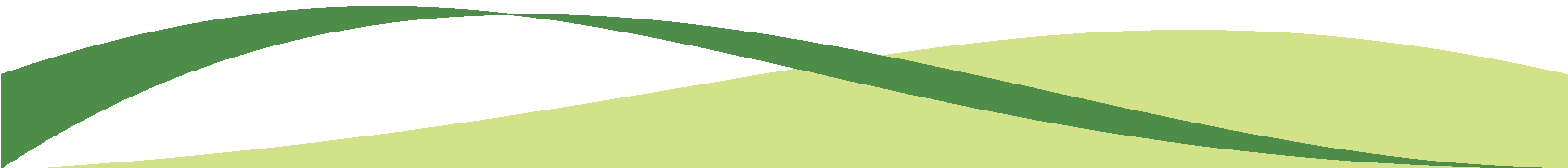 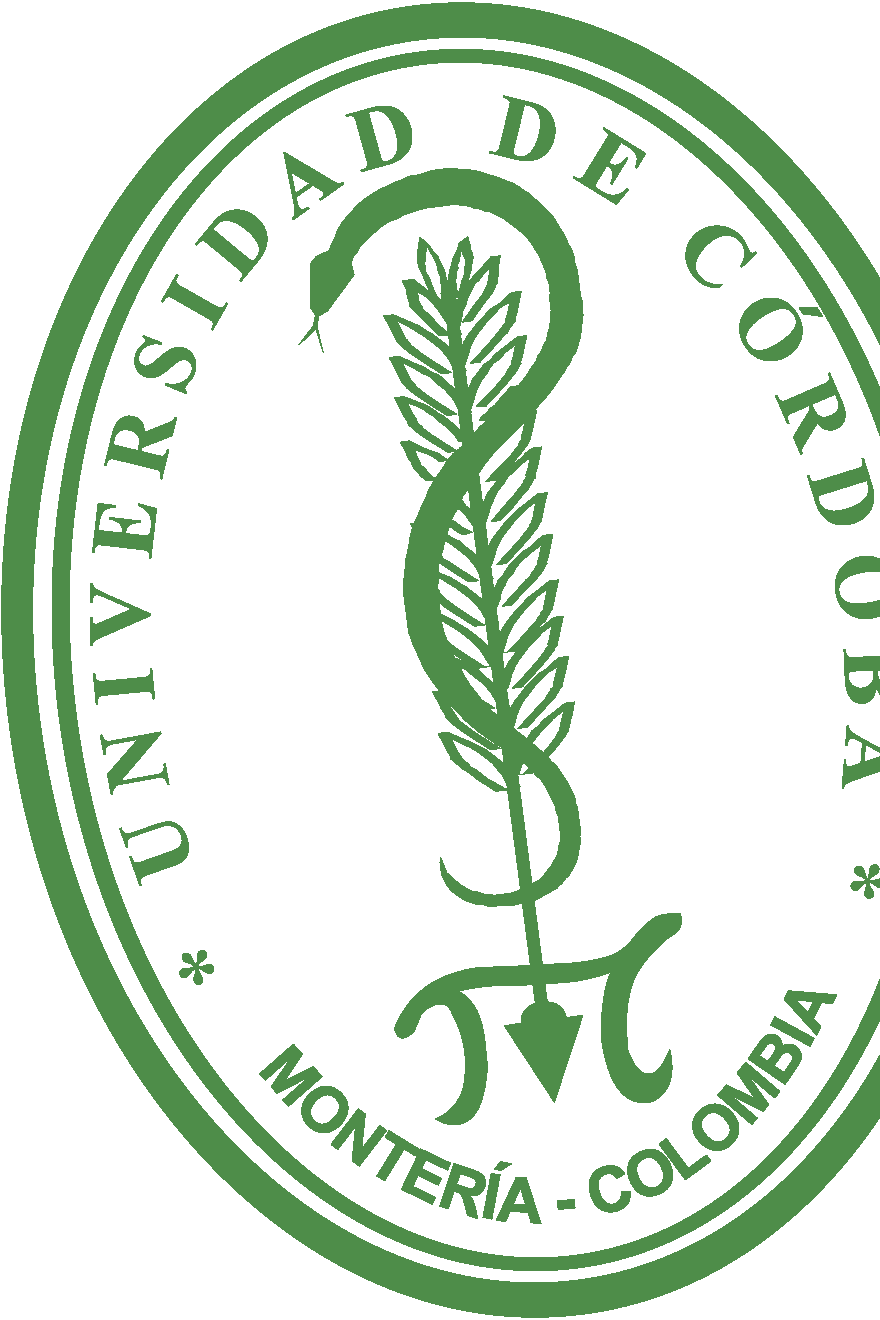 UNIVERSIDAD  DE CÓRDOBAFACULTAD CIENCIAS ECONÓMICAS, JURÍDICAS Y	ADMINISTRATIVAS DESPACHOCargo:  DECANO DE LA FACULTAD1. IDENTIFICACIÓNCódigo: 21400-01-349Nivel: DirectivoCódigo del Nivel: 0085Dependencia: Facultad de Ciencias Económicas, Jurídicas y Administrativas Jefe Inmediato: Vicerrector AcadémicoNaturaleza del Empleo:Libre Nombramiento y RemociónRango de Grados: 10 - 19	No. De Cargos: 12. PROPÓSITO PRINCIPALLiderar, administrar, evaluar y gestionar el desarrollo de los procesos misionales y logísticos de la facultad de acuerdo con la normatividad vigente.3. FUNCIONES ESENCIALES DEL CARGO•Presidir el Consejo de Facultad.•Representar a la Facultad ante el Consejo Académico.•Proponer políticas de desarrollo docente, investigativo y de extensión de la Facultad, ante elConsejo Académico.•Ejecutar las políticas institucionales de desarrollo y fortalecimiento de los procesos misionales y logísticos establecidas por el Consejo Superior y Consejo Académico.•Liderar los procesos de elaboración, aprobación, ejecución y evaluación de los	Planes deDesarrollo  y Operativo Anual de la Facultad, de acuerdo con las políticas institucionales.•Cumplir y hacer cumplir la normatividad interna y externas inherente al quehacer institucional.•Liderar los procesos de acreditación y evaluación de los programas académicos de la Facultad.•Liderar y orientar los procesos de diseño, rediseño, elaboración y ejecución del currículum de los programas académicos de la Facultad.•Realizar anualmente rendición pública de cuenta sobre su gestión académica y administrativa.•Evaluar la actividad docente en la Facultad y el desempeño del personal a su cargo.•Cumplir con las responsabilidades inherentes a la implementación, mantenimiento y mejoramiento del sistema integral de gestión de la calidad de la institución (SIGEC).•Las demás que le asigne el Rector, el Consejo Superior, el Consejo Académico o las contempladas en reglamentos de la institución.4. RESULTADOS ESPERADOS•Programas académicos acreditados y con registros calificados sostenibles•Funcionamiento eficiente del Consejo de Facultad•Desarrollo de procesos académicos de alta calidad•Actividades académicas enmarcadas en los lineamientos del PEI.•Implementación, mantenimiento y mejora continua del sistema de gestión de la calidad en la facultad.•Mantenimiento de adecuados canales de comunicación sobre los resultados esperados de su gestión.5. CONOCIMIENTOS BÁSICOS•Administración pública.•Legislación Laboral.•Legislación Educativa.•Planeación Educativa.•Normatividad Institucional.•Estructura organizacional.•Acreditación de programas e instituciones de educación superior.•Herramientas TICs.•Sistema de Gestión de Calidad.Procesos de investigación, docencia y extensión.6. REQUISITOS MÍNIMOS•Poseer título de maestría o doctorado en un área afín de los programas de la Facultad•Acreditar experiencia mínima de tres años en docencia universitaria de tiempo completo o su equivalente.•Acreditar producción académica o experiencia investigativa sujeta a ser precisada en la convocatoria.•Acreditar experiencia mínima de un año en dirección académica en entidades públicas o privadas;•No haber sido sancionado disciplinaria ni penalmente, EXCEPTO por delitos políticos o culposos.7. COMPETENCIAS LABORALESCOMPORTAMENTALESLiderazgo. Planeación.Toma de decisiones.Dirección y Desarrollo de Personal. Conocimiento del entornoCOMUNESOrientación a resultados.Orientación al usuario y al ciudadano. Transparencia.Compromiso con la Organización8. RIESGOS DEL CARGOPsicosocial: Alta responsabilidad, contenido de la tarea, estrés laboral.Ergonómico: Posiciones posturales inadecuadas.Físico: Radiación no ionizante.UNIVERSIDAD  DE CÓRDOBAFACULTAD CIENCIAS ECONÓMICAS, JURÍDICAS Y	ADMINISTRATIVAS DESPACHOCargo:   Profesional Especializado - Secretario Académico - Facultad de Ciencias Económicas, Jurídicas y Administrativas1. IDENTIFICACIÓNCódigo: 21400-02-350Dependencia: Facultad de CienciasNivel:ProfesionalEconómicas, Jurídicas y AdministrativasCódigo del Nivel: 2028Rango de Grados: 12-24Jefe Inmediato: DecanoNaturaleza del Empleo: Carrera AdministrativaNo. De Cargos: 12. PROPÓSITO PRINCIPALAsesorar y apoyar al Decano, Jefes de Departamento, Docentes y Estudiantes en la aplicación de las políticas y normatividad académica de la Institución para el logro de los objetivos misionales.3. FUNCIONES ESENCIALES DEL CARGO•Velar por el estricto cumplimiento del reglamento académico estudiantil de la Institución.•Apoyar y vigilar el cumplimiento de los procesos Académicos de la Facultad de acuerdo con las políticas y Normatividad vigente.•Planificar y elaborar semestralmente los horarios de clases de los programas Académicos de laFacultad.•Elaborar las actas y documentos emanados del consejo de Facultad.•Tramitar las solicitudes de homologación y equivalencia de asignaturas en los planes de estudios.•Gestionar las solicitudes de los estudiantes, docentes y jefes ante el consejo de facultad.•Gestionar y Asignar los recursos físicos y académicos de los programas de la Facultad.•Elaborar semestralmente informes sobre las actividades desarrolladas.•Cumplir con las funciones, responsabilidades y autoridades inherentes a la implementación, mantenimiento y mejoramiento del Sistema Integral de Gestión de Calidad de la Institución (SIGEC).•Desempeñar las demás funciones asignadas por la autoridad competente, de acuerdo con el nivel, naturaleza y el área del desempeño del cargo.4. RESULTADOS ESPERADOS•Asignación de infraestructura física y Horario de clases elaborados de manera oportuna y eficiente.•Actas  de Consejo de Facultad al día y con la información requerida.•Respuestas oportunas a las inquietudes planteadas por la comunidad Académica.•Procesos y procedimientos de la Facultad implementados, mantenidos y mejorados teniendo en cuenta el Sistema de Gestión de Calidad.5. CONOCIMIENTOS BÁSICOS•Sistema Integral de Gestión de la Calidad.•Indicadores de Gestión.•Atención y servicio al cliente.•Planeación, programación y ejecución de programas y actividades.•Herramientas TIC´s•Reglamento académico estudiantil y demás normatividad interna.6. REQUISITOS MÍNIMOS•Titulo de Especialización en áreas afines a la Administración, Educación o de la Facultad correspondiente.•Acreditar experiencia mínima de tres (3) años en procesos académicos en entidades públicas o privadas.•No haber sido sancionado disciplinaria ni penalmente, excepto por delitos políticos.7. COMPETENCIAS LABORALESCOMPORTAMENTALES Aprendizaje continuo Experticia profesionalTrabajo en Equipo y Colaboración Creatividad e Innovación Liderazgo de Grupos de Trabajo Toma de decisionesCOMUNESOrientación a resultados.Orientación al usuario y al ciudadano. Transparencia.Compromiso con la Organización8. RIESGOS DEL CARGOPsicosocial: Contenido de la tarea, estrés laboral. Ergonómico: Posición postural inadecuada. Físicos: Radiación no ionizante.UNIVERSIDAD  DE CÓRDOBAFACULTAD CIENCIAS ECONÓMICAS, JURÍDICAS Y	ADMINISTRATIVAS DESPACHOCargo:   Profesional Universitario Apoyo Procesos de Acreditación - Facultad deCiencias Económicas, Jurídicas y Administrativas1. IDENTIFICACIÓNCódigo: 21400-03-351Dependencia: Facultad de CienciasNivel:ProfesionalEconómicas, Jurídicas y AdministrativasCódigo del Nivel: 2044Rango de Grados: 01 - 11Jefe Inmediato: Decano de la FacultadNaturaleza del Empleo: Carrera AdministrativaNo. De Cargos: 12. PROPÓSITO PRINCIPALApoyar los procesos de Registro Calificado, Autoevaluación y Acreditación de los ProgramasAcadémicos adscritos a la Facultad.3. FUNCIONES ESENCIALES DEL CARGO•Apoyar los procesos de acreditación de todos los programas de la Facultad.•Asistir a las reuniones programadas en el proceso de acreditación de cada uno de los programas adscritos a la Facultad.•Recepcionar, registrar y distribuir toda la documentación relacionada con los procesos deAutoevaluación y Acreditación de la Facultad.•Revisar y preparar la documentación para las firmas a que haya lugar.•Redactar y proyectar documentos, informes u oficios de acuerdo a instrucciones especificas ante la instancia que lo requiera.•Orientar a los docentes y suministrar información de documentos y demás datos solicitados para el proceso de Autoevaluación con fines de Acreditación.•Sistematizar los procesos curriculares de la Facultad.•Tabular las encuestas establecidas para los fines de acreditación.•Cumplir con las funciones, responsabilidades y autoridades inherentes a la implementación, mantenimiento y mejoramiento del Sistema Integral de Gestión de Calidad de la Institución (SIGEC).•Desempeñar las demás funciones asignadas por las autoridades competentes, de acuerdo con el nivel, naturaleza y el área de desempeño del cargo.4. RESULTADOS ESPERADOS•Cumplimiento con la asistencia de todas las reuniones programadas con fines de Acreditación por los programas de la Facultad.•Proyección eficiente de los documentos requeridos para cumplimiento de los procesos deAcreditación en los programas de la Facultad.•Proyección confiable de los informes requeridos por la instancia solicitante.•Orientación y Asistencia cordial a la comunidad académica sobre los procesos de acreditación.•Los procesos y procedimientos de la dependencia son implementados, mantenidos y mejorados teniendo en cuenta el Sistema de Gestión de Calidad.5. CONOCIMIENTOS BÁSICOS•Sistema Integral de Gestión de la Calidad.•Conocimientos básicos en atención al cliente y/o usuarios.•Herramientas Tic´s.•Técnicas de oficina.•Manejo de Archivos.•Redacción y ortografía.•Habilidades en relaciones humanas y relaciones públicas.•Conocimientos básicos de CNA.6. REQUISITOS MÍNIMOSTítulo Profesional en áreas de la Informática y seis (6) meses  de experiencia profesional relacionada.7. COMPETENCIAS LABORALESCOMPORTAMENTALES	COMUNESAprendizaje continuoExperticia profesionalTrabajo en Equipo y ColaboraciónCreatividad e InnovaciónOrientación a resultadosOrientación al usuario y al ciudadanoTransparenciaCompromiso con la organización8. RIESGOS DEL CARGO•Ergonómicos: Posiciones posturales inadecuadas.•Físicos: Radiación no ionizante.•Biológico: Exposición a insectos, ácaros y hongos.UNIVERSIDAD  DE CÓRDOBAFACULTAD CIENCIAS ECONÓMICAS, JURÍDICAS Y	ADMINISTRATIVAS DESPACHOCargo:   Secretaria - Facultad de Ciencias Económicas, Jurídicas y Adminsitrativas1. IDENTIFICACIÓNCódigo: 21400-04-352Dependencia: Facultad de CienciasNivel:AsistencialEconómicas, Jurídicas y AdministrativasCódigo del Nivel: 4178Rango de Grados: 06-14Jefe Inmediato: Decano de la FacultadNaturaleza del Empleo: Carrera AdministrativaNo. De Cargos: 12. PROPÓSITO PRINCIPALDesarrollar las funciones secretariales en lo referente a la atención al público (personal y telefónicamente), manejo de correspondencia, control de archivo y aquellos trámites administrativos   de carácter secretarial que propicien la satisfacción de los usuarios y el buen funcionamiento de la dependencia.3. FUNCIONES ESENCIALES DEL CARGO•Atender al público en general de manera cordial, personal y telefónicamente, suministrando la información requerida y recibiendo los mensajes respectivos, entregando o recibiendo la información o documentación solicitadas y hacer los trámites administrativos que ellodemande.•Transcribir correspondencia, actas, pedidos, circulares, informes, material Docente, documentos en general y toda aquella documentación que requiera digitación.•Recibir, entregar y radicar la correspondencia que entra o llega a la dependencia, teniendo en cuenta las tablas de retención documental asignada.•Efectuar los trámites administrativos a que hubiere lugar en lo referente a compra, viáticos, pasajes, solicitud de transporte, entre otros, con sus respectivas legalizaciones.•Manejar, organizar y mantener actualizado el archivo a su cargo de acuerdo con las normas técnicas establecidas por el proceso de Gestión Documental.•Transferir  los documentos del archivo de gestión al archivo central de acuerdo a lo establecido por el proceso de Gestión Documental.•Cumplir con las funciones, responsabilidades y autoridades inherentes a la implementación, mantenimiento y mejoramiento del Sistema Integral de Gestión de Calidad de la Institución (SIGEC).•Las demás responsabilidades de acuerdo con el nivel, la naturaleza, y el área de desempeño que sean propias o se deriven del desarrollo del proceso.4. RESULTADOS ESPERADOS•Documentos recibidos clasificados y radicados diariamente con base en la normatividad vigente.•Organización y actualización del archivo facilitando la disposición y consulta oportuna en beneficio de una buena gestión administrativa.•Procesos y procedimientos implementados, mantenidos y mejorados teniendo en cuenta elSistema de Gestión de Calidad.•Entrega oportuna y eficiente de la correspondencia y documentos•Información suministrada oportuna, logrando una adecuada comunicación, satisfaciendo las necesidades del cliente.5. CONOCIMIENTOS BÁSICOS•Conocimientos básicos en atención al cliente y/o usuarios.•Herramientas TIC´s•Técnicas de oficina.•Manejo de Archivos.•Redacción y ortografía.•Habilidades en relaciones humanas y relaciones públicas.•Habilidades para comunicarse en forma escrita y verbal6. REQUISITOS MÍNIMOSTitulo de formación técnica profesional en secretariado y seis (6) meses de experiencia relacionada o laboral o aprobación de dos (2) años de educación superior en áreas relacionadas con las funciones esenciales del cargo y doce (12) meses de experiencia relacionada o laboral.7. COMPETENCIAS LABORALESCOMPORTAMENTALES Manejo de Información. Adaptación al cambio DisciplinaRelaciones Interpersonales. ColaboraciónCOMUNESOrientación a ResultadosOrientación al usuario y al ciudadanoTransparenciaCompromiso con la Organización8. RIESGOS DEL CARGOPsicosocial: Alta responsabilidad, contenido de la tarea,  estrés laboral.Ergonómico: Posiciones posturales inadecuadas.Físico: Radiación no ionizanteUNIVERSIDAD  DE CÓRDOBAFACULTAD CIENCIAS ECONÓMICAS, JURÍDICAS Y	ADMINISTRATIVASDEPARTAMENTO DE CIENCIAS ECONÓMICASCargo:   JEFE DE DEPARTAMENTO1. IDENTIFICACIÓNCódigo: 21410-01-353Nivel: DirectivoCódigo del Nivel: 0095Rango de Grados: 02 - 09Dependencia: Departamento de CienciasEconómicasJefe Inmediato: DecanoNaturaleza del Empleo: Período FijoNo. De Cargos: 12. PROPÓSITO PRINCIPALLiderar, administrar, evaluar y gestionar el desarrollo de los procesos misionales y logísticos delDepartamento de acuerdo con la normatividad vigente.3. FUNCIONES ESENCIALES DEL CARGO•Presidir el Comité de Acreditación y Currículo de los programas del Departamento.•Representar al Departamento ante el Consejo de Facultad•Proponer políticas de desarrollo docente, investigativo y de extensión del Departamento ante el Consejo de facultad.•Administrar los currículos correspondientes a los programas académicos del Departamento.•Ejecutar las políticas institucionales de desarrollo y fortalecimiento de los procesos misionales y logísticos establecidas por el Consejo Superior y Consejo Académico.•Liderar los procesos de elaboración, aprobación, ejecución y evaluación de los	Planes Educativos de los programas  y el Operativo Anual del Departamento de acuerdo con las políticas institucionales.•Cumplir y hacer cumplir la normatividad interna y externa inherente al quehacer institucional.•Liderar los procesos de acreditación y evaluación de los programas académicos delDepartamento.•Liderar y orientar los procesos de diseño, rediseño, elaboración y ejecución del currículum de los programas académicos del Departamento.•Realizar anualmente rendición pública de cuentas sobre su gestión académica y administrativa.•Evaluar la actividad docente en el Departamento y el desempeño del personal a su cargo.•Cumplir con las responsabilidades inherentes a la implementación, mantenimiento y mejoramiento del sistema integral de gestión de la calidad de la institución (SIGEC)•Las demás que le asigne el Rector, el Consejo Superior, el Consejo Académico, el Consejo deFacultad, el Decano o las contempladas en los reglamentos de la institución.4. RESULTADOS ESPERADOS•Programas académicos acreditados y con registros calificados sostenibles•Funcionamiento eficiente del Comité de Acreditación y Currículo•Desarrollo de procesos académicos de alta calidad•Actividades académicas enmarcadas en los lineamientos del PEP.•Implementación, mantenimiento y mejora continua del sistema de gestión de la calidad en elDepartamento.•Mantenimiento de adecuados canales de comunicación sobre los resultados esperados de su gestión.5. CONOCIMIENTOS BÁSICOSAdministración pública. Legislación Laboral. Legislación Educativa. Planeación Educativa. Normatividad Institucional. Estructura organizacional.Acreditación de programas e instituciones de educación superior. Herramientas TICs.Sistema de Gestión de Calidad.Procesos de investigación, docencia y extensión.6. REQUISITOS MÍNIMOS•Poseer título de especialización en un área afín los programas del Departamento.•Acreditar experiencia mínima de tres años en docencia universitaria de tiempo completo o su equivalente.•Acreditar producción académica o experiencia investigativa sujeta a ser precisada en la convocatoria.•Acreditar experiencia mínima de un año en dirección académica en entidades públicas o privadas;•No haber sido sancionado disciplinaria ni penalmente, salvo por delitos políticos.•Ser docente de planta o tiempo completo del Departamento. En el caso en que no haya un profesor candidato dentro del Departamento, este podrá ser de otro departamento de la Universidad.7. COMPETENCIAS LABORALESCOMPORTAMENTALESLiderazgo. Planeación.Toma de decisiones.Dirección y Desarrollo de Personal. Conocimiento del entornoCOMUNESOrientación a resultados.Orientación al usuario y al ciudadano. Transparencia.Compromiso con la Organización8. RIESGOS DEL CARGOPsicosocial: Alta responsabilidad, contenido de la tarea, estrés laboral.Ergonómico: Posiciones posturales inadecuadas.Físico: Radiación no ionizante.UNIVERSIDAD  DE CÓRDOBAFACULTAD CIENCIAS ECONÓMICAS, JURÍDICAS Y	ADMINISTRATIVASDEPARTAMENTO DE CIENCIAS ECONÓMICASCargo:   Secretaria - Departamento  de Ciencias Económicas1. IDENTIFICACIÓNCódigo: 21410-02-354Dependencia: Departamento de CienciasNivel:AsistencialEconómicasCódigo del Nivel: 4178Rango de Grados: 06-14Jefe Inmediato: Jefe de DepartamentoNaturaleza del Empleo: Carrera AdministrativaNo. De Cargos: 12. PROPÓSITO PRINCIPALDesarrollar las funciones secretariales en lo referente a la atención al público (personal y telefónicamente), manejo de correspondencia, control de archivo y aquellos trámites administrativos   de carácter secretarial que propicien la satisfacción de los usuarios y el buen funcionamiento de la dependencia.3. FUNCIONES ESENCIALES DEL CARGO•Atender al público en general de manera cordial, personal y telefónicamente, suministrando la información requerida y recibiendo los mensajes respectivos, entregando o recibiendo la información o documentación solicitadas y hacer los trámites administrativos que ellodemande.•Transcribir correspondencia, actas, pedidos, circulares, informes, material Docente, documentos en general y toda aquella documentación que requiera digitación.•Recibir, entregar y radicar la correspondencia que entra o llega a la dependencia, teniendo en cuenta las tablas de retención documental asignada.•Efectuar los trámites administrativos a que hubiere lugar en lo referente a compra, viáticos, pasajes, solicitud de transporte, entre otros, con sus respectivas legalizaciones.•Manejar, organizar y mantener actualizado el archivo a su cargo de acuerdo con las normas técnicas establecidas por el proceso de Gestión Documental.•Transferir  los documentos del archivo de gestión al archivo central de acuerdo a lo establecido por el proceso de Gestión Documental.•Cumplir con las funciones, responsabilidades y autoridades inherentes a la implementación, mantenimiento y mejoramiento del Sistema Integral de Gestión de Calidad de la Institución (SIGEC).•Las demás responsabilidades de acuerdo con el nivel, la naturaleza, y el área de desempeño que sean propias o se deriven del desarrollo del proceso.4. RESULTADOS ESPERADOS•Documentos recibidos clasificados y radicados diariamente con base en la normatividad vigente.•Organización y actualización del archivo facilitando la disposición y consulta oportuna en beneficio de una buena gestión administrativa.•Procesos y procedimientos implementados, mantenidos y mejorados teniendo en cuenta elSistema de Gestión de Calidad.•Entrega oportuna y eficiente de la correspondencia y documentos•Información suministrada oportuna, logrando una adecuada comunicación, satisfaciendo las necesidades del cliente.5. CONOCIMIENTOS BÁSICOS•Conocimientos básicos en atención al cliente y/o usuarios.•Herramientas TIC´s•Técnicas de oficina.•Manejo de Archivos.•Redacción y ortografía.•Habilidades en relaciones humanas y relaciones públicas.•Habilidades para comunicarse en forma escrita y verbal6. REQUISITOS MÍNIMOSTitulo de formación técnica profesional en secretariado y seis (6) meses de experiencia relacionada o laboral o aprobación de dos (2) años de educación superior en áreas relacionadas con las funciones esenciales del cargo y doce (12) meses de experiencia relacionada o laboral.7. COMPETENCIAS LABORALESCOMPORTAMENTALES Manejo de Información. Adaptación al cambio DisciplinaRelaciones Interpersonales. ColaboraciónCOMUNESOrientación a ResultadosOrientación al usuario y al ciudadanoTransparenciaCompromiso con la Organización8. RIESGOS DEL CARGOPsicosocial: Alta responsabilidad, contenido de la tarea,  estrés laboral.Ergonómico: Posiciones posturales inadecuadas.Físico: Radiación no ionizanteUNIVERSIDAD  DE CÓRDOBAFACULTAD CIENCIAS ECONÓMICAS, JURÍDICAS Y	ADMINISTRATIVASDEPARTAMENTO DE CIENCIAS JURÍDICASCargo:   JEFE DE DEPARTAMENTO1. IDENTIFICACIÓNCódigo: 21420-01-355Nivel: DirectivoCódigo del Nivel: 0095Rango de Grados: 02 - 09Dependencia: Departamento de CienciasJurídicasJefe Inmediato: DecanoNaturaleza del Empleo: Período FijoNo. De Cargos: 12. PROPÓSITO PRINCIPALLiderar, administrar, evaluar y gestionar el desarrollo de los procesos misionales y logísticos delDepartamento de acuerdo con la normatividad vigente.3. FUNCIONES ESENCIALES DEL CARGO•Presidir el Comité de Acreditación y Currículo de los programas del Departamento.•Representar al Departamento ante el Consejo de Facultad•Proponer políticas de desarrollo docente, investigativo y de extensión del Departamento ante el Consejo de facultad.•Administrar los currículos correspondientes a los programas académicos del Departamento.•Ejecutar las políticas institucionales de desarrollo y fortalecimiento de los procesos misionales y logísticos establecidas por el Consejo Superior y Consejo Académico.•Liderar los procesos de elaboración, aprobación, ejecución y evaluación de los	Planes Educativos de los programas  y el Operativo Anual del Departamento de acuerdo con las políticas institucionales.•Cumplir y hacer cumplir la normatividad interna y externa inherente al quehacer institucional.•Liderar los procesos de acreditación y evaluación de los programas académicos delDepartamento.•Liderar y orientar los procesos de diseño, rediseño, elaboración y ejecución del currículum de los programas académicos del Departamento.•Realizar anualmente rendición pública de cuentas sobre su gestión académica y administrativa.•Evaluar la actividad docente en el Departamento y el desempeño del personal a su cargo.•Cumplir con las responsabilidades inherentes a la implementación, mantenimiento y mejoramiento del sistema integral de gestión de la calidad de la institución (SIGEC)•Las demás que le asigne el Rector, el Consejo Superior, el Consejo Académico, el Consejo deFacultad, el Decano o las contempladas en los reglamentos de la institución.4. RESULTADOS ESPERADOS•Programas académicos acreditados y con registros calificados sostenibles•Funcionamiento eficiente del Comité de Acreditación y Currículo•Desarrollo de procesos académicos de alta calidad•Actividades académicas enmarcadas en los lineamientos del PEP.•Implementación, mantenimiento y mejora continua del sistema de gestión de la calidad en elDepartamento.•Mantenimiento de adecuados canales de comunicación sobre los resultados esperados de su gestión.5. CONOCIMIENTOS BÁSICOSAdministración pública. Legislación Laboral. Legislación Educativa. Planeación Educativa. Normatividad Institucional. Estructura organizacional.Acreditación de programas e instituciones de educación superior. Herramientas TICs.Sistema de Gestión de Calidad.Procesos de investigación, docencia y extensión.6. REQUISITOS MÍNIMOS•Poseer título de especialización en un área afín los programas del Departamento.•Acreditar experiencia mínima de tres años en docencia universitaria de tiempo completo o su equivalente.•Acreditar producción académica o experiencia investigativa sujeta a ser precisada en la convocatoria.•Acreditar experiencia mínima de un año en dirección académica en entidades públicas o privadas;•No haber sido sancionado disciplinaria ni penalmente, salvo por delitos políticos.•Ser docente de planta o tiempo completo del Departamento. En el caso en que no haya un profesor candidato dentro del Departamento, este podrá ser de otro departamento de la Universidad.7. COMPETENCIAS LABORALESCOMPORTAMENTALESLiderazgo. Planeación.Toma de decisiones.Dirección y Desarrollo de Personal. Conocimiento del entornoCOMUNESOrientación a resultados.Orientación al usuario y al ciudadano. Transparencia.Compromiso con la Organización8. RIESGOS DEL CARGOPsicosocial: Alta responsabilidad, contenido de la tarea, estrés laboral.Ergonómico: Posiciones posturales inadecuadas.Físico: Radiación no ionizante.UNIVERSIDAD  DE CÓRDOBAFACULTAD CIENCIAS ECONÓMICAS, JURÍDICAS Y	ADMINISTRATIVASDEPARTAMENTO DE CIENCIAS JURÍDICASCargo:   Secretaria - Departamento de Ciencias Jurídicas1. IDENTIFICACIÓNCódigo: 21420-02-356Dependencia: Departamento de CienciasNivel:AsistencialJurídicasCódigo del Nivel: 4178Rango de Grados: 06-14Jefe Inmediato: Jefe de Departamento deCiencias JurídicasNaturaleza del Empleo: Carrera AdministrativaNo. De Cargos: 12. PROPÓSITO PRINCIPALDesarrollar las funciones secretariales en lo referente a la atención al público (personal y telefónicamente), manejo de correspondencia, control de archivo y aquellos trámites administrativos   de carácter secretarial que propicien la satisfacción de los usuarios y el buen funcionamiento de la dependencia.3. FUNCIONES ESENCIALES DEL CARGO•Atender al público en general de manera cordial, personal y telefónicamente, suministrando la información requerida y recibiendo los mensajes respectivos, entregando o recibiendo la información o documentación solicitadas y hacer los trámites administrativos que ellodemande.•Transcribir correspondencia, actas, pedidos, circulares, informes, material Docente, documentos en general y toda aquella documentación que requiera digitación.•Recibir, entregar y radicar la correspondencia que entra o llega a la dependencia, teniendo en cuenta las tablas de retención documental asignada.•Efectuar los trámites administrativos a que hubiere lugar en lo referente a compra, viáticos, pasajes, solicitud de transporte, entre otros, con sus respectivas legalizaciones.•Manejar, organizar y mantener actualizado el archivo a su cargo de acuerdo con las normas técnicas establecidas por el proceso de Gestión Documental.•Transferir  los documentos del archivo de gestión al archivo central de acuerdo a lo establecido por el proceso de Gestión Documental.•Cumplir con las funciones, responsabilidades y autoridades inherentes a la implementación, mantenimiento y mejoramiento del Sistema Integral de Gestión de Calidad de la Institución (SIGEC).•Las demás responsabilidades de acuerdo con el nivel, la naturaleza, y el área de desempeño que sean propias o se deriven del desarrollo del proceso.4. RESULTADOS ESPERADOS•Documentos recibidos clasificados y radicados diariamente con base en la normatividad vigente.•Organización y actualización del archivo facilitando la disposición y consulta oportuna en beneficio de una buena gestión administrativa.•Procesos y procedimientos implementados, mantenidos y mejorados teniendo en cuenta elSistema de Gestión de Calidad.•Entrega oportuna y eficiente de la correspondencia y documentos•Información suministrada oportuna, logrando una adecuada comunicación, satisfaciendo las necesidades del cliente.5. CONOCIMIENTOS BÁSICOS•Conocimientos básicos en atención al cliente y/o usuarios.•Herramientas TIC´s•Técnicas de oficina.•Manejo de Archivos.•Redacción y ortografía.•Habilidades en relaciones humanas y relaciones públicas.•Habilidades para comunicarse en forma escrita y verbal6. REQUISITOS MÍNIMOSTitulo de formación técnica profesional en secretariado y seis (6) meses de experiencia relacionada o laboral o aprobación de dos (2) años de educación superior en áreas relacionadas con las funciones esenciales del cargo y doce (12) meses de experiencia relacionada o laboral.7. COMPETENCIAS LABORALESCOMPORTAMENTALES Manejo de Información. Adaptación al cambio DisciplinaRelaciones Interpersonales. ColaboraciónCOMUNESOrientación a ResultadosOrientación al usuario y al ciudadanoTransparenciaCompromiso con la Organización8. RIESGOS DEL CARGOPsicosocial: Alta responsabilidad, contenido de la tarea,  estrés laboral.Ergonómico: Posiciones posturales inadecuadas.Físico: Radiación no ionizanteUNIVERSIDAD  DE CÓRDOBAFACULTAD CIENCIAS ECONÓMICAS,JURÍDICAS 	YADMINISTRATIVASDEPARTAMENTO DE CIENCIAS ADMINISTRATIVASCargo:   JEFE DE DEPARTAMENTO1. IDENTIFICACIÓNCódigo: 21430-01-357Nivel: DirectivoCódigo del Nivel: 0095Rango de Grados: 02 - 09Dependencia: Departamento de CienciasAdministrativasJefe Inmediato: DecanoNaturaleza del Empleo: Período FijoNo. De Cargos: 12. PROPÓSITO PRINCIPALLiderar, administrar, evaluar y gestionar el desarrollo de los procesos misionales y logísticos delDepartamento de acuerdo con la normatividad vigente.3. FUNCIONES ESENCIALES DEL CARGO•Presidir el Comité de Acreditación y Currículo de los programas del Departamento.•Representar al Departamento ante el Consejo de Facultad•Proponer políticas de desarrollo docente, investigativo y de extensión del Departamento ante el Consejo de facultad.•Administrar los currículos correspondientes a los programas académicos del Departamento.•Ejecutar las políticas institucionales de desarrollo y fortalecimiento de los procesos misionales y logísticos establecidas por el Consejo Superior y Consejo Académico.•Liderar los procesos de elaboración, aprobación, ejecución y evaluación de los	Planes Educativos de los programas  y el Operativo Anual del Departamento de acuerdo con las políticas institucionales.•Cumplir y hacer cumplir la normatividad interna y externa inherente al quehacer institucional.•Liderar los procesos de acreditación y evaluación de los programas académicos delDepartamento.•Liderar y orientar los procesos de diseño, rediseño, elaboración y ejecución del currículum de los programas académicos del Departamento.•Realizar anualmente rendición pública de cuentas sobre su gestión académica y administrativa.•Evaluar la actividad docente en el Departamento y el desempeño del personal a su cargo.•Cumplir con las responsabilidades inherentes a la implementación, mantenimiento y mejoramiento del sistema integral de gestión de la calidad de la institución (SIGEC)•Las demás que le asigne el Rector, el Consejo Superior, el Consejo Académico, el Consejo deFacultad, el Decano o las contempladas en los reglamentos de la institución.4. RESULTADOS ESPERADOS•Programas académicos acreditados y con registros calificados sostenibles•Funcionamiento eficiente del Comité de Acreditación y Currículo•Desarrollo de procesos académicos de alta calidad•Actividades académicas enmarcadas en los lineamientos del PEP.•Implementación, mantenimiento y mejora continua del sistema de gestión de la calidad en elDepartamento.•Mantenimiento de adecuados canales de comunicación sobre los resultados esperados de su gestión.5. CONOCIMIENTOS BÁSICOSAdministración pública. Legislación Laboral. Legislación Educativa. Planeación Educativa. Normatividad Institucional. Estructura organizacional.Acreditación de programas e instituciones de educación superior. Herramientas TICs.Sistema de Gestión de Calidad.Procesos de investigación, docencia y extensión.6. REQUISITOS MÍNIMOS•Poseer título de especialización en un área afín los programas del Departamento.•Acreditar experiencia mínima de tres años en docencia universitaria de tiempo completo o su equivalente.•Acreditar producción académica o experiencia investigativa sujeta a ser precisada en la convocatoria.•Acreditar experiencia mínima de un año en dirección académica en entidades públicas o privadas;•No haber sido sancionado disciplinaria ni penalmente, salvo por delitos políticos.•Ser docente de planta o tiempo completo del Departamento. En el caso en que no haya un profesor candidato dentro del Departamento, este podrá ser de otro departamento de la Universidad.7. COMPETENCIAS LABORALESCOMPORTAMENTALESLiderazgo. Planeación.Toma de decisiones.Dirección y Desarrollo de Personal. Conocimiento del entornoCOMUNESOrientación a resultados.Orientación al usuario y al ciudadano. Transparencia.Compromiso con la Organización8. RIESGOS DEL CARGOPsicosocial: Alta responsabilidad, contenido de la tarea, estrés laboral.Ergonómico: Posiciones posturales inadecuadas.Físico: Radiación no ionizante.UNIVERSIDAD  DE CÓRDOBAFACULTAD CIENCIAS ECONÓMICAS,JURÍDICAS 	YADMINISTRATIVASDEPARTAMENTO DE CIENCIAS ADMINISTRATIVASCargo:   Secretaria - Departamento de Ciencias Adminstrativas1. IDENTIFICACIÓNCódigo: 21430-02-358Dependencia: Departamento de CienciasNivel:AsistencialAdministrativasCódigo del Nivel: 4178Rango de Grados: 06-14Jefe Inmediato: Jefe de DepartamentoNaturaleza del Empleo: Carrera AdministrativaNo. De Cargos: 12. PROPÓSITO PRINCIPALDesarrollar las funciones secretariales en lo referente a la atención al público (personal y telefónicamente), manejo de correspondencia, control de archivo y aquellos trámites administrativos   de carácter secretarial que propicien la satisfacción de los usuarios y el buen funcionamiento de la dependencia.3. FUNCIONES ESENCIALES DEL CARGO•Atender al público en general de manera cordial, personal y telefónicamente, suministrando la información requerida y recibiendo los mensajes respectivos, entregando o recibiendo la información o documentación solicitadas y hacer los trámites administrativos que ellodemande.•Transcribir correspondencia, actas, pedidos, circulares, informes, material Docente, documentos en general y toda aquella documentación que requiera digitación.•Recibir, entregar y radicar la correspondencia que entra o llega a la dependencia, teniendo en cuenta las tablas de retención documental asignada.•Efectuar los trámites administrativos a que hubiere lugar en lo referente a compra, viáticos, pasajes, solicitud de transporte, entre otros, con sus respectivas legalizaciones.•Manejar, organizar y mantener actualizado el archivo a su cargo de acuerdo con las normas técnicas establecidas por el proceso de Gestión Documental.•Transferir  los documentos del archivo de gestión al archivo central de acuerdo a lo establecido por el proceso de Gestión Documental.•Cumplir con las funciones, responsabilidades y autoridades inherentes a la implementación, mantenimiento y mejoramiento del Sistema Integral de Gestión de Calidad de la Institución (SIGEC).•Las demás responsabilidades de acuerdo con el nivel, la naturaleza, y el área de desempeño que sean propias o se deriven del desarrollo del proceso.4. RESULTADOS ESPERADOS•Documentos recibidos clasificados y radicados diariamente con base en la normatividad vigente.•Organización y actualización del archivo facilitando la disposición y consulta oportuna en beneficio de una buena gestión administrativa.•Procesos y procedimientos implementados, mantenidos y mejorados teniendo en cuenta elSistema de Gestión de Calidad.•Entrega oportuna y eficiente de la correspondencia y documentos•Información suministrada oportuna, logrando una adecuada comunicación, satisfaciendo las necesidades del cliente.5. CONOCIMIENTOS BÁSICOS•Conocimientos básicos en atención al cliente y/o usuarios.•Herramientas TIC´s•Técnicas de oficina.•Manejo de Archivos.•Redacción y ortografía.•Habilidades en relaciones humanas y relaciones públicas.•Habilidades para comunicarse en forma escrita y verbal6. REQUISITOS MÍNIMOSTitulo de formación técnica profesional en secretariado y seis (6) meses de experiencia relacionada o laboral o aprobación de dos (2) años de educación superior en áreas relacionadas con las funciones esenciales del cargo y doce (12) meses de experiencia relacionada o laboral.7. COMPETENCIAS LABORALESCOMPORTAMENTALES Manejo de Información. Adaptación al cambio DisciplinaRelaciones Interpersonales. ColaboraciónCOMUNESOrientación a ResultadosOrientación al usuario y al ciudadanoTransparenciaCompromiso con la Organización8. RIESGOS DEL CARGOPsicosocial: Alta responsabilidad, contenido de la tarea,  estrés laboral.Ergonómico: Posiciones posturales inadecuadas.Físico: Radiación no ionizante648UNIVERSIDAD  DE CÓRDOBA  VICERRECTORÍA ADMINISTRATIVA Y FINANCIERA  DESPACHOCargo:  VICERRECTOR ADMINISTRATIVO1. IDENTIFICACIÓNCódigo: 30000-01-359Dependencia: Vicerrectoría Administrativa yNivel:DirectivoFinancieraCódigo del Nivel: 0060Rango de Grados: 10 - 20Jefe Inmediato: RectorNaturaleza del Empleo: Libre Nombramiento yRemociónNo. De Cargos: 12. PROPÓSITO PRINCIPALAdministrar los recursos de infraestructura física, tecnológica, suministro de bienes y servicios, recursos financieros, Talento Humano, Bienestar Institucional y apoyo a las demandas de los procesos misionales de la Universidad, respondiendo por el manejo contable y financiero, garantizando que las necesidades logísticas y financieras de los procesos académicos, de investigación y de extensión, sean satisfechas de manera oportuna, eficaz y eficiente.3. FUNCIONES ESENCIALES DEL CARGO•Asesorar al Rector y a los Consejos Superior y Académico y/o de Facultad en asuntos relacionados con las políticas administrativas y financieras, de talento humano, bienes, suministros e inventarios, servicios generales, organización y sistemas.•Implementar las políticas y normas legales administrativas, financieras y laborales.•Velar por el cumplimiento de los reglamentos existentes en las áreas de su competencia.•Desarrollar estrategias y mecanismos institucionales para fomentar el desarrollo integral, la capacitación y actualización profesional, pedagógica y docente.•Coordinar la evaluación periódica de las políticas y programas de los procesos administrativos y adoptar las modificaciones que se recomienden.•Coordinar con los Directores y Jefes de las distintas dependencias el Plan de Desarrollo Institucional, programas y/o proyectos en ejecución que se proyecten para la organización y eficiencia administrativa.•Organizar y controlar a través de las dependencias correspondientes, los servicios de apoyo necesarios.•Asesorar al Rector en la celebración de convenios con otras Instituciones, que se articulen con los objetivos de la Universidad en el orden administrativo y financiero.•Coordinar la elaboración del Plan General de Compras con la División Financiera, de Contratación y la Unidad de Planeación y Desarrollo, presentarlo para su evaluación y aprobación ante el Consejo Superior.•Participar en la elaboración del proyecto presupuestal de la Universidad, cumpliendo con los lineamientos del Plan de Desarrollo Institucional para su aprobación ante el Consejo Superior.•Velar por que la ejecución del presupuesto se cumpla, y se optimicen los recursos humanos, técnicos y financieros de la institución.•Concertar, hacer seguimiento a los Planes Operativos de Trabajo y evaluar las competenciaslaborales de los funcionarios adscritos a su dependencia.•Cumplir con las funciones, responsabilidades y autoridades inherentes a la implementación, mantenimiento y mejoramiento del Sistema Integral de Gestión de Calidad de la Institución (SIGEC).•Desempeñar las demás funciones asignadas por la autoridad competente, de acuerdo con elnivel, la naturaleza y el área del desempeño del cargo.4. RESULTADOS ESPERADOS•Asistencia oportuna al Rector, de conformidad con las normas vigentes, presentando además propuestas sobre el mejoramiento de los procesos que administra la dependencia.•Ejecución presupuestal conforme a las Políticas y Planes de Desarrollo de manera que se logre la optimización de los recursos.•Dirección y control de las Unidades de Apoyo a los procesos financieros de la Universidad, conforme a las normas vigentes, los procesos y los procedimientos legalmente establecidos y al Sistema Integral de Gestión de Calidad.•Representación de la Universidad en reuniones nacionales o internacionales oportuna, acorde a las instrucciones recibidas, las políticas, los planes, programas y proyectos de la Institución.•Definición y aplicación de Indicadores de Gestión para los procesos de Apoyo,coordinada oportunamente con las áreas competentes, teniendo en cuenta las metas Institucionales, los planes, programas y proyectos, las necesidades de los clientes internos y externos y el cumplimiento de las Funciones, Objetivos, Misión y Visión de la Institución.5. CONOCIMIENTOS BÁSICOS•Calidad en la prestación de servicios y Sistemas de Gestión de Calidad.•Gestión administrativa.•Economía, Finanzas públicas y Presupuesto.•Marco legal Institucional y procedimientos administrativos.•Normas de contratación pública.•Negociación de conflictos.•Herramientas TIC´S.6. REQUISITOS MÍNIMOSProfesional en Administración Pública, Economía, Derecho e Ingenierías y Título de postgrado en la modalidad de especialización en áreas afines a la Administración y Cincuenta y Dos (52) meses de experiencia profesional relacionada.7. COMPETENCIAS LABORALESCOMPORTAMENTALES•Liderazgo•Planeación•Toma  de decisiones•Dirección y Desarrollo de Personal•Conocimiento  del entornoCOMUNES•Orientación a resultados•Orientación al usuario y al ciudadano•Transparencia•Compromiso con la organización8. RIESGOS DEL CARGO•Psicosocial: Alta responsabilidad, contenido de la tarea, estrés laboral.•Seguridad: Atentados, amenazas, secuestros.•Mecánicos: Accidentes por desplazamientos (aéreos y terrestres).•Ergonómico: Posiciones posturales inadecuadas.UNIVERSIDAD  DE CÓRDOBA  VICERRECTORÍA ADMINISTRATIVA Y FINANCIERA  DESPACHOCargo:  Profesional Especializado - Asistente - Vicerrector Administrativo -Vicerrectoría Administrativa y Financiera1. IDENTIFICACIÓNCódigo: 30000-02-360Dependencia: Vicerrectoría Administrativa yFinancieraNivel:ProfesionalJefe Inmediato: Vicerrector AdministrativoCódigo del Nivel: 2028Rango de Grados: 12-24Naturaleza del Empleo: Libre Nombramiento yRemociónNo. De Cargos: 12. PROPÓSITO PRINCIPALAsesorar, analizar y dar soporte profesional para la consecución de resultados en la gestión Académico-Administrativa, de acuerdo con las políticas y directrices establecidas, para ofrecer servicios con oportunidad y pertinencia, en pro de la satisfacción de los usuarios, el mejoramiento continuo y la proyección de los productos y servicios.3. FUNCIONES ESENCIALES DEL CARGO•Administrar la agenda del Vicerrector Administrativo y coordinar el desarrollo y seguimiento de las actividades previstas en ella.•Preparar  y presentar los informes sobre las actividades desarrolladas, con la oportunidad y periodicidad requeridas.•Hacer seguimiento a los planes operativos de las dependencias adscritas a la VicerrectoríaAdministrativa.•Radicar y hacer seguimiento de las cuentas que se generan en cada dependencia de laVicerrectoría Administrativa para ser aprobadas en Rectoría.•Hacer seguimiento a la ejecución diaria presupuestal y financiera.•Apoyar al Vicerrector Administrativo en lo indicado para el cumplimiento de sus funciones.•Proporcionar la documentación e información solicitada por las diferentes dependencias de laUniversidad previa autorización del Vicerrector.•Cumplir con las funciones, responsabilidades y autoridades inherentes a la implementación, mantenimiento y mejoramiento del Sistema Integral de Gestión de Calidad de la Institución (SIGEC).•Desempeñar las demás funciones asignadas por la autoridad competente, de acuerdo con el nivel, naturaleza y el área del desempeño del cargo.4. RESULTADOS ESPERADOS•Proyecta y establece metas y objetivos acorde con la Misión de la Institución, determinando las acciones pertinentes a seguir dentro del período respectivo y los medios a través de los cuales dichas metas han de alcanzarse.•Emplea la información, los procedimientos, el talento humano y los recursos materiales y financieros para el desarrollo de las actividades del cargo.•Demuestra un nivel de conceptualización, rigor y acierto técnico en el señalamiento y verificación de las especificaciones de los productos finales de la dependencia.•Aporta los conocimientos de su formación y experiencia, aplica las habilidades gerenciales necesarias para el desempeño de su área, investiga y se capacita sobre temas apropiados para su desempeño.•Los procesos y procedimientos de la dependencia son implementados, mantenidos y mejoradosteniendo en cuenta el Sistema de Gestión de Calidad.5. CONOCIMIENTOS BÁSICOS•Sistema Integral de Gestión de la Calidad.•Contabilidad.•Finanzas públicas.•Herramientas TIC´S.•Administración Pública.•Normatividad y leyes vigentes.•Las demás que sean asignadas por normas legales que se expidan, modifiquen y/o reglamenten las existentes.6. REQUISITOS MÍNIMOSTítulo profesional en áreas de Administración, Ingeniería Industrial, Economía o afines con las funciones del cargo y titulo de postgrado en la modalidad de especialización y Siete (7) Meses de experiencia profesional relacionada.7. COMPETENCIAS LABORALESCOMPORTAMENTALES•Aprendizaje Continuo•Experticia profesional•Trabajo en Equipo y Colaboración•Creatividad  e InnovaciónCOMUNES•Orientación a resultados•Orientación al usuario y al ciudadano•Transparencia•Compromiso con la organización8. RIESGOS DEL CARGO•Psicosocial: Alta responsabilidad, contenido de la tarea, estrés laboral.•Físico: Radiación no ionizante.•Ergonómico: Posiciones posturales inadecuadas.UNIVERSIDAD  DE CÓRDOBA  VICERRECTORÍA ADMINISTRATIVA Y FINANCIERA  DESPACHOCargo:  Secretaria Ejecutiva - Vicerrectoría Administrativa y Financiera1. IDENTIFICACIÓNCódigo: 30000-03-361Dependencia: Vicerrectoría Administrativa yNivel:AsistencialFinancieraCódigo del Nivel: 4210Rango de Grados: 15-24Jefe Inmediato: Vicerrector AdministrativoNaturaleza del Empleo: Carrera AdministrativaNo. De Cargos: 12. PROPÓSITO PRINCIPALBrindar apoyo y acompañamiento en el desarrollo de las funciones secretariales para la gestión de los procesos académico-administrativos en los que participa de acuerdo con las política y directrices establecidas.3. FUNCIONES ESENCIALES DEL CARGO•Atender al público en general de manera cordial, personal y telefónicamente, suministrando la información requerida y recibiendo los mensajes respectivos.•Transcribir correspondencia, actas, pedidos, circulares, informes y toda aquella documentación que requiera digitación.•Recibir, entregar y radicar la correspondencia que entra o llega a la dependencia, teniendo en cuenta las tablas de retención documental asignadas.•Efectuar los trámites administrativos a que hubiere lugar en lo referente a adquisición de bienes o servicios, viáticos, pasajes, solicitud de transporte, entre otros, con sus respectivas legalizaciones.•Manejar, organizar y mantener actualizado el archivo a su cargo de acuerdo con las normas técnicas establecidas por el proceso de Gestión Documental.•Transferir  los documentos del archivo de gestión al archivo central de acuerdo a lo establecido por el proceso de Gestión Documental.•Coordinar la elaboración del inventario de los activos de la dependencia y velar por su actualización, seguimiento y  conservación.•Aplicar las herramientas técnicas y tecnológicas definidas, para la generación de los cambios organizacionales requeridos, con el fin de asegurar el mejoramiento y modernización de los procesos en los que participa.•Llevar registro de citas y reuniones a las cuales debe asistir el jefe inmediato e informar día y hora de cumplimiento y/o ocurrencia, cancelar y citar las que le sean ordenadas.•Solicitar, distribuir y controlar papelería y elementos de trabajo.•Solicitar el mantenimiento necesario para los bienes muebles e inmuebles de la dependencia.•Colaborar en la planeación y coordinación de los eventos que realiza la dependencia.•Cumplir con las funciones, responsabilidades y autoridades inherentes a la implementación, mantenimiento y mejoramiento del Sistema Integral de Gestión de Calidad de la Institución (SIGEC).•Desempeñar las demás funciones asignadas por la autoridad competente, de acuerdo con el nivel, la naturaleza y el área del desempeño del cargo.4. RESULTADOS ESPERADOS•Los documentos recibidos estén clasificados y radicados diariamente con base en la normatividad vigente.•La organización y actualización del archivo facilita la disposición y consulta oportuna en beneficio de una buena gestión administrativa.•Implementación, Mantenimiento y mejoramiento de los procesos y procedimientos de la dependencia inherentes al Sistema de Gestión de Calidad.5. CONOCIMIENTOS BÁSICOSConocimientos básicos en atención al cliente y/o usuarios. Herramientas TIC´sTécnicas de oficina. Manejo de Archivos. Redacción y ortografía.Habilidades en relaciones humanas y relaciones públicas. Habilidades para comunicarse en forma escrita y verbal6. REQUISITOS MÍNIMOSTitulo de formación técnica profesional secretariado y doce (12) meses de experiencia relacionada o laboral o aprobación de tres (3) años de educación superior en áreas relacionadas con las funciones esenciales del cargo y dieciocho (18) meses de experiencia relacionada o laboral.7. COMPETENCIAS LABORALESCOMPORTAMENTALES Manejo de Información. Adaptación al cambio DisciplinaRelaciones Interpersonales. Colaboración.COMUNESOrientación a resultados.Orientación al usuario y al ciudadano. Transparencia.Compromiso con la organización.8. RIESGOS DEL CARGOErgonómico: Posición posturales inadecuadas. Psicosocial: Contenido de la tarea, estrés laboral. Físico: Radiación no ionizante.UNIVERSIDAD  DE CÓRDOBA  VICERRECTORÍA ADMINISTRATIVA Y FINANCIERA  DIVISIÓN DE ASUNTOS FINANCIEROSCargo:  JEFE DE DIVISIÓN1. IDENTIFICACIÓNCódigo: 30100-01-362Dependencia: División de Asuntos FinancierosNivel:DirectivoJefe Inmediato: Vicerrector AdministrativoCódigo del Nivel: 0137Rango de Grados: 10 - 21Naturaleza del Empleo: Libre Nombramiento yRemociónNo. De Cargos: 12. PROPÓSITO PRINCIPALDirigir y coordinar las operaciones y hechos económicos de la Institución (Acopiar la información y llevar los registros de todas las operaciones y hechos económicos de la Institución) planeando el uso de los recursos financieros de acuerdo a la normatividad vigente y la producción de los estados financieros, así como rendir las cuentas e informes que le sean requeridos por los organismos de control y las autoridades institucionales.3. FUNCIONES ESENCIALES DEL CARGO•Dirigir, coordinar y controlar el presupuesto general de la Institución.•Dirigir y coordinar la elaboración del programa anual de caja y los acuerdos de gastos.•Proyectar las adiciones y traslados que se deban introducir al presupuesto y presentar las recomendaciones pertinentes.•Velar por el cumplimiento de las normas sobre contabilidad, presupuesto y fondos de la Institución, efectuar los análisis respectivos y presentar las cuentas e informes correspondientes.•Organizar sistemáticamente los registros contables de ingresos y egresos de la Universidad.•Supervisar el manejo de la contabilidad, la ejecución presupuestal de acuerdo con los planes y programas aprobados.•Dirigir, coordinar, supervisar y controlar los procesos de las secciones de Tesorería, Contabilidad, Presupuesto, Pagaduría y Almacén de la Institución.•Planear, coordinar y controlar las labores del personal a su cargo.•Asistir a las directivas de la Institución en la adecuada aplicación de las normas y procedimientos propios del ámbito de su competencia.•Rendir oportunamente informes que le sean solicitados y los que normalmente deben presentarse acerca de la gestión del área a su cargo a los diferentes entes de control.•Proponer e implantar los procedimientos e instrumentos requeridos para mejorar la prestación de los servicios a cargo de la dependencia.•Coordinar, supervisar y velar por el correcto manejo del archivo de la División de AsuntosFinancieros.•Planear, coordinar, controlar y liderar la implementación y realización de las actividades propias del Sistema de Gestión de la Calidad Institucional.•Medir, evaluar y analizar la satisfacción del cliente y las no conformidades del Proceso y remitirlos al Comité Institucional de Calidad.•Gestionar los recursos necesarios para mantener y mejorar el Proceso de Planificación delSIGEC.•Concertar objetivos con los empleados de carrera a su cargo de acuerdo con los planes elaborados, según sea el caso, calificar el desempeño de los mismos y remitirlo a la Oficina de Talento Humano.•Propiciar condiciones de trabajo que contribuyan a favorecer las relaciones laborales e interpersonales en la Oficina Financiera.•Cumplir con las funciones, responsabilidades y autoridades inherentes a la implementación, mantenimiento y mejoramiento del Sistema Integral de Gestión de Calidad de la Institución (SIGEC).•Desempeñar las demás funciones asignadas por la autoridad competente, de acuerdo con elnivel, la naturaleza y el área de desempeño del cargo.4. RESULTADOS ESPERADOS•Presentación de informes financieros conforme a las normas vigentes a los diferentes entes de control.•Seguimiento a los planes de mejoramiento de SIGEC y entes de control.•La asignación de recursos financieros se realice de acuerdo con los procedimientos y las normas legales vigentes.•Los procesos y procedimientos de la dependencia son implementados, mantenidos y mejorados teniendo en cuenta el Sistema de Gestión de Calidad.•La asignación y seguimiento de los recursos financieros de la Institución se realizan de la manera establecida según los procedimientos.•Logro de los objetivos y metas presupuestales.•Establecimiento de políticas adecuadas en el manejo de efectivo de la Institución.•Confiabilidad de los estados financieros de la Institución.•Los anteriores resultados se apoyan en el Estatuto Orgánico Presupuestal, Resoluciones del Ministerio de Hacienda y Crédito Público, Plan Único de Cuentas, Estatuto Financiero y Presupuestal de la Universidad de Córdoba, resolución de la Contraloría General de la Nación y el decreto de austeridad fiscal.5. CONOCIMIENTOS BÁSICOS•Administración pública.•Contabilidad pública.•Sistemas de Gestión de Calidad.•Calidad en la prestación de servicios.•Manejo de Presupuesto y finanzas Públicas.•Contabilidad General.•Organización administrativa de la Universidad.•Operaciones de Tesorería.•Análisis Financiero.6. REQUISITOS MÍNIMOSTítulo Profesional en Economía, Contaduría, o áreas de la Administración, tÍtulo de postgrado en la modalidad de la especialización en Finanzas Públicas, Administración o afines con las funciones esenciales del cargo y veinticuatro (24) meses de experiencia profesional relacionada.7. COMPETENCIAS LABORALESCOMPORTAMENTALES•Liderazgo•Planeación•Toma de Decisiones•Dirección y Desarrollo de Personal•Conocimiento del EntornoCOMUNES•Orientación a Resultados•Orientación al usuario y al ciudadano•Transparencia•Compromiso con la Organización8. RIESGOS DEL CARGO•Psicosocial: Alta responsabilidad, contenido de la tarea, estrés laboral.•Físico: Radiación no ionizante.•Eléctrico: Cables eléctricos, corto circuitos.•Ergonómico: Posiciones posturales inadecuadas.UNIVERSIDAD  DE CÓRDOBA  VICERRECTORÍA ADMINISTRATIVA Y FINANCIERA  DIVISIÓN DE ASUNTOS FINANCIEROSCargo:  Secretaria- División de Asuntos Financieros1. IDENTIFICACIÓNCódigo: 30100-02-363Dependencia: División de Asuntos FinancierosNivel:AsistencialJefe Inmediato: Jefe de OficinaCódigo del Nivel: 4178Rango de Grados: 06-14Naturaleza del Empleo: Carrera AdministrativaNo. De Cargos: 12. PROPÓSITO PRINCIPALDesarrollar las funciones secretariales en lo referente a la atención al público (personal y telefónicamente), manejo de correspondencia, control de archivo y aquellos trámites administrativos   de carácter secretarial que propicien la satisfacción de los usuarios y el buen funcionamiento de la dependencia.3. FUNCIONES ESENCIALES DEL CARGO•Atender al público en general de manera cordial, personal y telefónicamente, suministrando la información requerida y recibiendo los mensajes respectivos, entregando o recibiendo la información o documentación solicitadas y hacer los trámites administrativos que ellodemande.•Transcribir correspondencia, actas, pedidos, circulares, informes, material Docente, documentos en general y toda aquella documentación que requiera digitación.•Recibir, entregar y radicar la correspondencia que entra o llega a la dependencia, teniendo en cuenta las tablas de retención documental asignada.•Efectuar los trámites administrativos a que hubiere lugar en lo referente a compra, viáticos, pasajes, solicitud de transporte, entre otros, con sus respectivas legalizaciones.•Manejar, organizar y mantener actualizado el archivo a su cargo de acuerdo con las normas técnicas establecidas por el proceso de Gestión Documental.•Transferir  los documentos del archivo de gestión al archivo central de acuerdo a lo establecido por el proceso de Gestión Documental.•Cumplir con las funciones, responsabilidades y autoridades inherentes a la implementación, mantenimiento y mejoramiento del Sistema Integral de Gestión de Calidad de la Institución (SIGEC).•Las demás responsabilidades de acuerdo con el nivel, la naturaleza, y el área de desempeño que sean propias o se deriven del desarrollo del proceso.4. RESULTADOS ESPERADOS•Documentos recibidos clasificados y radicados diariamente con base en la normatividad vigente.•Organización y actualización del archivo facilitando la disposición y consulta oportuna en beneficio de una buena gestión administrativa.•Procesos y procedimientos implementados, mantenidos y mejorados teniendo en cuenta elSistema de Gestión de Calidad.•Entrega oportuna y eficiente de la correspondencia y documentos•Información suministrada oportuna, logrando una adecuada comunicación, satisfaciendo las necesidades del cliente.5. CONOCIMIENTOS BÁSICOS•Conocimientos básicos en atención al cliente y/o usuarios.•Herramientas TIC´s•Técnicas de oficina.•Manejo de Archivos.•Redacción y ortografía.•Habilidades en relaciones humanas y relaciones públicas.•Habilidades para comunicarse en forma escrita y verbal6. REQUISITOS MÍNIMOSTitulo de formación técnica profesional en secretariado y seis (6) meses de experiencia relacionada o laboral o aprobación de dos (2) años de educación superior en áreas relacionadas con las funciones esenciales del cargo y doce (12) meses de experiencia relacionada o laboral.7. COMPETENCIAS LABORALESCOMPORTAMENTALES Manejo de Información. Adaptación al cambio DisciplinaRelaciones Interpersonales. ColaboraciónCOMUNESOrientación a ResultadosOrientación al usuario y al ciudadanoTransparenciaCompromiso con la Organización8. RIESGOS DEL CARGOPsicosocial: Alta responsabilidad, contenido de la tarea,  estrés laboral.Ergonómico: Posiciones posturales inadecuadas.Físico: Radiación no ionizanteUNIVERSIDAD  DE CÓRDOBA  VICERRECTORÍA ADMINISTRATIVA Y FINANCIERA  DIVISIÓN DE ASUNTOS FINANCIEROSSECCIÓN DE CONTABILIDADCargo:  Profesional Especializado - Sección de Contabilidad1. IDENTIFICACIÓNCódigo: 30110-01-364Dependencia: División de Asuntos FinancierosNivel:ProfesionalJefe Inmediato: Jefe de OficinaCódigo del Nivel: 2028Rango de Grados: 12-24Naturaleza del Empleo: Libre Nombramiento yRemociónNo. De Cargos: 12. PROPÓSITO PRINCIPALAdministrar las actividades de la Sección de Contabilidad registrando las operaciones económicas, elaborando los estados financieros y rindiendo los informes correspondientes a los entes de control y las autoridades institucionales de acuerdo a las normas generales del proceso contable de la Universidad.3. FUNCIONES ESENCIALES DEL CARGO•Elaborar, presentar y firmar los balances contables mensuales y anuales y demás estados financieros de la Institución que sean requeridos.•Proyectar los manuales de procedimientos administrativos y contables de la Sección deContabilidad a su cargo.•Trazar y aplicar las políticas contables que conlleven con la aplicación del plan general deContabilidad Pública en la Institución.•Apoyar el proceso de liquidación y contabilización de cuentas cuando sea necesario.•Rendir los informes a la Contaduría Nacional, a la Contraloría Departamental u otros órganos de control.•Aplicar conocimientos, principios y técnicas de su disciplina académica, para generar nuevos productos y/o servicios; efectuar aplicaciones de los ya existentes y desarrollar métodos de producción y acción.•Consultar y mantener disponible el registro actualizado de la información de los procesos a su cargo que le suministre la dependencia.•Brindar asistencia en los procesos del área de su desempeño de acuerdo con las políticas, disposiciones vigentes y vigilar el cumplimiento de las mismas por parte de los usuarios.•Analizar, proyectar y recomendar las acciones que deban adoptarse para el logro de los objetivos y las metas de la Sección y posteriormente de la División.•Proponer e implantar los procedimientos e instrumentos requeridos para mejorar la prestación de los servicios a cargo de la Sección.•Preparar  y presentar los informes sobre las actividades desarrolladas, con la oportunidad y periodicidad requeridas.•Distribuir, coordinar y controlar las actividades del personal a su cargo.•Definir acciones tendientes al mejoramiento continuo de los procesos con base en la detección, corrección y prevención de las variables críticas que lo afecten.•Identificar y evaluar las nuevas necesidades, los servicios existentes y proponer mejoras tendientes a aumentar la satisfacción de los usuarios, mejorar la oportunidad y la pertinencia, facilitar su acceso, con criterio de eficacia y eficiencia.•Hacer uso adecuado de los recursos para lograr índices de eficiencia que permitan el cumplimiento de los requisitos en los procesos en los que participa.•Cumplir con las funciones, responsabilidades y autoridades inherentes a la implementación, mantenimiento y mejoramiento del Sistema Integral de Gestión de Calidad de la Institución (SIGEC).•Desempeñar las demás funciones asignadas por la autoridad competente, de acuerdo con el nivel, naturaleza y el área del desempeño del cargo.4. RESULTADOS ESPERADOS•La satisfacción del empleado mediante la retribución de los servicios ofrecidos por el mismo.•El funcionamiento global de la Institución mediante los ingresos que se generan constantemente en esta, apoyados por el PUC y el Estatuto Tributario.•El proceso es implementado de manera eficaz y transparente, logrando así la confiabilidad requerida por la Sección de Contabilidad y Presupuesto y en general de todo el Sistema Financiero de la Universidad.•Las buenas comunicaciones entre las diferentes entidades bancarias y la Universidad crean un ambiente satisfactorio en el ámbito financiero y de oportunidades.•Los procesos y procedimientos de la dependencia son implementados, mantenidos y mejorados teniendo en cuenta el Sistema de Gestión de Calidad.5. CONOCIMIENTOS BÁSICOS•Sistema Integral de Gestión de la Calidad.•Normatividad vigente en materia tributaría.•Manejo de contabilidad, presupuesto, finanzas públicas.•Administración pública.•Excel Avanzado.•Actualizaciones Tributarias.•Indicadores de Gestión.•Manejo de software contable especializado.•Las demás que sean asignadas por normas legales que se expidan, modifiquen y/o reglamenten las existentes.6. REQUISITOS MÍNIMOSTítulo profesional en Contaduría Pública y título de postgrado en la modalidad de Especialización en las áreas Tributarias, Financieras, Administrativas o afines con las funciones esenciales del cargo y siete (7) meses de experiencia profesional relacionada.7. COMPETENCIAS LABORALESCOMPORTAMENTALES•Aprendizaje Continuo•Experticia profesional•Trabajo en Equipo y Colaboración•Creatividad  e Innovación•Liderazgo de Grupos de Trabajo•Toma de decisionesCOMUNES•Orientación a resultados•Orientación al usuario y al ciudadano•Transparencia•Compromiso con la organización8. RIESGOS DEL CARGO•Psicosocial: Alta responsabilidad, contenido de la tarea.•Físicos: Radiación no ionizante.•Ergonómico: Posiciones posturales inadecuadas.UNIVERSIDAD  DE CÓRDOBA VICERRECTORÍA ADMINISTRATIVA Y FINANCIERA  DIVISIÓN DE ASUNTOS FINANCIEROSCargo:  Profesional Universitario Apoyo, Análisis, Depuración y Registro de Cartera -División de Asuntos Financieros1. IDENTIFICACIÓNCódigo: 30110-02-36530110-03-36630110-04-367Rango de Grados: 01-11Dependencia: División de Asuntos FinancierosJefe Inmediato: Jefe de OficinaNivel:ProfesionalNaturaleza del Empleo: Carrera AdministrativaCódigo del Nivel: 2044No. De Cargos: 32. PROPÓSITO PRINCIPALBrindar soporte profesional en las actividades de la Sección de Contabilidad en lo referente al análisis, clasificación y depuración de las diferentes carteras de la Institución, de acuerdo a las normas generales del proceso contable.3. FUNCIONES ESENCIALES DEL CARGO•Recepcionar los documentos establecidos como soporte para amortizar la deuda adquirida por los estudiantes de la Universidad de Córdoba.•Coordinar y ejecutar el procedimiento de amortización de deudas a través del software soporte de la Sección de Contabilidad.•Realizar la conciliación de los movimientos con caja.•Elaborar el reporte de movimientos diarios.•Realizar la relación del valor acumulado de cada una de las carteras y depuración de las mismas.•Efectuar la clasificación de las carteras de acuerdo a las edades o tiempos de antigüedad.•Presentar cada vez que sean requeridos los informes sobre el estado real de cada una de las carteras de la Institución.•Definir acciones tendientes al mejoramiento continuo del proceso con base en la detección, corrección y prevención de las variables críticas que lo afecten.•Generar informes cada que se requieran, conducentes a la evaluación de los objetivos del proceso, la satisfacción de los requerimientos de los usuarios y la mejora continua.•Asistir y tomar parte activa en los eventos definidos para el desarrollo de las competencias y reflejarlo en el quehacer cotidiano.•Cumplir con las funciones, responsabilidades y autoridades inherentes a la implementación, mantenimiento y mejoramiento del Sistema Integral de Gestión de Calidad de la Institución (SIGEC).•Desempeñar las demás funciones asignadas por la autoridad competente, de acuerdo con el nivel, naturaleza y el área del desempeño del cargo.4. RESULTADOS ESPERADOS•Proyecta y establece metas y objetivos acorde con la misión de la Institución, determinando las acciones pertinentes a seguir dentro del período respectivo y los medios a través de los cuales dichas metas han de alcanzarse.•Demuestra un nivel de conceptualización, rigor y acierto técnico en el señalamiento y verificación de las especificaciones de los productos finales de la dependencia.•Aporta los conocimientos de su formación y experiencia, aplica las habilidades gerenciales necesarias para el desempeño de su área, investiga y se capacita sobre temas apropiados para su desempeño.•Cumple las funciones, deberes y compromisos inherentes al cargo y a la dependencia, enmarcándose en los objetivos y metas de la organización, logrando la productividad de su área.•Los procesos y procedimientos de la dependencia son actualizados, mantenidos y mejorados teniendo en cuenta el Sistema de Gestión de la Calidad.5. CONOCIMIENTOS BÁSICOS•Sistema Integral de Gestión de la Calidad.•Manejo de Excel avanzado.•Conocimientos en actualización, análisis y manejo de carteras.•Herramientas TIC´s.•Indicadores financieros.•Contabilidad financiera, gestión pública, Auditoría Interna.•Análisis Estadísticos.•Las demás que sean asignadas por normas legales que se expidan, modifiquen y/o reglamenten las existentes.6. REQUISITOS MÍNIMOSTítulo Profesional en Contaduría, Finanzas, Administración Financiera o Ingenierías de las áreas Administrativas y seis (6) meses de experiencia profesional relacionada.7. COMPETENCIAS LABORALESCOMPORTAMENTALES•Aprendizaje Continuo•Experticia profesional•Trabajo en Equipo y Colaboración•Creatividad e InnovaciónCOMUNES•Orientación a resultados•Orientación al usuario y al ciudadano•Transparencia•Compromiso con la organización8. RIESGOS DEL CARGO•Psicosocial: Alta responsabilidad, contenido de la tarea.•Físicos: Radiación no ionizante.•Ergonómico: Posiciones posturales inadecuadas.UNIVERSIDAD  DE CÓRDOBA VICERRECTORÍA ADMINISTRATIVA Y FINANCIERA  DIVISIÓN DE ASUNTOS FINANCIEROSCargo:  Profesional Sección de Contabilidad - División deAsuntos Financieros1. IDENTIFICACIÓNCódigo: 30110-05-368Dependencia: División de Asuntos FinancierosNivel:ProfesionalJefe Inmediato: Jefe de OficinaCódigo del Nivel:2044Rango de Grados: 01-11Naturaleza del Empleo: Carrera AdministrativaNo. De Cargos: 12. PROPÓSITO PRINCIPALBrindar soporte profesional en las actividades de la Sección de Contabilidad en lo referente a revisión de pagos, ajustes, amortización y depuración de las cuentas por pagar de la Institución, de acuerdo a las normas generales del proceso contable.3. FUNCIONES ESENCIALES DEL CARGO•Asesorar a las distintas secciones de la Universidad en el manejo de caja menor.•Acompañamiento en la revisión, depuración e impresión de los informes que genera el sistema de información.•Amortizar mensualmente los bienes y servicios pagados por anticipado por la Institución.•Identificar, clasificar, analizar y efectuar las correcciones y depuraciones de las cuentas por pagar.•Realizar la imputación contable y registro de comprobantes de egreso.•Cumplir con las funciones, responsabilidades y autoridades inherentes a la implementación, mantenimiento y mejoramiento del Sistema Integral de Gestión de Calidad de la Institución (SIGEC).•Desempeñar las demás funciones asignadas por la autoridad competente, de acuerdo con el nivel, la naturaleza y el área del desempeño del cargo.4. RESULTADOS ESPERADOS•Cumple  las  funciones,  deberes  y  compromisos  inherentes  al  cargo  y  a  la  dependencia, enmarcándose en los objetivos y metas de la organización, logrando la productividad de su área.•Los procesos y procedimientos de la dependencia son implementados,  mantenidos y mejorados teniendo en cuenta el Sistema de Gestión de Calidad.5. CONOCIMIENTOS BÁSICOS•Sistema Integral de Gestión de la Calidad.•Calidad en la atención al cliente y/o usuarios.•Herramientas TIC’S.•Fundamentos de Contabilidad y Finanzas.•Habilidades en relaciones humanas y relaciones públicas.•Las demás que sean asignadas por las normas legales que se expidan, modifiquen y/o reglamenten las existentes.6. REQUISITOS MÍNIMOSTítulo Profesional en las áreas Administrativas o Contables y seis (6) meses de experiencia profesional relacionada.7. COMPETENCIAS LABORALESCOMPORTAMENTALES•Aprendizaje continuo•Experticia profesional•Trabajo en Equipo y Colaboración•Creatividad e InnovaciónCOMUNES•Orientación a resultados•Orientación al usuario y al ciudadano•Transparencia•Compromiso con la organización8. RIESGOS DEL CARGO•Psicosocial: Alta responsabilidad, contenido de la tarea, estrés laboral.•Físicos: Radiación no ionizante.•Ergonómico: Posiciones posturales inadecuadas.UNIVERSIDAD  DE CÓRDOBA  VICERRECTORÍA ADMINISTRATIVA Y FINANCIERA  DIVISIÓN DE ASUNTOS FINANCIEROSCargo:  Profesional Universitario Conciliaciones y Ajustes Bancarios -División de Asuntos Financieros1. IDENTIFICACIÓNCódigo:30110-06-369Nivel: ProfesionalCódigo del Nivel: 2044Rango de Grados: 01-11Dependencia: División de Asuntos FinancierosJefe Inmediato: Jefe de OficinaNaturaleza del Empleo: Carrera AdministrativaNo. De Cargos: 12. PROPÓSITO PRINCIPALDar soporte profesional en las actividades de la Sección de Contabilidad en lo referente a conciliaciones y ajustes de las cuentas bancarias de la Institución, de acuerdo a las normas generales del proceso contable.3. FUNCIONES ESENCIALES DEL CARGO•Registrar los ingresos diarios que se reciben a través de caja en la base de datos del software de laSección de Contabilidad.•Realizar la imputación contable de las cuentas.•Registrar de forma manual la causación en el software de la Sección de Contabilidad.•Coordinar y ejecutar el proceso de trámite de la devoluciones a Estudiantes y Docentes cuando sea requerido con previa verificación y cumplimiento de los lineamientos establecidos.•Revisar, controlar y depurar los registros contables de los ingresos recibidos por convenios.•Cumplir con las funciones, responsabilidades y autoridades inherentes a la implementación, mantenimiento y mejoramiento del Sistema Integral de Gestión de Calidad de la Institución (SIGEC).•Desempeñar las demás funciones asignadas por la autoridad competente, de acuerdo con el nivel, naturaleza y el área del desempeño del cargo.4. RESULTADOS ESPERADOS•Demuestra un nivel de conceptualización, rigor y acierto técnico en el señalamiento y verificación de las especificaciones de los productos finales de la dependencia.•Aporta los conocimientos de su formación y experiencia, aplica las habilidades gerenciales necesarias para el desempeño de su área, investiga y se capacita sobre temas apropiados para su desempeño.•Cumple las funciones, deberes y compromisos inherentes al cargo y a la dependencia, enmarcándose en los objetivos y metas de la organización, logrando la productividad de su área.•Los procesos y procedimientos de la dependencia son actualizados, mantenidos y mejorados teniendo en cuenta el Sistema de Gestión de la Calidad.5. CONOCIMIENTOS BÁSICOS•Sistema Integral de Gestión de la Calidad.•Manejo de Excel avanzado.•Conocimientos en actualización, análisis y manejo de carteras.•Herramientas TIC’S.•Indicadores financieros.•Contabilidad financiera, gestión publica.•Análisis estadísticos.•Calidad en atención al cliente y/o usuarios.•Las demás que sean asignadas por normas legales que se expidan, modifiquen y/o reglamenten las existentes.6. REQUISITOS MÍNIMOSTítulo Profesional en Contaduría Pública, Finanzas, Administración Financiera ó Ingenierías de las áreas Administrativas y seis (6) meses de experiencia profesional relacionada.7. COMPETENCIAS LABORALESCOMPORTAMENTALES•Aprendizaje Continuo•Experticia profesional•Trabajo en Equipo y Colaboración•Creatividad e InnovaciónCOMUNES•Orientación a resultados•Orientación al usuario y al ciudadano•Transparencia•Compromiso con la organización8. RIESGOS DEL CARGO•Psicosocial: Alta responsabilidad, contenido de la tarea, estrés laboral.•Físicos: Radiación no ionizante.•Ergonómicos: Posiciones posturales inadecuadas.UNIVERSIDAD  DE CÓRDOBA VICERRECTORÍA ADMINISTRATIVA Y FINANCIERA  DIVISIÓN DE ASUNTOS FINANCIEROSCargo:  Técnico de Apoyo Administrativo - División de Asuntos Financieros1. IDENTIFICACIÓNCódigo: 30110-07-370Nivel: TécnicoCódigo de Nivel: 3124Rango de Grados: 05-18Dependencia: División de Asuntos FinancierosJefe Inmediato: Jefe de OficinaNaturaleza del Empleo: Carrera AdministrativaNo. De Cargos: 12. PROPÓSITO PRINCIPALBrindar soporte técnico en las actividades de la Sección de Contabilidad en lo referente a legalización de anticipo, devolución de IVA e información exógena de la Institución, de acuerdo a las normas generales del proceso contable.3. FUNCIONES ESENCIALES DEL CARGO•Realizar información exógena tributaria de la Universidad de Córdoba y presentarlo en medio magnético a la DIAN.•Realizar el informe de devolución del IVA.•Verificar la exactitud numérica de los comprobantes contables, recibos contables y soportes de las relaciones de legalización de los anticipos de la Institución.•Supervisar y controlar la oportuna legalización de los anticipos.•Realizar la imputación contables de las cuentas.•Realizar el comprobante de ajuste de la legalización en el software de la Sección deContabilidad.•Aplicar las herramientas técnicas y tecnológicas definidas, para la generación de los cambios organizacionales requeridos, con el fin de asegurar el mejoramiento y modernización de los procesos en los que participa.•Prestar soporte técnico ofreciendo soluciones efectivas acorde a la problemática, para satisfacer las necesidades de los usuarios.•Ejecutar acciones tendientes al mejoramiento continuo de los procesos con base en la detección, corrección y prevención de las variables criticas que lo afecten.•Ejercer vigilancia y control en las áreas que le sean asignadas.•Cumplir con las funciones, responsabilidades y autoridades inherentes a la implementación, mantenimiento y mejoramiento del Sistema Integral de Gestión de Calidad de la Institución (SIGEC).•Las demás responsabilidades de acuerdo con el nivel, la naturaleza, y el área de desempeñoque sean propias o se deriven del desarrollo del proceso.4. RESULTADOS ESPERADOS•Cumple  las  funciones,  deberes  y  compromisos  inherentes  al  cargo  y  a  la  dependencia, enmarcándose en los objetivos y metas de la organización, logrando la productividad de su área.•Los procesos y procedimientos de la dependencia son implementados, mantenidos y mejorados teniendo en cuenta el Sistema de Gestión de Calidad.5. CONOCIMIENTOS BÁSICOS•Sistema Integral de Gestión de la Calidad.•Calidad en la atención al cliente.•Herramientas TIC´s.•Fundamentos de contabilidad y Finanzas.•Excel avanzado.•Las demás que sean asignadas por las normas legales que se expidan, modifiquen y/o reglamenten las existentes.6. REQUISITOS MÍNIMOSTítulo de Formación Tecnológica en Administración o Contaduría o aprobación de tres (3) años de Educación Superior en áreas relacionadas con las funciones esenciales del cargo y nueve (9) meses de experiencia relacionada o laboral.7. COMPETENCIAS LABORALESCOMPORTAMENTALES•Experticia Técnica•Trabajo en Equipo•Creatividad e InnovaciónCOMUNES•Orientación a Resultados•Orientación al usuario y al ciudadano•Transparencia•Compromiso con la Organización8. RIESGOS DEL CARGO•Psicosocial: Alta responsabilidad, contenido de la tarea, estrés laboral.•Físicos: Radiación no ionizante.•Ergonómicos: Posiciones posturales inadecuadas.UNIVERSIDAD  DE CÓRDOBA VICERRECTORÍA ADMINISTRATIVA Y FINANCIERA  DIVISIÓN DE ASUNTOS FINANCIEROSCargo:  Técnico de Apoyo - Remisión de Cuentas -  División de Asuntos Financieros1. IDENTIFICACIÓNCódigo: 30110-08-371Nivel: TécnicoCódigo del Nivel: 3124Rango de Grados: 05-18Dependencia: División de Asuntos FinancierosJefe Inmediato: Jefe de OficinaNaturaleza del Empleo: Carrera AdministrativaNo. De Cargos: 12. PROPÓSITO PRINCIPALDar apoyo técnico en las diferentes actividades administrativas u operativas que requiera la Sección, en la ejecución del Presupuesto de Ingresos y Gastos del Sistema Financiero de la Universidad de Córdoba, a fin de optimizar recursos y lograr eficiencia en los procesos Académico- Administrativo, para ofrecer servicios con oportunidad, amabilidad y pertinencia, en pro de la satisfacción de los usuarios, el mejoramiento continuo y la proyección de los productos y servicios.3. FUNCIONES ESENCIALES DEL CARGO•Apoyar el proceso de recepción y verificación de las cuentas de las diferentes Dependencias de la Universidad de Córdoba comprobando que contengan y estén completos los soportes establecidos para ser tramitados sus pagos.•Otorgar registro presupuestal.•Apoyar el proceso de seguimiento y control al trámite de las cuentas de las diferentes Dependencias de la Universidad, velando por su cumplimiento en los tiempos establecidos para ofrecer servicios con oportunidad y pertinencia.•Ingresar las solicitudes al sistema o software de la Sección de Presupuesto para el otorgamiento de la Disponibilidad Presupuestal.•Trasladar impresos para orden de gastos los CDP emitidos a Rectoría.•Generar reportes e informes conducentes a la evaluación del cumplimiento de los objetivos de los procesos, la satisfacción de los requerimientos de los usuarios y la mejora continua.•Dar cumplimiento a las normas y procedimientos y propender por su mejoramiento continuo.•Cumplir con las funciones, responsabilidades y autoridades inherentes a la implementación, mantenimiento y mejoramiento del Sistema Integral de Gestión de Calidad de la Institución (SIGEC).•Desempeñar las demás funciones asignadas por la autoridad competente, de acuerdocon el nivel, la naturaleza y el área de desempeño del cargo.4. RESULTADOS ESPERADOS•Cumple  las  funciones,  deberes  y  compromisos  inherentes  al  cargo  y  a  la  Dependencia, enmarcándose en los objetivos y metas de la organización, logrando la productividad de su área.•Los procesos y procedimientos de la dependencia son implementados,  mantenidos y mejorados teniendo en cuenta el Sistema de Gestión de Calidad.5. CONOCIMIENTOS BÁSICOS•Herramientas TIC’S.•Sistemas de Gestión de la Calidad.•Contabilidad básica y finanzas.•Normas vigentes presupuestales.•Conocimientos básicos en atención al cliente y/o usuarios.•Las demás que sean asignadas por normas legales que se expidan, modifiquen y/o reglamenten las existentes.6. REQUISITOS MÍNIMOSTítulo de Formación Tecnológica en Administración o Contaduría o aprobación de tres (3) años de Educación Superior en áreas relacionadas con las funciones esenciales del cargo y nueve (9) meses de experiencia relacionada o laboral.7. COMPETENCIAS LABORALESCOMPORTAMENTALES•Experticia Técnica•Trabajo en Equipo•Creatividad e InnovaciónCOMUNES•Orientación a Resultados•Orientación al usuario y al ciudadano•Transparencia•Compromiso con la Organización8. RIESGOS DEL CARGO•Psicosocial: Alta responsabilidad, contenido de la tarea, estrés laboral.•Físicos: Radiación no ionizante.•Ergonómicos: Posiciones posturales inadecuadas.UNIVERSIDAD  DE CÓRDOBA  VICERRECTORÍA ADMINISTRATIVA Y FINANCIERA  DIVISIÓN DE ASUNTOS FINANCIEROSSECCIÓN DE PRESUPUESTOCargo: Profesional Especializado - Sección de Presupuesto1. IDENTIFICACIÓNCódigo: 30120-01-372Dependencia: División de Asuntos FinancierosNivel:ProfesionalJefe Inmediato: Jefe de OficinaCódigo del Nivel: 2028Rango de Grados: 12-24Naturaleza del Empleo: Carrera AdministrativaNo. De Cargos: 12. PROPÓSITO PRINCIPALPlanificar, asesorar, analizar y responder por las actividades de la Sección de Presupuesto en el manejo de los registros de ley de la ejecución presupuestal, rendir informes y preparar los actos administrativos correspondientes a modificaciones parciales del presupuesto para la consecución de resultados de la gestión Académico-Administrativo de la Institución.3. FUNCIONES ESENCIALES DEL CARGO•Apoyar el proceso de planificación, elaboración  y  coordinación del proyecto de presupuesto de la Institución.•Analizar los montos asignados para la elaboración del presupuesto final de laInstitución.•Firmar los certificados de disponibilidad presupuestal.•Realizar conjuntamente con el Jefe de la División de Asuntos Financieros, la distribución y asignación de los montos por dependencias.•Elaborar el programa anual mensualizado de caja.•Analizar el comportamiento de los ingresos y de los gastos.•Revisar, analizar y controlar la correcta ejecución del presupuesto de acuerdo con las normas vigentes.•Coordinar las actividades que están relacionadas con la ejecución del presupuesto por cada dependencia a fin de evitar sobregiros, traslados indebidos en las partidas y mantenerse ajustados a las normas establecidas.•Asesorar a las distintas dependencias de la Institución, a fin de lograr una buena gestión presupuestaria.•Asesorar al grupo de trabajo en la correcta aplicación de las normas presupuestales.•Distribuir, coordinar y controlar las actividades del personal a su cargo.•Asistir a las reuniones convocadas por la División de Asuntos Financieros a fin de determinar acciones para el ajuste del presupuesto de la dependencia de acuerdo con los recursos asignados.•Elaborar, aprobar y firmar los informes de ingresos y gastos mensualizados, enviarlos a los entes de control, así como los solicitados internamente de la gestión de las actividades realizadas.•Cumplir con las funciones, responsabilidades y autoridades inherentes a la implementación, mantenimiento y mejoramiento del Sistema Integral de Gestión de Calidad de la Institución (SIGEC).•Desempeñar las demás funciones asignadas por la autoridad competente, de acuerdocon el nivel, la naturaleza y el área del desempeño del cargo.4. RESULTADOS ESPERADOS•La satisfacción del empleado mediante la retribución de los servicios ofrecidos por el mismo.•El proceso es implementado de manera eficaz y transparente, logrando así la confiabilidad requerida por la sección de presupuesto y en general de todo el Sistema Financiero de la Universidad.•Las buenas comunicaciones entre las diferentes entidades bancarias y la Universidad crean un ambiente satisfactorio en el ámbito financiero y de oportunidades.•Los procesos y procedimientos de la dependencia son implementados, mantenidos y mejorados teniendo en cuenta el Sistema de Gestión de Calidad.5. CONOCIMIENTOS BÁSICOS•Sistema Integral de Gestión de la Calidad.•Administración y Hacienda pública.•Principios, métodos y prácticas para la elaboración, evaluación y análisis de presupuesto.•Normatividad en materia de presupuesto.•Formulación y Evaluación de Proyectos.•Manejo de Indicadores de Gestión.•Conocimientos básicos en atención al cliente y/o usuarios.•Las demás que sean asignadas por normas legales que se expidan, modifiquen y/o reglamenten las existentes.6. REQUISITOS MÍNIMOSTítulo Profesional en Contaduría Pública, Economía, Administración y título de postgrado en la modalidad de Especialización en áreas relacionadas con las funciones esenciales del cargo y siete (7) meses de experiencia profesional relacionada.7. COMPETENCIAS LABORALESCOMPORTAMENTALES•Aprendizaje Continuo•Experticia profesional•Trabajo en Equipo y Colaboración•Creatividad  e Innovación•Liderazgo de grupos de trabajo•Toma de decisionesCOMUNES•Orientación a resultados•Orientación al usuario y al ciudadano•Transparencia•Compromiso con la organización8. RIESGOS DEL CARGO•Psicosocial: Alta responsabilidad, contenido de la tarea.•Físicos: Radiación no ionizante.•Ergonómico: Posiciones posturales inadecuadas.UNIVERSIDAD  DE CÓRDOBA VICERRECTORÍA ADMINISTRATIVA Y FINANCIERA  DIVISIÓN DE ASUNTOS FINANCIEROSCargo:  Profesional Universitario Ingreso de Solicitudes para Otorgamiento de CDP eImpresión de Disponibilidad - División de Asuntos Financieros1. IDENTIFICACIÓNCódigo: 30120-02-373Nivel: ProfesionalCódigo: 2044Rango de Grados: 01-11Dependencia: División de Asuntos FinancierosJefe Inmediato: Jefe de OficinaNaturaleza del Empleo: Carrera AdministrativaNo. De Cargos: 12. PROPÓSITO PRINCIPALBrindar soporte profesional en las actividades para la ejecución del Presupuesto de Ingresos y Gastos del Sistema Financiero de la Universidad de Córdoba.3. FUNCIONES ESENCIALES DEL CARGO•Expedir los registros presupuestales de los compromisos adquiridos de bienes y servicios.•Expedir los Certificados de Disponibilidad Presupuestal solicitados por las diferentes dependencias para asignar apropiación a las adquisiciones de bienes y servicios y pasarlos al responsable de la sección de presupuesto para su firma.•Elaborar las resoluciones de aprobación y liquidación de reservas de apropiación y cuentas por pagar al cierre de cada vigencia y hacer el seguimiento de los pagos de reservas.•Apoyar el proceso de comparación de la información contable y presupuestal en cuanto a los ingresos y los gastos para evitar diferencias significativas que se reflejen en los Estados Financieros.•Mantener actualizada a la dependencia y oficina competente de la legislación presupuestal y aplicarla según sea el caso.•Trasladar impresos para orden de gastos los CDP los gastos emitidos a Rectoría.•Realizar el ingreso y/o radicación de las cuentas de las diferentes dependencias en el sistema o software de la sección del presupuesto para el otorgamiento de la disponibilidad presupuestal.•Cumplir con las funciones, responsabilidades y autoridades inherentes a la implementación, mantenimiento y mejoramiento del Sistema Integral de Gestión de Calidad de la Institución (SIGEC).•Desempeñar las demás funciones asignadas por la autoridad competente, de acuerdo con elnivel, la naturaleza y el área del desempeño del cargo.4. RESULTADOS ESPERADOS•Proyecta y establece metas y objetivos acorde con la Misión de la Institución, determinando las acciones pertinentes a seguir dentro del período respectivo y los medios a través de los cuales dichas metas han de alcanzarse.•Emplea la información, los procedimientos, el talento humano y los recursos materiales y financieros para el desarrollo de las actividades del cargo.•Demuestra un nivel de conceptualización, rigor y acierto técnico en el señalamiento y verificación de las especificaciones de los productos finales de la dependencia.•Cumple las funciones, deberes y compromisos inherentes al cargo y a la dependencia, enmarcándose en los objetivos y metas de la organización, logrando la productividad de su área.•Los procesos y procedimientos de la dependencia son implementados, mantenidos y mejorados teniendo en cuenta el Sistema de Gestión de Calidad.5. CONOCIMIENTOS BÁSICOS•Calidad en la prestación de servicios.•Sistema Integral de Gestión de la Calidad.•Administración y Hacienda pública.•Sistemas de gestión de la calidad.•Conocimientos en Herramientas TIC´s.•Conocimiento en Presupuesto Público y finanzas.•Normas vigentes en materia presupuestal.6. REQUISITOS MÍNIMOSTítulo Profesional en Contaduría, Administración, Economía, Finanzas o Administración Financiera o afines con las funciones esenciales del cargo y seis (6) meses de experiencia profesional relacionada.7. COMPETENCIAS LABORALESCOMPORTAMENTALES•Aprendizaje Continuo•Experticia profesional•Trabajo en Equipo y Colaboración•Creatividad  e InnovaciónCOMUNES•Orientación a resultados•Orientación al usuario y al ciudadano•Transparencia•Compromiso con la organización8. RIESGOS DEL CARGO•Psicosocial: Alta responsabilidad, contenido de la tarea.•Físicos: Radiación no ionizante.•Ergonómico: Posiciones posturales inadecuadas.UNIVERSIDAD  DE CÓRDOBA  VICERRECTORÍA ADMINISTRATIVA Y FINANCIERA  DIVISIÓN DE ASUNTOS FINANCIEROSCargo:  Profesional de Apoyo Cuentas - División de Asuntos Financieros1. IDENTIFICACIÓNCódigo: 30120-03-374Dependencia: División de Asuntos FinancierosNivel:ProfesionalJefe Inmediato: Jefe de OficinaCódigo del Nivel: 2044Rango de Grados: 01-11Naturaleza del Empleo: Carrera AdministrativaNo. De Cargos: 12. PROPÓSITO PRINCIPALBrindar soporte profesional en las actividades para la ejecución del Presupuesto de Ingresos y Gastos del Sistema Financiero de la Universidad de Córdoba.3. FUNCIONES ESENCIALES DEL CARGO•Recibir y verificar las cuentas de las diferentes dependencias de la Universidad de Córdoba comprobando que contengan y estén completos los soportes establecidos para ser tramitados sus pagos.•Realizar el proceso de trámite de las cuentas de servicios públicos de la Universidad y sus sedes para su posterior pago.•Realizar el informe mensual para el control y evaluación del cumplimiento de los pagos de los servicios públicos.•Informar las anomalías que presentan las cuentas o que estén mal elaboradas a las respectivas dependencias de la Universidad.•Transferir al Técnico de Apoyo Revisión de cuentas, la documentación correcta de las cuentas.•Realizar seguimiento y control al trámite de las cuentas de las diferentes Dependencias de la Universidad, velando por su cumplimiento en los tiempos establecidos para ofrecer servicios con oportunidad y pertinencia.•Identificar y evaluar las nuevas necesidades, los servicios existentes y proponer mejoras tendientes a aumentar la satisfacción de los usuarios, mejorar la oportunidad y la pertinencia con criterios de eficacia y eficiencia.•Generar reportes e informes conducentes a la evaluación del cumplimiento de los objetivos de los procesos, la satisfacción de los requerimientos de los usuarios y la mejora continua.•Dar cumplimiento a las normas y procedimientos y propender por su mejoramiento continuo.•Cumplir con las funciones, responsabilidades y autoridades inherentes a la implementación, mantenimiento y mejoramiento del Sistema Integral de Gestión de Calidad de la Institución (SIGEC).•Desempeñar las demás funciones asignadas por la autoridad competente, de acuerdo con elnivel, naturaleza y el área del desempeño del cargo.4. RESULTADOS ESPERADOS•Proyecta y establece metas y objetivos acorde con la Misión de la Institución, determinando las acciones pertinentes a seguir dentro del período respectivo y los medios a través de los cuales dichas metas han de alcanzarse.•Servicios pertinentes, diversificados, oportunos y eficaces.•Demuestra un nivel de conceptualización, rigor y acierto técnico en el señalamiento y verificación de las especificaciones de los productos finales de la dependencia.•Aporta los conocimientos de su formación y experiencia, aplica las habilidades gerenciales necesarias para el desempeño de su área, investiga y se capacita sobre temas apropiados para su desempeño.•Cumple las funciones, deberes y compromisos inherentes al cargo y a la dependencia, enmarcándose en los objetivos y metas de la Institución, logrando la productividad de su área.•Los procesos y procedimientos de la dependencia son actualizados, mantenidos y mejorados teniendo en cuenta el Sistema Integral de Gestión de la Calidad.5. CONOCIMIENTOS BÁSICOS•Sistema Integral de Gestión de la Calidad.•Herramientas TIC´s.•Administración pública.•Contabilidad y finanzas.•Normas vigentes presupuestales.•Conocimientos básicos en atención al cliente y/o usuarios.6. REQUISITOS MÍNIMOSTítulo Profesional en Contaduría, Administración, Economía, Finanzas, Administración Financiera o afines con las funciones esenciales del cargo y seis (6) meses de experiencia profesional relacionada7. COMPETENCIAS LABORALESCOMPORTAMENTALES•Aprendizaje continuo•Experticia profesional•Trabajo en Equipo y Colaboración•Creatividad e InnovaciónCOMUNES•Orientación a resultados•Orientación al usuario y al ciudadano•Transparencia•Compromiso con la organización8. RIESGOS DEL CARGO•Psicosocial: Alta responsabilidad, contenido de la tarea.•Físicos: Radiación no ionizante.•Ergonómico: Posiciones posturales inadecuadas.UNIVERSIDAD  DE CÓRDOBA VICERRECTORÍA ADMINISTRATIVA Y FINANCIERA  DIVISIÓN DE ASUNTOS FINANCIEROSCargo:  Profesional Universitario Apoyo Registro Presupuestal -  División deAsuntos Financieros1. IDENTIFICACIÓNCódigo: 30120-04-375Dependencia: División de Asuntos FinancierosNivel:ProfesionalJefe Inmediato: Jefe de OficinaCódigo del Nivel: 2044Rango de Grados: 01-11Naturaleza del Empleo: Carrera AdministrativaNo. De Cargos: 12. PROPÓSITO PRINCIPALBrindar soporte profesional en las actividades para la ejecución del Presupuesto de Ingresos y Gastos del Sistema Financiero de la Universidad de Córdoba.3. FUNCIONES ESENCIALES DEL CARGO•Apoyar el proceso de elaboración del proyecto de presupuesto de la Institución.•Elaborar los proyectos de modificaciones al presupuesto de la Universidad de Córdoba.•Registrar las modificaciones de adición o traslados, en el Sistema Presupuestal cuando sean aprobados por el Rector o Consejo Superior, para asegurar el normal funcionamiento del Sistema Financiero de la Universidad.•Generar ejecución de ingresos y gastos mensualizados en las fechas fijadas.•Elaborar informes para los Entes de Control externos.•Expedir en el sistema o software de la Sección de Presupuesto, solicitados para la adquisición de bienes y servicios.•Hacer seguimiento continuo a la ejecución del presupuesto para determinar oportunamente las necesidades de modificaciones del mismo tanto de ingreso como de gastos.•Comparar trimestralmente la información contable y presupuestal en cuanto a los ingresos y los gastos para evitar diferencias significativas que se reflejen en los Estados Financieros.•Mantener actualizada a la dependencia y oficina competente de la legislación presupuestal y aplicarla según sea el caso.•Orientar a los usuarios y suministrar la información que les sea solicitada, de conformidad con los procedimientos establecidos.•Cumplir con las funciones, responsabilidades y autoridades inherentes a la implementación, mantenimiento y mejoramiento del Sistema Integral de Gestión de Calidad de la Institución (SIGEC).•Desempeñar las demás funciones asignadas por la autoridad competente, de acuerdo con elnivel, la naturaleza y el área del desempeño del cargo.4. RESULTADOS ESPERADOS•Proyecta y establece metas y objetivos acorde con la Misión de la Institución, determinando las acciones pertinentes a seguir dentro del período respectivo y los medios a través de los cuales dichas metas han de alcanzarse.•Emplea la información, los procedimientos, el talento humano y los recursos materiales y financieros para el desarrollo de las actividades del cargo.•Demuestra un nivel de conceptualización, rigor y acierto técnico en el señalamiento y verificación de las especificaciones de los productos finales de la dependencia.•Aporta los conocimientos de su formación y experiencia, aplica las habilidades gerenciales necesarias para el desempeño de su área, investiga y se capacita sobre temas apropiados para su desempeño.•Cumple las funciones, deberes y compromisos inherentes al cargo y a la dependencia, enmarcándose en los objetivos y metas de la organización, logrando la productividad de su área.5. CONOCIMIENTOS BÁSICOS•Calidad en la prestación de servicios.•Sistema Integral de Gestión de la Calidad.•Administración y Hacienda pública.•Diseño e implementación de Indicadores de Gestión.•Conocimientos en Herramientas TIC´s.•Conocimiento en Presupuesto Público y finanzas.•Normas vigentes en materia presupuestal.6. REQUISITOS MÍNIMOSTítulo Profesional en Contaduría, Administración, Economía, Finanzas o Administración Financiera o afines con las funciones esenciales del cargo y seis (6) meses de experiencia profesional relacionada.7. COMPETENCIAS LABORALESCOMPORTAMENTALES•Aprendizaje Continuo•Experticia profesional•Trabajo en Equipo y Colaboración•Creatividad  e InnovaciónCOMUNES•Orientación a resultados•Orientación al usuario y al ciudadano•TransparenciaCompromiso con la organización8. RIESGOS DEL CARGO•Psicosocial: Contenido de la tarea, estrés laboral.•Ergonómico: Posiciones posturales inadecuadas.•Físico: Radiación no ionizante.UNIVERSIDAD  DE CÓRDOBA VICERRECTORÍA ADMINISTRATIVA Y FINANCIERA  DIVISIÓN DE ASUNTOS FINANCIEROSCargo:  Técnico Administrativo Apoyo Revisión de Cuentas - División deAsuntos Financieros1. IDENTIFICACIÓNCódigo: 30120-05-376Dependencia: División de Asuntos FinancierosNivel:TécnicoJefe Inmediato: Jefe de OficinaCódigo del Nivel: 3124Rango de Grados: 05-18Naturaleza del Empleo: Carrera AdministrativaNo. De Cargos: 12. PROPÓSITO PRINCIPALBrindar  soporte técnico en las actividades para la ejecución del Presupuesto de Ingresos y Gastos del Sistema Financiero de la Universidad de Córdoba.3. FUNCIONES ESENCIALES DEL CARGO•Apoyar el proceso de recepción y verificación de las cuentas de las diferentes Dependencias de la Universidad de Córdoba comprobando que contengan y estén completos los soportes establecidos para ser tramitados sus pagos.•Brindar asistencia e informar las anomalías que presentan las cuentas o que estén mal elaboradas a las respectivas Dependencias de la Universidad.•Apoyar el proceso de seguimiento y control al trámite de las cuentas de las diferentes Dependencias de la Universidad, velando por su cumplimiento en los tiempos establecidos para ofrecer servicios con oportunidad y pertinencia.•Generar reportes e informes conducentes a la evaluación del cumplimiento de los objetivos de los procesos, la satisfacción de los requerimientos de los usuarios y la mejora continua.•Dar cumplimiento a las normas y procedimientos y propender por su mejoramiento continuo.•Cumplir con las funciones, responsabilidades y autoridades inherentes a la implementación, mantenimiento y mejoramiento del Sistema Integral de Gestión de Calidad de la Institución (SIGEC).•Desempeñar las demás funciones asignadas por la autoridad competente, de acuerdo con el nivel, la naturaleza y el área de desempeño del cargo.4. RESULTADOS ESPERADOS•Cumple las funciones, deberes y compromisos inherentes al cargo y a la Dependencia, enmarcándose en los objetivos y metas de la organización, logrando la productividad de su área.•Los procesos y procedimientos de la Dependencia son implementados, mantenidos y mejorados teniendo en cuenta el Sistema de Gestión de Calidad.5. CONOCIMIENTOS BÁSICOS•Herramientas ofimáticas.•Sistemas de Gestión de la calidad.•Contabilidad básica y finanzas.•Normas vigentes presupuestales.•Conocimientos básicos en atención al cliente y/o usuarios.•Las demás que sean asignadas por normas legales que se expidan, modifiquen y/o reglamenten las existentes6. REQUISITOS MÍNIMOSTítulo de formación tecnológica en las áreas de la Administración o Contaduría o aprobación de tres (3) años de Educación Superior en áreas relacionadas con las funciones esenciales del cargo y nueve (9) meses de experiencia relacionada o laboral.7. COMPETENCIAS LABORALESCOMPORTAMENTALES•Experticia Técnica•Trabajo en equipo•Creatividad e innovaciónCOMUNES•Orientación a resultados•Orientación al usuario y al ciudadano•Transparencia•Compromiso con la organización8. RIESGOS DEL CARGO•Psicosocial: Contenido de la tarea, estrés laboral.•Ergonómico: Posiciones posturales inadecuadas.•Físico: Radiación no ionizante.UNIVERSIDAD  DE CÓRDOBA  VICERRECTORÍA ADMINISTRATIVA Y FINANCIERA  DIVISIÓN DE ASUNTOS FINANCIEROSSECCIÓN DE TESORERÍACargo:   Profesional Especializado - Sección de Tesorería1. IDENTIFICACIÓNCódigo: 30130-01-377Dependencia: División de Asuntos FinancierosNivel:ProfesionalJefe Inmediato: Jefe de OficinaCódigo del Nivel: 2028Rango de Grados: 12-24Naturaleza del Empleo: Libre Nombramiento yRemociónNo. De Cargos: 12. PROPÓSITO PRINCIPALAdministrar las actividades de la Sección de Tesorería en el manejo de bancos, recepción de ingresos, realización de pagos y registro de las operaciones correspondientes, para la consecución de resultados de la gestión Académico-Administrativo, de acuerdo con las políticas, normatividad existente y directrices establecidas.3. FUNCIONES ESENCIALES DEL CARGO•Recibir fondos oficiales y particulares, consignarlos en cuentas bancarias de la Universidad y responder por su custodia y manejo.•Coordinar y realizar los diferentes convenios con los Bancos y la Institución.•Manejo de plataformas virtuales bancarias.•Manejo de operaciones y tarifas de transacciones bancarias.•Manejar los títulos valores de la Universidad.•Expedir los certificados y constancias sobre el recibo de dinero, descuento y pago de cuentas.•Coordinar la liquidación y el pago de cuentas de cobro a proveedores externos e internos efectuando los descuentos legales correspondientes.•Rendir informes periódicos a la Vicerrectora Administrativa y Rectoría sobre el estado de las obligaciones y del movimiento de las cuentas de Tesorería, previo visto bueno del Jefe.•Hacer cumplir las órdenes de embargo que dictan los juzgados contra los empleados de laUniversidad.•Girar oportunamente a las entidades correspondientes los fondos recaudados por descuentos a los funcionarios.•Situar fondos en las cajas menores y vigilar su funcionamiento, según normas vigentes.•Presentar y firmar los informes requeridos por los entes de control fiscal.•Legalizar los anticipos y viáticos realizados a los funcionarios de la Institución.•Coordinar todos los ingresos y egresos de la Universidad de Córdoba.•Planear, coordinar y controlar las labores del personal a su cargo.•Asistir a las directivas de la Institución en la adecuada aplicación de las normas y procedimientos propios del ámbito de su competencia.•Participar en la formulación y en la determinación de los planes y programas del área de su competencia.•Proponer e implantar los procedimientos e instrumentos requeridos para mejorar la prestación de los servicios a cargo de la Dependencia.•Rendir oportunamente los informes que le sean solicitados y los que normalmente deben presentarse acerca de la gestión del área a su cargo.•Hacer uso de los recursos para lograr índices de eficiencia que permitan el cumplimiento de los objetivos institucionales.•Definir acciones de mejoramiento continuo de los procesos con base en el manejo de los recursos monetarios.•Custodiar celosamente los elementos de seguridad de la oficina y títulos valores.•Mantener continua comunicación con las entidades bancarias donde se manejen los recursos de la Institución.•Cumplir con las funciones, responsabilidades y autoridades inherentes a la implementación, mantenimiento y mejoramiento del Sistema Integral de Gestión de Calidad de la Institución (SIGEC).•Desempeñar las demás funciones asignadas por la autoridad competente, de acuerdo con el nivel, la naturaleza y el área del desempeño del cargo.4. RESULTADOS ESPERADOS•La satisfacción del empleado mediante la retribución de los servicios ofrecidos por el mismo.•El funcionamiento global de la Institución mediante los ingresos que se generan constantemente en esta, apoyados por el PUC y el Estatuto Tributario.•El proceso es implementado de manera eficaz y transparente, logrando así la confiabilidad requerida por la Sección de Tesorería, Contabilidad y Presupuesto y en general de todo el Sistema Financiero de la Universidad.•Las buenas comunicaciones entre las diferentes entidades bancarias y la Universidad crean un ambiente satisfactorio en el ámbito financiero y de oportunidades.•Los procesos y procedimientos de la dependencia son implementados, mantenidos y mejorados teniendo en cuenta el Sistema de Gestión de Calidad.5. CONOCIMIENTOS BÁSICOS•Sistema Integral de Gestión de la Calidad.•Administración pública.•Indicadores de Gestión.•Contabilidad y Finanzas.•Manejo de operaciones y tarifas bancarias.•Manejo de presupuesto público.•Conocimiento en el manejo de plataformas virtuales bancarias.•Normatividad vigente en materia tributaria.6. REQUISITOS MÍNIMOSTítulo profesional en Contaduría Pública, Economía, Administración y título de postgrado en la modalidad de Especialización en áreas relacionadas con las funciones esenciales del cargo y siete (7) meses de experiencia profesional relacionada.7. COMPETENCIAS LABORALESCOMPORTAMENTALES•Aprendizaje Continuo•Experticia profesional•Trabajo en Equipo y Colaboración•Creatividad e Innovación•Liderazgo de grupos de trabajo•Toma de decisionesCOMUNES•Orientación a resultados•Orientación al usuario y al ciudadano•Transparencia•Compromiso con la organización8. RIESGOS DEL CARGO•Psicosocial: Alta responsabilidad, contenido de la tarea.•Físicos: Radiación no ionizante.•Ergonómico: Posiciones posturales inadecuadas.•Nivel de inseguridad personal por manejo de recursos monetarios y títulos valores oficiales.UNIVERSIDAD  DE CÓRDOBA  VICERRECTORÍA ADMINISTRATIVA Y FINANCIERA  DIVISIÓN DE ASUNTOS FINANCIEROSCargo:  Profesional  Apoyo Realización de Pago y Transferencias -División de Asuntos Financieros1. IDENTIFICACIÓNCódigo: 30130-02-378Nivel: ProfesionalCódigo del Nivel: 2044Rango de Grados: 01-11Dependencia: División de Asuntos FinancierosJefe Inmediato: Jefe de OficinaNaturaleza del Empleo: Carrera AdministrativaNo. De Cargos: 12. PROPÓSITO PRINCIPALBrindar soporte profesional en las actividades de la Sección de Tesorería, para la consecución de resultados de la gestión Académico-Administrativo, de acuerdo con las políticas y directrices establecida.3. FUNCIONES ESENCIALES DEL CARGO•Realizar la liquidación en el sistema o software de la Sección de Tesorería, de todas las cuentas por pagar a proveedores y nóminas de los empleados que laboran en la Universidad de Córdoba.•Generar los archivos o lotes correspondientes a las transferencias que se deban realizar de las cuentas por pagar, luego subirlas a la barra virtual para su ejecución y bajar los respectivos comprobantes de pago.•Atender y suministrar los reportes de pago a los proveedores que lo soliciten.•Generar los reportes de pago, para verificar los rechazos y realizar las correcciones respectivas de acuerdo al caso.•Apoyar el proceso de revisión de las cuentas.•Archivar los reportes de pagos electrónicos efectuados a cada una de las cuentas.•Elaborar y enviar las relaciones de cuentas a Rectoría para su Visto Bueno y posterior pago.•Rendir oportunamente los informes que le sean solicitados y los que normalmente deben presentarse acerca de la gestión de las actividades a su cargo.•Participar en la formulación y en la determinación de los planes y programas del área de su competencia.•Orientar a los usuarios y suministrar la información que les sea solicitada, de conformidad con los procedimientos establecidos.•Cumplir con las funciones, responsabilidades y autoridades inherentes a la implementación, mantenimiento y mejoramiento del Sistema Integral de Gestión de Calidad de la Institución (SIGEC).•Desempeñar las demás funciones asignadas por la autoridad competente, de acuerdo con el nivel,la naturaleza y el área del desempeño del cargo.4. RESULTADOS ESPERADOS•Proyecta y establece metas y objetivos acorde con la Misión de la Institución, determinando las acciones pertinentes a seguir dentro del período respectivo y los medios a través de los cuales dichas metas han de alcanzarse.•Emplea la información, los procedimientos, el talento humano y los recursos materiales y financieros para el desarrollo de las actividades del cargo.•Demuestra un nivel de conceptualización, rigor y acierto técnico en el señalamiento y verificación de las especificaciones de los productos finales de la Dependencia.•Cumple las funciones, deberes y compromisos inherentes al cargo y a la Dependencia, enmarcándose en los objetivos y metas de la organización, logrando la productividad de su área.•Los procesos y procedimientos de la dependencia son actualizados, mantenidos y mejorados teniendo en cuenta el Sistema de Gestión de la Calidad.5. CONOCIMIENTOS BÁSICOS•Calidad en la prestación de servicios.•Sistema Integral de Gestión de la Calidad.•Administración pública.•Mejoramiento de los procesos organizacionales.•Diseño e implementación de Indicadores de Gestión.•Herramientas TIC’S.•Manejo del software especializado.•Manejo del Presupuesto Público.6. REQUISITOS MÍNIMOSTítulo Profesional en Contaduría, Administración, Economía, Administración Financiera o afines con las funciones esenciales del cargo y seis (6) meses de experiencia profesional relacionada.7. COMPETENCIAS LABORALESCOMPORTAMENTALES•Aprendizaje Continuo•Experticia profesional•Trabajo en Equipo y Colaboración•Creatividad  e InnovaciónCOMUNES•Orientación a resultados•Orientación al usuario y al ciudadano•Transparencia•Compromiso con la organización8. RIESGOS DEL CARGO•Psicosocial: Contenido de la tarea, estrés laboral.•Ergonómico: Posiciones posturales inadecuadas.•Físico: Radiación no ionizante.•Riesgo de inseguridad personal.UNIVERSIDAD  DE CÓRDOBA  VICERRECTORÍA ADMINISTRATIVA Y FINANCIERA  DIVISIÓN DE ASUNTOS FINANCIEROSCargo:  Profesional Universitario Manejo de Embargos y Legalización de Anticipos -División de Asuntos Financieros1. IDENTIFICACIÓNCódigo: 30130-03-379Nivel: ProfesionalCódigo del Nivel: 2044Rango de Grados: 01-11Dependencia: División de Asuntos FinancierosJefe Inmediato: Jefe de OficinaNaturaleza del Empleo: Carrera AdministrativaNo. De Cargos: 12. PROPÓSITO PRINCIPALBrindar soporte profesional en las actividades de la Sección de Tesorería en lo referente al manejo de embargos, legalización de anticipos y organización de cuentas, para la consecución de resultados de la gestión Académico-Administrativo, de acuerdo con las políticas y directrices establecidas.3. FUNCIONES ESENCIALES DEL CARGO•Revisar y puntear todos los pagos realizados con sus soportes respectivos y enviar a la Sección de Contabilidad.•Realizar los trámites del proceso para envío de giros y transferencias al exterior por parte de laUniversidad.•Coordinar y ejecutar las actividades para manejo de los embargos a los empleados públicos, pensionados, y proveedores de la Universidad.•Manejar el programa o aplicación informática de Embargos de la Sección de Tesorería.•Coordinar y ejecutar las actividades correspondientes a la legalización de los Anticipos de los empleados públicos docentes y no docentes de la Universidad.•Manejar el programa o aplicación informática de Anticipos de la Sección de Tesorería.•Revisar las cuentas por pagar e ingresarlas al sistema informativo de la Sección de Tesorería.•Servicio integral al cliente interno y externo.•Apoyo en todas las funciones generales de Tesorería.•Bajar  reportes de pagos en el software de la Sección a clientes y proveedores internos y externos de la Universidad.•Asesoría integral en materia tributaria a clientes en general.•Cumplir con las funciones, responsabilidades y autoridades inherentes a la implementación, mantenimiento y mejoramiento del Sistema Integral de Gestión de Calidad de la Institución (SIGEC).•Desempeñar las demás funciones asignadas por la autoridad competente, de acuerdo con el nivel, naturaleza y el área del desempeño del cargo.4. RESULTADOS ESPERADOS•Proyecta y establece metas y objetivos acorde con la misión de la Institución, determinando las acciones pertinentes a seguir dentro del período respectivo y los medios a través de los cuales dichas metas han de alcanzarse.•Emplea la información, los procedimientos, el talento humano y los recursos materiales y financieros para el desarrollo de las actividades del cargo.•Demuestra un nivel de conceptualización, rigor y acierto técnico en el señalamiento y verificación de las especificaciones de los productos finales de la Dependencia.•Cumple las funciones, deberes y compromisos inherentes al cargo y a la Dependencia, enmarcándose en los objetivos y metas de la organización, logrando la productividad de su área.•Los procesos y procedimientos de la dependencia son actualizados, mantenidos y mejorados teniendo en cuenta el Sistema de Gestión de la Calidad.5. CONOCIMIENTOS BÁSICOS•Sistema Integral de Gestión de la Calidad.•Indicadores de Gestión.•Finanzas.•Conocimientos en Contabilidad y tributaria.•Conocimientos en manejo de embargos.•Excel Avanzado.•Manejo de operaciones bancarias.•Manejo de software contable especializado.6. REQUISITOS MÍNIMOSTítulo Profesional en Contaduría, Administración, Economía ó Administración Financiera o afines con las funciones esenciales del cargo y seis (6) meses de experiencia profesional relacionada.7. COMPETENCIAS LABORALESCOMPORTAMENTALES•Aprendizaje Continuo•Experticia profesional•Trabajo en Equipo y Colaboración•Creatividad  e InnovaciónCOMUNES•Orientación a resultados•Orientación al usuario y al ciudadano•Transparencia•Compromiso con la organización8. RIESGOS DEL CARGO•Psicosocial: Contenido de la tarea, estrés laboral.•Ergonómico: Posiciones posturales inadecuadas.•Físico: Radiación no ionizante.•Riesgo de inseguridad personal.UNIVERSIDAD  DE CÓRDOBA  VICERRECTORÍA ADMINISTRATIVA Y FINANCIERA  DIVISIÓN DE ASUNTOS FINANCIEROSCargo:  Profesional Universitario  - Ingresos por Caja y Consignaciones Bancarias -División de Asuntos Financieros1. IDENTIFICACIÓNCódigo: 30130-04-380Nivel: ProfesionalCódigo del Nivel: 2044Rango de Grados: 01-11Dependencia: División de Asuntos FinancierosJefe Inmediato: Jefe de OficinaNaturaleza del Empleo: Carrera AdministrativaNo. De Cargos: 12. PROPÓSITO PRINCIPALBrindar soporte profesional en las actividades de la Sección de Tesorería en lo referente al manejo de ingresos por caja y consignaciones bancarias, para la consecución de resultados de la gestión Académico-Administrativo, de acuerdo con las políticas y directrices establecidas.3. FUNCIONES ESENCIALES DEL CARGO•Verificar la exactitud numérica de los comprobantes contables, recibos contables y soportes de las relaciones de legalización de los anticipos de la Institución.•Supervisar y controlar la oportuna legalización de los anticipos.•Realizar la imputación contables de las cuentas.•Realizar el comprobante de ajuste de la legalización en el software de la Sección deContabilidad.•Aplicar las herramientas técnicas y tecnológicas definidas, para la generación de los cambios organizacionales requeridos, con el fin de asegurar el mejoramiento y modernización de los procesos en los que participa.•Prestar  soporte técnico ofreciendo soluciones efectivas acorde a la problemática, para satisfacer las necesidades de los usuarios.•Ejecutar acciones tendientes al mejoramiento continuo de los procesos con base en la detección, corrección y prevención de las variables críticas que lo afecten.•Ejercer vigilancia y control en las áreas que le sean asignadas.•Cumplir con las funciones, responsabilidades y autoridades inherentes a la implementación, mantenimiento y mejoramiento del Sistema Integral de Gestión de Calidad de la Institución (SIGEC).•Desempeñar las demás funciones asignadas por la autoridad competente, de acuerdo con el nivel, la naturaleza y el área de desempeño del cargo.4. RESULTADOS ESPERADOS•La asistencia requerida en los procesos de tesorería es brindada y aplicada teniendo en cuenta los procedimientos y normas vigentes.•La  asistencia suministrada en el registro sistematizado de la información y documentación contable por cualquier conceptos, es apoyada y adelantada teniendo en cuenta los procedimientos y normas vigentes.•Los procesos y procedimientos de la Sección son implementados, mantenidos y mejorados teniendo en cuenta el Sistema de Gestión de Calidad.5. CONOCIMIENTOS BÁSICOS•Sistema Integral de Gestión de la Calidad.•Indicadores de Gestión.•Finanzas.•Conocimientos en Contabilidad y tributaria.•Conocimientos en manejo de embargos.•Excel Avanzado.•Manejo de operaciones bancarias.•Manejo de software contable especializado.•Las demás que sean asignadas por normas legales que se expidan, modifiquen y/o reglamenten las existentes.6. REQUISITOS MÍNIMOSTítulo Profesional en Contaduría, Administración Financiera o afines con las funciones esenciales del cargo y seis (6) meses de experiencia profesional relacionada.7. COMPETENCIAS LABORALESCOMPORTAMENTALES•Aprendizaje Continuo•Experticia profesional•Trabajo en Equipo y Colaboración•Creatividad  e InnovaciónCOMUNES•Orientación a resultados•Orientación al usuario y al ciudadano•Transparencia•Compromiso con la organización8. RIESGOS DEL CARGO•Psicosocial: Alta responsabilidad, contenido de la tarea, estrés laboral.•Físicos: Radiación no ionizante.•Ergonómico: Posiciones posturales inadecuadas.•Nivel de inseguridad personal por manejo de recursos públicosUNIVERSIDAD  DE CÓRDOBA  VICERRECTORÍA ADMINISTRATIVA Y FINANCIERA  DIVISIÓN DE ASUNTOS FINANCIEROSCargo:  Profesional Universitario Legalización Viáticos y Expedición de Certificados -División de Asuntos Financieros1. IDENTIFICACIÓNCódigo: 30130-05-381Nivel: ProfesionalCódigo del Nivel: 2044Rango de Grados: 01-11Dependencia: División de Asuntos FinancierosJefe Inmediato: Jefe de OficinaNaturaleza del Empleo: Carrera AdministrativaNo. De Cargos: 12. PROPÓSITO PRINCIPALBrindar soporte profesional en las actividades de la Sección de Tesorería en lo referente al manejo de elaboración de certificados, legalización de gastos de prácticas académicas y viáticos y cheques en custodia, para la consecución de resultados de la gestión Académico-Administrativo, de acuerdo con las políticas y directrices establecidas.3. FUNCIONES ESENCIALES DEL CARGO•Elaborar los certificados de ingresos y retenciones de los funcionarios, jubilados, y demás proveedores que aparezcan en nómina cancelada por la Universidad de Córdoba.•Elaborar los certificados de ingresos y retenciones de proveedores externos.•Elaborar los cheques para pagos de proveedores varios, entre otros, con sus medidas de seguridad y custodiarlos en la caja fuerte a su cargo hasta su entrega final.•Custodiar y realizar la entrega de recursos económicos para las prácticas académicas y su respectiva legalización en la Sección de Contabilidad.•Administrar la caja fuerte a su cargo para custodiar recursos monetarios y títulos valores de laSección.•Realizar el control y legalización de viáticos.•Recibir, revisar, clasificar, radicar, distribuir y controlar documentos, datos, elementos y correspondencia, relacionados con los asuntos de competencia de la Sección.•Llevar y mantener actualizados los registros de carácter técnico, administrativo y financiero y responder por la exactitud de los mismos.•Orientar a los usuarios y suministrar la información que les sea solicitada, de conformidad con los procedimientos establecidos.•Suministrar comprobantes de pago al cliente que lo solicite.•Calidad en la atención al cliente y/usuarios.•Efectuar diligencias externas cuando las necesidades del servicio lo requieran.•Cumplir con las funciones, responsabilidades y autoridades inherentes a la implementación, mantenimiento y mejoramiento del Sistema Integral de Gestión de Calidad de la Institución (SIGEC).•Desempeñar las demás funciones asignadas por la autoridad competente, de acuerdo con el nivel, la naturaleza y el área de desempeño del cargo.4. RESULTADOS ESPERADOS•La asistencia requerida en los procesos de tesorería es brindada y aplicada teniendo en cuenta los procedimientos y normas vigentes.•La  asistencia suministrada en el registro sistematizado de la información y documentación contable por cualquier conceptos, es apoyada y adelantada teniendo en cuenta los procedimientos y normas vigentes.•Los procesos y procedimientos de la Sección son implementados, mantenidos y mejorados teniendo en cuenta el Sistema de Gestión de Calidad.5. CONOCIMIENTOS BÁSICOS•Sistema Integral de Gestión de la Calidad.•Indicadores de Gestión.•Finanzas.•Conocimientos en Contabilidad y tributaria.•Conocimientos en manejo de embargos.•Excel Avanzado.•Manejo de operaciones bancarias.•Manejo de software contable especializado.•Las demás que sean asignadas por normas legales que se expidan, modifiquen y/o reglamenten las existentes.6. REQUISITOS MÍNIMOSTítulo Profesional en Contaduría, Administración Financiera o afines con las funciones esenciales del cargo y seis (6) meses de experiencia profesional relacionada.7. COMPETENCIAS LABORALESCOMPORTAMENTALES•Aprendizaje Continuo•Experticia profesional•Trabajo en Equipo y Colaboración•Creatividad  e InnovaciónCOMUNES•Orientación a resultados•Orientación al usuario y al ciudadano•Transparencia•Compromiso con la organización8. RIESGOS DEL CARGO•Psicosocial: Alta responsabilidad, contenido de la tarea, estrés laboral.•Físicos: Radiación no ionizante.•Ergonómico: Posiciones posturales inadecuadas.UNIVERSIDAD  DE CÓRDOBA VICERRECTORÍA ADMINISTRATIVA Y FINANCIERA  DIVISIÓN DE ASUNTOS FINANCIEROSSECCIÓN DE ALMACÉNCargo:  Profesional Especializado - Sección de Almacén1. IDENTIFICACIÓNCódigo: 30140 -01- 382Nivel: ProfesionalCódigo: 2028Rango de Grados: 12-24Dependencia: Sección de AlmacénJefe Inmediato: Jefe de OficinaNaturaleza del Empleo: Libre Nombramiento y RemociónNo. De Cargos: 12. PROPÓSITO PRINCIPALAdministrar las actividades de la Sección de Almacén en el manejo físico de los inventarios y bienes de la Universidad, para la consecución de resultados de la gestión Académico-Administrativo, de acuerdo con las políticas, normatividad existente y directrices establecidas.3. FUNCIONES ESENCIALES DEL CARGO•Orientar y controlar todas las actividades tendientes a prestar un eficiente y oportuno suministro de elementos y bienes muebles necesarios y requeridos por las Dependencias de la Universidad de Córdoba para el cumplimiento de sus funciones.•Custodiar y manejar los inventarios y bienes muebles de la Universidad de Córdoba.•Recepcionar, dirigir, almacenar y controlar los bienes muebles y materiales constatando que cumpla con la calidad, cantidad y presentación requerida.•Controlar  y registrar los movimientos de entrada y salida, incorporaciones, desincorporaciones y traslado de materiales y equipo del Almacén.•Controlar el despacho y entrega de bienes muebles, materiales, equipos y artículos de oficina y limpieza, solicitados al almacén, verificando la requisición.•Recibir y supervisar la codificación establecida en la Sección de los bienes muebles y equipos solicitados a los proveedores.•Velar por el cumplimiento de las normas fiscales y administrativas que garanticen el funcionamiento eficiente de la Sección de Almacén.•Revisar el levantamiento de inventarios de los bienes muebles, materiales, equipos y herramientas que existen en el Almacén.•Supervisar la  organización, clasificación y rótulo del material que existe en el almacén.•Establecer métodos de trabajo, registro y control en el almacén.•Distribuir, coordinar y controlar las actividades del personal a su cargo.•Contribuir con la planeación, ejecución, seguimiento y evaluación de los planes operativos delos procesos que lidera, asegurando su coherencia con los planes estratégicos y de acción, para el logro de los objetivos institucionales.•Definir acciones tendientes al mejoramiento continuo del proceso con base en la detección, corrección y prevención de las variables críticas que lo afecten.•Generar informes conducentes a la evaluación de los objetivos del proceso, la satisfacción de los requerimientos de los usuarios y la mejora continua.•Promover y tramitar asuntos de diferente índole en representación de la Sección, por delegación de autoridad competente.•Cumplir con las funciones, responsabilidades y autoridades inherentes a la implementación, mantenimiento y mejoramiento del Sistema Integral de Gestión de Calidad de la Institución (SIGEC).•Desempeñar las demás funciones asignadas por la autoridad competente, de acuerdo con elnivel, la naturaleza y el área del desempeño del cargo.4. RESULTADOS ESPERADOS•Proyecta y establece metas y objetivos acorde con la Misión de la Institución, determinando las acciones pertinentes a seguir dentro del período respectivo y los medios a través de los cuales dichas metas han de alcanzarse.•Emplea la información, los procedimientos, el talento humano y los recursos materiales y financieros para el desarrollo de las actividades del cargo.•Aporta los conocimientos de su formación y experiencia, aplica las habilidades gerenciales necesarias para el desempeño de su área, investiga y se capacita sobre temas apropiados para su desempeño.•Cumple las funciones, deberes y compromisos inherentes al cargo y a la División, enmarcándose en los objetivos y metas de la organización, logrando la productividad de su área.•Los procesos y procedimientos de la dependencia son implementados, mantenidos y mejorados teniendo en cuenta el Sistema de Gestión de Calidad.5. CONOCIMIENTOS BÁSICOS•Sistema Integral de Gestión de la Calidad.•Indicadores de Gestión.•Herramientas TIC´s.•Administración pública.•Manejo de almacén.•Manejo y Control de inventarios.•Trabajo en equipo.6. REQUISITOS MÍNIMOSTítulo profesional en Administración, Contaduría e Ingeniería y título de postgrado en la modalidad de especialización en áreas afines con las funciones esenciales del cargo y siete (7) meses de experiencia profesional relacionada.7. COMPETENCIAS LABORALESCOMPORTAMENTALES•Aprendizaje Continuo•Experticia profesional•Trabajo en Equipo y Colaboración•Creatividad  e Innovación•Liderazgo de Grupos de Trabajo•Toma  de decisionesCOMUNES•Orientación a resultados•Orientación al usuario y al ciudadano•Transparencia•Compromiso con la organización8. RIESGOS DEL CARGO•Psicosocial: Alta responsabilidad, contenido de la tarea, estrés laboral.•Físicos: Radiación no ionizante.•Ergonómico: Posiciones posturales inadecuadas.UNIVERSIDAD  DE CÓRDOBA VICERRECTORÍA ADMINISTRATIVA Y FINANCIERA  DIVISIÓN DE ASUNTOS FINANCIEROSCargo:  Profesional Universitario Manejo de Inventario -Sección de Almacén1. IDENTIFICACIÓNCódigo: 30140-02-383Nivel: ProfesionalCódigo: 2044Rango de Grados: 01-11Dependencia: Sección de AlmacénJefe Inmediato: Profesional Responsable de la SecciónNaturaleza del Empleo: Carrera AdministrativaNo. De Cargos: 12. PROPÓSITO PRINCIPALBrindar soporte profesional en las actividades de manejo del inventario físico de los bienes muebles de la Institución, de acuerdo con las políticas y directrices establecidas.3. FUNCIONES ESENCIALES DEL CARGO•Realizar el levantamiento del inventario parcial o periódico de los bienes muebles, materiales, equipos y herramientas que existen en el Almacén adquiridos por la Universidad.•Verificar, supervisar y controlar todos los bienes muebles que de Almacén se distribuyen en laUniversidad de córdoba y sus Sedes.•Administrar el aplicativo informático de la Sección para llevar el registro de los bienes muebles devolutivos de la Institución.•Realizar las inspecciones oculares cuando se extravíe un bien mueble en la Universidad o en susSedes.•Supervisar y verificar semestralmente la existencia de los bienes muebles dispuesto por la Sección de Almacén en las diferentes áreas de la Institución.•Realizar cuando sea requerido el proceso de baja de los bienes muebles en la Institución.•Realizar las conciliaciones contables requeridas con la Sección de Contabilidad en lo referente al inventario en la Sección de Almacén.•Apoyar el proceso de custodia de las mercancías existente en el almacén.•Definir acciones tendientes al mejoramiento continuo del proceso con base en la detección, corrección y prevención de las variables críticas que lo afecten.•Generar informes conducentes a la evaluación de los objetivos del proceso, la satisfacción de los requerimientos de los usuarios y la mejora continua.•Hacer uso adecuado de los recursos para lograr índices de eficiencia que permitan el cumplimiento de los requisitos en los procesos en los que participa.•Cooperar activamente en las actividades que aseguren la calidad del desempeño y la productividad de los servidores públicos de la Institución.•Cumplir con las funciones, responsabilidades y autoridades inherentes a la implementación, mantenimiento y mejoramiento del Sistema Integral de Gestión de Calidad de la Institución (SIGEC).•Desempeñar las demás funciones asignadas por la autoridad competente, de acuerdo con el nivel, naturaleza y el área del desempeño del cargo.4. RESULTADOS ESPERADOS•Proyecta y establece metas y objetivos acorde con la Misión de la Institución, determinando las acciones pertinentes a seguir dentro del período respectivo y los medios a través de los cuales dichas metas han de alcanzarse.•Demuestra un nivel de conceptualización, rigor y acierto técnico en el señalamiento y verificación de las especificaciones de los productos finales de la Dependencia.•Aporta los conocimientos de su formación y experiencia, aplica las habilidades gerenciales necesarias para el desempeño de su área, investiga y se capacita sobre temas apropiados para su desempeño.•Cumple las funciones, deberes y compromisos inherentes al cargo y a la Dependencia, enmarcándose en los objetivos y metas de la organización, logrando la productividad de su área.•Los procesos y procedimientos de la dependencia son actualizados, mantenidos y mejorados teniendo en cuenta el Sistema de Gestión de la Calidad.5. CONOCIMIENTOS BÁSICOS•Sistema Integral de Gestión de la Calidad.•Indicadores de gestión.•Atención y servicio al cliente.•Herramientas TIC’S.•Control de inventarios.•Manejo de almacenes.6. REQUISITOS MÍNIMOSTítulo Profesional en áreas de la Administración, Contaduría e Ingenierías Administrativas y seis (6)meses de experiencia profesional relacionada.7. COMPETENCIAS LABORALESCOMPORTAMENTALES•Aprendizaje Continuo•Experticia profesional•Trabajo en Equipo y Colaboración•Creatividad  e InnovaciónCOMUNES•Orientación a resultados•Orientación al usuario y al ciudadano•Transparencia•Compromiso con la organización8. RIESGOS DEL CARGO•Psicosocial: Alta responsabilidad, contenido de la tarea, estrés laboral.•Físicos: Radiación no ionizante.•Ergonómico: Posiciones posturales inadecuadas.UNIVERSIDAD  DE CÓRDOBA VICERRECTORÍA ADMINISTRATIVA Y FINANCIERA  DIVISIÓN DE ASUNTOS FINANCIEROSCargo:  Técnico de Apoyo a Procesos de Inventario y Almacén -Sección de Almacén1. IDENTIFICACIÓNCódigo: 30140-03-384Nivel: TécnicoCódigo del Nivel: 3124Rango de Grados: 05-18Dependencia: Sección de AlmacénJefe Inmediato:Profesional Responsable de la SecciónNaturaleza del Empleo: Carrera AdministrativaNo. De Cargos: 12. PROPÓSITO PRINCIPALBrindar apoyo técnico en la Sección de Almacén, recibiendo, revisando y organizando los bienes muebles, materiales y equipos, a fin de despachar oportunamente a las Dependencias de la Institución, de acuerdo con las políticas y directrices establecidas garantizando la satisfacción de los usuarios.3. FUNCIONES ESENCIALES DEL CARGO•Apoyar la realización del levantamiento del inventario parcial o periódico de los bienes muebles, materiales, equipos y herramientas que existen en la Universidad y sus Sedes .•Apoyar el proceso de verificación, supervisión y control de todos los bienes muebles que deAlmacén se distribuyen en la Universidad de Córdoba y sus sedes.•Realizar el registro de las salidas de mercancía en el almacén registrándolo en el aplicativo informático de la Sección de Almacén.•Apoyar el proceso de inspecciones oculares cuando se extravié un bien mueble en la Universidad o en sus Sedes.•Apoyar el proceso de verificación semestral de las existencia de los bienes muebles dispuesto por la Sección de Almacén en las diferentes áreas de la Institución.•Realizar cuando sea requerido el proceso de baja de los bienes muebles en la Institución.•Apoyar el proceso de realización de las conciliaciones contables requeridas con la Sección deContabilidad en lo referente al inventario en la Sección de Almacén.•Apoyar el proceso de custodia de las mercancías existente en el almacén.•Colaborar en el manejo y conservación de recursos propios de la Dependencia.•Brindar asistencia técnica, administrativa u operativa, de acuerdo con instrucciones recibidas, y comprobar la eficacia de los métodos y procedimientos utilizados en el desarrollo de planes y programas.•Adelantar estudios y presentar informes de carácter técnico y estadístico.•Preparar y presentar los informes sobre las actividades desarrolladas, de acuerdo con las instrucciones recibidas.•Cumplir con las funciones, responsabilidades y autoridades inherentes a la implementación, mantenimiento y mejoramiento del Sistema Integral de Gestión de Calidad de la Institución (SIGEC).•Desempeñar las demás funciones asignadas por la autoridad competente, de acuerdo con el nivel, la naturaleza y el área de desempeño del cargo.4. RESULTADOS ESPERADOS•Cumple  las  funciones,  deberes  y  compromisos  inherentes  al  cargo  y  a  la  Dependencia, enmarcándose en los objetivos y metas de la organización, logrando la productividad de su área.•Los procesos y procedimientos de la Dependencia son implementados, mantenidos y mejorados teniendo en cuenta el Sistema de Gestión de Calidad.5. CONOCIMIENTOS BÁSICOS•Sistema Integral de Gestión de la Calidad.•Atención y servicio al cliente.•Herramientas TIC’S.•Control de inventarios.•Manejo de almacenes.6. REQUISITOS MÍNIMOSTitulo de Formación Tecnológica o aprobación de tres (3) años de Educación Superior en áreas relacionadas con las funciones esenciales del cargo y nueve (9) meses de experiencia relacionada o laboral.7. COMPETENCIAS LABORALESCOMPORTAMENTALES•Experticia Técnica•Trabajo en equipo•Creatividad e innovaciónCOMUNES•Orientación a resultados•Orientación al usuario y al ciudadano•Transparencia•Compromiso con la organización8. RIESGOS DEL CARGO•Psicosocial: Alta responsabilidad, contenido de la tarea, estrés laboral.•Físicos: Radiación no ionizante.•Ergonómico: Posiciones posturales inadecuadas.UNIVERSIDAD  DE CÓRDOBA VICERRECTORÍA ADMINISTRATIVA Y FINANCIERA  DIVISIÓN DE ASUNTOS FINANCIEROSCargo:  Técnico Apoyo Procesos Académicos -  Sección de Almacén1. IDENTIFICACIÓNCódigo: 30140-04-38530140-05-38630140-06-38730140-07-388Nivel: TécnicoCódigo del Nivel: 3124Rango de Grados: 05-18Dependencia: Sección de AlmacénJefe Inmediato:Profesional Responsable de la SecciónNaturaleza del Empleo: Carrera AdministrativaNo. De Cargos: 42. PROPÓSITO PRINCIPALAsistir, orientar, y participar en el desarrollo de los procesos académicos implícitos en las asignaturas teórico-prácticas de los programas a los que se asigne.3. FUNCIONES ESENCIALES DEL CARGO•Llevar y mantener actualizados los registros de las existencia de reactivos, materiales y equipos, verificando la exactitud de los mismos y presentar los cinco primeros días de cada mes los informes correspondientes.•Planear y Administrar los inventarios de reactivos químicos, materiales químicos, material de vidrio y equipo de laboratorio, verificando continuamente su buen funcionamiento y stock necesario para cumplir eficientemente con el calendario de prácticas e investigación del programa.•Levantar semestralmente el inventario físico de activo fijo y de existencias de materiales y reactivos químicos en el almacén, conciliando con los resultados obtenidos y aclarando en su caso, las diferencias encontradas.•Mantener el stock al mínimo operativo, lo que redunda en aumento de seguridad, reducción de costes y reducción de la superficie necesaria para almacén.•Verificar que los materiales, equipos que se reciben en el almacén, cumplan con la cantidad, calidad, especificaciones y oportunidad establecidas en los pedidos, requisiciones o contratos, otorgando en su caso, la conformidad correspondiente al proveedor.•Organizar la separación, de las distintas sustancias, reactivos químicos en función de su incompatibilidad y su peligrosidad, agrupando las familias, con características similares.•Mantener un control de fechas, tanto de adquisición como de la fecha de apertura del material en su envase, para realizar un control de caducidad y sobre todo de los productos peroxidables.•Llevar a cabo las acciones que permitan la concentración de equipo obsoleto, en mal estado o en desuso, para promover su baja, de conformidad con la normatividad establecida en la materia, informando al Jefe Inmediato para que se efectúe el registro correspondiente.•Radicar, controlar y actualizar catálogos, manuales de seguridad, fichas técnicas de reactivos.•Verificar que las actividades realizadas por el asistente de almacén, al finalizar cada jornada de trabajo, estén reportadas en las carpetas de actividades de Almacenistas, las eventualidades (inconvenientes, anomalías, accidentes, etc.) no previstas, actividades inconclusas, ubicación de elementos que no se regresan al Almacén.•Informar oportunamente al Jefe Inmediato sobre cualquier anomalía que se presente o infiera con el buen funcionamiento del Almacén para el desarrollo de las prácticas de laboratorio.•Efectuar la firma de paz y salvo a los estudiantes que no tengan deudas pendientes por concepto de materiales, equipos y reactivos.•Realizar, sistematizar y entregar una copia impresa y magnética del inventario de materiales, reactivos y equipos con la Supervisión del Coordinador al final de cada semestre.•Restringir la entrega de Reactivos y Materiales a personas de la Universidad o ajenas a ella sin previa autorización del Jefe inmediato.•Controlar los prestamos de materiales y reactivos a profesores y empleados del Departamento,excepto en casos especiales, previa autorización del Jefe inmediato, en tal caso se debe diligenciar el formato de solicitud de materiales, reactivos y equipos.•Cumplir con las funciones, responsabilidades y autoridades inherentes a la implementación, mantenimiento y mejoramiento del Sistema Integral de Gestión de Calidad de la Institución (SIGEC).•Las demás funciones asignadas por la autoridad competente, de acuerdo con el nivel, naturaleza y el área del desempeño del cargo.4. RESULTADOS ESPERADOS•Realización de las prácticas de laboratorio de acuerdo a la planeación realizadas por el docente.•Materiales y reactivos recibidos, clasificados y almacenados diariamente con base en la normatividad vigente.•Realización de actividades de investigación en los laboratorios cumpliendo la programación.•Organización y actualización de los laboratorios, facilitando la disposición y buen uso de los materiales.•Procesos y procedimientos implementados, mantenidos y mejorados de acuerdo al Sistema deGestión de la Calidad.•Información oportuna logrando una adecuada comunicación y satisfacción del cliente.5. CONOCIMIENTOS BÁSICOS•Sistema Integral de Gestión de la Calidad.•Conocimientos en Química.•Conocimiento y manejo de reactivos y equipos de Laboratorio de Química.•Riesgos Profesionales.•Normas vigentes de laboratorio.•Herramientas TIC´s.•Manejo, clasificación y almacenamiento de productos.•Manejo de inventario.•Normas de bioseguridad.•Uso y manejo de equipos y materiales de laboratorio.6. REQUISITOS MÍNIMOSTitulo de Formación Técnica o Tecnológica o aprobación de tres (3) años de Educación Superior en áreas relacionadas con las funciones esenciales del cargo y nueve (9) meses de experiencia relacionada o laboral.7. COMPETENCIAS LABORALESCOMPORTAMENTALES•Experticia Técnica•Trabajo en equipo•Creatividad e innovaciónCOMUNES•Orientación a resultados•Orientación al usuario y al ciudadano•Transparencia•Compromiso con la organización8. RIESGOS DEL CARGO•Psicosocial: Alta responsabilidad, contenido de la tarea, estrés laboral.•Físicos: Radiación no ionizante.•Ergonómico: Posiciones posturales inadecuadas.UNIVERSIDAD  DE CÓRDOBA  VICERRECTORÍA ADMINISTRATIVA Y FINANCIERA  DIVISIÓN DE ASUNTOS FINANCIEROSCargo:  Secretaria - Sección de Almacén1. IDENTIFICACIÓNCódigo: 30140-08-389Dependencia: Sección de AlmacénNivel:AsistencialJefe Inmediato: Profesional Responsable de la SecciónCódigo del Nivel: 4178Rango de Grados: 06-14Naturaleza del Empleo: Carrera AdministrativaNo. De Cargos: 12. PROPÓSITO PRINCIPALDesarrollar las funciones secretariales en lo referente a la atención al público (personal y telefónicamente), manejo de correspondencia, control de archivo y aquellos trámites administrativos   de carácter secretarial que propicien la satisfacción de los usuarios y el buen funcionamiento de la dependencia.3. FUNCIONES ESENCIALES DEL CARGO•Atender al público en general de manera cordial, personal y telefónicamente, suministrando la información requerida y recibiendo los mensajes respectivos, entregando o recibiendo la información o documentación solicitadas y hacer los trámites administrativos que ellodemande.•Transcribir correspondencia, actas, pedidos, circulares, informes, material Docente, documentos en general y toda aquella documentación que requiera digitación.•Recibir, entregar y radicar la correspondencia que entra o llega a la dependencia, teniendo en cuenta las tablas de retención documental asignada.•Efectuar los trámites administrativos a que hubiere lugar en lo referente a compra, viáticos, pasajes, solicitud de transporte, entre otros, con sus respectivas legalizaciones.•Manejar, organizar y mantener actualizado el archivo a su cargo de acuerdo con las normas técnicas establecidas por el proceso de Gestión Documental.•Transferir  los documentos del archivo de gestión al archivo central de acuerdo a lo establecido por el proceso de Gestión Documental.•Cumplir con las funciones, responsabilidades y autoridades inherentes a la implementación, mantenimiento y mejoramiento del Sistema Integral de Gestión de Calidad de la Institución (SIGEC).•Las demás responsabilidades de acuerdo con el nivel, la naturaleza, y el área de desempeño que sean propias o se deriven del desarrollo del proceso.4. RESULTADOS ESPERADOS•Documentos recibidos clasificados y radicados diariamente con base en la normatividad vigente.•Organización y actualización del archivo facilitando la disposición y consulta oportuna en beneficio de una buena gestión administrativa.•Procesos y procedimientos implementados, mantenidos y mejorados teniendo en cuenta elSistema de Gestión de Calidad.•Entrega oportuna y eficiente de la correspondencia y documentos•Información suministrada oportuna, logrando una adecuada comunicación, satisfaciendo las necesidades del cliente.5. CONOCIMIENTOS BÁSICOS•Conocimientos básicos en atención al cliente y/o usuarios.•Herramientas TIC´s•Técnicas de oficina.•Manejo de Archivos.•Redacción y ortografía.•Habilidades en relaciones humanas y relaciones públicas.•Habilidades para comunicarse en forma escrita y verbal6. REQUISITOS MÍNIMOSTitulo de formación técnica profesional en secretariado y seis (6) meses de experiencia relacionada o laboral o aprobación de dos (2) años de educación superior en áreas relacionadas con las funciones esenciales del cargo y doce (12) meses de experiencia relacionada o laboral.7. COMPETENCIAS LABORALESCOMPORTAMENTALES Manejo de Información. Adaptación al cambio DisciplinaRelaciones Interpersonales. ColaboraciónCOMUNESOrientación a ResultadosOrientación al usuario y al ciudadanoTransparenciaCompromiso con la Organización8. RIESGOS DEL CARGOPsicosocial: Alta responsabilidad, contenido de la tarea,  estrés laboral.Ergonómico: Posiciones posturales inadecuadas.Físico: Radiación no ionizanteUNIVERSIDAD  DE CÓRDOBA VICERRECTORÍA ADMINISTRATIVA Y FINANCIERA  DIVISIÓN DE CONTRATACIÓNCargo:  JEFE DE DIVISIÓN1. IDENTIFICACIÓNCódigo: 30200-01-390Nivel: DirectivoCódigo del Nivel: 0137Rango de Grados: 10-21Dependencia: División de Contratación Jefe Inmediato: Vicerrector Administrativo Naturaleza del Empleo: Libre Nombramiento y remociónNo. De Cargos: 12. PROPÓSITO PRINCIPALDirigir el desarrollo de las actividades contractuales requeridas para la adquisición de bienes y servicios de acuerdo con el plan de necesidades de los procesos y Dependencias de la Universidad de Córdoba, de manera, ágil, oportuna, eficaz enmarcadas en el cumplimiento de los requisitos legales e institucionales; con el fin de brindar el apoyo administrativo a la Institución en el cumplimiento de su misión social.3. FUNCIONES ESENCIALES DEL CARGO•Formalizar las actividades de adquisición de bienes y servicios de acuerdo con el plan de compras de la Universidad de Córdoba y las necesidades reportadas por las diferentes Dependencias, de manera ágil, oportuna y eficaz; una vez se cuente con la disponibilidad presupuestal necesaria, que permita brindar el apoyo administrativo a la Institución en el cumplimiento de su misión social.•Realizar acompañamiento en el proceso de elaboración de Plan de Compras de la Institución.•Revisar los términos de referencia de todos los procesos de contratación de la Mayor Cuantía.•Participar en los procesos contractuales de acuerdo a los procedimientos fijados sobre el particular.•Garantizar que todos los procesos contractuales estén atenidos a derecho.•Mantener actualizado un sistema de información institucional sobre todas las actividades de contratación y ejecución de contratos.•Gestionar y administrar los requerimientos de las Dependencias de la Universidad de Córdoba en lo relacionado con la adquisición y contratación de los bienes y servicios, bajo criterios de oportunidad, eficiencia, economía y transparencia.•Llevar el Registro de Procesos de Selección y Contratos, así como administrar, controlar y actualizar la información del Registro, desde el inicio de la etapa precontractual hasta los procesos de terminación y liquidación de los contratos.•Coordinar con la Asesora Jurídica y División Financiera las actividades relacionadas con el control y seguimiento jurídico y financiero de los contratos, en aras de garantizar la integralidad legal de la Institución.•Manejar y dominar presupuestos de alta envergadura.•Garantizar la formalización oportuna de la contratación para la adquisición de bienes y servicios solicitados por las diferentes Dependencias de la Universidad mediante aplicación de los procedimientos y de lo establecido en el Sistema Integral de Gestión de Calidad.•Cumplir con las funciones, responsabilidades y autoridades inherentes a la implementación, mantenimiento y mejoramiento del Sistema Integral de Gestión de Calidad de la Institución (SIGEC).•Desempeñar las demás funciones asignadas por la autoridad competente, de acuerdo con elnivel, la naturaleza y el área de desempeño del cargo.4. RESULTADOS ESPERADOS•Las invitaciones a cotizar (Etapa precontractual) se realizan bajo los parámetros reglamentarios vigentes.•Los contratos se realizan siguiendo los principios determinados en el estatuto de contratación de la Universidad de Córdoba.•El proceso de contratación sigue los parámetros establecidos por el Manual de Procedimientos y el Estatuto de Contratación de la Universidad.•Proyecta y establece metas y objetivos acorde con la Misión de la Institución, determinando las acciones pertinentes a seguir dentro del período respectivo y los medios a través de los cuales dichas metas han de alcanzarse.•Emplea la información, los procedimientos, el talento humano y los recursos materiales y financieros para el desarrollo de las actividades del cargo.•Demuestra un nivel de conceptualización, rigor y acierto técnico en el señalamiento y verificación de las especificaciones de los productos finales de la Dependencia.•Aporta los conocimientos de su formación y experiencia, aplica las habilidades gerenciales necesarias para el desempeño de su área, investiga y se capacita sobre temas apropiados para su desempeño.•Los procesos y procedimientos de la dependencia son actualizados, mantenidos y mejoradosteniendo en cuenta el Sistema de Gestión de la Calidad.5. CONOCIMIENTOS BÁSICOS•Calidad en la prestación de servicios.•Estatuto de Contratación de la Universidad de Córdoba.•Contratación Estatal.•Herramientas TIC´S.•Organización y Funcionamiento Institucional.•Sistema de Gestión Institucional.6. REQUISITOS MÍNIMOSTítulo Profesional en Derecho, Administración de Empresas, Ingeniería Industrial, Contaduría o afines, título de postgrado en la modalidad de Especialización en áreas afines y veinticuatro (24) meses de experiencia profesional relacionada.7. COMPETENCIAS LABORALESCOMPORTAMENTALES· Liderazgo· Planeación· Toma de Decisiones· Dirección y Desarrollo de Personal· Conocimiento del EntornoCOMUNES•Orientación a resultados•Orientación al usuario y al ciudadano•Transparencia•Compromiso con la organización8. RIESGOS DEL CARGO•Psicosocial: Alta responsabilidad, contenido de la tarea, estrés laboral.•Físico: Radiación no ionizante.•Eléctrico: Cables eléctricos, cortos circuitos.•Ergonómico: Posiciones posturales inadecuadas.UNIVERSIDAD  DE CÓRDOBA  VICERRECTORÍA ADMINISTRATIVA Y FINANCIERA  DIVISIÓN DE CONTRATACIÓNCargo:  Profesional Universitario - Mayor Cuantía - División de Contratación1. IDENTIFICACIÓNCódigo: 30200-02-39130200-03-39230200-04-393Nivel: ProfesionalCódigo de Nivel: 2044Rango de Grados: 01-11Dependencia: División de ContrataciónJefe Inmediato: Jefe de OficinaNaturaleza del Empleo: Carrera AdministrativaNo. De Cargos: 32. PROPÓSITO PRINCIPALAsesorar, analizar y dar soporte profesional para la consecución de resultados en la gestión administrativa, de acuerdo con las políticas y directrices establecidas, para ofrecer servicios con oportunidad y pertinencia, en pro de la satisfacción de los usuarios, el mejoramiento continuo y la proyección de los productos y servicios.3. FUNCIONES ESENCIALES DEL CARGO•Elaborar los términos de referencias de las contrataciones de Mayor Cuantía valores superiores a los 100 S.M.L.M.V. y realizar las invitaciones a cotizar respectivamente.•Elaborar invitaciones públicas, pliegos de contrataciones que lo ameriten.•Recibir cada una de las propuestas de los diferentes oferentes o proponentes.•Adelantar lo concerniente para la realización de las juntas de contratación y servir como secretario (a) en las juntas cuando lo amerite.•Apoyar las actividades de proyección de minutas con formalidades plenas de los diferentes tipos de contratos de Mayor Cuantía.•Recepcionar la documentación soporte de pagos requeridos como registro de la carpeta del contrato correspondiente de los diferentes contratistas de Mayor Cuantía e iniciar el trámite de las cuentas de pago a través del Sistema.•Apoyar los procesos de trámite de derechos de petición y demás solicitudes asociadas a los diferentes tipos de contratos de Mayor Cuantía.•Apoyar la realización de informes para entes de control y demás informes institucionales asociados a los contratos que custodia.•Realizar control del estado de los diferentes tipos de contratos de Mayor Cuantía bajo su custodia, desde su legalización hasta su liquidación para salvaguardar la integridad jurídica de la Institución.•Dar cumplimiento a las normas y procedimientos y propender por su mejoramiento continuo.•Coadyuvar al proceso de adquisición de bienes o servicios con el fin de satisfacer a nuestros usuarios, conforme a las disposiciones legales vigentes.•Cumplir con las funciones, responsabilidades y autoridades inherentes a la implementación, mantenimiento y mejoramiento del Sistema Integral de Gestión de Calidad de la Institución (SIGEC).•Desempeñar las demás funciones asignadas por la autoridad competente, de acuerdo con el nivel, naturaleza y el área del desempeño del cargo.4. RESULTADOS ESPERADOS•Las invitaciones a cotizar se realizan bajo los parámetros reglamentarios vigentes.•Los contratos se realizan siguiendo los principios determinados en el estatuto de contratación de la Universidad de Córdoba.•El proceso de contratación sigue los parámetros establecidos por el Manual de procedimientos y el estatuto de contratación de la Universidad.•Emplea la información, los procedimientos, el talento humano y los recursos materiales y financieros para el desarrollo de las actividades del cargo.•Aporta los conocimientos de su formación y experiencia, aplica las habilidades gerenciales necesarias para el desempeño de su área, investiga y se capacita sobre temas apropiados para su desempeño.5. CONOCIMIENTOS BÁSICOS•Sistema Integral de Gestión de la Calidad.•Indicadores de Gestión.•Contratación Estatal.•Normatividad vigente en materia de Contratación Estatal.•Atención y servicio al cliente.•Herramientas TIC´S.6. REQUISITOS MÍNIMOSTítulo Profesional en Derecho y seis (6) meses de experiencia profesional relacionada.7. COMPETENCIAS LABORALESCOMPORTAMENTALES•Aprendizaje Continuo•Experticia profesional•Trabajo en Equipo y Colaboración•Creatividad e InnovaciónCOMUNES•Orientación a resultados•Orientación al usuario y al ciudadano•Transparencia•Compromiso con la organización8. RIESGOS DEL CARGO•Psicosocial: Contenido de la tarea, estrés laboral.•Ergonómico: Posiciones posturales inadecuadas.•Físico: Radiación no ionizante.UNIVERSIDAD  DE CÓRDOBA  VICERRECTORÍA ADMINISTRATIVA Y FINANCIERA  DIVISIÓN DE CONTRATACIÓNCargo:  Profesional Universitario - Menor Cuantía y SIGEC -División de Contratación1. IDENTIFICACIÓNCódigo: 30200-05-394Nivel: ProfesionalCódigo de Nivel: 2044Rango de Grados: 01-11Dependencia: División de ContrataciónJefe Inmediato: Jefe de OficinaNaturaleza del Empleo: Carrera AdministrativaNo. De Cargos: 12. PROPÓSITO PRINCIPALBrindar soporte profesional para la consecución de resultados en la gestión administrativa, de acuerdo con las políticas y directrices establecidas, para ofrecer servicios con oportunidad y pertinencia, en pro de la satisfacción de los usuarios, el mejoramiento continuo y la proyección de los productos y servicios.3. FUNCIONES ESENCIALES DEL CARGO•Desarrollar la etapa precontractual y contractual de las solicitudes de compra y servicios de menor y mayor cuantía hasta los 100 S.M.L.M.V.•Formalizar las compras y prestaciones de servicios a través del software.•Custodiar y administrar las ordenes de servicios y ordenes contractuales de menor y mayor cuantía hasta los 100 S.M.L.M.V. desde su legalización hasta su liquidación y pago.•Dar inicio al trámite de cuentas de pago de órdenes de servicios y órdenes contractuales de menor y mayor cuantía hasta los 100 S.M.L.M.V.•Administrar y velar por el buen cumplimiento e implementación de los procedimientos de la oficina, en el Sistema Integrado de Gestión de la Calidad.•Apoyar los procesos de elaboración de informes requeridos asociados a sus procedimientos y procesos.•Definir acciones tendientes al mejoramiento continuo del proceso con base en la detección, corrección y prevención de las variables críticas que lo afecten.•Promover y tramitar asuntos de diferente índole en representación de la Dependencia, por delegación de autoridad competente.•Aplicar conocimientos, principios y técnicas de su disciplina académica, para generar nuevos servicios.•Cumplir con las funciones, responsabilidades y autoridades inherentes a la implementación, mantenimiento y mejoramiento del Sistema Integral de Gestión de Calidad de la Institución (SIGEC).•Desempeñar las demás funciones asignadas por la autoridad competente, de acuerdo con el nivel, naturaleza y el área del desempeño del cargo.4. RESULTADOS ESPERADOS•Proyecta y establece metas y objetivos acorde con la Misión de la Institución, determinando las acciones pertinentes a seguir dentro del período respectivo y los medios a través de los cuales dichas metas han de alcanzarse.•Emplea la información, los procedimientos, el talento humano y los recursos materiales y financieros para el desarrollo de las actividades del cargo.•Demuestra un nivel de conceptualización, rigor y acierto técnico en el señalamiento y verificación de las especificaciones de los productos finales de la Dependencia.•Aporta los conocimientos de su formación y experiencia, aplica las habilidades gerenciales necesarias para el desempeño de su área, investiga y se capacita sobre temas apropiados para su desempeño.•Cumple las funciones, deberes y compromisos inherentes al cargo y a la Dependencia, enmarcándose en los objetivos y metas de la organización, logrando la productividad de su área.•Los procesos y procedimientos de la dependencia son actualizados, mantenidos y mejorados teniendo en cuenta el Sistema de Gestión de la Calidad.5. CONOCIMIENTOS BÁSICOS•Sistema Integral de Gestión de la Calidad.•Contratación Estatal.•Indicadores.•Atención y servicio al cliente.•Herramientas TIC´S.•Ortografía y redacción.6. REQUISITOS MÍNIMOSTítulo Profesional en Ingeniería Industrial, Economía, áreas de la Administración y seis (6) meses de experiencia profesional relacionada.7. COMPETENCIAS LABORALESCOMPORTAMENTALES•Aprendizaje Continuo•Experticia profesional•Trabajo en Equipo y Colaboración•Creatividad  e InnovaciónCOMUNES•Orientación a resultados•Orientación al usuario y al ciudadano•Transparencia•Compromiso con la organización8. RIESGOS DEL CARGO•Psicosocial: Contenido de la tarea, estrés laboral.•Ergonómico: Posiciones posturales inadecuadas.•Físico: Radiación no ionizante.UNIVERSIDAD  DE CÓRDOBA  VICERRECTORÍA ADMINISTRATIVA Y FINANCIERA  DIVISIÓN DE CONTRATACIÓNCargo:  Profesional Universitario - Menor Cuantía  -División de Contratación1. IDENTIFICACIÓNCódigo: 30200-06-395Nivel: ProfesionalCódigo de Nivel: 2044Rango de Grados: 01-11Dependencia: División de ContrataciónJefe Inmediato: Jefe de OficinaNaturaleza del Empleo: Carrera AdministrativaNo. De Cargos: 12. PROPÓSITO PRINCIPALBrindar soporte profesional para la consecución de resultados en la gestión administrativa, de acuerdo con las políticas y directrices establecidas, para ofrecer servicios con oportunidad y pertinencia, en pro de la satisfacción de los usuarios, el mejoramiento continuo y la proyección de los productos y servicios.3. FUNCIONES ESENCIALES DEL CARGO•Desarrollar la etapa precontractual de las solicitudes asociadas a los requerimientos de menor y mayor cuantía hasta por cien (100) Salarios Mínimos Legales Mensuales Vigentes (S.M.L.M.V.).•Formalizar las contrataciones de menor cuantía y mayor cuantía hasta cien (100) S.M.L.M.V.•Apoyar los procesos de gestión de la calidad de la oficina.•Custodiar y administrar las órdenes contractuales y de servicios de menor y mayor cuantía hasta 100 S.M.L.M.V.•Dar inicio al trámite de cuentas de pago de órdenes de servicios y órdenes contractuales de menor y mayor cuantía hasta los 100 S.M.L.M.V.•Apoyar los procesos de elaboración de informes requeridos, asociados a sus procedimientos y procesos.•Aplicar conocimientos, principios y técnicas de su disciplina académica, para generar nuevos servicios.•Cumplir con las funciones, responsabilidades y autoridades inherentes a la implementación, mantenimiento y mejoramiento del Sistema Integral de Gestión de Calidad de la Institución (SIGEC).•Desempeñar las demás funciones asignadas por la autoridad competente, de acuerdo con el nivel, naturaleza y el área del desempeño del cargo.4. RESULTADOS ESPERADOS•Proyecta y establece metas y objetivos acorde con la Misión de la Institución, determinando las acciones pertinentes a seguir dentro del período respectivo y los medios a través de los cuales dichas metas han de alcanzarse.•Emplea la información, los procedimientos, el talento humano y los recursos materiales y financieros para el desarrollo de las actividades del cargo.•Demuestra un nivel de conceptualización, rigor y acierto técnico en el señalamiento y verificación de las especificaciones de los productos finales de la dependencia.•Aporta los conocimientos de su formación y experiencia, aplica las habilidades gerenciales necesarias para el desempeño de su área, investiga y se capacita sobre temas apropiados para su desempeño.•Cumple las funciones, deberes y compromisos inherentes al cargo y a la dependencia, enmarcándose en los objetivos y metas de la organización, logrando la productividad de su área.•Los procesos y procedimientos de la dependencia son actualizados, mantenidos y mejorados teniendo en cuenta el Sistema de Gestión de la Calidad.5. CONOCIMIENTOS BÁSICOS•Sistema Integral de Gestión de la Calidad.•Contratación Estatal.•Indicadores.•Atención y servicio al cliente.•Herramientas TIC´S.•Ortografía y redacción.6. REQUISITOS MÍNIMOSTítulo Profesional en Ingeniería Industrial, Economía, áreas de la Administración y seis (6) meses de experiencia profesional relacionada.7. COMPETENCIAS LABORALESCOMPORTAMENTALES•Aprendizaje Continuo•Experticia profesional•Trabajo en Equipo y Colaboración•Creatividad  e InnovaciónCOMUNES•Orientación a resultados•Orientación al usuario y al ciudadano•Transparencia•Compromiso con la organización8. RIESGOS DEL CARGO•Psicosocial: Contenido de la tarea, estrés laboral.•Ergonómico: Posiciones posturales inadecuadas.•Físico: Radiación no ionizante.UNIVERSIDAD  DE CÓRDOBA  VICERRECTORÍA ADMINISTRATIVA Y FINANCIERA  DIVISIÓN DE CONTRATACIÓNCargo:  Secretaria - División de Contratación1. IDENTIFICACIÓNCódigo: 30200-07-396Dependencia: División de Asuntos FinancierosNivel:AsistencialJefe Inmediato: Jefe de OficinaCódigo del Nivel: 4178Rango de Grados: 06-14Naturaleza del Empleo: Carrera AdministrativaNo. De Cargos: 12. PROPÓSITO PRINCIPALDesarrollar las funciones secretariales en lo referente a la atención al público (personal y telefónicamente), manejo de correspondencia, control de archivo y aquellos trámites administrativos   de carácter secretarial que propicien la satisfacción de los usuarios y el buen funcionamiento de la dependencia.3. FUNCIONES ESENCIALES DEL CARGO•Atender al público en general de manera cordial, personal y telefónicamente, suministrando la información requerida y recibiendo los mensajes respectivos, entregando o recibiendo la información o documentación solicitadas y hacer los trámites administrativos que ellodemande.•Transcribir correspondencia, actas, pedidos, circulares, informes, material Docente, documentos en general y toda aquella documentación que requiera digitación.•Recibir, entregar y radicar la correspondencia que entra o llega a la dependencia, teniendo en cuenta las tablas de retención documental asignada.•Efectuar los trámites administrativos a que hubiere lugar en lo referente a compra, viáticos, pasajes, solicitud de transporte, entre otros, con sus respectivas legalizaciones.•Manejar, organizar y mantener actualizado el archivo a su cargo de acuerdo con las normas técnicas establecidas por el proceso de Gestión Documental.•Transferir  los documentos del archivo de gestión al archivo central de acuerdo a lo establecido por el proceso de Gestión Documental.•Cumplir con las funciones, responsabilidades y autoridades inherentes a la implementación, mantenimiento y mejoramiento del Sistema Integral de Gestión de Calidad de la Institución (SIGEC).•Las demás responsabilidades de acuerdo con el nivel, la naturaleza, y el área de desempeño que sean propias o se deriven del desarrollo del proceso.4. RESULTADOS ESPERADOS•Documentos recibidos clasificados y radicados diariamente con base en la normatividad vigente.•Organización y actualización del archivo facilitando la disposición y consulta oportuna en beneficio de una buena gestión administrativa.•Procesos y procedimientos implementados, mantenidos y mejorados teniendo en cuenta elSistema de Gestión de Calidad.•Entrega oportuna y eficiente de la correspondencia y documentos•Información suministrada oportuna, logrando una adecuada comunicación, satisfaciendo las necesidades del cliente.5. CONOCIMIENTOS BÁSICOS•Conocimientos básicos en atención al cliente y/o usuarios.•Herramientas TIC´s•Técnicas de oficina.•Manejo de Archivos.•Redacción y ortografía.•Habilidades en relaciones humanas y relaciones públicas.•Habilidades para comunicarse en forma escrita y verbal6. REQUISITOS MÍNIMOSTitulo de formación técnica profesional en secretariado y seis (6) meses de experiencia relacionada o laboral o aprobación de dos (2) años de educación superior en áreas relacionadas con las funciones esenciales del cargo y doce (12) meses de experiencia relacionada o laboral.7. COMPETENCIAS LABORALESCOMPORTAMENTALES Manejo de Información. Adaptación al cambio DisciplinaRelaciones Interpersonales. ColaboraciónCOMUNESOrientación a ResultadosOrientación al usuario y al ciudadanoTransparenciaCompromiso con la Organización8. RIESGOS DEL CARGOPsicosocial: Alta responsabilidad, contenido de la tarea,  estrés laboral.Ergonómico: Posiciones posturales inadecuadas.Físico: Radiación no ionizanteUNIVERSIDAD  DE CÓRDOBA VICERRECTORÍA ADMINISTRATIVA Y FINANCIERA  DIVISIÓN DE BIENESTAR UNIVERSITARIOCargo:   JEFE DE DIVISIÓN1. IDENTIFICACIÓNCódigo: 30300-01-397Nivel: DirectivoCódigo del Nivel: 0137Rango de Grados: 10-21Dependencia: División de Bienestar Universitario Jefe Inmediato: Vicerrector Administrativo Naturaleza del Empleo: Libre Nombramiento y remociónNo. De Cargos: 12. PROPÓSITO PRINCIPALDirigir y coordinar las actividades pertinentes que orientan al desarrollo físico, psicoafectivo, espíritual, social, y recreacional de los estudiantes, docentes y personal administrativo de la Universidad de Córdoba, con el fin de brindar el apoyo administrativo a la Institución en el cumplimiento de su misión social y construcción de comunidad.3. FUNCIONES ESENCIALES DEL CARGO•Planear junto con el equipo de trabajo todas las actividades, planes y programas de bienestar institucional enfocados en las cinco (5) áreas (Desarrollo Humano, Promoción Socioeconómica, Salud, Cultura y Deporte).•Apoyar el programa de Cultura Institucional en valores y cuidado del medio ambiente.•Hacer seguimiento y evaluación a los planes y programas desarrollados en la Dependencia.•Elaborar, analiza y hacer el seguimiento del presupuesto de la oficina.•Velar por la ejecución del plan operativo y el desempeño laboral de las personas adscritas a la división.•Asistir a los diferentes comités y reuniones reglamentarias a nivel interno y externo de laInstitución.•Velar por el cumplimiento de las directrices, reglamentos, estatutos y políticas internas y externas de la Universidad en materia de bienestar.•Apoyar los procesos de acreditación académico de la Institución.•Promover la participación de la comunidad universitaria en los programas que desarrolle la oficina.•Atención a la comunidad universitaria que requiera los servicios de bienestar.•Gestionar el talento humano y los recursos necesarios para ejecutar los planes y programa de la oficina.•Rendir oportunamente los informes que le sean solicitados y los que normalmente debe presentar acerca de la gestión a su cargo.•Establecer relaciones mutuas con miembros de los entes estatales, privados y comunitarios para poner en desarrollo el criterio de conectividad.•Propiciar condiciones de trabajo que contribuyan a fortalecer las relaciones laborales e interpersonales de las personas de la Dependencia.•Cumplir con las funciones, responsabilidades y autoridades inherentes a la implementación, mantenimiento y mejoramiento del Sistema Integral de Gestión de Calidad de la Institución (SIGEC)•Desempeñar las demás funciones asignadas por la autoridad competente, de acuerdo con el nivel, la naturaleza y el área de desempeño del cargo.4. RESULTADOS ESPERADOS•Proyecta y establece metas y objetivos acorde con la Misión de la Institución, determinando las acciones pertinentes a seguir dentro del período respectivo y los medios a través de los cuales dichas metas han de alcanzarse.•Demuestra un nivel de conceptualización, rigor y acierto técnico en el señalamiento y verificación de las especificaciones de los productos finales de la dependencia.•Aporta los conocimientos de su formación y experiencia, aplica las habilidades gerenciales necesarias para el desempeño de su área, investiga y se capacita sobre temas apropiados para su desempeño.•Los procesos y procedimientos de la dependencia son actualizados, mantenidos y mejorados teniendo en cuenta el Sistema de Gestión de la Calidad.5. CONOCIMIENTOS BÁSICOS•Calidad en la prestación de servicios.•Técnica de Investigación.•Resolución de conflictos.•Manejo de Grupos.•Gestión Financiera.•Herramientas TIC´S.•Dimensiones del Desarrollo Humano.•Marco legal vigente en materia de Bienestar Institucional.•Sistema de Gestión de Calidad.6. REQUISITOS MÍNIMOSTítulo Profesional en Psicología, Trabajador Social, Desarrollista Familiar y título de postgrado en la modalidad de Especialización en áreas del Desarrollo Humano y/o Social y veinticuatro (24) meses de experiencia profesional relacionada.7. COMPETENCIAS LABORALESCOMPORTAMENTALES•Liderazgo•Planeación•Toma de Decisiones•Dirección y Desarrollo de Personal•Conocimiento del EntornoCOMUNES•Orientación a resultados•Orientación al usuario y al ciudadano•Transparencia•Compromiso con la organización8. RIESGOS DEL CARGO•Psicosocial: Alta responsabilidad, contenido de la tarea, estrés laboral.•Físico: Radiación no ionizante.•Eléctrico: Cables eléctricos, cortos circuitos.•Ergonómico: Posiciones posturales inadecuadas.UNIVERSIDAD  DE CÓRDOBA VICERRECTORÍA ADMINISTRATIVA Y FINANCIERA  DIVISIÓN DE BIENESTAR UNIVERSITARIOCargo:   Profesional Especializado - Asesoría Psicológica y Apoyo al SIGEC -División de Bienestar Universitario1. IDENTIFICACIÓNCódigo: 30300-02-39830300-03-399Nivel: ProfesionalCódigo del Nivel: 2028Rango de Grados: 12-24Dependencia: División de Bienestar UniversitarioJefe Inmediato: Jefe de OficinaNaturaleza del Empleo: Carrera AdministrativaNo. De Cargos: 22. PROPÓSITO PRINCIPALImpulsar el desarrollo de programas para el mejoramiento de la calidad de vida de la Comunidad Universitaria y dar soporte técnico para apoyar y fortalecer los procesos Académico- Administrativos, de acuerdo con las políticas y directrices establecidas, para garantizar el cumplimiento de los objetivos institucionales3. FUNCIONES ESENCIALES DEL CARGO•Participar en la formulación, diseño, organización, ejecución y control de planes y programas de la Dependencia.•Proponer e implantar los procedimientos e instrumentos requeridos para mejorar la prestación de los servicios a su cargo.•Apoyar en la elaboración del Plan operativo de la División de Bienestar Universitario.•Realizar talleres de formación personal y auto superación dirigidos a estudiantes y funcionarios de la Institución.•Asesorar psicológicamente a los miembros de la Comunidad Universitaria.•Aplicar y archivar valoraciones psicológicas aplicadas a la Comunidad Universitaria que requiera o necesite el servicio.•Impulsar el desarrollo del programa de asesorías psicológicas.•Apoyar el programa de Introducción a la Vida Universitaria a través del acto de bienvenida a los estudiantes nuevos y el desarrollo de cátedras curriculares, actitudes vocacionales y de sensibilización a la vida universitaria durante un período académico.•Atender individualmente a cualquier miembro de la Comunidad Universitaria para asesorarlo en lo concerniente en cualquier dificultad ya sea personal, académico o social.•Apoyar en la División la implementación del Sistema Integral de Gestión de la Calidad (SIGEC).•Realizar seguimiento a los Indicadores de Gestión diseñados para medir el cumplimiento de los objetivos del proceso, en la División.•Proyectar informes requeridos por los diferentes entes de control, de competencia de la Gestión realizada por la División.•Identificar y proyectar las modificaciones, cambios y demás requerimientos del SIGEC de laDivisión.•Consultar y mantener disponible el registro actualizado de la información de los procesos a su cargo para alimentar el sistema integral de gestión de la Institución.•Desempeñar las demás funciones asignadas por la autoridad competente, de acuerdo con el nivel, la naturaleza y el área del desempeño del cargo.7234. RESULTADOS ESPERADOS•Proyecta y establece metas y objetivos acorde con la Misión de la Institución, determinando las acciones pertinentes a seguir dentro del período respectivo y los medios a través de los cuales dichas metas han de alcanzarse.•Emplea la información, los procedimientos, el talento humano y los recursos materiales y financieros para el desarrollo de las actividades del cargo.•Demuestra un nivel de conceptualización, rigor y acierto técnico en el señalamiento y verificación de las especificaciones de los productos finales de la Dependencia.•Aporta los conocimientos de su formación y experiencia, aplica las habilidades gerenciales necesarias para el desempeño de su área, investiga y se capacita sobre temas apropiados para su desempeño.•Cumple las funciones, deberes y compromisos inherentes al cargo y a la Dependencia, enmarcándose en los objetivos y metas de la organización, logrando la productividad de su área.•Los procesos y procedimientos de la dependencia son actualizados, mantenidos y mejorados teniendo en cuenta el Sistema de Gestión de la Calidad.5. CONOCIMIENTOS BÁSICOS•Sistema Integral de Gestión de la Calidad.•Desarrollo humano y técnicas de intervención.•Metodología de la Investigación.•Indicadores de Gestión.•Técnica de entrevista•Herramientas TIC´S.•Capacidad para resolución de conflictos.6. REQUISITOS MÍNIMOSTítulo Profesional en Psicología y íitulo de postgrado en la modalidad de Especialización con áreas afines a la Educación, Desarrollo Humano y/o Psicología Clínica y siete (7) meses de experiencia profesional relacionada.7. COMPETENCIAS LABORALESCOMPORTAMENTALES•Aprendizaje Continuo•Experticia profesional•Trabajo en Equipo y Colaboración•Creatividad  e InnovaciónCOMUNES•Orientación a resultados•Orientación al usuario y al ciudadano•Transparencia•Compromiso con la organización8. RIESGOS DEL CARGO•Psicosocial: Contenido de la tarea, estrés laboral.•Físico: Radiación no ionizante.•Ergonómico: Posiciones posturales inadecuadas.UNIVERSIDAD  DE CÓRDOBA VICERRECTORÍA ADMINISTRATIVA Y FINANCIERA  DIVISIÓN DE BIENESTAR UNIVERSITARIOCargo:   Profesional Universitario - Psicólogo - División deBienestar Universitario1. IDENTIFICACIÓNCódigo: 30300-04-40030300-05-40130300-06-402Nivel: ProfesionalCódigo del Nivel: 2044Rango de Grados: 01-11Dependencia: División de BienestarUniversitarioJefe Inmediato: Jefe de OficinaNaturaleza del Empleo: Carrera AdministrativaNo. De Cargos: 32. PROPÓSITO PRINCIPALBrindar asesorías y acompañamiento psicológico a la Comunidad Universitaria que requiera el servicio, de acuerdo con las políticas y directrices establecidas, para ofrecer servicios con oportunidad y pertinencia, en pro de la satisfacción de los usuarios, el mejoramiento continuo y la proyección de los productos y servicios.3. FUNCIONES ESENCIALES DEL CARGO•Realizar talleres de formación personal y auto superación dirigidos a estudiantes y funcionarios de la Institución.•Asesorar psicológicamente a los miembros de la Comunidad Universitaria.•Aplicar y archivar valoraciones psicológicas aplicadas a la Comunidad Universitaria que requiera o necesite el servicio.•Impulsar el desarrollo del programa de asesorías psicológicas.•Desarrollar las actividades que propicien los espacios de convivencia, formación e integración de los miembros de la Facultad respectiva.•Apoyar el programa de Introducción a la Vida Universitaria a través del acto de bienvenida a los estudiantes nuevos y el desarrollo de cátedras curriculares, actitudes vocacionales y de sensibilización a la vida universitaria durante un período académico.•Atender individualmente a cualquier miembro de la Comunidad Universitaria para asesorarlo en lo concerniente en cualquier dificultad ya sea personal, académico o social.•Apoyar el Sistema de Gestión de Calidad y de acreditación de los programas académicos.•Cumplir con las funciones, responsabilidades y autoridades inherentes a la implementación, mantenimiento y mejoramiento del Sistema Integral de Gestión de Calidad de la Institución (SIGEC).•Desempeñar las demás funciones asignadas por la autoridad competente, de acuerdo con el nivel, la naturaleza y el área del desempeño del cargo.4. RESULTADOS ESPERADOS•Se proponen programas, planes, proyectos y actividades relacionados con el mejoramiento de la calidad de vida de la Comunidad Universitaria de forma permanente y que respondan a las necesidades de dicha población.•Existen condiciones permanentes que fortalecen la convivencia en la Comunidad Universitaria en forma permanente.•Las actividades de la Oficina, en las que hay participación, se realizan de forma exitosa.•El programa de inducción a la vida universitaria se realiza de conformidad a lo planeado, alcanzando los objetivos proyectados por la Dependencia.•El plan operativo y el presupuesto de la Oficina son elaborados teniendo en cuenta los principales requerimientos de la misma.•Los procesos y procedimientos de la dependencia son actualizados, mantenidos y mejorados teniendo en cuenta el Sistema de Gestión de la Calidad5. CONOCIMIENTOS BÁSICOS•Calidad en la prestación de servicios.•Sistema Integral de Gestión de la Calidad.•Manejo social de grupos.•Resolución de conflictos•Herramientas TIC´S.6. REQUISITOS MÍNIMOSTítulo Profesional en Psicología y seis (6) meses de experiencia profesional relacionada.7. COMPETENCIAS LABORALESCOMPORTAMENTALES•Aprendizaje Continuo•Experticia profesional•Trabajo en Equipo y Colaboración•Creatividad  e InnovaciónCOMUNES•Orientación a resultados•Orientación al usuario y al ciudadano•Transparencia•Compromiso con la organización8. RIESGOS DEL CARGO•Psicosocial: Contenido de la tarea, estrés laboral.•Físico: Radiación no ionizante.•Ergonómico: Posiciones posturales inadecuadas.UNIVERSIDAD  DE CÓRDOBA  VICERRECTORÍA ADMINISTRATIVA Y FINANCIERA  DIVISIÓN DE BIENESTAR UNIVERSITARIOCargo:   Profesional Universitario Actividades de Desarrollo Físico -División de Bienestar Universitario1. IDENTIFICACIÓNCódigo: 30300-07-40330300-08-40430300-09-405Nivel: ProfesionalCódigo: 2044Rango de Grados: 01-11Dependencia: División de BienestarUniversitarioJefe Inmediato: Jefe de División de BienestarUniversitarioNaturaleza del Empleo: Carrera AdministrativaNo. De Cargos: 32. PROPÓSITO PRINCIPALCoordinar los equipos o disciplinas deportivas en lo referente a los entrenamientos y puesta en forma física a los integrantes, para la consecución de resultados en la gestión Académico y Deportiva, de acuerdo con las políticas y directrices establecidas, para ofrecer servicios con oportunidad y pertinencia, en pro de la satisfacción de los usuarios, el mejoramiento continuo y la proyección de los productos y servicios.3. FUNCIONES ESENCIALES DEL CARGO•Proponer políticas, orientar, asesorar y coordinar programas y proyectos que en materia de bienestar estudiantil deban adelantarse en la Institución.•Apoyar el desarrollo del programa de Introducción a la Vida Universitaria, con el fin de ambientar al estudiante nuevo y facilitarle toda la información acerca de los servicios que ofrece Bienestar Universitario.•Realizar actividades formativas, asesorías y seguimiento a los diferentes estamentos de laUniversidad de Córdoba.•Participar activamente en la elaboración del Plan operativo de la División de BienestarUniversitario.•Coordinar y desarrollar las practicas de grupos de deportes a su cargo.•Coordinar las practicas preparatorias de los grupos deportivos que realicen presentaciones tanto internas como externas.•Coordinar el programa de deporte de alto rendimiento seleccionando las personas con excelente condiciones deportivas para formar equipos que representa a la Institución en eventos de talla local, regional, nacional e internacional.•Presentar informes acerca de la gestión de las funciones adscritas al cargo.•Gestionar los recursos necesarios para dotar el área de los equipos deportivos que se requiera.•Establecer relaciones locales, regionales, nacionales e internacionales en materia deportiva.•Cumplir con las funciones, responsabilidades y autoridades inherentes a la implementación, mantenimiento y mejoramiento del Sistema Integral de Gestión de Calidad de la Institución (SIGEC).•Desempeñar las demás funciones asignadas por la autoridad competente, de acuerdo con el nivel, la naturaleza y el área del desempeño del cargo.4. RESULTADOS ESPERADOS•Cumplimiento de los objetivos del equipo de trabajo.•Dotación adecuada y suficiente de los materiales necesarios para llevar a cabo las funciones deportivas, partiendo de las solicitudes debidamente programadas por los entrenadores.•Conserva de un alto porcentaje de la Comunidad Universitaria vinculada a los diferentes programas deportivos que se ofrecen, teniendo en cuenta que efectivamente hagan parte de la organización y la realización de una valoración médica inicial.•Competencias permanentes para los distintos estamentos de la Comunidad Universitaria, teniendo en cuenta que deben realizarse para deportes pertinentes y de amplia cobertura.•Equipos de la Universidad participando en competencias organizadas a nivel local.•Propender por el uso constante de los escenarios deportivos, al tiempo que se mantienen ocupados a los estudiantes en actividades sanas durante su tiempo libre.•Los procesos y procedimientos de la dependencia son implementados, mantenidos y mejorados teniendo en cuenta el Sistema de Gestión de Calidad.5. CONOCIMIENTOS BÁSICOS•Calidad en la prestación de servicios.•Sistema Integral Gestión de la Calidad.•Manejo social de grupos.•Herramientas TIC´S.•Técnica de entrenamiento.6. REQUISITOS MÍNIMOSTítulo Profesional en Licenciatura en Cultura Física y Recreación y seis (6) meses de experiencia profesional relacionada.7. COMPETENCIAS LABORALESCOMPORTAMENTALES•Aprendizaje Continuo•Experticia profesional•Trabajo en Equipo y Colaboración•Creatividad  e InnovaciónCOMUNES•Orientación a resultados•Orientación al usuario y al ciudadano•Transparencia•Compromiso con la organización8. RIESGOS DEL CARGO•Psicosocial: Contenido de la tarea, estrés laboral.•Físico: Radiación no ionizante.•Ergonómico: Posiciones posturales inadecuadas.UNIVERSIDAD  DE CÓRDOBA VICERRECTORÍA ADMINISTRATIVA Y FINANCIERA  DIVISIÓN DE BIENESTAR UNIVERSITARIOCargo:   Profesional Universitario Entrenador de Gimnasia -División de Bienestar Universitario1. IDENTIFICACIÓNCódigo: 30300-10-406Nivel: ProfesionalCódigo: 2044Rango de Grados: 01-11Dependencia: División de BienestarUniversitarioJefe Inmediato: Jefe de OficinaNaturaleza del Empleo: Carrera AdministrativaNo. De Cargos: 12. PROPÓSITO PRINCIPALImpulsar el desarrollo de los programas administrados con el fin de garantizar el mejoramiento continuo de los mismos y de la calidad en salud física de la Comunidad Estudiantil y general de la Universidad de Córdoba. Así como asesorar, analizar y dar soporte profesional para la consecución de resultados en la gestión Académico-Administrativa, de acuerdo con las políticas y directrices establecidas.3. FUNCIONES ESENCIALES DEL CARGO•Coordinar las actividades orientadas a la salud física de la comunidad universitaria en todos sus representantes (trabajadores, estudiantes, docentes y comunidad universitaria en general).•Participar en la coordinación de las jornadas lúdicas, recreativas, deportivas, donde participan los miembros de la comunidad universitaria.•Planear, administrar y controlar los contenidos programáticos de las diferentes clases o niveles relacionados con el rango de enseñanza.•Propiciar y estimular la práctica deportiva, la recreación y la sana utilización del tiempo libre, aportando al desarrollo integral de los usuarios y garantizando la satisfacción y el mejoramiento continuo de los procesos.•Cumplir con las funciones, responsabilidades y autoridades inherentes a la implementación, mantenimiento y mejoramiento del Sistema Integral de Gestión de Calidad de la Institución (SIGEC).•Desempeñar las demás funciones asignadas por la autoridad competente, de acuerdo con el nivel, naturaleza y el área del desempeño del cargo.4. RESULTADOS ESPERADOS•Logro de los objetivos de los procesos en los tiempos esperados.•Mejoramiento de procesos.•Cumplimiento de los objetivos del equipo de trabajo.•Dotación adecuada y suficiente de los materiales necesarios para llevar a cabo las funciones deportivas, partiendo de las solicitudes debidamente programadas por los entrenadores.•Conserva de un alto porcentaje de la Comunidad Universitaria vinculada a los diferentes programas deportivos que se ofrecen, teniendo en cuenta que efectivamente hagan parte de la organización y la realización de una valoración médica inicial.•Competencias permanentes para los distintos estamentos de la Comunidad Universitaria, teniendo en cuenta que deben realizarse para deportes pertinentes y de amplia cobertura.•Equipos de la Universidad participando en competencias organizadas a nivel local.•Propender por el uso constante de los escenarios deportivos, al tiempo que se mantienen ocupados a los estudiantes en actividades sanas durante su tiempo libre.•Se amplía la cobertura en los programas de aeróbicos.•Los procesos y procedimientos de la Dependencia son implementados, mantenidos y mejorados teniendo en cuenta el Sistema de Gestión de Calidad.5. CONOCIMIENTOS BÁSICOS•Sistema Integral Gestión de la Calidad.•Lúdica y recreación.•Atención y servicio al cliente.•Entrenamiento deportivo y recreativo.•Primeros auxilio.•Técnica de masajes corporales.6. REQUISITOS MÍNIMOSTítulo Profesional en Licenciatura en Cultura física y Recreación y seis (6) meses de experiencia profesional relacionada.7. COMPETENCIAS LABORALESCOMPORTAMENTALES•Aprendizaje Continuo•Experticia profesional•Trabajo en Equipo y Colaboración•Creatividad  e InnovaciónCOMUNES•Orientación a resultados•Orientación al usuario y al ciudadano•Transparencia•Compromiso con la organización8. RIESGOS DEL CARGO•Psicosocial: Estrés laboral.•Ergonómico: Posiciones posturales inadecuadas.UNIVERSIDAD  DE CÓRDOBA  VICERRECTORÍA ADMINISTRATIVA Y FINANCIERA  DIVISIÓN DE BIENESTAR UNIVERSITARIOCargo:   Profesional Promoción Social - División de Bienestar Universitario1. IDENTIFICACIÓNCódigo:30300-11-407Nivel: ProfesionalCódigo del Nivel: 2044Rango de Grados: 01-11Dependencia: División de BienestarUniversitarioJefe Inmediato: Jefe de OficinaNaturaleza del Empleo: Carrera AdministrativaNo. De Cargos: 12. PROPÓSITO PRINCIPALAcompañar a los estudiantes de la Universidad de Córdoba a través de las visitas domiciliarias y hospitalarias para la adjudicación de beneficios, que permitan ofrecer servicios con oportunidad y pertinencia, en pro de la satisfacción de los usuarios, el mejoramiento continuo y la proyección de los productos y servicios.3. FUNCIONES ESENCIALES DEL CARGO•Planear, coordinar y hacer seguimiento a las actividades, planes y programas del apoyo socio económico de la comunidad estudiantil.•Coordinar el programa de becas universitarias.•Coordinar el programa de casas universitarias.•Coordinar el programa de almuerzos subsidiado.•Realizar seguimiento a la cartera.•Realizar estudios socio – económicos•Realizar visitas domiciliarias a las casas universitarias.•Realizar asesorías sociales familiar, visitas domiciliarias y hospitalarias a cualquier miembro de la comunidad universitaria que lo requiera.•Realizar estudios socioeconómicos de estratificación a los estudiantes que lo requiera.•Atender a los estudiantes, docentes y funcionarios que requiere información acerca de los servicios de bienestar en la oficina de la Facultad respectiva.•Apoyar y hacer seguimiento a la situación académica de la población estudiantil en riesgo de deserción.•Desarrollar las actividades que propicien los espacios de convivencia, formación e integración de los miembros de la Facultad respectiva.•Participar activamente en el plan operativo.•Presentar informes acerca de la gestión de las funciones adscritas al cargo.•Apoyar el Sistema de Gestión de Calidad y de acreditación de los programas académicos.•Cumplir con las funciones, responsabilidades y autoridades inherentes a la implementación, mantenimiento y mejoramiento del Sistema Integral de Gestión de Calidad de la Institución (SIGEC).•Desempeñar las demás funciones asignadas por la autoridad competente, de acuerdo con elnivel, la naturaleza y el área del desempeño del cargo.4. RESULTADOS ESPERADOS•Emplea la información, los procedimientos, el talento humano y los recursos materiales y financieros para el desarrollo de las actividades del cargo.•Demuestra un nivel de conceptualización, rigor y acierto técnico en el señalamiento y verificación de las especificaciones de los productos finales de la Dependencia.•Aporta los conocimientos de su formación y experiencia, aplica las habilidades gerenciales necesarias para el desempeño de su área, investiga y se capacita sobre temas apropiados para su desempeño.•Cumple las funciones, deberes y compromisos inherentes al cargo y a la Dependencia, enmarcándose en los objetivos y metas de la organización, logrando la productividad de su área.•Los procesos y procedimientos de la dependencia son implementados, mantenidos y mejorados teniendo en cuenta el Sistema de Gestión de Calidad.5. CONOCIMIENTOS BÁSICOS•Calidad en la prestación de servicios.•Sistema Integral Gestión de la Calidad.•Dinámicas de grupo.•Resolución de conflictos.•Herramientas TIC´S.•Finanzas y Contabilidad.6. REQUISITOS MÍNIMOSTítulo Profesional en Trabajo Social y/o Desarrollo Familiar y seis (6) meses de experiencia profesional relacionada.7. COMPETENCIAS LABORALESCOMPORTAMENTALES•Aprendizaje Continuo•Experticia profesional•Trabajo en Equipo y Colaboración•Creatividad  e InnovaciónCOMUNES•Orientación a resultados•Orientación al usuario y al ciudadano•Transparencia•Compromiso con la organización8. RIESGOS DEL CARGO•Psicosocial: Contenido de la tarea, estrés laboral.•Ergonómico: Posiciones posturales inadecuadas.•Físico: Radiación no ionizante.UNIVERSIDAD  DE CÓRDOBA VICERRECTORÍA ADMINISTRATIVA Y FINANCIERA  DIVISIÓN DE BIENESTAR UNIVERSITARIOCargo:  Trabajadora Social - División de Bienestar Universitario1. IDENTIFICACIÓNCódigo: 30300-12-40830300-13-40930300-14-41030300-15-41130300-16-412Nivel: ProfesionalCódigo del Nivel: 2044Rango de Grados: 01-11Dependencia: División de BienestarUniversitarioJefe Inmediato: Jefe de División de BienestarUniversitarioNaturaleza del Empleo: Carrera AdministrativaNo. De Cargos: 52. PROPÓSITO PRINCIPALAcompañar a los estudiantes de la Universidad de Córdoba a través de las visitas domiciliarias y hospitalarias para la adjudicación de beneficios socioeconómicos y dar soporte profesional para la consecución de resultados en la gestión Académico-Administrativa, en pro de la satisfacción de los usuarios, el mejoramiento continuo y la proyección de los productos y servicios.3. FUNCIONES ESENCIALES DEL CARGO•Definir acciones tendientes al mejoramiento continuo del proceso con base en la detección, corrección y prevención de las variables críticas que lo afecten.•Aportar de acuerdo con el campo de aplicación y experiencia los elementos que requiera el desarrollo de trabajos y tareas que sean encomendados.•Realizar asesorías sociales familiar, visitas domiciliarias y hospitalarias a cualquier miembro de la Comunidad Universitaria que lo requiera.•Realizar estudios socioeconómicos de estratificación a los estudiantes que lo requiera.•Atender a los estudiantes, docentes y funcionarios que requiere información acerca de los servicios de bienestar en la oficina de la Facultad respectiva.•Apoyar y hacer seguimiento a la situación académica de la población estudiantil en riesgo de deserción.•Presentar informes acerca de la gestión de las funciones adscritas al cargo.•Facilitar y propender por una fluida comunicación entre los miembros de los equipos de trabajo, superiores y demás Dependencias, para el buen desempeño de las labores de la oficina y la Institución.•Brindar orientación profesional y técnica para el adecuado desarrollo del proceso.•Ejercer acciones de autocontrol en todos los procesos que desarrolla.•Cumplir con las funciones, responsabilidades y autoridades inherentes a la implementación, mantenimiento y mejoramiento del Sistema Integral de Gestión de Calidad de la Institución (SIGEC).•Desempeñar las demás funciones asignadas por la autoridad competente, de acuerdo con elnivel, naturaleza y el área del desempeño del cargo.4. RESULTADOS ESPERADOS•Se proponen programas, planes, proyectos y actividades relacionados con el mejoramiento de la calidad de vida de la Comunidad Universitaria de forma permanente y que respondan a las necesidades de dicha población.•Existen condiciones permanentes que fortalecen la convivencia en la Comunidad Universitaria en forma permanente.•Las actividades de la Oficina, en las que hay participación, se realizan de forma exitosa.•El programa de Inducción a la Vida Universitaria se realiza de conformidad a lo planeado, alcanzando los objetivos proyectados por la Dependencia.•El plan operativo y el presupuesto de la Oficina son elaborados teniendo en cuenta los principales requerimientos de la misma.•Los procesos y procedimientos de la dependencia son actualizados, mantenidos y mejorados teniendo en cuenta el Sistema de Gestión de la Calidad.5. CONOCIMIENTOS BÁSICOS•Calidad en la prestación de servicios.•Sistema Integral de Gestión de la Calidad.•Manejo social de grupos.•Resolución de conflictos.•Herramientas TIC´S.•Terapias sociales de participación.6. REQUISITOS MÍNIMOSTítulo Profesional en Trabajo Social y/o Desarrollista Familiar y seis (6) meses de experiencia profesional relacionada.7. COMPETENCIAS LABORALESCOMPORTAMENTALES•Aprendizaje Continuo•Experticia profesional•Trabajo en Equipo y Colaboración•Creatividad  e InnovaciónCOMUNES•Orientación a resultados•Orientación al usuario y al ciudadano•Transparencia•Compromiso con la organización8. RIESGOS DEL CARGOPsicosocial: Contenido de la tarea, estrés laboral. Ergonómico: Posiciones posturales inadecuadas.UNIVERSIDAD  DE CÓRDOBA  VICERRECTORÍA ADMINISTRATIVA Y FINANCIERA  DIVISIÓN DE BIENESTAR UNIVERSITARIOCargo:   Trabajadora Social Área Promoción y Prevención -División de Bienestar Universitario1. IDENTIFICACIÓNCódigo: 30300-17-413Nivel: ProfesionalCódigo del Nivel: 2044Rango de Grados: 01-11Dependencia: División de BienestarUniversitarioJefe Inmediato: Jefe de División de BienestarUniversitarioNaturaleza del Empleo: Carrera AdministrativaNo. De Cargos: 12. PROPÓSITO PRINCIPALCrear condiciones que fortalezcan la convivencia el desarrollo interpersonal e integral de los miembros de la Comunidad Universitaria y dar soporte profesional para la consecución de resultados de acuerdo con las políticas y directrices establecidas, para ofrecer servicios con oportunidad y pertinencia, en pro de la satisfacción de los usuarios, el mejoramiento continuo y la proyección de los productos y servicios.3. FUNCIONES ESENCIALES DEL CARGO•Planear las actividades de Promoción de la Comunidad Universitaria.•Coordinar las actividades de acceso a la atención en salud médica y odontológica; además de los especiales.•Elaborar y desarrollar programas de promoción y prevención en salud, de forma individual o colectiva, para toda la población estudiantil de la Universidad de Córdoba.•Realizar actividades formativas, asesorías y seguimiento a los diferentes estamentos de laUniversidad de Córdoba.•Apoyar la implementación de las actividades de Oficina Bienestar Universitario a través de la participación de su equipo de trabajo en el desarrollo de las mismas.•Participar activamente en la elaboración del plan operativo, el presupuesto y el plan de compras de la División de Bienestar Universitario.•Atender a los estudiantes, docentes y funcionarios que requiere información acerca de los servicios de bienestar en la oficina de la Facultad respectiva.•Cumplir con las funciones, responsabilidades y autoridades inherentes a la implementación, mantenimiento y mejoramiento del Sistema Integral de Gestión de Calidad de la Institución (SIGEC)•Desempeñar las demás funciones asignadas por la autoridad competente, de acuerdo con elnivel, la naturaleza y el área del desempeño del cargo.4. RESULTADOS ESPERADOS•Se proponen programas, planes, proyectos y actividades relacionados con el mejoramiento de la calidad de vida de la Comunidad Universitaria de forma permanente y que respondan a las necesidades de dicha población.•Existen condiciones permanentes que fortalecen la convivencia en la Comunidad Universitaria en forma permanente.•Las actividades de la Oficina, en las que hay participación, se realizan de forma exitosa.•El programa de Inducción a la Vida Universitaria se realiza de conformidad a lo planeado, alcanzando los objetivos proyectados por la Dependencia.•El plan operativo y el presupuesto de la Oficina son elaborados teniendo en cuenta los principales requerimientos de la misma.•Los procesos y procedimientos de la dependencia son actualizados, mantenidos y mejorados teniendo en cuenta el Sistema de Gestión de la Calidad.5. CONOCIMIENTOS BÁSICOS•Calidad en la prestación de servicios.•Sistema Integral de Gestión de la Calidad.•Manejo social de grupos.•Motivación.•Desarrollo humano.•Herramientas TIC´S.•Terapias sociales de participación.6. REQUISITOS MÍNIMOSTítulo Profesional en Trabajo Social y/o Desarrollo Familiar y seis (6) meses de experiencia profesional relacionada.7. COMPETENCIAS LABORALESCOMPORTAMENTALES•Aprendizaje Continuo•Experticia profesional•Trabajo en Equipo y Colaboración•Creatividad  e InnovaciónCOMUNES•Orientación a resultados•Orientación al usuario y al ciudadano•Transparencia•Compromiso con la organización8. RIESGOS DEL CARGOPsicosocial: Contenido de la tarea, estrés laboral. Ergonómico: Posiciones posturales inadecuadas.UNIVERSIDAD  DE CÓRDOBA  VICERRECTORÍA ADMINISTRATIVA Y FINANCIERA  DIVISIÓN DE BIENESTAR UNIVERSITARIOCargo:   Profesional Responsable del Área Cultural -División de Bienestar Universitario1. IDENTIFICACIÓNCódigo: 30300-18-414Nivel: ProfesionalCódigo del Nivel: 2044Rango de Grados: 01-11Dependencia: División de BienestarUniversitarioJefe Inmediato: Jefe de OficinaNaturaleza del Empleo: Carrera AdministrativaNo. De Cargos: 12. PROPÓSITO PRINCIPALPromover y coordinar la gestión cultural de la Universidad de Córdoba, así como las distintas manifestaciones del arte y la cultura, para así para ofrecer servicios con oportunidad y pertinencia, en pro de la satisfacción de los usuarios, el mejoramiento continuo y la proyección de los productos y servicios.3. FUNCIONES ESENCIALES DEL CARGO•Identificar y canalizar las actividades artísticas culturales de los miembros de la ComunidadInstitucional.•Impulsar el programa para el mejoramiento de la calidad de vida de la ComunidadUniversitaria.•Plantear, coordinar y hacer seguimiento a las actividades propias del área tanto internas como externas de la Universidad en lo referente a las actividades artísticas y lúdicas culturales.•Proyectar la cultura a través de la identificación de espacios propicios para las distintas manifestaciones artísticas.•Planear y desarrollar los eventos culturales masivos en las principales sedes de la Institución y centros universitarios zonales.•Establecer relaciones con distintos estamentos a nivel local, regional, nacional e internacional en materia cultural.•Ser miembro activo de los comités de cultura.•Cumplir con las funciones, responsabilidades y autoridades inherentes a la implementación, mantenimiento y mejoramiento del Sistema Integral de Gestión de Calidad de la Institución (SIGEC).•Desempeñar las demás funciones asignadas por la autoridad competente, de acuerdo con el nivel, la naturaleza y el área del desempeño del cargo.4. RESULTADOS ESPERADOS•Emplea la información, los procedimientos, el talento humano y los recursos materiales y financieros para el desarrollo de las actividades del cargo.•Demuestra un nivel de conceptualización, rigor y acierto técnico en el señalamiento y verificación de las especificaciones de los productos finales de la Dependencia.•Aporta los conocimientos de su formación y experiencia, aplica las habilidades gerenciales necesarias para el desempeño de su área, investiga y se capacita sobre temas apropiados para su desempeño.•Cumple las funciones, deberes y compromisos inherentes al cargo y a la Dependencia, enmarcándose en los objetivos y metas de la organización, logrando la productividad de su área.•Los procesos y procedimientos de la dependencia son implementados, mantenidos y mejorados teniendo en cuenta el Sistema de Gestión de Calidad.5. CONOCIMIENTOS BÁSICOS•Calidad en la prestación de servicios.•Sistema Integral Gestión de la Calidad.•Herramientas TIC´S.•Ley General de Cultura.•Cultura Ciudadana.•Conocimiento y manejo de Bellas Artes.•Cultura y Desarrollo.•Gerencia y Administración Cultural.•Ritmos musicales.6. REQUISITOS MÍNIMOSTítulo Profesional con formación en Música y Bellas Artes y seis (6) meses de experiencia profesional relacionada.7. COMPETENCIAS LABORALESCOMPORTAMENTALES•Aprendizaje Continuo•Experticia profesional•Trabajo en Equipo y Colaboración•Creatividad  e InnovaciónCOMUNES•Orientación a resultados•Orientación al usuario y al ciudadano•Transparencia•Compromiso con la organización8. RIESGOS DEL CARGO•Psicosocial: Contenido de la tarea, estrés laboral.•Ergonómico: Posiciones posturales inadecuadas.•Físico: Radiación no ionizante.UNIVERSIDAD  DE CÓRDOBA VICERRECTORÍA ADMINISTRATIVA Y FINANCIERA  DIVISIÓN DE BIENESTAR UNIVERSITARIOCargo:   Secretaria - División de Bienestar Universitario1. IDENTIFICACIÓNCódigo: 30300-19-415Dependencia: División de BienestarNivel:AsistencialUniversitarioCódigo del Nivel: 4178Rango de Grados: 06-14Jefe Inmediato: Jefe División de BienestarUniversitarioNaturaleza del Empleo: Carrera AdministrativaNo. De Cargos: 12. PROPÓSITO PRINCIPALDesarrollar las funciones secretariales en lo referente a la atención al público (personal y telefónicamente), manejo de correspondencia, control de archivo y aquellos trámites administrativos   de carácter secretarial que propicien la satisfacción de los usuarios y el buen funcionamiento de la dependencia.3. FUNCIONES ESENCIALES DEL CARGO•Atender al público en general de manera cordial, personal y telefónicamente, suministrando la información requerida y recibiendo los mensajes respectivos, entregando o recibiendo la información o documentación solicitadas y hacer los trámites administrativos que ellodemande.•Transcribir correspondencia, actas, pedidos, circulares, informes, material Docente, documentos en general y toda aquella documentación que requiera digitación.•Recibir, entregar y radicar la correspondencia que entra o llega a la dependencia, teniendo en cuenta las tablas de retención documental asignada.•Efectuar los trámites administrativos a que hubiere lugar en lo referente a compra, viáticos, pasajes, solicitud de transporte, entre otros, con sus respectivas legalizaciones.•Manejar, organizar y mantener actualizado el archivo a su cargo de acuerdo con las normas técnicas establecidas por el proceso de Gestión Documental.•Transferir  los documentos del archivo de gestión al archivo central de acuerdo a lo establecido por el proceso de Gestión Documental.•Cumplir con las funciones, responsabilidades y autoridades inherentes a la implementación, mantenimiento y mejoramiento del Sistema Integral de Gestión de Calidad de la Institución (SIGEC).•Las demás responsabilidades de acuerdo con el nivel, la naturaleza, y el área de desempeño que sean propias o se deriven del desarrollo del proceso.4. RESULTADOS ESPERADOS•Documentos recibidos clasificados y radicados diariamente con base en la normatividad vigente.•Organización y actualización del archivo facilitando la disposición y consulta oportuna en beneficio de una buena gestión administrativa.•Procesos y procedimientos implementados, mantenidos y mejorados teniendo en cuenta elSistema de Gestión de Calidad.•Entrega oportuna y eficiente de la correspondencia y documentos•Información suministrada oportuna, logrando una adecuada comunicación, satisfaciendo las necesidades del cliente.5. CONOCIMIENTOS BÁSICOS•Conocimientos básicos en atención al cliente y/o usuarios.•Herramientas TIC´s•Técnicas de oficina.•Manejo de Archivos.•Redacción y ortografía.•Habilidades en relaciones humanas y relaciones públicas.•Habilidades para comunicarse en forma escrita y verbal6. REQUISITOS MÍNIMOSTitulo de formación técnica profesional en secretariado y seis (6) meses de experiencia relacionada o laboral o aprobación de dos (2) años de educación superior en áreas relacionadas con las funciones esenciales del cargo y doce (12) meses de experiencia relacionada o laboral.7. COMPETENCIAS LABORALESCOMPORTAMENTALES Manejo de Información. Adaptación al cambio DisciplinaRelaciones Interpersonales. ColaboraciónCOMUNESOrientación a ResultadosOrientación al usuario y al ciudadanoTransparenciaCompromiso con la Organización8. RIESGOS DEL CARGOPsicosocial: Alta responsabilidad, contenido de la tarea,  estrés laboral.Ergonómico: Posiciones posturales inadecuadas.Físico: Radiación no ionizanteUNIVERSIDAD  DE CÓRDOBA VICERRECTORÍA ADMINISTRATIVA Y FINANCIERA  DIVISIÓN DE APOYO LOGÍSTICOCargo:   JEFE DE OFICINA1. IDENTIFICACIÓNCódigo: 30400-01-416Nivel: DirectivoCódigo del Nivel: 0137Rango de Grados: 10-21Dependencia: División de Apoyo Logístico Jefe Inmediato: Vicerrector Administrativo Naturaleza del Empleo: Libre Nombramiento y remociónNo. De Cargos: 12. PROPÓSITO PRINCIPALAdministrar los recursos y actividades de la Oficina de Logística, garantizando las condiciones mínimas necesarias para el normal desarrollo de las actividades académicas y administrativas de la Universidad de Córdoba.3. FUNCIONES ESENCIALES DEL CARGO•Planear, programar y supervisar las actividades de mantenimiento de las edificaciones en lo referente a carpintería, trabajos eléctricos, sanitarios, pintura y en general reparaciones menores.•Administrar y supervisar los bienes muebles e inmuebles y el parque automotor de laInstitución y su respectivo mantenimiento.•Supervisar el servicio de seguridad en las instalaciones de la Universidad de Córdoba, con la finalidad de que se protejan los bienes muebles e inmuebles de la Institución y el Talento Humano que allí labora.•Coordinar y supervisar el servicio de aseo de aulas y zonas verdes en las instalaciones de laInstitución.•Planear, coordinar y controlar las actividades del talento humano a su cargo, como el cumplimiento de horarios y tareas asignadas, seguimiento de casos y reporte de situaciones administrativas irregulares.•Elaborar cronogramas de servicio para labores en horas extras y tiempos suplementarios.•Sugerir a las directivas de la Institución en la adecuada aplicación de las normas y procedimientos propios del ámbito de su competencia.•Realizar el presupuesto de la Oficina de acuerdo a las políticas y las normas vigentes de laInstitución.•Planear, coordinar, controlar y liderar la implementación y realización de las actividades propias del Sistema Integral de Gestión de la Calidad.•Medir, evaluar y analizar la satisfacción del cliente y las no conformidades del Proceso.•Gestionar los recursos necesarios para mantener y mejorar el Proceso de calidad a su cargo.•Definir y garantizar el cumplimiento de las acciones correctivas y preventivas para la solución de las no conformidades del proceso.•Concertar objetivos con los empleados de carrera de acuerdo con los planes elaborados, según sea el caso, calificar y enviar oportunamente a la Oficina de Talento Humano las evaluaciones del desempeño de los mismos.•Favorecer el desarrollo de las competencias laborales de su equipo de trabajo a través de programas de capacitación en coordinación con la Oficina de Talento Humano.•Propiciar condiciones de trabajo que contribuyan a favorecer las relaciones laborales e interpersonales en la Oficina Logística.•Suministrar los recursos logísticos para la organización y realización de todos los eventosInstitucionales.•Dirigir, controlar y velar por el cumplimiento de los objetivos de la Institución en concordancia con los planes de desarrollo y las políticas trazadas.•Cumplir con las funciones, responsabilidades y autoridades inherentes a la implementación, mantenimiento y mejoramiento del Sistema Integral de Gestión de Calidad de la Institución (SIGEC).•Desempeñar las demás funciones asignadas por la autoridad competente, de acuerdo con elnivel, la naturaleza y el área del desempeño del cargo.4. RESULTADOS ESPERADOS•La planeación, programación y supervisión de los contratos de mantenimiento de los edificios, entre otros, garantiza su ejecución de acuerdo a los estándares mínimos necesarios y los lineamientos de la Universidad.•La seguridad en las instalaciones a cargo de la Oficina, es de acuerdo al reglamento vigente emanado por la Superintendencia de Vigilancia y Seguridad Privada o el Ministerio de Defensa Nacional y atiende las normas que en materia de seguridad expidan las autoridades competentes.•El aseo y los servicios de jardinería de las instalaciones son oportunos y de calidad, que se ven reflejados en un ambiente limpio y agradable para el normal ejercicio de la actividad administrativa y académica.•Los planes, programas y actividades de la Oficina están acordes con las políticas y directrices de la Universidad.•Los informes presentados a la Vicerrectoría Administrativa y a los órganos que lo requieran, son oportunos y reflejan la situación real de la Oficina Logística.•Se presenta un informe de gestión sobre el manejo que se le está dando a los diferentes recursos asignados a la Oficina.•La administración efectiva de la Oficina garantiza el logro de los objetivos propuestos.5. CONOCIMIENTOS BÁSICOS•Calidad en la prestación de servicios.•Administración.•Elaboración de presupuestos.•Logística.•Manejo de personal.•Herramientas TIC’S.•Sistema de Gestión de Calidad.6. REQUISITOS MÍNIMOSTítulo Profesional Ingeniero Industrial, Civil, Arquitecto, Administrador de Empresas, título de Postgrado en la modalidad de Especialización en Logística ó áreas de la Administración y veinticuatro (24) meses de experiencia profesional relacionada.7. COMPETENCIAS LABORALESCOMPORTAMENTALES•Liderazgo•Planeación•Toma de Decisiones•Dirección y Desarrollo de Personal•Conocimiento del EntornoCOMUNES•Orientación a resultados•Orientación al usuario y al ciudadano•Transparencia•Compromiso con la organización8. RIESGOS DEL CARGO•Psicosocial: Alta responsabilidad, contenido de la tarea, estrés laboral.•Físico: Radiación no ionizante.•Eléctrico: Cables eléctricos, cortos circuitos.•Ergonómico: Posiciones posturales inadecuadas.UNIVERSIDAD  DE CÓRDOBA VICERRECTORÍA ADMINISTRATIVA Y FINANCIERA  DIVISIÓN DE APOYO LOGÍSTICOCargo:   Profesional Especializado - Responsable - Sección AdministrativaCampus Lorica - División de Apoyo Logístico1. IDENTIFICACIÓNCódigo: 30400-02-417Dependencia: División de Apoyo LogísticoJefe Inmediato: Jefe de División de ApoyoNivel: Profesional	LogísticoCódigo: 2028Naturaleza del Empleo: Libre Nombramiento y RemociónRango de Grados: 12-24	No. De Cargos: 12. PROPÓSITO PRINCIPALAdministrar las actividades con fines de reacondicionamiento y mantenimiento en la Sede de Lorica de la Universidad, aplicando los procedimientos establecidos para garantizar el perfecto estado, presentación y uso de edificaciones, equipos, maquinarias y mobiliarios.3. FUNCIONES ESENCIALES DEL CARGO•Administración de las actividades de reacondicionamiento, reparaciones y mantenimiento que realiza el personal a su cargo, en la infraestructura (plomería, electricidad, carpintería, aire acondicionado, aseo, pintura, mantenimiento de techos, aulas, silletería, etc.) y zonas verdes (podas, fertilizaciones de suelos, control de malezas, mantenimiento de canales, potreros, corrales, cercas, etc.) en la sede de Lorica de la Universidad Córdoba.•Supervisar la ejecución de las actividades de limpieza en la Sede.•Coordinar con las instancias respectivas, la obtención oportuna de recursos económicos y materiales en general para efectuar sus actividades.•Proponer e implementar metodologías técnicas para optimizar el desarrollo de las actividades programadas.•Presentar informes periódicos sobre la gestión administrativa de su labor.•Estimar costos, tiempo y materiales necesarios para la realización de los trabajos de mantenimiento.•Adiestrar y concientizar al personal a su cargo sobre el correcto uso de las herramientas, materiales y equipos de mantenimiento.•Llevar el control de los materiales y herramientas suministrados al personal a su cargo.•Brindar apoyo logistico a los programas productivos, que se desarrollan en la Sede de Lorica de la Universidad.•Elaborar reportes periódicos de las tareas asignadas.•Cumplir con las Normas de Higiene y Seguridad Integral establecidas por la Universidad.•Cumplir con las funciones, responsabilidades y autoridades inherentes a la implementación, mantenimiento y mejoramiento del Sistema Integral de Gestión de Calidad de la Institución (SIGEC).•Desempeñar las demás funciones asignadas por la autoridad competente, de acuerdo con elnivel, naturaleza y el área del desempeño del cargo.7444. RESULTADOS ESPERADOS•Proyecta y establece metas y objetivos acorde con la Misión de la Institución, determinando las acciones pertinentes a seguir dentro del período respectivo y los medios a través de los cuales dichas metas han de alcanzarse.•Emplea la información, los procedimientos, el talento humano y los recursos materiales y financieros para el desarrollo de las actividades del cargo.•Demuestra un nivel de conceptualización, rigor y acierto técnico en el señalamiento y verificación de las especificaciones de los productos finales de la Dependencia.•Aporta los conocimientos de su formación y experiencia, aplica las habilidades gerenciales necesarias para el desempeño de su área, investiga y se capacita sobre temas apropiados para su desempeño.•Cumple las funciones, deberes y compromisos inherentes al cargo y a la dependencia, enmarcándose en los objetivos y metas de la organización, logrando la productividad de su área.•Los procesos y procedimientos de la dependencia son actualizados, mantenidos y mejorados teniendo en cuenta el Sistema de Gestión de la Calidad.5. CONOCIMIENTOS BÁSICOS•Principios, técnicas y prácticas usadas en la ingeniería.•Sistema Integral de Gestión de la Calidad.•Indicadores de Gestión.•Atención y servicio al cliente.•Principios y técnicas de información y documentación.•Herramientas TIC´s.6. REQUISITOS MÍNIMOSTítulo Profesional y titulo de postgrado en la modalidad de Especialización en áreas de la Logística, Administración y/o relacionadas con las funciones esenciales del cargo y siete (7) meses de experiencia profesional relacionada.7. COMPETENCIAS LABORALESCOMPORTAMENTALES•Aprendizaje continuo•Experticia Profesional•Trabajo en Equipo y Colaboración•Creatividad e innovación•Liderazgo de grupos de trabajo•Toma de decisionesCOMUNES•Orientación a resultados•Orientación al usuario y al ciudadano•Transparencia•Compromiso con la organización8. RIESGOS DEL CARGO•Psicosocial: Alta responsabilidad, contenido de la tarea.•Físico: Radiación no ionizante.•Ergonómico: Posiciones posturales inadecuadasUNIVERSIDAD  DE CÓRDOBA  VICERRECTORÍA ADMINISTRATIVA Y FINANCIERA  DIVISIÓN DE APOYO LOGÍSTICOCargo:   Profesional Especializado - Responsable - Sección AdministrativaCampus Berástegui - División de Apoyo Logístico1. IDENTIFICACIÓNCódigo: 30400-03-418Dependencia: División de Apoyo LogísticoJefe Inmediato: Jefe de División de ApoyoNivel: Profesional	LogísticoCódigo: 2028Naturaleza del Empleo: Libre Nombramiento y RemociónRango de Grados: 12-24	No. De Cargos: 12. PROPÓSITO PRINCIPALAdministrar las actividades con fines de reacondicionamiento y mantenimiento en la Sede de Berástegui de la Universidad, aplicando los procedimientos establecidos para garantizar el perfecto estado, presentación y uso de edificaciones, equipos, maquinarias y mobiliarios.3. FUNCIONES ESENCIALES DEL CARGO•Administración de las actividades de reacondicionamiento, reparaciones y mantenimiento que realiza el personal a su cargo, en la infraestructura (plomería, electricidad, carpintería, aire acondicionado, aseo, pintura, mantenimiento de techos, aulas, silletería, etc.) y zonas verdes (podas, fertilizaciones de suelos, control de malezas, mantenimiento de canales, potreros, corrales, cercas, etc.) en la Sede de Berástegui de la Universidad Córdoba.•Supervisar la ejecución de las actividades de limpieza en la Sede.•Coordinar con las instancias respectivas, la obtención oportuna de recursos económicos y materiales en general para efectuar sus actividades.•Proponer e implementar metodologías técnicas para optimizar el desarrollo de las actividades programadas.•Presentar informes periódicos sobre la gestión administrativa de su labor.•Estimar costos, tiempo y materiales necesarios para la realización de los trabajos de mantenimiento.•Adiestrar y concientizar al personal a su cargo sobre el correcto uso de las herramientas, materiales y equipos de mantenimiento.•Llevar el control de los materiales y herramientas suministrados al personal a su cargo.•Brindar apoyo logístico a los programas productivos, que se desarrollan en la sede deBerástegui de la Universidad.•Elaborar reportes periódicos de las tareas asignadas.•Cumplir con las Normas de Higiene y Seguridad Integral establecidas por la Universidad.•Cumplir con las funciones, responsabilidades y autoridades inherentes a la implementación, mantenimiento y mejoramiento del Sistema Integral de Gestión de Calidad de la Institución (SIGEC).•Desempeñar las demás funciones asignadas por la autoridad competente, de acuerdo con elnivel, naturaleza y el área del desempeño del cargo.4. RESULTADOS ESPERADOS•Proyecta y establece metas y objetivos acorde con la Misión de la Institución, determinando las acciones pertinentes a seguir dentro del peíiodo respectivo y los medios a través de los cuales dichas metas han de alcanzarse.•Emplea la información, los procedimientos, el talento humano y los recursos materiales y financieros para el desarrollo de las actividades del cargo.•Demuestra un nivel de conceptualización, rigor y acierto técnico en el señalamiento y verificación de las especificaciones de los productos finales de la Dependencia.•Aporta los conocimientos de su formación y experiencia, aplica las habilidades gerenciales necesarias para el desempeño de su área, investiga y se capacita sobre temas apropiados para su desempeño.•Cumple las funciones, deberes y compromisos inherentes al cargo y a la Dependencia, enmarcándose en los objetivos y metas de la organización, logrando la productividad de su área.•Los procesos y procedimientos de la dependencia son actualizados, mantenidos y mejorados teniendo en cuenta el Sistema de Gestión de la Calidad.5. CONOCIMIENTOS BÁSICOS•Principios, técnicas y prácticas usadas en la ingeniería.•Sistema Integral de Gestión de la Calidad.•Indicadores de Gestión.•Atención y servicio al cliente.•Principios y técnicas de información y documentación.•Herramientas TIC´s.6. REQUISITOS MÍNIMOSTítulo Profesional y título de postgrado en la modalidad de Especialización en áreas de la Logística, Administración y/o relacionadas con las funciones esenciales del cargo y siete (7) meses de experiencia profesional relacionada.7. COMPETENCIAS LABORALESCOMPORTAMENTALES•Aprendizaje continuo•Experticia Profesional•Trabajo en Equipo y Colaboración•Creatividad e innovación•Liderazgo de grupos de trabajo•Toma de decisionesCOMUNES•Orientación a resultados•Orientación al usuario y al ciudadano•Transparencia•Compromiso con la organización8. RIESGOS DEL CARGO•Psicosocial: Alta responsabilidad, contenido de la tarea.•Físico: Radiación no ionizante.•Ergonómico: Posiciones posturales inadecuadasUNIVERSIDAD  DE CÓRDOBA VICERRECTORÍA ADMINISTRATIVA Y FINANCIERA  DIVISIÓN DE APOYO LOGÍSTICOCargo:   Profesional Universitario - Apoyo Administrativo Campus Berástegui -División de Apoyo Logístico1. IDENTIFICACIÓNCódigo: 30400-04-419Nivel: ProfesionalCódigo del Nivel: 2044Rango de Grados: 01-11Dependencia: División de Apoyo Logístico Jefe Inmediato: Jefe de Oficina División de Apoyo LogísticoNaturaleza del Empleo: Carrera AdministrativaNo. De Cargos: 12. PROPÓSITO PRINCIPALBrindar apoyo profesional en las actividades administrativas del campus Berástegui.3. FUNCIONES ESENCIALES DEL CARGO•Coordinar con las instancias respectivas, la obtención oportuna de recursos económicos y materiales en general para efectuar sus actividades.•Proponer e implementar metodologías técnicas para optimizar el desarrollo de las actividades programadas.•Presentar informes periódicos sobre la gestión administrativa de su labor.•Estimar costos, tiempo y materiales necesarios para la realización de los trabajos de mantenimiento.•Adiestrar y concientizar al personal a su cargo sobre el correcto uso de las herramientas, materiales y equipos de mantenimiento.•Llevar el control de los materiales y herramientas suministrados al personal a su cargo.•Brindar apoyo logístico a los programas productivos de Avicultura, Porcicultura, Agricultura, Cunicultura, Avicultura y Bovino, que se desarrollan en la Sede de Berástegui de la Universidad.•Cumplir con las Normas de Higiene y Seguridad Integral establecidas por la Universidad.•Cumplir con las funciones, responsabilidades y autoridades inherentes a la implementación, mantenimiento y mejoramiento del Sistema Integral de Gestión de Calidad de la Institución (SIGEC).•Desempeñar las demás funciones asignadas por la autoridad competente, de acuerdo con el nivel, naturaleza y el área del desempeño del cargo.4. RESULTADOS ESPERADOS•Proyecta y establece metas y objetivos acorde con la Misión de la Institución, determinando las acciones pertinentes a seguir dentro del período respectivo y los medios a través de los cuales dichas metas han de alcanzarse.•Aporta los conocimientos de su formación y experiencia, aplica las habilidades gerenciales necesarias para el desempeño de su área, investiga y se capacita sobre temas apropiados para su desempeño.•Cumple las funciones, deberes y compromisos inherentes al cargo y a la Dependencia, enmarcándose en los objetivos y metas de la organización, logrando la productividad de su área.•Los procesos y procedimientos de la dependencia son actualizados, mantenidos y mejorados teniendo en cuenta el Sistema de Gestión de la Calidad.5. CONOCIMIENTOS BÁSICOS•Principios, técnicas y prácticas usadas en la ingeniería.•Sistema Integral de Gestión de la Calidad.•Indicadores de Gestión.•Atención y servicio al cliente.•Principios y técnicas de información y documentación.•Herramientas TIC´s.6. REQUISITOS MÍNIMOSTítulo Profesional en áreas afines con las funciones esenciales del cargo y seis (6) mesesde experiencia profesional relacionada.7. COMPETENCIAS LABORALESCOMPORTAMENTALES•Aprendizaje continuo•Experticia Profesional•Trabajo en Equipo y Colaboración•Creatividad e innovaciónCOMUNESOrientación a resultados•Orientación al usuario y al ciudadano•Transparencia•Compromiso con la organización8. RIESGOS DEL CARGO•Psicosocial: Alta responsabilidad, contenido de la tarea.•Físico: Radiación no ionizante.•Ergonómico: Posiciones posturales inadecuadas.UNIVERSIDAD  DE CÓRDOBA VICERRECTORÍA ADMINISTRATIVA Y FINANCIERA  DIVISIÓN DE APOYO LOGÍSTICOCargo:   Profesional Coordinador de Mantenimiento de la Infraestructura-División de Apoyo Logístico1. IDENTIFICACIÓNCódigo: 30400-05-420Nivel: ProfesionalCódigo del Nivel: 2044Rango de Grados: 01-11Dependencia: División de Apoyo Logístico Jefe Inmediato: Jefe de Oficina División de Apoyo LogísticoNaturaleza del Empleo: Carrera AdministrativaNo. De Cargos: 12. PROPÓSITO PRINCIPALAdministrar las actividades con fines de reacondicionamiento, reparaciones y mantenimiento de la infraestructura con servicios conexos de plomería, electricidad, carpintería, aire acondicionado, aseo, etc. en todas las Dependencias de la Universidad, aplicando los procedimientos establecidos para garantizar el perfecto estado, presentación y uso de edificaciones, equipos, maquinarias y mobiliarios de la Universidad.3. FUNCIONES ESENCIALES DEL CARGO•Coordinar, supervisar y dirigir las tareas que realiza el personal a su cargo en las áreas de plomería, electricidad, carpintería, aire acondicionado, aseo, etc.•Supervisar la ejecución de las actividades de mantenimiento y servicios generales en laUniversidad.•Coordinar con las instancias respectivas, la obtención oportuna de recursos económicos y materiales en general para efectuar sus actividades.•Proponer e implementar metodologías técnicas para optimizar el desarrollo de las actividades programadas.•Presentar informes periódicos sobre la gestión administrativa de su labor.•Atender y coordinar la ejecución de las solicitudes de limpieza, reacondicionamiento, reparaciones y mantenimiento de la infraestructura.•Estimar costos, tiempo y materiales necesarios para la realización de los trabajos de mantenimiento.•Adiestrar y concientizar al personal a su cargo sobre el correcto uso de las herramientas, materiales y equipos de mantenimiento.•Llevar el control de los materiales y herramientas suministrados al personal a su cargo.•Cumplir con las Normas de Higiene y Seguridad Integral establecidas por la Universidad.•Cumplir con las funciones, responsabilidades y autoridades inherentes a la implementación, mantenimiento y mejoramiento del Sistema Integral de Gestión de Calidad de la Institución (SIGEC).•Desempeñar las demás funciones asignadas por la autoridad competente, de acuerdo con el nivel, naturaleza y el área del desempeño del cargo.4. RESULTADOS ESPERADOS•Proyecta y establece metas y objetivos acorde con la Misión de la Institución, determinando las acciones pertinentes a seguir dentro del período respectivo y los medios a través de los cuales dichas metas han de alcanzarse.•Emplea la información, los procedimientos, el talento humano y los recursos materiales y financieros para el desarrollo de las actividades del cargo.•Demuestra un nivel de conceptualización, rigor y acierto técnico en el señalamiento y verificación de las especificaciones de los productos finales de la Dependencia.•Aporta los conocimientos de su formación y experiencia, aplica las habilidades gerenciales necesarias para el desempeño de su área, investiga y se capacita sobre temas apropiados para su desempeño.•Cumple las funciones, deberes y compromisos inherentes al cargo y a la Dependencia, enmarcándose en los objetivos y metas de la organización, logrando la productividad de su área.•Los procesos y procedimientos de la dependencia son actualizados, mantenidos y mejorados teniendo en cuenta el Sistema de Gestión de la Calidad.5. CONOCIMIENTOS BÁSICOS•Principios, técnicas y prácticas usadas en la ingeniería.•Sistema Integral de Gestión de la Calidad.•Indicadores de Gestión.•Mantenimiento preventivo y Correctivo.•Calidad en la atención y servicio al cliente.•Principios y técnicas de información y documentación.•Herramientas TIC´s.6. REQUISITOS MÍNIMOSTítulo Profesional en Administración de Empresa, Ingenierías Civil, Mecánica, Arquitectura o áreas afines, y seis (6) meses de experiencia profesional relacionada.7. COMPETENCIAS LABORALESCOMPORTAMENTALES•Aprendizaje continuo•Experticia Profesional•Trabajo en Equipo y Colaboración•Creatividad e innovaciónCOMUNES•Orientación a resultados•Orientación al usuario y al ciudadano•Transparencia•Compromiso con la organización8. RIESGOS DEL CARGO•Psicosocial: Alta responsabilidad, contenido de la tarea.•Físico: Radiación no ionizante.•Ergonómico: Posiciones posturales inadecuadas.UNIVERSIDAD  DE CÓRDOBA VICERRECTORÍA ADMINISTRATIVA Y FINANCIERA  DIVISIÓN DE APOYO LOGÍSTICOCargo:   Profesional Coordinador de Prácticas Académicos -División de Apoyo Logístico1. IDENTIFICACIÓNCódigo: 30400-06-421Nivel: ProfesionalCódigo del Nivel: 2044Rango de Grados: 01-11Dependencia: División de Apoyo LogísticoJefe Inmediato: Jefe de OficinaNaturaleza del Empleo: Carrera AdministrativaNo. De Cargos: 12. PROPÓSITO PRINCIPALAdministrar la asignación del servicio de transporte institucional solicitado para el desarrollo de actividades académicas, administrativas y logísticas, supervisando y verificando el cumplimiento de las distintas rutas establecidas, a fin de garantizar un eficiente servicio.3. FUNCIONES ESENCIALES DEL CARGO•Programar la asignación de vehículos, y auxilios económicos para viáticos, peajes, combustibles e imprevistos, con el propósito de garantizar un servicio de transporte eficiente.•Formular racionalmente los requerimientos de bienes y servicios para mantener operativo el parque automotor de la Institución.•Programar y supervisar el mantenimiento preventivo y correctivo del parque automotor.•Realizar las gestiones y trámites pertinentes respecto a los seguros de las unidades vehiculares.•Estudiar y proponer las acciones tendientes a la renovación e incremento de las unidades vehiculares.•Elaborar el registro de salida y de llegada de los vehículos y cualquier información necesaria para el control del servicio.•Controlar la rotación de conductores previendo la equidad en la distribución de turnos asignados al personal.•Elaborar y presentar informes detallados a su superior sobre el número de viajes efectuados por cada vehículo y/o sobre cualquier anormalidad observada.•Atender quejas y reclamos relacionados con el servicio de transporte.•Llevar el control de rutas de autobuses y demás vehículos de la Unidad de Transporte.•Cumplir con las funciones, responsabilidades y autoridades inherentes a la implementación, mantenimiento y mejoramiento del Sistema Integral de Gestión de Calidad de la Institución (SIGEC).•Las demás responsabilidades de acuerdo con el nivel, la naturaleza, y el área de desempeño que sean propias o se deriven del desarrollo de los procesos.4. RESULTADOS ESPERADOS•Cumple con las normas y procedimientos en materia de seguridad integral, establecidos por la organización.•Mantiene relaciones continuas con el personal de la Unidad de Transporte y de las diferentes dependencias de la Institución, a fin de ejecutar y/o controlar lo relativo al área, exigiéndose para ello una normal habilidad para obtener cooperación.•Emplea la información, los procedimientos, el talento humano y los recursos materiales y financieros para el desarrollo de las actividades del cargo.•Cumple las funciones, deberes y compromisos inherentes al cargo y a la Dependencia, enmarcándose en los objetivos y metas de la organización, logrando la productividad de su área.•Los procesos y procedimientos de la dependencia son actualizados, mantenidos y mejorados teniendo en cuenta el Sistema de Gestión de la Calidad.5. CONOCIMIENTOS BÁSICOS•Sistema de control de transporte.•Herramientas TIC´s.•Sistema Integral de Gestión de la Calidad.•Indicadores de Gestión.•Atención y servicio al cliente.6. REQUISITOS MÍNIMOSTítulo Profesional en Administración, Ingeniera y/o áreas a fines con las funciones esenciales del cargo, seis (6) meses de experiencia profesional relacionada.7. COMPETENCIAS LABORALESCOMPORTAMENTALES•Aprendizaje continuo•Experticia Profesional•Trabajo en Equipo y Colaboración•Creatividad e innovaciónCOMUNES•Orientación a resultados•Orientación al usuario y al ciudadano•Transparencia•Compromiso con la organización8. RIESGOS DEL CARGO•Psicosocial: Alta responsabilidad, contenido de la tarea.•Físico: Radiación no ionizante.•Ergonómico: Posiciones posturales inadecuadas.UNIVERSIDAD  DE CÓRDOBA VICERRECTORÍA ADMINISTRATIVA Y FINANCIERA  DIVISIÓN DE APOYO LOGÍSTICOCargo:   Coordinador Compra de Necesidades de Bienes y Servicios -División de Apoyo Logístico1. IDENTIFICACIÓNCódigo: 30400-07-422Nivel: ProfesionalCódigo del Nivel: 2044Rango de Grados: 01-11Dependencia: División de Apoyo LogísticoJefe Inmediato: Jefe de OficinaNaturaleza del Empleo: Carrera AdministrativaNo. De Cargos: 12. PROPÓSITO PRINCIPALBrindar soporte profesional en el trámite de cuentas, cotización de productos y servicios para ofrecer soluciones efectivas a las distintas problemáticas satisfaciendo las necesidades y expectativas de los usuarios.3. FUNCIONES ESENCIALES DEL CARGO•Tramitar las cuentas de menor cuantía, cotización y compra de productos y servicios.•Apoyar las actividades administrativas de la División.•Elaborar y hacer seguimiento a los planes operativos de la División.•Proyectar informes requeridos por los diferentes entes de control, de competencia de la Gestión realizada por la División.•Proteger y dar buen uso a los equipos e implementos de oficina para prolongar su vida útil.•Mantener la disponibilidad hacia el mejoramiento continuo de los productos y servicios, para apoyar las actividades propias de los procesos en los que participa.•Generar reportes e informes conducentes a la evaluación del cumplimiento de los objetivos de los procesos, la satisfacción de los requerimientos de los usuarios y la mejora continua.•Cumplir con las funciones, responsabilidades y autoridades inherentes a la implementación, mantenimiento y mejoramiento del Sistema Integral de Gestión de Calidad de la Institución (SIGEC).•Las demás responsabilidades de acuerdo con el nivel, la naturaleza, y el área de desempeño que sean propias o se deriven del desarrollo del proceso.4. RESULTADOS ESPERADOS•Cumple las funciones, deberes y compromisos inherentes al cargo y a la Dependencia, enmarcándose en los objetivos y metas de la Institución, logrando la productividad de su área.•Los procesos y procedimientos de la dependencia son implementados, mantenidos y mejorados teniendo en cuenta el Sistema Integral de Gestión de la Calidad.5. CONOCIMIENTOS BÁSICOS•Sistema Integral de Gestión de la Calidad.•Calidad en la prestación del servicio.•Contratación estatal.•Contabilidad.•Logística.•Herramientas TIC's.6. REQUISITOS MÍNIMOSTítulo Profesional en Contaduría, Administración y/o áreas a fines, seis (6) meses de experiencia profesional relacionada.7. COMPETENCIAS LABORALESCOMPORTAMENTALES•Aprendizaje continuo•Experticia Profesional•Trabajo en Equipo y Colaboración•Creatividad e innovaciónCOMUNES•Orientación a resultados•Orientación al usuario y al ciudadano•Transparencia•Compromiso con la organización8. RIESGOS DEL CARGO•Psicosocial: Alta responsabilidad, contenido de la tarea.•Físico: Radiación no ionizante.•Ergonómico: Posiciones posturales inadecuadas.UNIVERSIDAD  DE CÓRDOBA VICERRECTORÍA ADMINISTRATIVA Y FINANCIERA  DIVISIÓN DE APOYO LOGÍSTICOCargo:   Técnico Mantenimiento de Equipos -  División deApoyo Logístico1. IDENTIFICACIÓNCódigo: 30400-08-423Nivel: TécnicoCódigo del Nivel: 3124Rango de Grados: 05-18Dependencia: División de Apoyo LogísticoJefe Inmediato: Jefe de OficinaNaturaleza del Empleo: Carrera AdministrativaNo. De Cargos: 12. PROPÓSITO PRINCIPALRealizar actividades técnicas en mantenimiento correctivo y preventivo de los equipos de la Institución, ejecutando las acciones correspondientes, a fin de asegurar la operatividad de los recursos y servicios informáticos en la Institución.3. FUNCIONES ESENCIALES DEL CARGO•Programar y ejecutar el mantenimiento preventivo y correctivo a los equipos de las dependencias académicas y administrativas de la Universidad.•Verificar el mantenimiento, reparación y aceptación de los equipos, de parte de las dependencias solicitantes.•Formular las necesidades de repuestos, accesorios y herramientas para mantener el stock operativo en los almacenes.•Llevar el registro y control del consumo de repuestos y accesorios.•Mantener en buen estado y orden los materiales, herramientas y equipos a su cargo.•Cumplir con las funciones, responsabilidades y autoridades inherentes a la implementación, mantenimiento y mejoramiento del Sistema Integral de Gestión de Calidad de la Institución (SIGEC).•Las demás responsabilidades de acuerdo con el nivel, la naturaleza, y el área de desempeño que sean propias o se deriven del desarrollo del proceso.4. RESULTADOS ESPERADOS•Aplica eficientemente los conocimientos técnicos en el cumplimiento de las funciones, responsabilidades y procesos en los que participa.•Cumple las funciones, deberes y compromisos inherentes al cargo y a la Dependencia, enmarcándose en los objetivos y metas de la Institución, logrando la productividad de su área y el cumplimiento del horario establecido.•Los procesos y procedimientos de la dependencia son implementados, mantenidos y mejorados teniendo en cuenta el Sistema Integral de Gestión de la Calidad.5. CONOCIMIENTOS BÁSICOS•Sistema Integral de Gestión de la Calidad.•Atención y servicio al cliente.•Herramientas TIC´s.•Programación en plan de mantenimiento correctivo y preventivo.6. REQUISITOS MÍNIMOSTítulo de Formación Técnica o Tecnológica o aprobación de tres (3) años de Educación Superior ensistemas y nueve (9) meses de experiencia relacionada o laboral.7. COMPETENCIAS LABORALESCOMPORTAMENTALES•Experticia Técnica•Trabajo en equipo•Creatividad e innovaciónCOMUNES•Orientación a resultados•Orientación al usuario y al ciudadano•Transparencia•Compromiso con la organización8. RIESGOS DEL CARGO•Psicosocial: Alta responsabilidad, contenido de la tarea.•Físico: Radiación no ionizante.•Ergonómico: Posiciones posturales inadecuadas.UNIVERSIDAD  DE CÓRDOBA  VICERRECTORÍA ADMINISTRATIVA Y FINANCIERA  DIVISIÓN DE APOYO LOGÍSTICOCargo:   Técnico Apoyo Administrativo - Cuentas de Menor Cuantía y SIGEC -División de Apoyo Logístico1. IDENTIFICACIÓNCódigo: 30400-09-424Dependencia: División de Apoyo LogísticoNivel:TécnicoJefe Inmediato: Jefe de OficinaCódigo del Nivel: 3124Rango de Grados: 05-18Naturaleza del Empleo: Carrera AdministrativaNo. De Cargos: 12. PROPÓSITO PRINCIPALEjecutar y verificar las actividades de apoyo y complementarias en los procesos en los que participa, de acuerdo con las políticas y directrices establecidas, para ofrecer el servicio de manera oportuna, pertinente y amable, el cumplimiento de los objetivos institucionales y la satisfacción de los usuarios.3. FUNCIONES ESENCIALES DEL CARGO•Tramitar las cuentas de menor cuantía, cotización y compra de productos y servicios.•Apoyar en la División, la implementación del Sistema Integral de Gestión de la Calidad (SIGEC).•Realizar seguimiento a los Indicadores de Gestión diseñados para medir el cumplimiento de los objetivos del proceso.•Identificar y proyectar las modificaciones, cambios y demás requerimientos del SIGEC de laDivisión.•Consultar y mantener disponible el registro actualizado de la información de los procesos a su cargo para alimentar el Sistema Integral de Gestión de la Institución.•Brindar orientación técnica para el adecuado desarrollo de los procesos en los que participa.•Aplicar conocimientos, principios y técnicas de su disciplina académica, para generar nuevos servicios; efectuar aplicaciones de los ya existentes y desarrollar métodos de producción y acción.•Ejercer acciones de autocontrol en todos los procesos que desarrolla.•Las demás responsabilidades de acuerdo con el nivel, la naturaleza, y el área de desempeño que sean propias o se deriven del desarrollo del proceso.4. RESULTADOS ESPERADOS•Proporciona eficaz asistencia técnica al Jefe Inmediato en el área en que se desempeña según el caso.•Aplica eficientemente los conocimientos técnicos en el cumplimiento de las funciones, responsabilidades y procesos en los que participa.•Los procesos y procedimientos de la dependencia son implementados, mantenidos y mejorados teniendo en cuenta el Sistema Integral de Gestión de la Calidad.5. CONOCIMIENTOS BÁSICOS•Calidad en la prestación del servicio.•Sistema Integral de Gestión de la Calidad.•Contratación estatal.•Contabilidad. Herramientas TIC´s.6. REQUISITOS MÍNIMOSTitulo de Formación Técnica o Tecnológica en áreas de la Administración o aprobación de tres (3) años deEeducación Superior en áreas relacionadas con las funciones esenciales del cargo  y nueve (9) meses de experiencia relacionada o laboral.7. COMPETENCIAS LABORALESCOMPORTAMENTALES•Experticia Técnica•Trabajo en equipo•Creatividad e innovaciónCOMUNES•Orientación a resultados•Orientación al usuario y al ciudadano•Transparencia•Compromiso con la organización8. RIESGOS DEL CARGO•Ergonómicos: Posiciones posturales inadecuadas.•Físicos: Radiación no ionizante.•Biológico: Exposición a insectos, ácaros y hongos.UNIVERSIDAD  DE CÓRDOBA  VICERRECTORÍA ADMINISTRATIVA Y FINANCIERA  DIVISIÓN DE APOYO LOGÍSTICOCargo:   Técnico Apoyo Administrativo - Cuentas de Menor Cuantía -División de Apoyo Logístico1. IDENTIFICACIÓNCódigo: 30400-10-425Dependencia: División de Apoyo LogísticoNivel:TécnicoJefe Inmediato: Jefe de OficinaCódigo del Nivel: 3124Rango de Grados: 05-18Naturaleza del Empleo: Carrera AdministrativaNo. De Cargos: 12. PROPÓSITO PRINCIPALBrindar soporte técnico en el trámite de cuentas, cotización de productos y servicios para ofrecer soluciones efectivas a las distintas problemáticas satisfaciendo  las necesidades  y expectativas de los usuarios.3. FUNCIONES ESENCIALES DEL CARGO•Tramitar las cuentas de menor cuantía, cotización y compra de productos y servicios.•Coordinar la ejecución de los contratos de suministro.•Brindar   soporte técnico ofreciendo soluciones efectivas acorde a la problemática, para satisfacer las necesidades de los usuarios.•Proteger y dar buen uso a los equipos e implementos de oficina para prolongar su vida útil.•Mantener la disponibilidad hacia el mejoramiento continuo de los productos y servicios, para apoyar las actividades propias de los procesos en los que participa.•Generar reportes e informes conducentes a la evaluación del cumplimiento de los objetivos de los procesos, la satisfacción de los requerimientos de los usuarios y la mejora continua.•Apoyar los procesos Académico-Administrativos a través del desplazamiento de usuarios y demás elementos que realizan las diligencias y trámites fuera de la Institución.•Cumplir con las funciones, responsabilidades y autoridades inherentes a la implementación, mantenimiento y mejoramiento del Sistema Integral de Gestión de Calidad de la Institución (SIGEC).•Las demás responsabilidades de acuerdo con el nivel, la naturaleza, y el área de desempeño que sean propias o se deriven del desarrollo del proceso.4. RESULTADOS ESPERADOS•Cumple las funciones, deberes y compromisos inherentes al cargo y a la Dependencia, enmarcándose en los objetivos y metas de la Institución, logrando la productividad de su área.•Los procesos y procedimientos de la dependencia son implementados, mantenidos y mejorados teniendo en cuenta el Sistema Integral de Gestión de la Calidad.5. CONOCIMIENTOS BÁSICOS•Calidad en la prestación del servicio.•Sistema Integral de Gestión de la Calidad.•Contratación estatal.•Contabilidad.•Herramientas TIC´s.6. REQUISITOS MÍNIMOSTítulo de Formación Técnica o Tecnológica en áreas de las Finanzas y/o Administración o aprobación de tres (3) años de Educación Superior en áreas relacionadas con las funciones esenciales del cargo y nueve (9) meses de experiencia relacionada o laboral.7. COMPETENCIAS LABORALESCOMPORTAMENTALES•Experticia Técnica•Trabajo en equipo•Creatividad e innovaciónCOMUNES•Orientación a resultados•Orientación al usuario y al ciudadano•Transparencia•Compromiso con la organización8. RIESGOS DEL CARGO•Psicosocial: Alta responsabilidad, contenido de la tarea, estrés laboral.•Ergonómico: Posiciones posturales inadecuadas.•Mecánico: Accidentes de tránsito.•Incendio y Explosión: Líquidos inflamables, gasolina, ACPM.UNIVERSIDAD  DE CÓRDOBA  VICERRECTORÍA ADMINISTRATIVA Y FINANCIERA  DIVISIÓN DE APOYO LOGÍSTICOCargo:  Secretaria - División de Apoyo Logístico1. IDENTIFICACIÓNCódigo:30400-11-42630400-12-42730400-13-428Dependencia: División de Apoyo LogísticoJefe Inmediato: Jefe de OficinaNivel:AsistencialNaturaleza del Empleo: Carrera AdministrativaCódigo del Nivel: 4178Rango de Grados: 06-14No. De Cargos: 32. PROPÓSITO PRINCIPALDesarrollar las funciones secretariales en lo referente a la atención al público (personal y telefónicamente), manejo de correspondencia, control de archivo y aquellos trámites administrativos   de carácter secretarial que propicien la satisfacción de los usuarios y el buen funcionamiento de la dependencia.3. FUNCIONES ESENCIALES DEL CARGO•Atender al público en general de manera cordial, personal y telefónicamente, suministrando la información requerida y recibiendo los mensajes respectivos, entregando o recibiendo la información o documentación solicitadas y hacer los trámites administrativos que ellodemande.•Transcribir correspondencia, actas, pedidos, circulares, informes, material Docente, documentos en general y toda aquella documentación que requiera digitación.•Recibir, entregar y radicar la correspondencia que entra o llega a la dependencia, teniendo en cuenta las tablas de retención documental asignada.•Efectuar los trámites administrativos a que hubiere lugar en lo referente a compra, viáticos, pasajes, solicitud de transporte, entre otros, con sus respectivas legalizaciones.•Manejar, organizar y mantener actualizado el archivo a su cargo de acuerdo con las normas técnicas establecidas por el proceso de Gestión Documental.•Transferir  los documentos del archivo de gestión al archivo central de acuerdo a lo establecido por el proceso de Gestión Documental.•Cumplir con las funciones, responsabilidades y autoridades inherentes a la implementación, mantenimiento y mejoramiento del Sistema Integral de Gestión de Calidad de la Institución (SIGEC).•Las demás responsabilidades de acuerdo con el nivel, la naturaleza, y el área de desempeño que sean propias o se deriven del desarrollo del proceso.4. RESULTADOS ESPERADOS•Documentos recibidos clasificados y radicados diariamente con base en la normatividad vigente.•Organización y actualización del archivo facilitando la disposición y consulta oportuna en beneficio de una buena gestión administrativa.•Procesos y procedimientos implementados, mantenidos y mejorados teniendo en cuenta elSistema de Gestión de Calidad.•Entrega oportuna y eficiente de la correspondencia y documentos•Información suministrada oportuna, logrando una adecuada comunicación, satisfaciendo las necesidades del cliente.5. CONOCIMIENTOS BÁSICOS•Conocimientos básicos en atención al cliente y/o usuarios.•Herramientas TIC´s•Técnicas de oficina.•Manejo de Archivos.•Redacción y ortografía.•Habilidades en relaciones humanas y relaciones públicas.•Habilidades para comunicarse en forma escrita y verbal6. REQUISITOS MÍNIMOSTitulo de formación técnica profesional en secretariado y seis (6) meses de experiencia relacionada o laboral o aprobación de dos (2) años de educación superior en áreas relacionadas con las funciones esenciales del cargo y doce (12) meses de experiencia relacionada o laboral.7. COMPETENCIAS LABORALESCOMPORTAMENTALES Manejo de Información. Adaptación al cambio DisciplinaRelaciones Interpersonales. ColaboraciónCOMUNESOrientación a ResultadosOrientación al usuario y al ciudadanoTransparenciaCompromiso con la Organización8. RIESGOS DEL CARGOPsicosocial: Alta responsabilidad, contenido de la tarea,  estrés laboral.Ergonómico: Posiciones posturales inadecuadas.Físico: Radiación no ionizanteUNIVERSIDAD  DE CÓRDOBA VICERRECTORÍA ADMINISTRATIVA Y FINANCIERA  DIVISIÓN DE TALENTO HUMANOCargo:  JEFE DE OFICINA1. IDENTIFICACIÓNCódigo: 30500-01-429Nivel: DirectivoCódigo del Nivel: 0137Rango de Grados: 10-21Dependencia: División de Talento Humano Jefe Inmediato: Vicerrector Administrativo Naturaleza del Empleo: Libre Nombramiento y remociónNo. De Cargos: 12. PROPÓSITO PRINCIPALPlanificar, coordinar, dirigir y evaluar la gestión del talento humano de la Universidad de Córdoba.3. FUNCIONES ESENCIALES DEL CARGO•Participar en la elaboración y actualización del Manual de Funciones de los empleos de la planta de personal de la Institución.•Proponer el establecimiento de políticas sobre administración, desarrollo y bienestar laboral del personal de la Institución.•Dar posesión a los funcionarios de la Universidad de Córdoba.•Estudiar y resolver dentro del área de su competencia, las solicitudes y reclamos que formulan los funcionarios de la Institución.•Remitir a la Oficina de Control Disciplinario informes sobre irregularidades que realicen los funcionarios de la Institución.•Coordinar el proceso de provisión del personal en la Institución, garantizando que se realice de acuerdo a las normas establecidas.•Coordinar la ejecución de los programas de inducción, capacitación, bienestar laboral y evaluación de desempeño, de tal forma que se cumplan con los objetivos Institucionales.•Supervisar el registro y archivo de las hojas de vida y de información, referente a lassituaciones administrativas y novedades del personal, para un control, seguimiento y suministro de información requerida.•Dirigir y supervisar la elaboración de la nómina mensual de sueldos y prestaciones sociales, para compensar a los servidores públicos y jubilados de la Institución y coordinar los procedimientos conducentes al reconocimiento y cobro de pensiones, cuotas partes y bonos pensiónales, de acuerdo a la normatividad vigente.•Garantizar la afiliación al régimen de seguridad social de todos los funcionarios de la Institución con el objetivo de dar cumplimiento a lo estipulado por Ley.•Certificar el tiempo laboral, funciones y salarios de todas las personas que se han vinculado laboralmente con la Institución.•Colaborar con la Oficina Asesora Jurídica y con cualquier dependencia, en el estudio de conflictos de orden legal que se susciten con los funcionarios, contratistas y jubilados.•Elaborar el presupuesto anual de la Oficina de Talento Humano y presentarlo ante las instancias competentes que garantice la provisión de estos recursos.•Verificar que se cumplan las normas sobre carrera Administrativa y velar porque se garanticen los derechos a los empleados inscritos en dicho escalafón.•Elaborar informes periódicos para la Vicerrectoría Administrativa y demás entes de control que lo requieran.•Coordinar las actividades del Programa de Salud Ocupacional, velando por el cumplimiento oportuno de los planes y la eliminación o minimización de los riesgos de accidentes laborales.•Proponer e implantar los procedimientos e instrumentos requeridos para mejorar la prestación de los servicios a cargo de la Dependencia.•Rendir oportunamente los informes que le sean solicitados y los que normalmente deben presentarse acerca de la gestión del área a su cargo.•Coordinar el proceso de evaluación del desempeño de los funcionarios de la Organización.•Concertar, hacer seguimiento a las metas de los planes operativos de trabajo y evaluar las competencias laborales de los funcionarios adscritos a su Dependencia.•Coordinar el diseño e implementación de los planes y programas de incentivos laborales.•Favorecer el desarrollo de las competencias laborales de su equipo de trabajo a través de programas de capacitación.•Propiciar condiciones de trabajo que contribuyan a favorecer las relaciones laborales e interpersonales en la Oficina de Talento Humano.•Cumplir con las funciones, responsabilidades y autoridades inherentes a la implementación, mantenimiento y mejoramiento del Sistema Integral de Gestión de Calidad de la Institución (SIGEC).•Desempeñar las demás funciones asignadas por la autoridad competente, de acuerdo con el nivel, la naturaleza y el área de desempeño del cargo.4. RESULTADOS ESPERADOS•La remisión oportuna de los informes solicitados por la Oficina de Control Disciplinario, relacionadas con las irregularidades en donde participen funcionarios de la Institución.•El proceso de selección del talento humano es realizado en forma eficiente y eficaz, teniendo en cuenta la normatividad vigente que lo reglamenta.•La ejecución de los programas de inducción, capacitación y bienestar laboral de los funcionarios permite el crecimiento personal y laboral de los mismos, contribuyendo así a la búsqueda de la efectividad Institucional.•El Manual de Funciones de la Institución es elaborado, ajustado y actualizado de acuerdo a lo contemplado en la Ley, bajo los lineamientos del Departamento Administrativo de la Función Pública y permite la claridad en las funciones y competencias que cada cargo requiere y realiza para el normal desarrollo de sus actividades.•Se cumple oportunamente con lo estipulado en la Ley en materia de Seguridad Social yPrevención de Riesgos.•Los procesos y procedimientos de la dependencia son implementados, mantenidos y mejorados teniendo en cuenta el Sistema de Gestión de Calidad.5. CONOCIMIENTOS BÁSICOS•Calidad en la prestación de servicios.•Herramientas TIC´s.•Administración del talento humano.•Sistema General de Seguridad Social.•Legislación Laboral.•Planes de Mejora Individual e Institucional.•Provisión, mantenimiento y retiro de personal.•Gestión de la Calidad.6. REQUISITOS MÍNIMOSTítulo profesional en Administración de Empresas, Psicología o Derecho, título de postgrado en la modalidad de Especialización en áreas afines con las funciones del cargo y veinticuatro (24) meses de experiencia profesional relacionada.7. COMPETENCIAS LABORALESCOMPORTAMENTALES•Liderazgo•Planeación•Toma de Decisiones•Dirección y Desarrollo de Personal•Conocimiento del EntornoCOMUNES•Orientación a resultados•Orientación al usuario y al ciudadano•Transparencia•Compromiso con la organización8. RIESGOS DEL CARGO•Psicosocial: Alta responsabilidad, contenido de la tarea, estrés laboral.•Físico: Radiación no ionizante.•Eléctrico: Cables eléctricos, cortos circuitos.•Ergonómico: Posiciones posturales inadecuadas.UNIVERSIDAD  DE CÓRDOBA  VICERRECTORÍA ADMINISTRATIVA Y FINANCIERA  DIVISIÓN DE TALENTO HUMANOCargo:   Profesional Especializado - Apoyo SIGEC - División de Talento Humano1. IDENTIFICACIÓNCódigo: 30500-02-430Dependencia: División de Talento HumanoNivel:ProfesionalJefe Inmediato: Jefe de OficinaCódigo del Nivel: 2028Rango de Grados: 12-24Naturaleza del Empleo: Carrera AdministrativaNo. De Cargos: 12. PROPÓSITO PRINCIPALAplicar conocimientos, principios y técnicas propias de su formación profesional, con el objeto de brindar apoyo en el área de su desempeño que permita la adecuada aplicación de las normas y procedimientos vigentes, la formulación y desarrollo de nuevos procedimientos administrativos y/o académicos, así como la realización de estudios o trabajos propios de su cargo, con el fin de lograr los objetivos misionales de la Institución.3. FUNCIONES ESENCIALES DEL CARGO•Apoyar en la División de Talento Humano la implementación del Sistema Integral de Gestión de la Calidad (SIGEC).•Elaborar y hacer seguimiento a los planes operativos de la División de Talento Humano.•Realizar seguimiento a los Indicadores de Gestión diseñados para medir el cumplimiento de los objetivos del proceso, en la División de Talento Humano.•Proyectar informes requeridos por los diferentes entes de control, de competencia de la Gestión realizada por la División.•Identificar y proyectar las modificaciones, cambios y demás requerimientos del SIGEC de laDivisión.•Consultar y mantener disponible el registro actualizado de la información de los procesos a su cargo para alimentar el Sistema Integral de Gestión de la Institución.•Planear, dirigir, coordinar, controlar y evaluar las actividades propias de su cargo, teniendo en cuenta los recursos existentes, las normas técnicas o legales y los procedimientos establecidos para el logro de los objetivos misionales de la Institución.•Brindar orientación profesional y técnica para el adecuado desarrollo de los procesos en los que participa.•Aplicar conocimientos, principios y técnicas de su disciplina académica, para generar nuevos servicios; efectuar aplicaciones de los ya existentes y desarrollar métodos de producción y acción.•Ejercer acciones de autocontrol en todos los procesos que desarrolla.•Realizar y coordinar las actividades de evaluación y retroalimentación de la gestión, para la definición de estrategias tendientes al mejoramiento continuo del talento humano.•Las demás responsabilidades de acuerdo con el nivel, la naturaleza, y el área de desempeño que sean propias o se deriven del desarrollo del proceso.4. RESULTADOS ESPERADOS•Los Planes de acción son ajustados a las políticas institucionales.•Las acciones realizadas para el mejoramiento del Sistema de Gestión de Calidad se efectúan de manera oportuna y siguiendo los lineamientos institucionales.•Aporta los conocimientos de su formación y experiencia, aplica las habilidades gerenciales necesarias para el desempeño de su área, investiga y se capacita sobre temas apropiados para su desempeño.•Las metas y objetivos proyectados van acorde con la Misión de la Institución y determinan las acciones pertinentes a seguir dentro del período respectivo y los medios a través de los cuales dichas metas han de alcanzarse.•Los procesos y procedimientos de la dependencia son actualizados, mantenidos y mejorados teniendo en cuenta el Sistema de Sistema Integral de Gestión de la Calidad.5. CONOCIMIENTOS BÁSICOS•Calidad en la prestación del servicio.•Gestión de la Calidad.•Indicadores de Gestión.•Administración Pública.•Herramientas TIC´S.•Habilidades en relaciones públicas.6. REQUISITOS MÍNIMOSTítulo Profesional en Administración de Empresas, áreas de la Informática o Ingeniería Industrial,  y título de postgrado en la modalidad de Especialización en áreas de la Administración Pública y siete (7) meses de experiencia profesional relacionada.7. COMPETENCIAS LABORALESCOMPORTAMENTALES•Aprendizaje Continuo•Experticia profesional•Trabajo en Equipo y Colaboración•Creatividad  e InnovaciónCOMUNES•Orientación a resultados•Orientación al usuario y al ciudadano•Transparencia•Compromiso con la organización8. RIESGOS DEL CARGO•Psicosocial: Estrés laboral.•Físico: Radiación no ionizante.•Ergonómicos: Posiciones posturales inadecuadas.UNIVERSIDAD  DE CÓRDOBA VICERRECTORÍA ADMINISTRATIVA Y FINANCIERA  DIVISIÓN DE TALENTO HUMANOCargo:   Profesional Universitario - Sistemas de Información -División de Talento Humano1. IDENTIFICACIÓNCódigo: 30500-03-431Dependencia: División de Talento HumanoNivel:ProfesionalJefe Inmediato: Jefe de OficinaCódigo del Nivel: 2044Rango de Grados: 01 - 11Naturaleza del Empleo: Carrera AdministrativaNo. De Cargos: 12. PROPÓSITO PRINCIPALDar soporte profesional en materia de Sistemas de Información para la consecución de resultados en la gestión Académica-Administrativa, de acuerdo con las políticas y directrices establecidas, para ofrecer servicios con oportunidad y pertinencia, en pro de la satisfacción de los usuarios, el mejoramiento continuo y la proyección de los productos y servicios.3. FUNCIONES ESENCIALES DEL CARGO•Responder y actualizar la Base de Datos SNIES.•Reportar y Actualizar las novedades que se generen en la planta de personal de la Universidad de Córdoba.•Reportar y Actualizar las novedades que se generen en SUIP.•Almacenar y actualizar la información del programa Sinopsis.•Suministrar la información solicitada por los diferentes entes Administrativos de la Universidad de Córdoba.•Organizar, controlar y actualizar los archivos sistematizados, referentes a las hojas de vida, con la finalidad de garantizar que su disponibilidad sea oportuna, de acuerdo a lo establecido porla Ley General de Archivo y el Sistema Integrado de Gestión de la Calidad de la Universidad deCórdoba.•Realizar los informes requeridos por los diferentes entes de control que lo requieran.•Definir acciones tendientes al mejoramiento continuo del proceso con base en la detección, corrección y prevención de las variables críticas que lo afecten.•Cooperar activamente en las actividades que aseguren la calidad del desempeño y la productividad de los servidores públicos de la Institución.•Cumplir con las funciones, responsabilidades y autoridades inherentes a la implementación, mantenimiento y mejoramiento del Sistema Integral de Gestión de Calidad de la Institución (SIGEC).•Desempeñar las demás funciones asignadas por la autoridad competente, de acuerdo con el nivel, naturaleza y el área del desempeño del cargo.4. RESULTADOS ESPERADOS•Proyecta y establece metas y objetivos acorde con la Misión de la Institución, determinando las acciones pertinentes a seguir dentro del período respectivo y los medios a través de los cuales dichas metas han de alcanzarse.•Aporta los conocimientos de su formación y experiencia, aplica las habilidades gerenciales necesarias para el desempeño de su área, investiga y se capacita sobre temas apropiados para su desempeño.•Cumple las funciones, deberes y compromisos inherentes al cargo y a la Dependencia, enmarcándose en los objetivos y metas de la organización, logrando la productividad de su área.•Los procesos y procedimientos de la dependencia son actualizados, mantenidos y mejorados teniendo en cuenta el Sistema de Gestión de la Calidad.5. CONOCIMIENTOS BÁSICOS•Calidad en la prestación de servicios.•Sistema Integral de Gestión de la Calidad.•Indicadores de Gestión.•Atención y servicio al cliente.•Principios y técnicas de información y documentación.•Manejo de Base de Datos.•Herramientas  TIC´S.•Gestión Pública.6. REQUISITOS MÍNIMOSTítulo Profesional en Administración Empresas, Sistemas o Ingenierías y seis (6) meses de experiencia profesional relacionada.7. COMPETENCIAS LABORALESCOMPORTAMENTALES•Aprendizaje Continuo•Experticia profesional•Trabajo en Equipo y Colaboración•Creatividad  e InnovaciónCOMUNES•Orientación a resultados•Orientación al usuario y al ciudadano•Transparencia•Compromiso con la organización8. RIESGOS DEL CARGO•Psicosocial: Contenido de la tarea, estrés laboral.•Ergonómico: Posiciones posturales inadecuadas.•Físico: Radiación no ionizante.UNIVERSIDAD  DE CÓRDOBA VICERRECTORÍA ADMINISTRATIVA Y FINANCIERA  DIVISIÓN DE TALENTO HUMANOCargo:   Técnico Administrativo Certificaciones - División de Talento Humano1. IDENTIFICACIÓNCódigo: 30500-04-432Dependencia: División de Talento HumanoNivel:TécnicoJefe Inmediato: Jefe de OficinaCódigo del Nivel: 3124Rango de Grados: 05-18Naturaleza del Empleo: Carrera AdministrativaNo. De Cargos: 12. PROPÓSITO PRINCIPALVerificar y realizar las certificaciones laborales de todo el personal que labora y laboró en la Universidad de Córdoba, a través de servicios oportunos, pertinentes y amables en procura de la satisfacción de los usuarios, el mejoramiento continuo y la proyección de los productos y servicios.3. FUNCIONES ESENCIALES DEL CARGO•Realizar todo tipo de Certificaciones del personal activo, pensionados y personal inactivo que lo solicite,  de acuerdo a sus necesidades, verificando los datos respectivos para el posterior trámite de los mismos.•Realizar las certificaciones para bono pensional del ISS para las personas que lo soliciten y cumplan con los requisitos para su trámite.•Ordenar, verificar, preparar o tramitar los documentos o informaciones requeridas para la ejecución de los procesos de certificaciones a los usuarios de la Universidad de Córdoba que lo requieran.•Asesorar y orientar a los usuarios que ingresan a la Dependencia en la búsqueda de información en materia de certificaciones de alguna índole, con el fin de establecer relaciones de mutuo beneficio.•Proteger y dar buen uso a los equipos e implementos de oficina, para prolongar su vida útil.•Propender porque el trámite de los procesos en que intervenga sea ágil y oportuno para dar cumplimiento a las disposiciones impartidas por el líder del proceso.•Cumplir con las funciones, responsabilidades y autoridades inherentes a la implementación, mantenimiento y mejoramiento del Sistema Integral de Gestión de Calidad de la Institución (SIGEC).•Las demás responsabilidades de acuerdo con el nivel, la naturaleza, y el área de desempeño que sean propias o se deriven del desarrollo del proceso.4. RESULTADOS ESPERADOS•Cumplimiento de los objetivos de trabajo en el tiempo esperado.•Logro de las metas de los procesos en el tiempo programado.•Actividades de apoyo.•Servicios con cumplimiento de especificaciones.•Aplicación de herramientas técnicas y tecnológicas con acierto.5. CONOCIMIENTOS BÁSICOS•Calidad en la prestación de servicios.•Herramientas TIC´s.•Gestión de archivo.•Gestión de la Calidad.•Conocimientos básicos en atención al cliente y/o usuarios.•Redacción y ortografía.•Habilidades en relaciones humanas y relaciones públicas.6. REQUISITOS MÍNIMOSTitulo de Formación Técnica o Tecnológica o aprobación de tres (3) años de Educación Superior en áreas relacionadas con las funciones esenciales del cargo y nueve (9) meses de experiencia relacionada o laboral.7. COMPETENCIAS LABORALESCOMPORTAMENTALES•Experticia Técnica•Trabajo en equipo•Creatividad e innovaciónCOMUNES•Orientación a resultados•Orientación al usuario y al ciudadano•Transparencia•Compromiso con la organización8. RIESGOS DEL CARGO•Psicosocial: Contenido de la tarea, estrés laboral.•Ergonómico: Posiciones posturales inadecuadas.•Físico: Radiación no ionizante.UNIVERSIDAD  DE CÓRDOBA  VICERRECTORÍA ADMINISTRATIVA Y FINANCIERA  DIVISIÓN DE TALENTO HUMANOCargo:   Secretaria - División de Talento Humano1. IDENTIFICACIÓNCódigo: 30500-05-433Dependencia: División de Talento HumanoNivel:AsistencialJefe Inmediato: Jefe de OficinaCódigo del Nivel: 4178Rango de Grados: 06-14Naturaleza del Empleo: Carrera AdministrativaNo. De Cargos: 12. PROPÓSITO PRINCIPALDesarrollar las funciones secretariales en lo referente a la atención al público (personal y telefónicamente), manejo de correspondencia, control de archivo y aquellos trámites administrativos   de carácter secretarial que propicien la satisfacción de los usuarios y el buen funcionamiento de la dependencia.3. FUNCIONES ESENCIALES DEL CARGO•Atender al público en general de manera cordial, personal y telefónicamente, suministrando la información requerida y recibiendo los mensajes respectivos, entregando o recibiendo la información o documentación solicitadas y hacer los trámites administrativos que ellodemande.•Transcribir correspondencia, actas, pedidos, circulares, informes, material Docente, documentos en general y toda aquella documentación que requiera digitación.•Recibir, entregar y radicar la correspondencia que entra o llega a la dependencia, teniendo en cuenta las tablas de retención documental asignada.•Efectuar los trámites administrativos a que hubiere lugar en lo referente a compra, viáticos, pasajes, solicitud de transporte, entre otros, con sus respectivas legalizaciones.•Manejar, organizar y mantener actualizado el archivo a su cargo de acuerdo con las normas técnicas establecidas por el proceso de Gestión Documental.•Transferir  los documentos del archivo de gestión al archivo central de acuerdo a lo establecido por el proceso de Gestión Documental.•Cumplir con las funciones, responsabilidades y autoridades inherentes a la implementación, mantenimiento y mejoramiento del Sistema Integral de Gestión de Calidad de la Institución (SIGEC).•Las demás responsabilidades de acuerdo con el nivel, la naturaleza, y el área de desempeño que sean propias o se deriven del desarrollo del proceso.4. RESULTADOS ESPERADOS•Documentos recibidos clasificados y radicados diariamente con base en la normatividad vigente.•Organización y actualización del archivo facilitando la disposición y consulta oportuna en beneficio de una buena gestión administrativa.•Procesos y procedimientos implementados, mantenidos y mejorados teniendo en cuenta elSistema de Gestión de Calidad.•Entrega oportuna y eficiente de la correspondencia y documentos•Información suministrada oportuna, logrando una adecuada comunicación, satisfaciendo las necesidades del cliente.5. CONOCIMIENTOS BÁSICOS•Conocimientos básicos en atención al cliente y/o usuarios.•Herramientas TIC´s•Técnicas de oficina.•Manejo de Archivos.•Redacción y ortografía.•Habilidades en relaciones humanas y relaciones públicas.•Habilidades para comunicarse en forma escrita y verbal6. REQUISITOS MÍNIMOSTitulo de formación técnica profesional en secretariado y seis (6) meses de experiencia relacionada o laboral o aprobación de dos (2) años de educación superior en áreas relacionadas con las funciones esenciales del cargo y doce (12) meses de experiencia relacionada o laboral.7. COMPETENCIAS LABORALESCOMPORTAMENTALES Manejo de Información. Adaptación al cambio DisciplinaRelaciones Interpersonales. ColaboraciónCOMUNESOrientación a ResultadosOrientación al usuario y al ciudadanoTransparenciaCompromiso con la Organización8. RIESGOS DEL CARGOPsicosocial: Alta responsabilidad, contenido de la tarea,  estrés laboral.Ergonómico: Posiciones posturales inadecuadas.Físico: Radiación no ionizanteUNIVERSIDAD  DE CÓRDOBA VICERRECTORÍA ADMINISTRATIVA Y FINANCIERA  DIVISIÓN DE TALENTO HUMANOSECCIÓN DE NÓMINACargo:   Profesional Especializado - Sección de Nónima1. IDENTIFICACIÓNCódigo: 30510-01-434Nivel: ProfesionalCódigo del Nivel: 2028Rango de Grados: 12-24Dependencia: División de Talento HumanoJefe Inmediato: Jefe de OficinaNaturaleza del Empleo: Carrera AdministrativaNo. De Cargos: 12. PROPÓSITO PRINCIPALCoordinar y velar porque el proceso de liquidación y elaboración de la nómina de los funcionarios de la Universidad de Córdoba, sea de conformidad con las disposiciones legales y directrices establecidas, para ofrecer servicios con oportunidad y pertinencia, en pro de la satisfacción de los usuarios y el mejoramiento continuo.3. FUNCIONES ESENCIALES DEL CARGO•Realizar la liquidación definitiva de la nómina de los empleados públicos y jubilados de laInstitución.•Realizar copia de seguridad o backup a los archivos de nómina.•Responder por la liquidación y trámite oportuno de los sueldos, factores y demás prestaciones y reconocimientos de personal, de conformidad con las disposiciones que rigen al respecto.•Velar por el cumplimiento de las normas legales y reglamentarias en materia de administración de personal.•Participar en la formulación, diseño, organización, ejecución y control de planes y programas de la Dependencia.•Coordinar, promover y participar en los estudios e investigaciones que permitan mejorar la prestación de los servicios a su cargo y el oportuno cumplimiento de los planes, programas y proyectos, así como la ejecución y utilización óptima de los recursos disponibles.•Estudiar, evaluar y conceptuar sobre las materias de competencia del área interna de desempeño y absolver consultas de acuerdo con las políticas institucionales.•Elaborar informe de gestión para los entes de control o Dependencias internas de la Institución que lo requieran dentro de su competencia.•Cumplir con las funciones, responsabilidades y autoridades inherentes a la implementación, mantenimiento y mejoramiento del Sistema Integral de Gestión de Calidad de la Institución (SIGEC).•Desempeñar las demás funciones asignadas por la autoridad competente, de acuerdo con el nivel, la naturaleza y el área del desempeño del cargo.4. RESULTADOS ESPERADOS•Los datos de codificación e ingreso de las novedades recepcionadas se realizan en el menor tiempo posible.•La verificación y digitación de la nómina en el tiempo establecido, permite continuar normalmente el proceso para el pago de los funcionarios y jubilados.•Las metas y objetivos proyectados van acorde con la Misión de la Institución y determinan las acciones pertinentes a seguir dentro del periodo respectivo y los medios a través de los cuales dichas metas han de alcanzarse.•Aporta los conocimientos de su formación y experiencia, aplica las habilidades gerenciales necesarias para el desempeño de su área, investiga y se capacita sobre temas apropiados para su desempeño.•Los procesos y procedimientos de la dependencia son implementados, mantenidos y mejorados teniendo en cuenta el Sistema de Gestión de Calidad.5. CONOCIMIENTOS BÁSICOS•Calidad en la prestación de servicios.•Gestión de la Calidad.•Herramientas TIC´s.•Administración pública.•Legislación Laboral.•Seguridad Social.6. REQUISITOS MÍNIMOSTítulo Profesional en Administración de Empresas, Finanzas, Ingeniería de Sistemas o Ingeniería Industrial y titulo de postgrado en la modalidad de Especialización en las áreas relacionadas con las funciones del cargo y siete (7) meses de experiencia profesional relacionada.7. COMPETENCIAS LABORALESCOMPORTAMENTALES•Aprendizaje Continuo•Experticia profesional•Trabajo en Equipo y Colaboración•Creatividad  e InnovaciónCOMUNES•Orientación a resultados•Orientación al usuario y al ciudadano•Transparencia•Compromiso con la organización8. RIESGOS DEL CARGO•Psicosocial: Contenido de la tarea, estrés laboral.•Ergonómico: Posiciones posturales inadecuadas.•Físico: Radiación no ionizante.UNIVERSIDAD  DE CÓRDOBA VICERRECTORÍA ADMINISTRATIVA Y FINANCIERA  DIVISIÓN DE TALENTO HUMANOCargo:   Profesional Universitario - Auditoria de Nóminas y Contratos- División de Talento Humano1. IDENTIFICACIÓNCódigo: 30510-02-435Dependencia: División de Talento HumanoNivel:ProfesionalJefe Inmediato: Jefe de OficinaCódigo del Nivel: 2044Rango de Grados: 01-11Naturaleza del Empleo: Carrera AdministrativaNo. De Cargos: 12. PROPÓSITO PRINCIPALBrindar soporte en la elaboración de contratos y revisión de la nómina de los funcionarios de la Universidad de Córdoba, de conformidad con las directrices establecidas, para ofrecer servicios con oportunidad y pertinencia, en pro de la satisfacción de los usuarios y el mejoramiento continuo.3. FUNCIONES ESENCIALES DEL CARGO•Revisar y verificar que la liquidación de la nómina de los funcionarios de la Universidad deCórdoba cumpla con las normas legales y reglamentarias para tal fin.•Elaborar los contratos de convenios y revisión de nómina de dichos convenios.•Coordinar la elaboración de las resoluciones de vacaciones y auxilios funerarios.•Participar en la formulación, diseño, organización, ejecución y control de planes y programas de la Dependencia.•Coordinar, promover y participar en los estudios e investigaciones que permitan mejorar la prestación de los servicios a su cargo y el oportuno cumplimiento de los planes, programas y proyectos, así como la ejecución y utilización óptima de los recursos disponibles.•Elaborar informe de gestión para los entes de control o Dependencias internas de la Institución que lo requieran dentro de su competencia.•Cumplir con las funciones, responsabilidades y autoridades inherentes a la implementación, mantenimiento y mejoramiento del Sistema Integral de Gestión de Calidad de la Institución (SIGEC).•Desempeñar las demás funciones asignadas por la autoridad competente, de acuerdo con el nivel, naturaleza y el área del desempeño del cargo.4. RESULTADOS ESPERADOS•La verificación de la nómina en el tiempo establecido, permite continuar normalmente el proceso para el pago de los funcionarios y jubilados.•Las metas y objetivos proyectados van acorde con la Misión de la Institución y determinan las acciones pertinentes a seguir dentro del período respectivo y los medios a través de los cuales dichas metas han de alcanzarse.•Aporta los conocimientos de su formación y experiencia, aplica las habilidades gerenciales necesarias para el desempeño de su área, investiga y se capacita sobre temas apropiados para su desempeño.•Los procesos y procedimientos de la dependencia son implementados, mantenidos y mejorados teniendo en cuenta el Sistema de Gestión de Calidad.5. CONOCIMIENTOS BÁSICOS•Calidad en la prestación de servicios.•Gestión de la Calidad.•Herramientas TIC´s.•Administración pública.6. REQUISITOS MÍNIMOSTítulo Profesional en Ciencias Administrativas o Contables y seis (6) meses de experiencia profesional relacionada.7. COMPETENCIAS LABORALESCOMPORTAMENTALES•Aprendizaje Continuo•Experticia profesional•Trabajo en Equipo y Colaboración•Creatividad  e InnovaciónCOMUNES•Orientación a resultados•Orientación al usuario y al ciudadano•Transparencia•Compromiso con la organización8. RIESGOS DEL CARGO•Psicosocial: Contenido de la tarea, estrés laboral.•Ergonómico: Posiciones posturales inadecuadas.•Físico: Radiación no ionizante.UNIVERSIDAD  DE CÓRDOBA VICERRECTORÍA ADMINISTRATIVA Y FINANCIERA  DIVISIÓN DE TALENTO HUMANOCargo:   Profesional Universitario de Nómina - División de Talento Humano1. IDENTIFICACIÓNCódigo: 30510-03-43630510-04-43730510-05-438Dependencia: División de Talento HumanoJefe Inmediato: Jefe de OficinaNivel:ProfesionalNaturaleza del Empleo: Carrera AdministrativaCódigo del Nivel: 2044Rango de Grados: 01-11No. De Cargos: 32. PROPÓSITO PRINCIPALDar soporte en   el proceso de liquidación y elaboración de la nómina de los funcionarios de la Universidad de Córdoba, de conformidad con las disposiciones legales y directrices establecidas, para ofrecer servicios con oportunidad y pertinencia, en pro de la satisfacción de los usuarios y el mejoramiento continuo.3. FUNCIONES ESENCIALES DEL CARGO•Recibir , Verificar y Cargar mensualmente las novedades en el software de nómina, con el propósito  de afectar el pago de nómina de los funcionarios públicos Docentes, No Docentes y Pensionados de la Institución.•Realizar la liquidación de la nómina de los funcionarios Docentes, No Docentes y Pensionados de la Institución.•Realizar copia de seguridad o backup a los archivos de nómina.•Participar en la formulación, diseño, organización, ejecución y control de planes y programas de la Dependencia.•Coordinar, promover y participar en los estudios e investigaciones que permitan mejorar la prestación de los servicios a su cargo y el oportuno cumplimiento de los planes, programas y proyectos, así como la ejecución y utilización óptima de los recursos disponibles.•Elaborar informes de gestión para los entes de control o Dependencias internas de laInstitución que lo requieran dentro de su competencia.•Cumplir con las funciones, responsabilidades y autoridades inherentes a la implementación, mantenimiento y mejoramiento del Sistema Integral de Gestión de Calidad de la Institución (SIGEC)•Desempeñar las demás funciones asignadas por la autoridad competente, de acuerdo con el nivel, naturaleza y el área del desempeño del cargo.4. RESULTADOS ESPERADOS•La verificación y digitación de la nómina en el tiempo establecido, permite continuar normalmente el proceso para el pago de los funcionarios y jubilados.•Proyecta y establece metas y objetivos acorde con la Misión de la Institución, determinando las acciones pertinentes a seguir dentro del período respectivo y los medios a través de los cuales dichas metas han de alcanzarse.•Aporta los conocimientos de su formación y experiencia, aplica las habilidades gerenciales necesarias para el desempeño de su área, investiga y se capacita sobre temas apropiados para su desempeño.•Los procesos y procedimientos de la dependencia son implementados, mantenidos y mejorados teniendo en cuenta el Sistema de Gestión de Calidad.5. CONOCIMIENTOS BÁSICOS•Calidad en la prestación de servicios.•Gestión de la Calidad.•Seguridad Social.•Legislación Labora.•Conocimientos básicos en Contabilidad y Finanzas.•Herramientas TIC´s.6. REQUISITOS MÍNIMOSTítulo profesional en Administración de Empresas, Finanzas o Ingeniería Industrial y seis (6) meses de experiencia profesional relacionada7. COMPETENCIAS LABORALESCOMPORTAMENTALES•Aprendizaje Continuo•Experticia profesional•Trabajo en Equipo y Colaboración•Creatividad  e InnovaciónCOMUNES•Orientación a resultados•Orientación al usuario y al ciudadano•Transparencia•Compromiso con la organización8. RIESGOS DEL CARGO•Psicosocial: Contenido de la tarea, estrés laboral.•Ergonómico: Posiciones posturales inadecuadas.•Físico: Radiación no ionizante.UNIVERSIDAD  DE CÓRDOBA  VICERRECTORÍA ADMINISTRATIVA Y FINANCIERA  DIVISIÓN DE TALENTO HUMANOSECCIÓN DE SEGURIDAD SOCIALCargo:  Profesional Especializado - Sección de Seguridad Social1. IDENTIFICACIÓNCódigo: 30520-01-439Nivel: ProfesionalCódigo del Nivel: 2028Rango de Grados: 12-24Dependencia: División de Talento HumanoJefe Inmediato: Jefe de OficinaNaturaleza del Empleo: Carrera AdministrativaNo. De Cargos: 12. PROPÓSITO PRINCIPALPlanear, organizar, ejecutar, controlar y evaluar todas aquellas actividades tendientes a preservar, mantener y mejorar la salud individual y colectiva de los trabajadores de la Universidad De Córdoba, con el fin de evitar accidentes de trabajo y enfermedades profesionales.3. FUNCIONES ESENCIALES DEL CARGO•Velar por el cumplimiento de todas las normas legales vigentes en Colombia sobre SaludOcupacional y Seguridad Integral.•Planear, organizar y dirigir el programa de Salud Ocupacional.•Elaborar el plan de necesidades de acuerdo al panorama de factores de riesgo en los puestos de trabajo del personal de la Institución.•Velar por la protección y mantenimiento, del mayor nivel de bienestar, tanto físico como mental, de todos los trabajadores, disminuyendo al máximo la generación de accidentes de trabajo y los riesgos en su origen.•Solicitar, programar y ejecutar en conjunto con la ARP, el Plan de Acción Conjunto.•Velar por el cumplimiento de los programas de medicina preventiva, higiene y seguridad industrial.•Desarrollar los sistemas de vigilancia epidemiológicos.•Garantizar  que las condiciones y el manejo de residuos no contaminen el medio ambiente y cumplan las normas vigentes.•Responder por que todos los niveles de Dirección provean  un ambiente sano y seguro de trabajo, por medio de equipos, procedimientos y programas adecuados.•Velar por que el Comité Paritario de Salud Ocupacional (COPASO) funcione y cumpla con lo establecido como organismo de participación, ejecución y apoyo en todo lo concerniente al Programa de Salud Ocupacional de la Institución.•Publicar, Difundir y Capacitar a todo el personal sobre la política de Salud Ocupacional, para obtener así su cooperación y participación, siguiendo el ejemplo manifestado y demostrado por la alta Dirección.•Impulsar, asesorar y participar en investigaciones de tipo aplicado, orientadas a hallar las causas y soluciones a los problemas de salud ocupacional de los servidores de la Institución.•Coordinar la realización de los exámenes médicos de ingreso, egreso, periódicos, dereubicación laboral y otras situaciones que alteren o puedan traducirse en riesgos para la salud de los  servidores de la Institución.•Preparar  y presentar los informes sobre las actividades desarrolladas, con la oportunidad y periodicidad requeridas a los diferentes entes de control.•Cumplir con las funciones, responsabilidades y autoridades inherentes a la implementación, mantenimiento y mejoramiento del Sistema Integral de Gestión de Calidad de la Institución (SIGEC).•Desempeñar las demás funciones asignadas por la autoridad competente, de acuerdo con el nivel, naturaleza y el área del desempeño del cargo.4. RESULTADOS ESPERADOS•Proyecta y establece metas y objetivos acorde con la Misión de la Institución, determinando las acciones pertinentes a seguir dentro del período respectivo y los medios a través de los cuales dichas metas han de alcanzarse.•Aporta los conocimientos de su formación y experiencia, aplica las habilidades gerenciales necesarias para el desempeño de su área, investiga y se capacita sobre temas apropiados para su desempeño.•Emplea la información, los procedimientos, el talento humano y los recursos materiales y financieros para el desarrollo de las actividades del cargo.•Cumple las funciones, deberes y compromisos inherentes al cargo y a la Dependencia, enmarcándose en los objetivos y metas de la Institución, logrando la productividad de su área.•Los procesos y procedimientos de la dependencia son implementados, mantenidos y mejorados teniendo en cuenta el Sistema de Gestión de Calidad.5. CONOCIMIENTOS BÁSICOS•Calidad en la prestación del servicio.•Gestión de la Calidad.•Normatividad y Leyes Vigentes en materia de Salud Ocupacional.•Indicadores de Gestión.•Herramientas TIC´s.•Administración Pública.6. REQUISITOS MÍNIMOSTítulo Profesional y Especialización en Salud Ocupacional o áreas afines, con licencia y siete (7)meses de experiencia profesional relacionada.7. COMPETENCIAS LABORALESCOMPORTAMENTALES•Aprendizaje Continuo•Experticia profesional•Trabajo en Equipo y Colaboración•Creatividad  e InnovaciónCOMUNES•Orientación a resultados•Orientación al usuario y al ciudadano•Transparencia•Compromiso con la organización8. RIESGOS DEL CARGO•Psicosocial: Contenido de la tarea, estrés laboral.•Ergonómico: Posiciones posturales inadecuadas.•Físico: Radiación no ionizante.UNIVERSIDAD  DE CÓRDOBA  VICERRECTORÍA ADMINISTRATIVA Y FINANCIERA  DIVISIÓN DE TALENTO HUMANOCargo:   Profesional Especializado Prestaciones Sociales - División deTalento Humano1. IDENTIFICACIÓNCódigo: 30520-02-440Nivel: ProfesionalCódigo del Nivel: 2028Rango de Grados: 12-24Dependencia: División de Talento HumanoJefe Inmediato: Jefe de OficinaNaturaleza del Empleo: Carrera AdministrativaNo. De Cargos: 12. PROPÓSITO PRINCIPALRealizar los procesos requeridos para la liquidación de la Seguridad Social y prestaciones sociales de los Servidores Públicos de la Universidad de Córdoba, en cuanto al régimen pensional, vacaciones y cesantías, de acuerdo a los lineamientos que por normas legales y reglamentarias existen en materia de administración de Seguridad Social.3. FUNCIONES ESENCIALES DEL CARGO•Analizar los requisitos para otorgamiento de pensiones y sustituciones pensionales a los funcionarios de la Universidad de Córdoba, garantizando que las pensiones otorgadas por la Institución cumplan con todos los requisitos de Ley.•Elaborar el proyecto de acto administrativo de otorgamiento de pensiones y sustitución pensional.•Recopilar y organizar la documentación concerniente a los procesos en materia de demanda pensional.•Proyectar el presupuesto de pasivo pensional.•Liquidar y documentar el proceso de cuotas partes y bonos pensionales, para efectuar los pagos y cobros a las entidades concurrentes.•Liquidar y hacer seguimiento al pago de las cesantías definitivas y provisionar el pago de retroactividad para los servidores públicos, de acuerdo a los establecido en las normas vigentes.•Liquidar cesantías anualizadas y tramitar el pago a los Fondos de Cesantías•Realizar seguimiento a las jubilaciones otorgadas, mediante visitas o certificaciones de supervivencia.•Realizar el pago de las prestaciones sociales y Cesantías definitivas por retiro de personal.•Velar por el cumplimiento de las normas legales y reglamentarias en materia de SeguridadSocial.•Coordinar, promover y participar en los estudios e investigaciones que permitan mejorar la prestación de los servicios a su cargo y el oportuno cumplimiento de los planes, programas y proyectos, así como la ejecución y utilización óptima de los recursos disponibles.•Elaborar y presentar los informes para los entes de control o dependencias internas de laInstitución que lo requieran dentro de su competencia.•Cumplir con las funciones, responsabilidades y autoridades inherentes a la implementación, mantenimiento y mejoramiento del Sistema Integral de Gestión de Calidad de la Institución (SIGEC).•Desempeñar las demás funciones asignadas por la autoridad competente, de acuerdo con el nivel, la naturaleza y el área del desempeño del cargo.7844. RESULTADOS ESPERADOS•La determinación del valor de cuota parte por cobrar a la entidad que corresponda y el valor que debe aportar la Universidad en dicho proceso para el pago de ésta al trabajador, es establecido teniendo en cuenta las normas legales y reglamentarias en materia de Seguridad Social.•El cobro de bonos pensionales a la Entidad correspondiente se realiza en la fecha estipulada y se verifica antes del cumplimiento de los requisitos exigidos para tal fin y el pago oportuno de estos a los trabajadores, de acuerdo a lo establecido por ley.•El  informe de gestión presentado ante los entes de control como el Ministerio de Hacienda, Contraloría General de la Nación, entre otros, contiene la información necesaria para llevar a cabo el control y legalidad de esta actividad por parte de los mismos.•Proyecta y establece metas y objetivos acorde con la Misión de la Institución, determinando las acciones pertinentes a seguir dentro del periodo respectivo y los medios a través de los cuales dichas metas han de alcanzarse.•Aporta los conocimientos de su formación y experiencia, aplica las habilidades gerenciales necesarias para el desempeño de su área, investiga y se capacita sobre temas apropiados para su desempeño.•Los procesos y procedimientos de la dependencia son implementados, mantenidos y mejorados teniendo en cuenta el Sistema de Gestión de Calidad.5. CONOCIMIENTOS BÁSICOS•Calidad en la prestación de servicios.•Gestión de la Calidad.•Herramientas TIC´s.•Administración pública.•Legislación laboral.•Normas y leyes en materia de Seguridad Social.•Contabilidad básica.6. REQUISITOS MÍNIMOSTítulo Profesional en Administración de Empresas, Contaduría o Derecho y título de postgrado enSeguridad Social o Derecho Laboral y siete (7) meses de experiencia profesional.7. COMPETENCIAS LABORALESCOMPORTAMENTALES•Aprendizaje Continuo•Experticia profesional•Trabajo en Equipo y Colaboración•Creatividad  e InnovaciónCOMUNES•Orientación a resultados•Orientación al usuario y al ciudadano•Transparencia•Compromiso con la organización8. RIESGOS DEL CARGO•Psicosocial: Contenido de la tarea, estrés laboral.•Ergonómico: Posiciones posturales inadecuadas.•Físico: Radiación no ionizante.UNIVERSIDAD  DE CÓRDOBA VICERRECTORÍA ADMINISTRATIVA Y FINANCIERA  DIVISIÓN DE TALENTO HUMANOCargo:   Profesional Universitario Salud Ocupacional - División deTalento Humano1. IDENTIFICACIÓNCódigo: 30520-03-441Nivel: ProfesionalCódigo del Nivel: 2044Rango de Grados: 01-11Dependencia: División de Talento HumanoJefe Inmediato: Jefe de OficinaNaturaleza del Empleo: Carrera AdministrativaNo. De Cargos: 12. PROPÓSITO PRINCIPALDar soporte profesional apoyando todas aquellas actividades en materia de Salud Ocupacional, tendientes a preservar, mantener y mejorar la salud individual y colectiva de los trabajadores de la Universidad de Córdoba, con el fin de evitar accidentes de trabajo y enfermedades profesionales.3. FUNCIONES ESENCIALES DEL CARGO•Apoyar el proceso de Planeación, Organización y Ejecución del programa de Salud Ocupacional, previendo la seguridad, protección y atención a los empleados en el desempeño de su trabajo.•Apoyar y hacer seguimiento al cumplimiento de los programas de medicina preventiva, higiene y seguridad industrial.•Citar a todos los funcionarios de la Institución para la realización de los exámenes médicos de ingreso, egreso, periódicos, de reubicación laboral y otras situaciones que alteren o puedan traducirse en riesgos para la salud de los servidores de la Institución.•Inspeccionar los puestos de trabajo en la Institución.•Desarrollar los sistemas de vigilancias epidemiológicos.•Registrar las ausencias Administrativas por incapacidad o permisos.•Organizar la logística para la realización de las capacitaciones sobre la Política de Salud Ocupacional, Prevención de Riesgo y otras, para obtener así su cooperación y participación, siguiendo el ejemplo manifestado y demostrado por la alta Dirección.•Apoyar el desarrollo y ejecución del plan de necesidades, de acuerdo al panorama de factores de riesgo en los puestos de trabajo del personal de la Institución.•Solicitar, programar y ejecutar en conjunto con la ARP, el Plan de Acción Conjunto.•Coordinar actividades para que las condiciones y el manejo de residuos no contaminen el medio ambiente y cumplan las normas vigentes.•Responder porque todos los niveles de Dirección provean un ambiente sano y seguro de trabajo, por medio de equipos, procedimientos y programas adecuados.•Preparar  y presentar los informes sobre las actividades desarrolladas, con la oportunidad y periodicidad requeridas a los diferentes entes de control.•Cumplir con las funciones, responsabilidades y autoridades inherentes a la implementación, mantenimiento y mejoramiento del Sistema Integral de Gestión de Calidad de la Institución (SIGEC).•Desempeñar las demás funciones asignadas por la autoridad competente, de acuerdo con el nivel, naturaleza y el área del desempeño del cargo.4. RESULTADOS ESPERADOS•Proyecta y establece metas y objetivos acorde con la Misión de la Institución, determinando las acciones pertinentes a seguir dentro del período respectivo y los medios a través de los cuales dichas metas han de alcanzarse.•Aporta los conocimientos de su formación y experiencia, aplica las habilidades gerenciales necesarias para el desempeño de su área, investiga y se capacita sobre temas apropiados para su desempeño.•Emplea la información, los procedimientos, el talento humano y los recursos materiales y financieros para el desarrollo de las actividades del cargo.•Cumple las funciones, deberes y compromisos inherentes al cargo y a la Dependencia, enmarcándose en los objetivos y metas de la Institución, logrando la productividad de su área.•Los procesos y procedimientos de la dependencia son implementados, mantenidos y mejorados teniendo en cuenta el Sistema de Gestión de Calidad.5. CONOCIMIENTOS BÁSICOS•Calidad en la prestación de servicios.•Gestión de la Calidad.•Normatividad  Vigente en materia de Seguridad Social.•Indicadores de Gestión.•Señalización y conformación de brigadas de emergencia.•Herramientas TIC´s.•Gestión de la Calidad.6. REQUISITOS MÍNIMOSTítulo Profesional y seis (6) meses de experiencia profesional relacionada con las funciones esenciales del cargo.7. COMPETENCIAS LABORALESCOMPORTAMENTALES•Aprendizaje Continuo•Experticia profesional•Trabajo en Equipo y Colaboración•Creatividad  e InnovaciónCOMUNES•Orientación a resultados•Orientación al usuario y al ciudadano•Transparencia•Compromiso con la organización8. RIESGOS DEL CARGO•Psicosocial: Contenido de la tarea, estrés laboral.•Ergonómico: Posiciones posturales inadecuadas.•Físico: Radiación no ionizante.UNIVERSIDAD  DE CÓRDOBA  VICERRECTORÍA ADMINISTRATIVA Y FINANCIERA  DIVISIÓN DE TALENTO HUMANOCargo:   Profesional Universitario Seguridad Social - División deTalento Humano1. IDENTIFICACIÓNCódigo: 30520-04-442Nivel: ProfesionalCódigo del Nivel: 2044Rango de Grados: 01-11Dependencia: División de Talento HumanoJefe Inmediato: Jefe de OficinaNaturaleza del Empleo: Carrera AdministrativaNo. De Cargos: 12. PROPÓSITO PRINCIPALDar soporte profesional en los procesos de afiliación, liquidación y pagos a la Seguridad Social de los funcionarios de la Universidad de Córdoba, de conformidad con las directrices establecidas, para ofrecer servicios con oportunidad y pertinencia, en pro de la satisfacción de los usuarios y el mejoramiento continuo.3. FUNCIONES ESENCIALES DEL CARGO•Realizar la afiliación a la Seguridad Social de los funcionarios de la Universidad de Córdoba.•Realizar la liquidación de los pagos de los aportes de la Seguridad Social a las distintos fondos privados en salud y pensión de la Universidad de Córdoba.•Recibir y tramitar la correspondencia relacionada con la Seguridad Social de los funcionarios de la Universidad de Córdoba.•Orientar a los funcionarios en los procedimientos y reclamaciones dirigidas a los FondosPrivados y públicos a los cuales se encuentran afiliados.•Coordinar y gestionar las actividades de apoyo, promoción, prevención, entres otras, con los distintos fondos en salud y pensión.•Realizar la depuración de la cartera de los intereses moratorios contraídos con los fondos privados.•Apoyar el proceso de liquidación y seguimiento al pago de las cesantías para los servidores públicos de acuerdo a los establecido en las normas vigentes.•Coordinar, promover y participar en los estudios e investigaciones que permitan mejorar la prestación de los servicios a su cargo y el oportuno cumplimiento de los planes, programas y proyectos, así como la ejecución y utilización óptima de los recursos disponibles.•Elaborar informe de gestión para los entes de control o dependencias internas de la Institución que lo requieran dentro de su competencia.•Cumplir con las funciones, responsabilidades y autoridades inherentes a la implementación, mantenimiento y mejoramiento del Sistema Integral de Gestión de Calidad de la Institución (SIGEC).•Desempeñar las demás funciones asignadas por la autoridad competente, de acuerdo con el nivel, naturaleza y el área del desempeño del cargo4. RESULTADOS ESPERADOS•Proyecta y establece metas y objetivos acorde con la Misión de la Institución, determinando las acciones pertinentes a seguir dentro del período respectivo y los medios a través de los cuales dichas metas han de alcanzarse.•Aporta los conocimientos de su formación y experiencia, aplica las habilidades gerenciales necesarias para el desempeño de su área, investiga y se capacita sobre temas apropiados para su desempeño.•Emplea la información, los procedimientos, el talento humano y los recursos materiales y financieros para el desarrollo de las actividades del cargo.•Cumple las funciones, deberes y compromisos inherentes al cargo y a la Dependencia, enmarcándose en los objetivos y metas de la Institución, logrando la productividad de su área.•Los procesos y procedimientos de la dependencia son implementados, mantenidos y mejorados teniendo en cuenta el Sistema de Gestión de Calidad.5. CONOCIMIENTOS BÁSICOS•Calidad en la prestación de servicios.•Gestión de la calidad.•Herramientas TIC´s.•Normatividad vigente en Seguridad Social.•Contabilidad básica.6. REQUISITOS MÍNIMOSTítulo profesional en áreas de la Administración,Finanzas o Ingeniería Industrial y seis (6) meses de experiencia profesional relacionada.7. COMPETENCIAS LABORALESCOMPORTAMENTALES•Aprendizaje Continuo•Experticia profesional•Trabajo en Equipo y Colaboración•Creatividad  e InnovaciónCOMUNES•Orientación a resultados•Orientación al usuario y al ciudadano•Transparencia•Compromiso con la organización8. RIESGOS DEL CARGO•Psicosocial: Contenido de la tarea, estrés laboral.•Ergonómico: Posiciones posturales inadecuadas.•Físico: Radiación no ionizante.UNIVERSIDAD  DE CÓRDOBA  VICERRECTORÍA ADMINISTRATIVA Y FINANCIERA  DIVISIÓN DE TALENTO HUMANOCargo:   Técnico Administrativo - Apoyo Prestaciones Sociales - Divisiónde Talento Humano1. IDENTIFICACIÓNCódigo: 30520-05-443Nivel: TécnicoCódigo del Nivel: 3124Rango de Grados: 05-18Dependencia: División de Talento HumanoJefe Inmediato: Jefe de OficinaNaturaleza del Empleo: Carrera AdministrativaNo. De Cargos: 12. PROPÓSITO PRINCIPALDar soporte técnico en  los procesos requeridos para la liquidación de la Seguridad Social y prestaciones sociales de los empleados de la Universidad de Córdoba en cuanto a   régimen pensional, vacaciones y cesantías, de acuerdo a los lineamientos que por normas legales y reglamentarias existen en materia de administración de Seguridad Social.3. FUNCIONES ESENCIALES DEL CARGO}•Apoyar al Profesional Universitario responsable de la liquidación de la Seguridad Social de los empleados de la Universidad de Córdoba, en materia pensional, vacaciones y cesantías.•Liquidar las cesantías parciales y definitivas de la Planta Administrativa y Docente.•Apoyar el proceso de liquidación de pensiones, previo estudio realizado por el profesional de la sección.•Proyectar resoluciones de cesantías parciales y definitivas con supervisión del profesional de laSección de Seguridad Social.•Reeliquidar las pensiones cuando sea indicado por ley o normatividad y los quinquenios.•Facilitar y proporcionar la información y documentación requerida por los diferentes usuarios de la Universidad de Córdoba.•Prestar  soporte técnico ofreciendo soluciones efectivas acorde a la problemática, para satisfacer las necesidades de los usuarios.•Generar reportes e informes conducentes a la evaluación del cumplimiento de los objetivos de los procesos, la satisfacción de los requerimientos de los usuarios y la mejora continua.•Cumplir con las funciones, responsabilidades y autoridades inherentes a la implementación, mantenimiento y mejoramiento del Sistema Integral de Gestión de Calidad de la Institución (SIGEC).•Las demás responsabilidades de acuerdo con el nivel, la naturaleza, y el área de desempeño que sean propias o se deriven del desarrollo del proceso.4. RESULTADOS ESPERADOS•Proporciona eficaz asistencia técnica al superior inmediato en el área en que se desempeña según el caso.•Los procesos correspondientes a las actividades desarrolladas en el área de desempeño se aplican con exactitud y oportunidad, conforme a las directrices institucionales.•Aplica eficientemente los conocimientos técnicos en el cumplimiento de las funciones, responsabilidades y procesos en los que participa.•Cumple las funciones, deberes y compromisos inherentes al cargo y a la Dependencia, enmarcándose en los objetivos y metas de la Institución, logrando la productividad de su área.•Realiza cumplidamente las demás funciones que le asigna el superior inmediato, relacionadas con el cargo y cumple con el horario establecido.5. CONOCIMIENTOS BÁSICOS•Calidad en la prestación de servicios.•Sistema Integral de Gestión de la Calidad.•Herramientas TIC´s.•Administración Pública.•Legislación Laboral.•Seguridad Social.•Contabilidad Básica.6. REQUISITOS MÍNIMOSTítulo de Formación Técnica o Tecnológica o aprobación de tres (3) años de Educación Superior en áreas relacionadas con las funciones esenciales del cargo y nueve (9) meses de experiencia relacionada o laboral.7. COMPETENCIAS LABORALESCOMPORTAMENTALES•Experticia profesional•Trabajo en Equipo y Colaboración•Creatividad  e InnovaciónCOMUNES•Orientación a resultados•Orientación al usuario y al ciudadano•Transparencia•Compromiso con la organización8. RIESGOS DEL CARGO•Psicosocial: Contenido de la tarea, estrés laboral.•Ergonómico: Posiciones posturales inadecuadas.•Físico: Radiación no ionizante.UNIVERSIDAD  DE CÓRDOBA  VICERRECTORÍA ADMINISTRATIVA Y FINANCIERA  DIVISIÓN DE TALENTO HUMANOSECCIÓN DE BIENESTAR LABORALCargo:   Profesional Especializado - Sección de Bienestar Laboral1. IDENTIFICACIÓNCódigo: 30530-01-444Nivel: ProfesionalCódigo del Nivel: 2028Rango de Grados: 12-24Dependencia: División de Talento HumanoJefe Inmediato: Jefe de OficinaNaturaleza del Empleo: Carrera AdministrativaNo. De Cargos: 12. PROPÓSITO PRINCIPALCoordinar, Diseñar, Implementar y evaluar un programa de Bienestar Laboral como un proceso de construcción permanente y participativa, que busque crear, mantener y mejorar las condiciones del servidor público, el mejoramiento de su nivel de vida y el de su familia, y que a su vez incremente los niveles de satisfacción, eficiencia y sentido de pertenencia.3. FUNCIONES ESENCIALES DEL CARGO•Propiciar condiciones en el ambiente de trabajo que favorezcan el desarrollo de la Creatividad, la Participación y la motivación laboral de los empleados de la entidad, así como la eficacia, eficiencia y efectividad en su desempeño.•Fomentar la aplicación de estrategias y procesos en el ámbito laboral que contribuyan al desarrollo del potencial personal de los empleados, generar actitudes favorables frente al servicio público y el mejoramiento continuo de la Institución para el ejercicio de su función social.•Contribuir a través de acciones participativas basadas en la promoción y prevención a la construcción de un mejor clima Laboral, Recreativo, Cultural y de Salud Mental de los Servidores y de su grupo familiar.•Contribuir con la formación integral de los servidores públicos y sus familiares, proporcionándole la oportunidad de auto conocerse, desarrollo de habilidades y competencias para una mejor calidad de vida, convivencia y toma de decisiones.•Gestionar, administrar y controlar los programas de Bienestar Social Laboral.•Definir estrategias para mantener un clima laboral en el que prevalezcan la motivación, el sentido de pertenencia, y el empoderamiento por parte de los empleados, conducentes al mejoramiento de la cultura organizacional.•Ejecutar los procesos en los que participa, cumpliendo con los requisitos para satisfacer las necesidades y expectativas de los usuarios y demás partes interesadas.•Promover, presentar propuesta para el desarrollo, y reformular los productos y servicios con base en la identificación de necesidades, buscando la satisfacción del usuario y el mejoramiento de la calidad.•Aplicar conocimientos, principios y técnicas de su disciplina académica, para generar nuevos productos y/o servicios; efectuar aplicaciones de los ya existentes y desarrollar métodos de producción y acción.•Preparar  y presentar los informes sobre las actividades desarrolladas, con la oportunidad y periodicidad requeridas por los diferentes entes de control.•Cumplir con las funciones, responsabilidades y autoridades inherentes a la implementación, mantenimiento y mejoramiento del Sistema Integral de Gestión de Calidad de la Institución (SIGEC).•Desempeñar las demás funciones asignadas por la autoridad competente, de acuerdo con el nivel, naturaleza y el área del desempeño del cargo.4. RESULTADOS ESPERADOS•Empleados motivados y con altos niveles de desempeño y productividad.•Mejoramiento de los procesos.•Aporta los conocimientos de su formación y experiencia, aplica las habilidades gerenciales necesarias para el desempeño de su área, investiga y se capacita sobre temas apropiados para su desempeño.•Los procesos y procedimientos de la dependencia son actualizados, mantenidos y mejorados teniendo en cuenta el Sistema de Sistema Integral de Gestión de la Calidad.•Cumple las funciones, deberes y compromisos inherentes al cargo y a la Dependencia, enmarcándose en los objetivos y metas de la Institución, logrando la productividad de su área.5. CONOCIMIENTOS BÁSICOS•Calidad en la prestación de servicios.•Sistema Integral de Gestión de la Calidad.•Desarrollo humano.•Coaching Organizacional•Indicadores de Gestión.•Psicología organizacional.•Manejo y resolución de conflictos.•Herramientas TIC´s.6. REQUISITOS MÍNIMOSTítulo profesional en Psicología, Administración de Empresas, Trabajo Social e Ingeniería Industrial y Especialización en áreas afines con las funciones esenciales del cargo y siete (7) meses de experiencia profesional relacionada.7. COMPETENCIAS LABORALESCOMPORTAMENTALES•Aprendizaje Continuo•Experticia profesional•Trabajo en Equipo y Colaboración•Creatividad  e InnovaciónCOMUNES•Orientación a resultados•Orientación al usuario y al ciudadano•Transparencia•Compromiso con la organización8. RIESGOS DEL CARGO•Psicosocial: Contenido de la tarea, estrés laboral.•Ergonómico: Posiciones posturales inadecuadas.•Físico: Radiación no ionizante.UNIVERSIDAD  DE CÓRDOBA  VICERRECTORÍA ADMINISTRATIVA Y FINANCIERA  DIVISIÓN DE TALENTO HUMANOCargo:   Profesional Universitario Capacitación - División de Talento Humano1. IDENTIFICACIÓNCódigo: 30530-02-445Nivel: ProfesionalCódigo del Nivel: 2044Rango de Grados: 01-11Dependencia: División de Talento HumanoJefe Inmediato: Jefe de OficinaNaturaleza del Empleo: Carrera AdministrativaNo. De Cargos: 12. PROPÓSITO PRINCIPALCoordinar, diseñar, implementar y evaluar  el plan de capacitación y desarrollo de personal, a fin de contribuir al fortalecimiento del conocimiento y competencias de los Servidores Públicos y el de su beneficiarios, a través de programas estratégicos de formación y capacitación, que respondan fundamentalmente a las necesidades reales de la Institución y la prestación de un mejor servicio.3. FUNCIONES ESENCIALES DEL CARGO•Elaborar y hacer seguimiento al plan de capacitación institucional.•Realizar medición de impacto de las capacitaciones.•Coordinar, verificar, evaluar y ejecutar el proceso de exoneración pago de matrículas para la realización de estudios del personal Administrativo, Docentes y Pensionados y sus beneficiarios (Familia).•Controlar y hacer seguimiento al pago de auxilio educativo que se le otorga a la Planta de empleados de la Universidad y sus beneficiarios.•Coordinar la logística para la realización de capacitaciones internas y externas que se realicen para el personal de la Universidad de Córdoba.•Elaborar los informes propios de su competencia ante las instancias autorizadas y hacer las evaluaciones que se requieran rutinariamente y que le sean solicitadas por sus superiores o por las dependencias autorizadas en cada caso.•Ordenar, verificar, preparar o tramitar los documentos o informaciones requeridas para la ejecución de los procesos a cargo.•Programar, ejecutar y hacer seguimiento a las actividades y tareas definidas en los procesos y proyectos en los que participa, asegurando su coherencia con los planes de acción y operativos, para el logro de los objetivos institucionales.•Prestar  soporte técnico ofreciendo soluciones efectivas acorde a la problemática, para satisfacer las necesidades de los usuarios.•Cumplir con las funciones, responsabilidades y autoridades inherentes a la implementación, mantenimiento y mejoramiento del Sistema Integral de Gestión de Calidad de la Institución (SIGEC).•Las demás responsabilidades de acuerdo con el nivel, la naturaleza, y el área de desempeño que sean propias o se deriven del desarrollo del proceso.4. RESULTADOS ESPERADOS•Los procesos y procedimientos de la Dependencia son implementados, mantenidos y mejorados teniendo en cuenta el Sistema de Gestión de Calidad.•Proporciona eficaz asistencia técnica al superior inmediato en el área que se desempeña según en caso.•Los procesos correspondientes a las actividades desarrolladas en el área de desempeño, se aplican con exactitud y oportunidad, conforme a las directrices institucionales.•Informes de seguimiento y control, oportunos y que reflejen un impacto positivo en la ejecución de los planes y proyectos.•Cumple las funciones, deberes y compromisos inherentes al cargo y a la Dependencia, enmarcándose en los objetivos y metas de la Institución, logrando la productividad de su área.•Los procesos y procedimientos de la dependencia son implementados, mantenidos y mejorados teniendo en cuenta el Sistema de Gestión de Calidad.5. CONOCIMIENTOS BÁSICOS•Calidad en la prestación de servicios.•Sistema Integral de Gestión de la Calidad.•Atención y servicio al cliente.•Herramientas TIC´S.•Planes de capacitación.•Planes de mejora.•Competencias laborales.6. REQUISITOS MÍNIMOSTítulo profesional en Administración Empresas, Sistemas o Ingeniería industrial y seis (6) meses de experiencia profesional relacionada.7. COMPETENCIAS LABORALESCOMPORTAMENTALES•Aprendizaje Continuo•Experticia profesional•Trabajo en Equipo y Colaboración•Creatividad  e InnovaciónCOMUNES•Orientación a resultados•Orientación al usuario y al ciudadano•Transparencia•Compromiso con la organización8. RIESGOS DEL CARGO•Psicosocial: Contenido de la tarea, estrés laboral.•Ergonómico: Posiciones posturales inadecuadas.•Físico: Radiación no ionizante.UNIVERSIDAD  DE CÓRDOBA VICERRECTORÍA ADMINISTRATIVA Y FINANCIERA  DIVISIÓN DE TALENTO HUMANOSECCIÓN SELECCIÓN, INGRESO Y RETIRO DE PERSONALCargo:   Profesional Especializado - Sección Selección, Ingreso y Retiro de Personal1. IDENTIFICACIÓNCódigo: 30540-01-446Nivel: ProfesionalCódigo del Nivel: 2028Rango de Grados: 12-24Dependencia: División de Talento HumanoJefe Inmediato: Jefe de OficinaNaturaleza del Empleo: Carrera AdministrativaNo. De Cargos: 12. PROPÓSITO PRINCIPALCoordinar y participar en el proceso de selección, ingreso, mantenimiento y retiro de personal, garantizando el ingreso de personal idóneo a la Institución con base en el mérito, mediante condiciones que permitan la participación en igualdad de derecho y deberes de quienes demuestren poseer las competencias para desempeñar el cargo.3. FUNCIONES ESENCIALES DEL CARGO•Planear, dirigir, coordinar, controlar y evaluar las actividades propias de su cargo, teniendo en cuenta los recursos existentes, las normas técnicas o legales y los procedimientos establecidos para el logro de los objetivos institucionales.•Realizar el proceso de recepción de las solicitudes de personal.•Realizar el proceso de Reclutamiento de personal interno, externo o mixto de acuerdo a las necesidades.•Determinar los criterios de evaluación para la selección del personal.•Determinar, aplicar y calificar las distintas pruebas de evaluación (conocimientos, psicotécnicas, habilidades, entrevistas, entre otros), para la selección del personal.•Verificar las referencias laborales del personal seleccionado.•Realizar y presentar informes de valoración de competencias laborales, cuando se requiera.•Registrar y archivar los documentos del proceso de selección.•Apoyar los procesos de inducción y reinducción laboral.•Diseñar e implementar actividades formativas que propendan por un óptimo clima laboral.•Diseñar e implementar programas de desvinculación.•Brindar asistencia en los procesos del área de su desempeño de acuerdo con las políticas, disposiciones vigentes y vigilar el cumplimiento de las mismas por parte de los usuarios.•Proponer e implantar los procedimientos e instrumentos requeridos para mejorar la prestación de los servicios a cargo de la Dependencia.•Apoyar la realización de los exámenes médicos de ingreso, egreso, periódicos, de reubicación laboral y otras situaciones que alteren o puedan traducirse en riesgos para la salud de los servidores de la Institución.•Cumplir con las funciones, responsabilidades y autoridades inherentes a la implementación, mantenimiento y mejoramiento del Sistema Integral de Gestión de Calidad de la Institución (SIGEC).•Desempeñar las demás funciones asignadas por la autoridad competente, de acuerdo con elnivel, naturaleza y el área del desempeño del cargo.4. RESULTADOS ESPERADOS•Proyecta y establece metas y objetivos acorde con la Misión de la Institución, determinando las acciones pertinentes a seguir dentro del período respectivo y los medios a través de los cuales dichas metas han de alcanzarse.•Aporta los conocimientos de su formación y experiencia, aplica las habilidades gerenciales necesarias para el desempeño de su área, investiga y se capacita sobre temas apropiados para su desempeño.•Emplea la información, los procedimientos, el talento humano y los recursos materiales y financieros para el desarrollo de las actividades del cargo.•Demuestra un nivel de conceptualización, rigor y acierto técnico en el señalamiento y verificación de las especificaciones de los productos finales de la Dependencia.•Cumple las funciones, deberes y compromisos inherentes al cargo y a la Dependencia, enmarcándose en los objetivos y metas de la Institución, logrando la productividad de su área.•Los procesos y procedimientos de la dependencia son implementados, mantenidos y mejorados teniendo en cuenta el Sistema de Gestión de Calidad.5. CONOCIMIENTOS BÁSICOS•Calidad en la prestación de servicios.•Sistema Integral de Gestión de la Calidad.•Gestión de Recursos Humanos.•Pruebas de evaluación aptitudinal, motivacional y de personalidad.•Selección de personal.•Herramientas TIC´s.•Negociación y resolución de conflictos.•Desarrollo Humano.•Trabajo en equipo.•Investigación básica y aplicada.6. REQUISITOS MÍNIMOSTítulo profesional en Psicología y Especialización en áreas afines con las funciones esenciales del cargo y siete (7) meses de experiencia profesional relacionada.7. COMPETENCIAS LABORALESCOMPORTAMENTALES•Aprendizaje Continuo•Experticia profesional•Trabajo en Equipo y Colaboración•Creatividad  e InnovaciónCOMUNES•Orientación a resultados•Orientación al usuario y al ciudadano•Transparencia•Compromiso con la organización8. RIESGOS DEL CARGO•Psicosocial: Contenido de la tarea, estrés laboral.•Ergonómico: Posiciones posturales inadecuadas.•Físico: Radiación no ionizante.UNIVERSIDAD  DE CÓRDOBAMANUAL ESPECÍFICO DE FUNCIONES,  REQUISITOS MÍNIMOS Y COMPETENCIAS LABORALESARTÍCULO SEGUNDO:Competencias comunes a los servidores públicos. Las competencias comunes para los diferentes empleos a que se refiere el presente Manual Específico y de Competencias Laborales serán las siguientes:UNIVERSIDAD  DE CÓRDOBAMANUAL ESPECÍFICO DE FUNCIONES,  REQUISITOS MÍNIMOS Y COMPETENCIAS LABORALESARTÍCULO TERCERO:Competencias comportamentales según nivel jerárquico de empleos. Las competencias comportamentales por nivel jerárquico de empleos que como mínimo, se requieren para desempeñar los empleos a que se refiere el presente Manual Específico y de Competencias Laborales, serán las siguientes:UNIVERSIDAD  DE CÓRDOBAMANUAL ESPECÍFICO DE FUNCIONES,  REQUISITOS MÍNIMOS Y COMPETENCIAS LABORALESUNIVERSIDAD  DE CÓRDOBAMANUAL ESPECÍFICO DE FUNCIONES,  REQUISITOS MÍNIMOS Y COMPETENCIAS LABORALESNIVEL PROFESIONALDEFINICIÓN DELA COMPETENCIA 	CONDUCTAS ASOCIADASAprende de la experiencia de otros y de la propia.Se adapta y aplica nuevas tecnologías que se implanten en la organización.Aprendizaje continuoAdquirir y desarrollar permanentemente conocimientos, destrezas y habilidades, con el fin de mantener altos estándares de eficacia organizacional.Aplica los conocimientos adquiridos a los desafíos que se presentan en el desarrollo del trabajo.Investiga, indaga y profundiza en los temas de su entorno o área de desempeño.Reconoce las  propias limitaciones y las necesidades de mejorar su preparación. Asimila nueva información y la aplica correctamente.Experticia ProfesionalAplicar el conocimiento Profesional en la resolución del problema y transferirlo a su entorno laboral.Analiza de un modo sistemático y racional los aspectos del trabajo, basándose en la información relevante.Aplica reglas básicas y conceptos complejos aprendidos.Identifica y reconoce con facilidad las causas de sus problemas y sus posibles soluciones. Clarifica datos o situaciones complejas. Planea, organiza y ejecuta múltiple tareastendientes a alcanzar resultados institucionales.UNIVERSIDAD  DE CÓRDOBAMANUAL ESPECÍFICO DE FUNCIONES,  REQUISITOS MÍNIMOS Y COMPETENCIAS LABORALESUNIVERSIDAD  DE CÓRDOBAMANUAL ESPECÍFICO DE FUNCIONES,  REQUISITOS MÍNIMOS Y COMPETENCIAS LABORALESUNIVERSIDAD  DE CÓRDOBAMANUAL ESPECÍFICO DE FUNCIONES,  REQUISITOS MÍNIMOS Y COMPETENCIAS LABORALESUNIVERSIDAD  DE CÓRDOBAMANUAL ESPECÍFICO DE FUNCIONES,  REQUISITOS MÍNIMOS Y COMPETENCIAS LABORALESARTÍCULO CUARTO:las competencias funcionales de los empleos. Las competencias funcionales que como mínimo se requieren para desempeñar los empleos a que se refiere el presente Manual Específico y de Competencias Laborales, serán las siguientes:UNIVERSIDAD  DE CÓRDOBAMANUAL ESPECÍFICO DE FUNCIONES,  REQUISITOS MÍNIMOS Y COMPETENCIAS LABORALESUNIVERSIDAD  DE CÓRDOBAMANUAL ESPECÍFICO DE FUNCIONES,  REQUISITOS MÍNIMOS Y COMPETENCIAS LABORALESARTÍCULO QUINTO. La modificación del período del Rector rige desde el actual, el cual quedará en consecuencia establecido del 2009 al 2013.ARTÍCULO SEXTO. El jefe de la División de Talento Humano, entregará a cada funcionario copia de las funciones y competencias determinadas en el presente Manual para el respectivo empleo en el momento de la posesión.ARTÍCULO SÉPTIMO. EQUIVALENCIAS ENTRE ESTUDIO Y EXPERIENCIA. Las equivalencias entre estudios y experiencias, se regirán por las establecidas en el Decreto 2772 de 2005ARTÍCULO OCTAVO. El presente acuerdo rige a partir de la fecha de su promulgación, y deroga todas las disposiciones que le sean contrarias.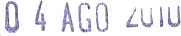 COMUNÍQUESE Y CÚMPLASE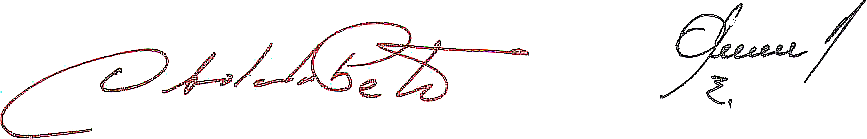 CECILIO ABDALA PETRO 	ORLANDO JIMÉNEZ VERGARA PRESIDENTE		SECRETARIO (E)PECÍFICO DE FUNCIONES,  REQUISITOS MÍNIMOS Y COMPETENCIAS LABORALESUNIVERSIDAD DE  COKDOHAUNIVERSIDAD DE  COKDOHAUNIVERSIDAD DE  COKDOHAMANUAL ESPECÍFICO  DE FUNCIONES,REQUISITOS MÍNIMOS y COMPETENCIAS  LABORALESREQUISITOS MÍNIMOS y COMPETENCIAS  LABORALESREQUISITOS MÍNIMOS y COMPETENCIAS  LABORALESREQUISITOS MÍNIMOS y COMPETENCIAS  LABORALESREQUISITOS MÍNIMOS y COMPETENCIAS  LABORALES.Jefe de División - División de talento humano764.Profesional Especializado- Apoyo SIGEC - División de talento humano767.Profesional Universitario- Sistemas De Información- División de talento humano769.Técnico Administrativo Certificaciones - División de talento humano771.Secretaria División de talento humano - División de talento humano763.Sección de Nómina775.  Profesional Especializado - Sección de Nómina775.  Profesional Universitario Auditoria De Nóminas Y Contratos- Sección deNómina777.  Profesional Universitario De Nómina - Sección de Nómina779.Sección de Seguridad Social781.  Profesional Especializado - Sección De Seguridad Social781.  Profesional Especializado - Prestaciones Sociales - Sección deSeguridad Social784.  Profesional Universitario Salud Ocupacional- Sección de Seguridad Social786.  Profesional Universitario Seguridad Social - Sección de Seguridad Social788.  Técnico Administrativo - Apoyo Prestaciones Sociales - Sección deSeguridad Social790.  Sección de Bienestar Laboral792.  Profesional Especializado - Sección de Bienestar Laboral792.  Profesional Universitario Capacitación - División de Talento Humano795.  Sección Selección, Ingreso Y Retiro De Personal797.  Profesional Especializado - Sección Selección, Ingreso y Retiro de Personal797UNIVERSIDAD,DE CO ,DOHAUNIVERSIDAD,DE CO ,DOHAUNIVERSIDAD,DE CO ,DOHAVICERRECTORIA ACADEMICAMANUAL ESPECÍFICO DE FUNCIONES,MANUAL ESPECÍFICO DE FUNCIONES,MANUAL ESPECÍFICO DE FUNCIONES,MANUAL ESPECÍFICO DE FUNCIONES,MANUAL ESPECÍFICO DE FUNCIONES,REQUISITOS MÍNIMOS  Y COMPETENCIAS LABORALESREQUISITOS MÍNIMOS  Y COMPETENCIAS LABORALESREQUISITOS MÍNIMOS  Y COMPETENCIAS LABORALESREQUISITOS MÍNIMOS  Y COMPETENCIAS LABORALESREQUISITOS MÍNIMOS  Y COMPETENCIAS LABORALESREQUISITOS MÍNIMOS  Y COMPETENCIAS LABORALESREQUISITOS MÍNIMOS  Y COMPETENCIAS LABORALESUNIVERSIDAD DE COK,OHAUNIVERSIDAD DE COK,OHAUNIVERSIDAD DE COK,OHAUNIVERSIDAD DE COK,OHAFACULTAD DE INGENIEKIAS,,MANUAL ESPECÍFICO DE FUNCIONESMANUAL ESPECÍFICO DE FUNCIONES,,REQUISITOS MÍNIMOS Y COMPETENCIAS LABORALESREQUISITOS MÍNIMOS Y COMPETENCIAS LABORALESREQUISITOS MÍNIMOS Y COMPETENCIAS LABORALESREQUISITOS MÍNIMOS Y COMPETENCIAS LABORALESREQUISITOS MÍNIMOS Y COMPETENCIAS LABORALESREQUISITOS MÍNIMOS Y COMPETENCIAS LABORALESUNIVERSIDAD DE COK,OHAUNIVERSIDAD DE COK,OHAUNIVERSIDAD DE COK,OHAFACULTAD DE CIENCIAS AGKICOLASFACULTAD DE CIENCIAS AGKICOLASFACULTAD DE CIENCIAS AGKICOLASFACULTAD DE CIENCIAS AGKICOLASFACULTAD DE CIENCIAS AGKICOLASMANUAL ESPECÍFICO DE FUNCIONES,REQUISITOS MÍNIMOS Y COMPETENCIAS LABORALESREQUISITOS MÍNIMOS Y COMPETENCIAS LABORALESREQUISITOS MÍNIMOS Y COMPETENCIAS LABORALESREQUISITOS MÍNIMOS Y COMPETENCIAS LABORALESREQUISITOS MÍNIMOS Y COMPETENCIAS LABORALESREQUISITOS MÍNIMOS Y COMPETENCIAS LABORALESREQUISITOS MÍNIMOS Y COMPETENCIAS LABORALESUNIVERSIDAD DE COKDOHAFACULTAD DE MEDICINA VETERINARIA y ZOOTECNIAFACULTAD DE MEDICINA VETERINARIA y ZOOTECNIAFACULTAD DE MEDICINA VETERINARIA y ZOOTECNIAFACULTAD DE MEDICINA VETERINARIA y ZOOTECNIAFACULTAD DE MEDICINA VETERINARIA y ZOOTECNIAFACULTAD DE MEDICINA VETERINARIA y ZOOTECNIAFACULTAD DE MEDICINA VETERINARIA y ZOOTECNIAMANUAL ESPECÍFICO DE FUNCIONES,MANUAL ESPECÍFICO DE FUNCIONES,MANUAL ESPECÍFICO DE FUNCIONES,REQUISITOS MÍNIMOS  y COMPETENCIAS LABORALESREQUISITOS MÍNIMOS  y COMPETENCIAS LABORALESREQUISITOS MÍNIMOS  y COMPETENCIAS LABORALESREQUISITOS MÍNIMOS  y COMPETENCIAS LABORALESREQUISITOS MÍNIMOS  y COMPETENCIAS LABORALESUNIVERSIDA  , DE COKDOHAFACULTAD DE  EDUCACION Y CIENCIAS HUMANASFACULTAD DE  EDUCACION Y CIENCIAS HUMANASFACULTAD DE  EDUCACION Y CIENCIAS HUMANASFACULTAD DE  EDUCACION Y CIENCIAS HUMANASFACULTAD DE  EDUCACION Y CIENCIAS HUMANASFACULTAD DE  EDUCACION Y CIENCIAS HUMANASFACULTAD DE  EDUCACION Y CIENCIAS HUMANASMANUAL ESPECÍFICO DE FUNCIONES,MANUAL ESPECÍFICO DE FUNCIONES,MANUAL ESPECÍFICO DE FUNCIONES,REQUISITOS MÍNIMOS  Y COMPETENCIAS LABORALESREQUISITOS MÍNIMOS  Y COMPETENCIAS LABORALESREQUISITOS MÍNIMOS  Y COMPETENCIAS LABORALESREQUISITOS MÍNIMOS  Y COMPETENCIAS LABORALESREQUISITOS MÍNIMOS  Y COMPETENCIAS LABORALESUNIVERSIDAD DE COKDOHAFACULTAD DE CIENCIAS DE LA  SALUDFACULTAD DE CIENCIAS DE LA  SALUDFACULTAD DE CIENCIAS DE LA  SALUDFACULTAD DE CIENCIAS DE LA  SALUDFACULTAD DE CIENCIAS DE LA  SALUDMANUAL ESPECÍFICO DE FUNCIONES,MANUAL ESPECÍFICO DE FUNCIONES,MANUAL ESPECÍFICO DE FUNCIONES,REQUISITOS MÍNIMOS  y COMPETENCIAS LABORALESREQUISITOS MÍNIMOS  y COMPETENCIAS LABORALESREQUISITOS MÍNIMOS  y COMPETENCIAS LABORALESREQUISITOS MÍNIMOS  y COMPETENCIAS LABORALESREQUISITOS MÍNIMOS  y COMPETENCIAS LABORALESREQUISITOS MÍNIMOS  y COMPETENCIAS LABORALESREQUISITOS MÍNIMOS  y COMPETENCIAS LABORALESUNIVERSIDAD,DE CO ,DOBAUNIVERSIDAD,DE CO ,DOBAUNIVERSIDAD,DE CO ,DOBAUNIVERSIDAD,DE CO ,DOBAUNIVERSIDAD,DE CO ,DOBAVICEKKECTOKIA ACADEMICAVICEKKECTOKIA ACADEMICAVICEKKECTOKIA ACADEMICAFACULTAD  DE CIENCIAS ECONÓMICAS, JURÍDICAS Y ADMINISTRATIVASFACULTAD  DE CIENCIAS ECONÓMICAS, JURÍDICAS Y ADMINISTRATIVASFACULTAD  DE CIENCIAS ECONÓMICAS, JURÍDICAS Y ADMINISTRATIVASFACULTAD  DE CIENCIAS ECONÓMICAS, JURÍDICAS Y ADMINISTRATIVASFACULTAD  DE CIENCIAS ECONÓMICAS, JURÍDICAS Y ADMINISTRATIVASFACULTAD  DE CIENCIAS ECONÓMICAS, JURÍDICAS Y ADMINISTRATIVASFACULTAD  DE CIENCIAS ECONÓMICAS, JURÍDICAS Y ADMINISTRATIVASFACULTAD  DE CIENCIAS ECONÓMICAS, JURÍDICAS Y ADMINISTRATIVASFACULTAD  DE CIENCIAS ECONÓMICAS, JURÍDICAS Y ADMINISTRATIVASMANUAL  ESPECÍFICO  DE FUNCIONES,REQUISITOS MÍNIMOS Y COMPETENCIAS  LABORALESREQUISITOS MÍNIMOS Y COMPETENCIAS  LABORALESREQUISITOS MÍNIMOS Y COMPETENCIAS  LABORALESREQUISITOS MÍNIMOS Y COMPETENCIAS  LABORALESREQUISITOS MÍNIMOS Y COMPETENCIAS  LABORALESREQUISITOS MÍNIMOS Y COMPETENCIAS  LABORALESREQUISITOS MÍNIMOS Y COMPETENCIAS  LABORALESUNI 	, RSIDAD DE COKDOHAVICEKKECTOKIA ADMINISTRATIVA Y FINANCIERAVICEKKECTOKIA ADMINISTRATIVA Y FINANCIERAVICEKKECTOKIA ADMINISTRATIVA Y FINANCIERAVICEKKECTOKIA ADMINISTRATIVA Y FINANCIERAVICEKKECTOKIA ADMINISTRATIVA Y FINANCIERAVICEKKECTOKIA ADMINISTRATIVA Y FINANCIERAVICEKKECTOKIA ADMINISTRATIVA Y FINANCIERAMANUAL ESPECÍFICO DE FUNCIONES,MANUAL ESPECÍFICO DE FUNCIONES,MANUAL ESPECÍFICO DE FUNCIONES,REQUISITOS MÍNIMOS  Y COMPETENCIAS LABORALESREQUISITOS MÍNIMOS  Y COMPETENCIAS LABORALESREQUISITOS MÍNIMOS  Y COMPETENCIAS LABORALESREQUISITOS MÍNIMOS  Y COMPETENCIAS LABORALESREQUISITOS MÍNIMOS  Y COMPETENCIAS LABORALESCOMPETENCIADEFINICIÓN DE LA COMPETENCIACONDUCTAS ASOCIADASOrientación a resultadosRealizar las funciones y cumplir los compromisos organizacionales con eficacia y calidad.Cumple con oportunidad en función de los estándares, objetivos y metas establecidas por la entidad, las funciones que le son asignadas. Asume la responsabilidad por los resultados. Compromete recursos y tiempos para mejorarla productividad tomando las medidas necesarias para minimizar los riesgos.Realiza las acciones necesarias para alcanzar los objetivos propuestos enfrentando los obstáculos que se presentan.Orientación al usuario y al ciudadanoDirigir las decisiones y acciones a la satisfacción de las necesidades e intereses de los usuarios internos y externos, de conformidad con las r e s p o n s a b i l i d a d e s   p ú b l i c a s asignadas a la entidad.Atiende y valora las necesidades y peticiones de los usuarios y de ciudadanos en general. Considera las necesidades de los usuarios al diseñar proyectos o servicios.Da respuesta oportuna a las necesidades de los usuarios de conformidad con el servicio que ofrece la entidad.Establece diferentes canales de comunicación con el usuario para conocer sus necesidades y propuestas y responde a las mismas.Reconoce la interdependencia entre su trabajo y el de otros.TransparenciaHacer uso responsable y claro de los recursos públicos, eliminando cualquier discrecionalidad indebida en  su  utilización  y  garantizar  el a c c e s o   a   l a   i n f o r m a c i ó n gubernamental.Proporciona información veraz, objetiva y basada en hechos.Facilita el acceso a la información relacionada con sus responsabilidades y con el servicio a cargo de la entidad en que labora.Demuestra imparcialidad en sus decisiones. Ejecuta sus funciones con base en las normas y criterios aplicables.Utiliza los recursos de la entidad para el desarrollo de las labores y la prestación del servicio.Compromisocon la organizaciónAlinear el propio comportamiento a las necesidades, prioridades y metas organizacionales.Promueve las metas de la organización y respeta sus normas.Antepone las necesidades de la organización a sus propias necesidades.Apoya a la organización en situaciones difíciles. Demuestra sentido de pertenencia en todas sus actuaciones.NIVEL DIRECTIVONIVEL DIRECTIVONIVEL DIRECTIVOCOMPETENCIADEFINICIÓN DE LA COMPETENCIACONDUCTAS ASOCIADASLiderazgoGuiar y dirigir grupos y establecer la cohesión  de grupo necesaria para a l c a n z a r   l o s   o b j e t i v o s organizacionales.Mantiene a sus colaboradores motivados. Fomenta la comunicación clara, directa y concreta.Constituye y mantiene grupos de trabajo con un desempeño conforme a los estándares. Promueve la eficacia del equipo.Genera un clima positivo y de seguridad en sus colaboradores.Fomenta la participación de todos en los procesos de reflexión y de toma de decisiones. Unifica esfuerzos hacia objetivos y metas institucionales.PlaneaciónDeterminar eficazmente las metas y prioridades institucionales, identificando las acciones, los responsables,  los  plazos  y  los r e c u r s o s   r e q u e r i d o s   p a r a alcanzarlas.Anticipa situaciones y escenarios futuros con acierto.Establece objetivos claros y concisos, estructurados y coherentes con las metas organizacionales.Traduce los objetivos estratégicos en planes prácticos y factibles.Busca soluciones a los problemas. Distribuye el tiempo con eficiencia. Establece planes alternos de acción.Toma de decisionesElegir entre unas o varias alternativas para solucionar un problema o atender una situación, comprometiéndose con acciones concretas y consecuentes con la decisión.Elige con oportunidad, entre alternativas, los proyectos a realizar.Efectúa cambios complejos y comprometidos en sus actividades o en las funciones que tiene asignadas cuando detecta problemas o dificultades para su realización.Decide bajo presión.Decide en situaciones de alta complejidad e incertidumbre.NIVEL DIRECTIVONIVEL DIRECTIVONIVEL DIRECTIVOCOMPETENCIADEFINICIÓN DE LA COMPETENCIACONDUCTAS ASOCIADASDirección y desarrollo de personalFa vo r e c e r   e l   a p r e n d i z a j e   y desarrollo de sus colaboradores articulando las potencialidades y necesidades individuales con la organización para optimizar la calidad de las contribuciones de los equipos de trabajo y de las personas, en el cumplimiento de los objetivos y metas organizacionales presentes y futuras.Identifica necesidades de formación y capacitación y propone acciones para satisfacerlas.Permite niveles de autonomía con el fin de estimular el desarrollo integral del empleado. Delega de manera efectiva sabiendo cuando intervenir y cuando no hacerlo.Hace uso de las habilidades y recursos de su grupo de trabajo, para alcanzar las metas y los estándares de productividad.Establece espacios regulares de retroalimentación y reconocimiento del reempeño y sabe manejar hábilmente el bajo desempeño.Tiene en cuenta las opiniones de sus colaboradores.Mantienen con sus colaboradores relaciones de respeto.Conocimiento del entornoEstar al tanto de las circunstancias y  las  relaciones  de  poder  que i n f l u y e n   e n   e l   e n t o r n o organizacional.Es consciente de las condiciones específicas del entorno organizacional.Esta al día de los acontecimientos claves sector y del estado.Conoce y hace seguimiento a las políticas gubernamentales.Identifica las fuerzas políticas que afectan la organización y las posibles alianzas para cumplir los propósitos organizacionales.NIVEL ASESORNIVEL ASESORNIVEL ASESORCOMPETENCIADEFINICIÓN DE LA COMPETENCIACONDUCTAS ASOCIADASExperticia ProfesionalAplicar el conocimiento profesional en la resolución del problema y transferirlo a su entorno laboral.Orienta el desarrollo de proyectos especiales para el logro de resultados de la alta dirección. Aconseja y orienta la toma de decisiones en los temas que le han sido asignados.Asesora en materias propias de su campo de conocimiento, emitiendo conceptos, juicios o propuestas asociados a lineamientos teóricos y técnicos.Se comunica de modo lógico, claro, efectivo y seguro.NIVEL ASESORNIVEL ASESORNIVEL ASESORCOMPETENCIADEFINICIÓN DE LA COMPETENCIACONDUCTAS ASOCIADASConocimiento del entornoC o n o c e r   e   i n t e r p r e t a r   l a organización, su funcionamiento y s u s   r e l a c i o n e s   p o l í t i c a s   y administrativas.Comprende el entorno organizacional que enmarca las situaciones objeto de asesoría y lo toma como referente obligado para emitir juicios, conceptos o propuestas a desarrollar.Se informa permanentemente sobre políticas gubernamentales, problemas y demandas del entorno.Construcción de relacionesEstablecer y mantener relaciones cordiales y recíprocas con redes o grupos de personas internas y externas a la organización que faciliten la consecución de los objetivos institucionales.Utiliza sus contactos para conseguir objetivos. Comparte información para establecer lazos. Interactúa con otros de un modo efectivo y adecuado.IniciativaAnticiparse    a los problemas iniciando acciones para superar los obstáculos y alcanzar metas concretas.Prever situaciones y alternativas de solución que orienten la toma de decisión de la alta dirección.Enfrenta los problemas y propone acciones concretas para solucionarlos.NIVEL PROFESIONALNIVEL PROFESIONALNIVEL PROFESIONALCOMPETENCIADEFINICIÓN DE LA COMPETENCIACONDUCTAS ASOCIADASTrabajo en equipo y colaboraciónTrabajar con otros de forma conjunta y de manera participativa, integrando   esfuerzos   para   la c o n s e c u c i ó n   d e   m e t a s institucionales comunes.Coopera en distintas situaciones y comparte información.Aporta sugerencias, ideas y opiniones.Expresa expectativas positivas del equipo y de los miembros del mismo.Planifica las propias acciones teniendo en cuenta la repercusión de las mismas para la consecución de los objetivos grupales. Establece dialogo directo con los miembro del equipo que permita compartir información e ideas en condiciones de respeto y cordialidad.Respeta criterios dispares y distintas opiniones del equipo.Creatividad e innovaciónGenerar y desarrollar nuevas ideas, conceptos, métodos y soluciones.Ofrece respuestas alternativas.Aprovecha las oportunidades de problemas para dar soluciones novedosas.Desarrolla nuevas formas de hacer y tecnologías.Busca nuevas alternativas de solución y se arriesga a romper esquemas tradicionales. Inicia acciones para superar los obstáculos y alcanzar metas específicas.NIVEL PROFESIONAL - Se agregan cuando tengan personal a cargo.NIVEL PROFESIONAL - Se agregan cuando tengan personal a cargo.NIVEL PROFESIONAL - Se agregan cuando tengan personal a cargo.COMPETENCIADEFINICIÓN DE LA COMPETENCIACONDUCTAS ASOCIADASLiderazgo de grupos de trabajo.Asumir el rol de orientador y guía de un grupo o equipo de trabajo, utilizando la autoridad con arreglo a las normas, y promoviendo la efectividad en la consecución de objetivos y metas institucionales.Establece los objetivos del grupo de forma clara y equilibrada.Asegura que los integrantes del grupo compartan planes, programas y proyectos institucionales.Orienta y coordina el trabajo del grupo para la identificación de planes y actividades a seguir. Facilita la colaboración con otras áreas y dependencias.Escucha y tienen en cuenta las opiniones de los integrantes del grupo.Gestiona los recursos necesarios para poder cumplir con las metas propuestas.Garantiza que el grupo tenga la información necesaria.Explica las razones de las decisiones.NIVEL PROFESIONAL - Se agregan cuando tengan personal a cargo.NIVEL PROFESIONAL - Se agregan cuando tengan personal a cargo.NIVEL PROFESIONAL - Se agregan cuando tengan personal a cargo.COMPETENCIADEFINICIÓN DE LA COMPETENCIACONDUCTAS ASOCIADASToma de decisionesE l e g i r   e n t r e   u n a   o   v a r i a s alternativas para solucionar un problema y tomar las acciones correctas y consecuentes con la elección realizada.Elige alternativas de soluciones efectivas y suficientes para atender los asuntos encomendados.Decide y establece prioridades para el trabajo del grupo.Asume posiciones concretas para el manejo del tema o situaciones que demandan su atención. Efectúa cambios en las actividades o en la manera de desarrolloNIVEL TÉCNICONIVEL TÉCNICONIVEL TÉCNICOCOMPETENCIADEFINICIÓN DE LA COMPETENCIACONDUCTAS ASOCIADASExperticia técnicaE n t e n d e r   y   a p l i c a r   l o s conocimientos técnicos del área de d e s e m p e ñ o   y   m a n t e n e r l o s actualizados.Capta con facilidad conceptos e información. Aplica el conocimiento técnico a las actividades cotidianas.Analiza la información de acuerdo con las necesidades de la organización.Comprende los aspectos técnicos y los aplica al desarrollo de procesos y procedimientos en los que está involucrado.Resuelve problemas utilizando sus conocimientos técnicos de su especialidad y garantizando indicadores y estándares establecidos.Trabajo en equipoTrabajar con otros para conseguir metas comunes.Identifica claramente los objetivos del grupo y orienta su trabajo en la consecución de los mismos.Colabora con otros para la realización de actividades y metas grupales.Creatividad e innovaciónP re s e n t a r   i d e a s   y   m é t o d o s novedosos y concretarlos en acciones.Propone y encuentra formas nuevas y eficaces de hacer las cosas.Es recursivo. Es práctico.Busca nuevas alternativas de solución. Revisa permanentemente los procesos yprocedimientos para optimizar los resultados.NIVEL ASISTENCIALNIVEL ASISTENCIALNIVEL ASISTENCIALCOMPETENCIADEFINICIÓN DE LA COMPETENCIACONDUCTAS ASOCIADASManejo dela informaciónM a n e j a r   c o n   r e s p e t o   l a s i n f o r m a c i o n e s   p e r s o n a l e s   e institucionales de que dispone.Evade temas que indagan sobre información confidencial.Recoge sólo información imprescindible para el desarrollo de la tarea.Organiza y guarda de forma adecuada la información a su cuidado, teniendo en cuenta las normas legales y de la organización.No hace pública información laboral o de las personas que puedan afectar la organización o las personas.Es capaz de discernir que se puede hacer público y que no.Transmite información oportuna y objetiva.Adaptación al cambioEnfrentarse con flexibilidad y versatilidad a situaciones nuevas para aceptar los cambios positiva y constructivamente.Acepta y se adapta fácilmente a los cambios. Responde al cambio con flexibilidad. Promueve el cambio.DisciplinaA d a p t a r s e   a   l a s   p o l í t i c a s i n s t i t u c i o n a l e s   y   b u s c a r información de los cambios en la autoridad competente.Acepta instrucciones aunque se difiera de ellas. Realiza los cometidos y tareas del puesto de trabajo.Acepta la supervisión constante.Realiza funciones orientadas a apoyar la acción de otros miembros de la organización.Relaciones interpersonalesEstablecer y mantener relaciones de trabajo amistosas y positivas, basadas en la comunicación abierta y fluida y en el respeto por los demás.Escucha con interés a las personas y capta las preocupaciones, intereses y necesidades de los demás.Transmite eficazmente las ideas, sentimientos e informaciones impidiendo con ello malos entendidos o situaciones confusas que puedan generar conflictos.ColaboraciónCooperar con los demás con el fin d e   a l c a n z a r   l o s   o b j e t i v o s institucionales.Ayuda al logro de los objetivos articulando sus actuaciones con los demás.Cumple los compromisos que adquiere. Facilita la labor de sus superiores y compañeros de trabajo.NOMBRE DE LA COMPETENCIADEFINICIÓN DE LA COMPETENCIAAltos  estándares de profesionalismoSe refiere a los estándares expresados en el comportamiento como profesional, asesor y directivo. Es preocuparse por que todas las acciones y actividades que realice estén enmarcadas por un pensamiento y sello profesional.SociabilizaciónCapacidad para mezclarse fácilmente con otras personas, en diferentes escenarios. Locuaz, abierto y participativo.Delegación de funcionesDistribución eficaz de la toma de decisiones y de otras responsabilidades hacia el subordinado más adecuado.AutocontrolCapacidad de mantener el control y la calma ante situaciones difíciles para lograr objetivos personales u organizacionales. Así mismo implica resistir con vitalidad en condiciones constantes de estrés.Búsqueda de informaciónInquietud y curiosidad de saber más sobre cosas, temas o personas. Implica el ir más allá de realizar las preguntas de rutina o requeridas normalmente en el trabajo. Igualmente entraña profundizar o presionar para conseguir la información más exacta, resolver discrepancias a través de preguntas, acudir al entorno y buscar oportunidades o información que puedan ser útiles en el futuro.Conciencia InstitucionalCapacidad para comprender e interpretar las relaciones de poder en la Institución. Implica la capacidad de identificar tanto a las personas que toman las decisiones, como aquellas otras que pueden influir sobre las anteriores; así mismo, es capaz de preveer como los nuevos acontecimientos o situaciones afectaran a la gente y a grupos dentro de la institución.NOMBRE DE LA COMPETENCIADEFINICIÓN DE LA COMPETENCIAConocimientos técnicosIncluye el interés por poner en práctica o aplicar los conocimientos técnicos, así como transferir a otros aquellos conocimientos relacionados con el trabajo.Flexibilidad y adaptabilidadHabilidad de adaptarse y trabajar eficazmente en distintas o variadas situaciones y con personas y grupos diversos. Supone entender y valorar posturas distintas o puntos de vista encontrados, adaptando su propio enfoque a medida que la situación cambiante lo requiera. Implica, además promover cambios en la organización o en las responsabilidades de su cargo.Pensamiento analíticoCapacidad de llegar a entender una situación, identificando sus implicaciones paso por paso. Incluye ver y organizar las partes de un problema o situación en forma sistemática, realizando continuamente comparaciones entre sus aspectos y detalles, estableciendo prioridades de modo racional. Igualmente, identifica las relaciones causa-efecto de los eventos.Pensamiento innovadorCapacidad para innovar y manejar las diferentes situaciones, teniendo una visión amplia que permita apreciar alternativas diferentes y está dispuesto a experimentarlas, teniendo claro los riegos y sus implicaciones.Orden  y calidadCapacidad para minimizar la incertidumbre en su entorno, reflejada en la comprobación, control y mejoramiento continúo del trabajo, administración de la información y la evaluación de las funciones asignadas.Visión prospectivaVincula la visión y la estrategia de la organización con el trabajo cotidiano, visualiza el impacto de los eventos del entorno y como repercuten las posibilidades de éxito de la Institución.Análisis numéricoCapacidad para analizar datos numéricos, organizar y presentar informes financieros y estadísticos.Comunicación oralCapacidad para expresar ideas o hechos de una manera lógica y coherente, como también la habilidad de persuadir con argumentos relevantes sobre la base de un estilo positivo para adaptarse a ciertos puntos de vista.NOMBRE DE LA COMPETENCIADEFINICIÓN DE LA COMPETENCIAComunicación escritaCapacidad para redactar las ideas con claridad y en forma gramaticalmente correcta, de manera que se entiendan sin lugar a dudas.DinamismoCapacidad para mantener un nivel de actividad indicado. Muestra el control, la resistencia y la capacidad de trabajar duro.Control DirectivoCapacidad para establecer y aplicar procedimientos para el seguimiento y la regulación de procesos y políticas internas y externas.